МИНИСТЕРСТВО НАУКИ И ВЫСШЕГО ОБРАЗОВАНИЯ РФ Федеральное государственное автономное образовательное учреждение высшего образования «Национальный исследовательский Нижегородский государственный университет им. Н.И. Лобачевского»П.С. СалминПРАКТИКУМ ПО ПРОГРАММИРОВАНИЮ В СИСТЕМЕ«1С: ПРЕДПРИЯТИЕ 8.3»(Часть 1)Учебно-методическое пособиеРекомендовано методической комиссией Института экономики и предпринимательства для студентов ННГУ, обучающихся по направлению подготовки 09.03.03 «Прикладная информатика»Нижний Новгород2019УДК 004.4 (075.8)ББК 32.973-018я73С 16С 16	СалминП.С. ПРАКТИКУМ ПО ПРОГРАММИРОВАНИЮ В СИСТЕМЕ «1С:ПРЕДПРИЯТИЕ 8.3» (Часть 1): Учебно-методическое пособие. – Нижний Новгород: Нижегородский госуниверситет, 2019. – 146 с.Рецензент: д.физ-мат.н., профессор Ю.А. КузнецовВ настоящем пособии представлены основные объекты системы «1С:Предприятие 8.3» и методы работы с ними. Изложены приемы и методы программирования на встроенном языке «1С». Приведены примеры работы с основными механизмами технологической платформы «1С:Предприятие 8.3» на примере решения задачи складского учета товаров. Практикум предполагает изучение объектов и методов программирования в системе «1С»для решения экономических задач и предназначен для студентов, обучающихся по направлению подготовки «Прикладная информатика (в экономике)».Ответственный за выпуск:председатель методической комиссии ИЭП ННГУ,к.э.н., доцент ЕдемскаяС.В.УДК 004.4 (075.8)ББК 32.973-018я73© Национальный исследовательский Нижегородский государственный университет им.Н.И. Лобачевского, 2019СОДЕРЖАНИЕВВЕДЕНИЕ	41. Основные объекты и методы программирования на встроенном языке «1С:Предприятие 8.3»на примере решения задачи складского учета.	51.1. Исходные данные к задаче складского учета товаров.	51.2. Создание объектов конфигурации для решения задачи складского учета.	51.3. Создание отчета о поступлении товаров перебором документов. Табличная часть документа. Таблица значений. Циклы. Условия. Переходы.	111.4. Выборочное создание документов списания по отчету. Работа с модальными окнами.	251.5. Создание отчета о поступлении товаров на склад. Регистр накопления, тип «Обороты». Конструктор движения регистров. Конструктор запроса.	321.6. Создание отчета о поступлении товаров на основе бухгалтерского регистра.	462. Основные механизмы платформы 1С:Предприятие 8.3.	642.1. Создание отчета о поступлении товаров при помощи системы компоновки данных.	642.2. Проведение документов движения товаров по регистру накопления типа «Остатки». Использование типа «Булево». Перечисления. Работа с полем переключателя. Параметры выбора.	772.3. Формирование оборотно-сальдовой ведомости движения товаров (СКД). Настройка стандартного периода. Добавление регистратора в виртуальную таблицу регистра.	922.4. Внутреннее перемещение товаров. Подбор товаров. Перенос параметров из одной формы в другую. Структура параметров отбора.	982.5. Задача добавления и выбора в ИБ пользователем дополнительных характеристик. Связь по типу. Связи параметров выбора.	1142.6. Реализация товаров. Форма подбора с дополнительными реквизитами. Динамический список. Регистр «Продажи». Общий реквизит. Отчет с отбором по дополнительным реквизитам.	124ВВЕДЕНИЕПрограммирование на предметно-ориентированном встроенном языке системы «1С» является наиболее понятным инструментом решения экономических задач, таких как учет различных хозяйственных операций, планирование ресурсов предприятия, анализ хозяйственной деятельности и т.п. В отличие от современных объектно-ориентированных языков программирования высокого уровня, система «1С:Предприятие 8.3» предлагает широкий набор уже созданных методов управления экономическими ресурсами, которые реализованы в наборе фиксированных объектов, таких как справочники, документы, регистры, отчеты, обработки и наборы сопутствующих объектов, приспособленных решать практически любые экономические задачи. Фирмой «1С» и ее партнерами разработано большое количество конфигураций, позволяющих управлять ресурсами в большинстве областей экономической деятельности. Наиболее известные и распространенные типовые конфигурации – это «1С:Бухгалтерия», «1С:Управление торговлей», «1С:Зарплата и управление персоналом», комплексная автоматизация, ERP и т.п.В данном пособии рассматривается решение стандартных задач, используемых как в типовых конфигурациях фирмы «1С», так и в конфигурациях, которые квалифицированный программист может разрабатывать самостоятельно. Это использование основных коллекций, методов и синтаксических конструкций встроенного языка. Также – это приемы и методы, которые не требуют самостоятельного написания кода, но которые система формирует автоматически для решения указанных задач при помощи конструкторов.В каждом из разделов практикума указана краткая постановка задачи и методы, применяемые для ее решения. Поэтому при решении каких-либо других похожих задач всегда можно обратиться к разделу, в котором указан тот или иной метод работы с данными. В конце практически всех разделов предложены задания для самостоятельного решения.Таким образом, данный практикум в первую очередь предназначен для самостоятельной работы студентов с целью освоения таких профессиональных компетенций как «Способность разрабатывать, внедрять и адаптировать прикладное программное обеспечение» и «Способность программировать приложения и создавать программные прототипы решения прикладных задач» в рамках дисциплин, посвященных программированию в системе «1С:Предприятие» ОПОП по программе «Прикладная информатика в экономике» направления подготовки 09.03.03 «Прикладная информатика».1. Основные объекты и методы программирования на встроенном языке «1С:Предприятие 8.3»на примере решения задачи складского учета.1.1. Исходные данные к задаче складского учета товаров.Суть задачи складского учета товаров сводится к формированию и последующему анализу сведений о поступивших, перемещенных и реализованных товарах в разрезах контрагентов, складов, номенклатурных единиц и пр. Поэтому для решения этой задачи на платформе 1С:Предприятие потребуется справочники «Поставщики» (или в более широком смысле «Контрагенты»), «Склады» и «Номенклатура». Далее необходимо создать документы поступления (а затем и списания) товара с реквизитами «Поставщик» («Контрагент») и «Склад». В табличной части укажем «Товар», «Количество» и «Сумма». Будем проводить этот документ по регистру накопления по трем измерениям «Поставщик», «Склад», «Товар» с ресурсами «Количество» и «Сумма». Аналогично проводим этот документ по бухгалтерскому регистру по предопределенным счетам 41 в разрезе складов и товаров и 60-му, в разрезе поставщиков.Необходимо создать отчёты тремя способами (фактически три разных отчёта):Работа на уровне документа (перебор документов);Работа с регистром накоплений;Извлечение данных из бухгалтерского регистра.В каждом отчёте создаем три фильтра (отбора):Поставщик;Склад;Товар.Результат по отчётам переносим в конечный документ «Списание товара». Пример отчёта: «Сколько на склад поступило товаров от всех поставщиков».1.2. Создание объектов конфигурации для решения задачи складского учета.Создаем 3 обычных справочника (Номенклатура, Поставщики, Склады) и заполняем их.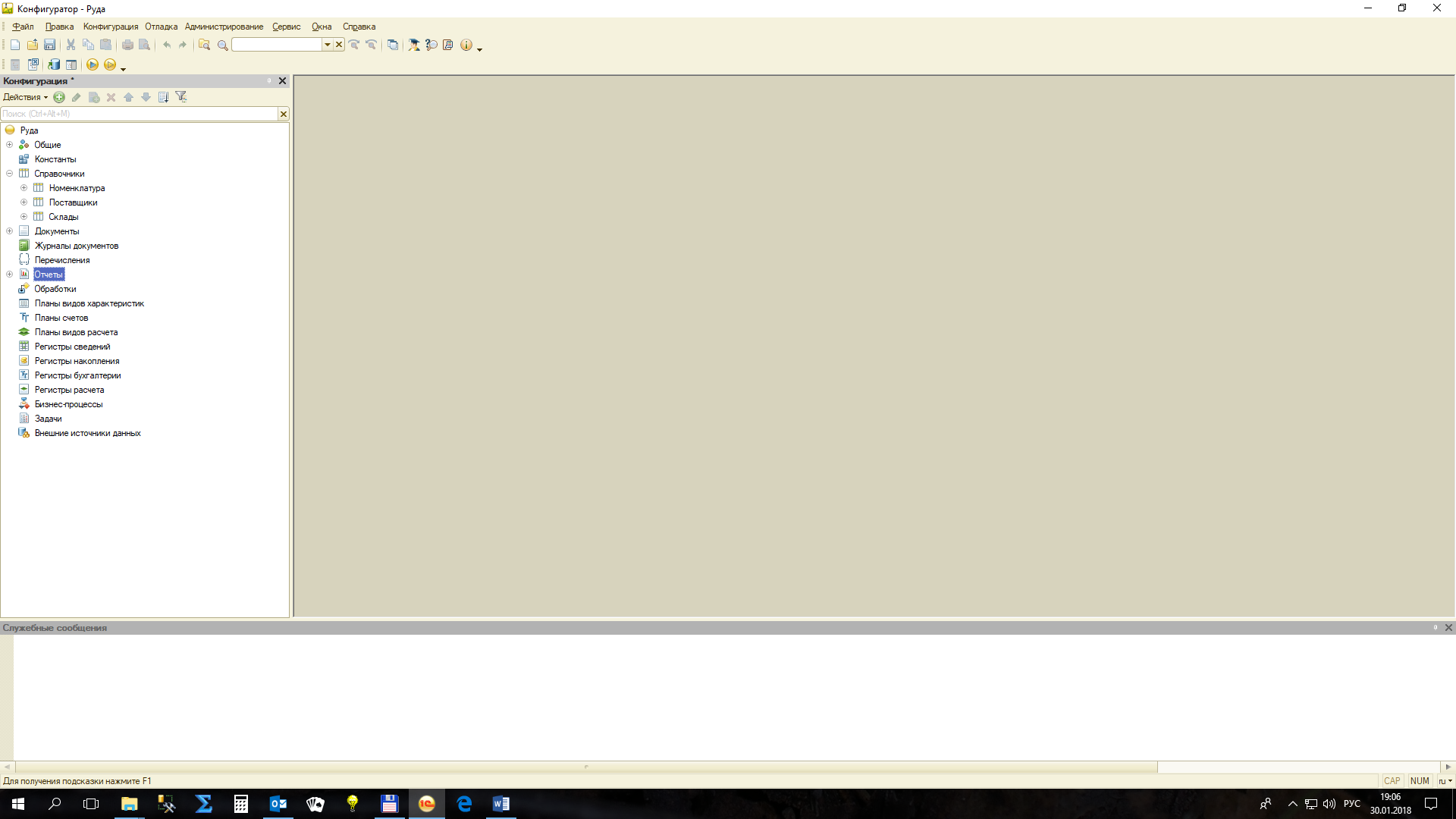 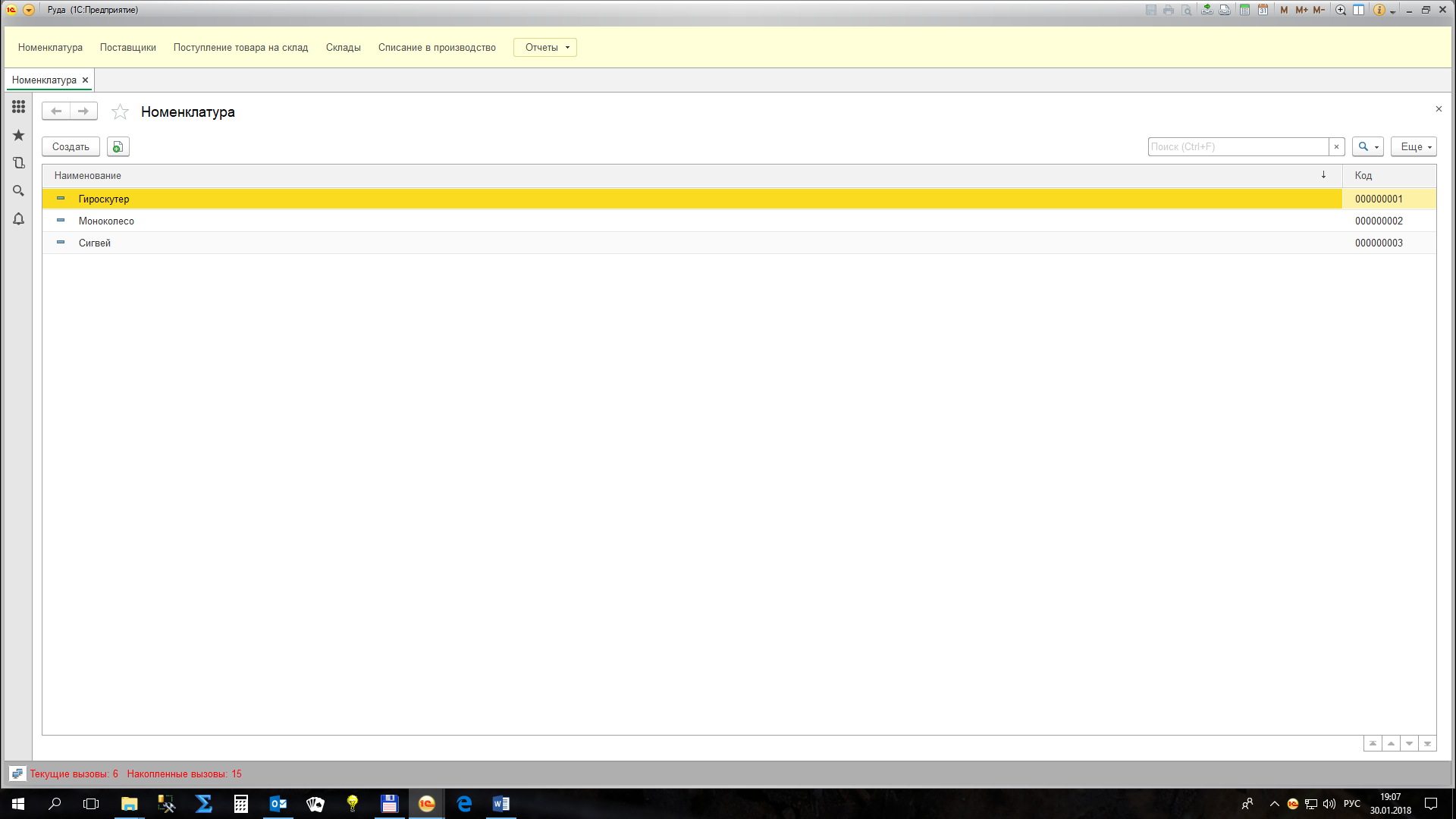 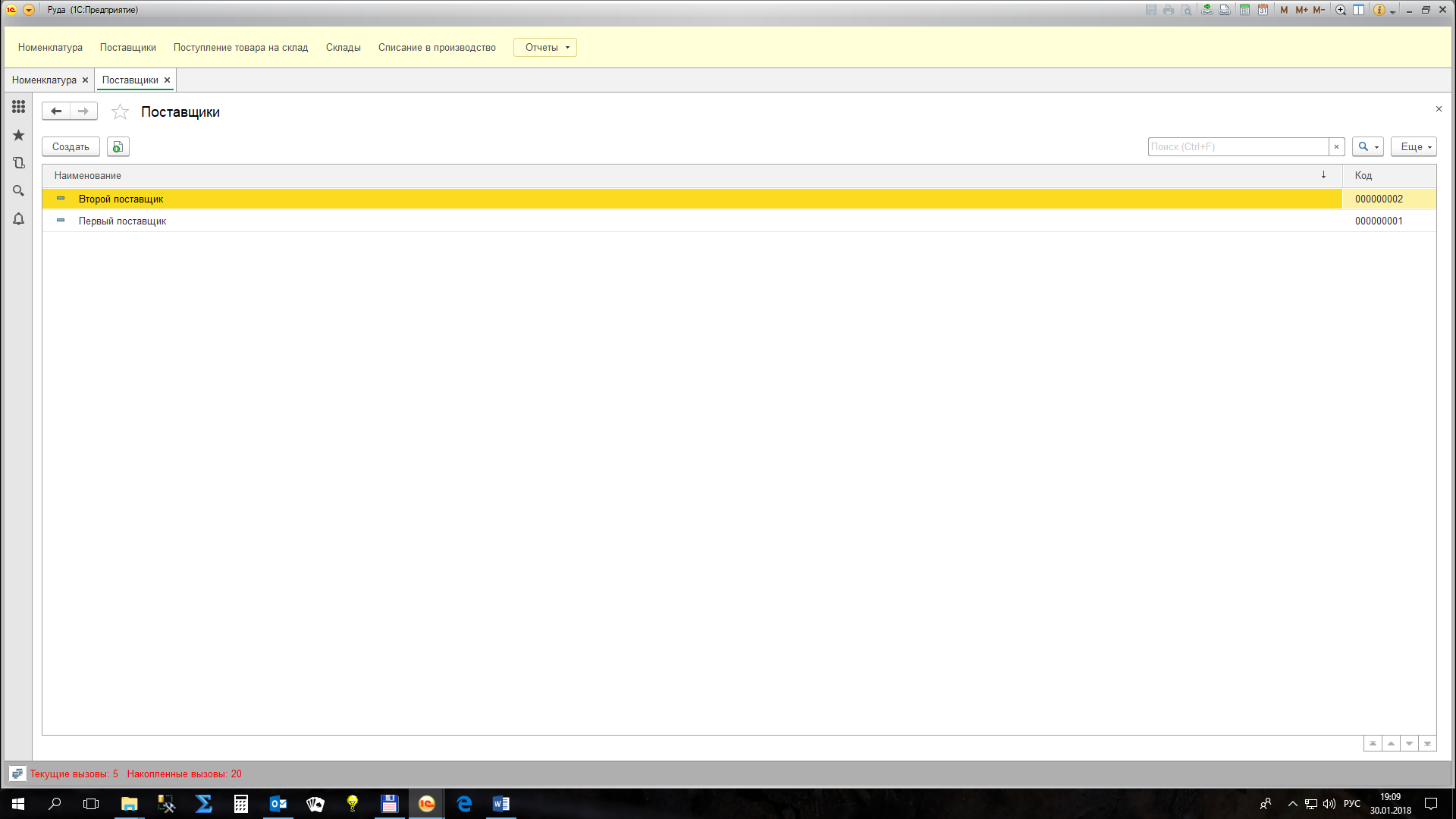 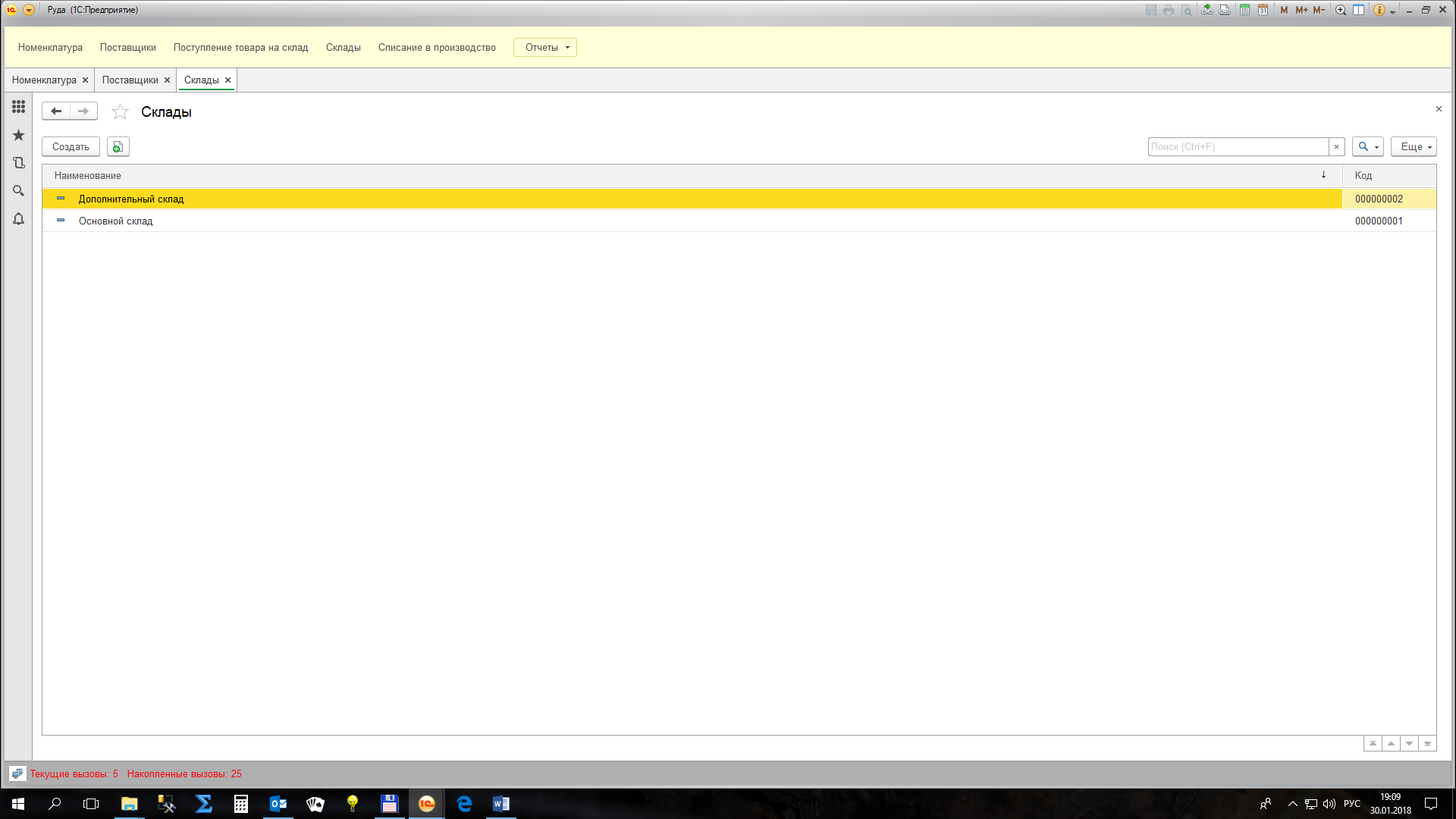 Создаем документ «ПоступлениеТовараНаСклад».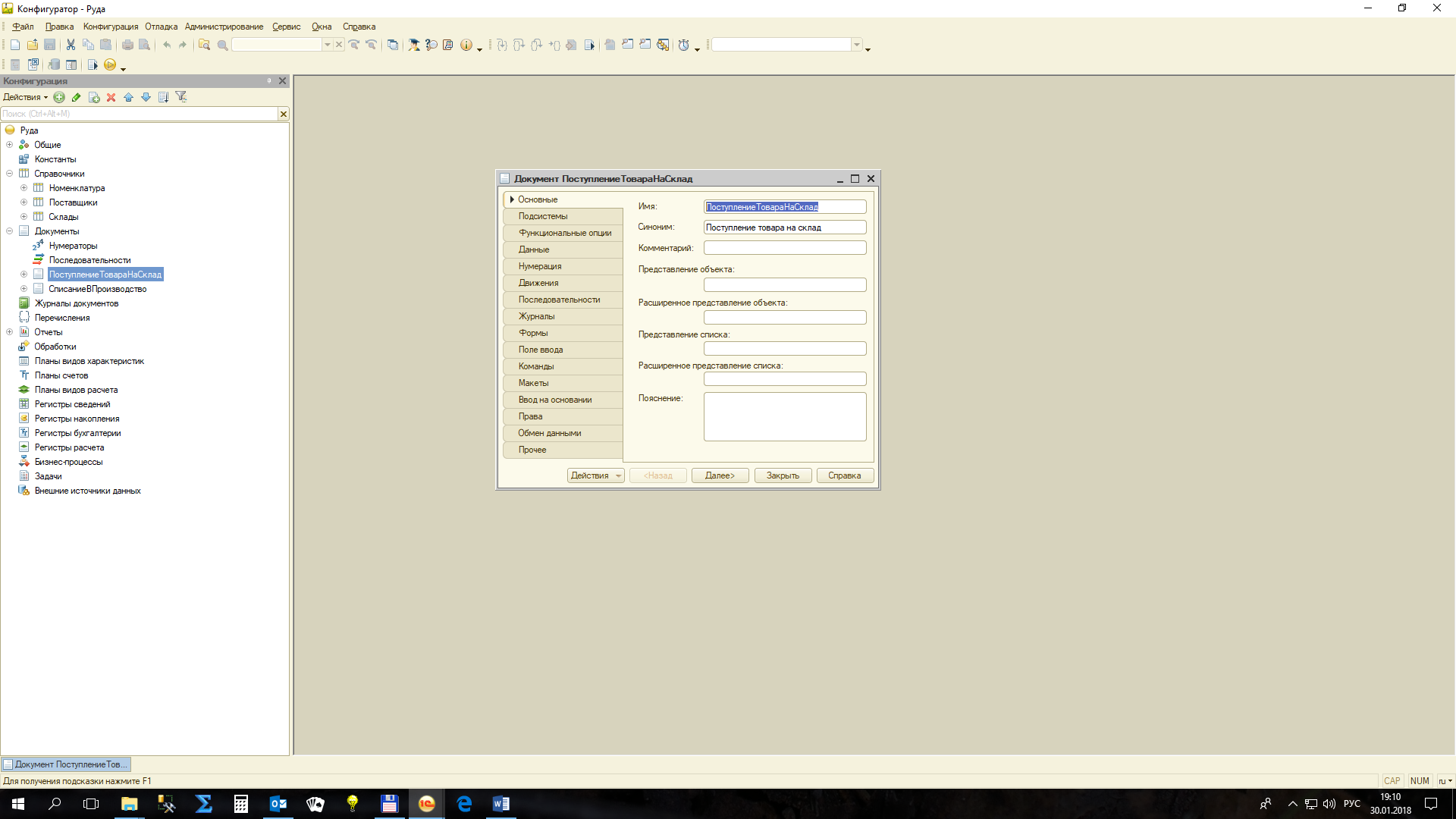 Реквизиты, табличная часть.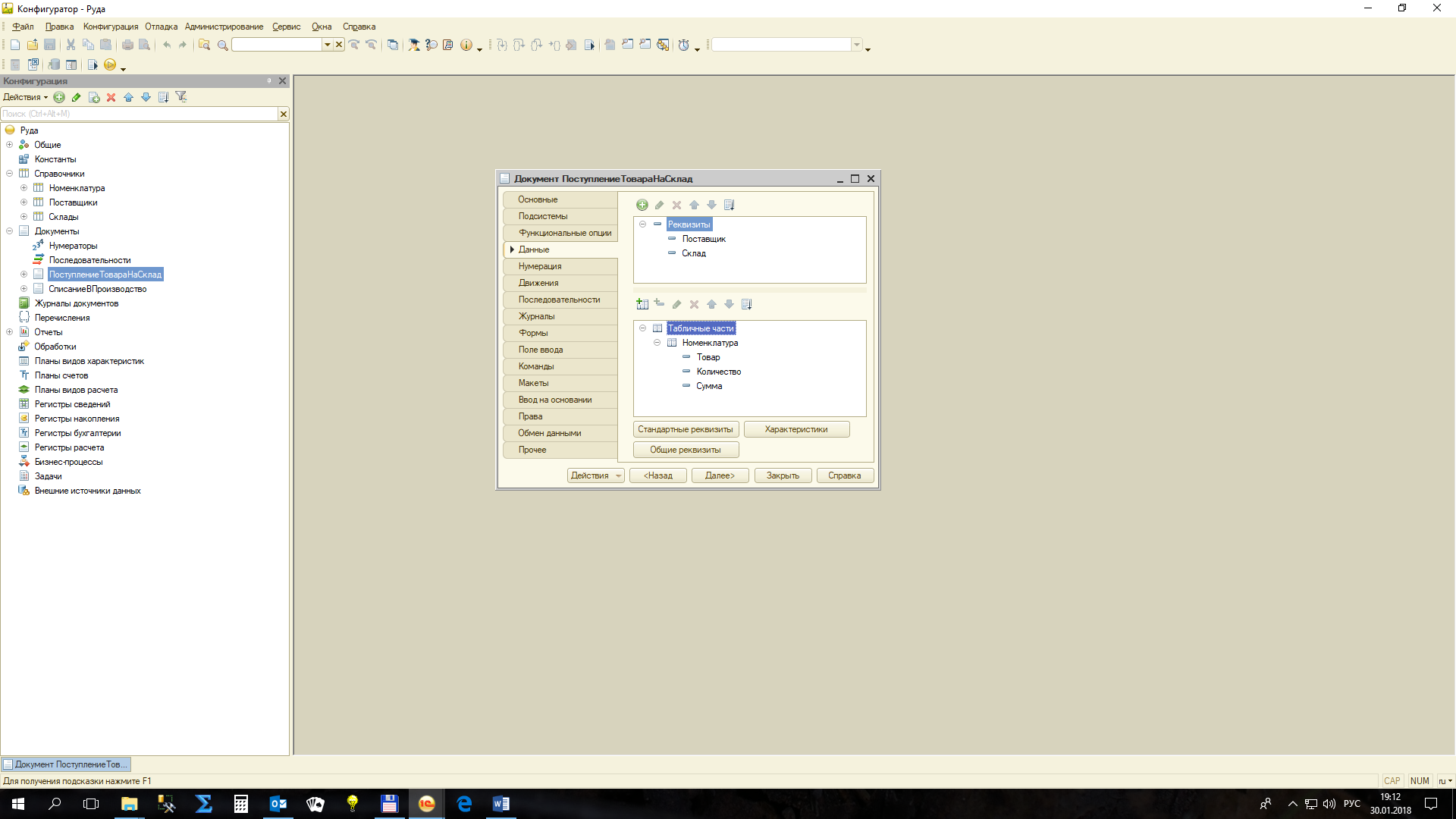 Не забываем про типизацию.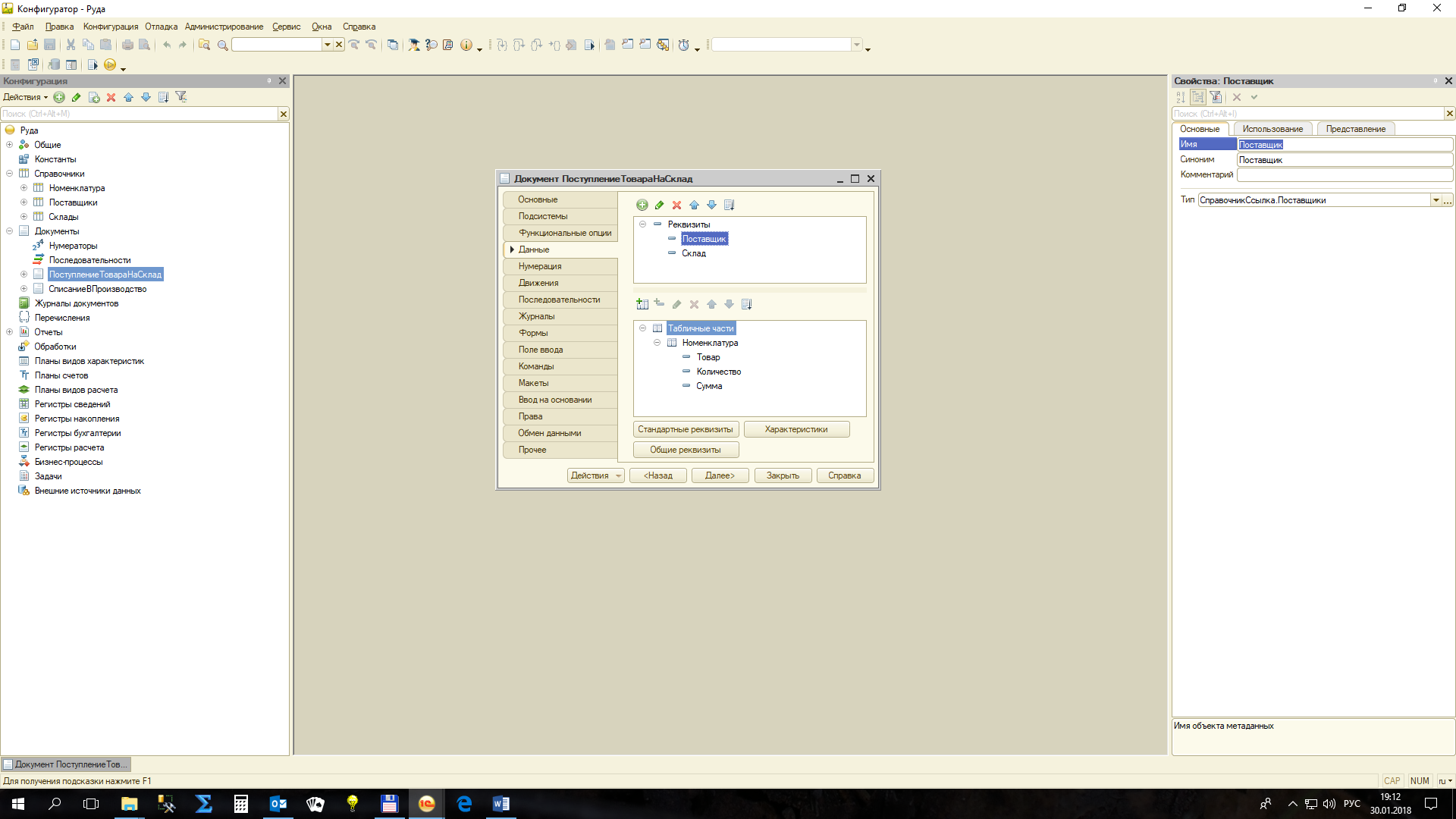 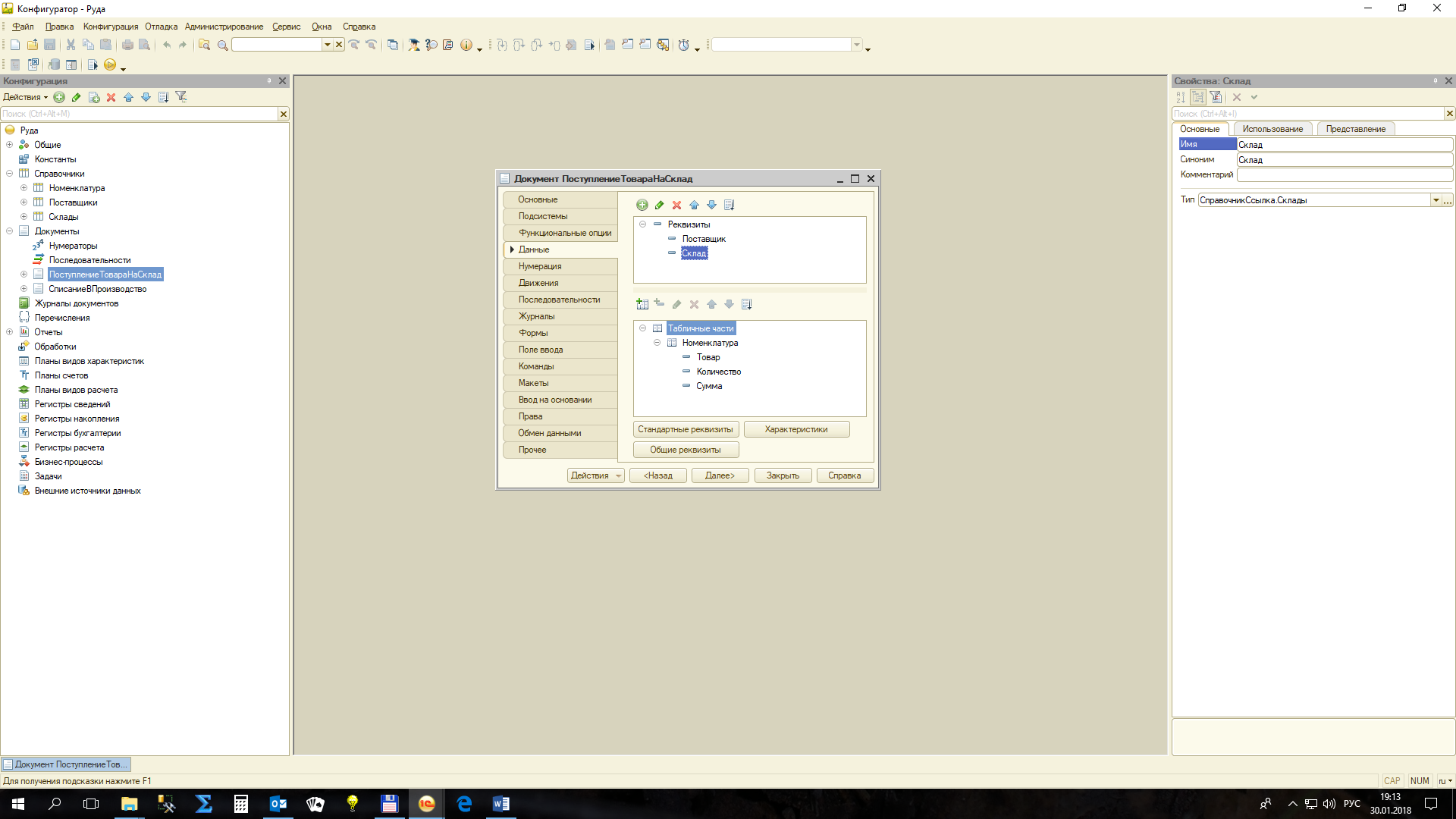 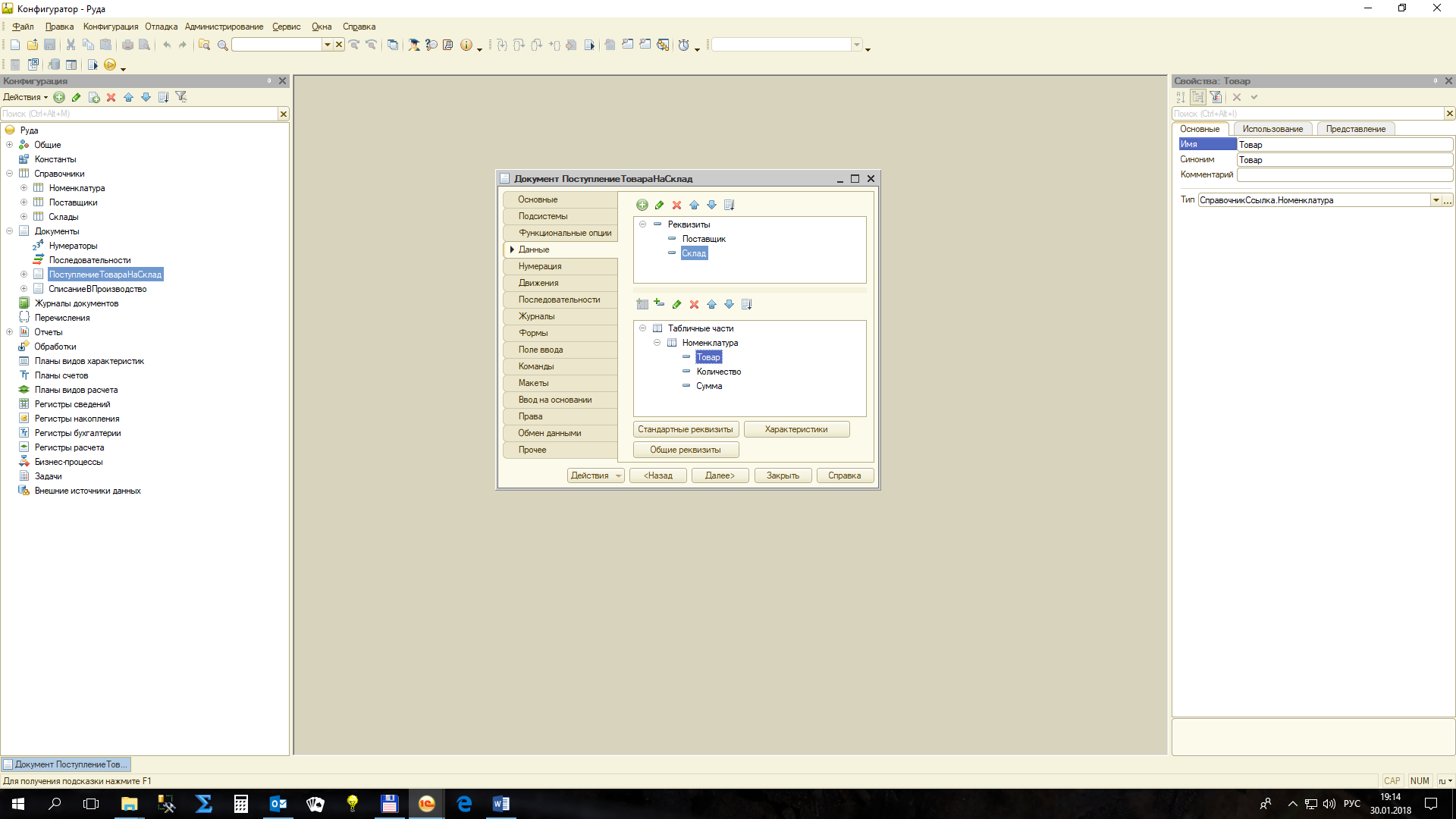 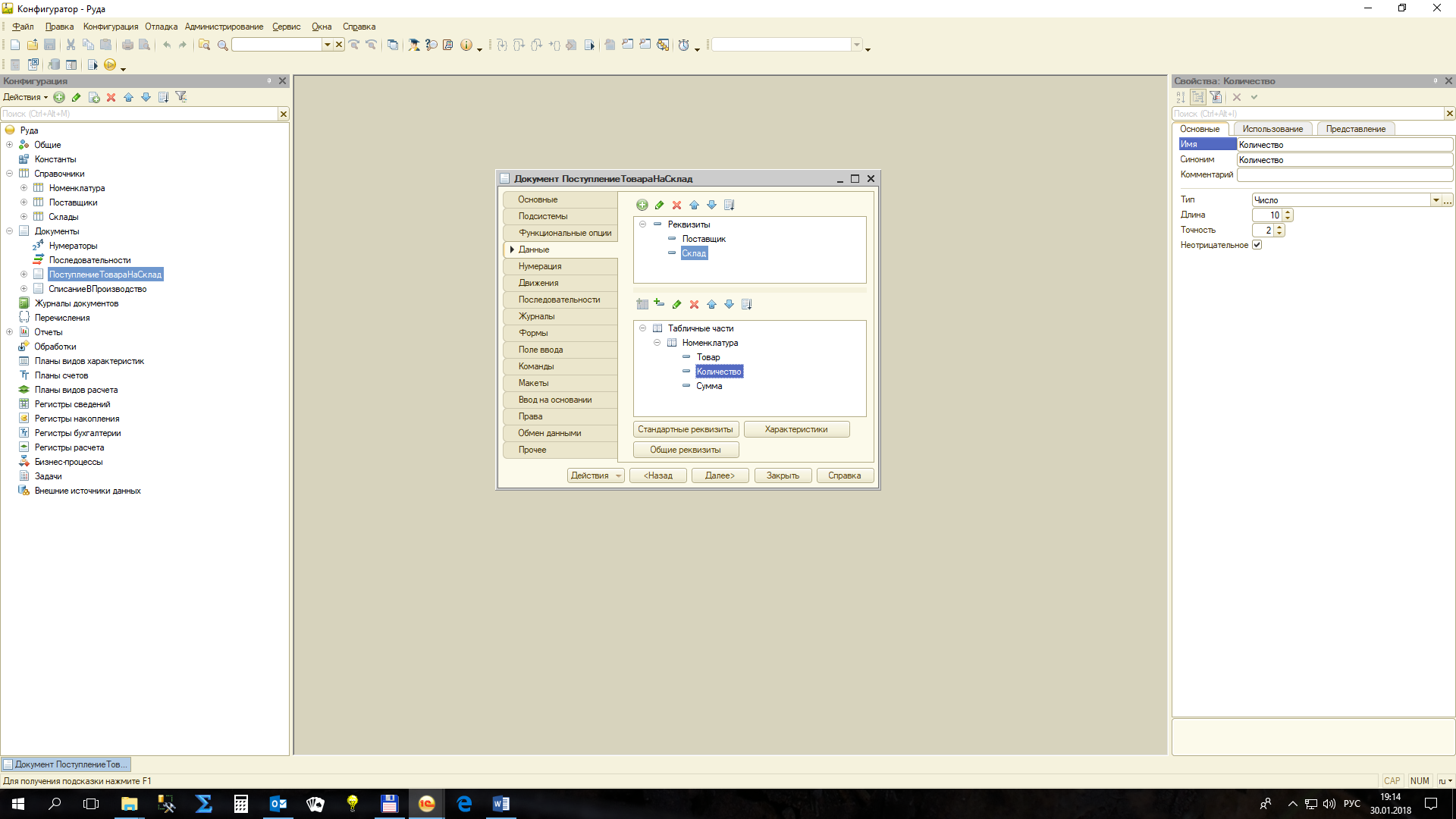 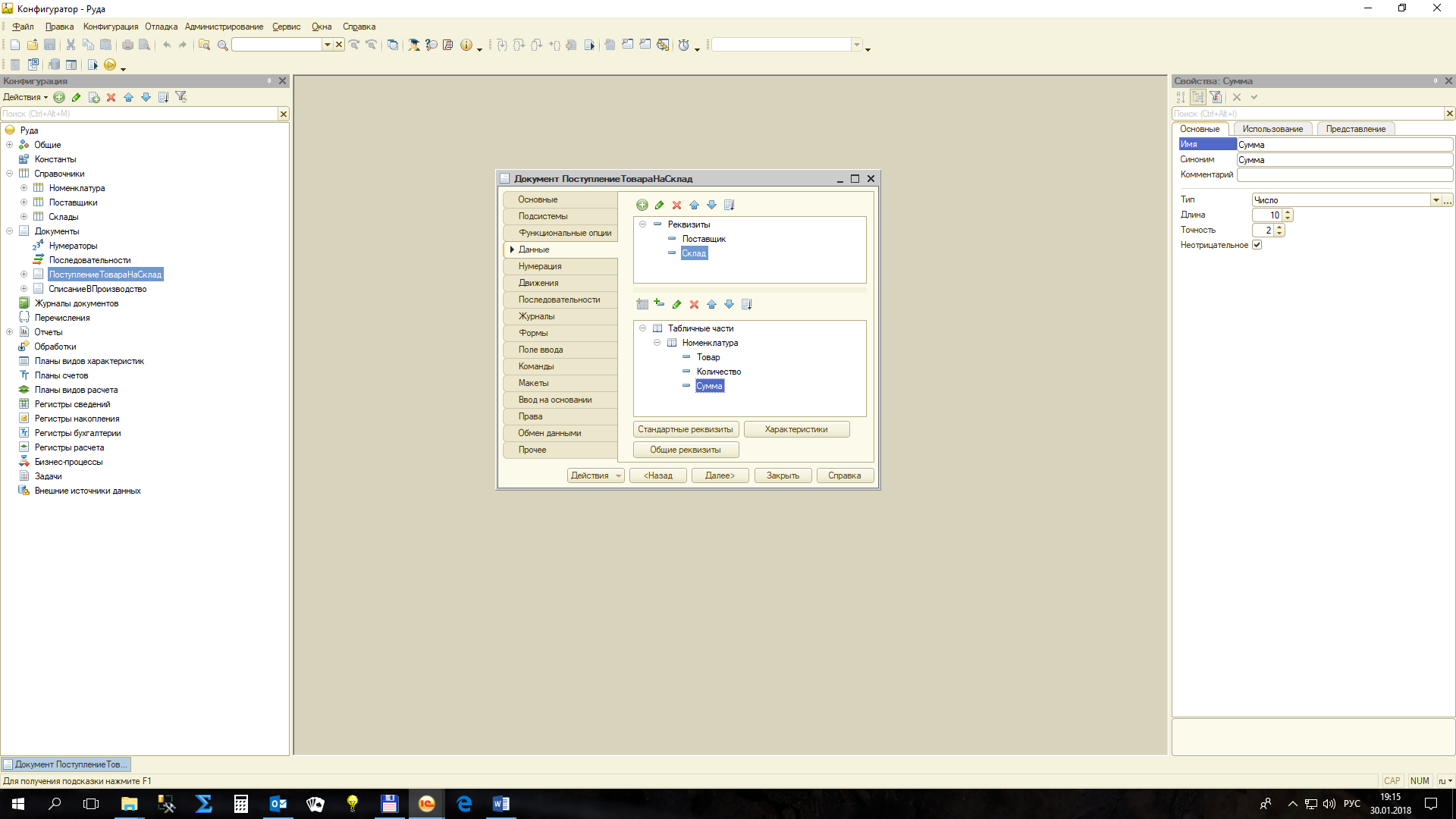 В дальнейшем, для более быстрого указания, например, типа Цены и Суммы, создадим общий тип реквизита в Определяемых типах системы.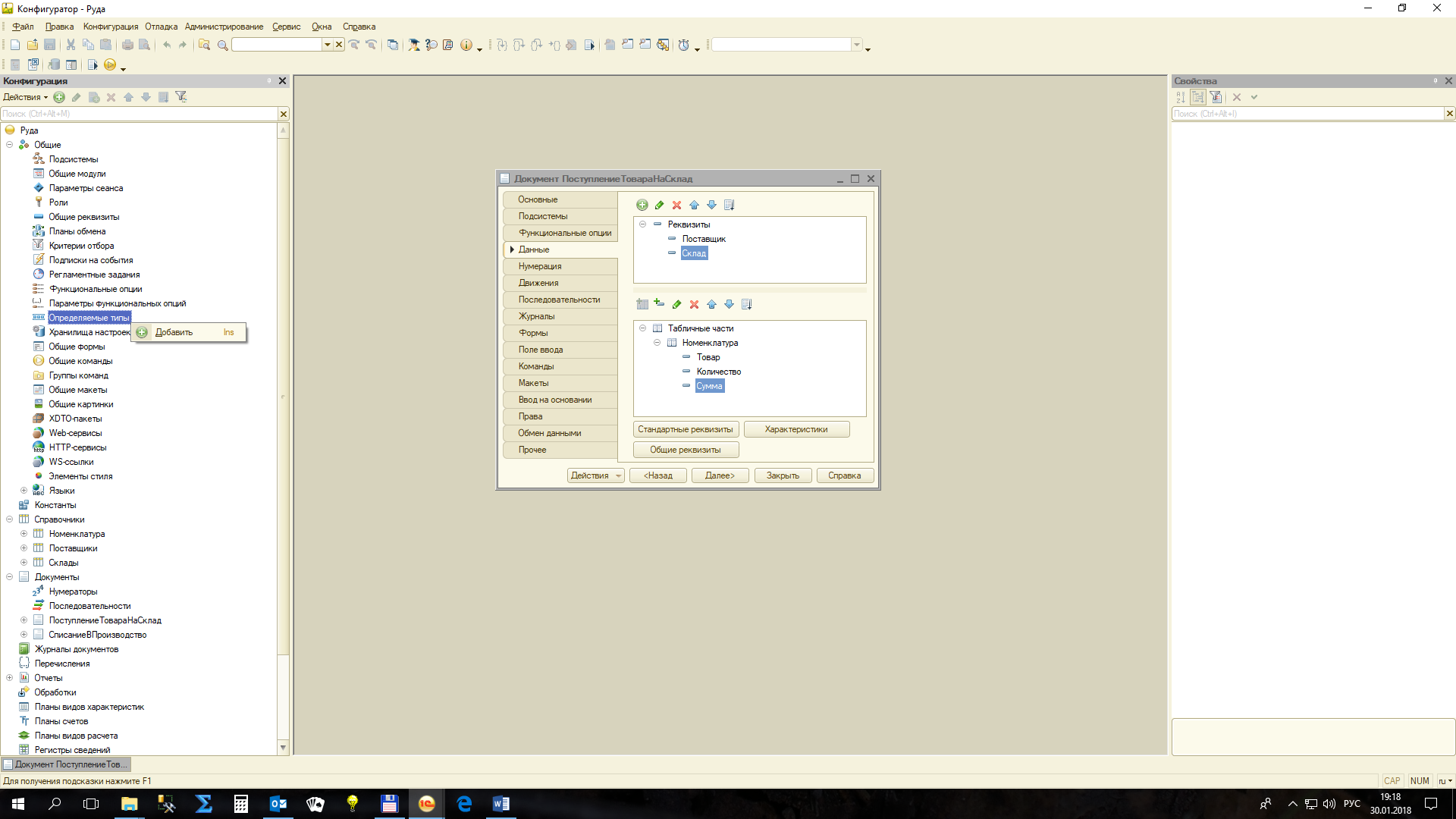 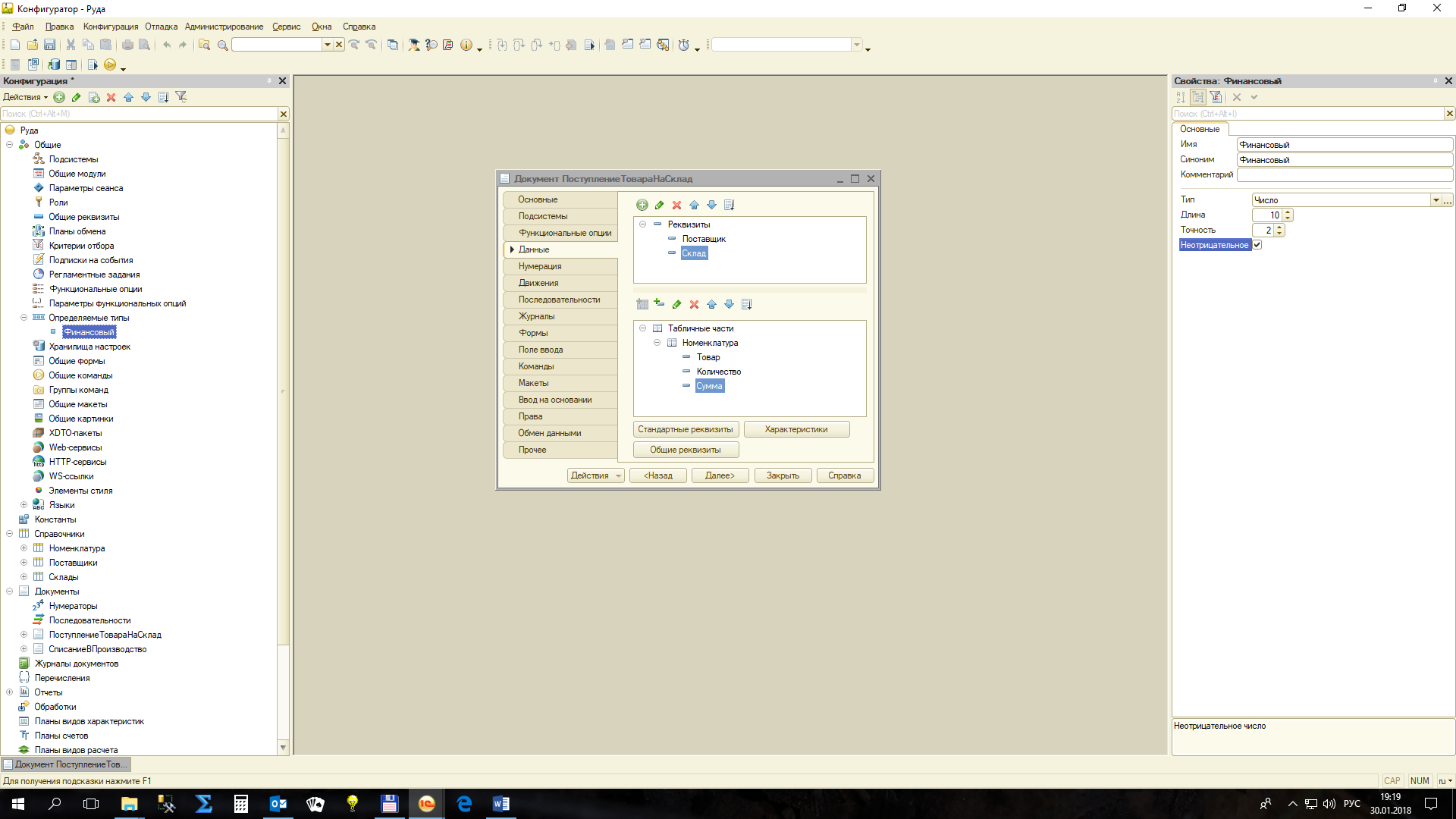 Тогда, для реквизита сумма можно определить тип – финансовый.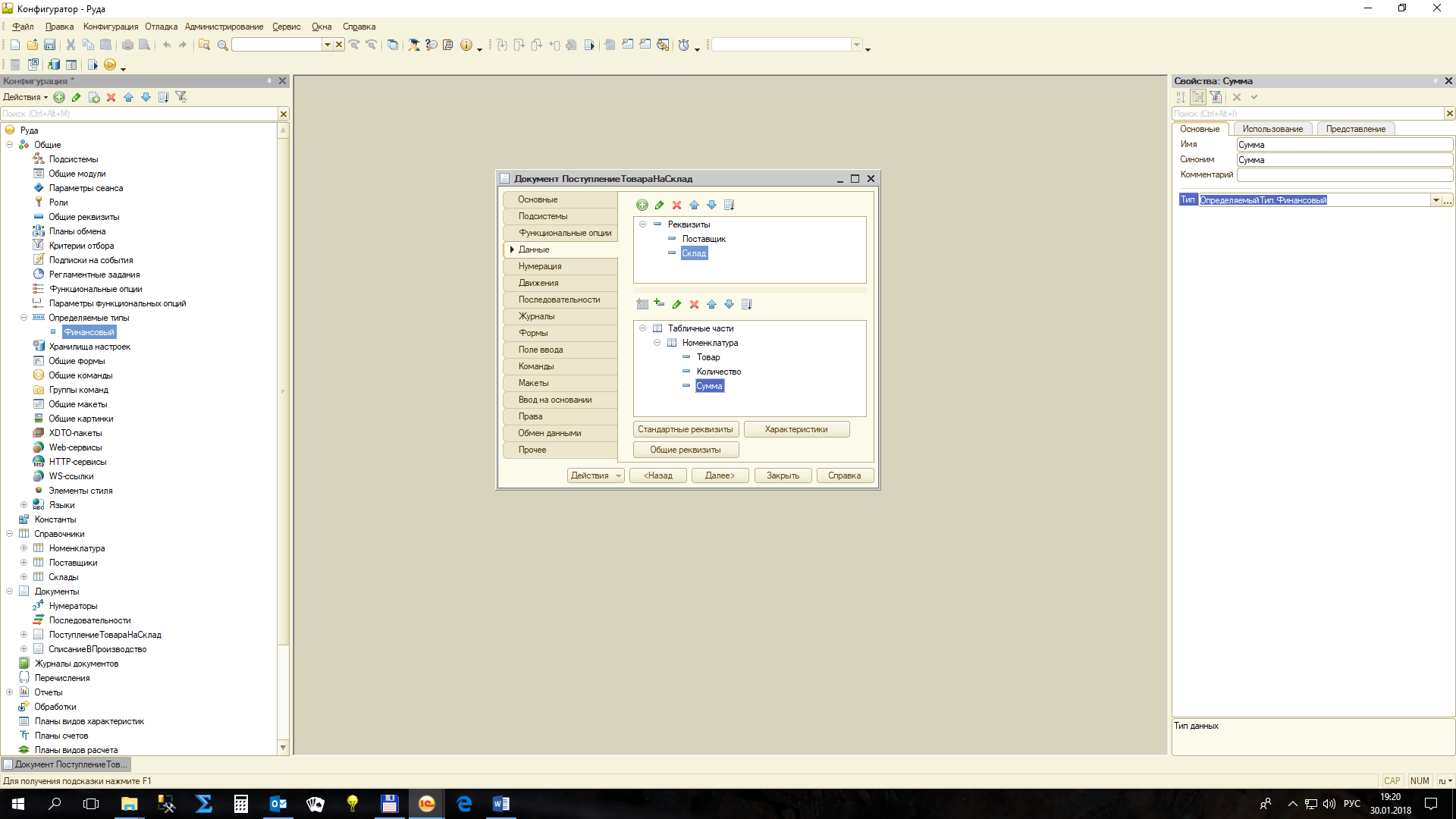 Создаем несколько документов разными датами, для их дальнейшего анализа.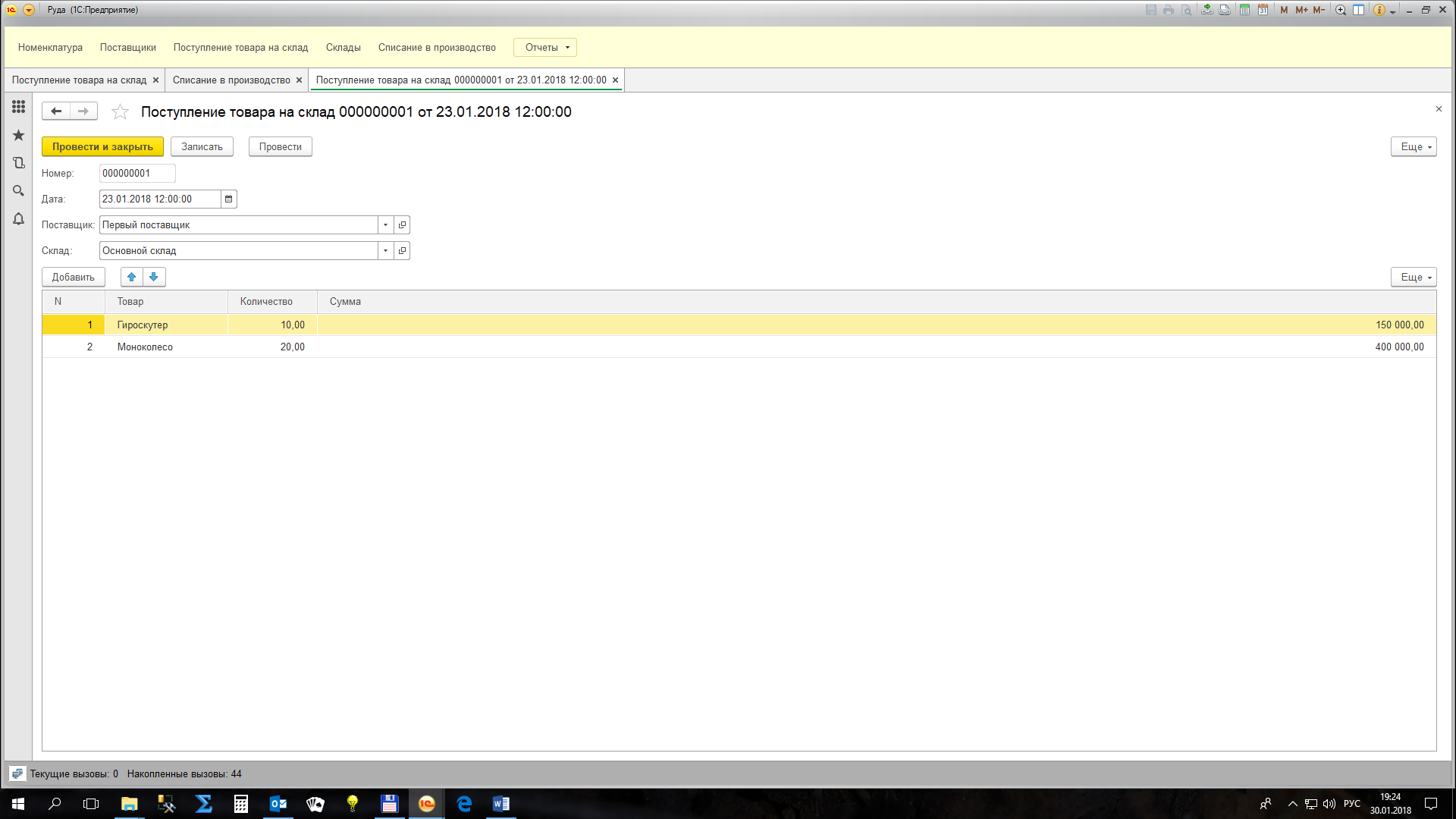 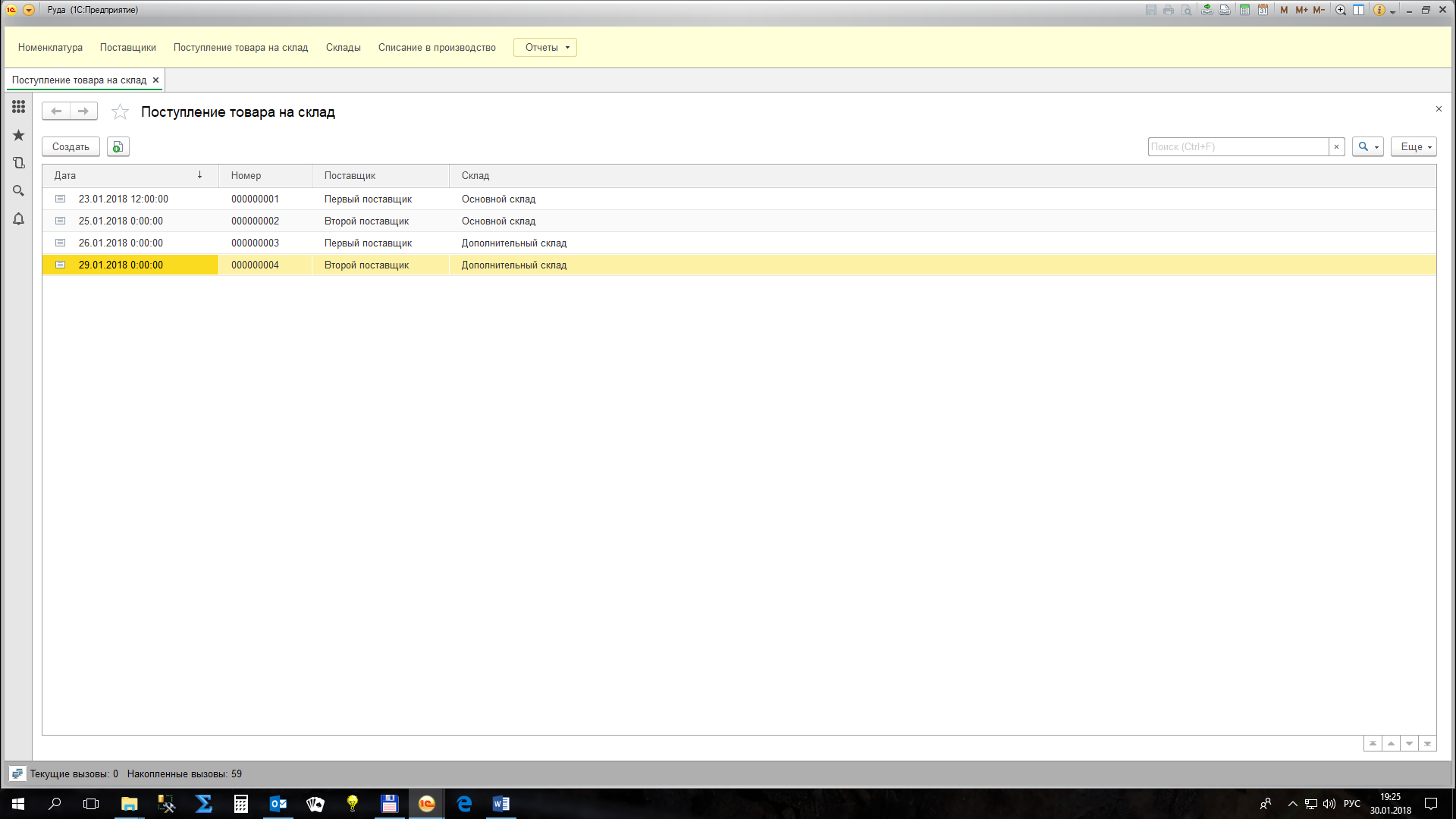 1.3. Создание отчета о поступлении товаров перебором документов. Табличная часть документа. Таблица значений. Циклы. Условия. Переходы.Создадим отчет, который перебирает все документы заданного типа за определяемый временной интервал, и выводит информацию о закупках с фильтрами (отборами) – по поставщику, складу и товару. То есть должна существовать возможность осуществлять отбор 8-ю способами:Все 3 параметра отбора не заполнены. В этом случае отчет должен показывать все закупки (всех товаров, от всех поставщиков, на все склады) за заданный временной интервал.Указан только поставщик.Указан только склад.Указан только товар.Указан только поставщик и склад.Указан только поставщик и товар.Указан только склад и товар.Указаны все параметры отбора.Итак, создаем новый отчет. Результат переносим в таблицу значений и сворачиваем по признаку «Товар».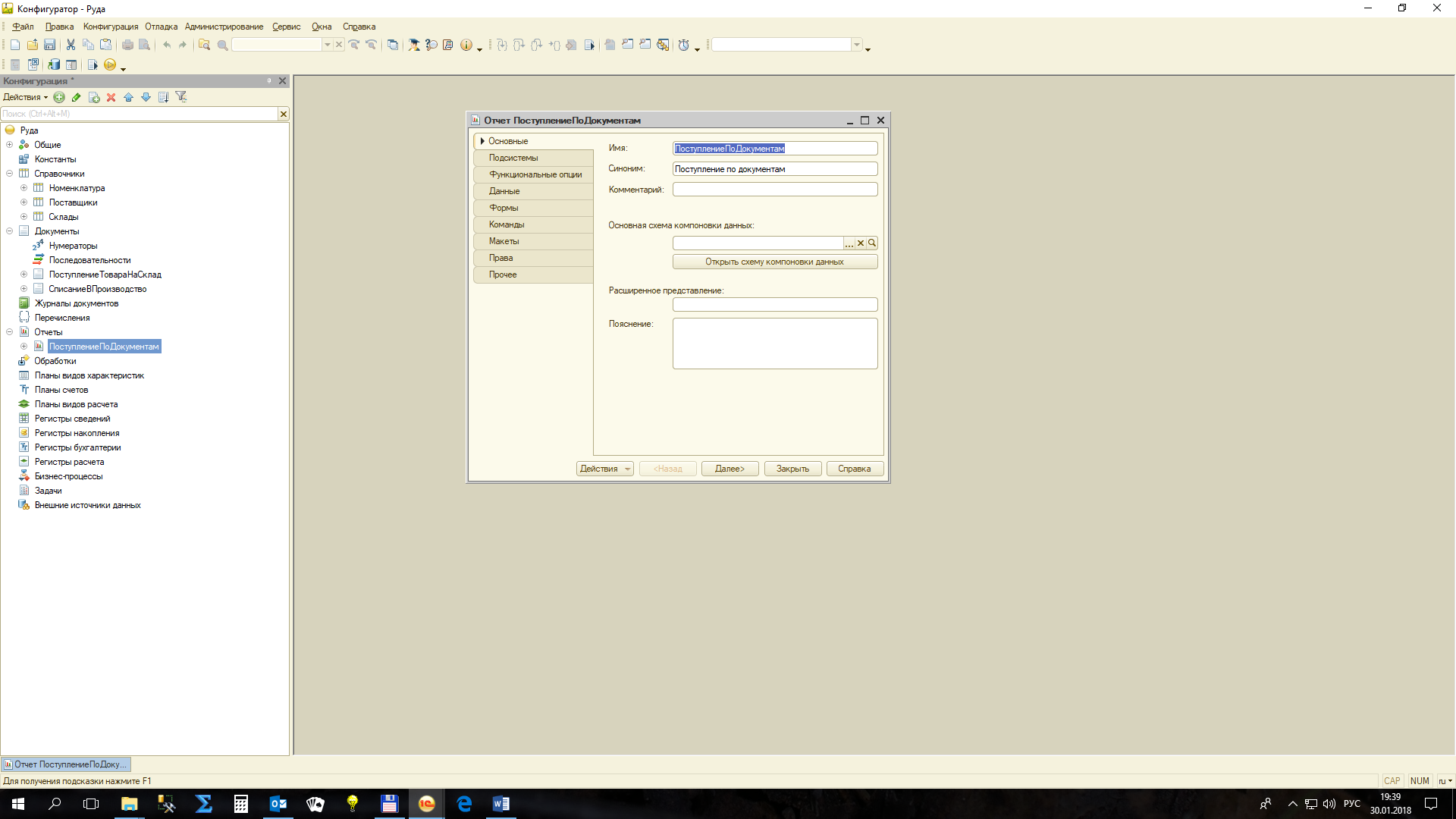 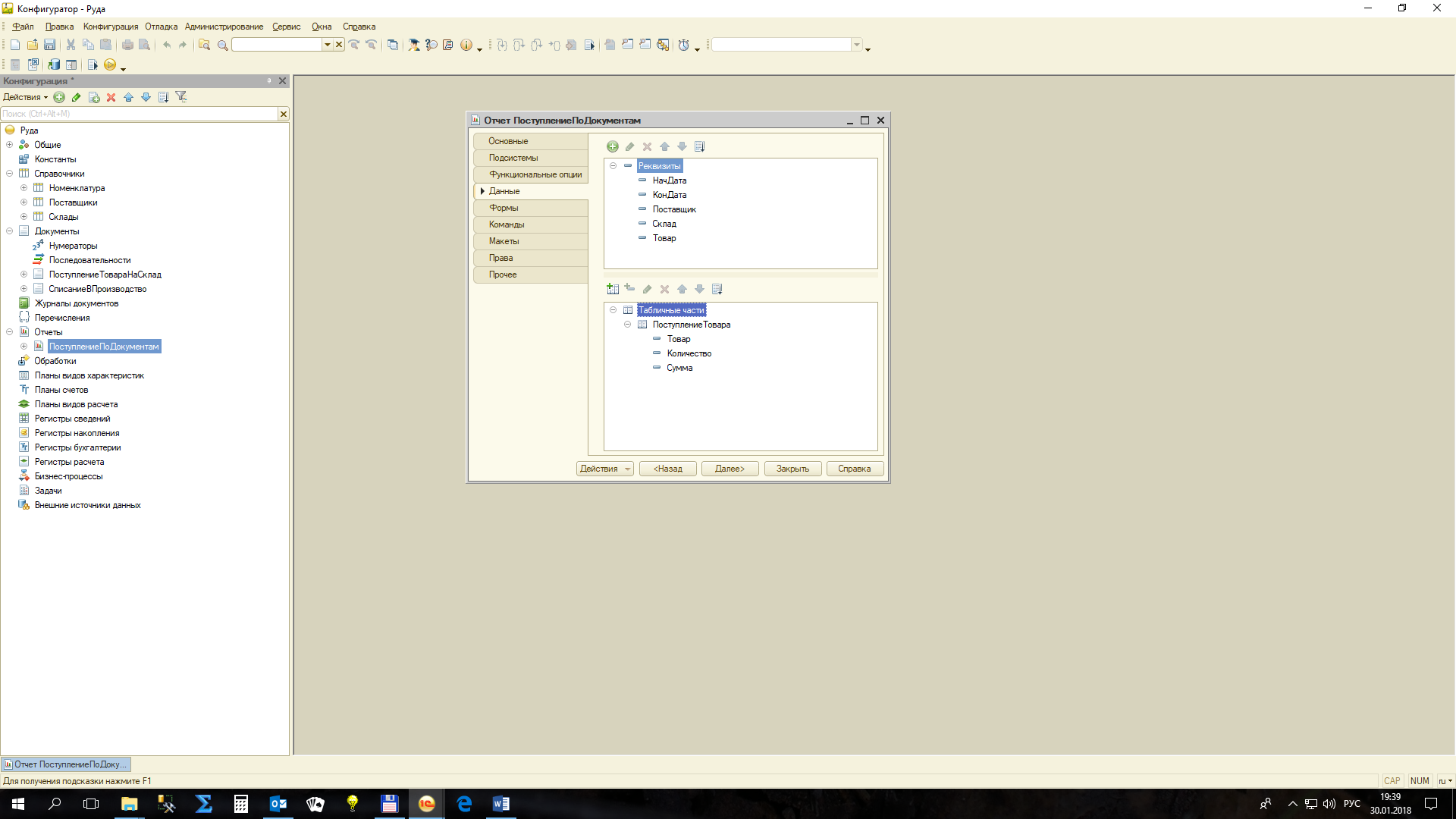 Обратите внимание, что в отчете, как и в документе, «Товар» – это реквизит табличной части. Однако этот реквизит также выступает параметром отбора, что придется учесть при формировании отчета.Создаем форму отчета.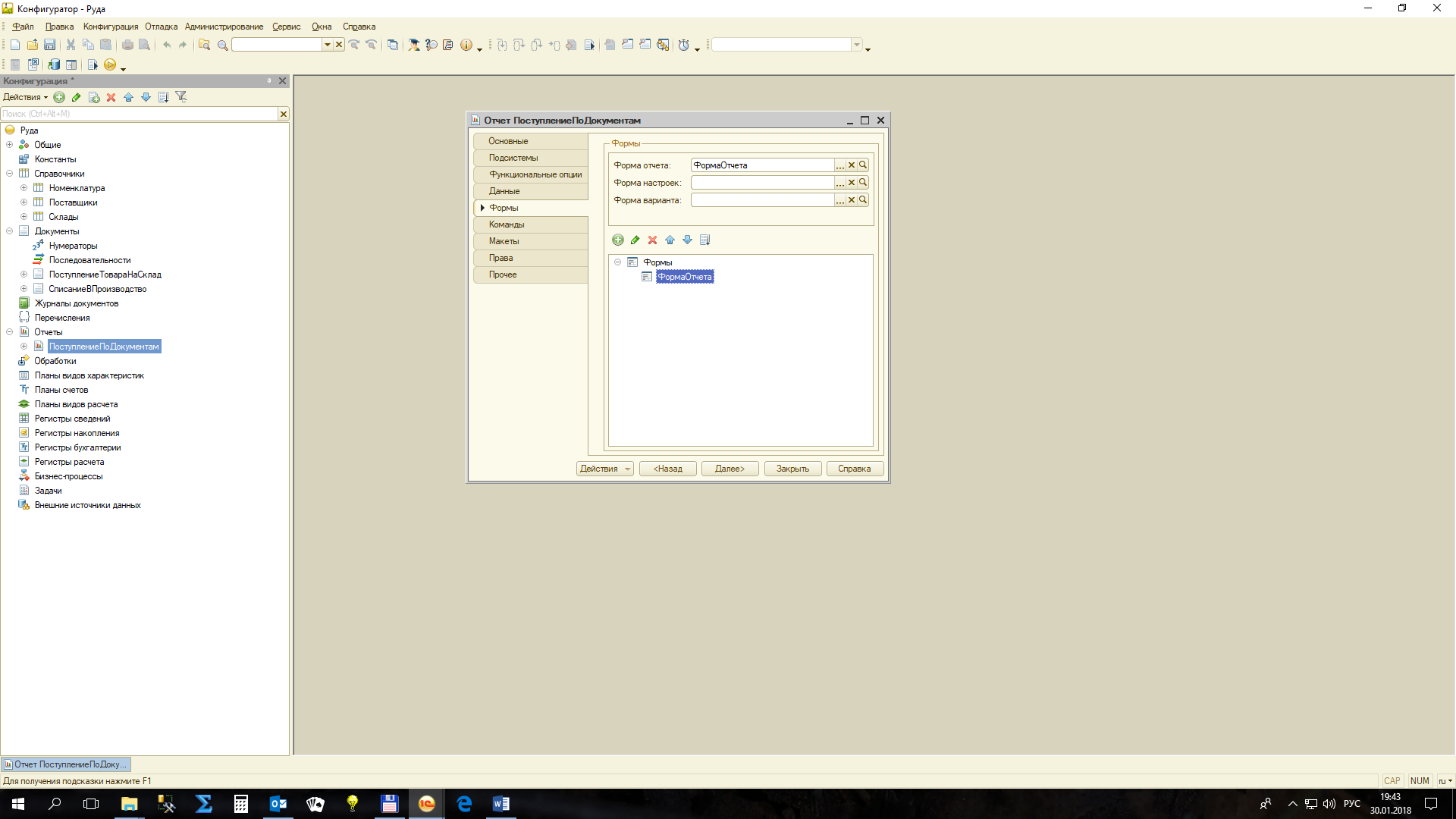 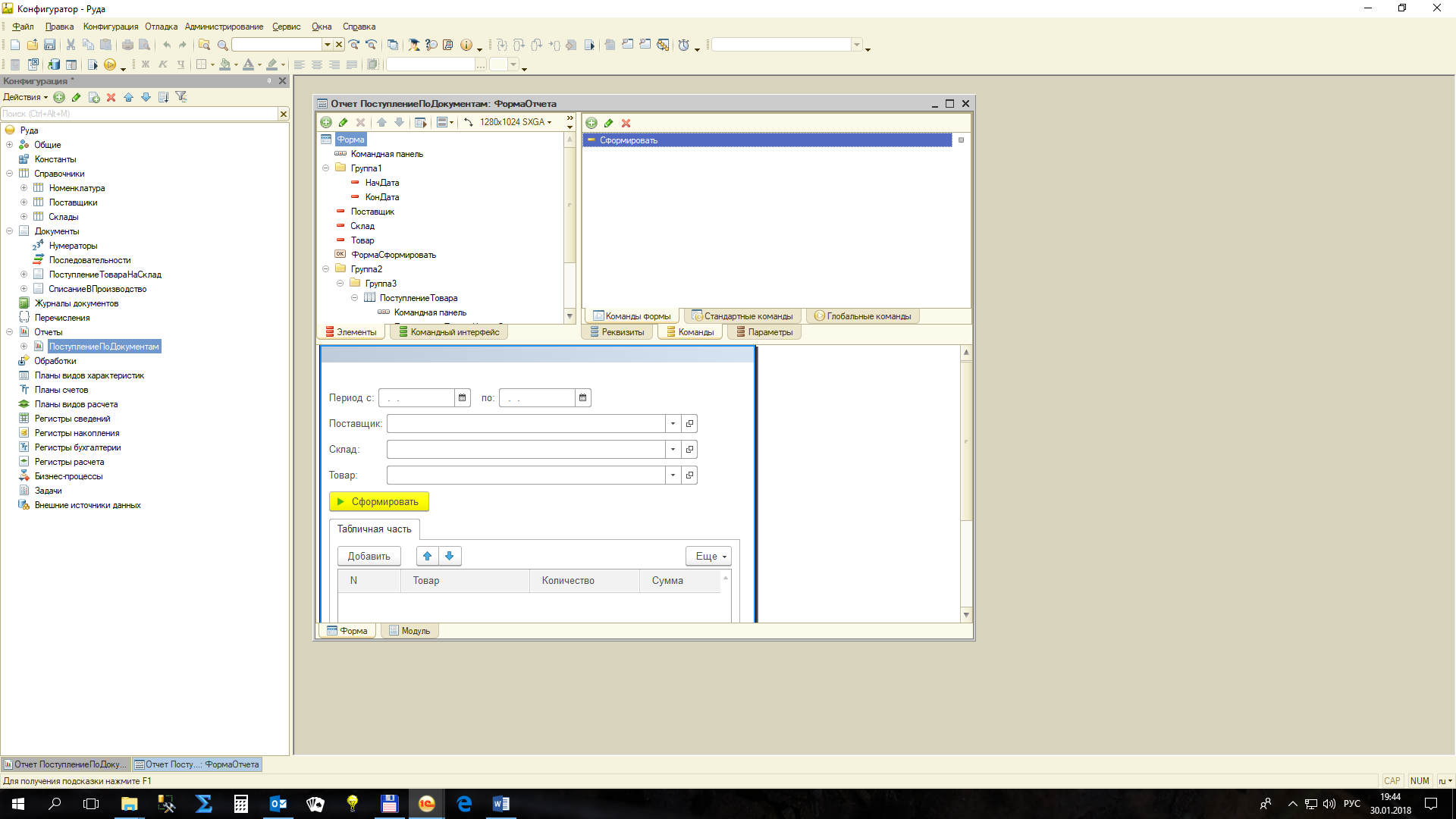 Запрограммируем команду «Сформировать».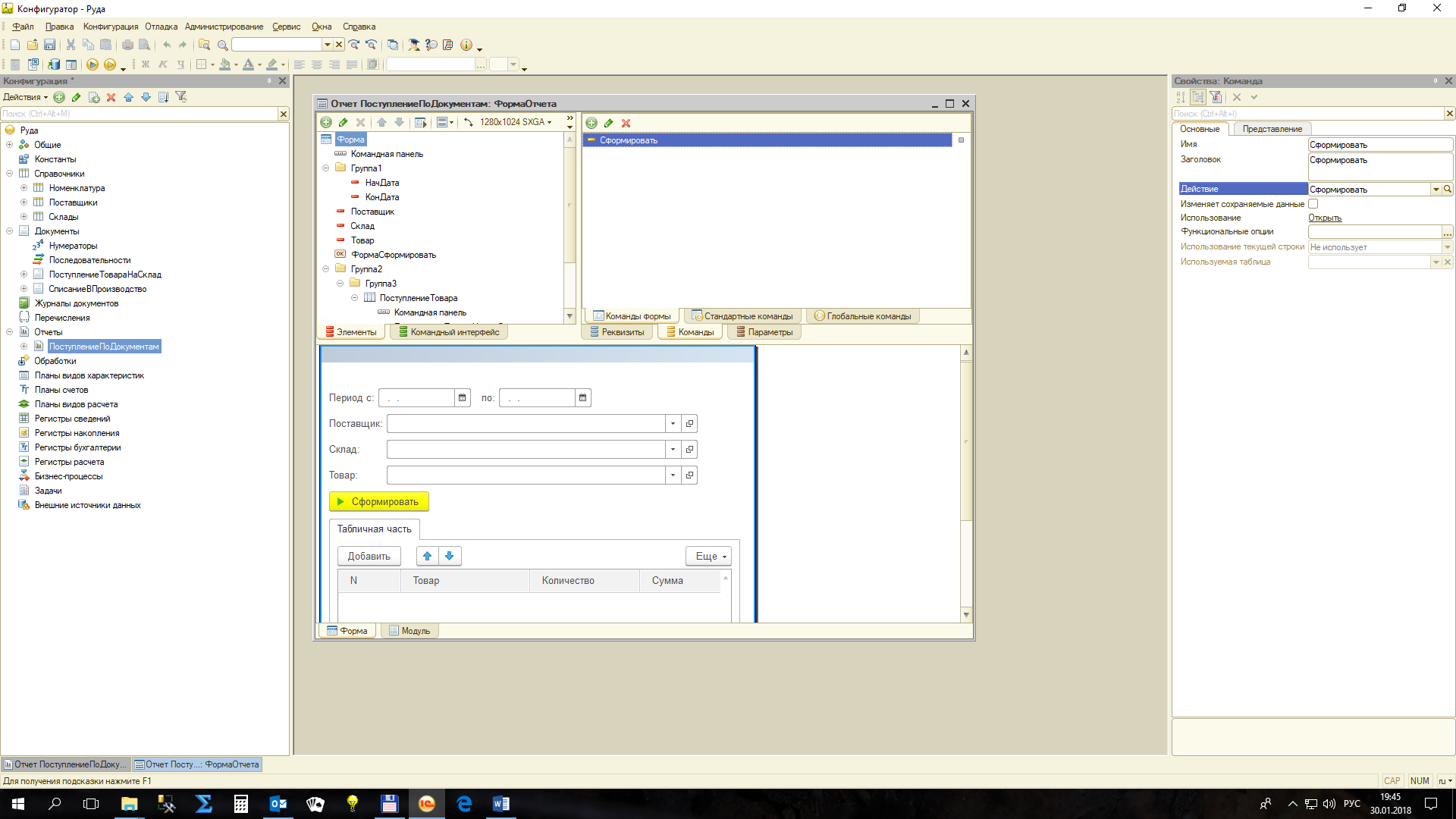 Поскольку при формировании отчета нам будет необходимо обращаться к БД, при формировании модуля команды указываем директиву «На клиенте» и «Процедуру на сервере».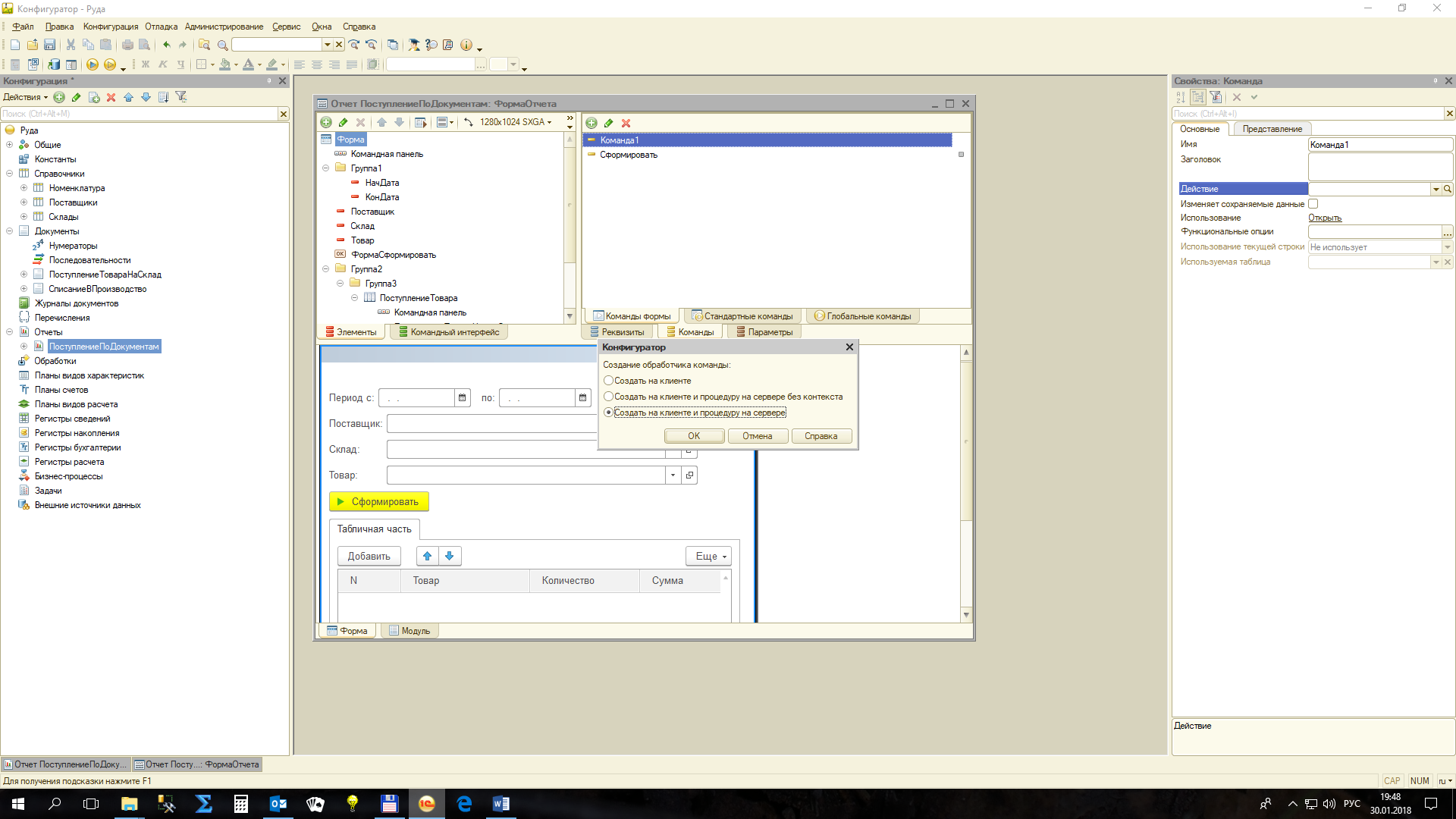 Для того, чтобы у нас была возможность просуммировать каждую позицию номенклатуры в отчете, воспользуемся коллекцией «Таблица значений», данные из которой в дальнейшем перенесем в табличную часть отчета. Для детализации информации о поступивших товарах воспользуемся методом «Сообщить» и операцией конкатенации для разных типов данных.Чтобы в отчете после каждого нажатия кнопки «Сформировать», выдавалась только актуальная информация. Данные, сформированные при предыдущем нажатии на кнопку, каждый раз будем очищать.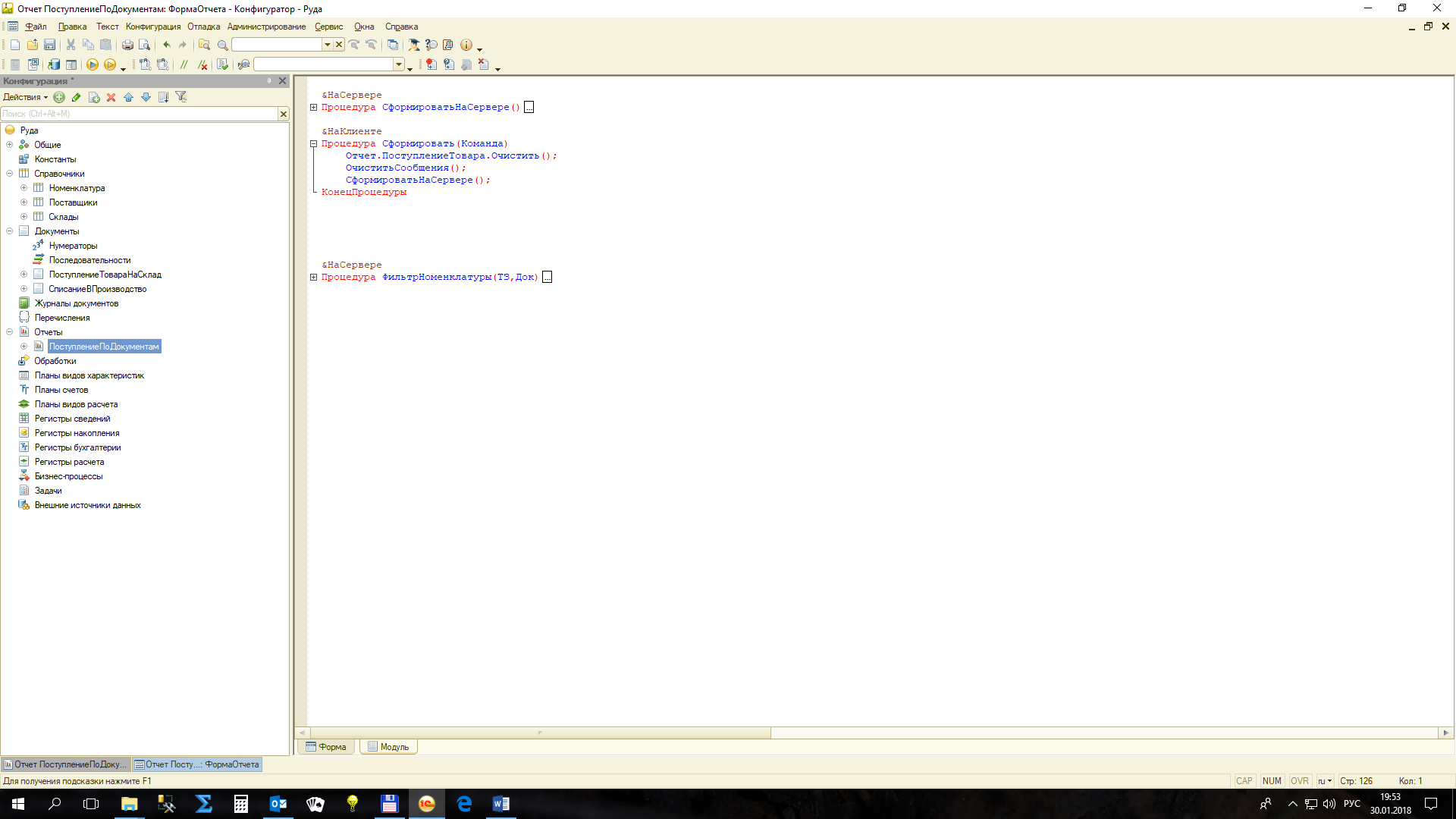 Итак, создаем таблицу значений (ТЗ):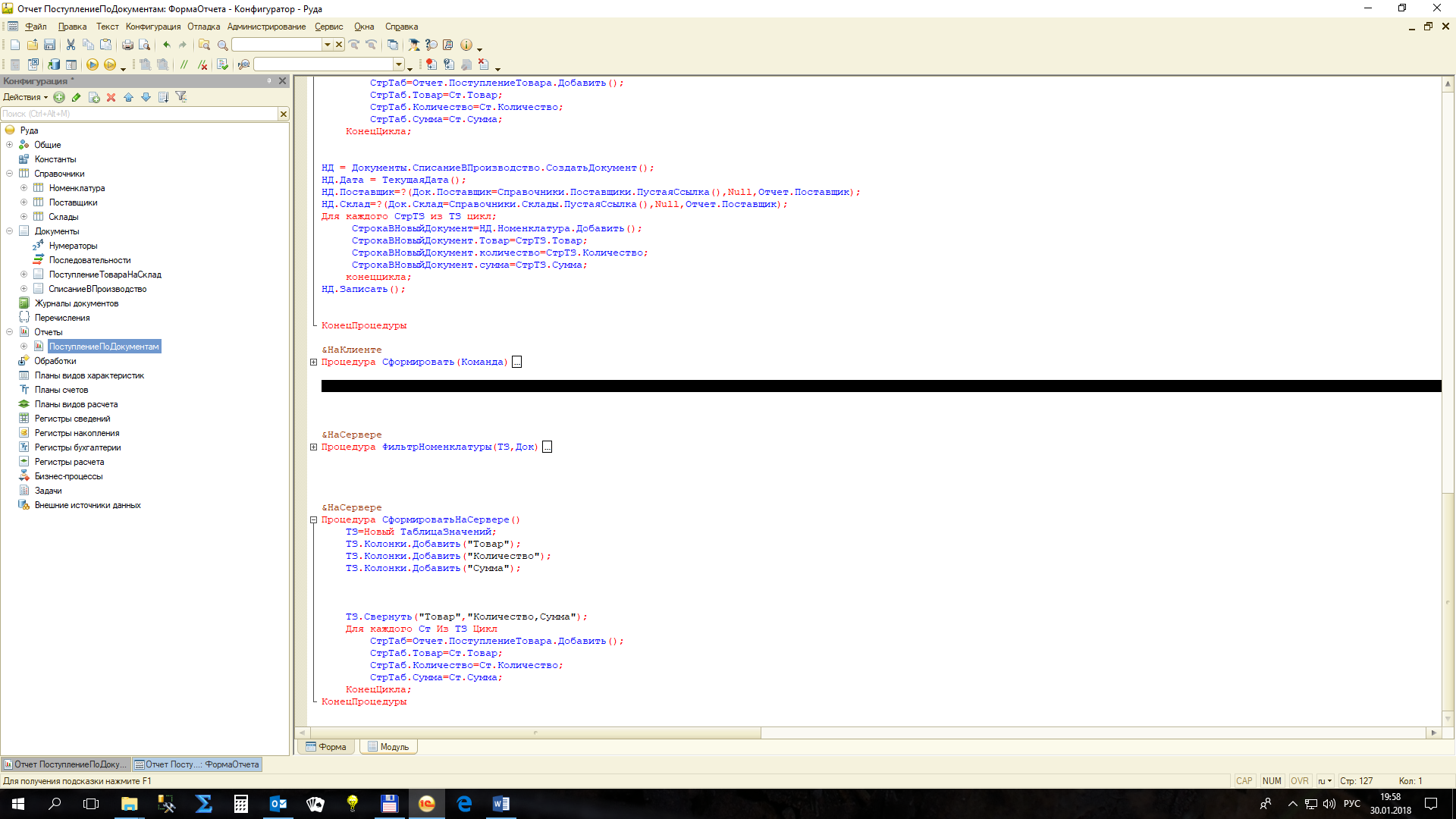 Сворачиваем данные в ТЗ по одинаковым значениям номенклатуры, суммируем по колонкам «Количество» и «Сумма», и заполняем табличную часть отчета полученными значениями данных о закупках, отобранных по параметрам, которые нужно указать между созданием ТЗ и заполнением табличной части отчета.Сначала создаем внешний цикл по перебору документов «ПоступлениеТовараНаСклад» за период с «НачДата» по «КонДата».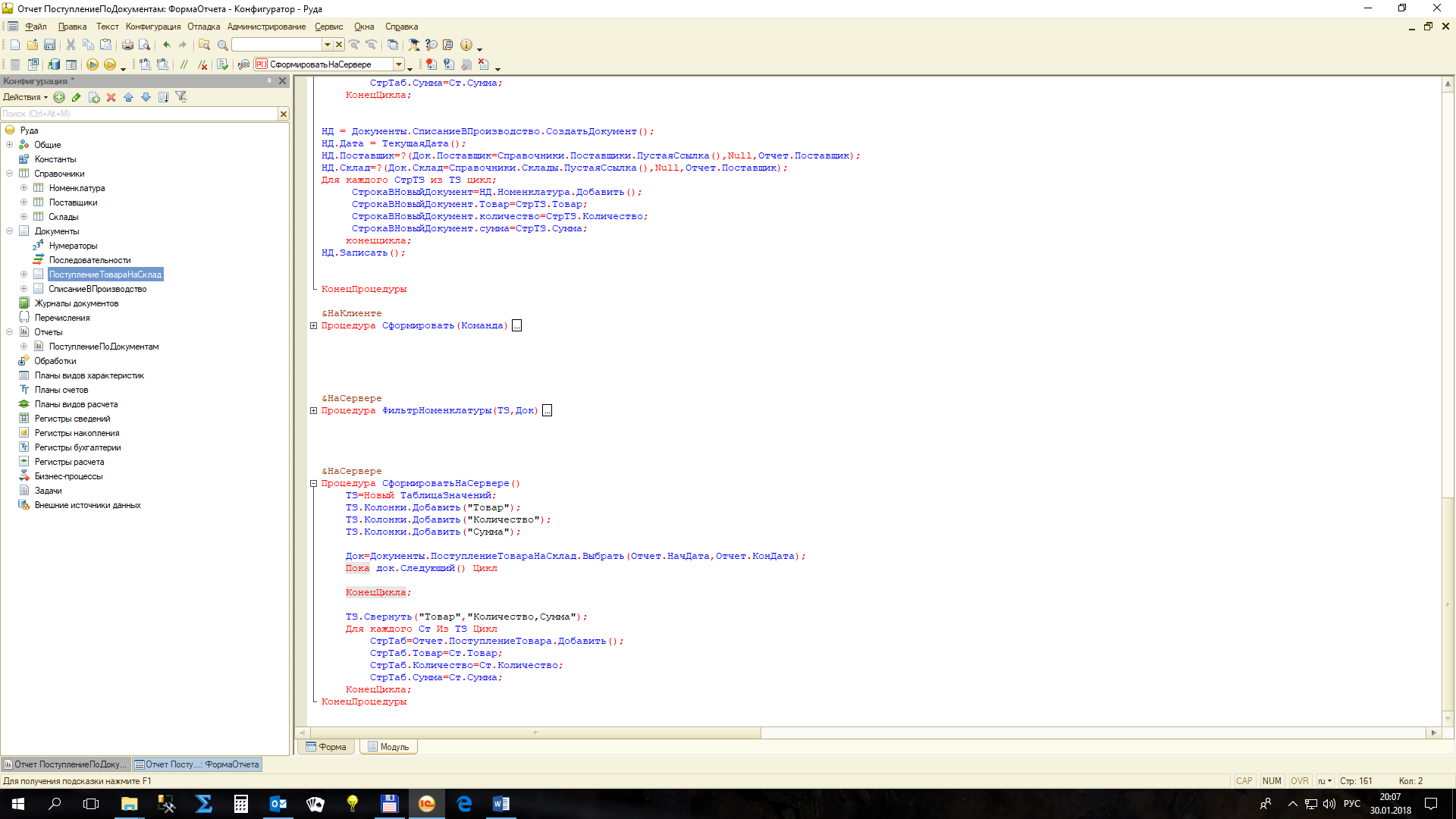 Задаем вариант отбора, когда параметры Поставщик и Склад заданы: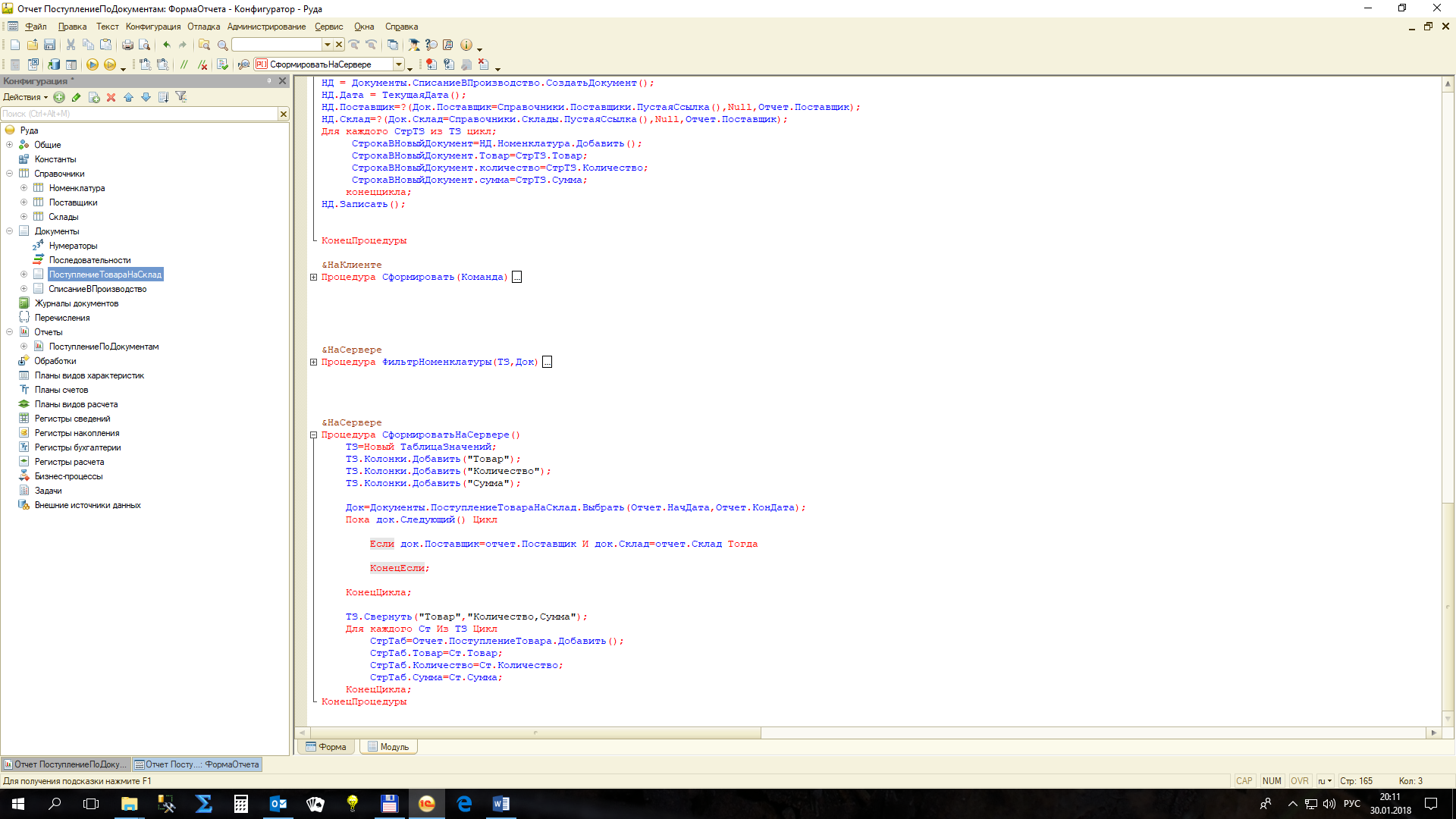 В этом случае возможны два варианта заполнения параметра «Товар» – «заполнен» и «не заполнен».Создаем внутренний цикл для каждого «пойманного» внешним циклом документа по перебору номенклатурных позиций табличной части.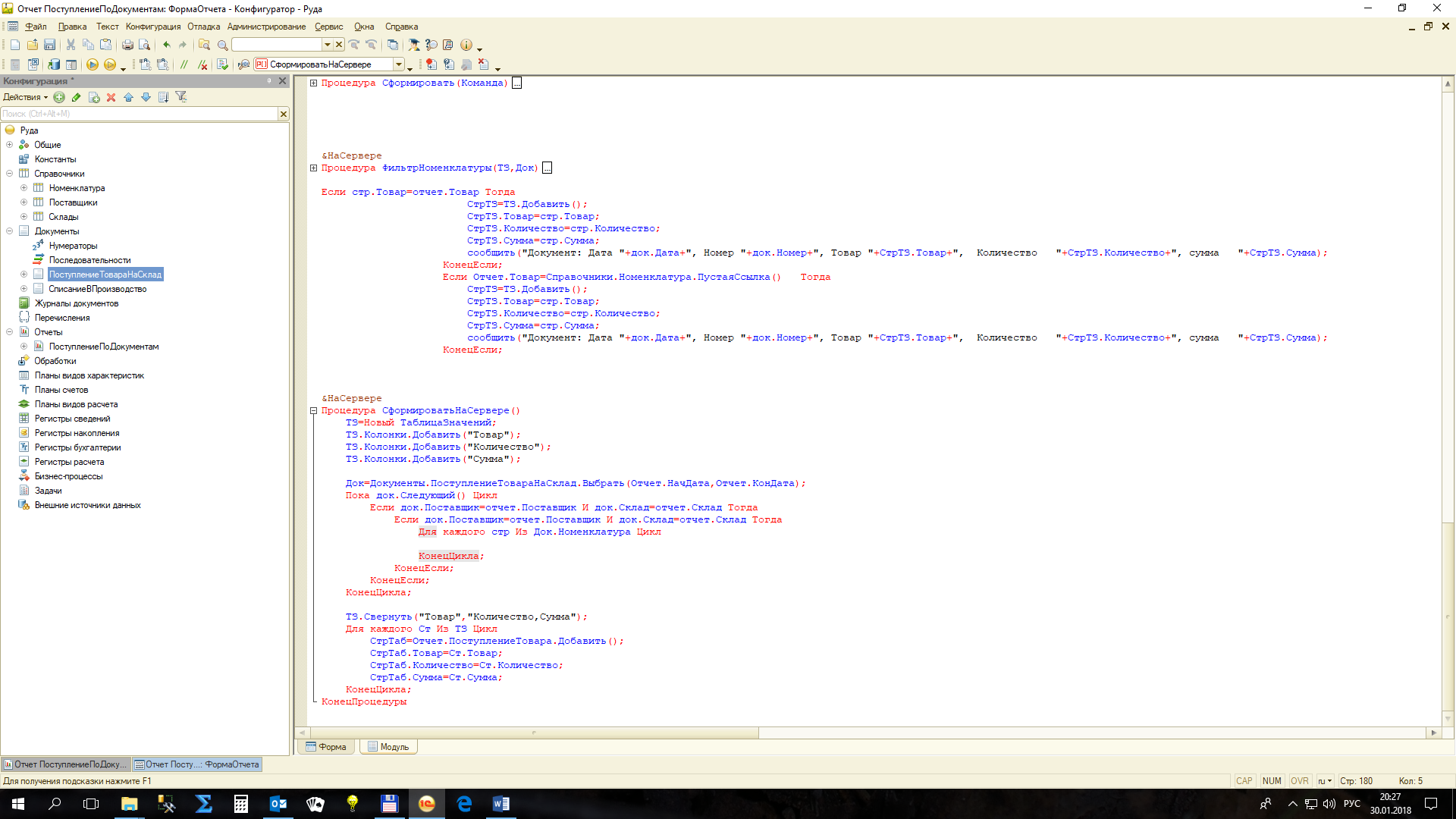 Если отбор по номенклатуре установлен, заполняем ТЗ по заданному отбору.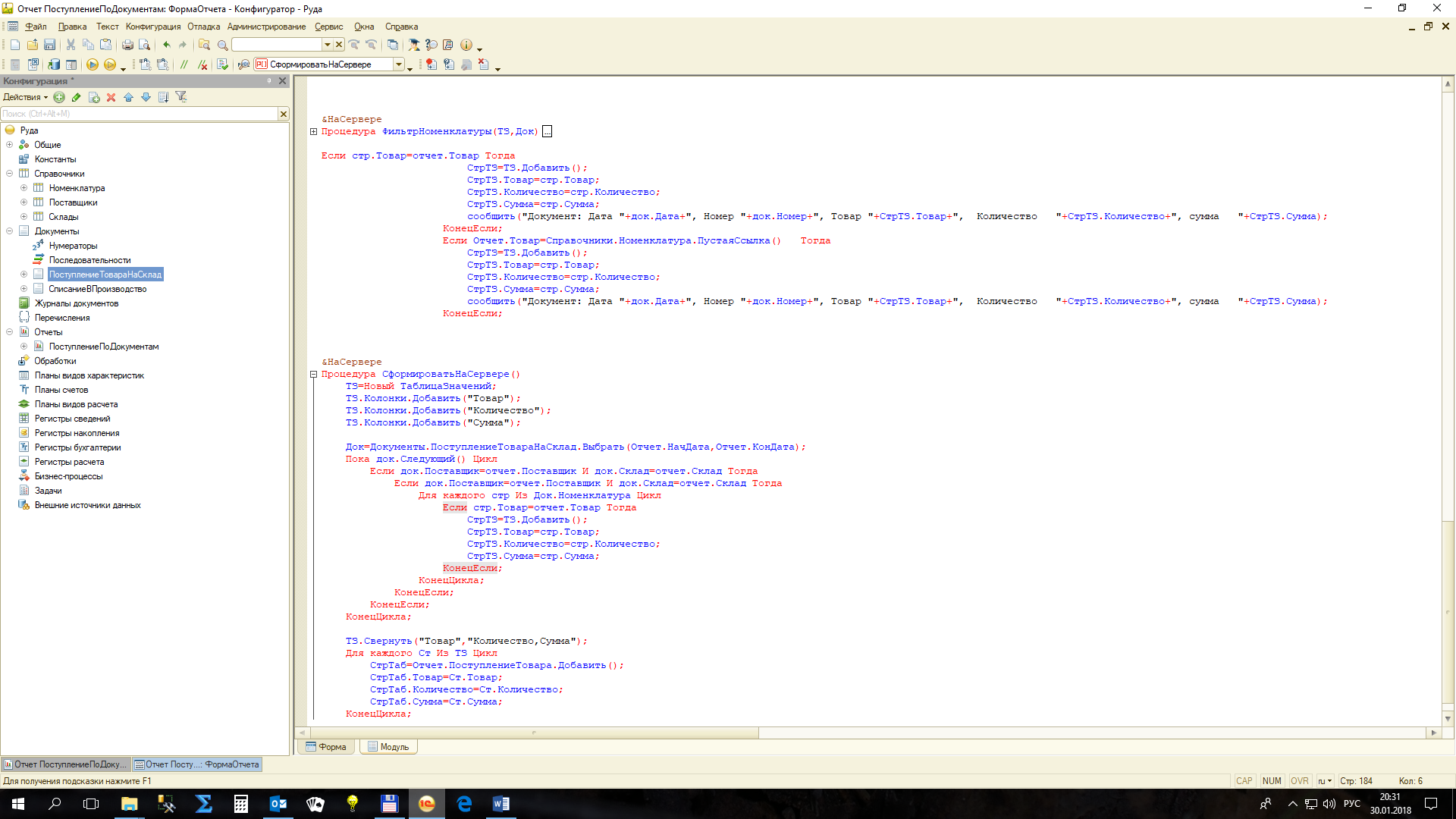 Для большей информативности, добавим сообщение о том, какие товары и по каким документам были отобраны.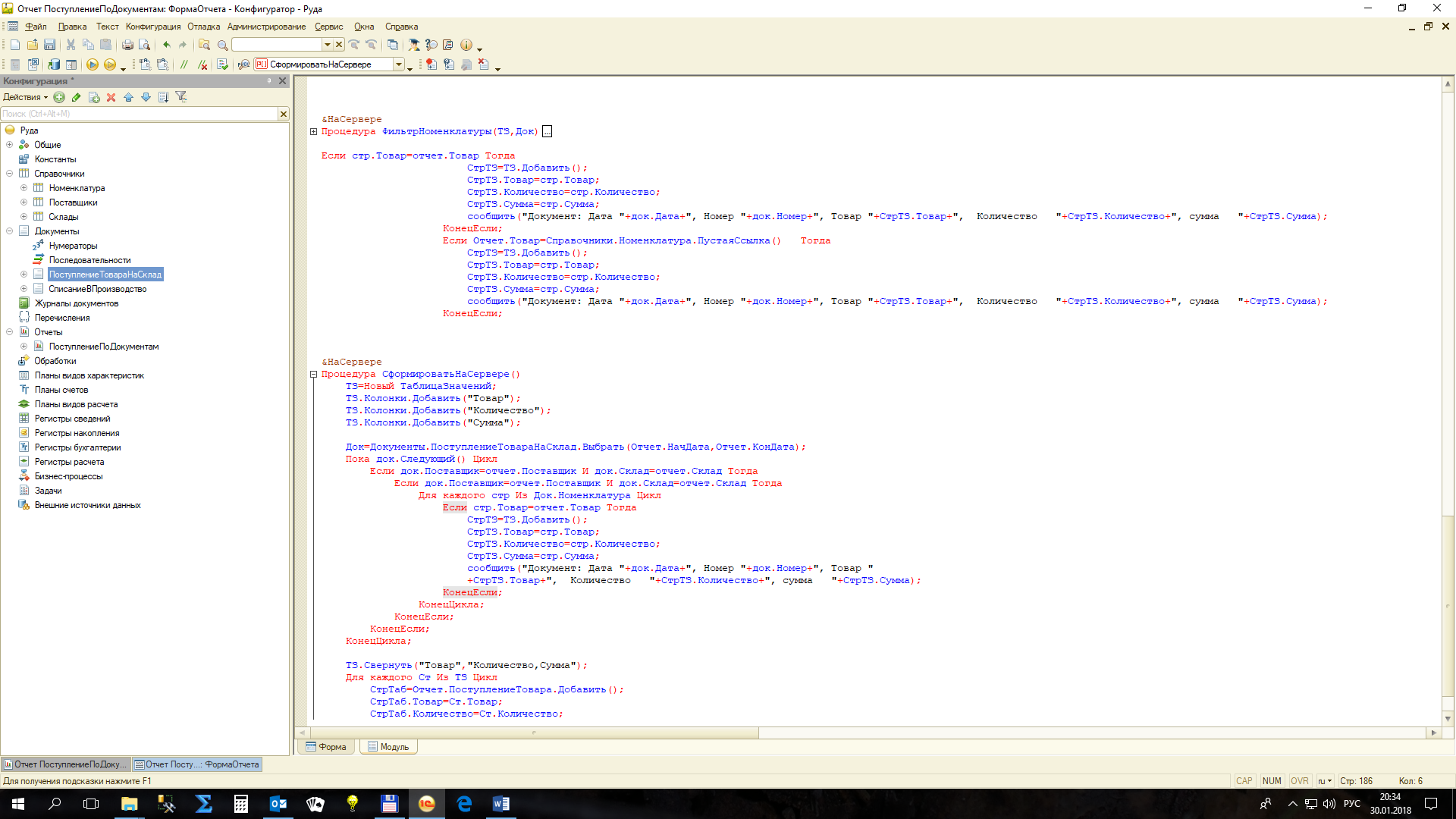 Второй возможный вариант отбора – когда товар не указывается и необходимо вывести информацию по все номенклатурным позициям. При этом заполнение ТЗ будет отличаться только условием отбора.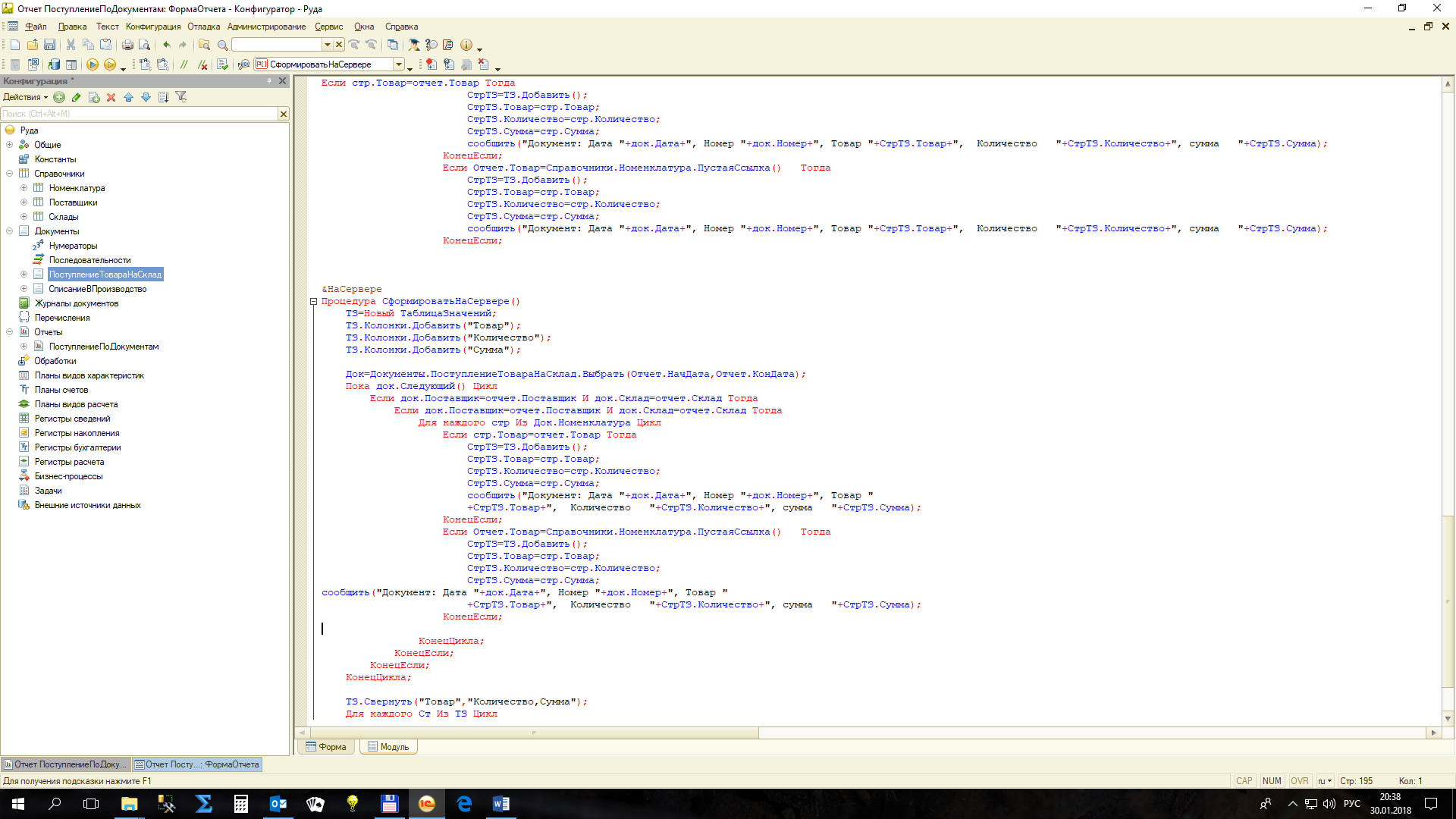 Чтобы выровнять текст кода воспользуемся сочетанием клавиш Alt+Shift+F (предварительно его отметив).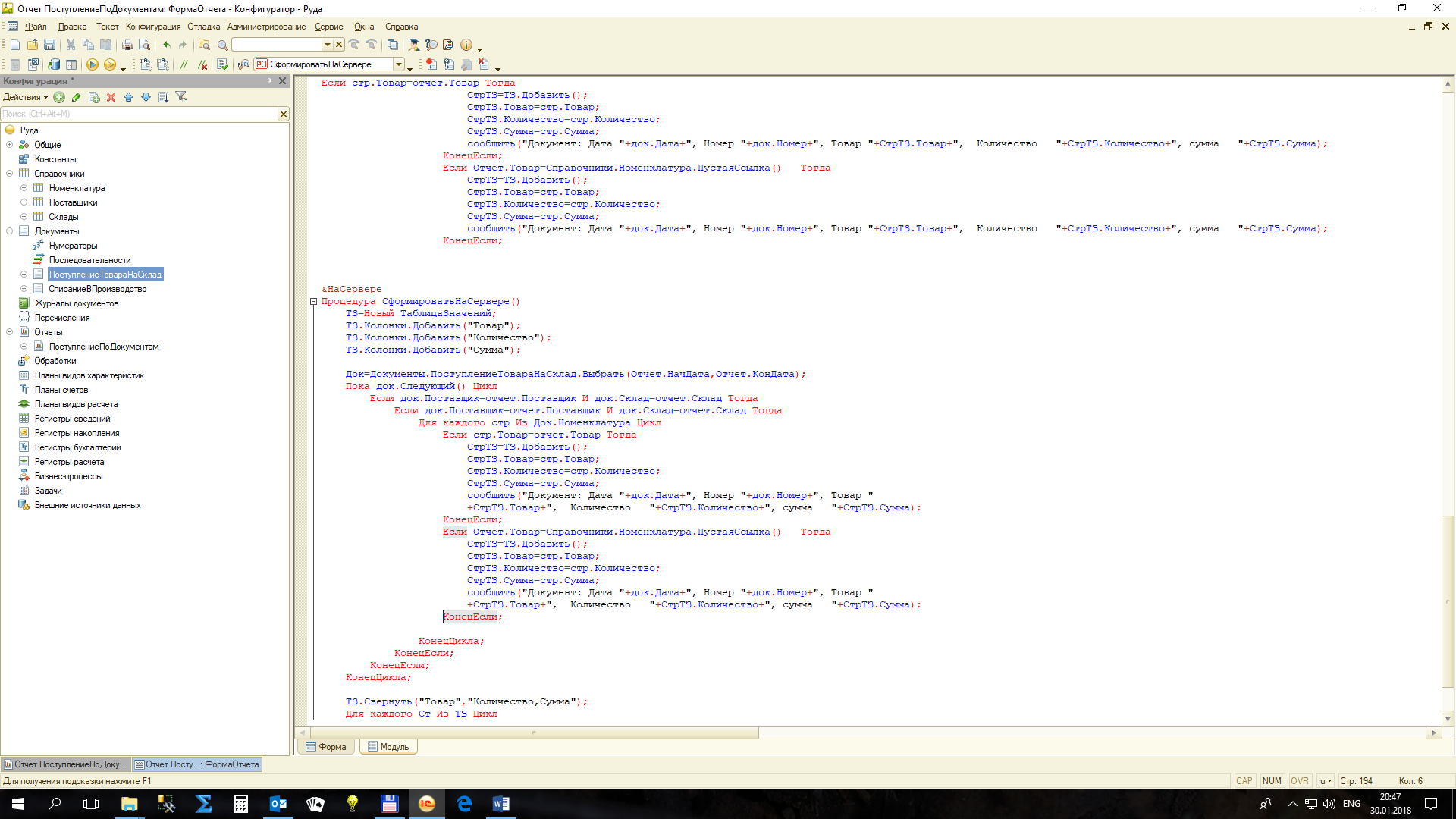 Очевидно, что отбор по товару и заполнение ТЗ будет абсолютно идентично для всех остальных возможных отборов по параметрам Поставщик и Склад. Поэтому отбор по номенклатуре и заполнение строк ТЗ вынесем в отдельную процедуру, чтобы не загромождать код. Назовем ее «ФильтрНоменклатуры». Для того, чтобы эта процедура выполнялась, в нее нужно перенести параметры основной процедуры «СформироватьНаСервере», а именно – ТЗ и отобранные документы (переменная «Док»).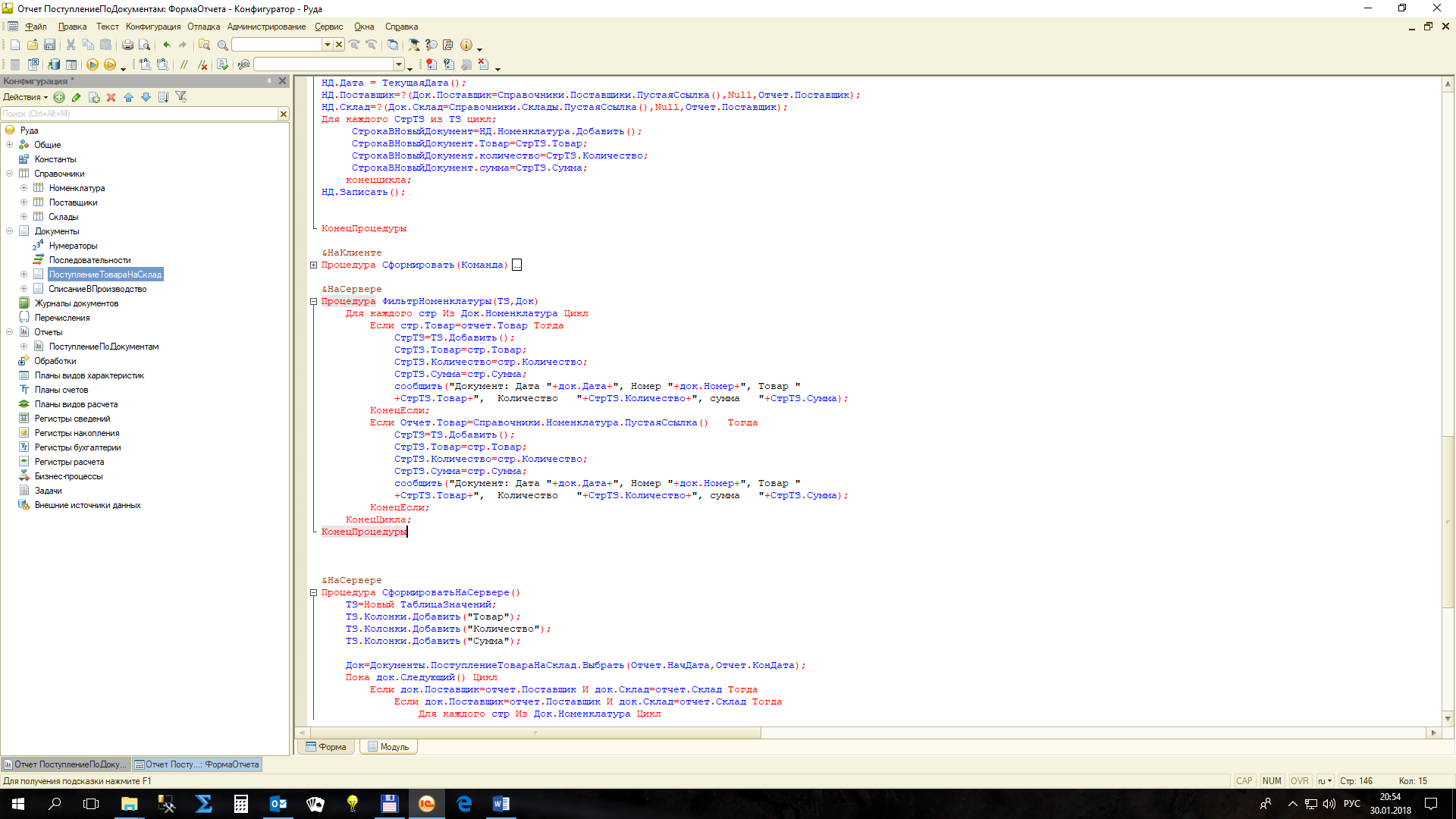 Тогда, обращаясь к этой процедуре для разных отборов по Поставщику и Складу, получим нужную нам таблицу для всех возможных случаев.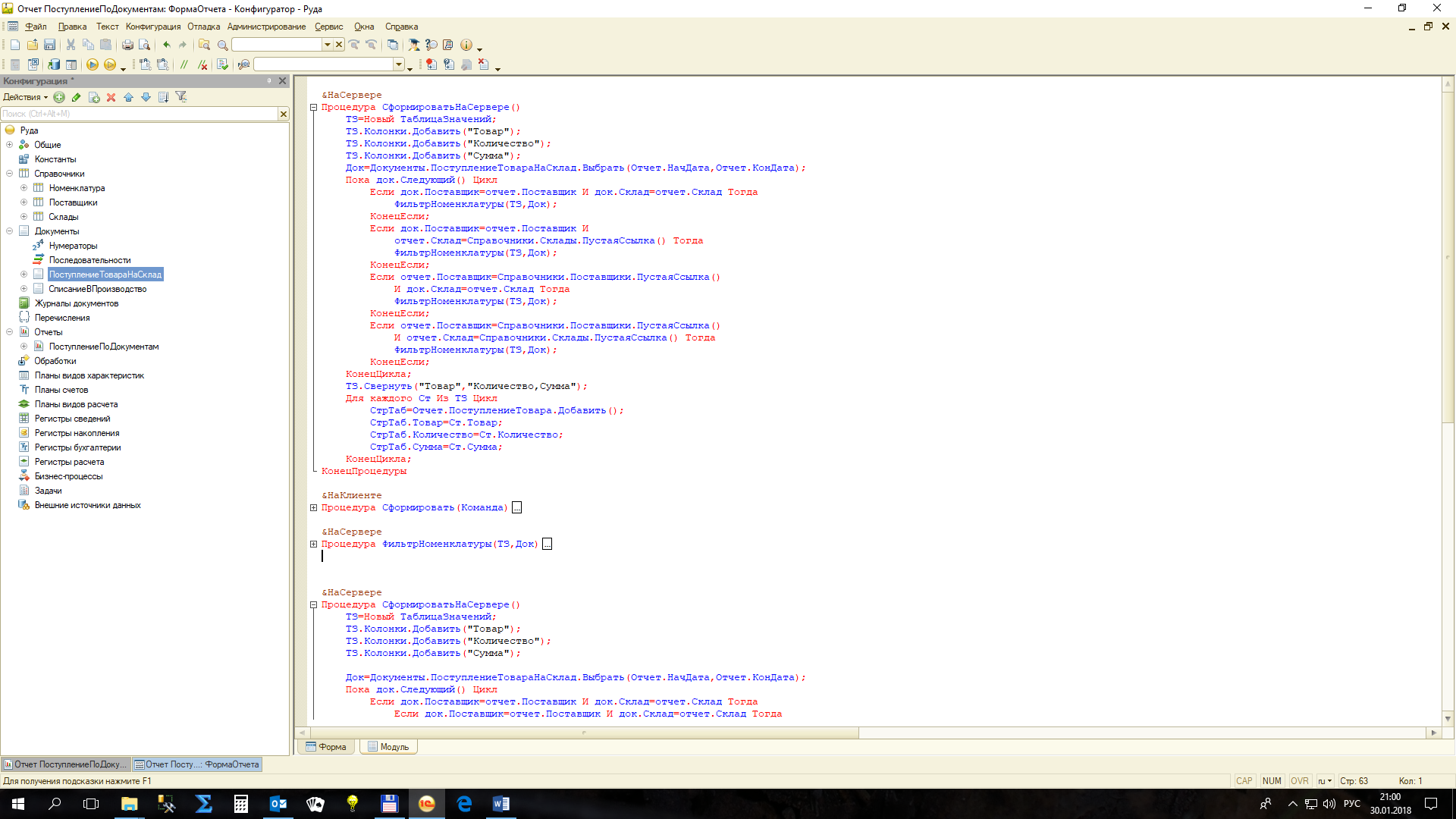 Осталось выгрузить результат отчета в документ. Для этого создадим новый объект конфигурации – документ «СписаниеТовара» копированием документа «ПоступлениеТовараНаСклад».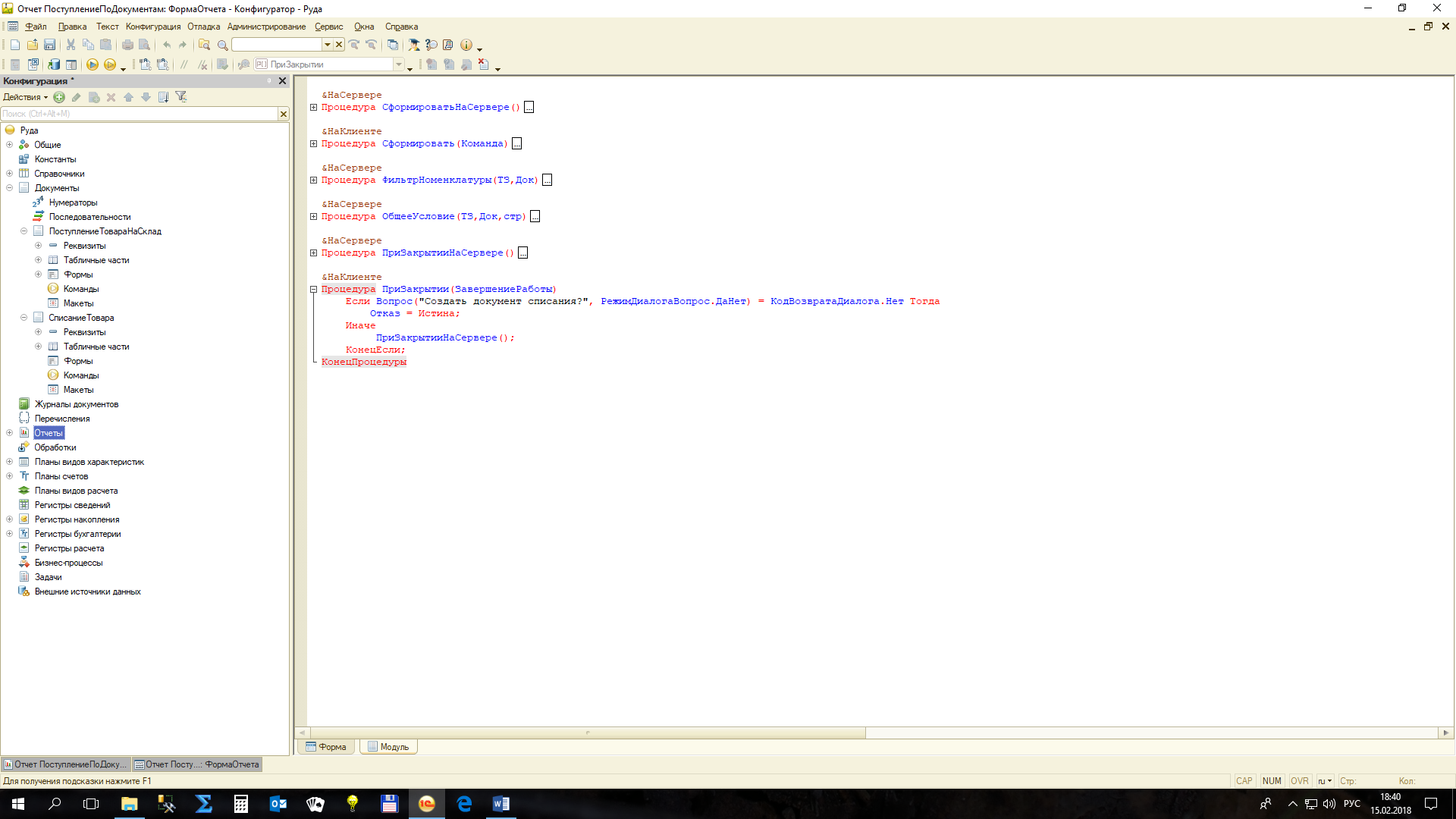 После того как такой объект появился в конфигурации, его можно создавать в БД, в том числе и программно.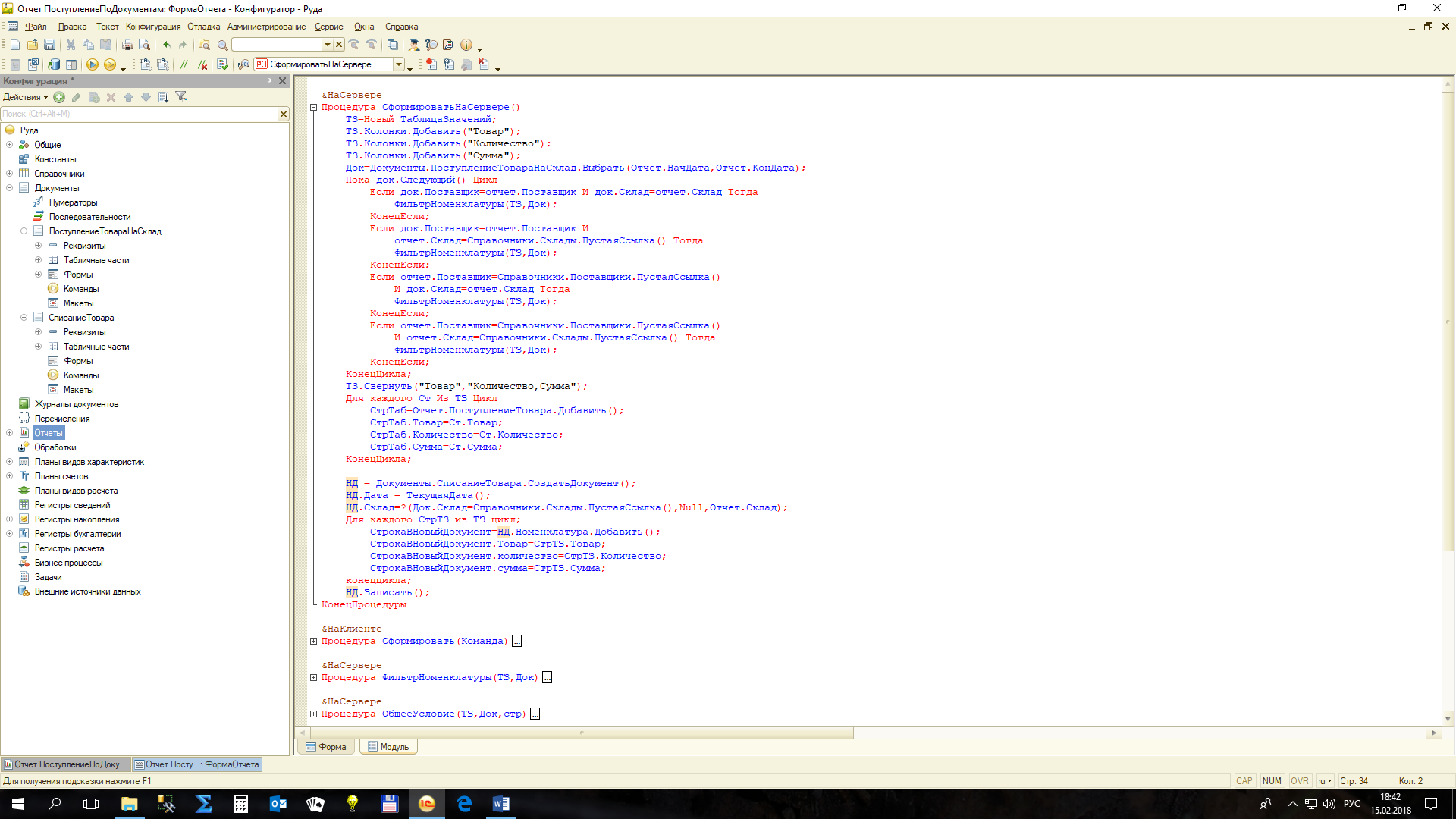 Обратите внимание, что в документе списания реквизит «Поставщик» отсутствует. Поэтому проверку на пустое значение делаем только для реквизита «Склад»:НД.Склад=?(Док.Склад=Справочники.Склады.ПустаяСсылка(),Null,Отчет.Склад);Здесь знак вопроса заменяет условный оператор «Если». В скобках – (Условие, если Истина, если Ложь).Отчет готов. Проверяем на наличие ошибок. Запускаем отладку.Формируем отчет по созданным документам (период указывать не будем, в этом случае будут перебраны все документы, записанные в БД).Все 3 параметра отбора не заполнены. В этом случае отчет должен показывать все закупки (всех товаров, от всех поставщиков, на все склады) за заданный временной интервал (за все время, когда создавались документы, если даты не указаны).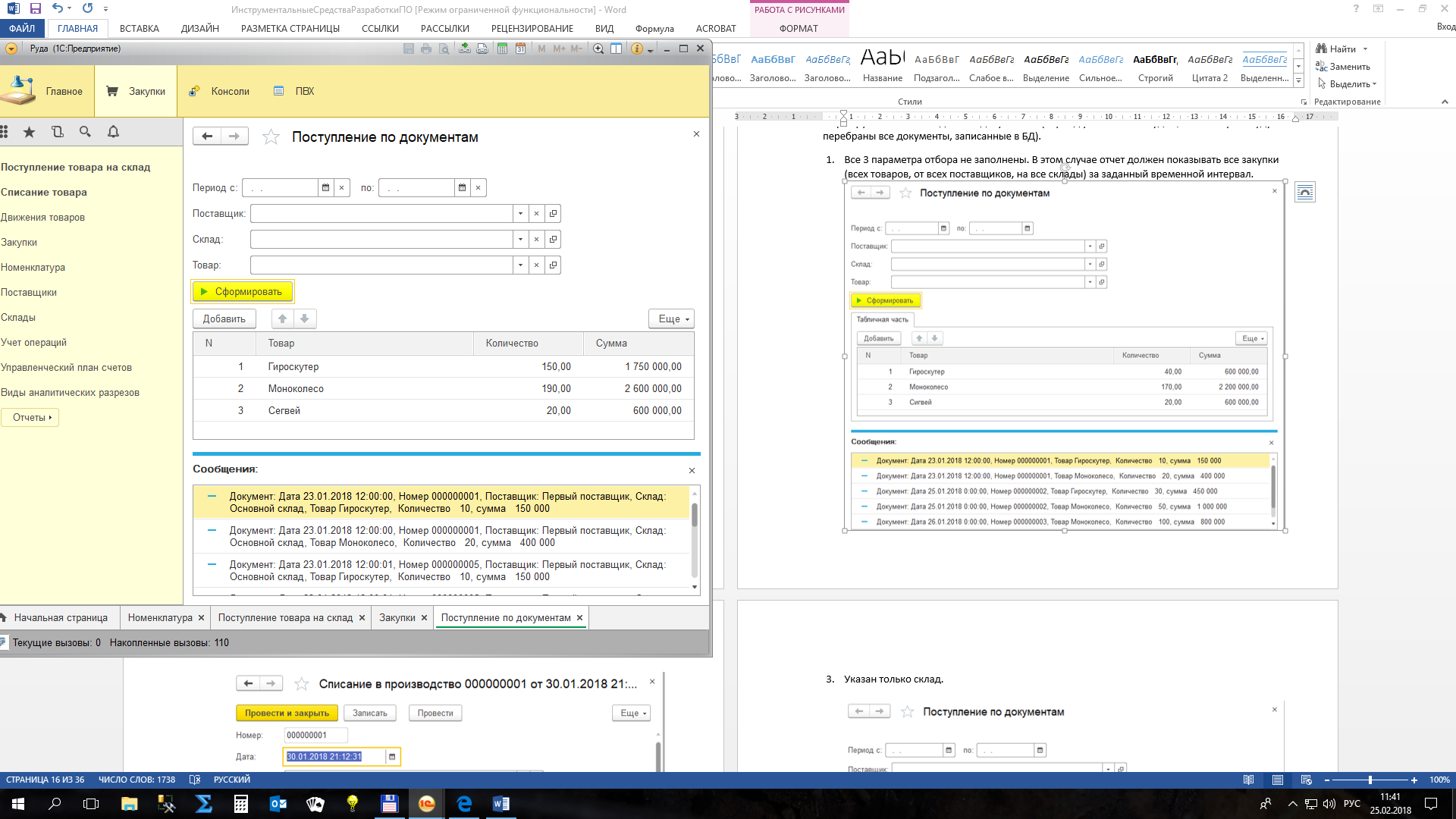 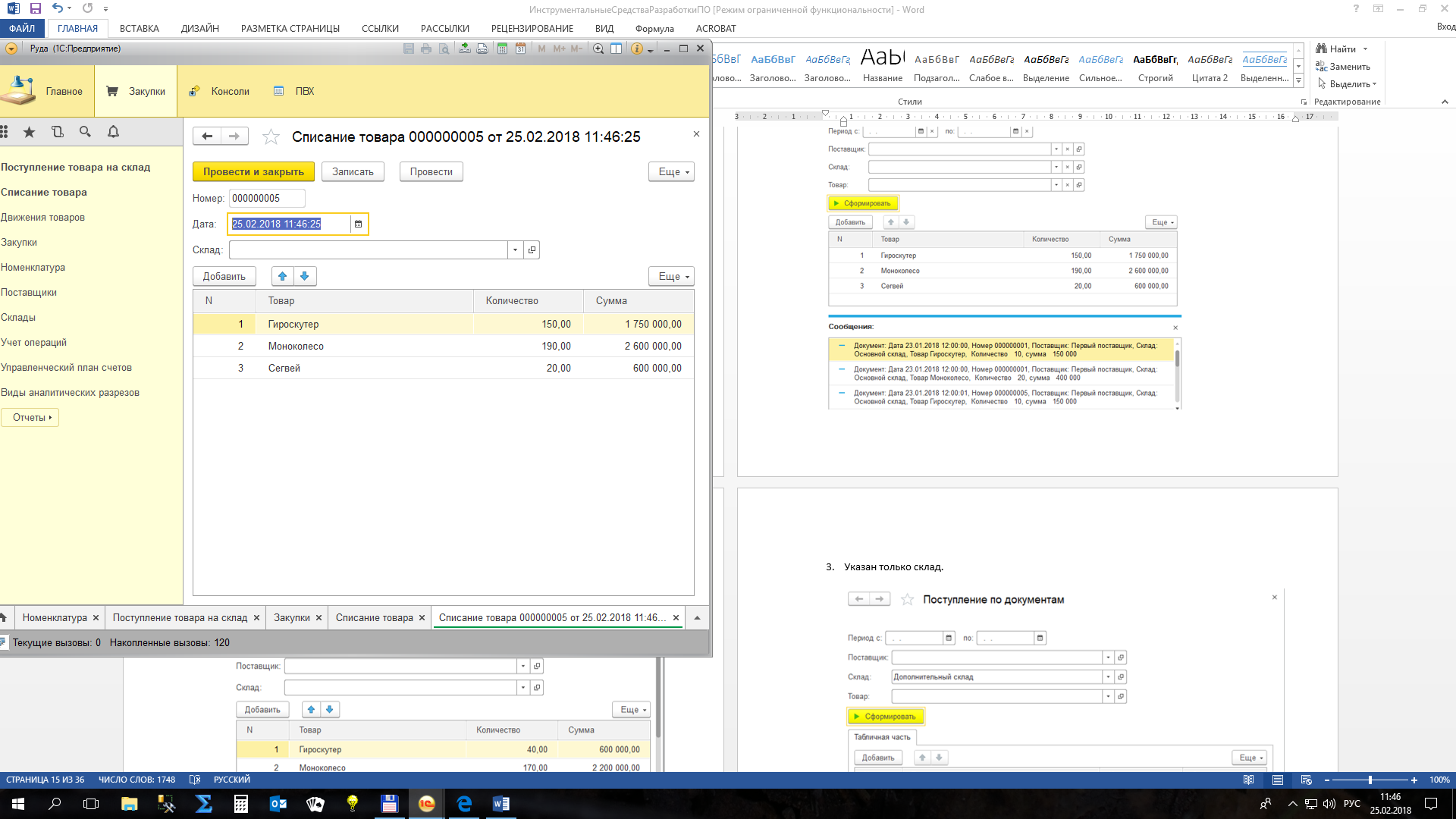 Указан только поставщик.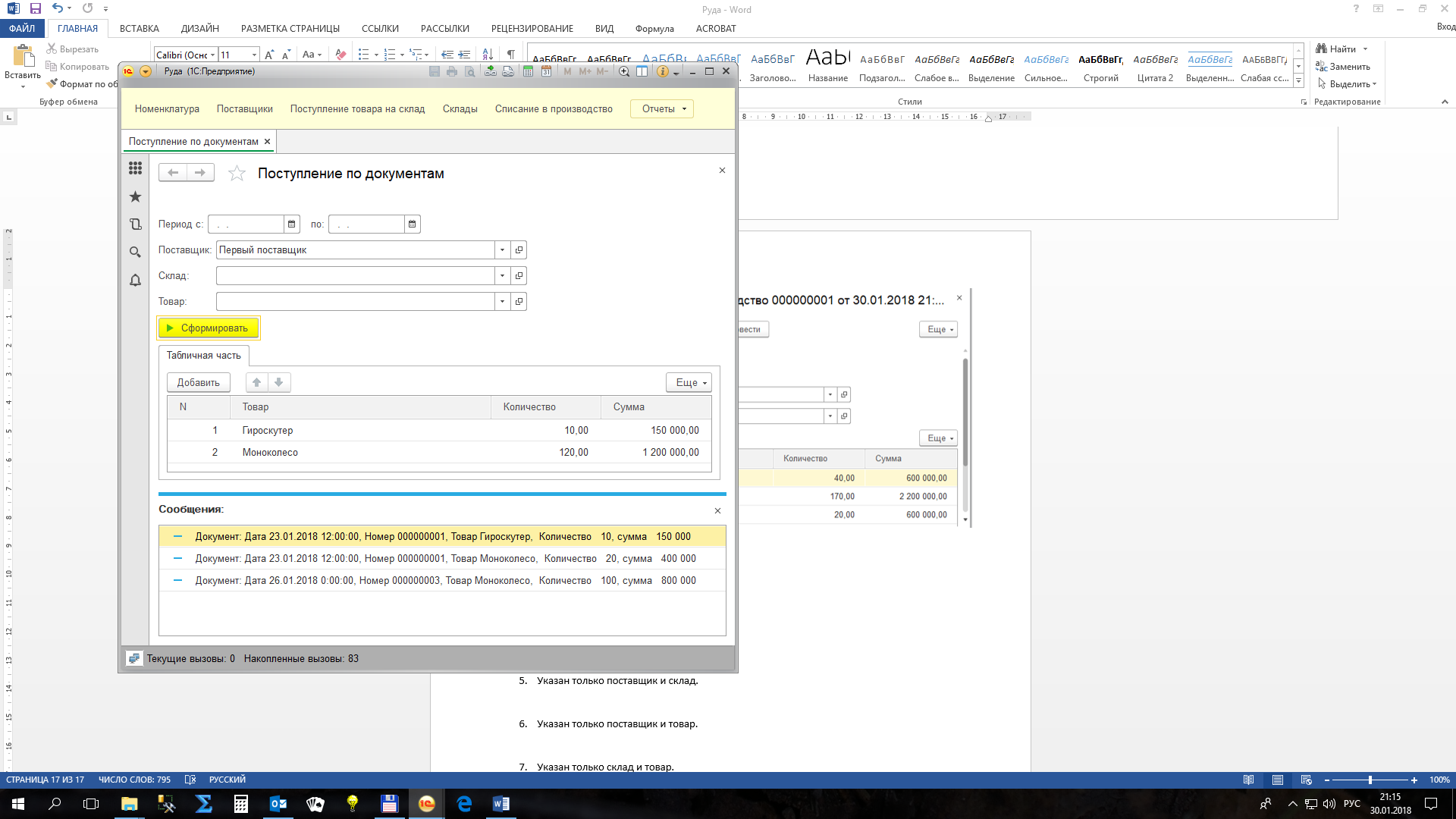 Указан только склад.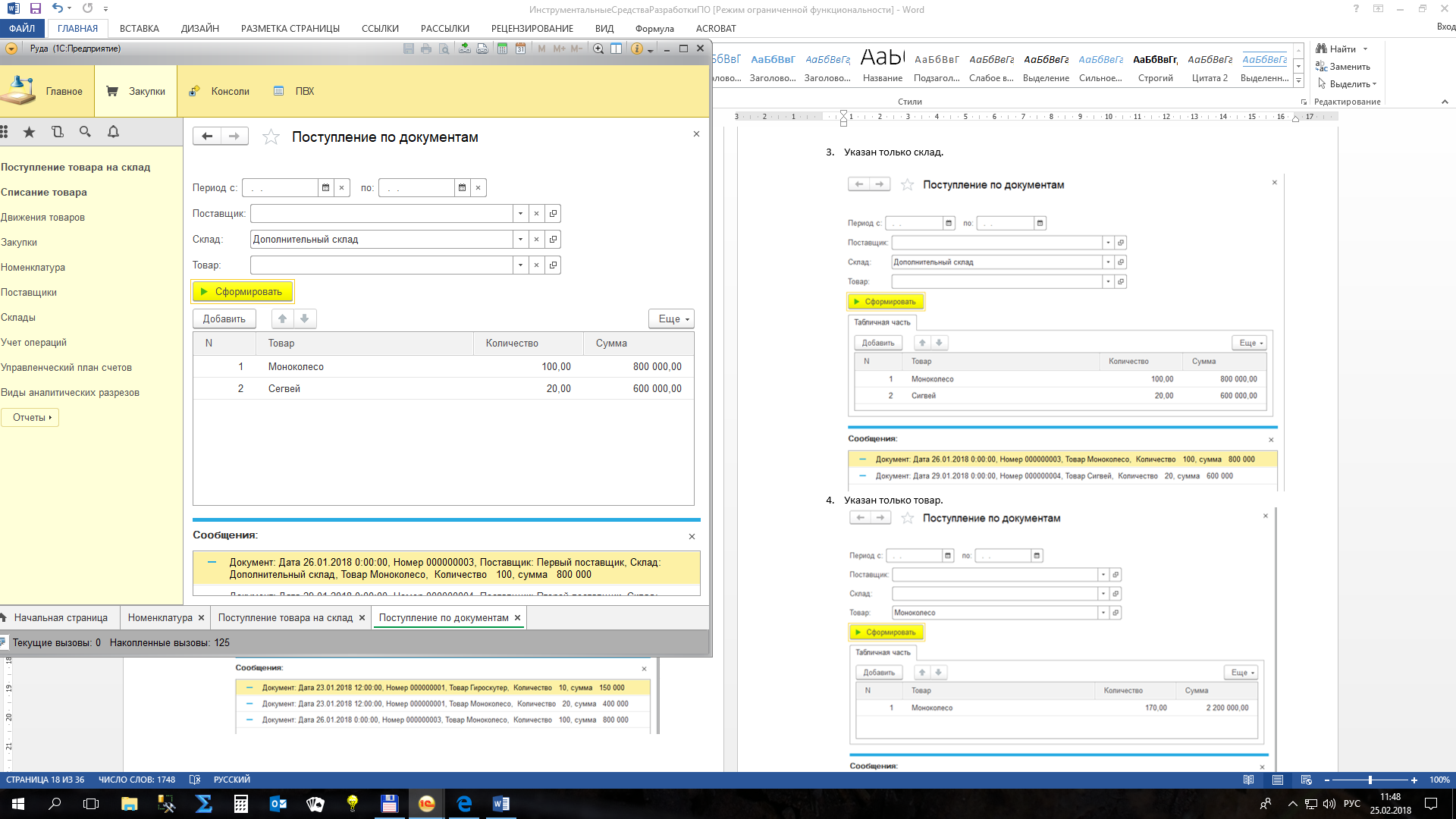 Указан только товар.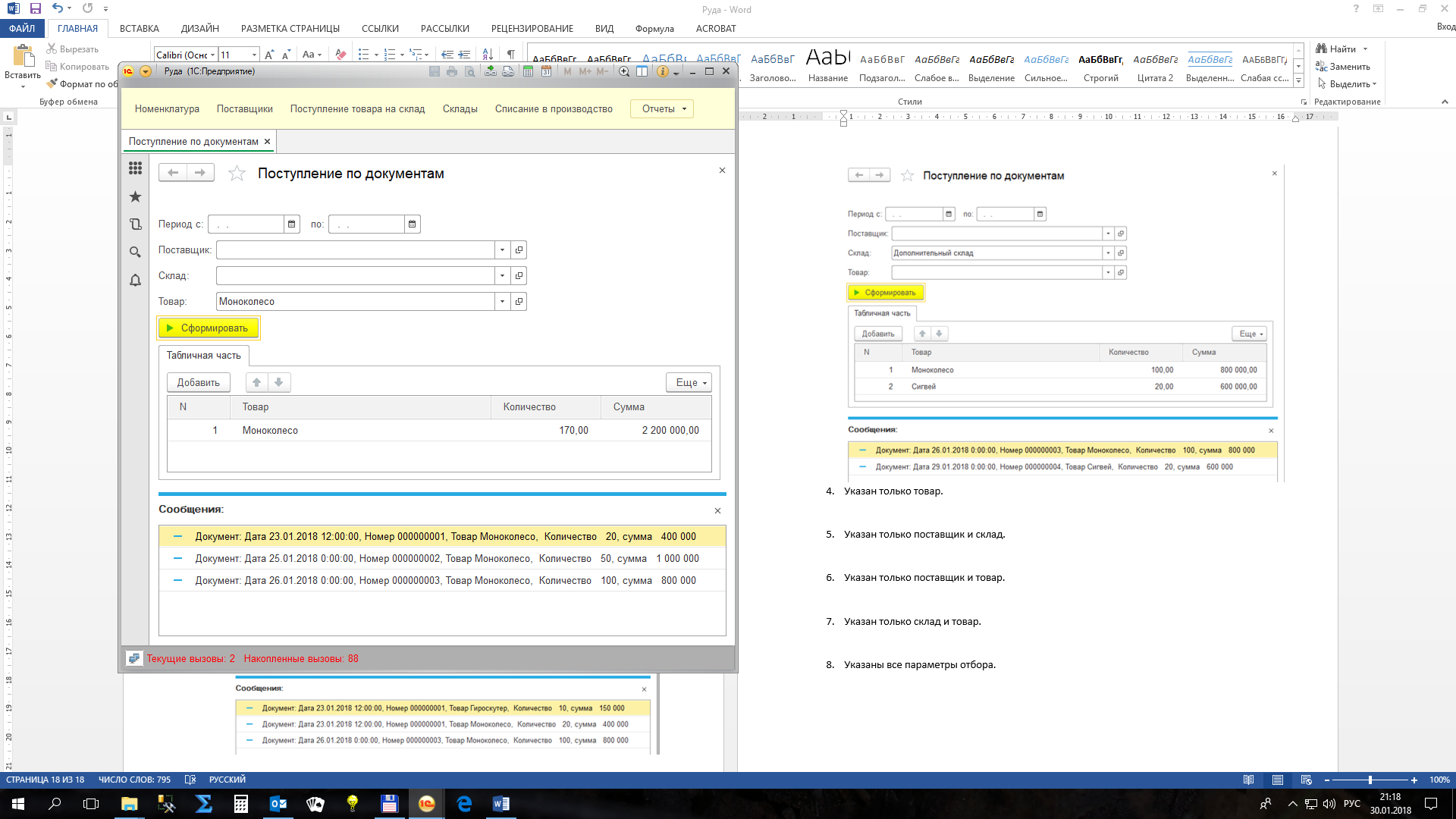 Указан только поставщик и склад.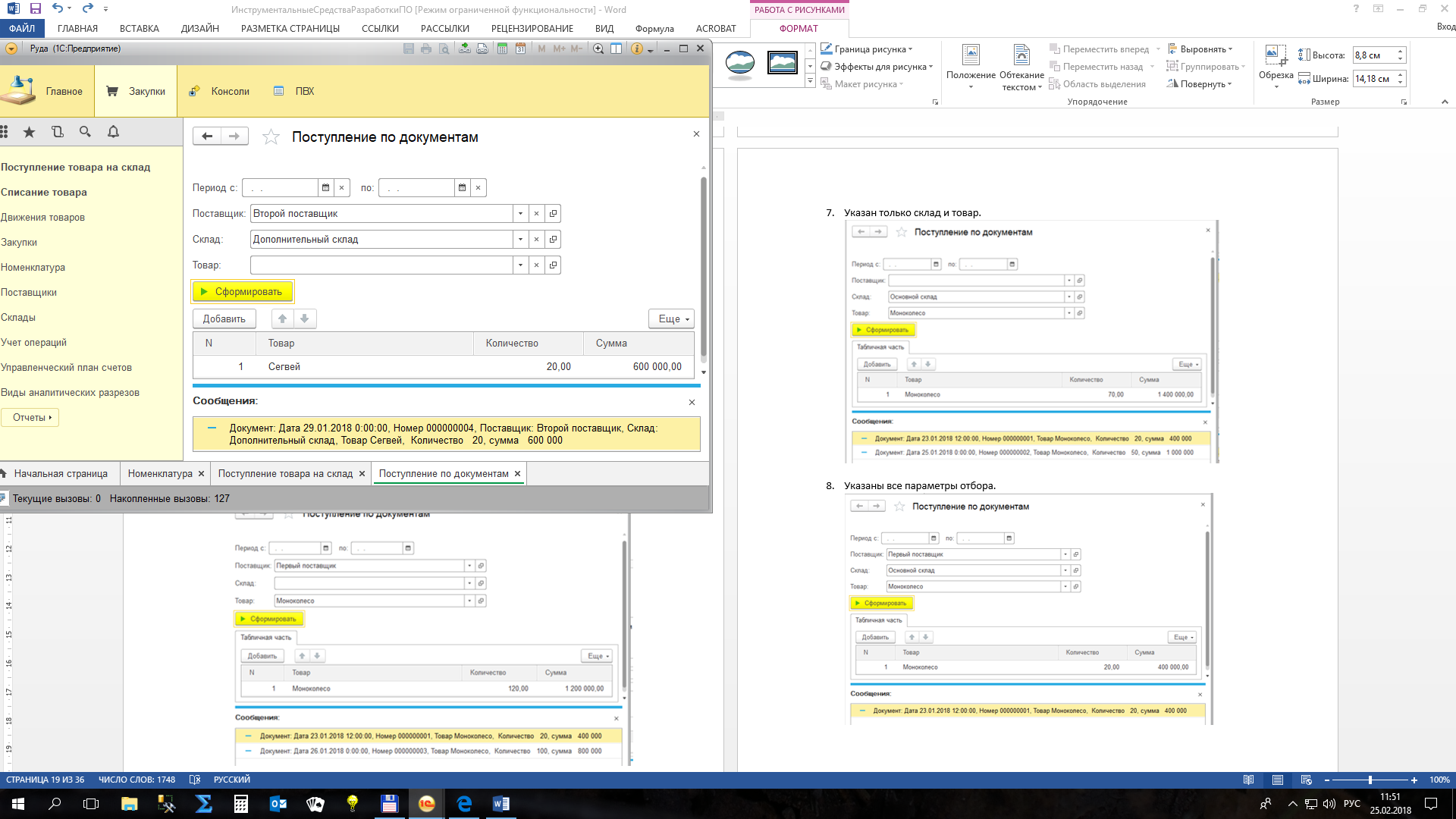 Указан только поставщик и товар.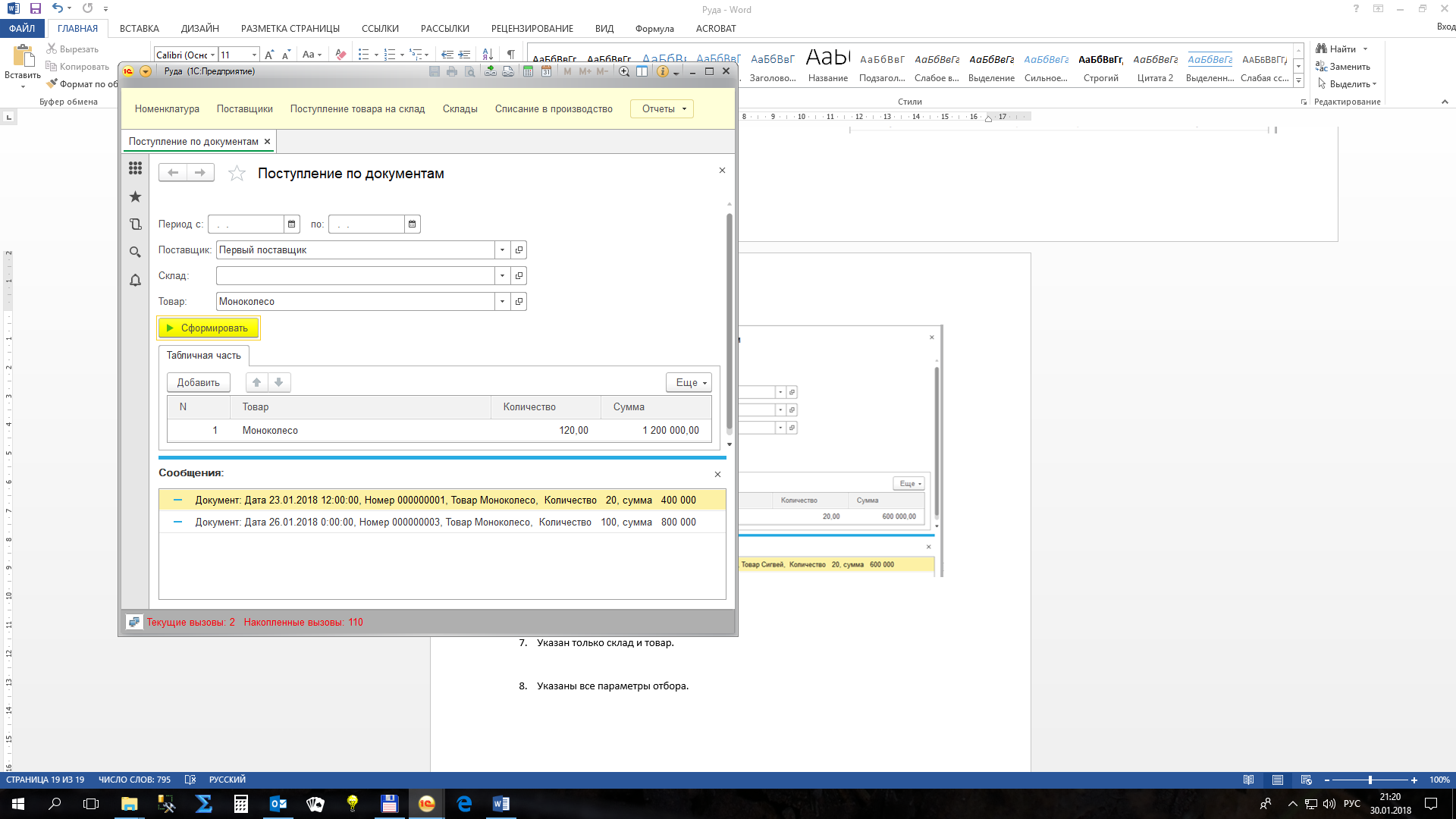 Указан только склад и товар.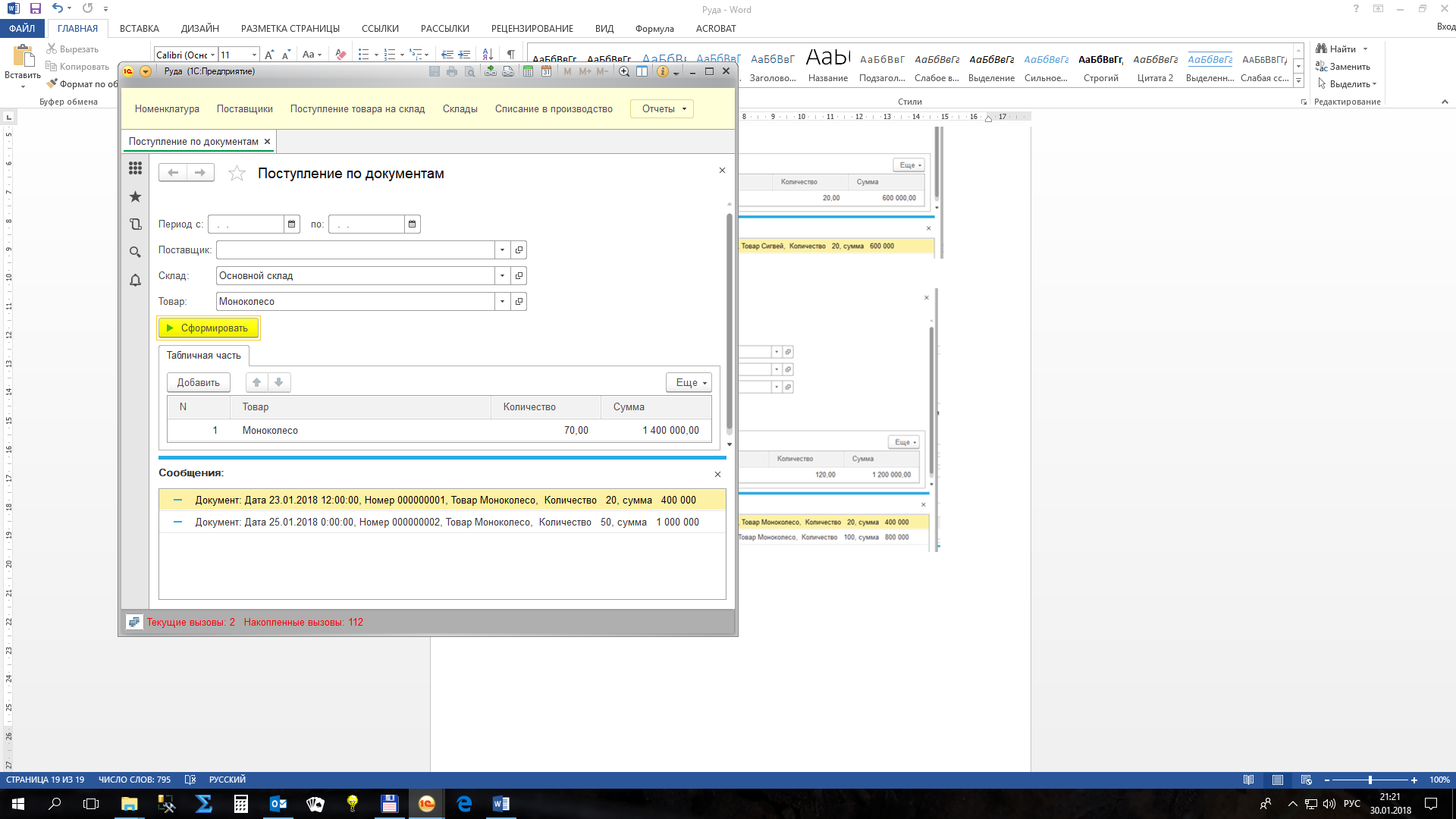 Указаны все параметры отбора.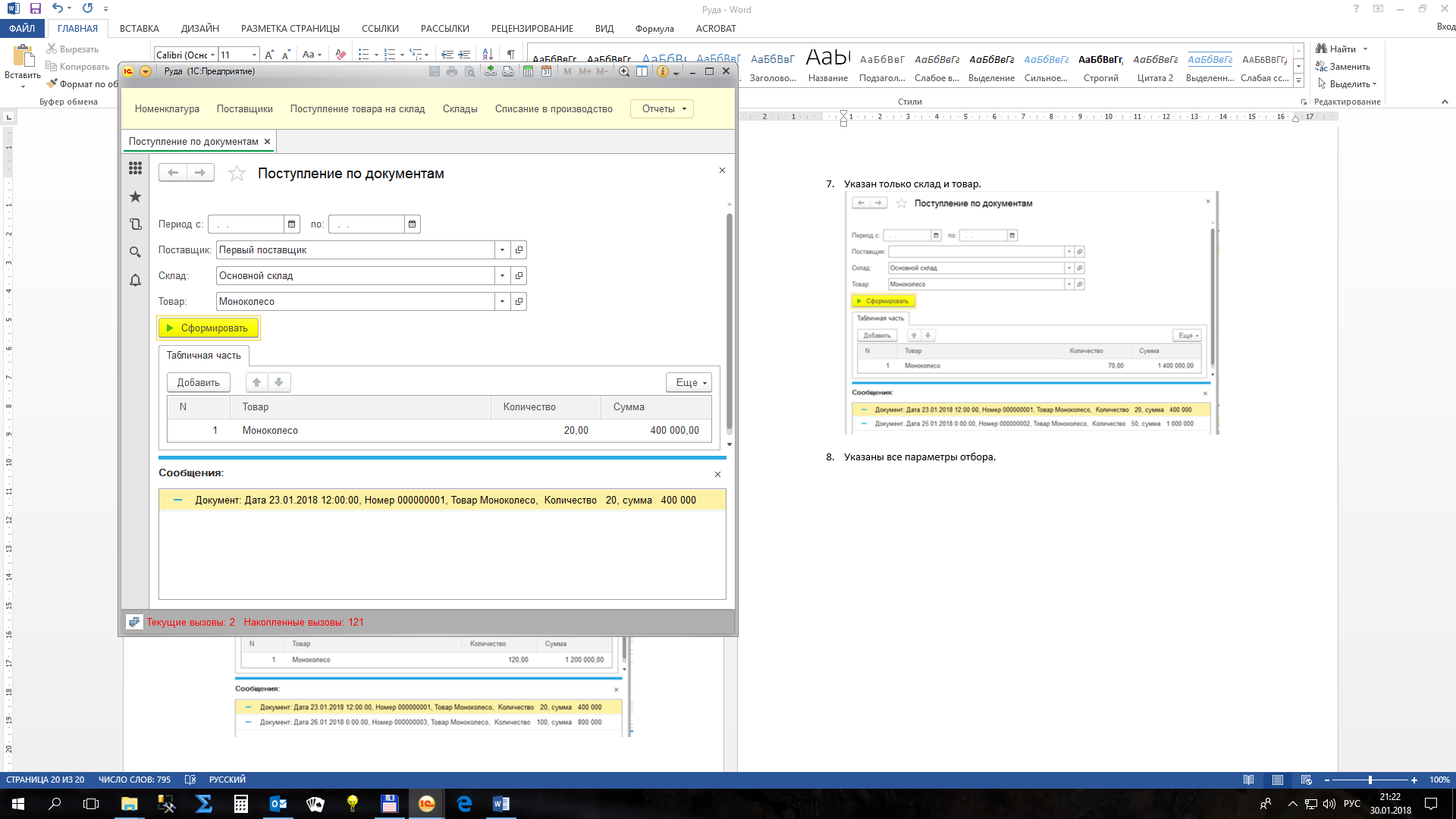 Задания для самостоятельного решения.Для процедуры «ФильтрНоменклатуры» создайте подпроцедуру «ОбщееУсловие» и ссылку на эту процедуру, чтобы избавиться от дублирования кода. Для этого попробуйте использовать процесс рефакторинга (выделить фрагмент кода, правая клавиши мыши, выделить фрагмент).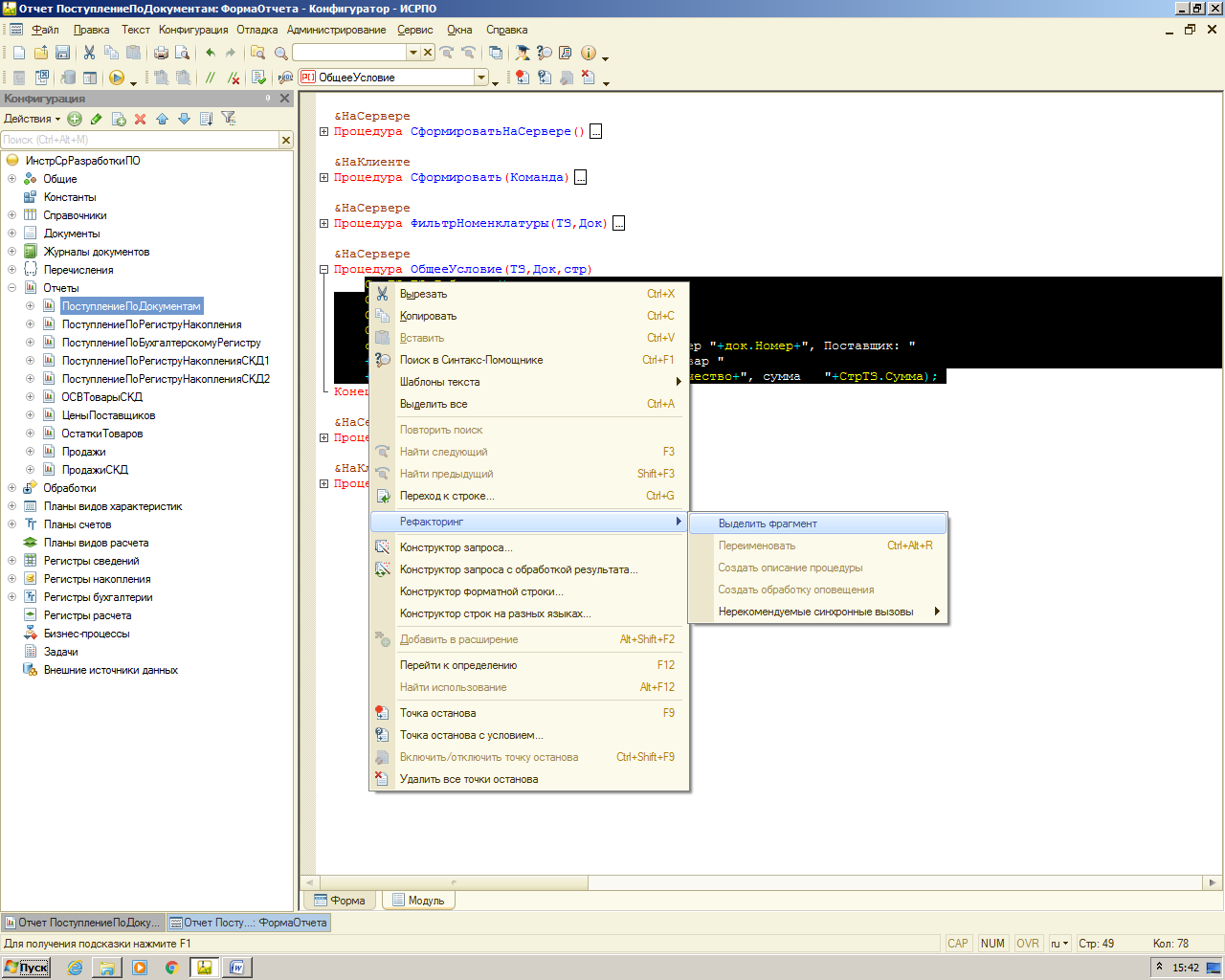 Добавьте в строку сообщения реквизиты «Поставщик» и «Склад».В результате, с отбором по временному интервалу должен получиться отчет следующего вида. Например: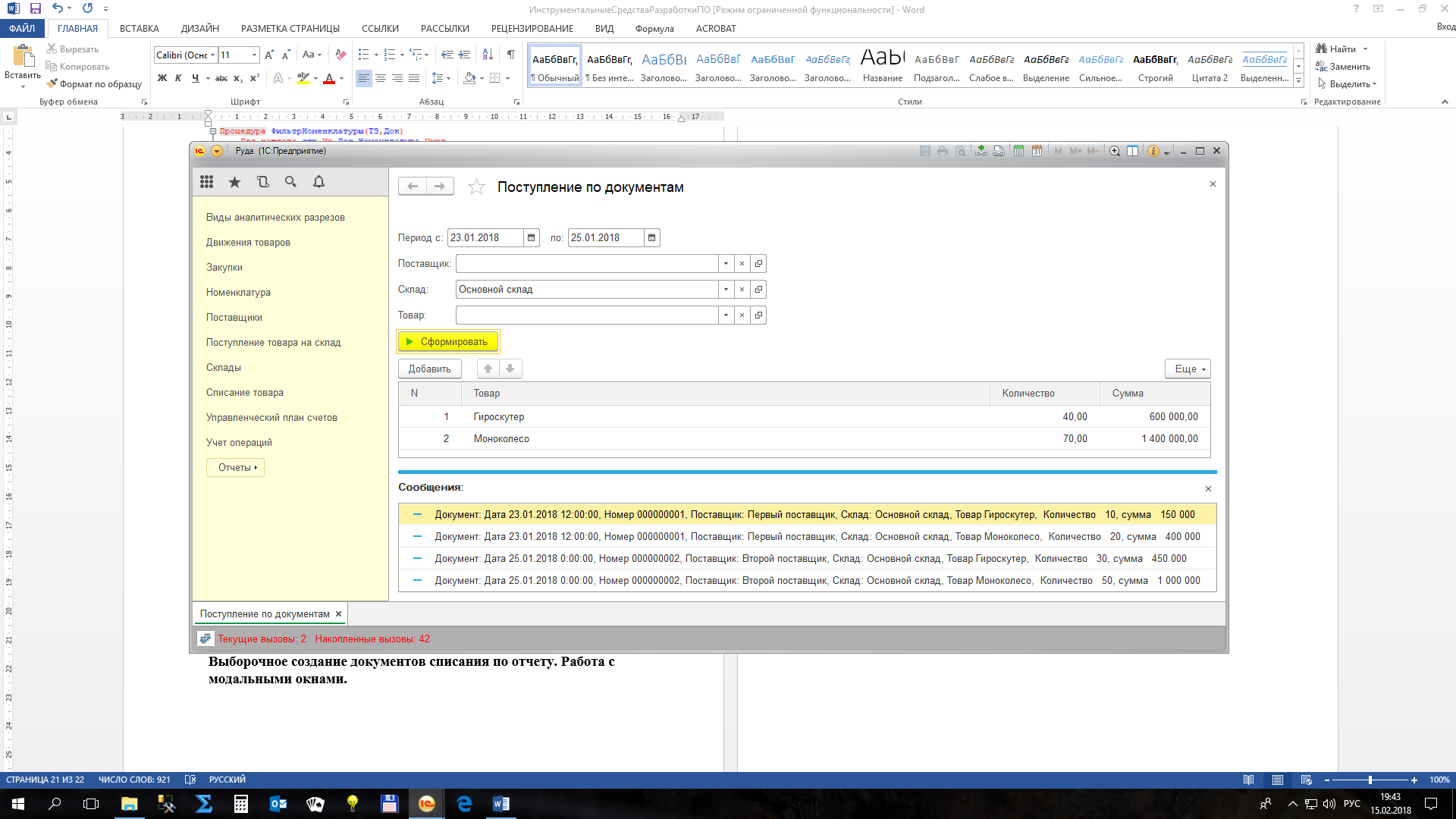 Сократите количество условий при помощи логического оператора «ИЛИ». 1.4. Выборочное создание документов списания по отчету. Работа с модальными окнами.Теперь немного улучшим интерфейс.Очевидно, что, анализируя поступления товаров от поставщиков, на абсолютно каждый отчет создавать документ списания будет явно лишним (отчетов можно сделать много, а списание только, например, за какой-то период или по какому-нибудь срезу – складу или товару). Поэтому попробуем ограничить количество создаваемых документов модальным диалогом.Во-первых, нужно определиться в какой момент времени система должна спросить пользователя, нужно ли создать документ. Наиболее логичным моментом, представляется закрытие формы отчета. Это событие и попробуем запрограммировать.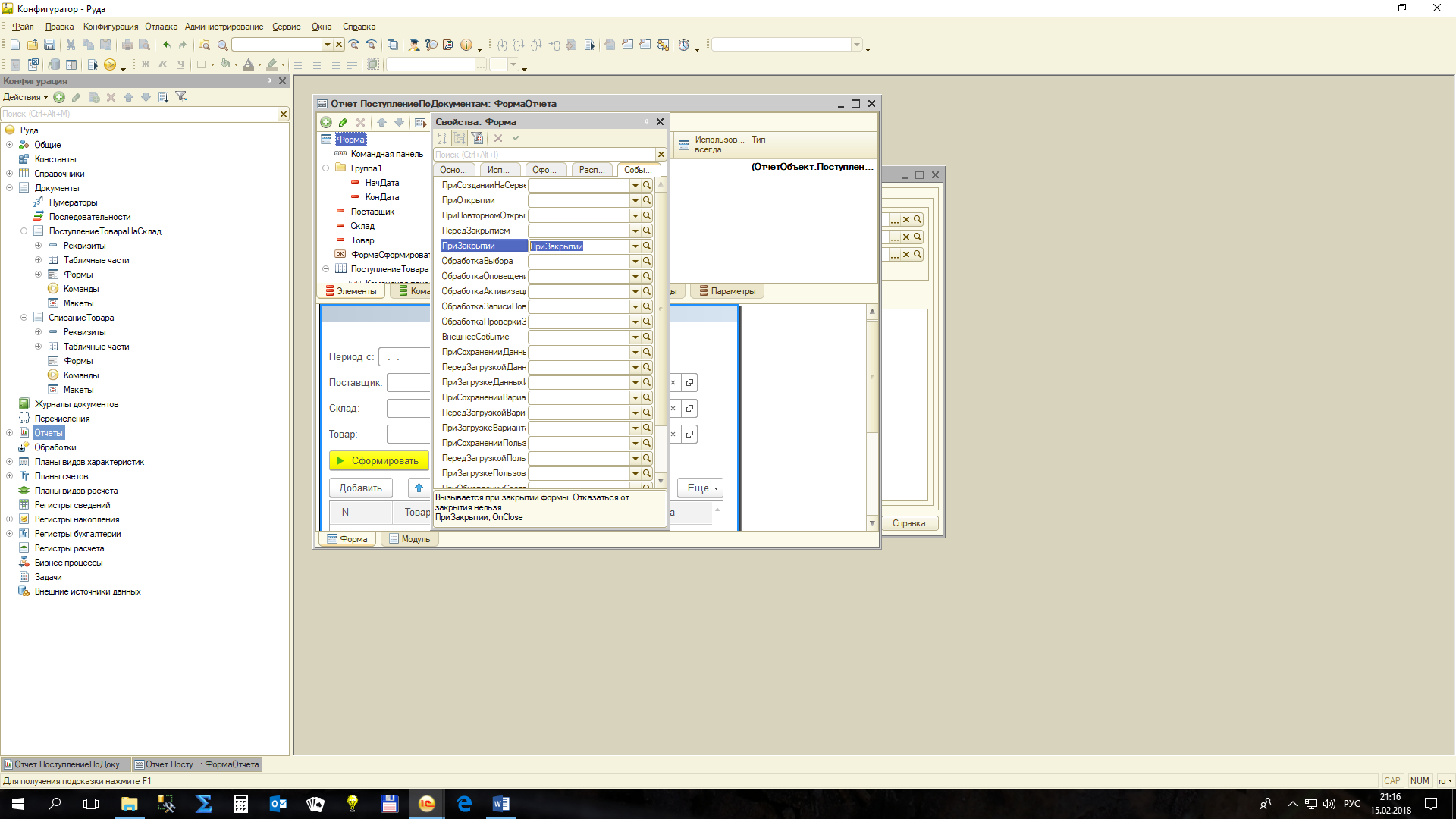 Поскольку для создания документа необходимо обратиться к базе, процедуру нужно создать…. В общем уже догадались.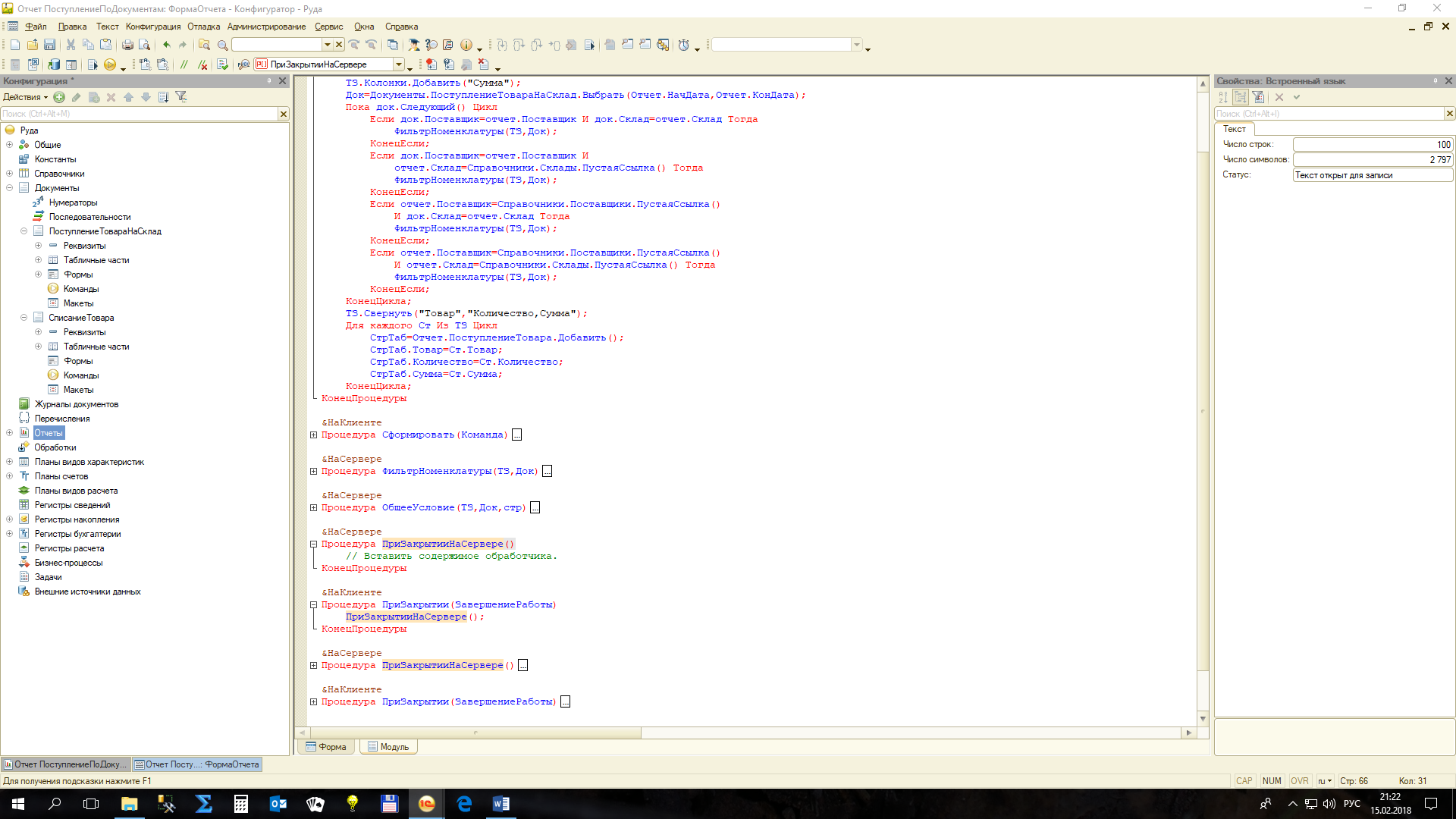 Очевидно, что на Клиенте нужно сформировать вопрос, от ответа на который будет зависеть создание документа или выход из формы отчета без создания документа списания.Делается такой диалог следующим образом: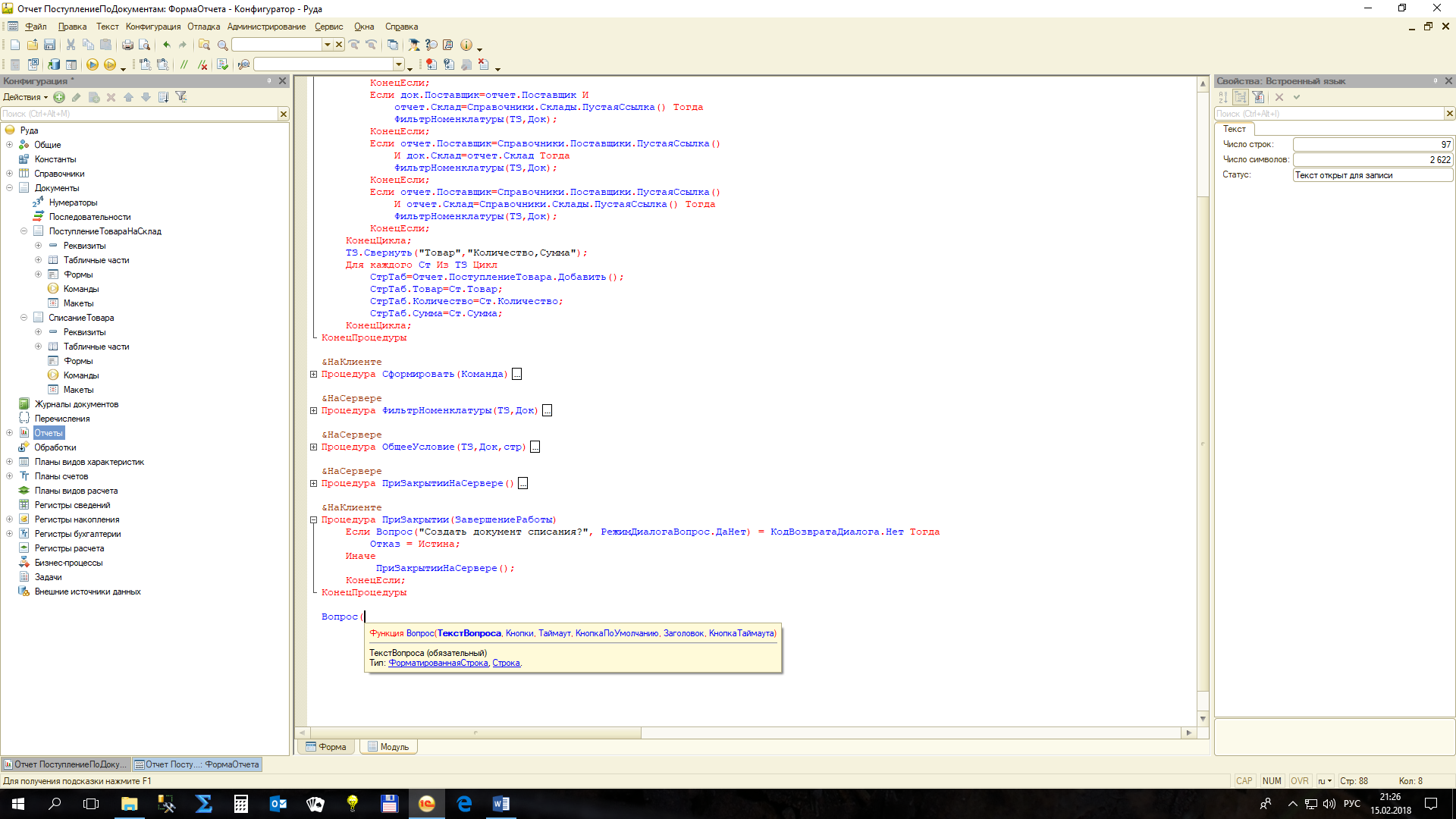 Текст вопроса – строковый литерал, который система отобразит в диалоговом окне. Кнопки: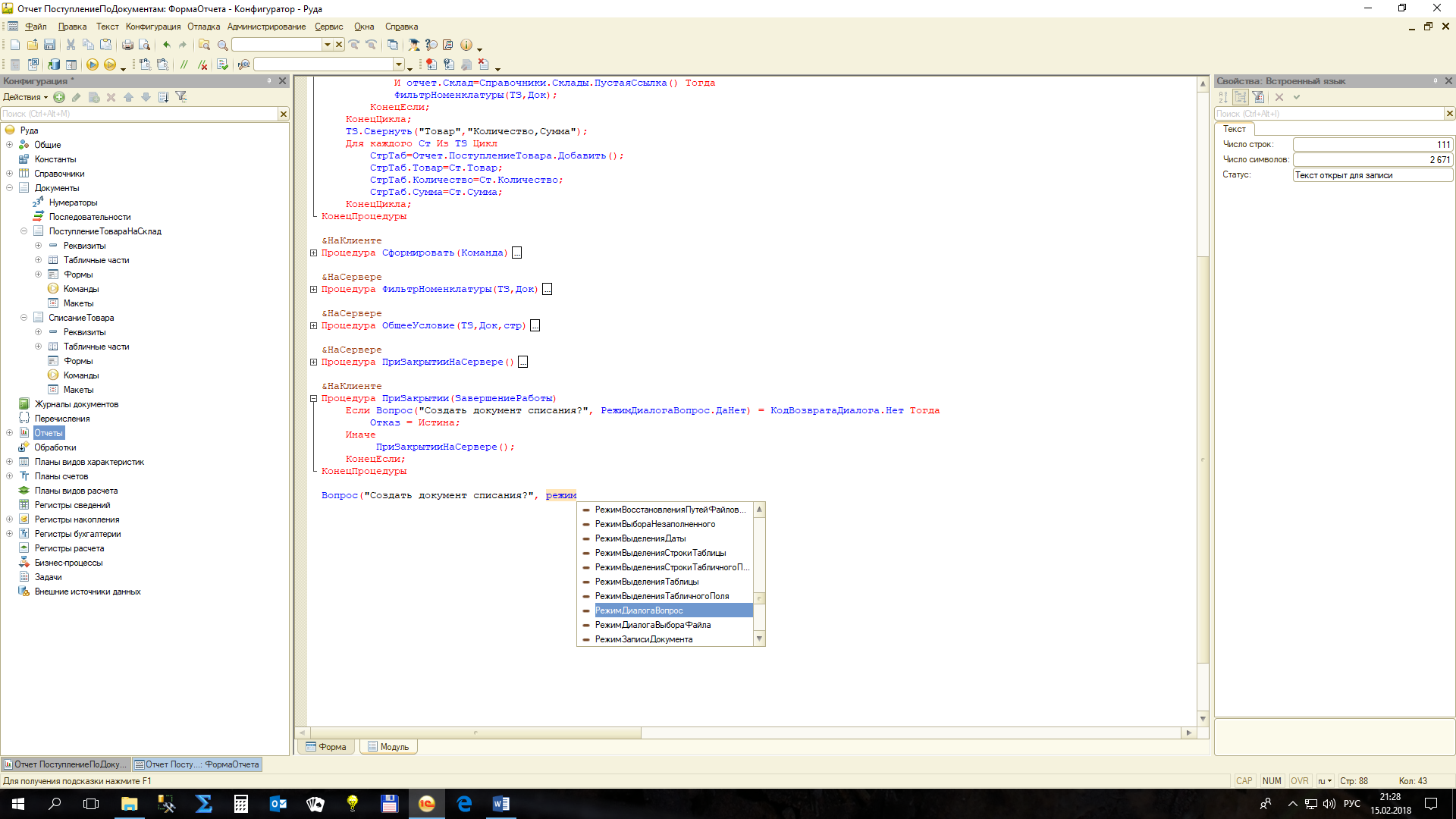 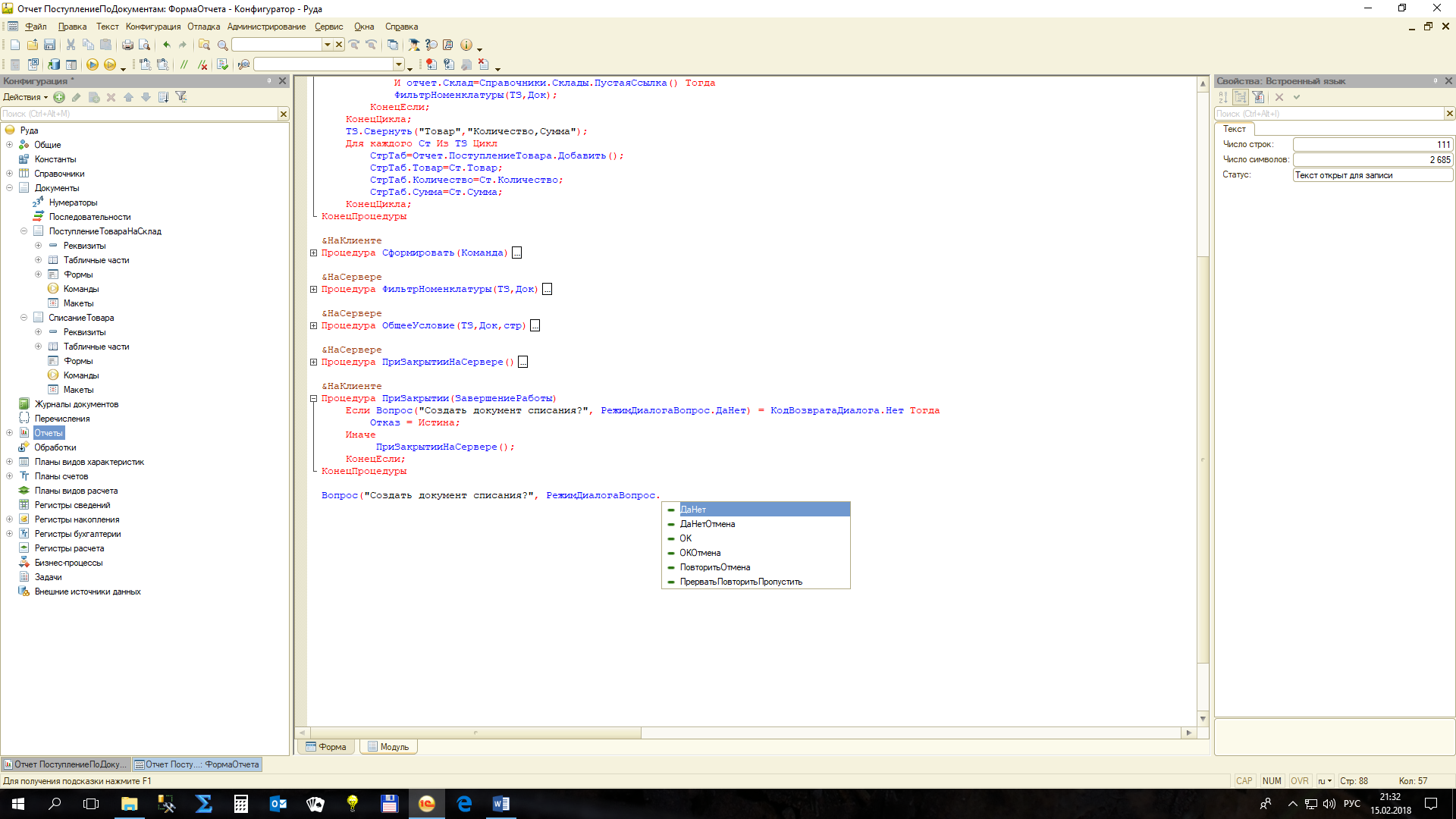 То есть здесь создается диалоговое окно, посредством которого система спрашивает пользователя нужно ли создать документ. В зависимости от ответа, документ будет либо создан, либо нет. То есть необходим условный оператор.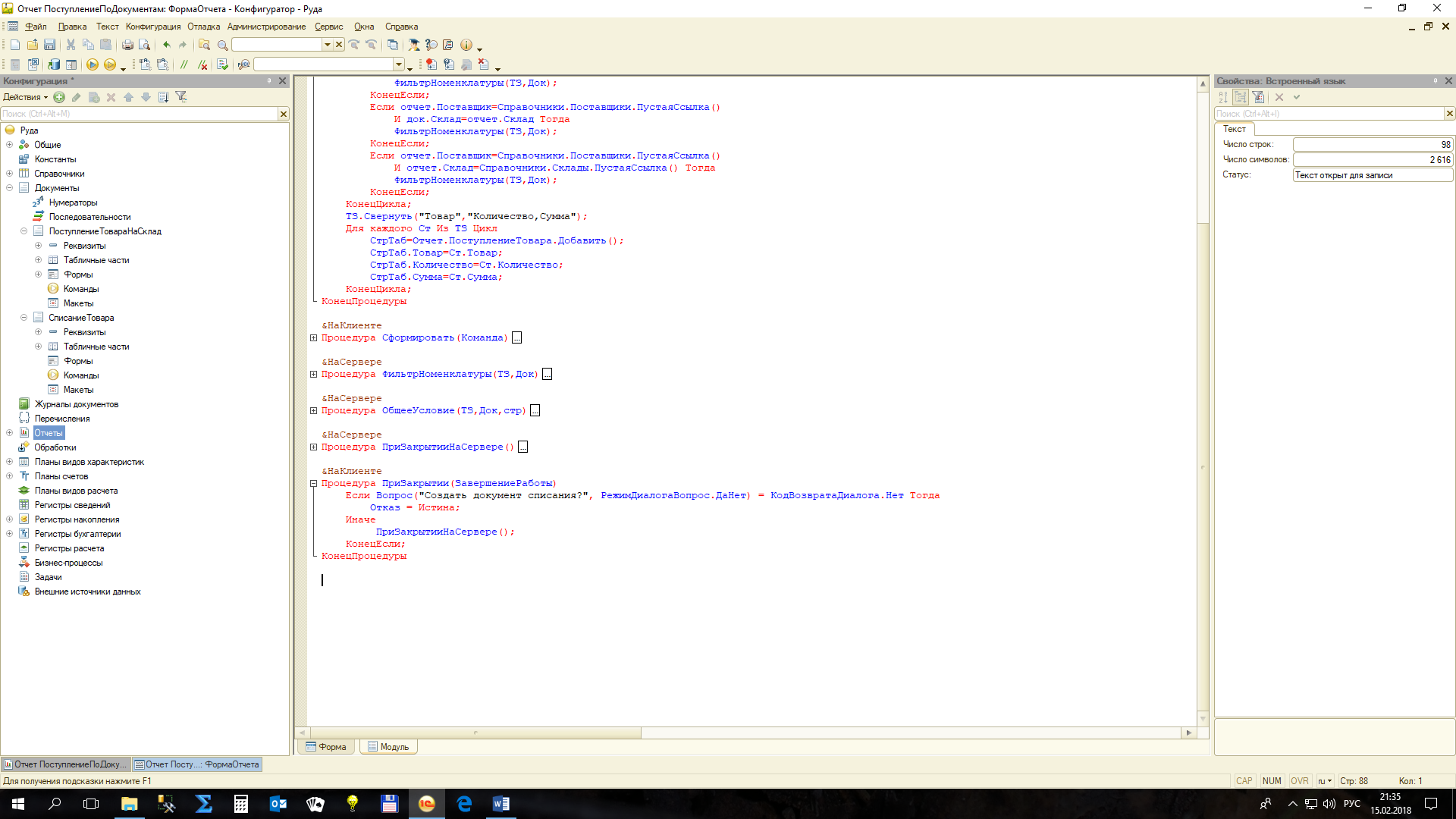 Если пользователь ответит «Нет», тогда форма закроется без создания документа (система реагирует на Булеву переменную Отказ = Истина, как выход из формы отчета без дальнейших действий). Если же Отказ = Ложь (в данном примере «Иначе» в конструкции «Если») – переходим к процедуре ПриЗакрытииНаСервере().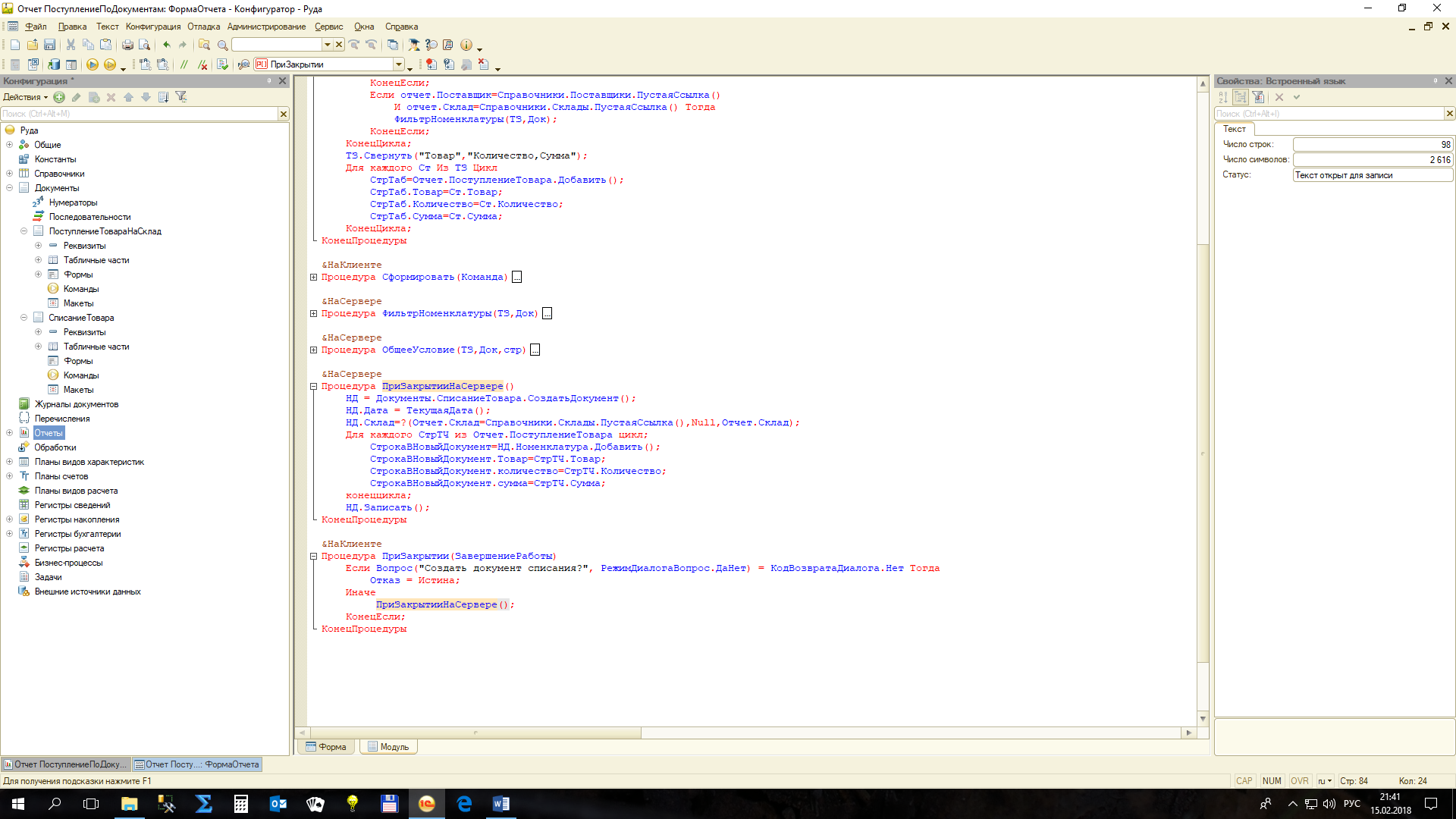 Поскольку процедуру создания документа мы вынесли в отдельный модуль, в процедуре СформироватьНаСервере() её нужно закомментировать или удалить.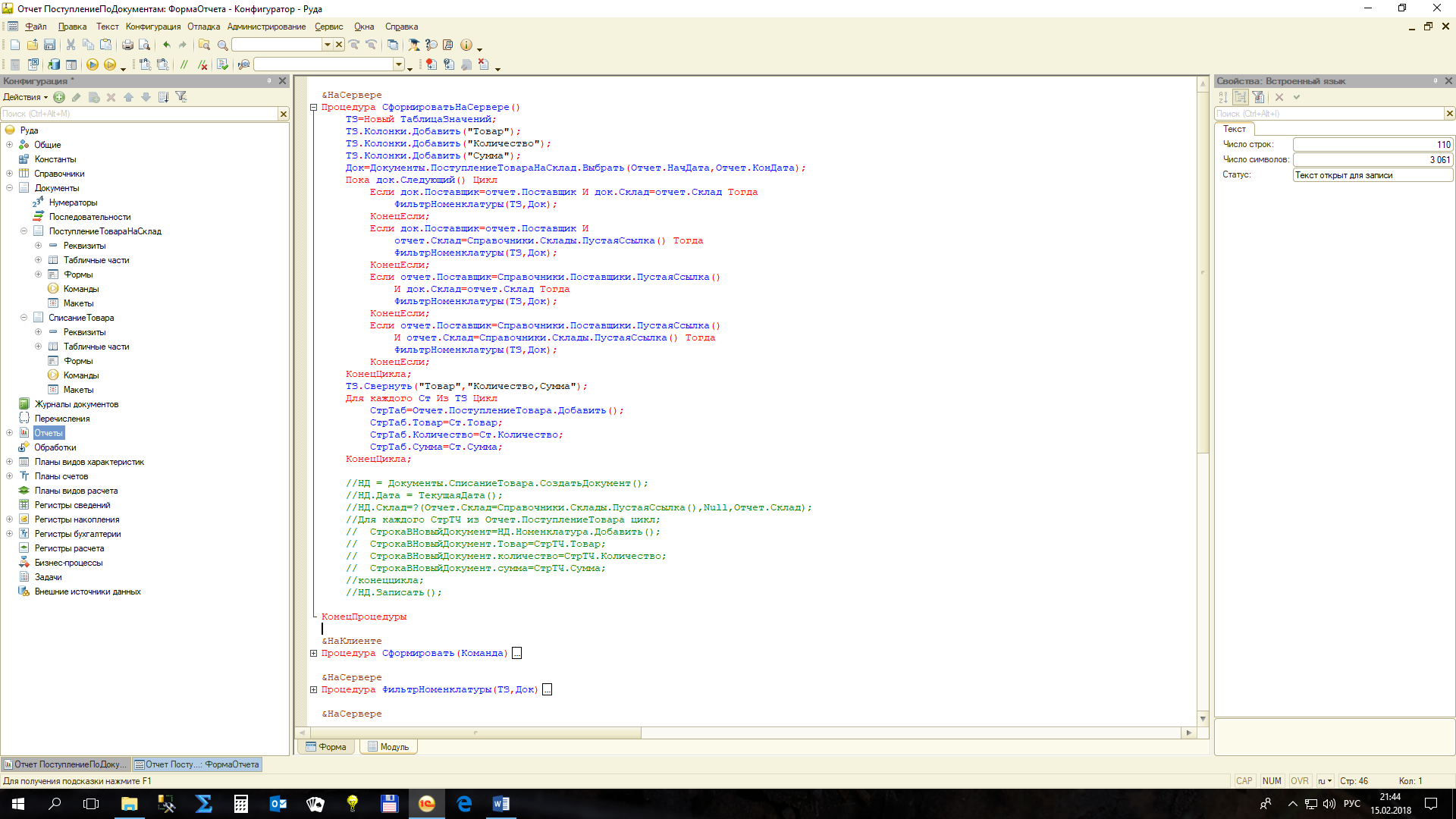 Пробуем запустить.Создали отчет, закрываем. Система выдает сообщение.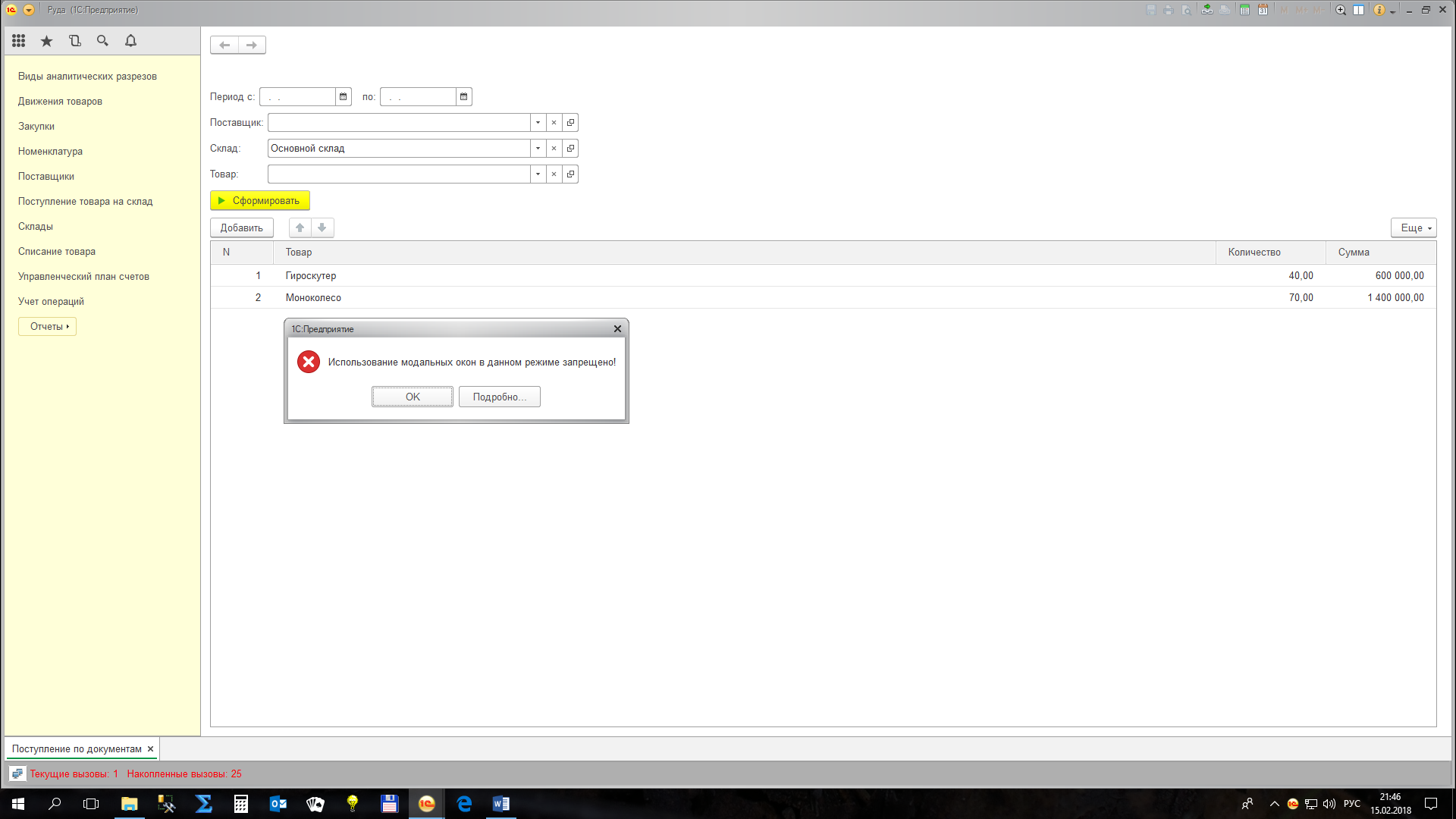 Для быстрого исправления ошибки достаточно сменить режим модальности в свойствах конфигурации.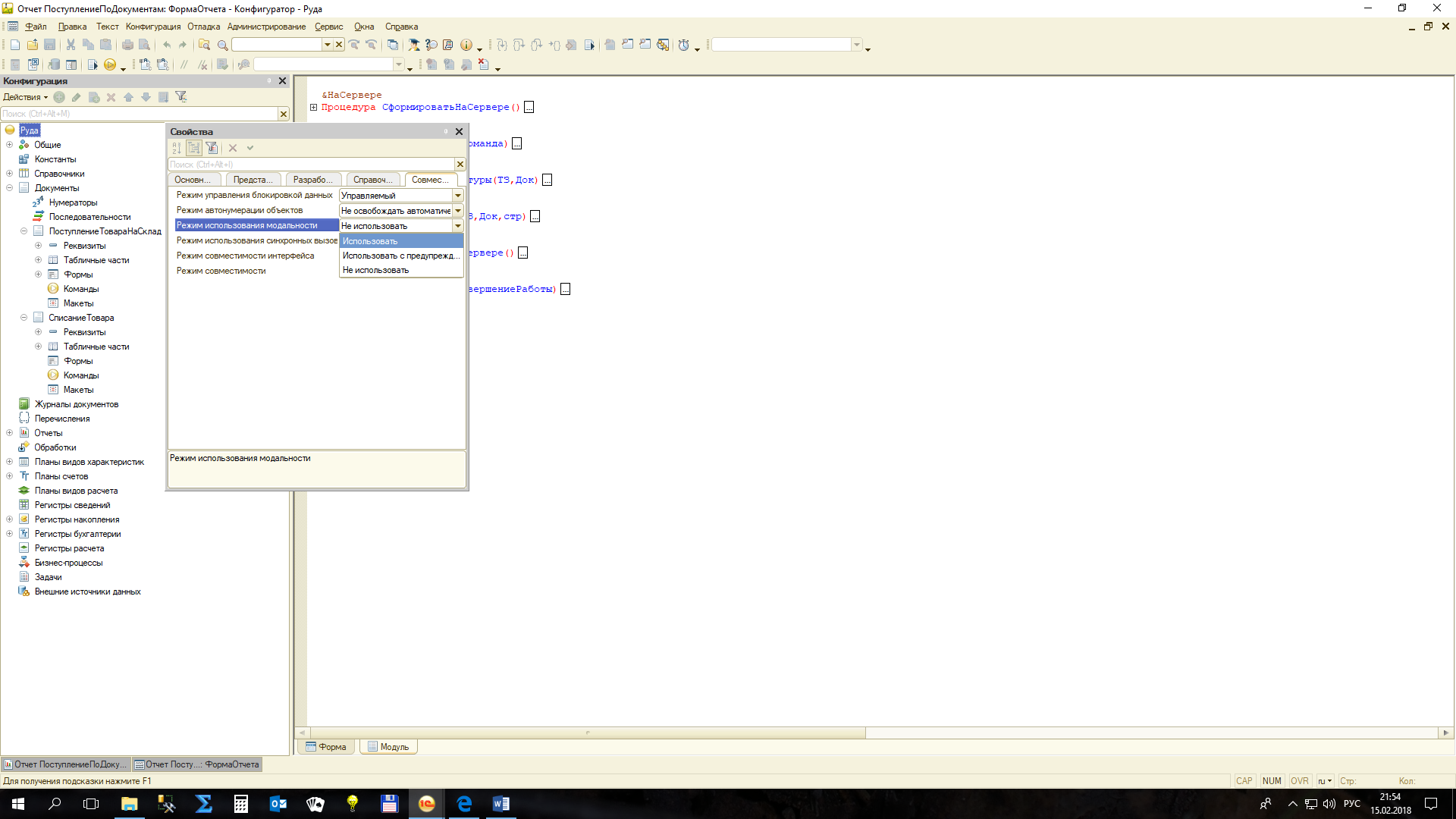 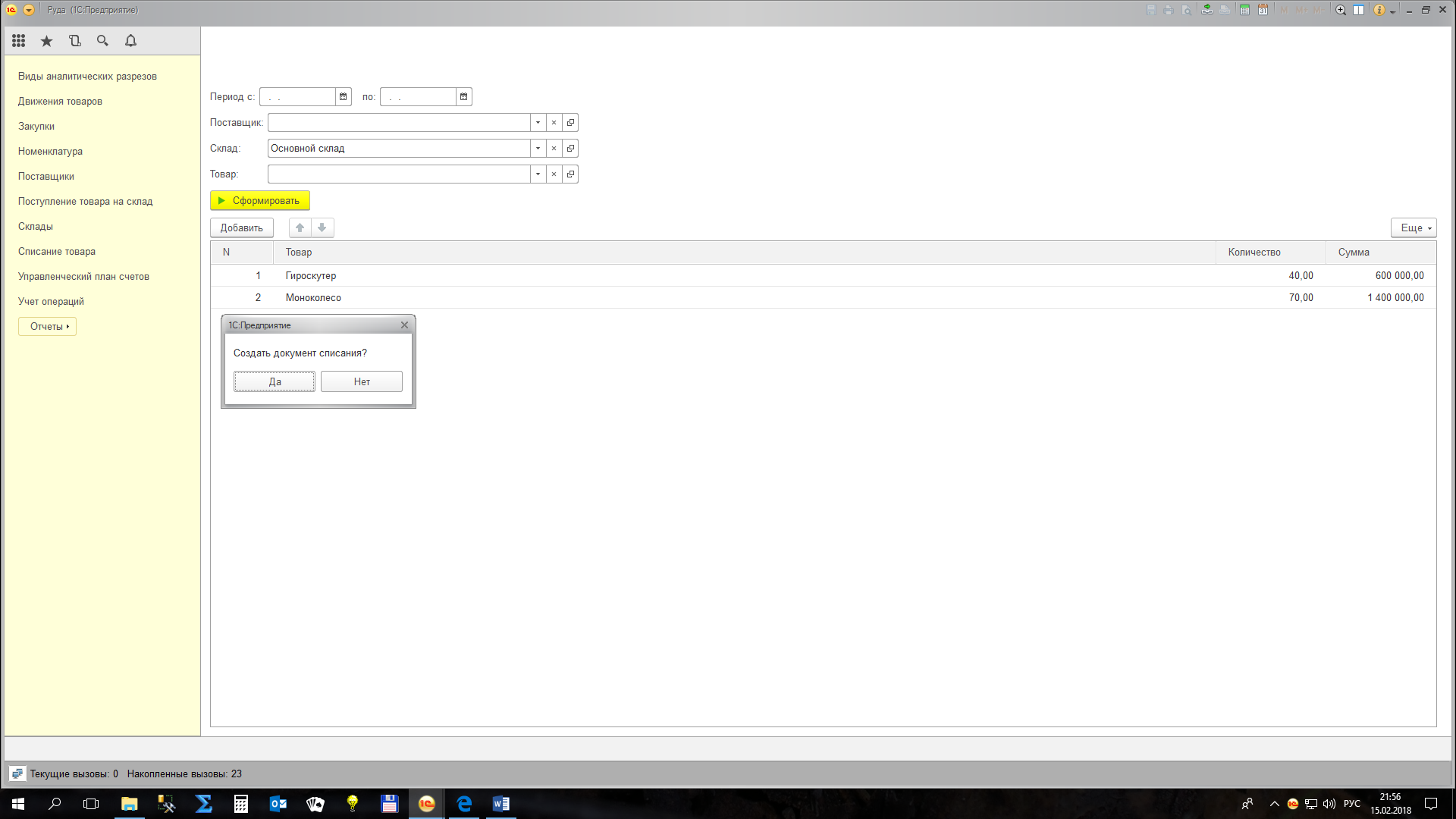 Если пользователь ответит «Нет», документ списания не будет создан. Если ответ «Да»: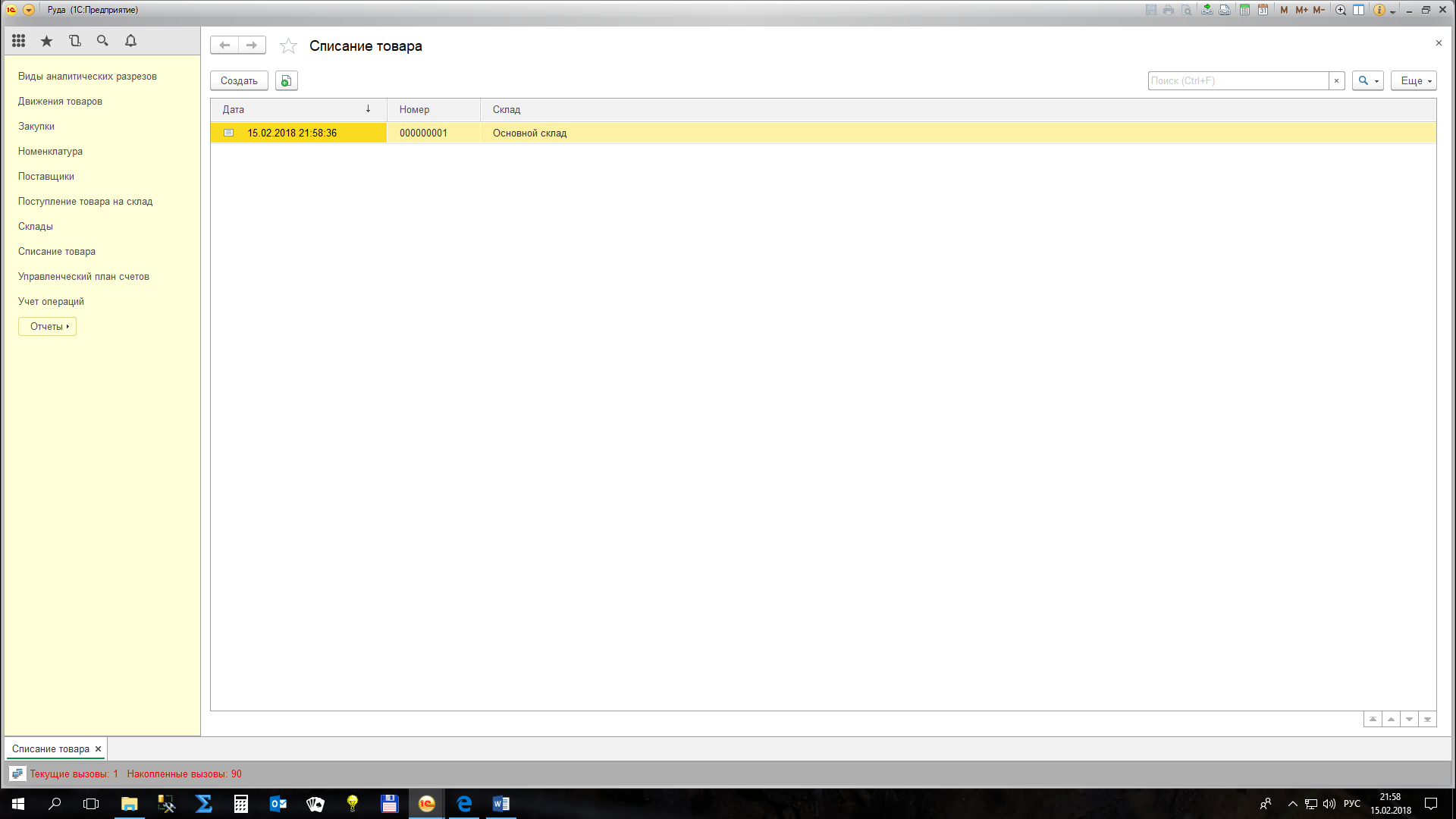 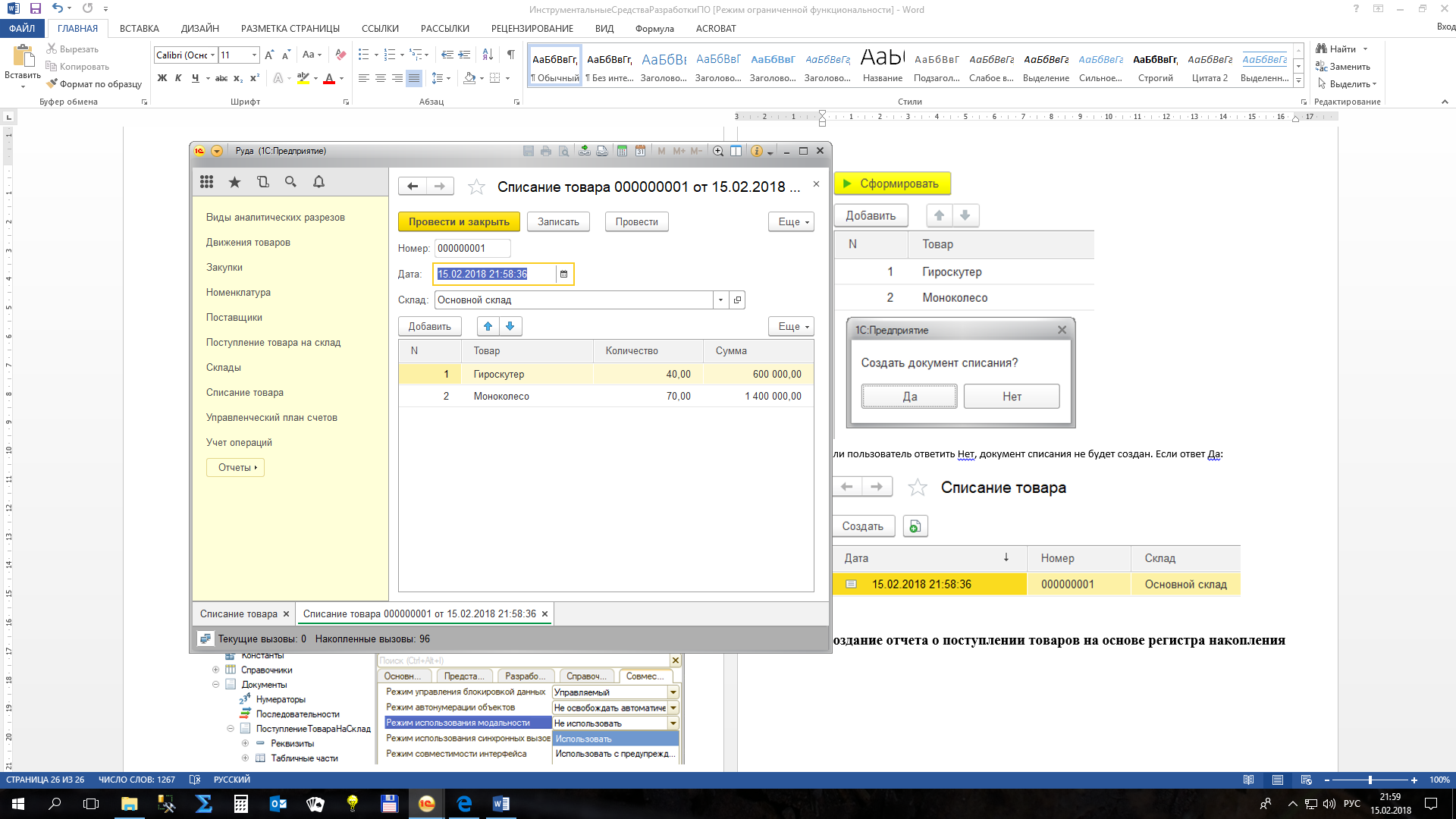 То есть теперь создаем документ списания только тогда, когда сами этого захотим.Задание для самостоятельного решения.Создайте отчет с двумя отборами «Поставщик» и «Склад», используя цикл по перебору документов за заданный интервал времени.Используя модальный диалог, создайте документ списания товаров со склада с реквизитом «Склад» и табличной частью «Товары». 1.5. Создание отчета о поступлении товаров на склад. Регистр накопления, тип «Обороты». Конструктор движения регистров. Конструктор запроса.Обращение к документам, их перебор и анализ табличных частей является довольно затратным методом с точки зрения времени, необходимого для выполнения этих процедур. Действительно, документов может быть много. И чем их больше, тем больше времени требуется системе на их перебор и анализ.Чтобы избежать этих затрат в системе «1С:Предприятие» предусмотрена возможность регистрации любых документов в специальных таблицах, которые называются регистрами. В регистрах, каждый проведенный документ является источником информации по набору реквизитов – срезов хозяйственной деятельности, которые называются измерениями. А измерение изменений показателей происходит при помощи реквизитов с общим названием «Ресурсы». Ресурсы – это, как правило, количественные и суммовые показатели, измеряющие изменение срезов. Другими словами, регистры – это таблицы, в которых фиксируются все реквизиты документов на момент их проведения по регистру. Эти данные классифицируются (свертываются) по измерениям и суммируются по ресурсам. Таким образом, из регистров можно извлекать уже подготовленную информацию без дополнительных действий по ее обработке.Итак, создадим регистр накопления для фиксации информации о поступлении товаров от поставщиков с названием «Закупки». Поскольку по данному регистру будет фиксироваться информация только о поступлении, для уменьшения количества рассчитываемых показателей в регистре укажем его тип – «Обороты». Этого будет достаточно для анализа поступлений различных товаров, от различных поставщиков на склады фирмы.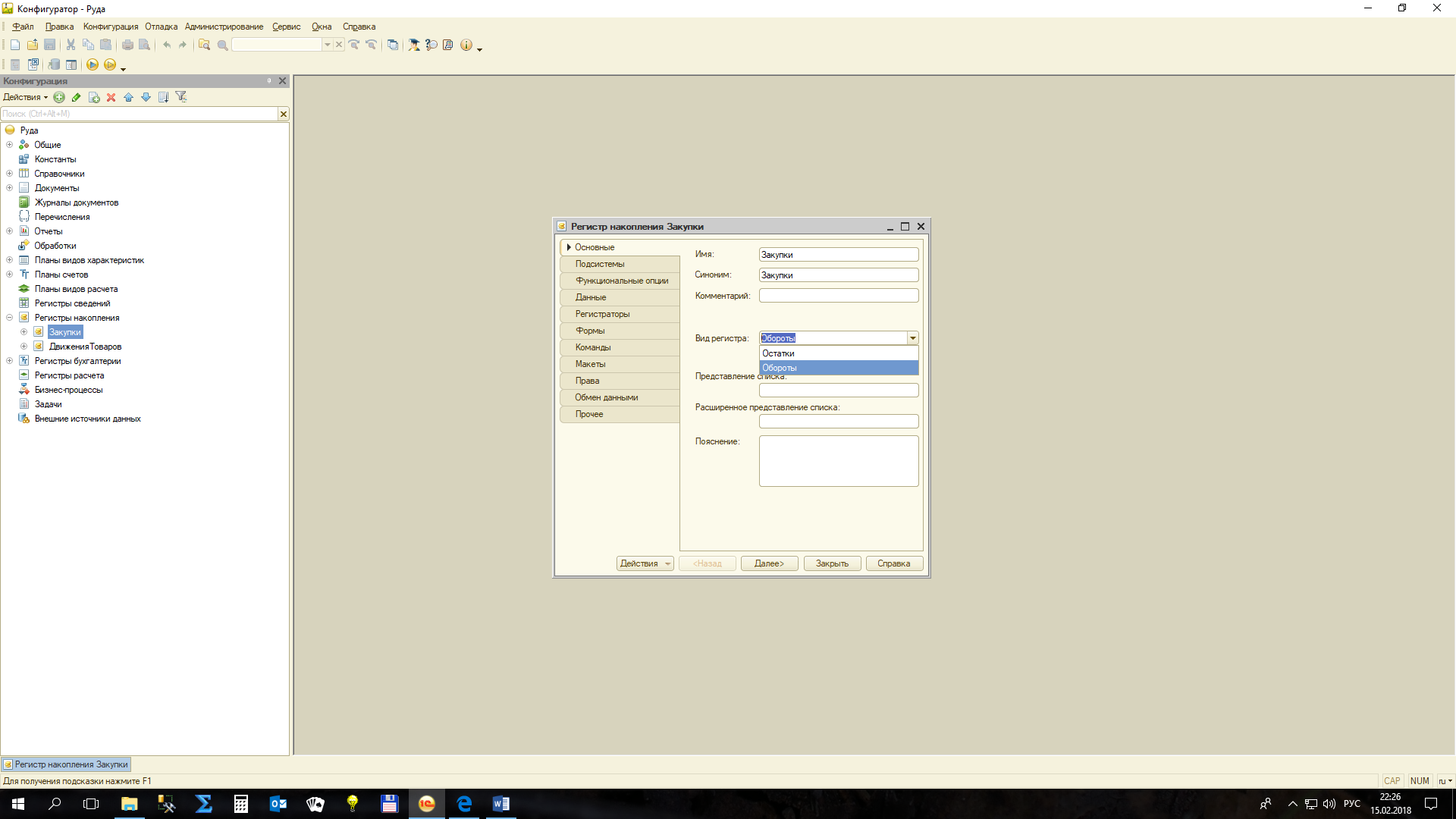 В общем-то, очевидно, что для расчета остатков, необходим и обратный тип движения по регистру – списание товаров со склада (документ списания, который мы создали на предыдущем этапе).Однако списание товаров не предполагает среза «Поставщик», что очевидно, исходя из постановки задачи. Поэтому ограничимся регистром с оборотами, чтобы можно было анализировать поступления товаров в разрезе поставщиков.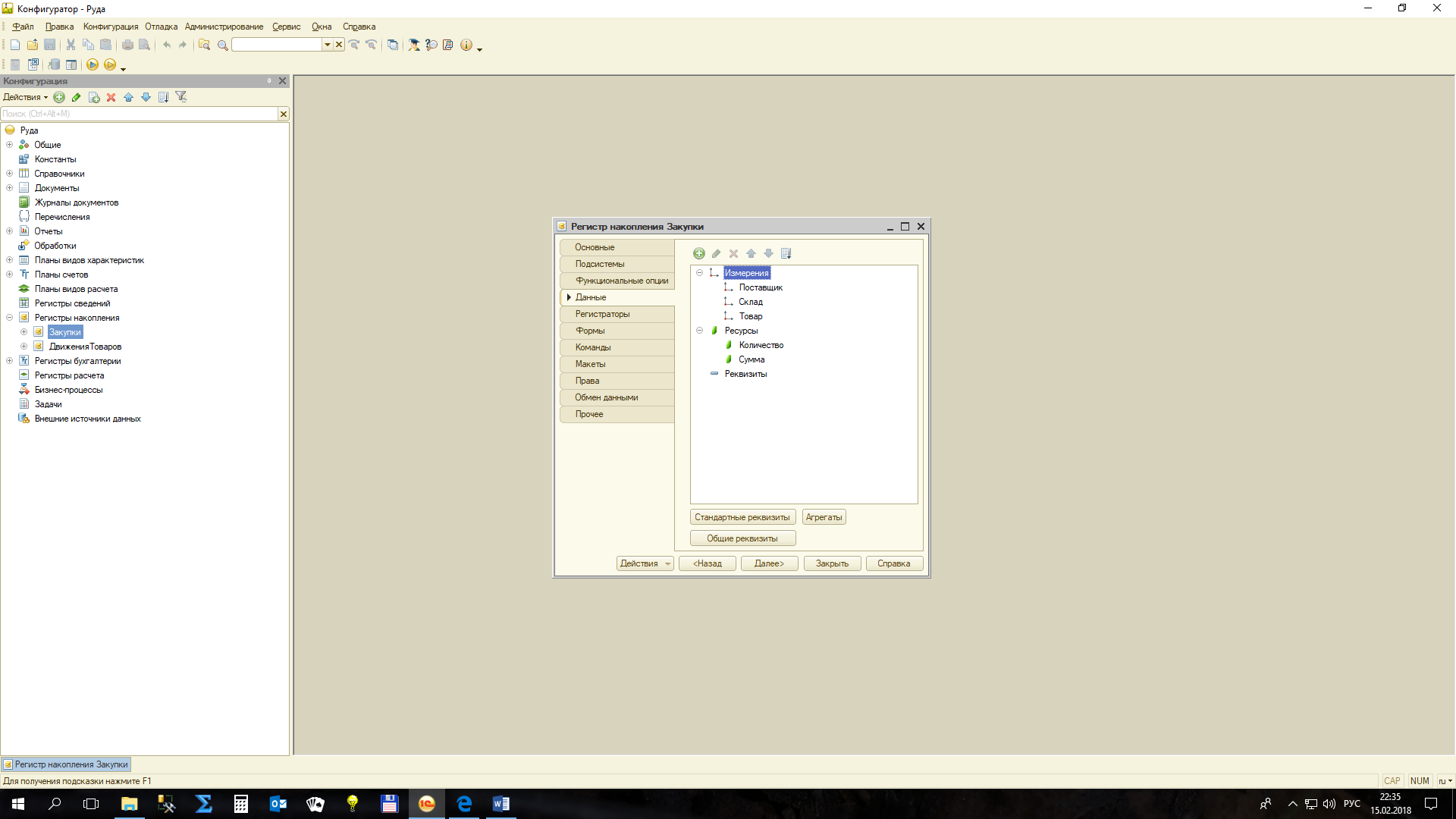 Не забываем про типизацию!В качестве регистратора указываем только поступление товаров.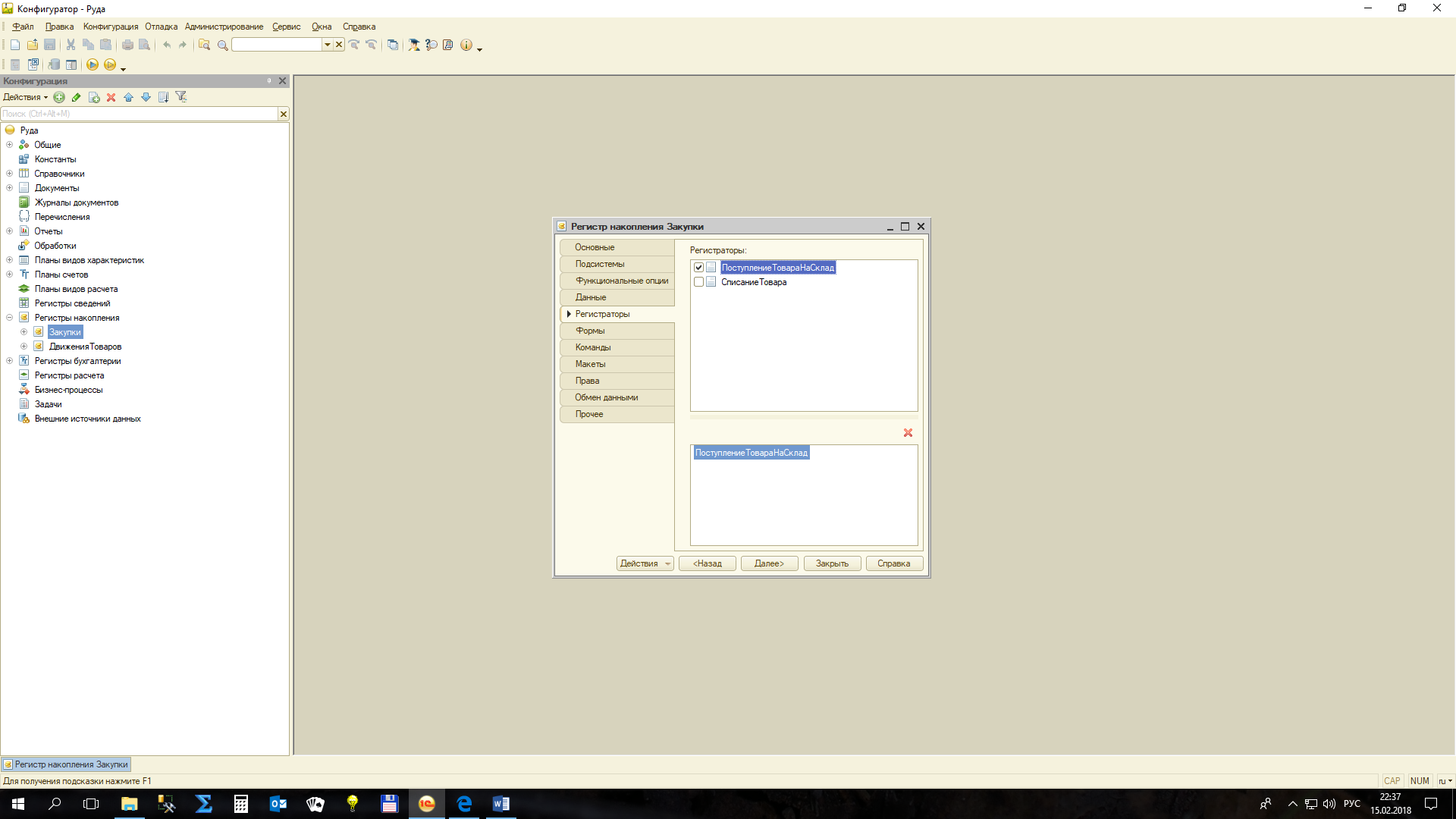 Регистр готов. Осталось настроить регистрацию по нему выбранного документа.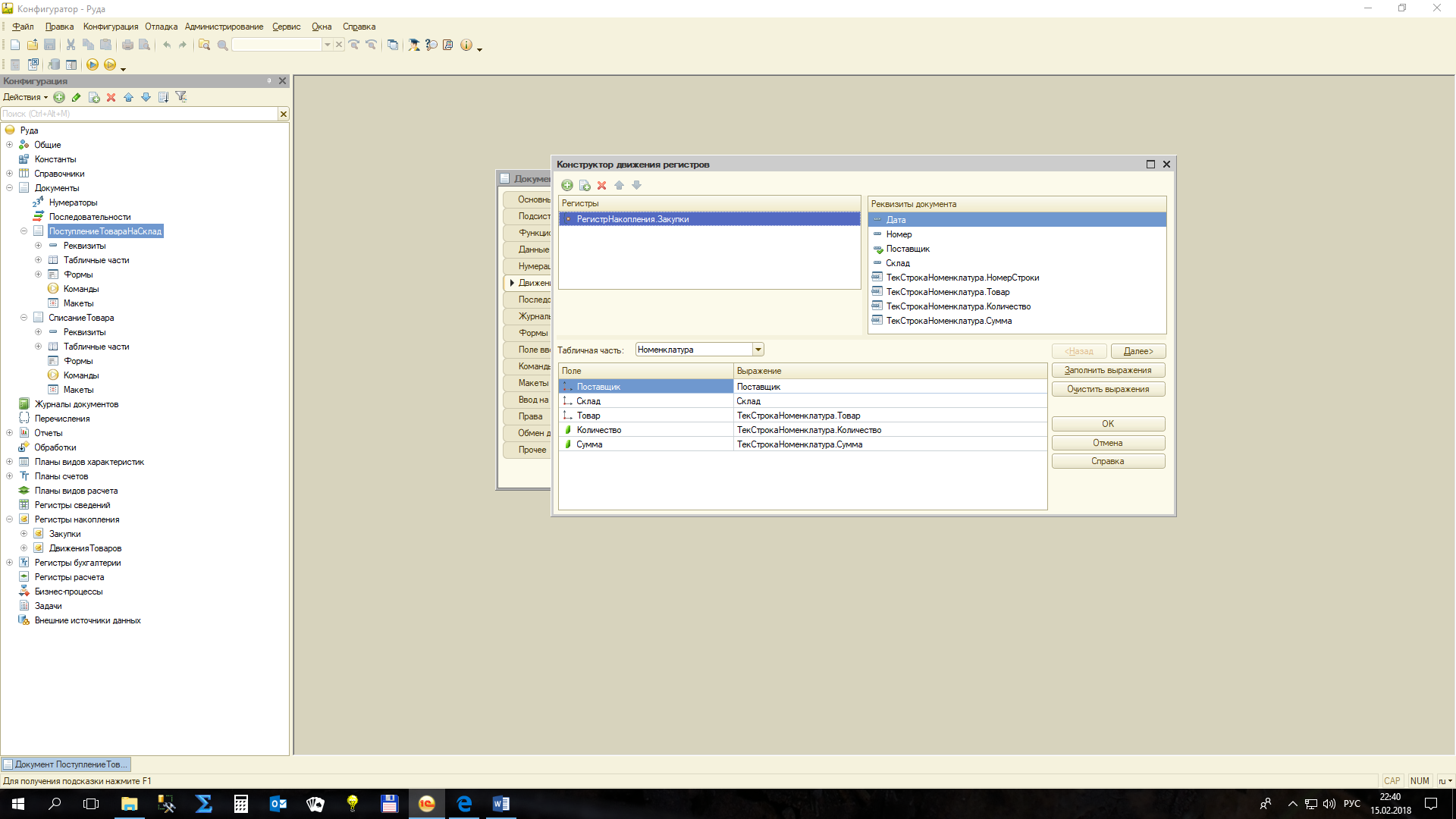 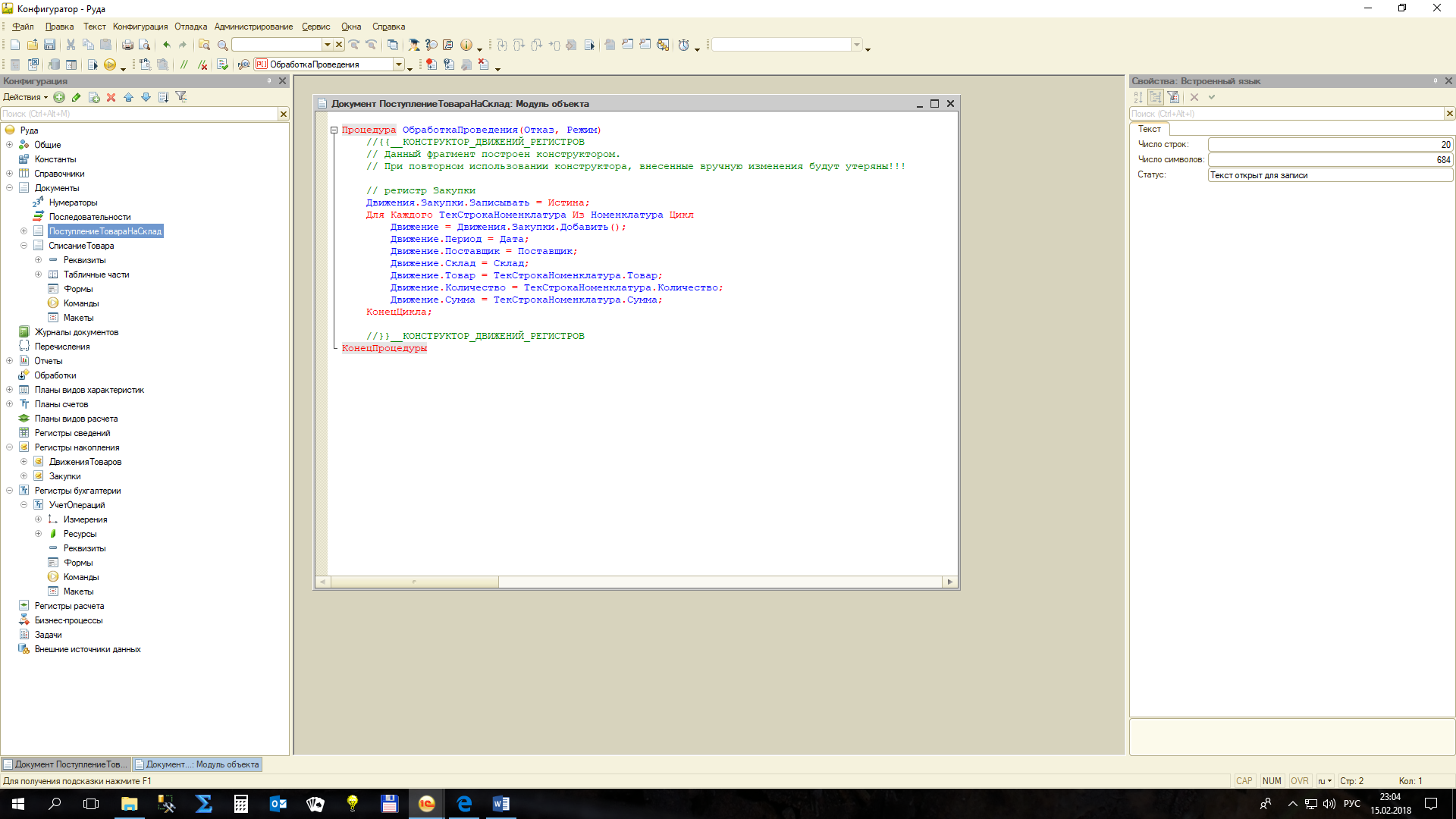 Проводим (перепроводим) созданные ранее документы поступления товаров.Добавляем регистр в пользовательской подсистеме. Смотрим результат.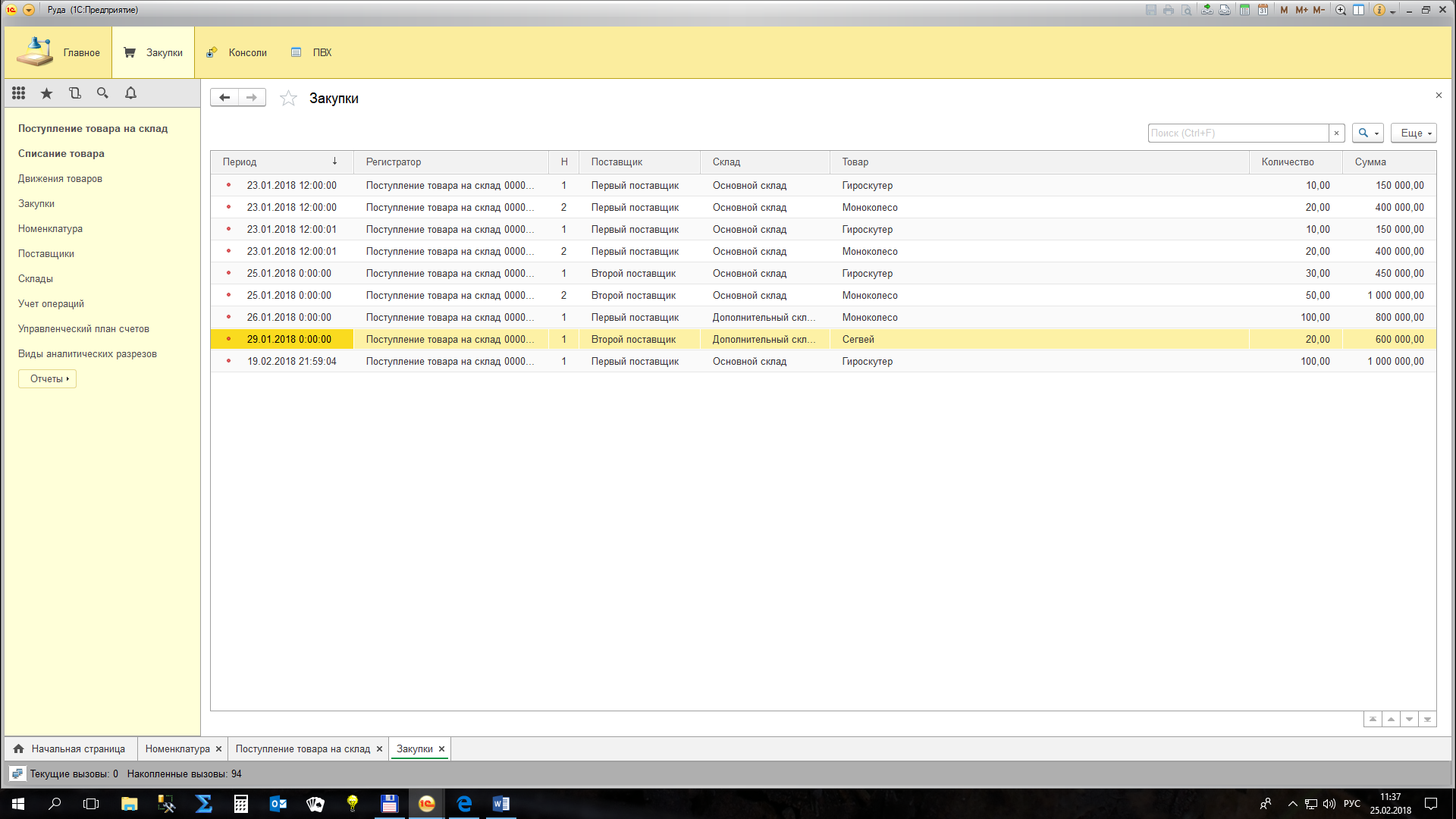 Обороты отразились по регистру.Создаем отчет.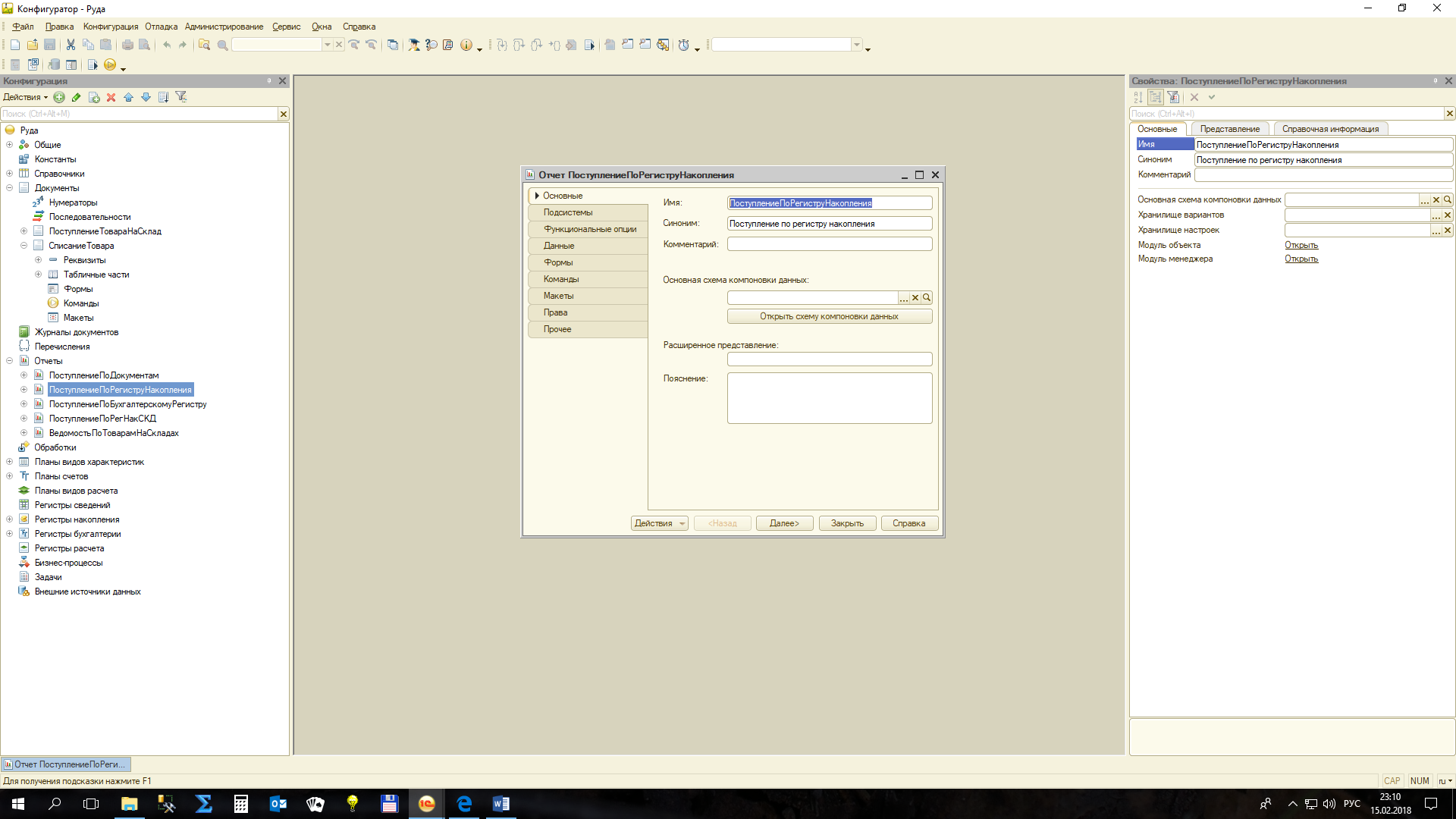 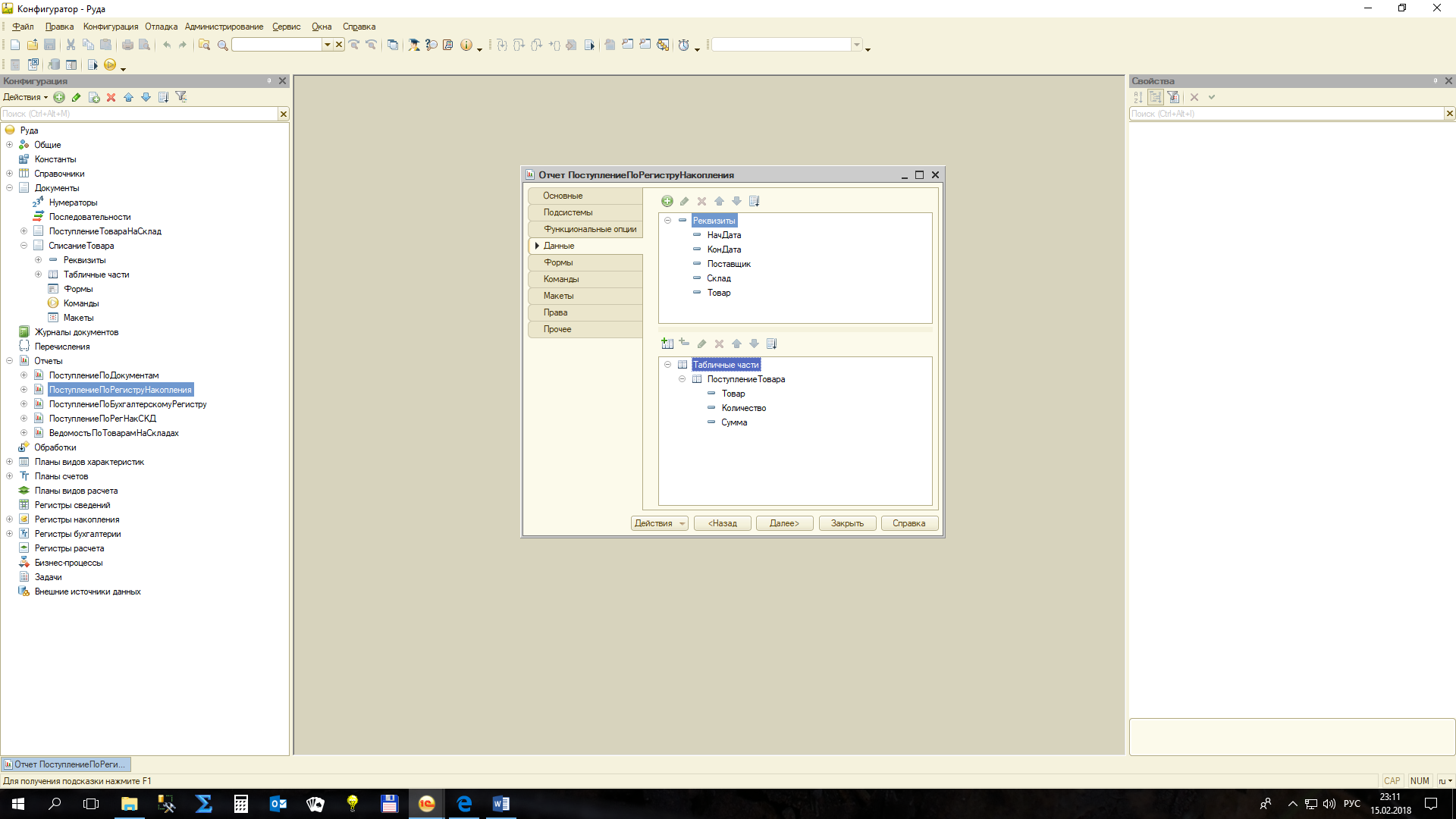 Создаем форму.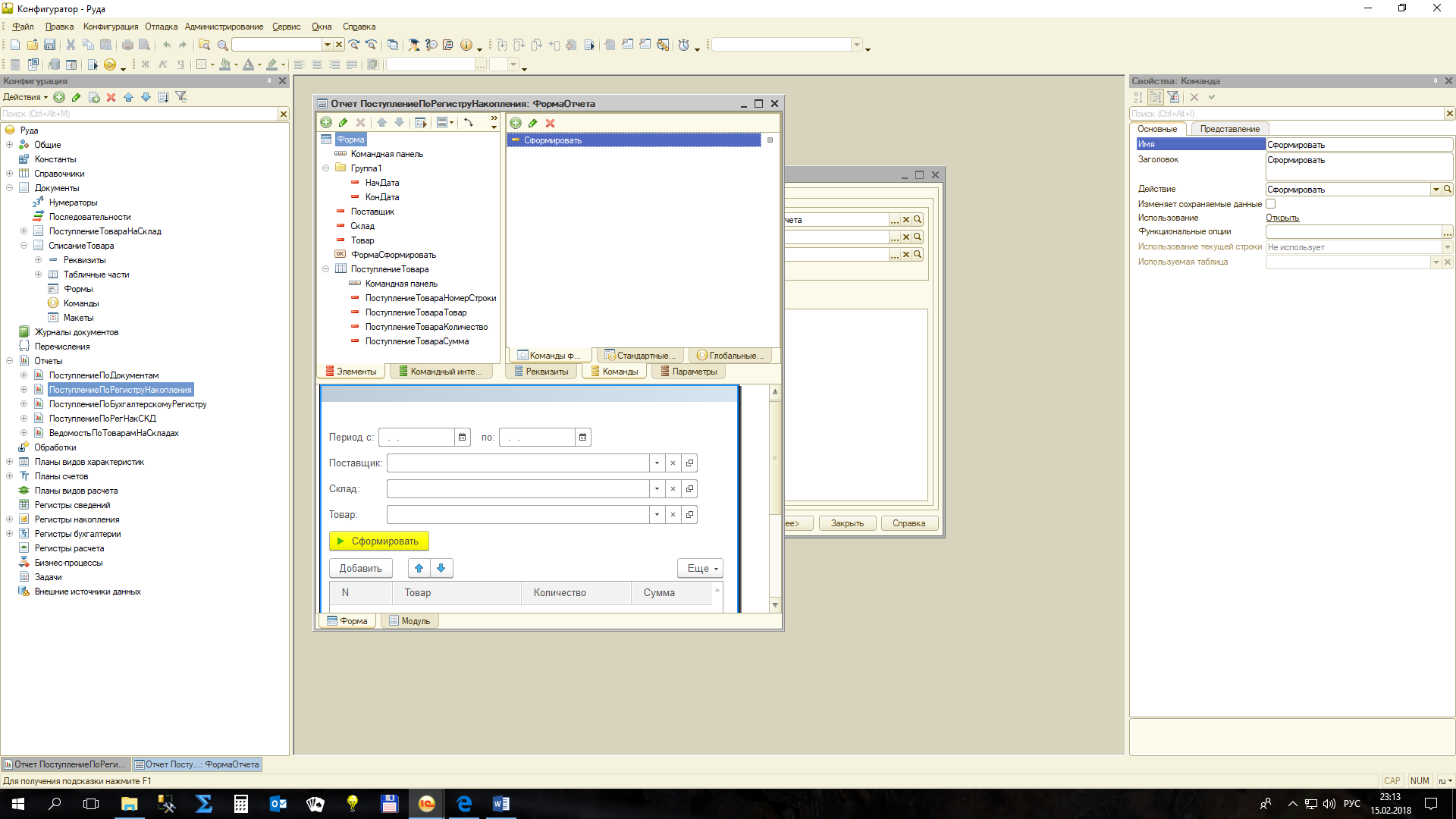 Программируем кнопку «Сформировать».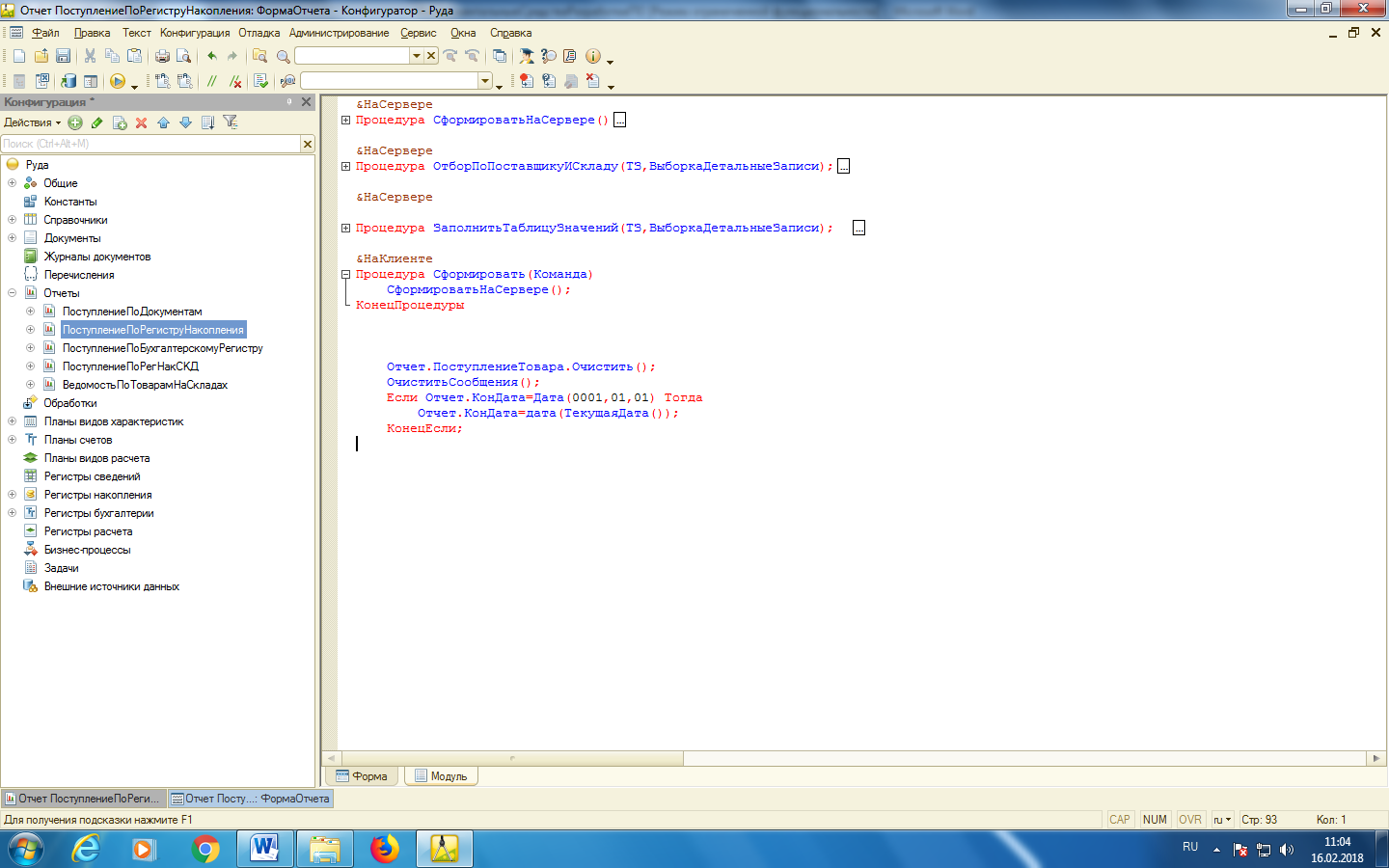 Алгоритм формирования отчета по регистру накопления в части отборов ничем не отличается от работы с документами. Однако виртуальную таблицу значений мы заполняем на основании запроса к регистру.Вызываем конструктор запроса из контекстного меню.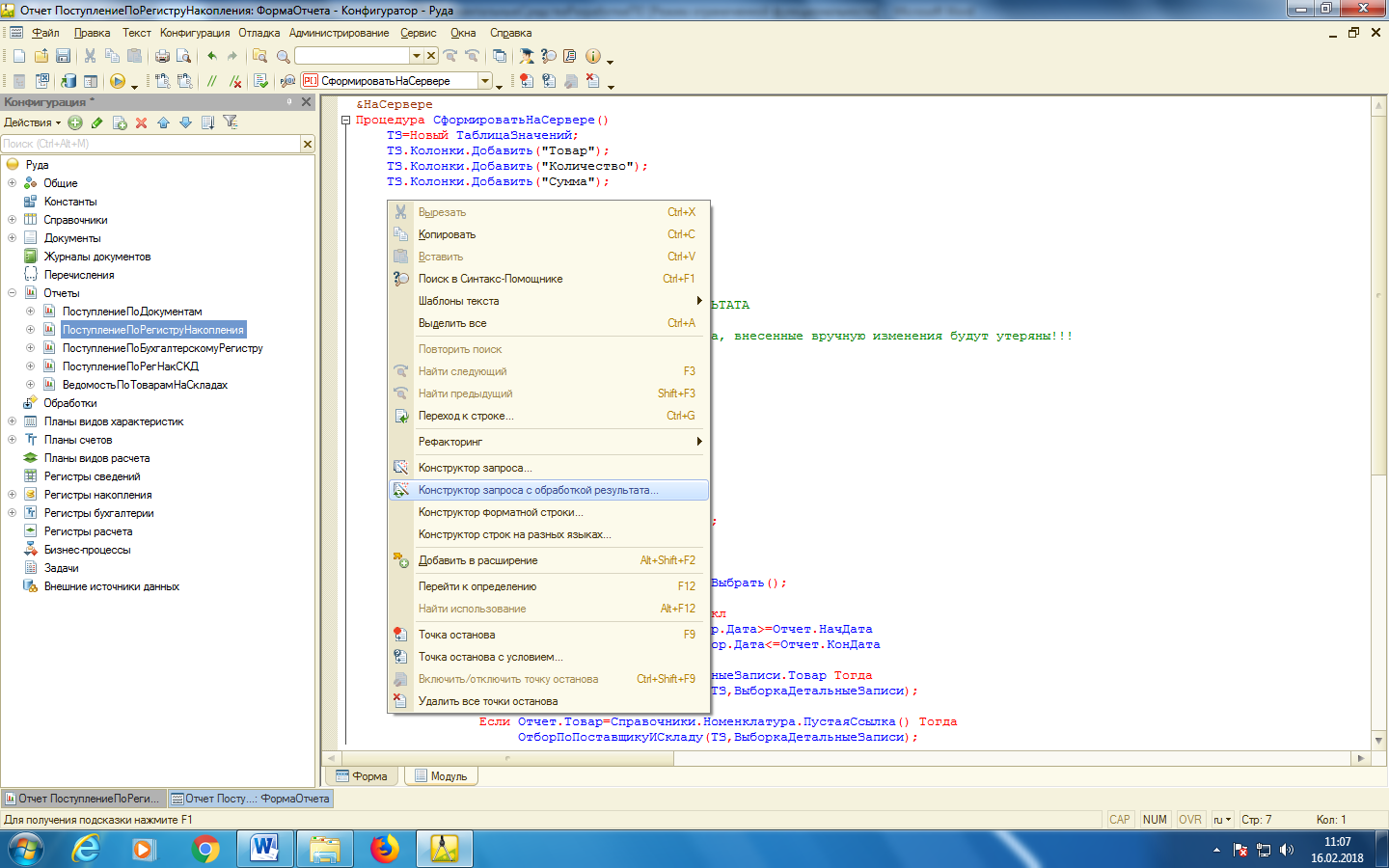 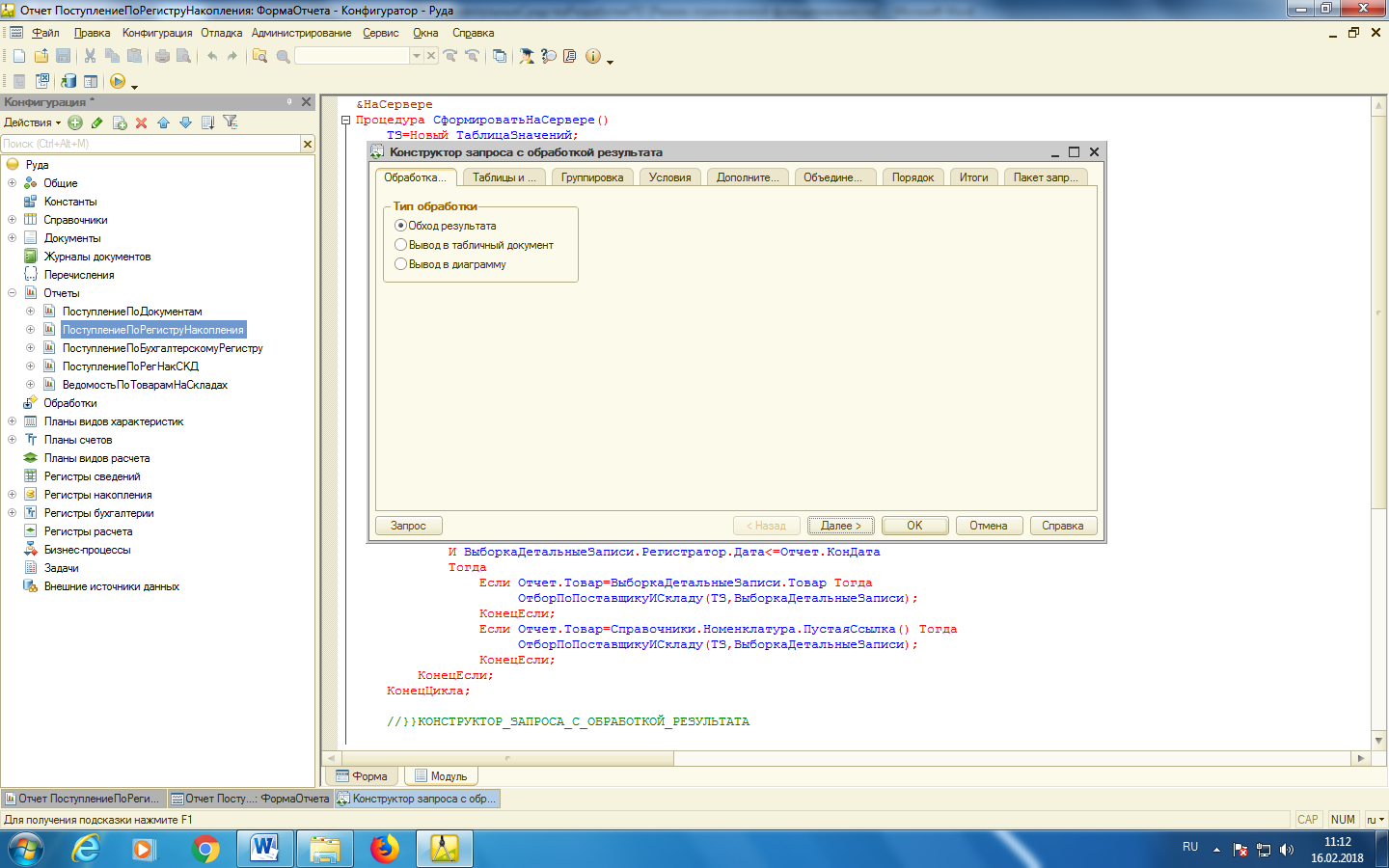 Выбираем регистр.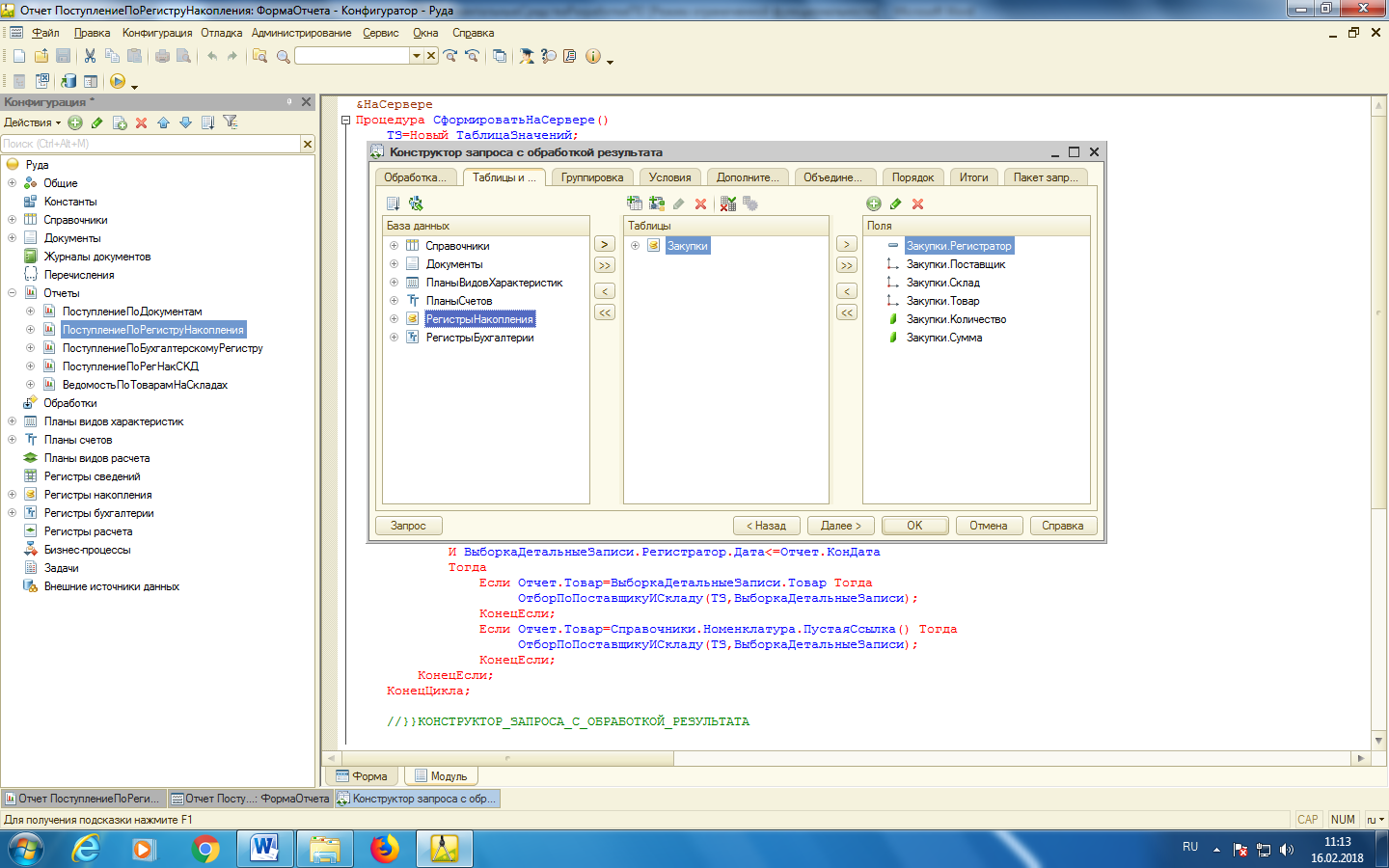 Готово. Текст запроса: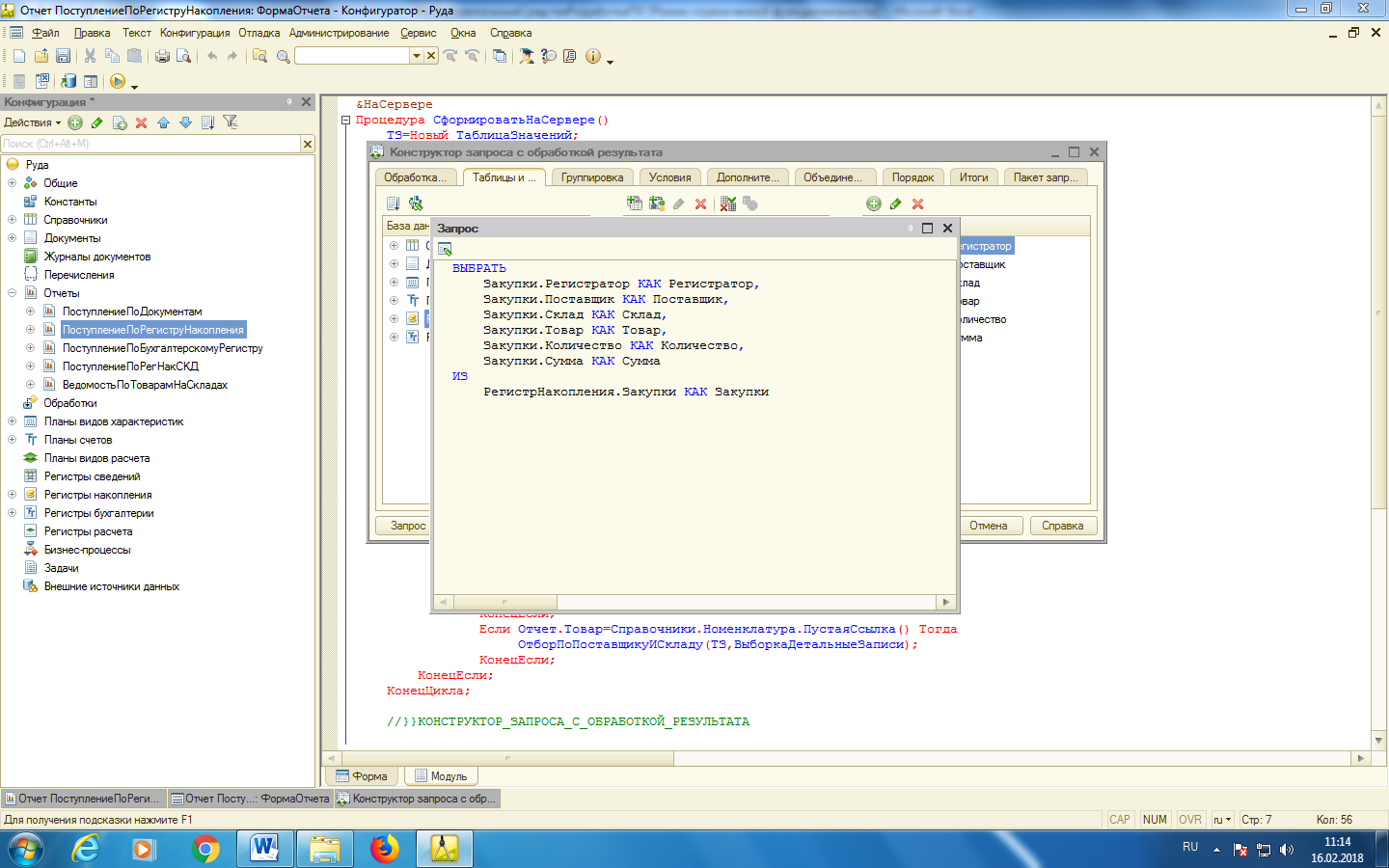 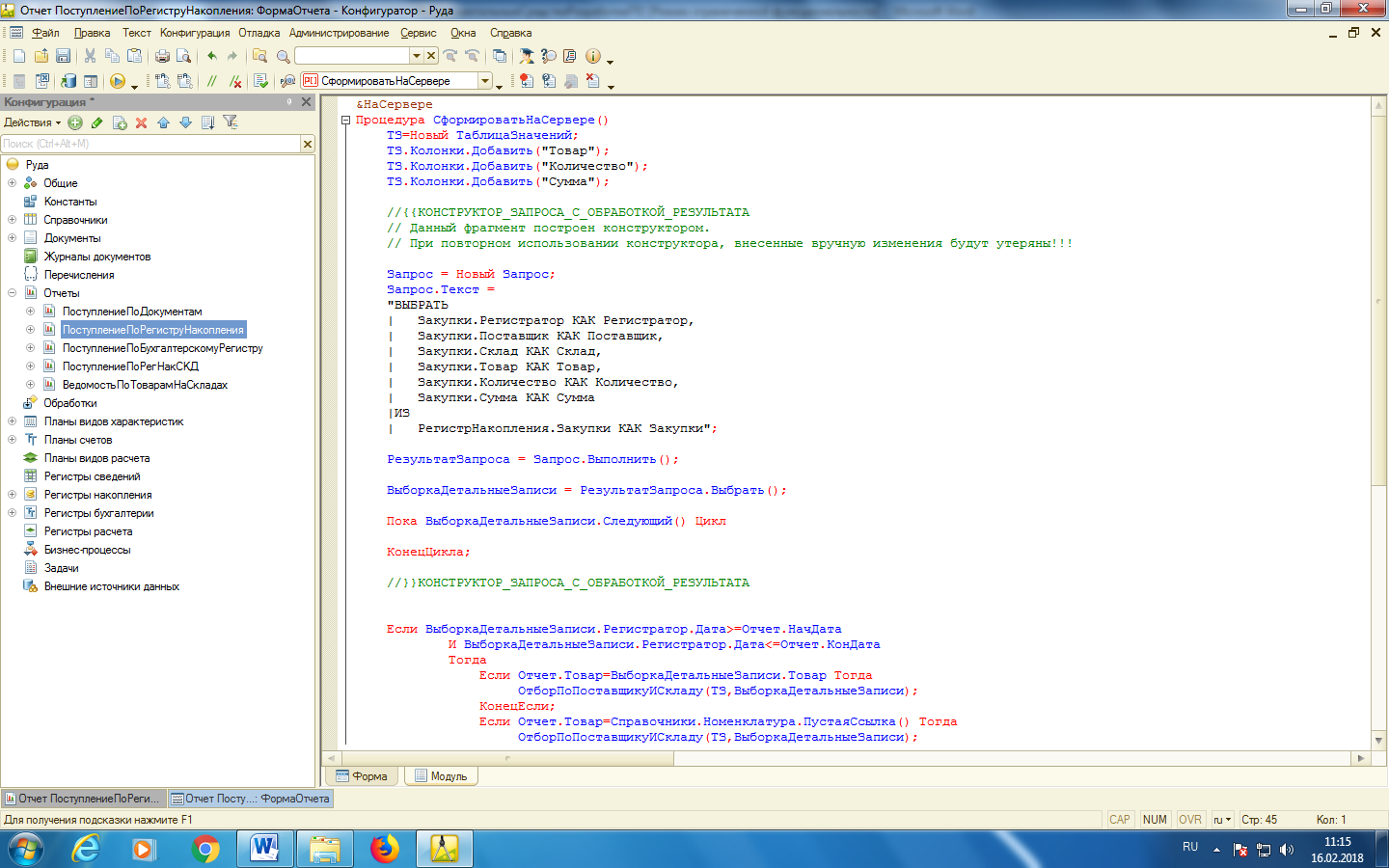 Добавляем отбор по временному интервалу: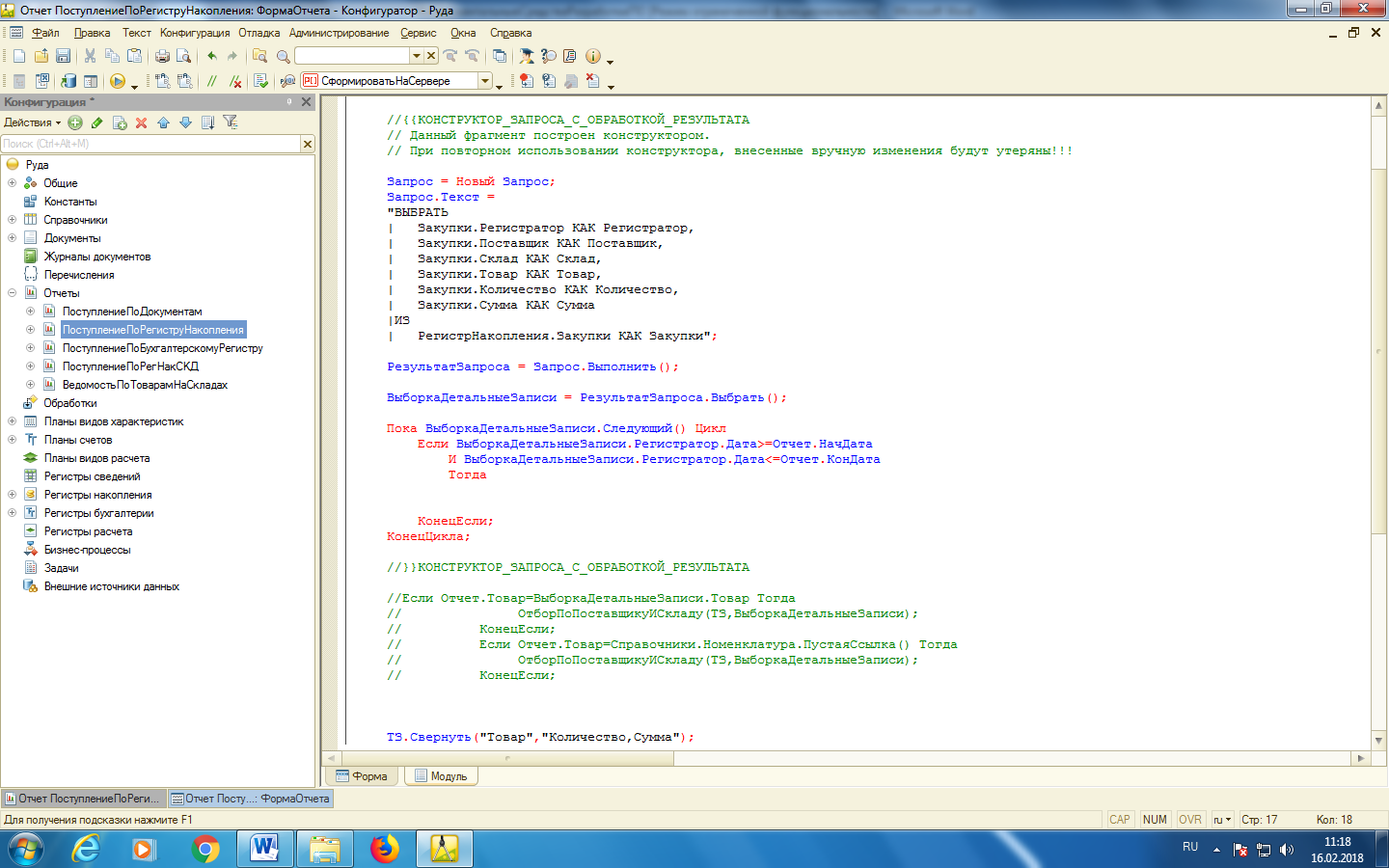 По умолчанию, пустая дата равна 0001.01.01. Поэтому при не заполненной выборке по датам запрос ничего не даст. Поэтому для такого случая для конечной даты зададим текущую: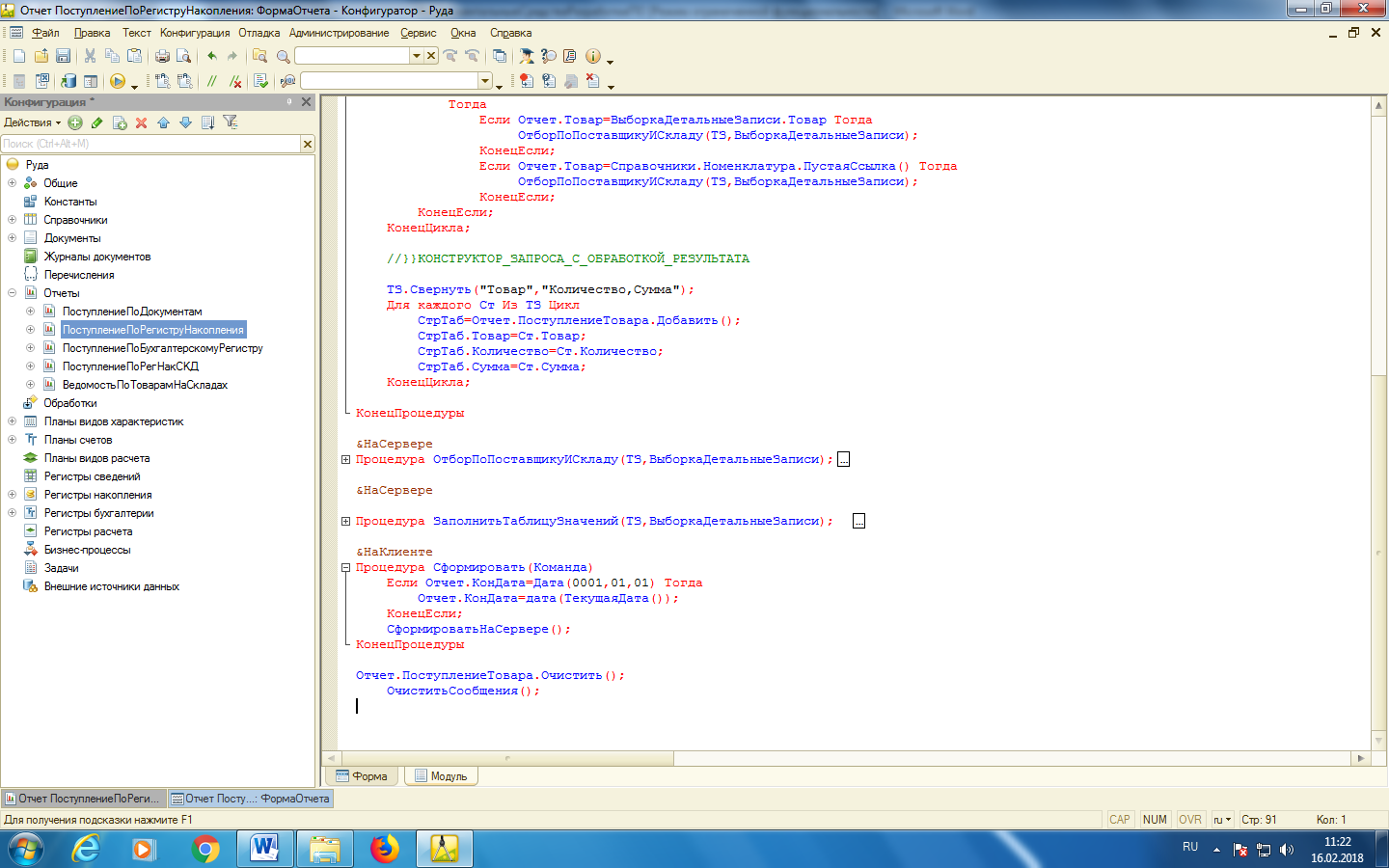 Или можно указать последнюю возможную дату в системе – Дата (3999,12,31).Далее формируем отбор по номенклатуре (заполнено значение или не заполнено):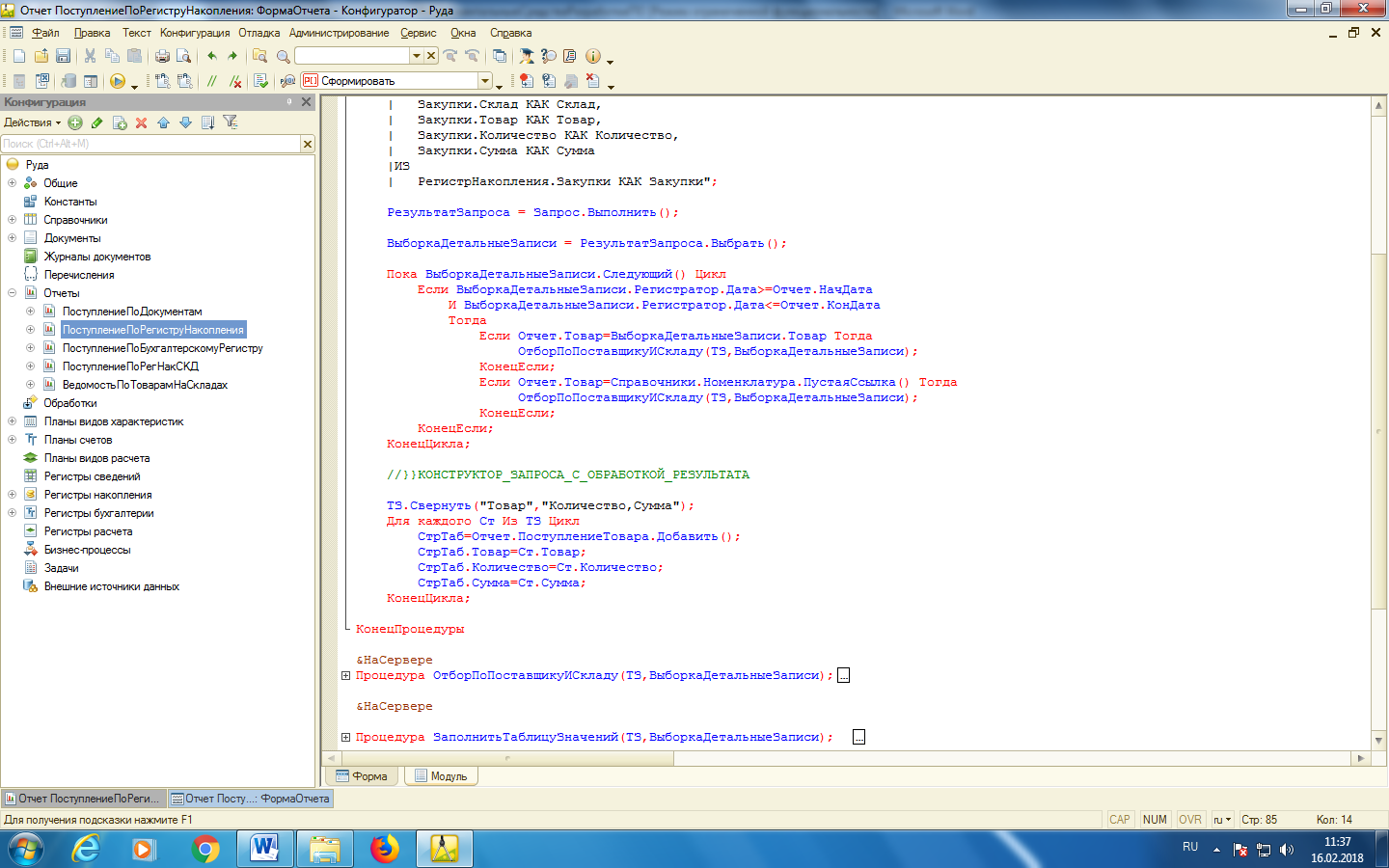 Для перехода на связанную процедуру (в данном случае ОтборПоПоставщикуИСкладу(ТЗ,ВыборкаДетальныеЗаписи)) используйте «горячую» клавишу F12.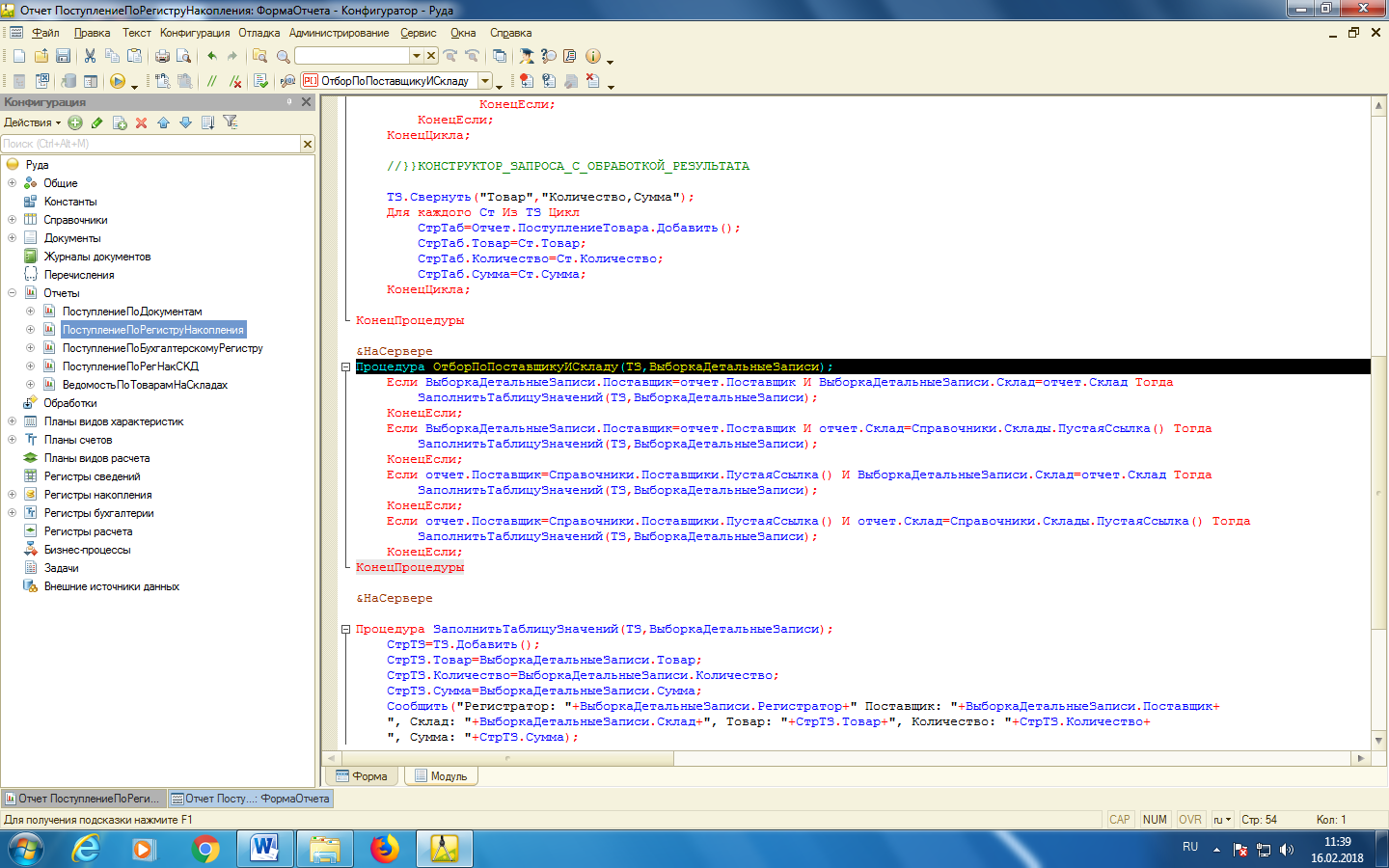 Здесь формируем отборы по Поставщику и Складу.Заполняем таблицу значений: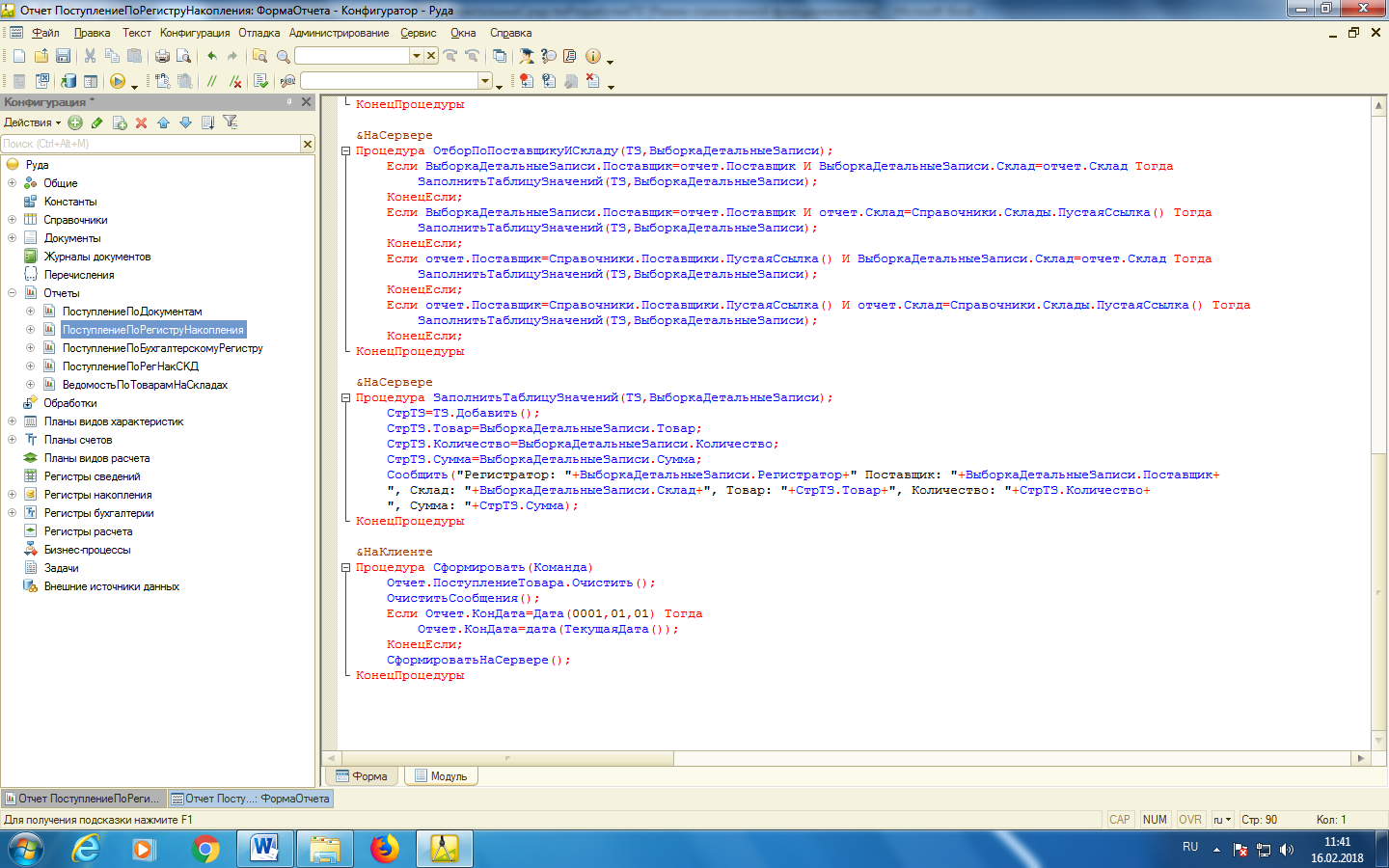 Сворачиваем ТЗ по полю «Товар», суммируя Количество и Сумму. Заполняем табличную часть отчета.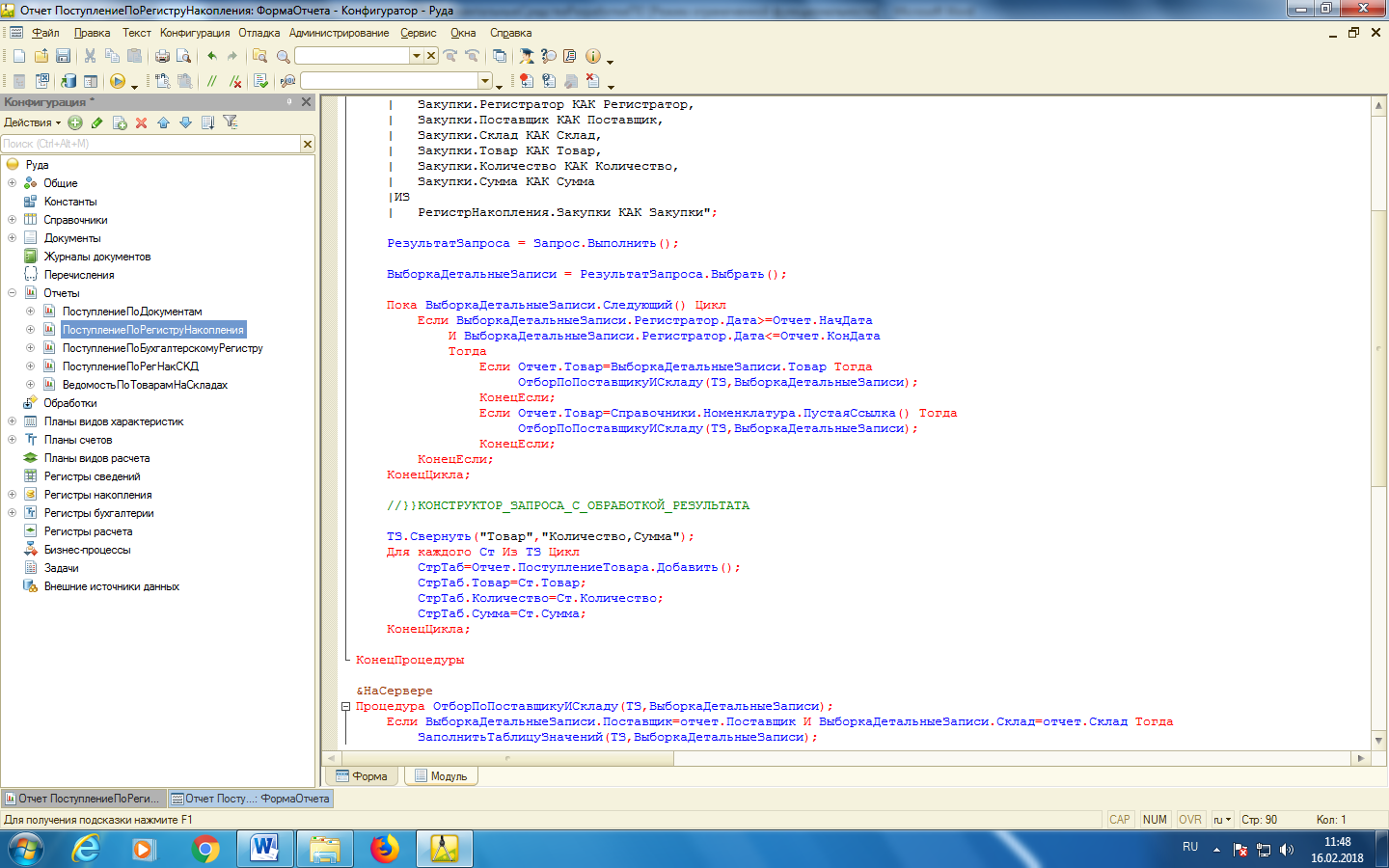 Целиком процедура с запросом: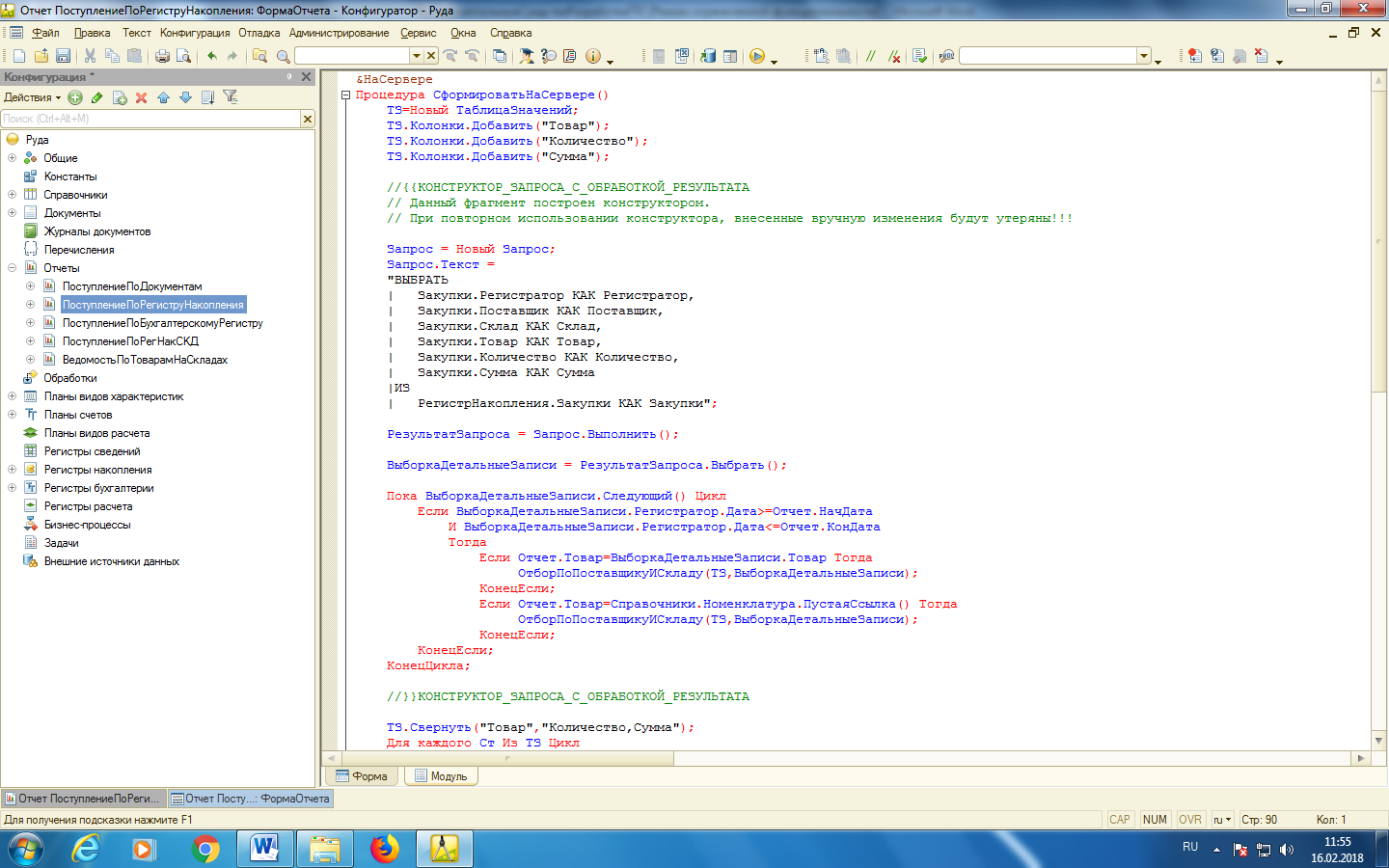 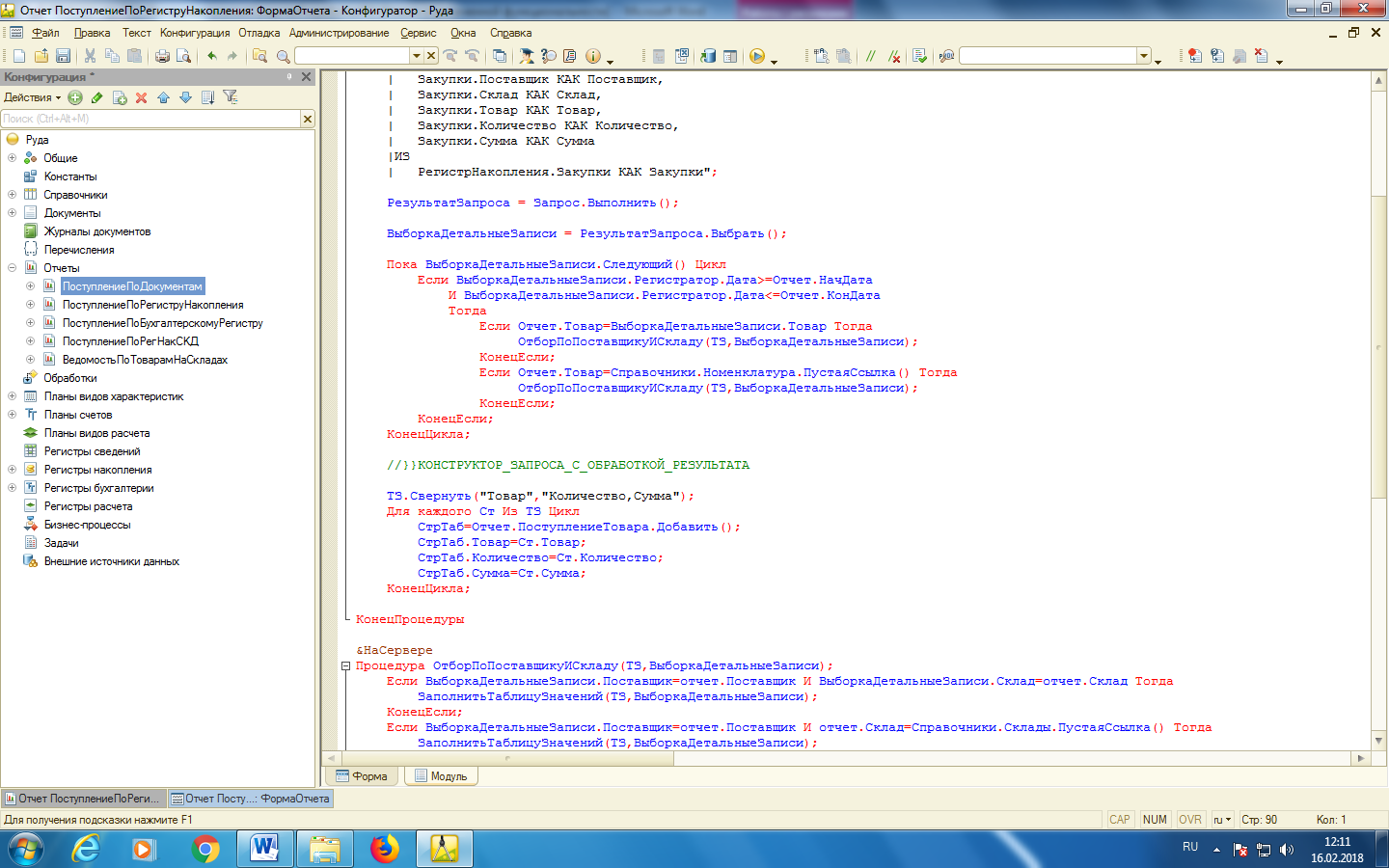 Не забудем очистить табличную часть и окно сообщений перед каждым новым запуском «Сформировать»: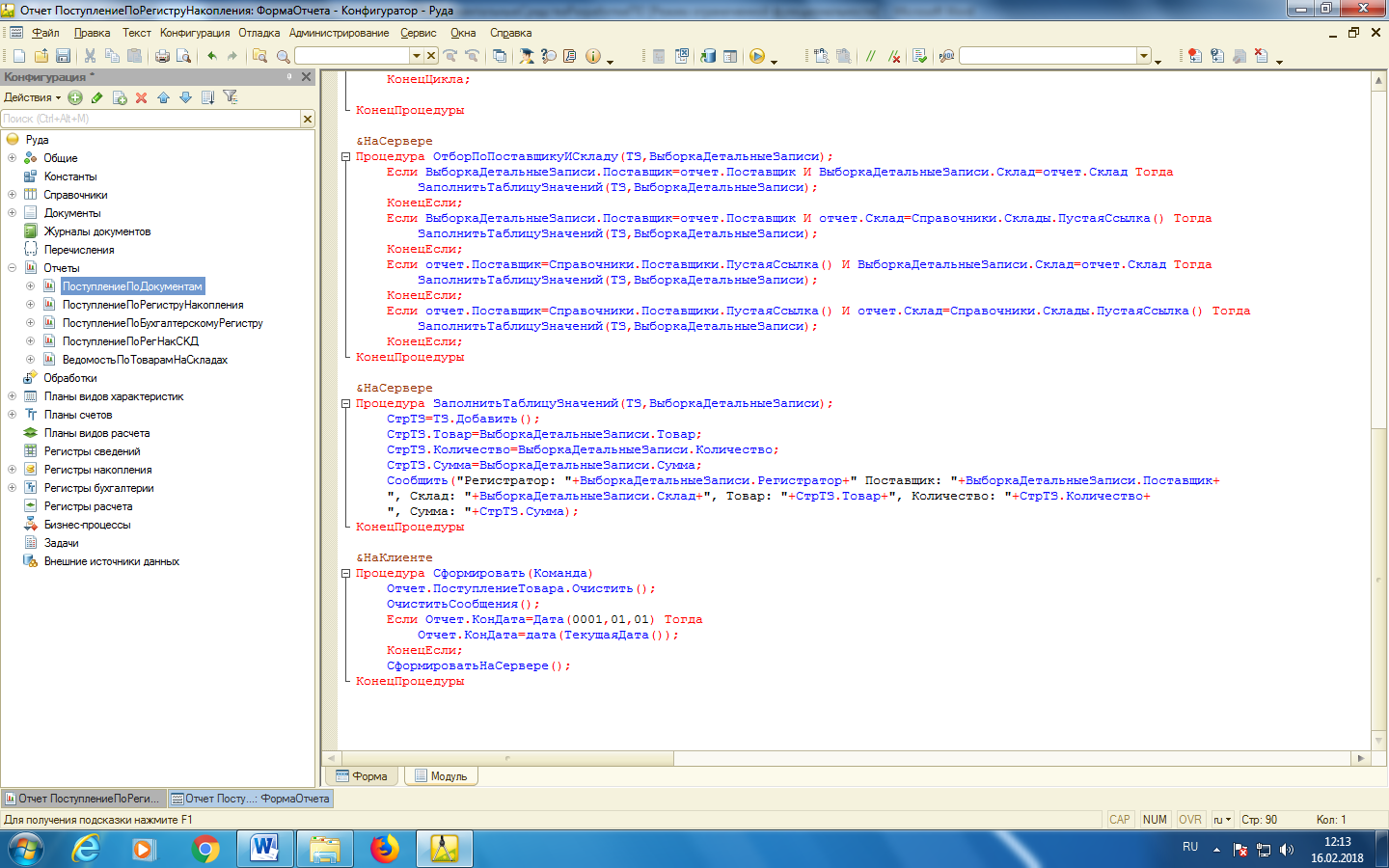 Проверяем: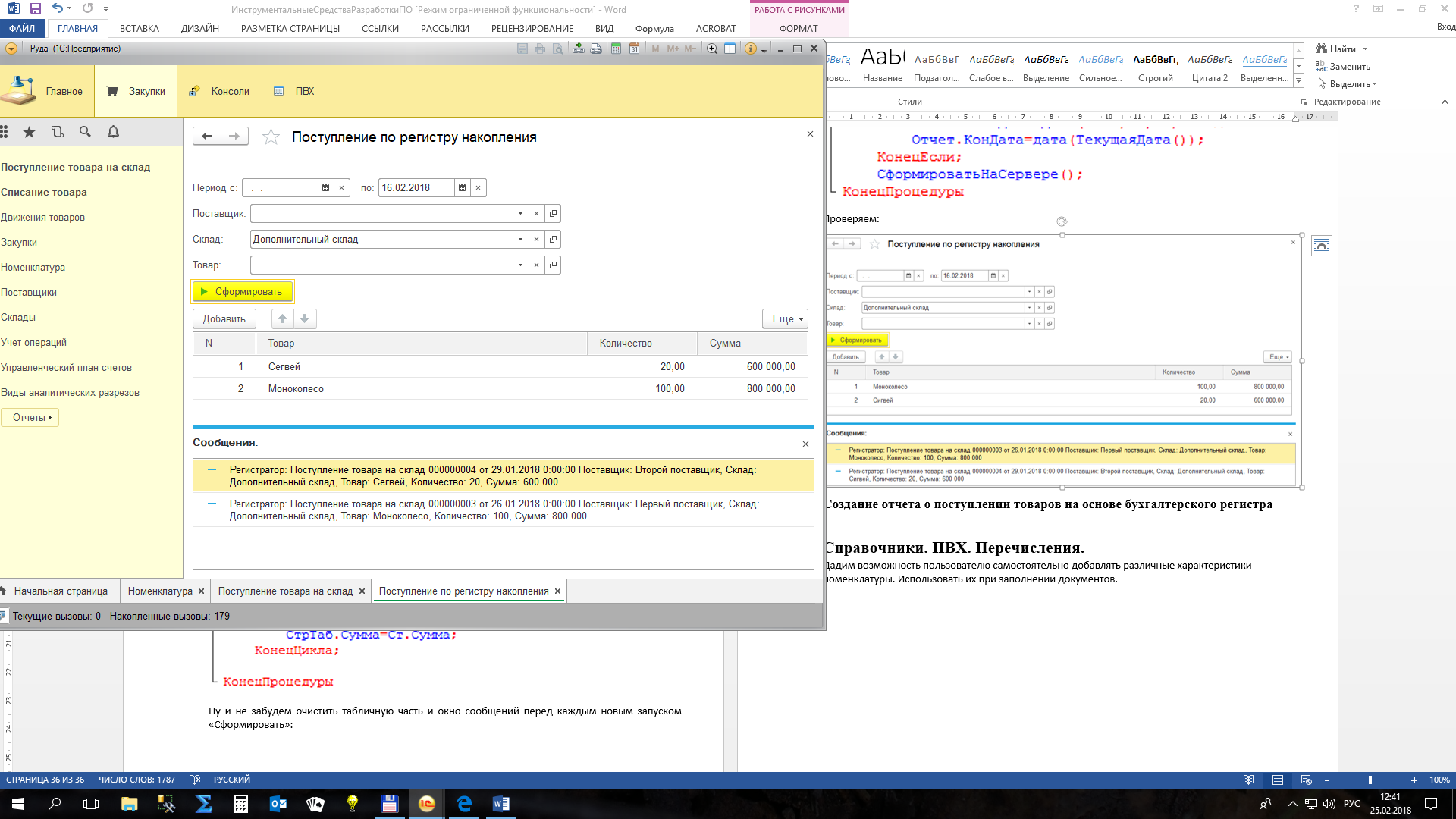 Чтобы улучшить форму отчета и оптимизировать код, установим параметры запроса в части временного интервала. Для этого изменим структуру запроса и обратимся к виртуальной таблице «ЗакупкиОбороты».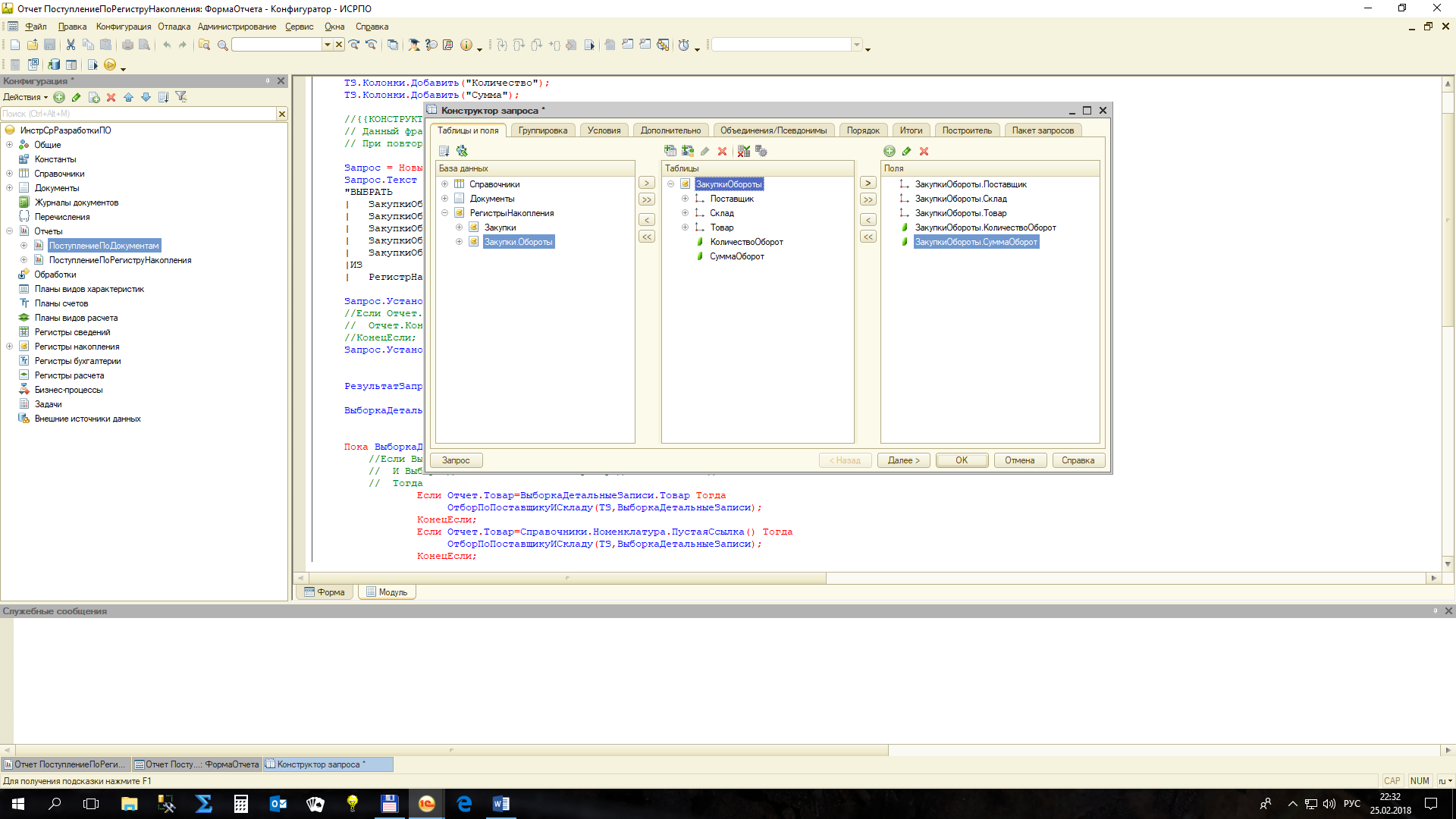 Зададим параметры виртуальной таблицы. Контекстное меню. Стандартно – начало и конец периода (в «амперсандах»).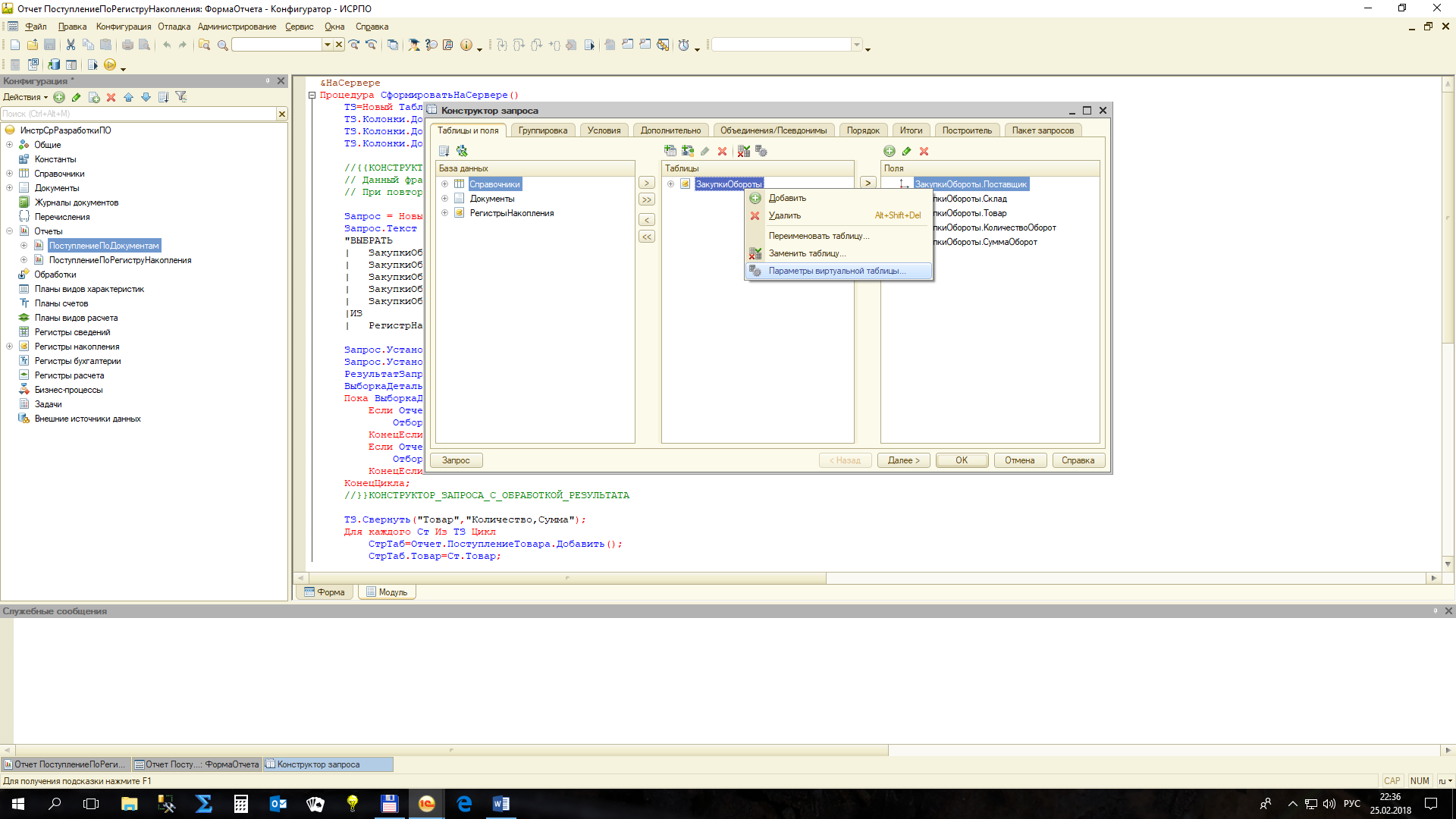 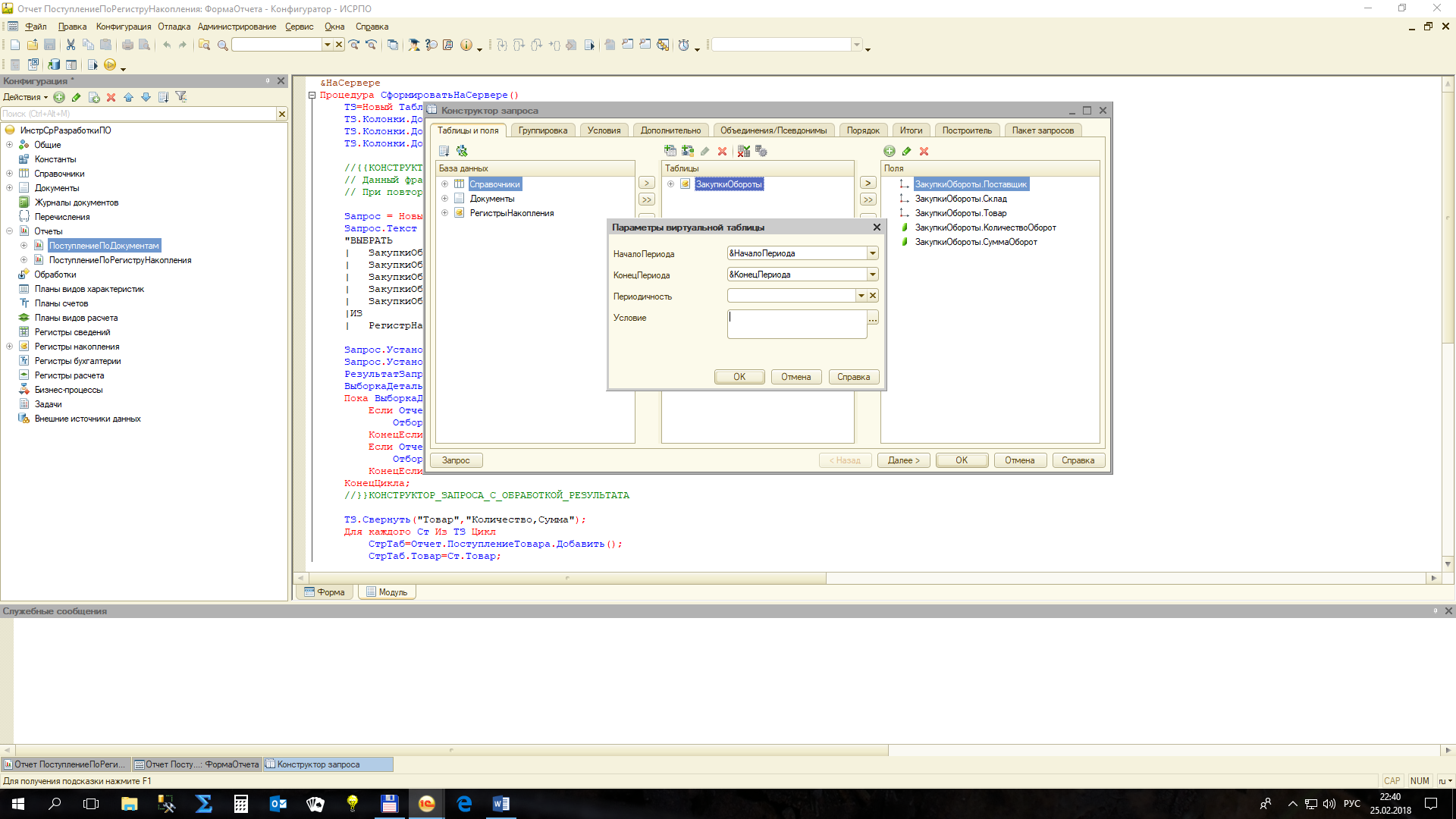 Можно задать периодичность и условия (попробуйте самостоятельно).Устанавливаем параметры в тексте кода после запроса: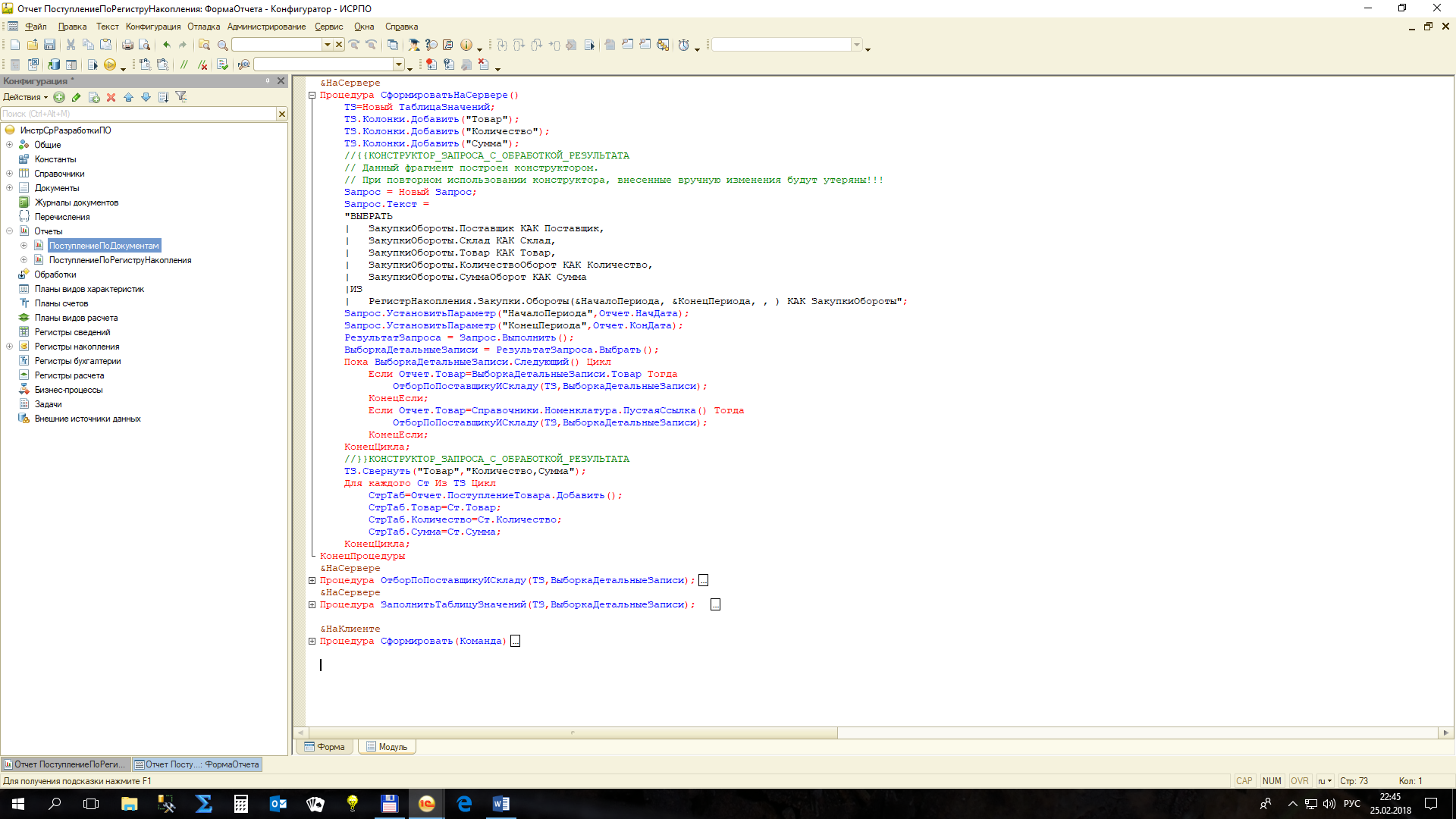 Процедуру заполнения текущей даты «НаКлиенте» можно убрать: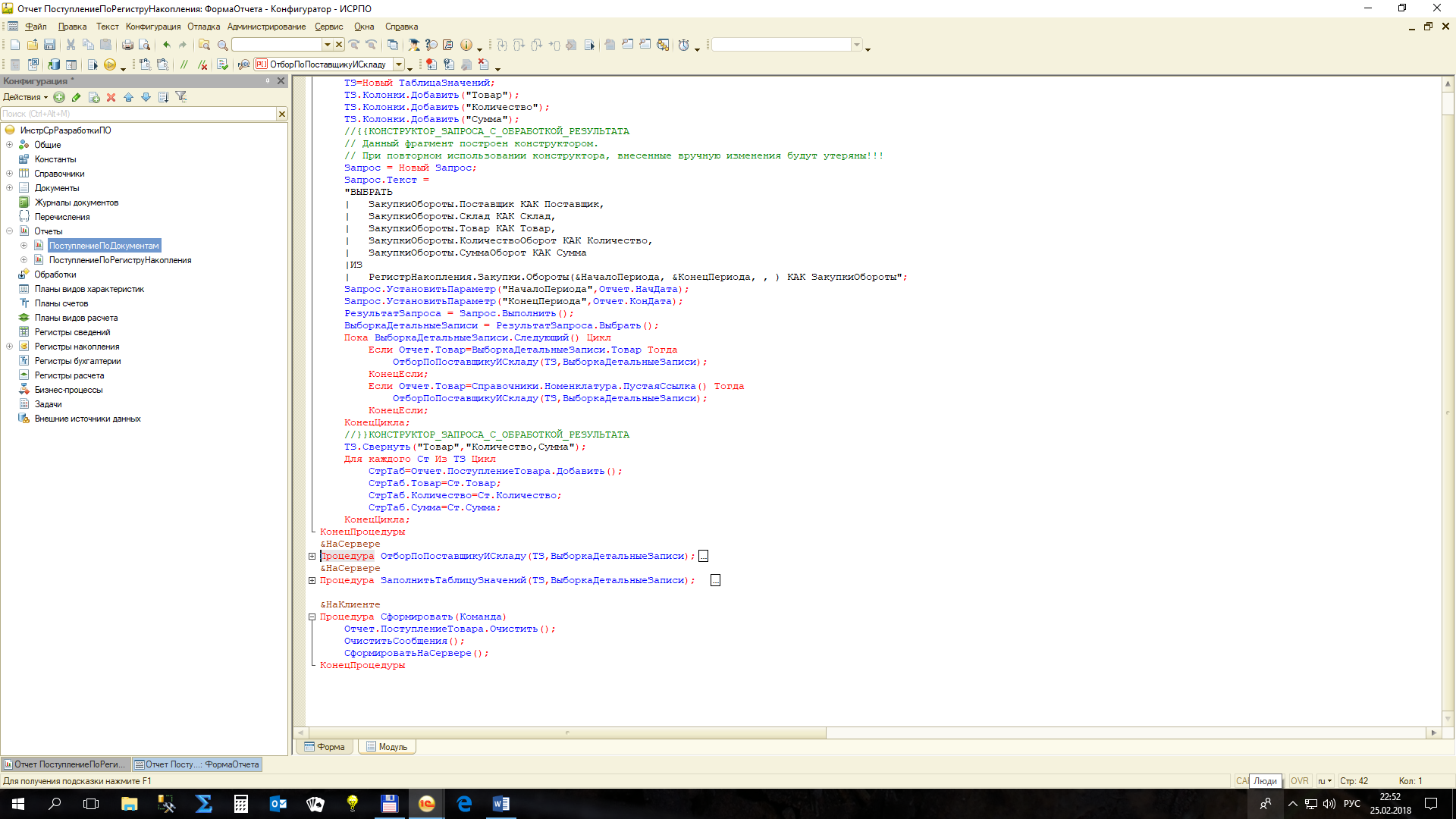 Реквизит «Регистратор» для данной виртуальной таблицы не доступен (чем-то приходится жертвовать, но и информация получается более компактной). Исправим поле конкатенации в сообщении: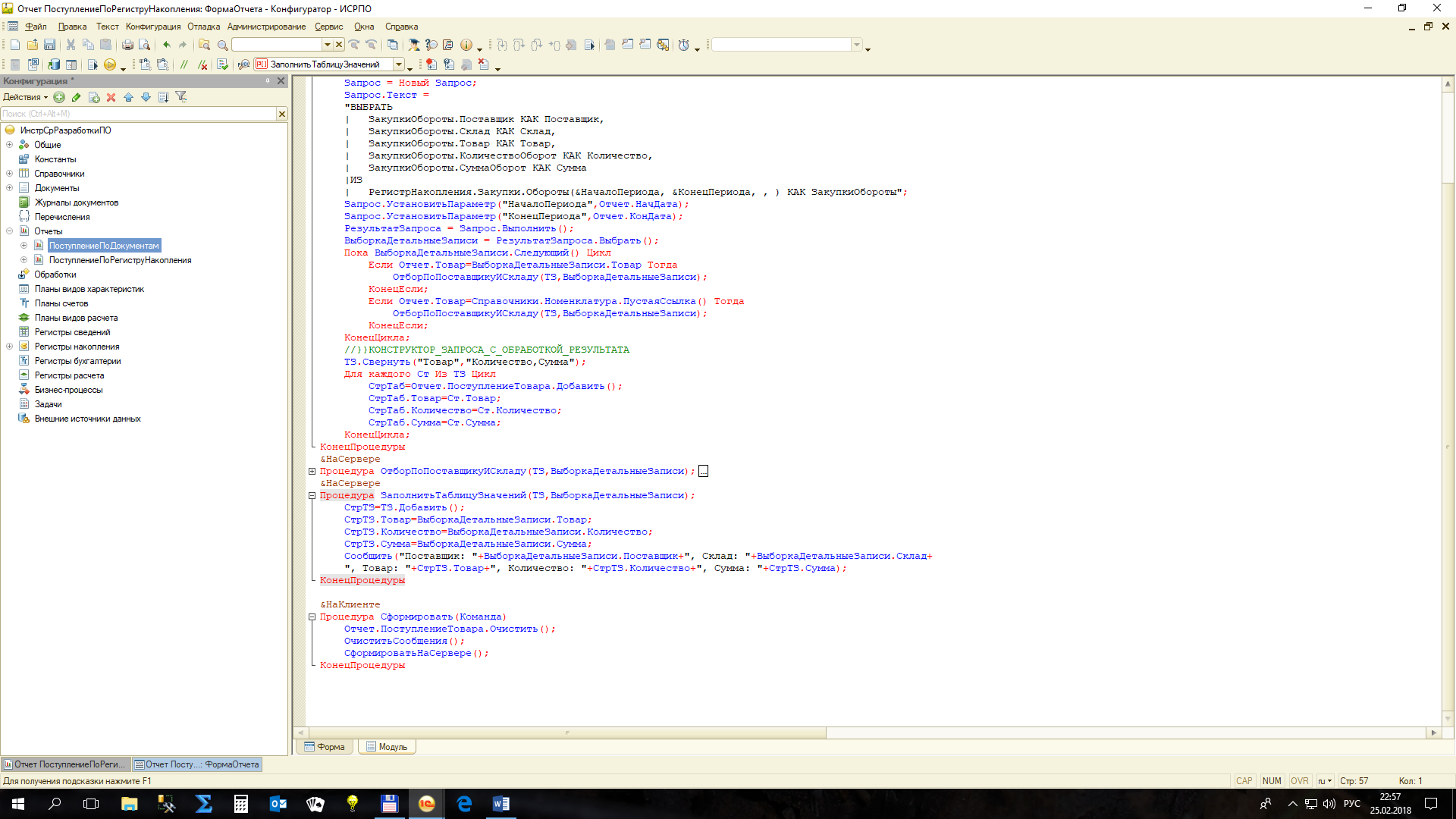 Проверяем, как работает: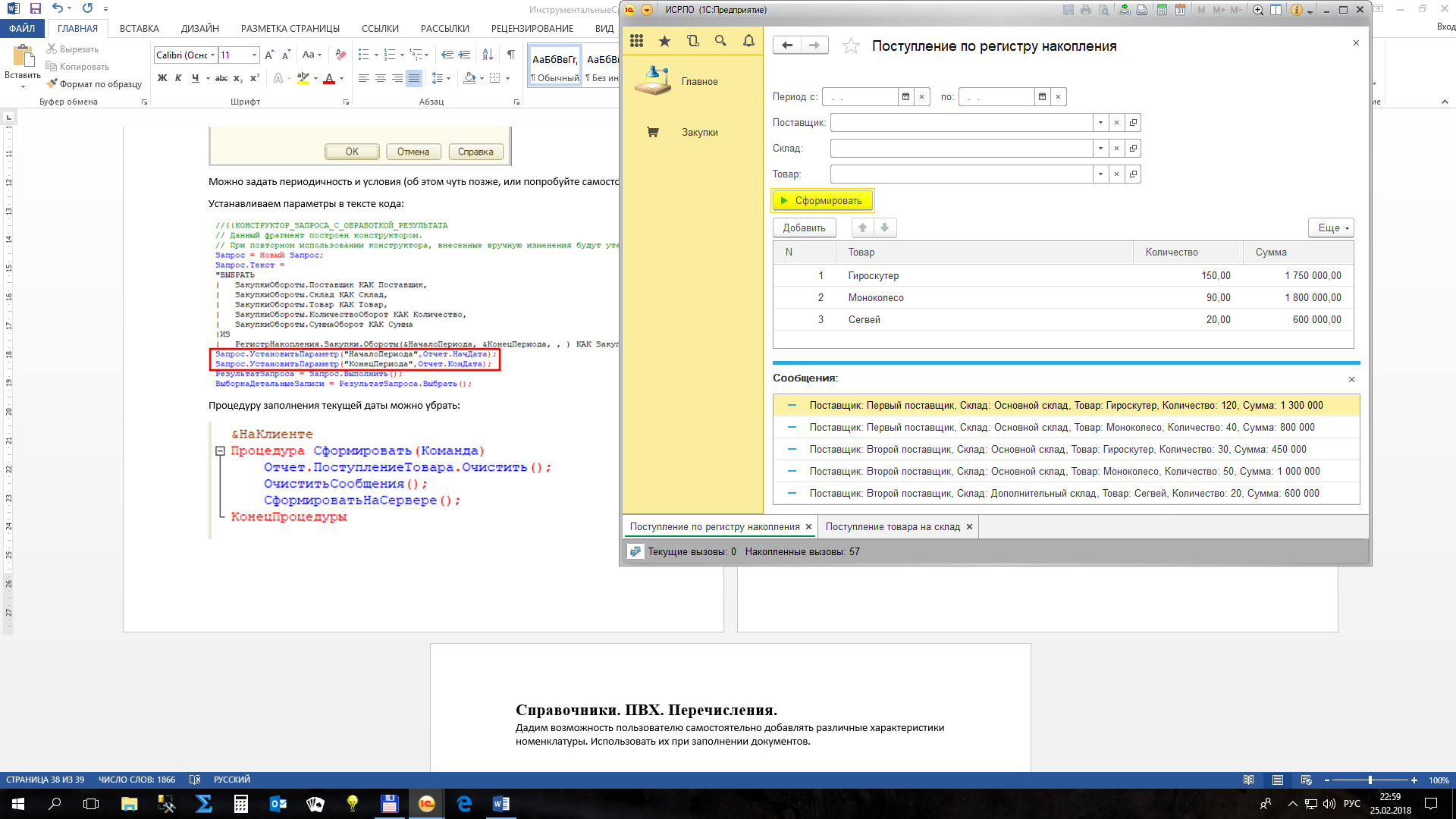 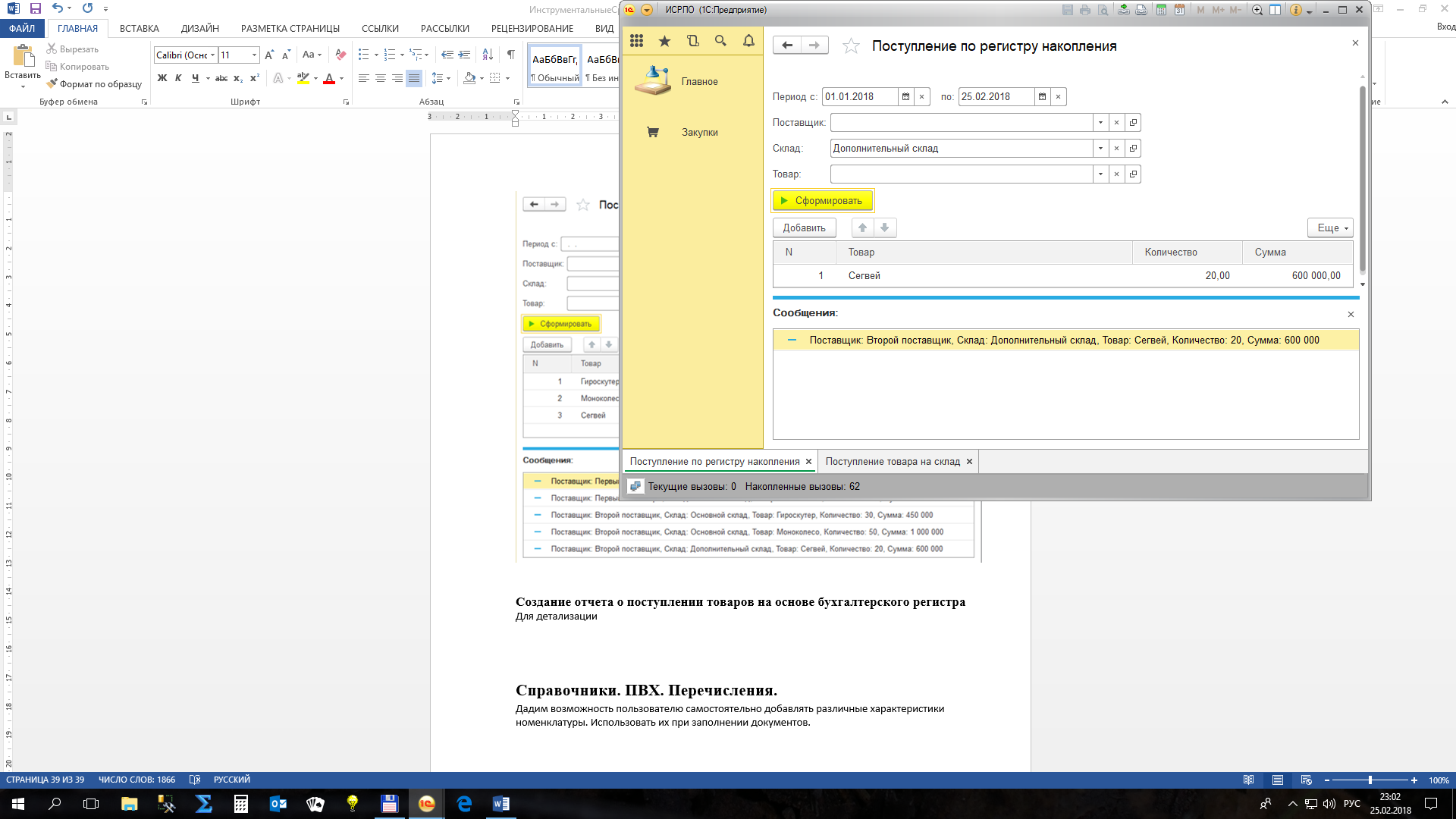 Готово.Задания для самостоятельного решения.Создайте отчет с двумя отборами «Поставщик» и «Склад», используя запрос к виртуальной таблице регистра накопления ЗакупкиОбороты за заданный интервал времени.Аналогично первому заданию создайте отчет с отборами «Склад» и «Товар».Сократите количество условий при помощи логического оператора «ИЛИ».1.6. Создание отчета о поступлении товаров на основе бухгалтерского регистра.Для детализации информации по счетам хозяйственных операций воспользуемся объектом «ПланСчетов» и создадим управленческий план счетов с предопределенными 41-м и 60-м счетами.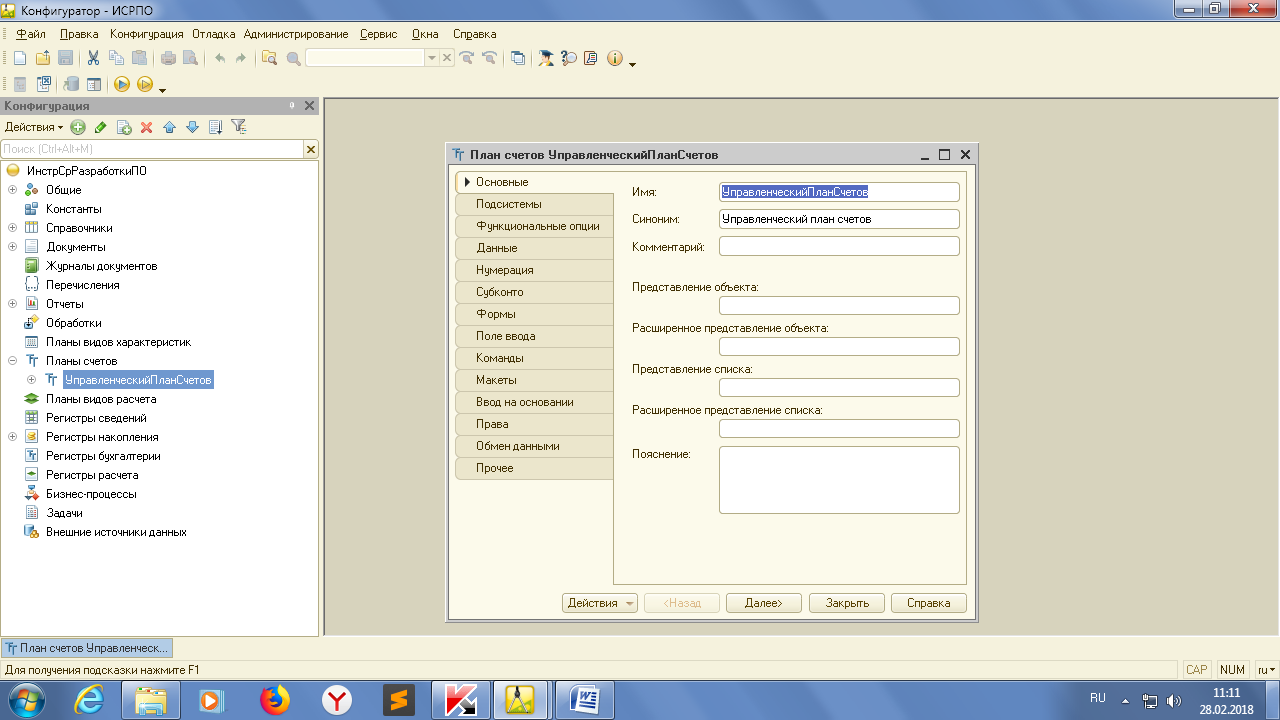 Добавим маску (возможность ввода любых 4 символов через точку):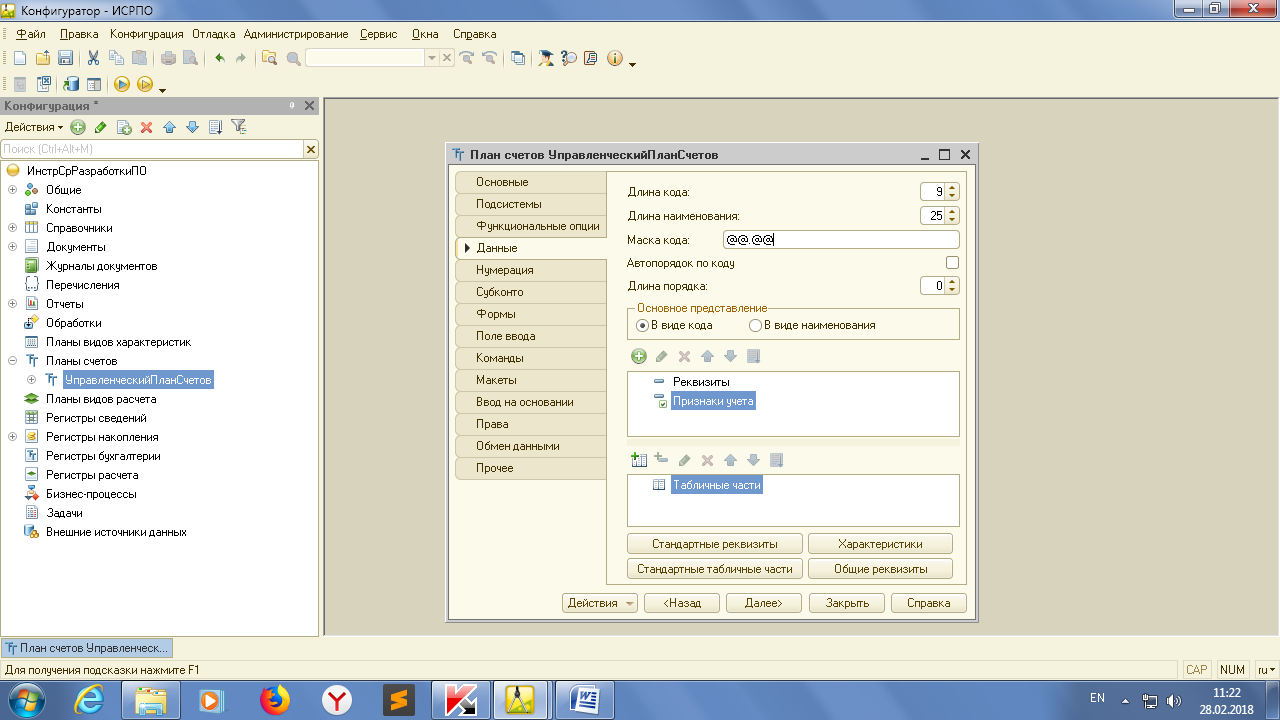 И признак учета – количественный. Это нужно для тех счетов, по которым будет вестись количественный учет, например 41 Товары в связке с ресурсом бухгалтерского регистра - Количество.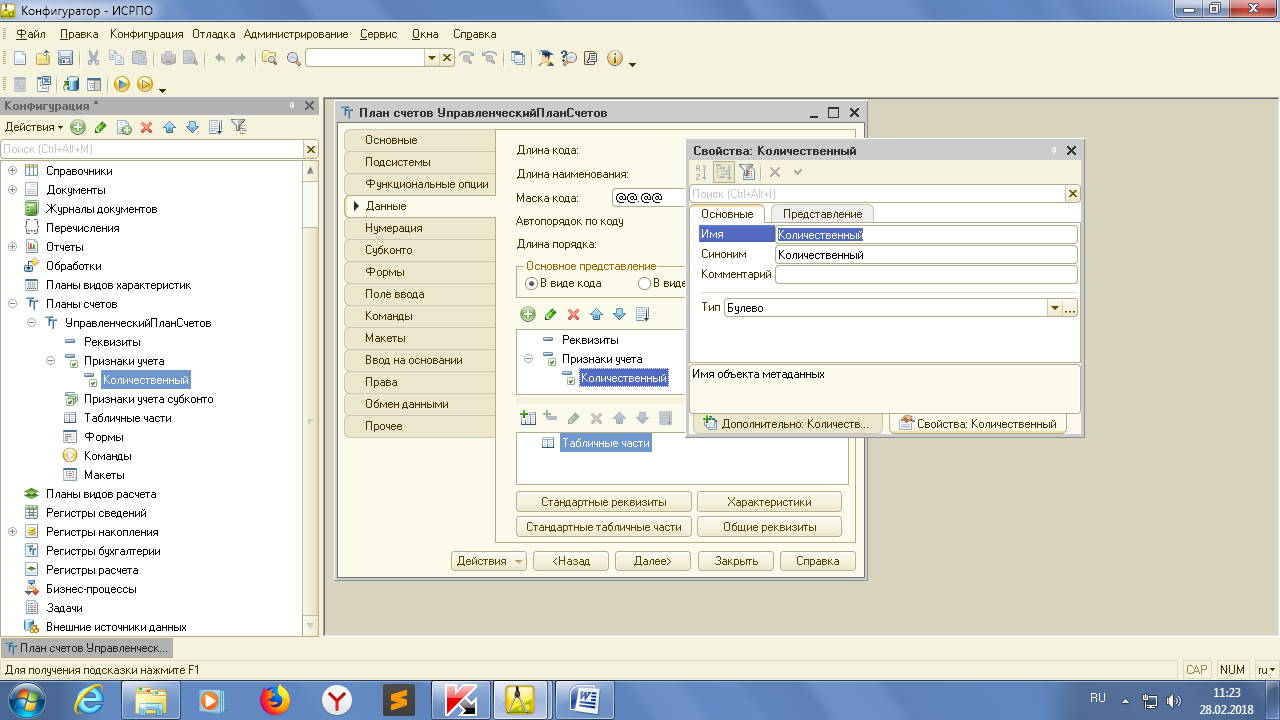 Создадим два предопределенных счета 41 и 60.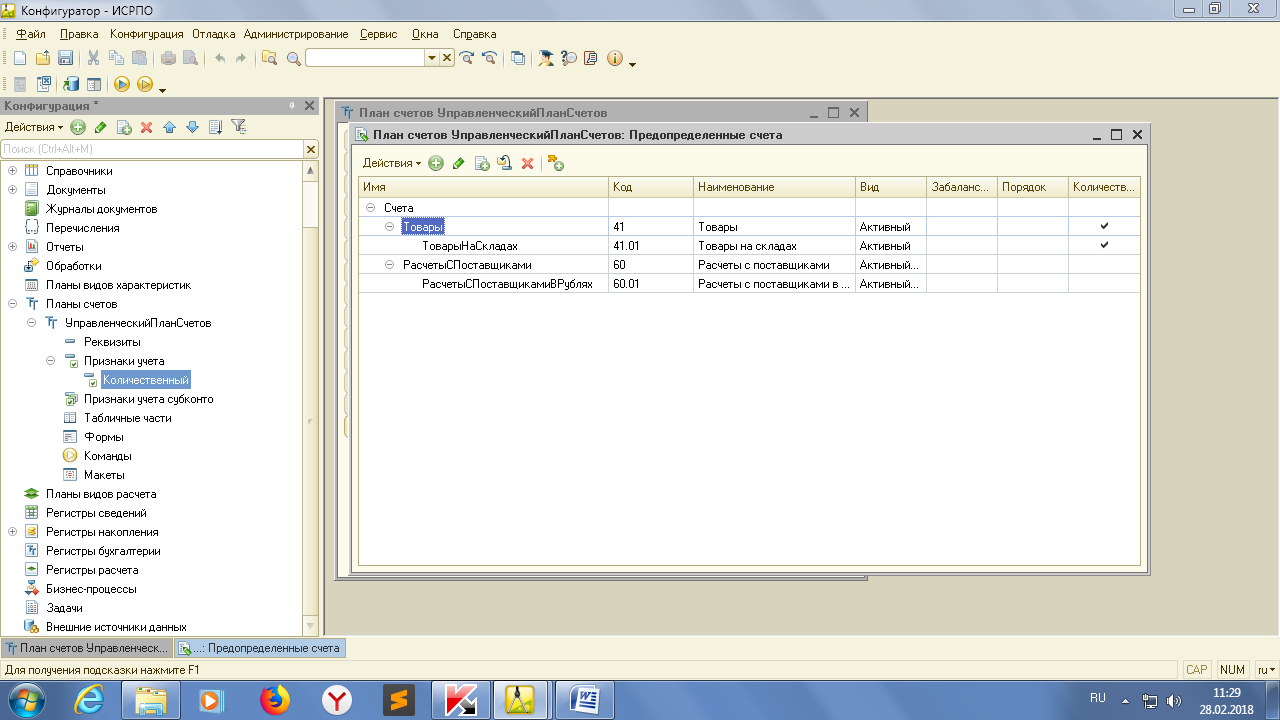 В дальнейшем можно будет добавить и другие признаки учета, например, «Валютный», если расчеты будут осуществляться в иностранной валюте.На закладке «Субконто» можно указать ПВХ, который будет детализировать информацию по счету плана счетов. Для этого создадим ПВХ «Виды аналитических разрезов».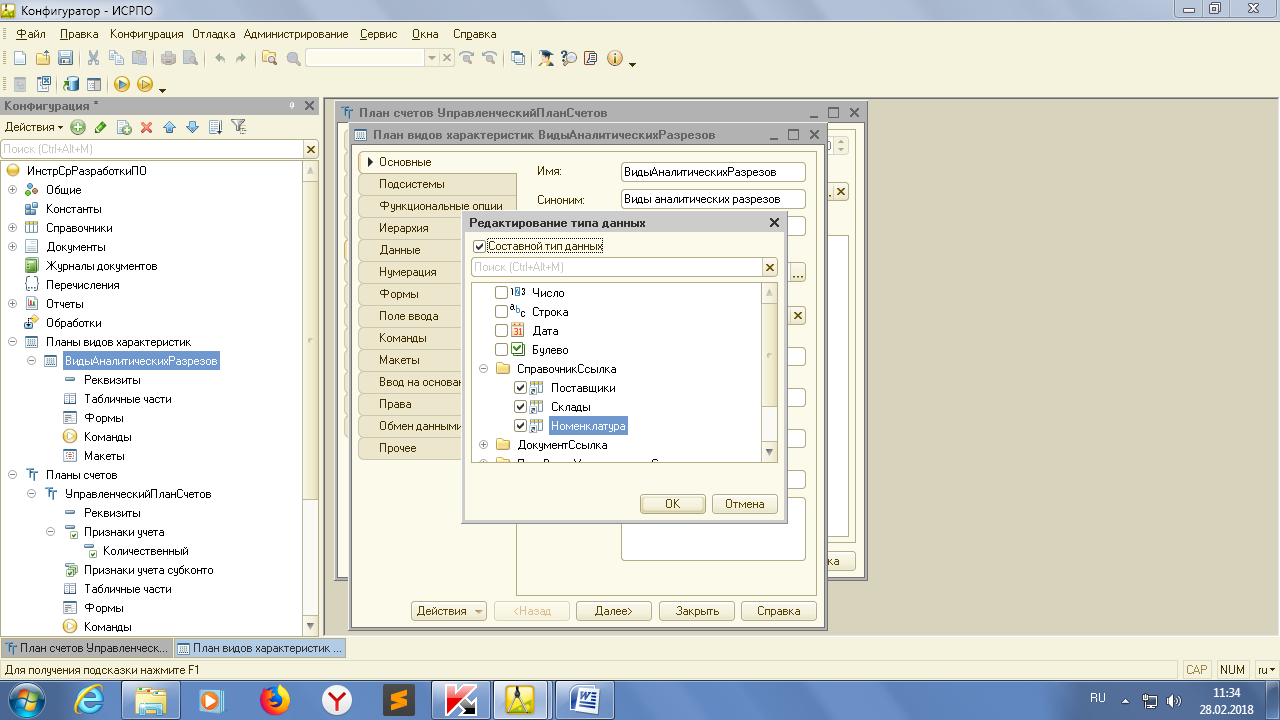 И укажем предопределенные характеристики (Прочее – Предопределенные).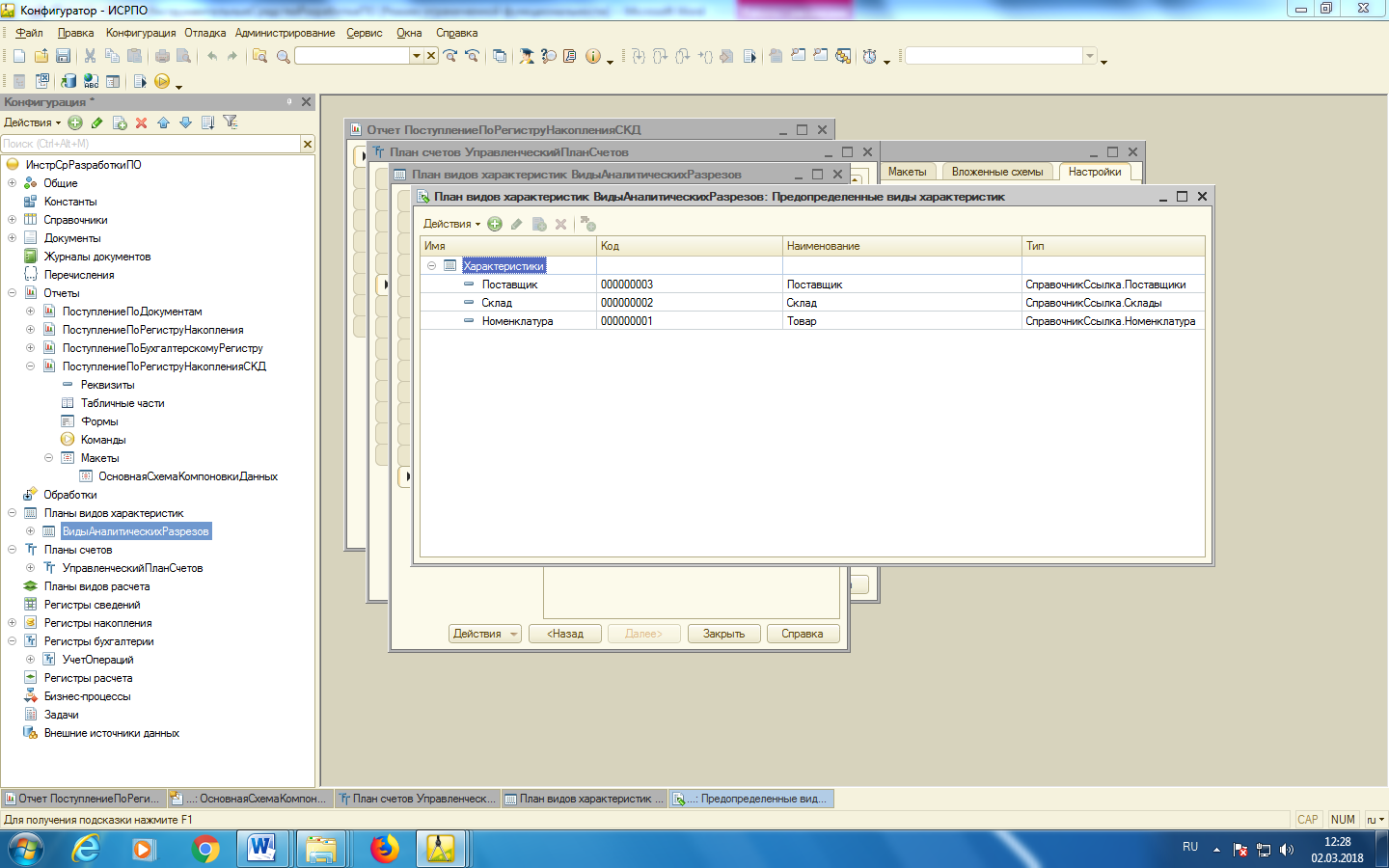 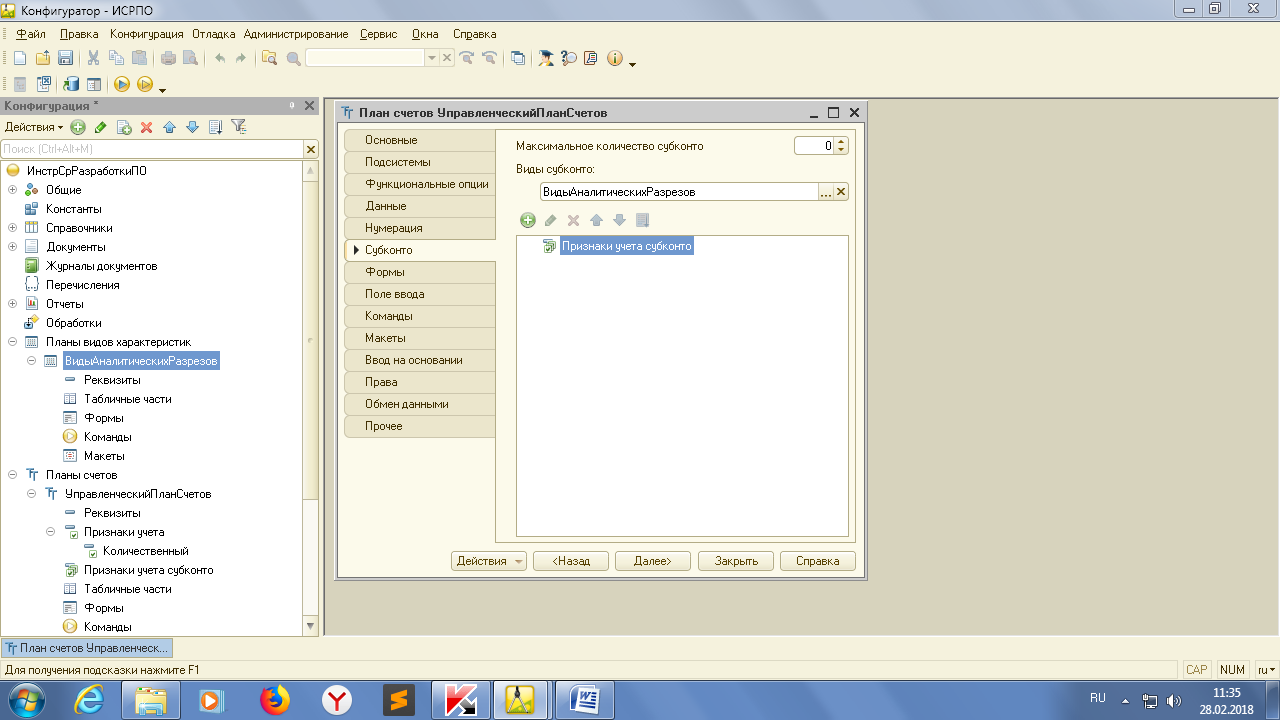 Для субконто также можно предусмотреть признаки учета. Например, для номенклатуры может понадобиться признак «Количественный». Также укажем максимальное количество субконто, которые можно будет привязать к счетам.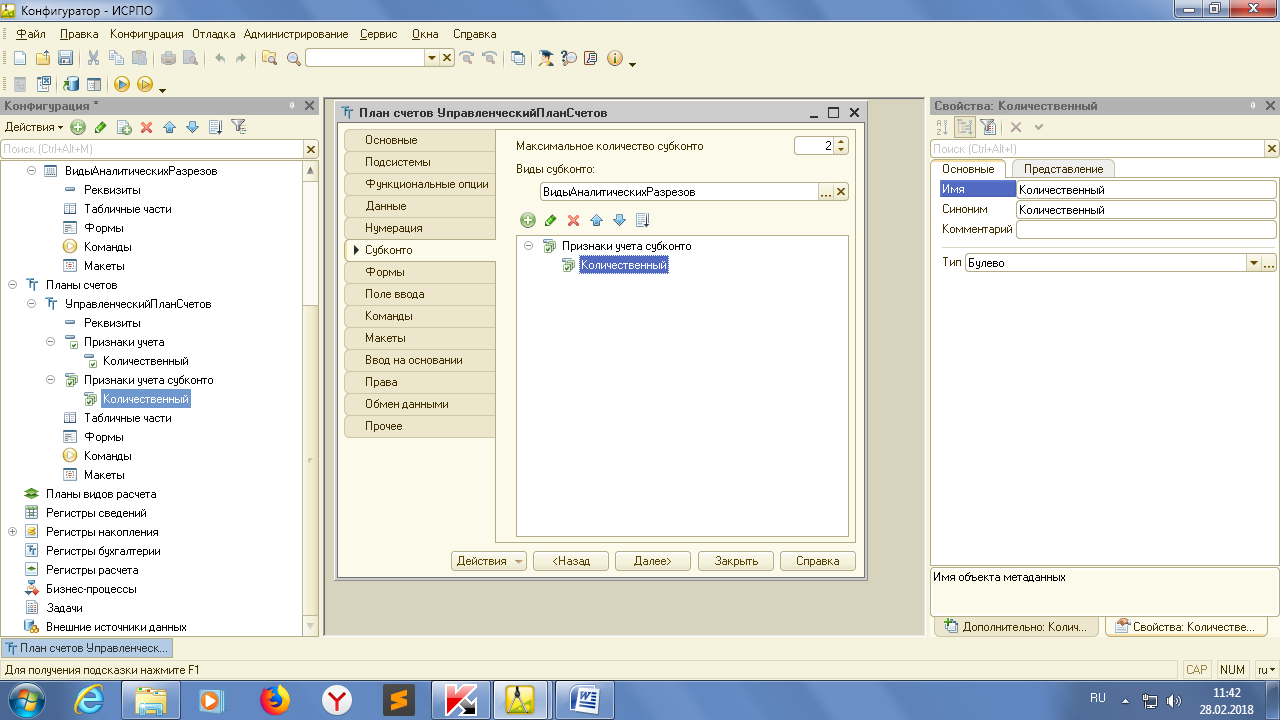 Тогда для счета «Товары на складах» добавим субконто «Склад» и «Номенклатура» (количественный):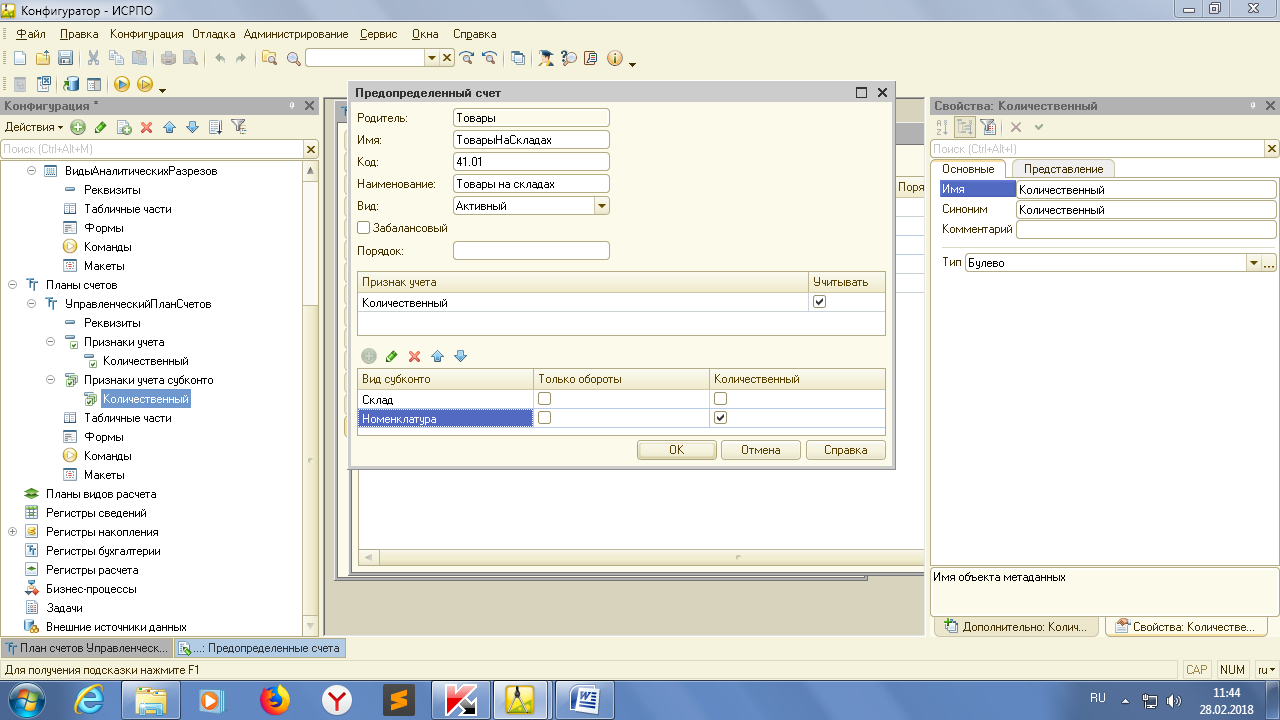 Для счета 60 «Поставщики» понадобится детализация по контрагентам: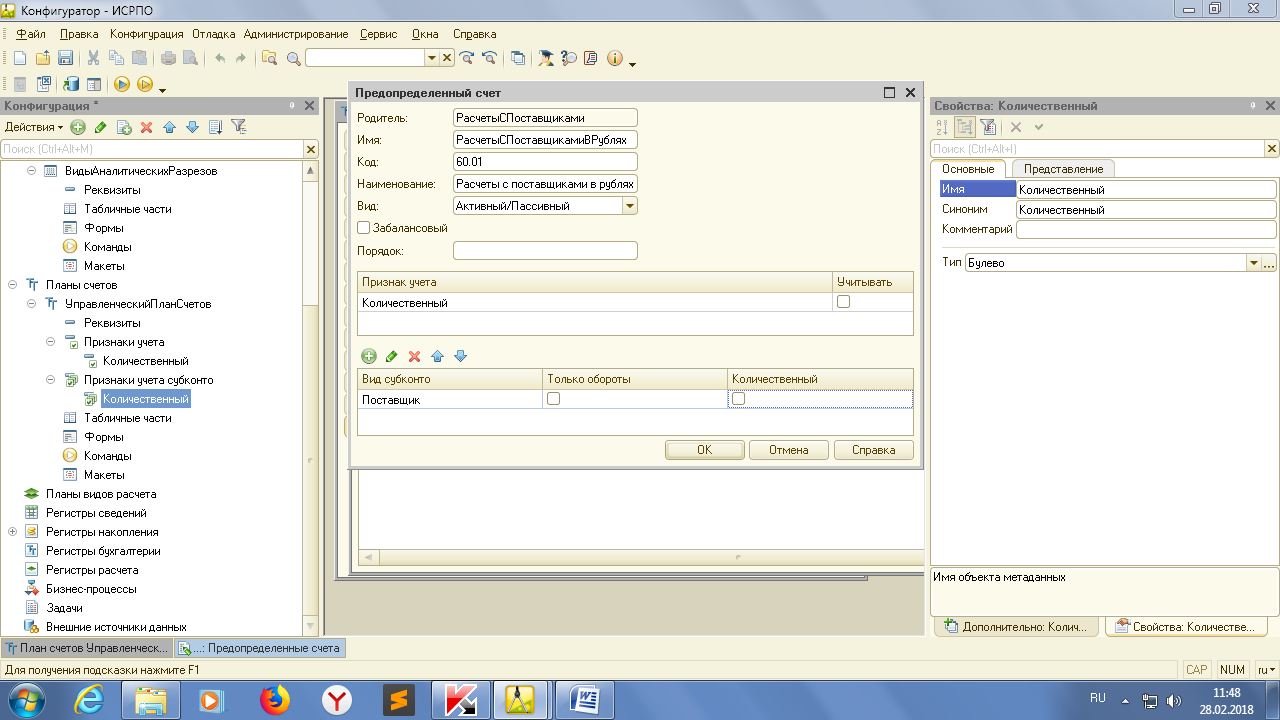 Далее создаем бухгалтерский регистр, для которого указываем корреспонденцию или, другими словами, определяем схему учета в виде двойной записи (существует возможность регистрации операций по каждому отдельному счету) и план счетов, по которому будет вестись учет: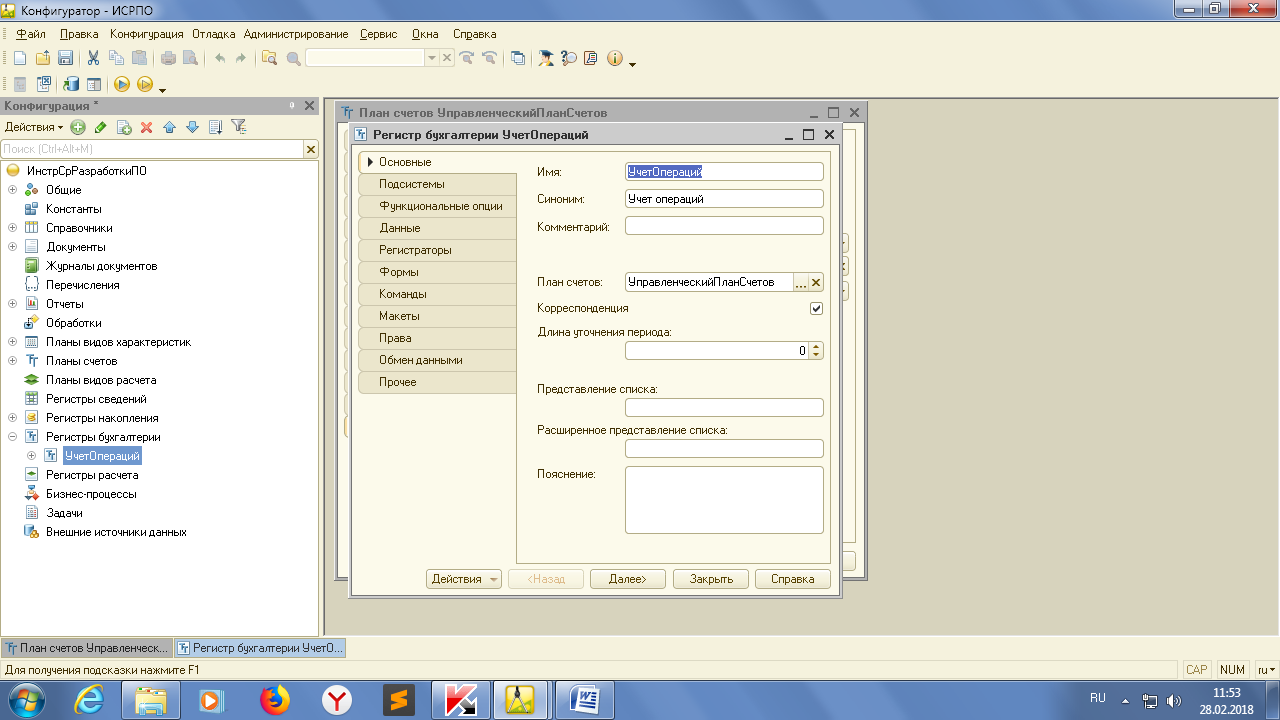 Указываем измерения и ресурсы по аналогии с регистром накопления.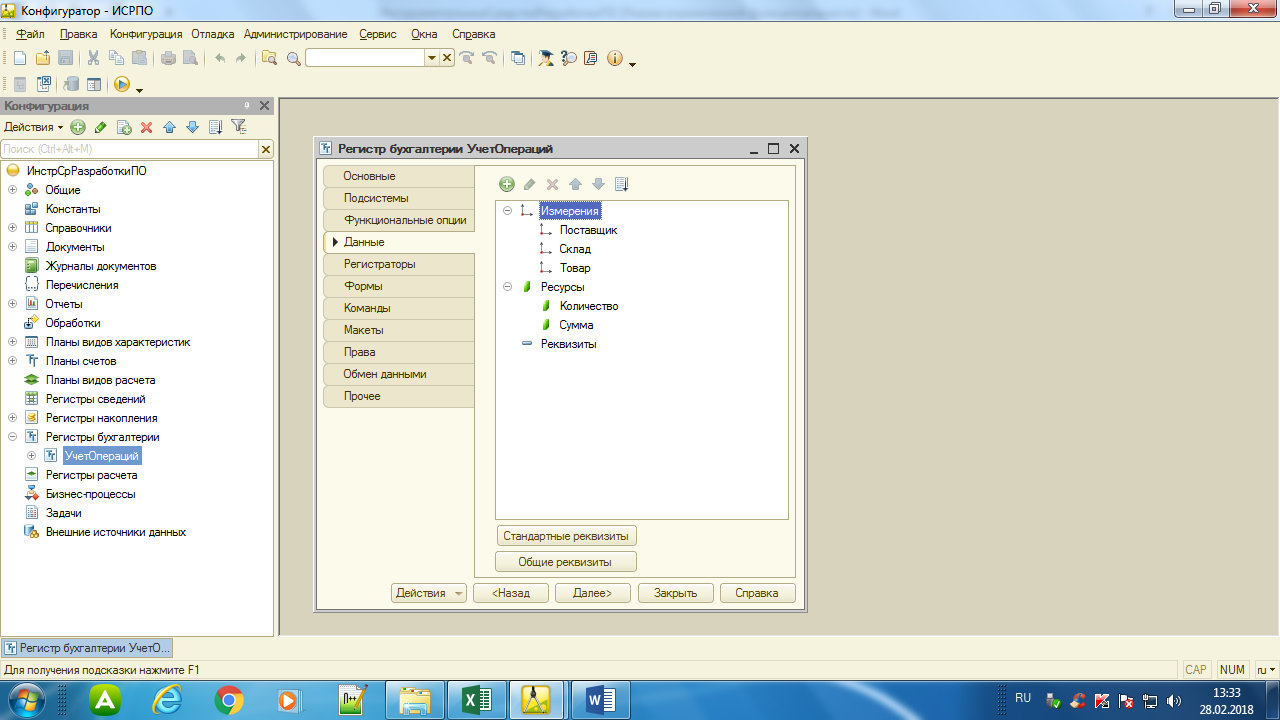 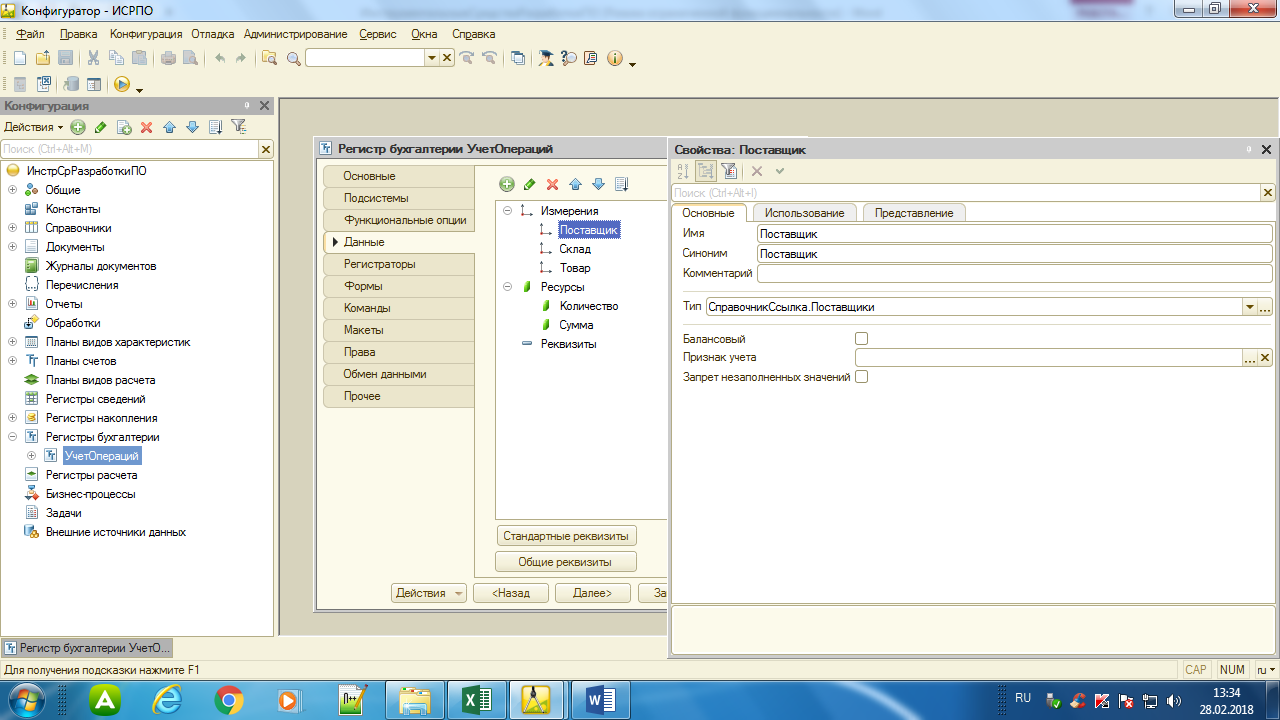 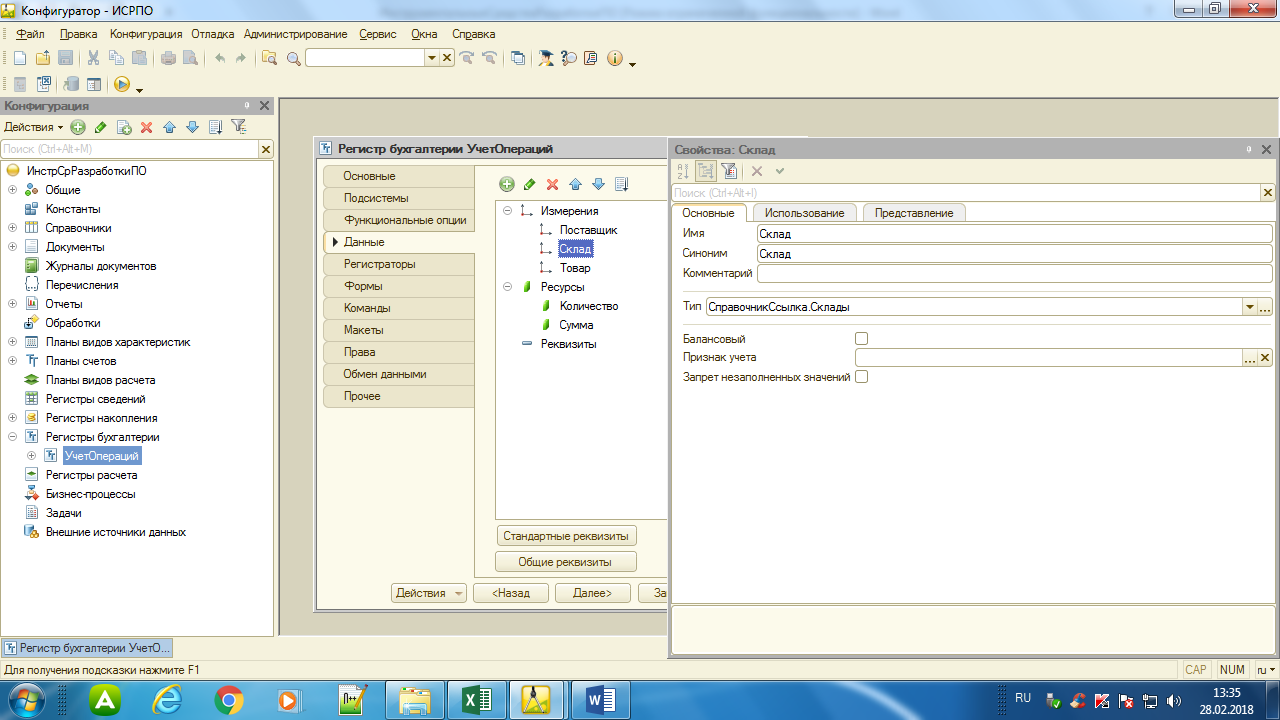 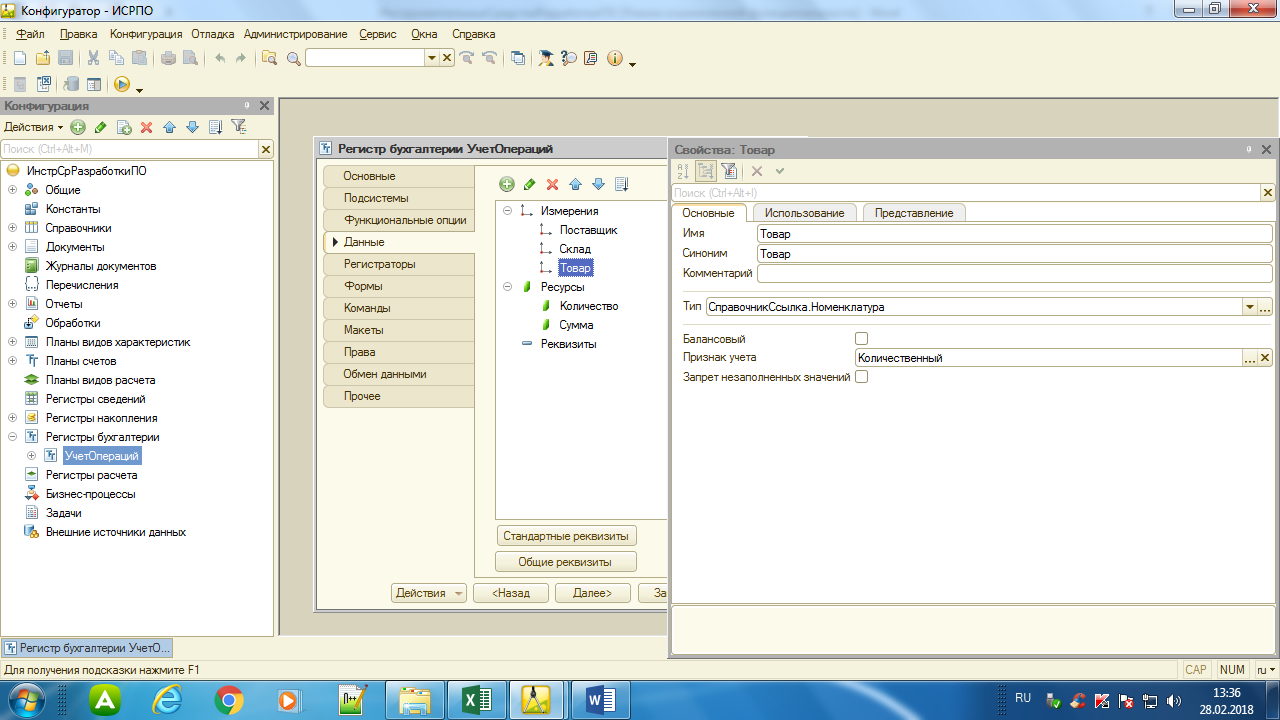 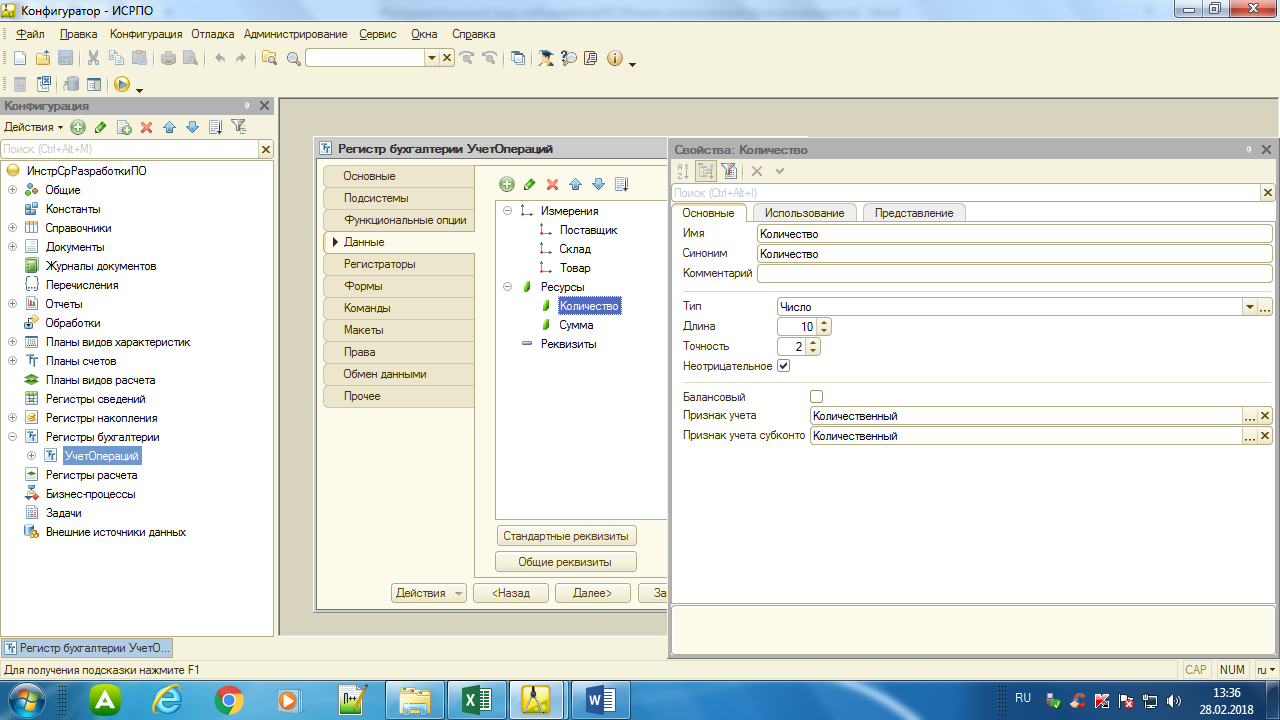 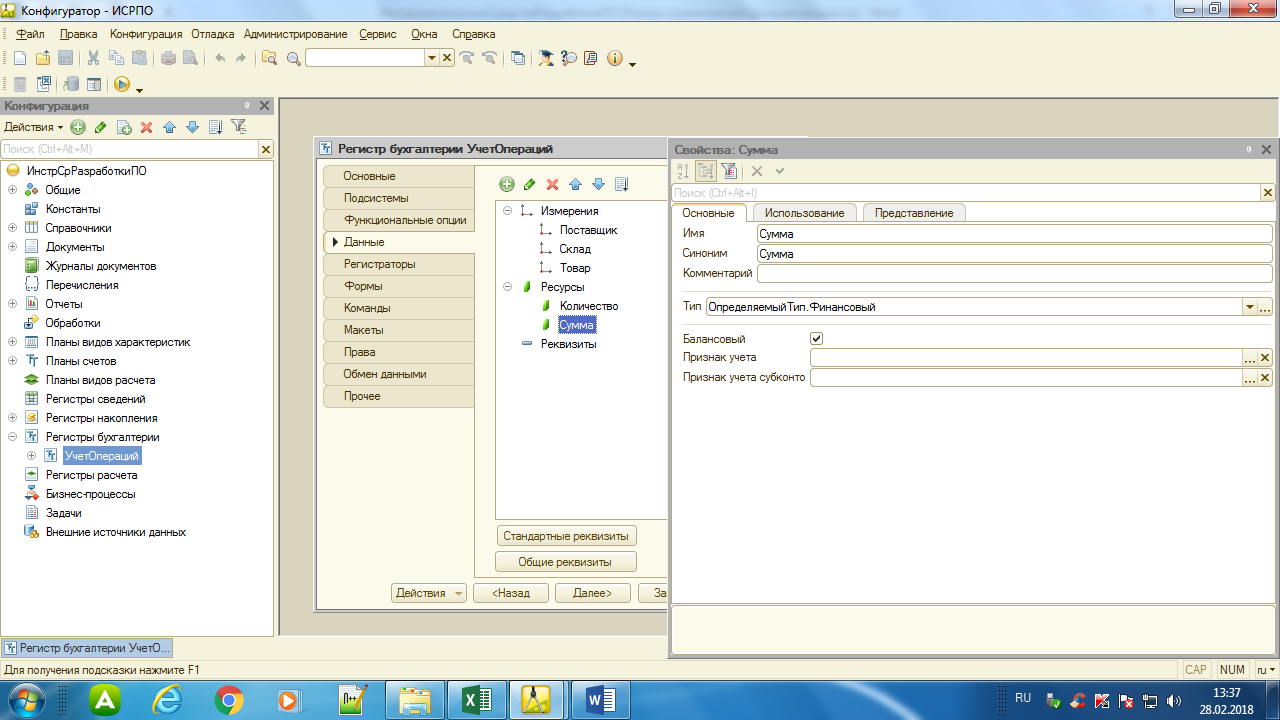 Обратите внимание, что признак «Балансовый» установлен только для ресурса «Сумма». Программируем движение документа «Поступление товара на склад» по бухгалтерскому регистру.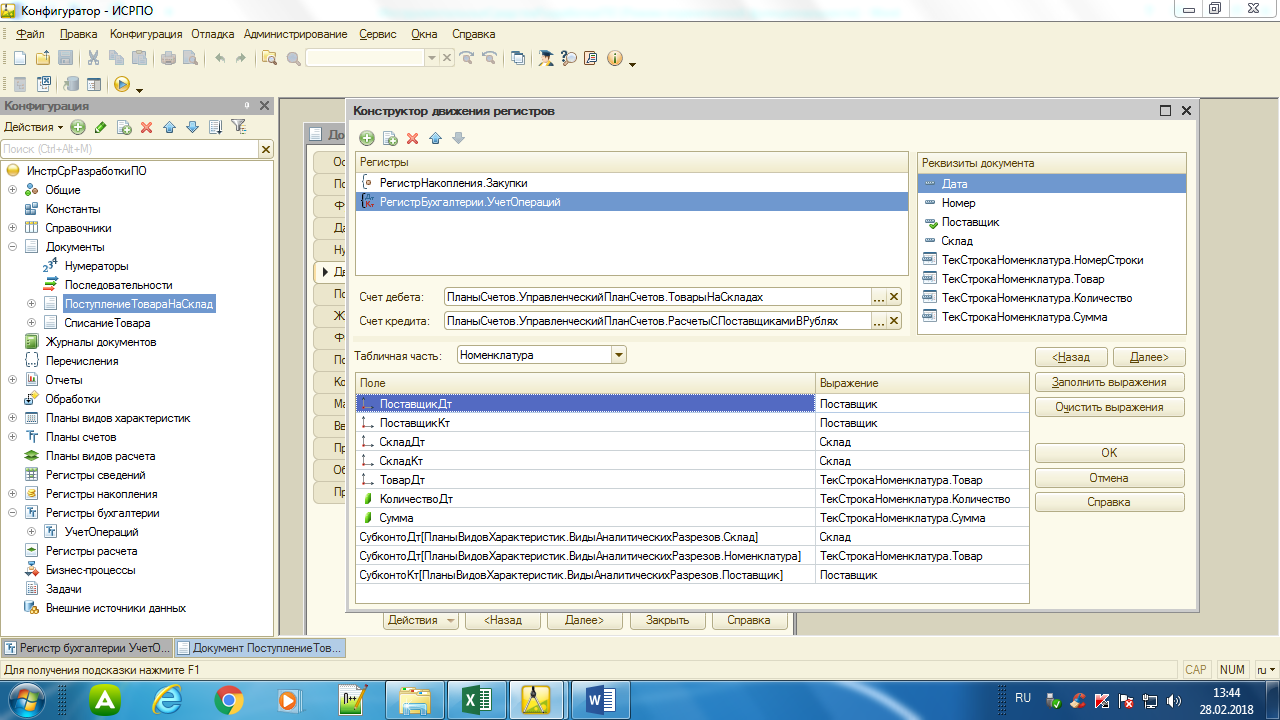 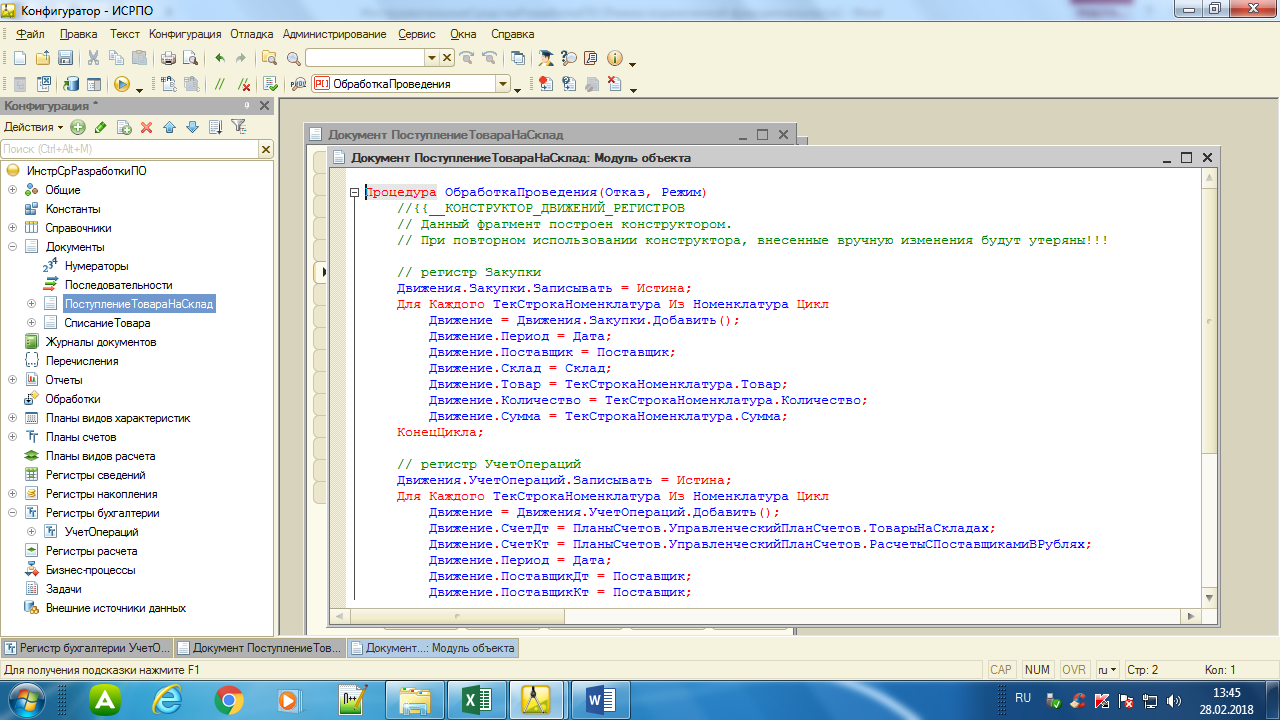 Перепроведем все ранее созданные документы поступления товаров на склад.Ctrl+A – выделить все.Отменить проведение.Провести.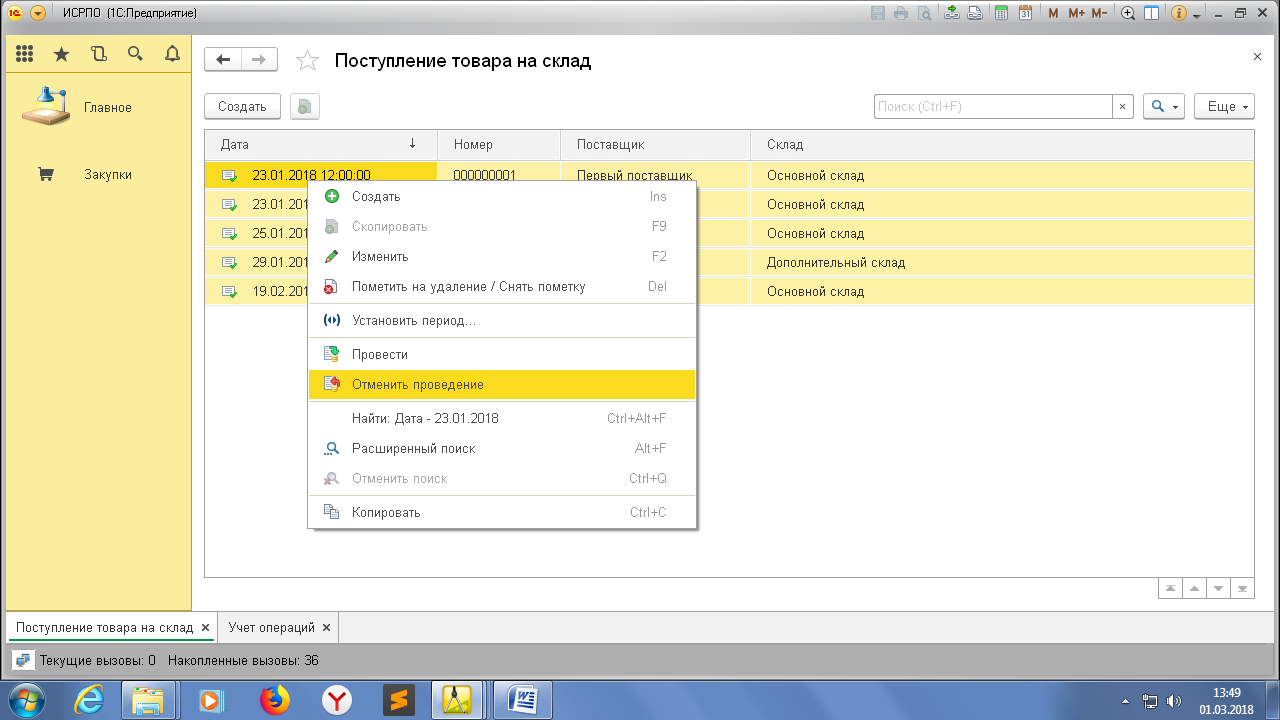 Тогда регистр Учет операций примет вид: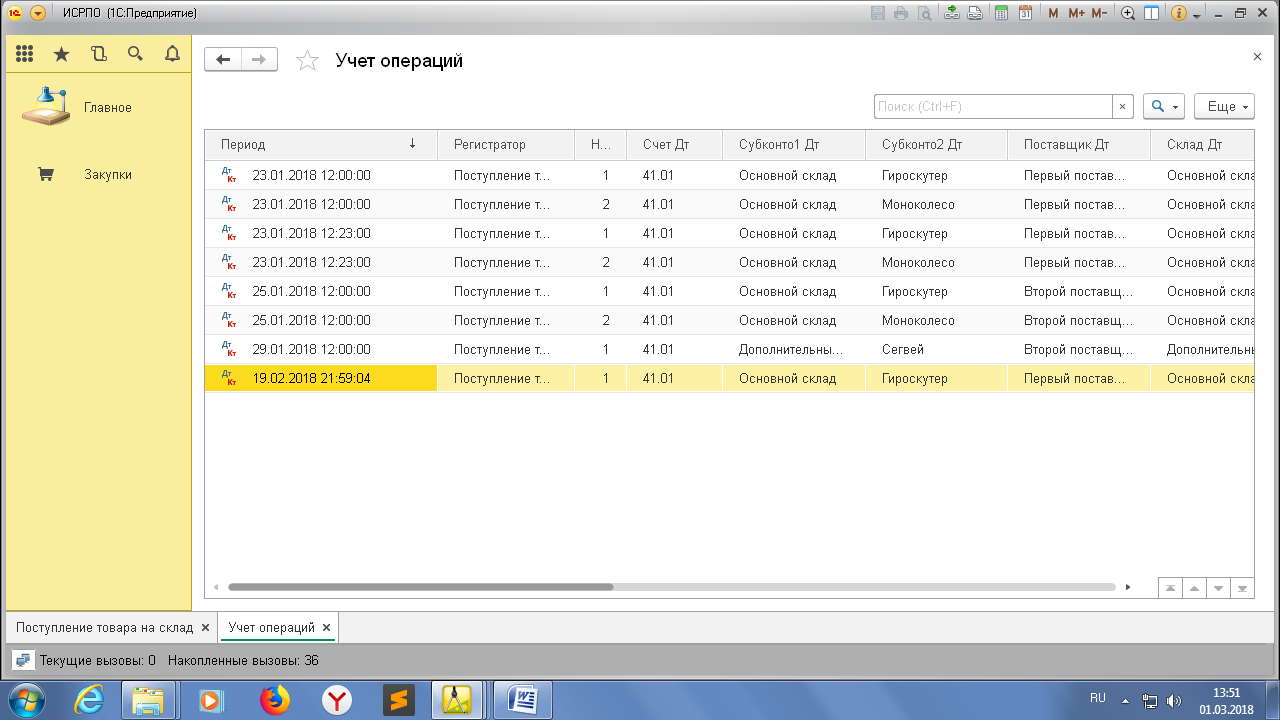 Осталось извлечь информацию из бухгалтерского регистра и отфильтровать ее по 3-м измерениям – Поставщик, Склад, Товар.Для удобства отслеживания результатов отчета, имеет смысл настроить список документов поступления товара таким образом, чтобы можно было проверить, какой товар, на какой склад и от какого поставщика поступал за заданный временной интервал.Для этого создадим форму списка документа «Поступление товара» в конфигураторе.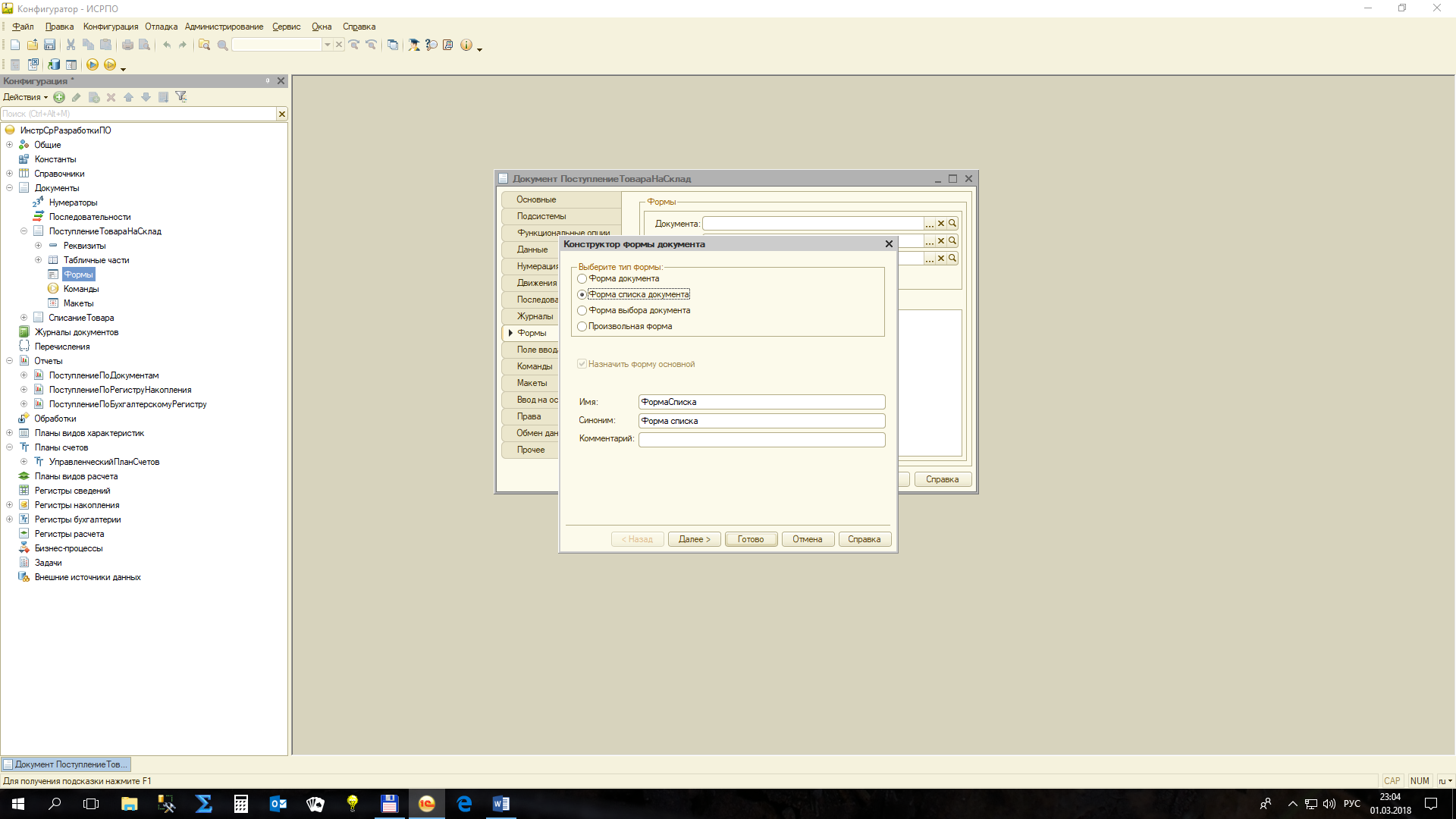 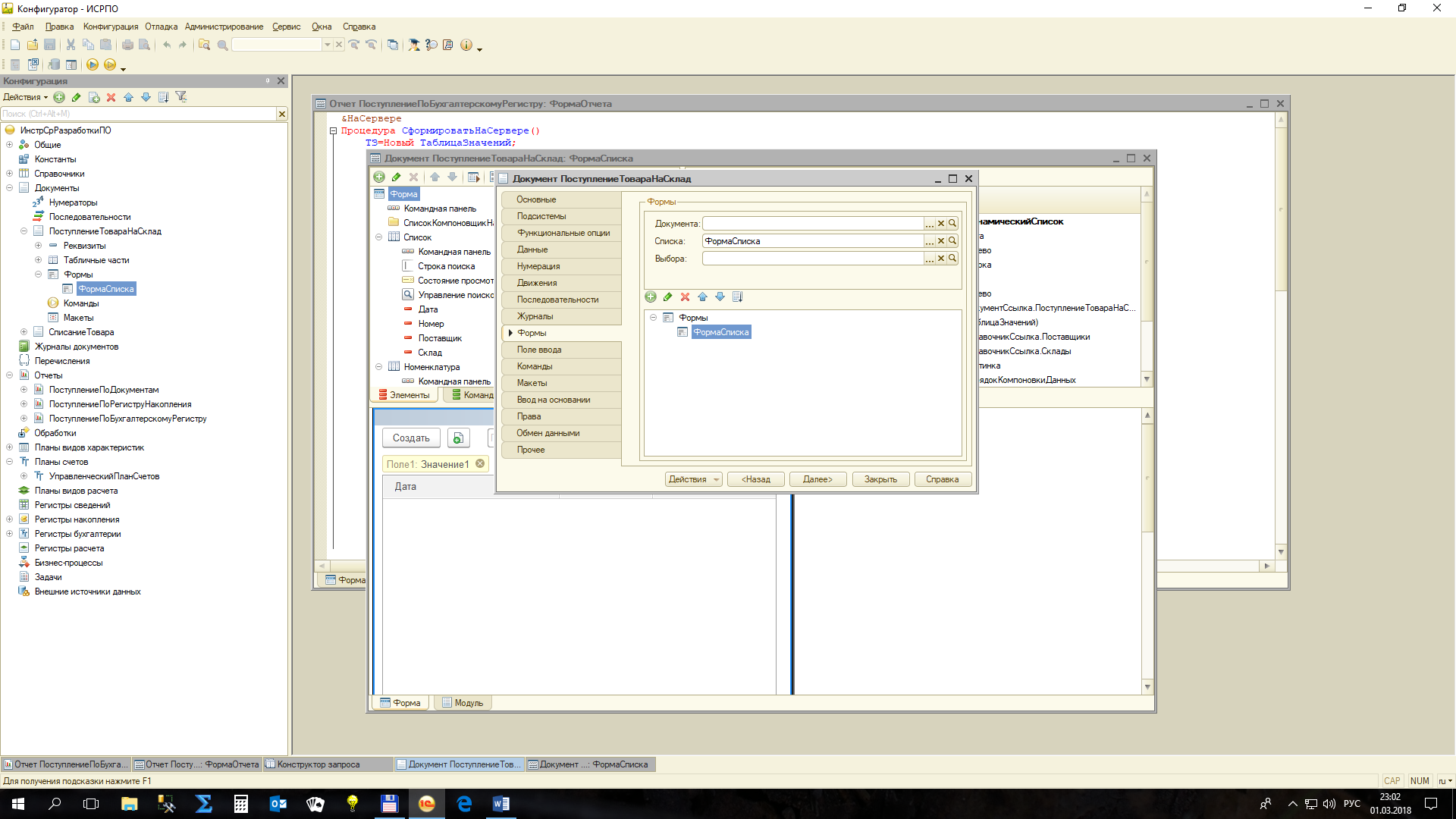 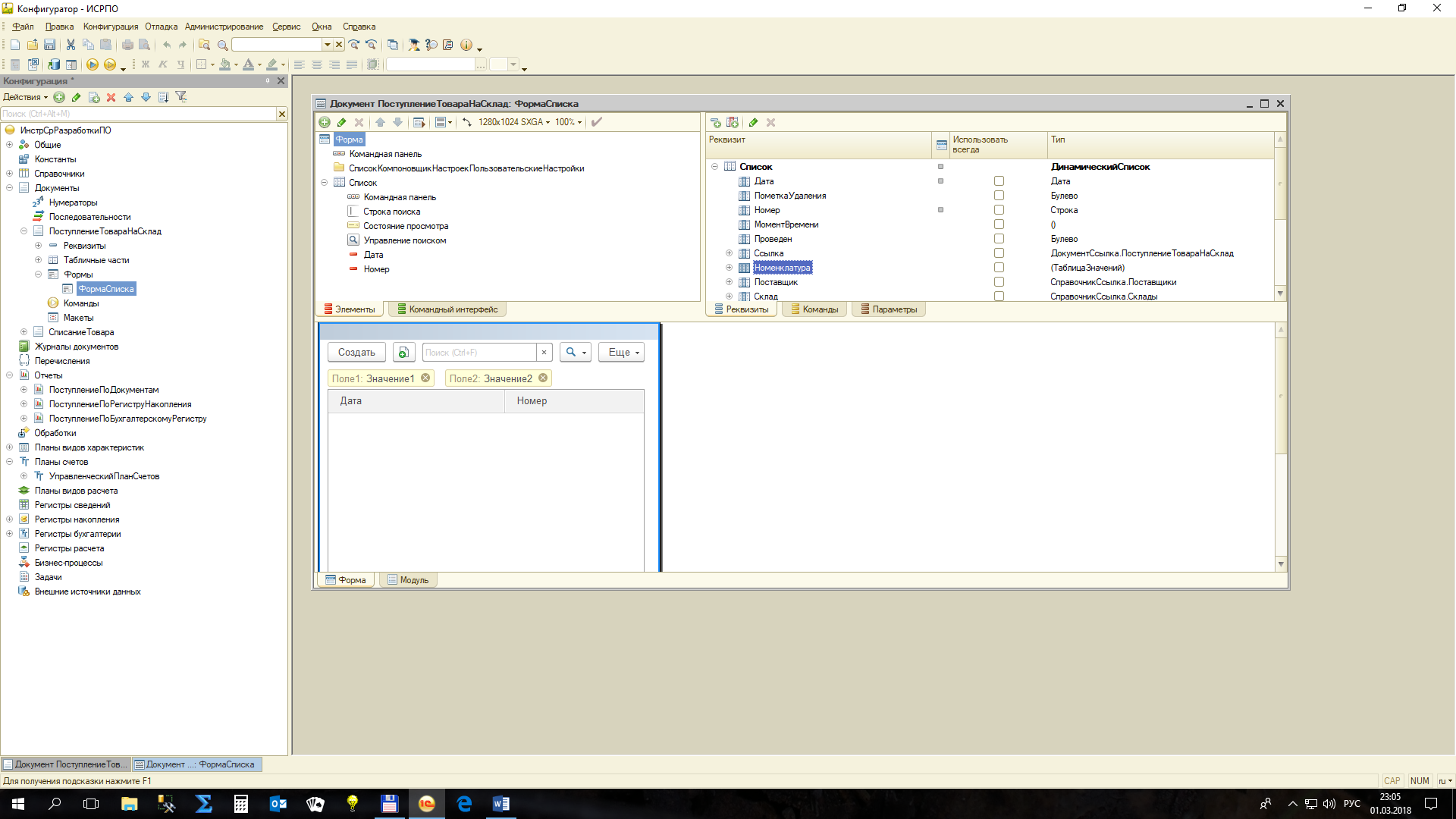 Форма приняла элементарный вид в виде списка с датой и номером документа.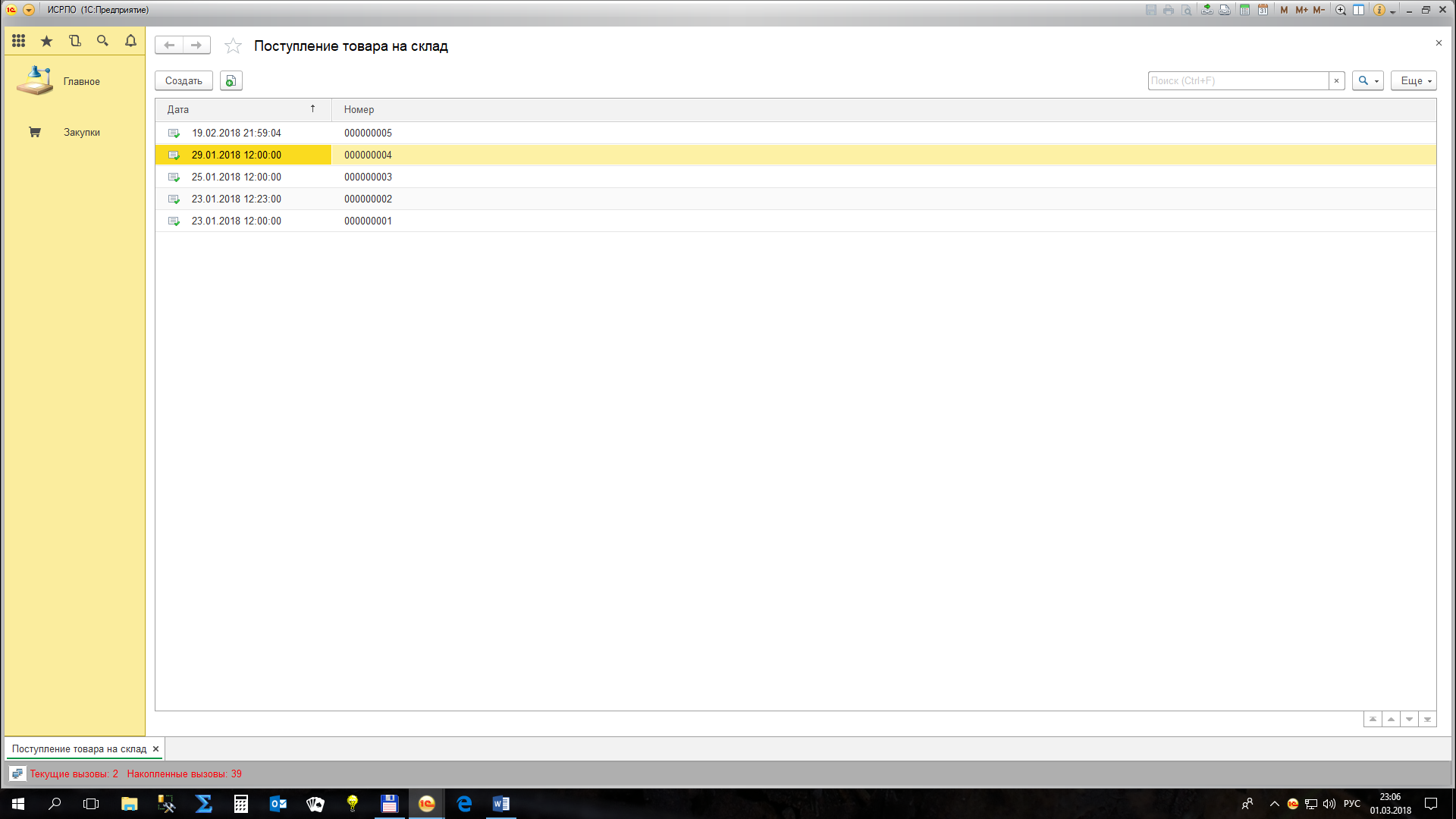 Улучшим форму. Для этого, во-первых, добавим реквизиты «шапки» документа Поставщик и Склад.И добавим на форму таблицу Номенклатура, чтобы видеть по какому документу, какие товары и в каком объеме поступили. Перетаскиваем: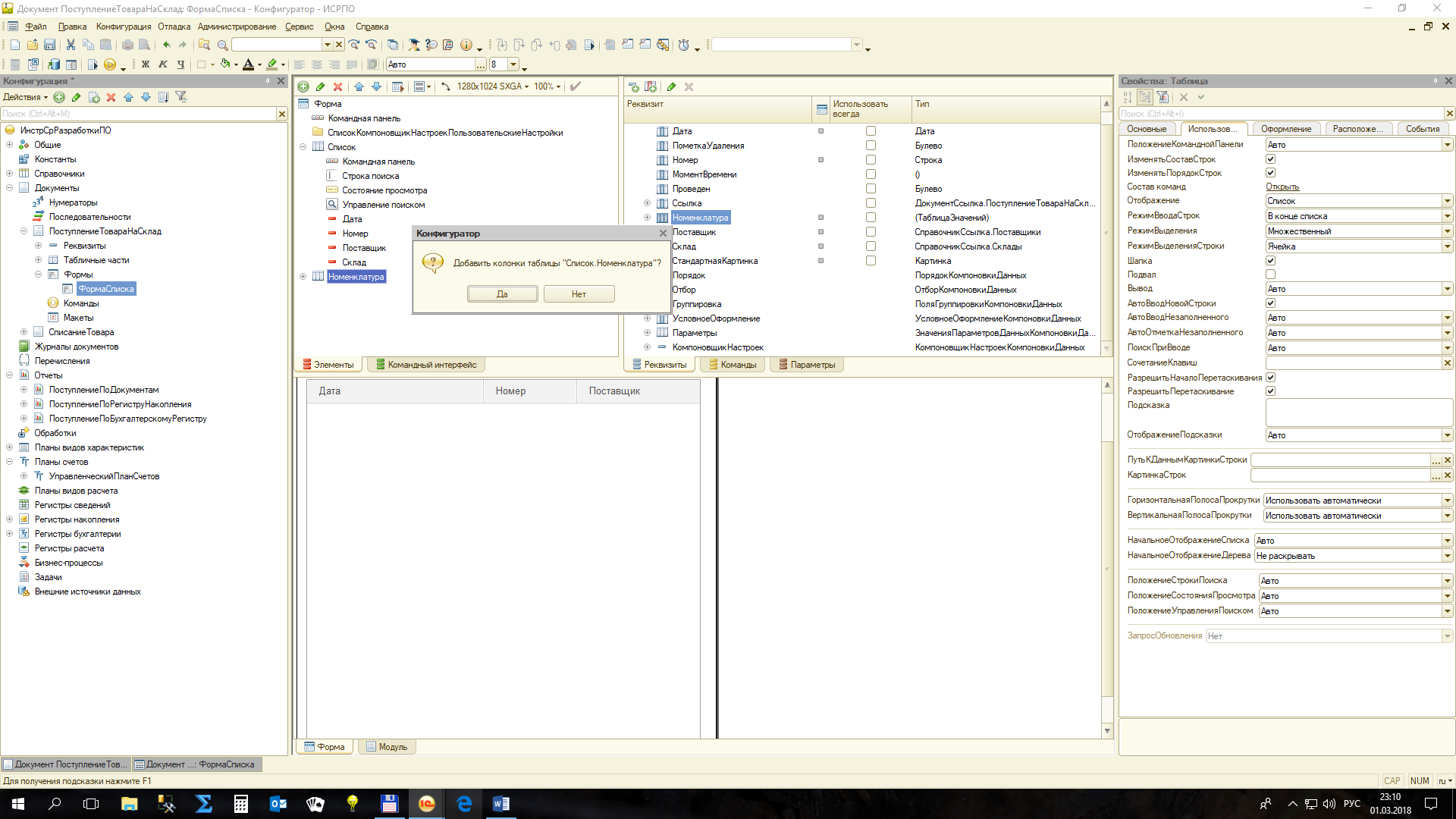 Номер строки и ссылку можно удалить за ненадобностью.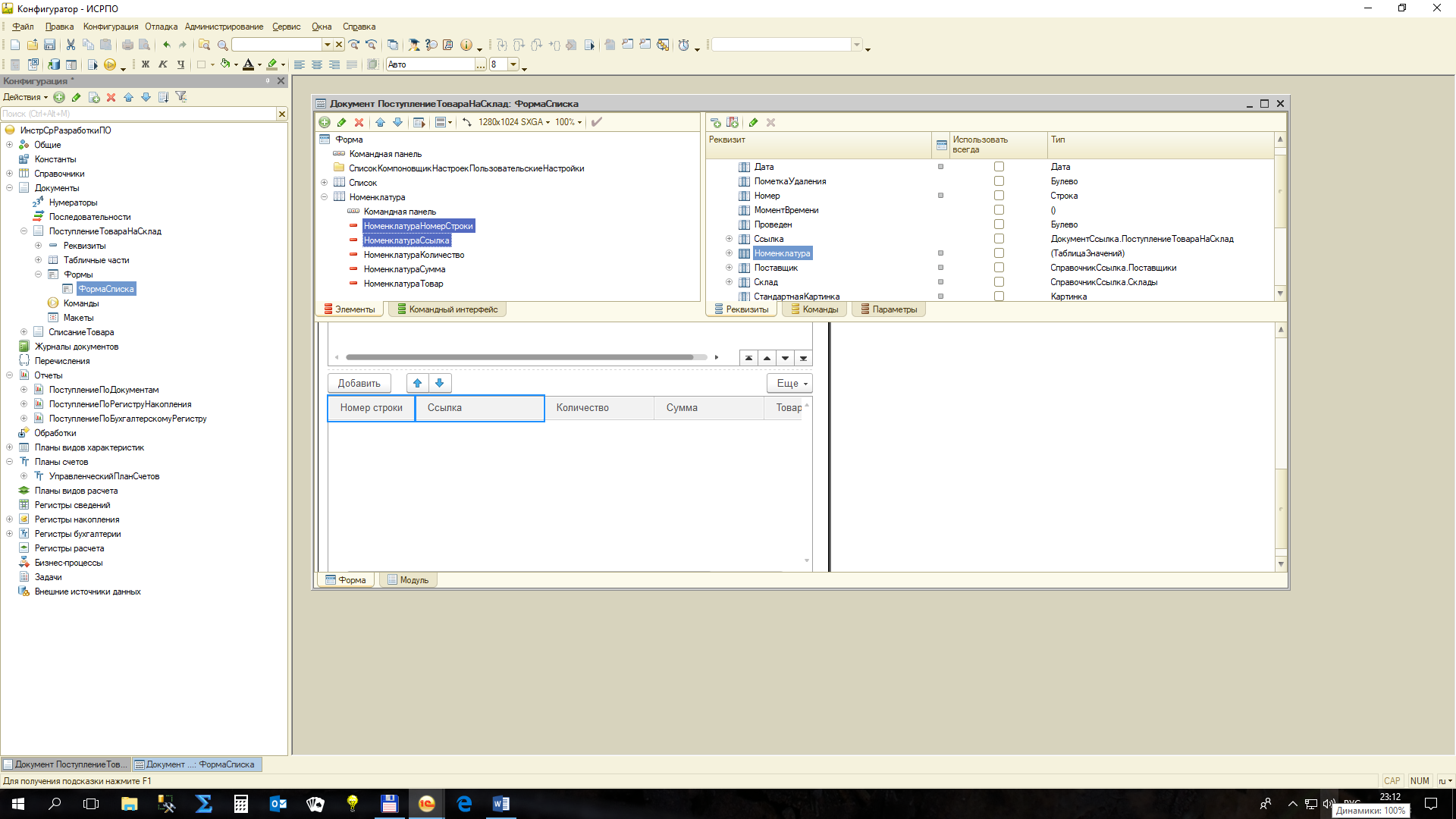 Смотрим результат.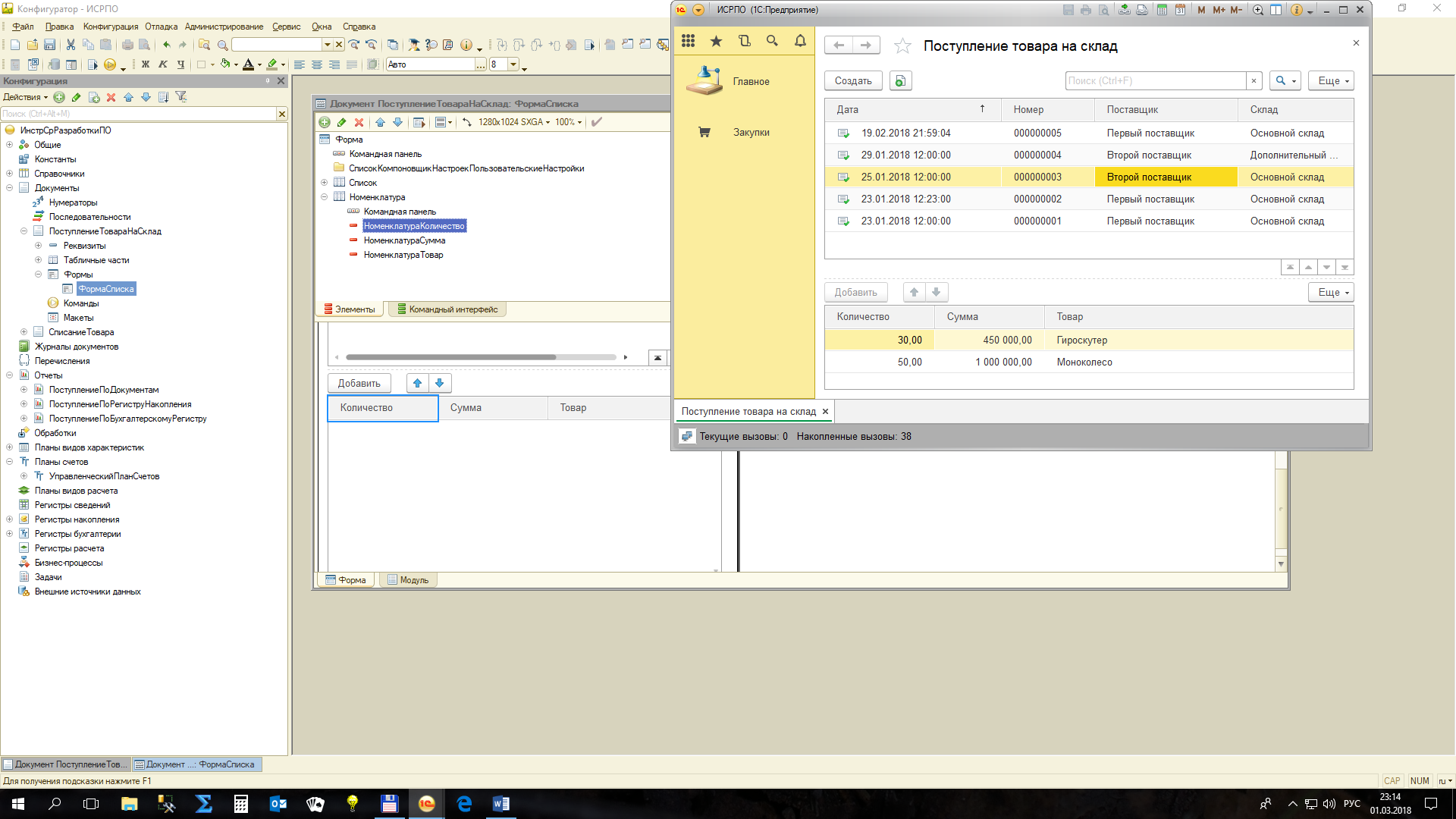 Имеет смысл поменять последовательность реквизитов.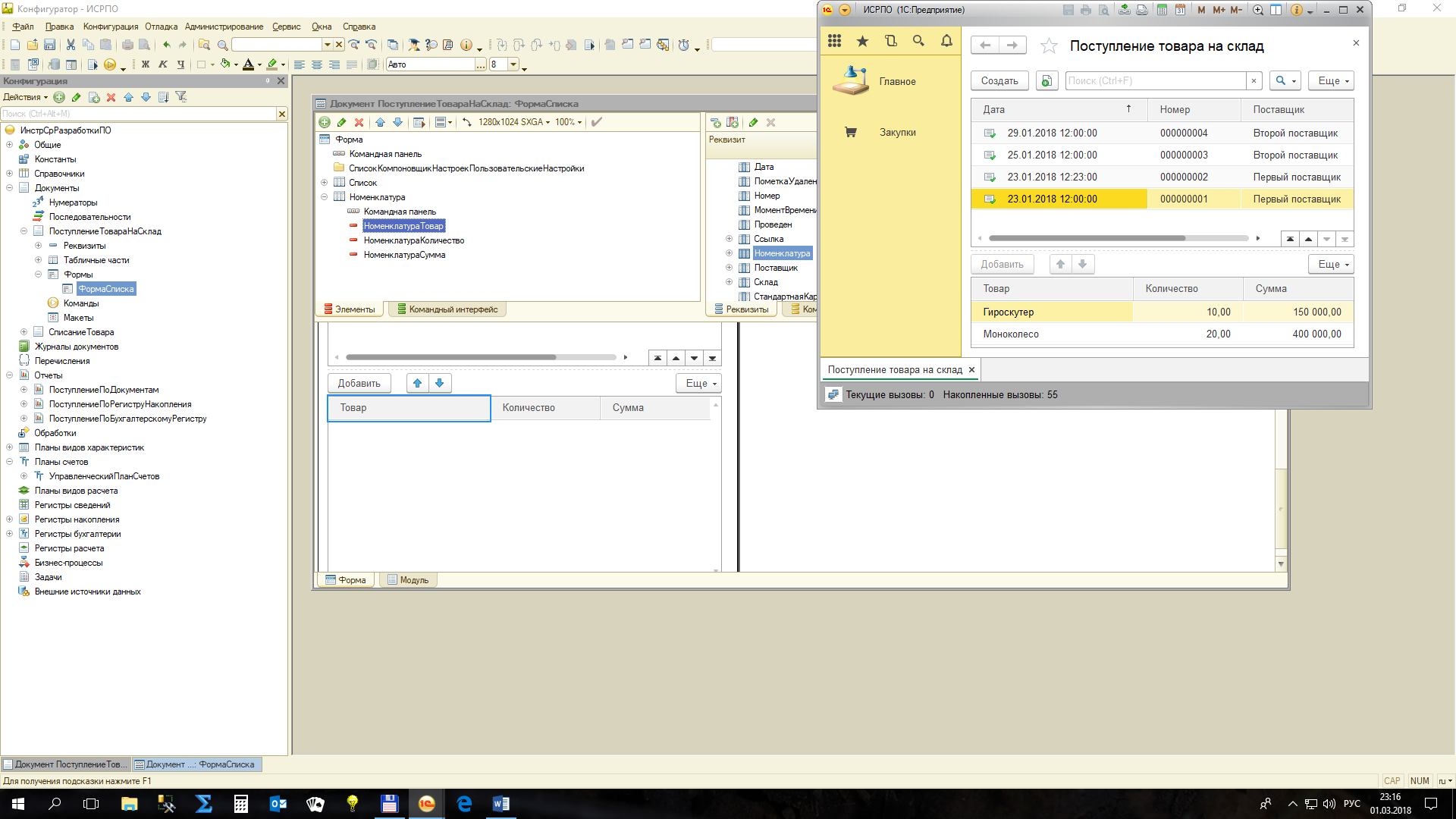 Теперь видно, что, по какому документу поступило. Однако этого недостаточно. Понятно, что документов может быть много, а в каждом из них – огромный массив информации о различных товарах. Поэтому необходим свернутый по определенным критериям отчет. Чтобы понять как такой отчет должен выглядеть, воспользуемся возможностями управляемого приложения платформы «1С:Предприятия», разработчики которого предусмотрели возможность настройки различных таблиц не только программистами, но и пользователями.По кнопке «Еще», в верхней части списка выберем «Настроить список».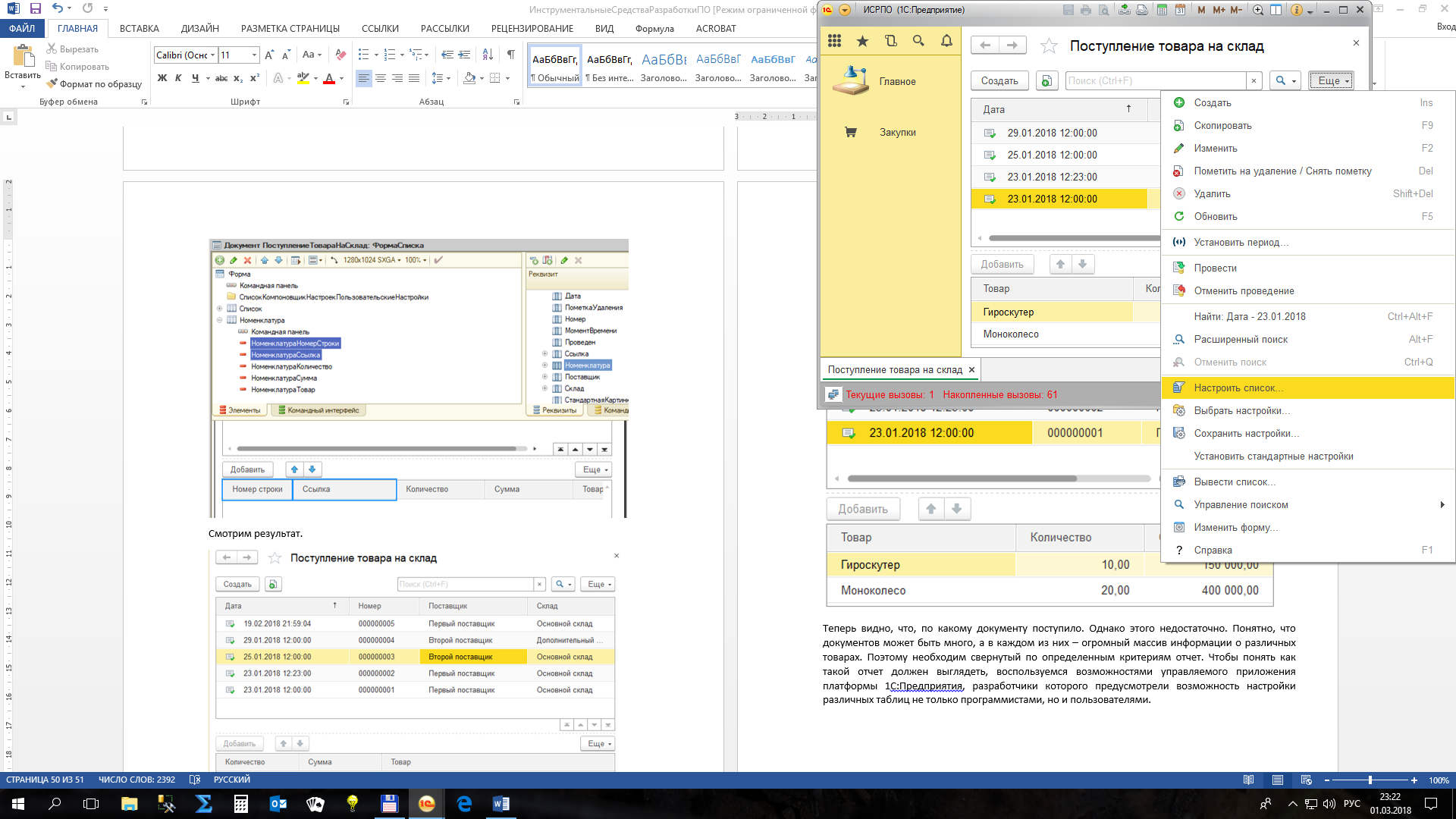 И в отборах выберем Поставщика, Склад и Товар.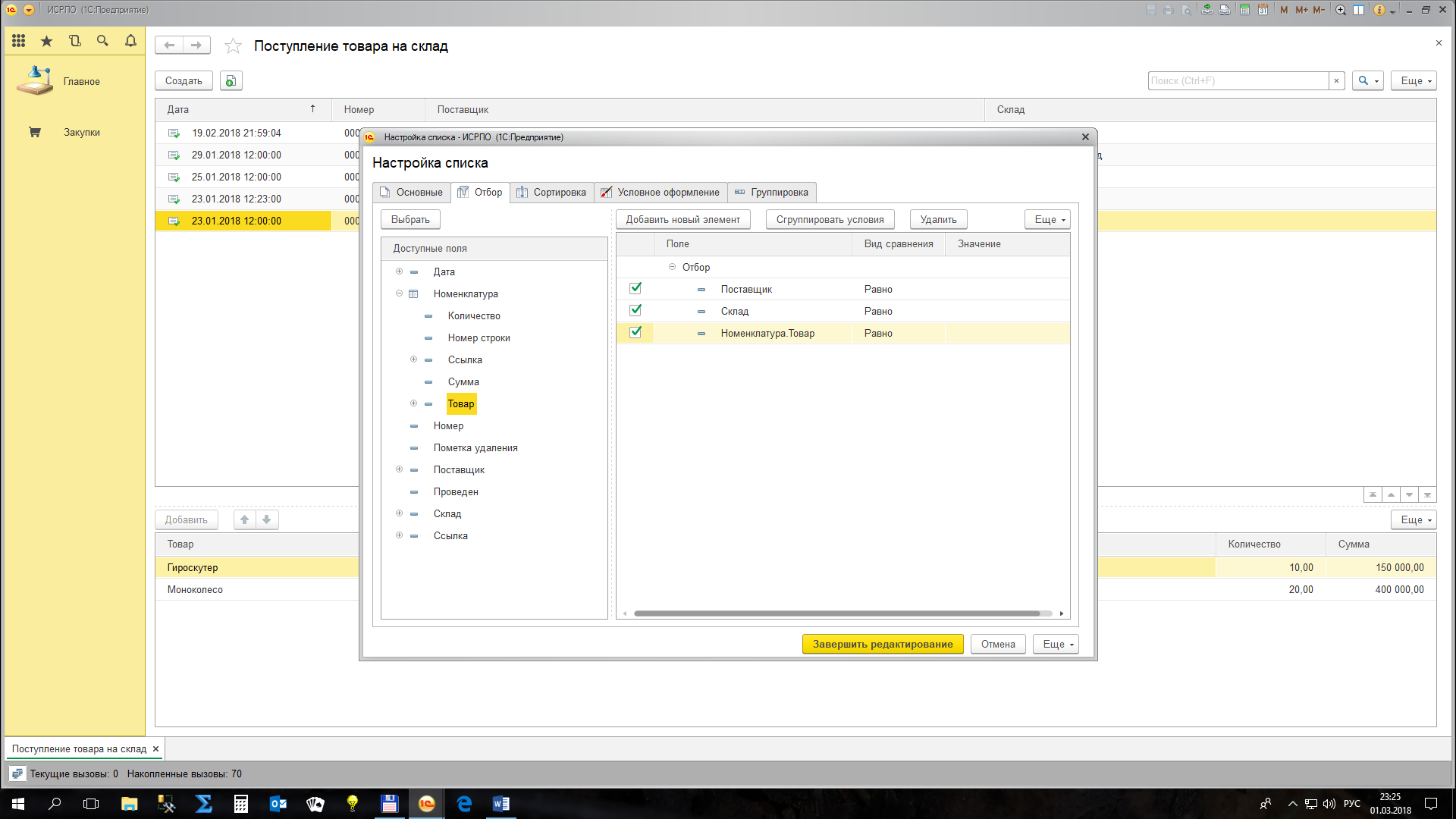 После чего, в «шапке» списка появятся поля отбора, заданных пользователем.Делаем некоторый отбор, например: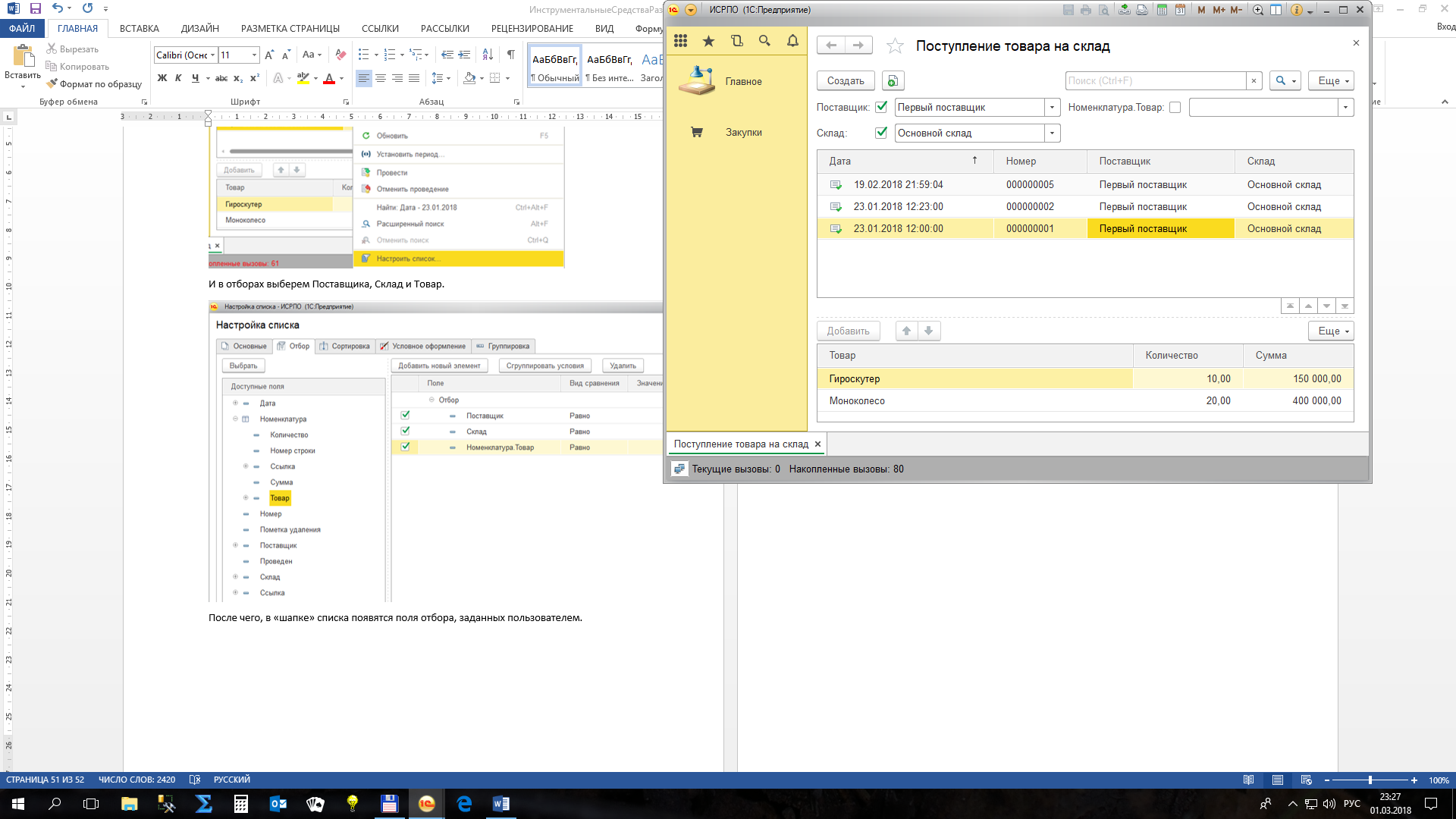 Отобрали документы по Первому поставщику и Основному складу. Осталось свернуть полученную информацию по полю «Товар» и просуммировать Количество и Сумму, чтобы получить необходимую информацию.Также можно задать временной интервал для отбора документов.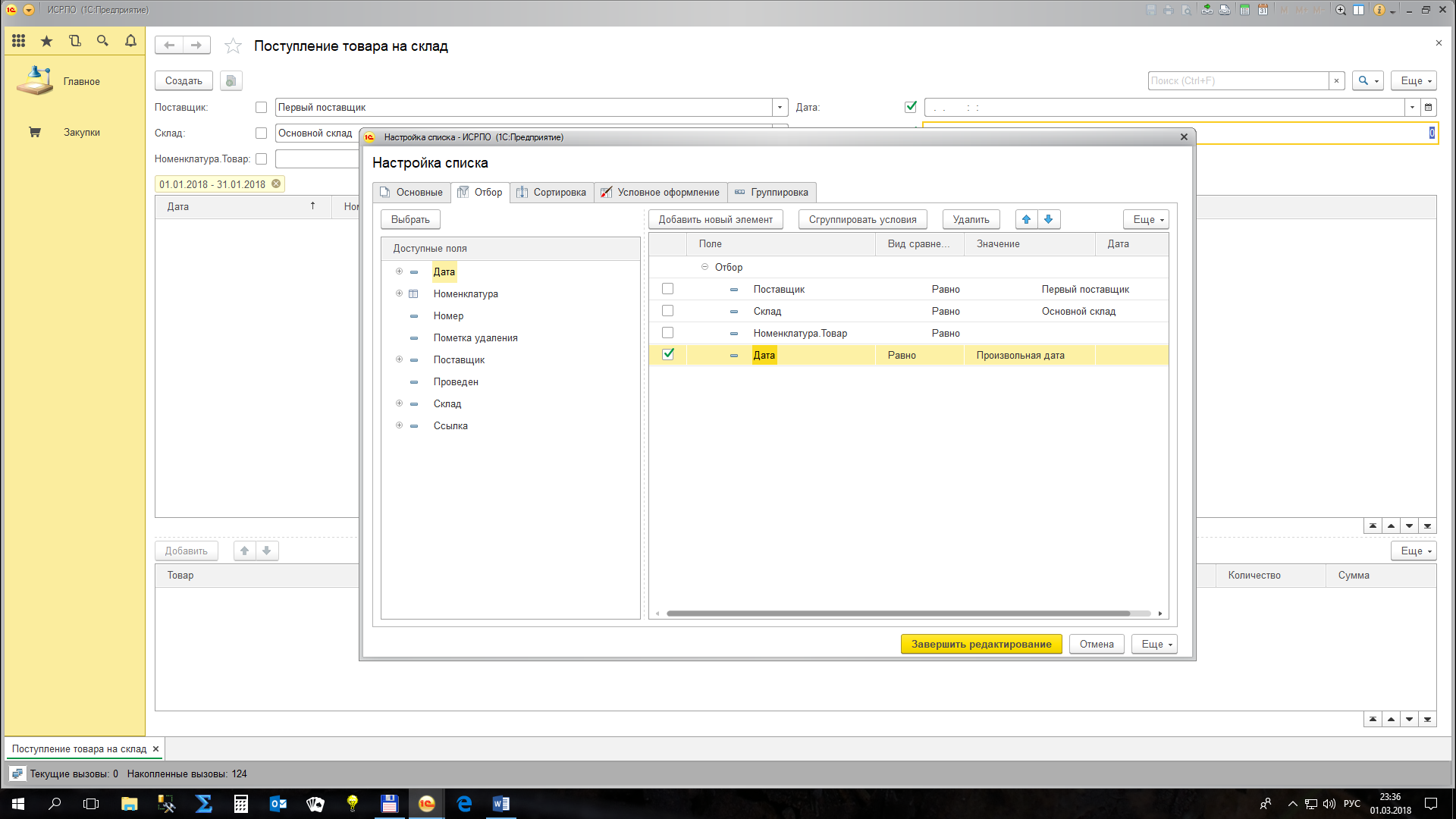 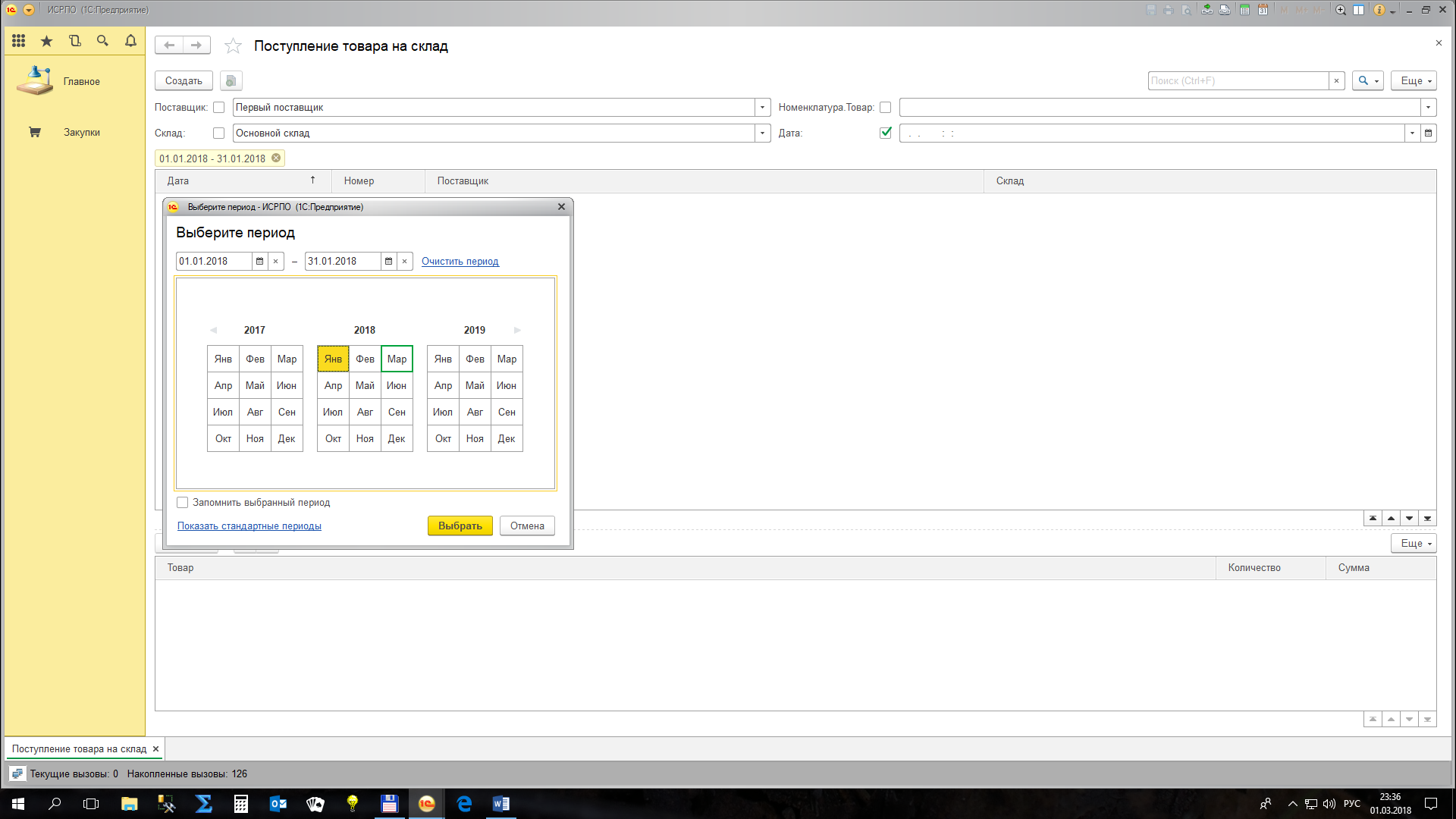 Итак, новый отчет.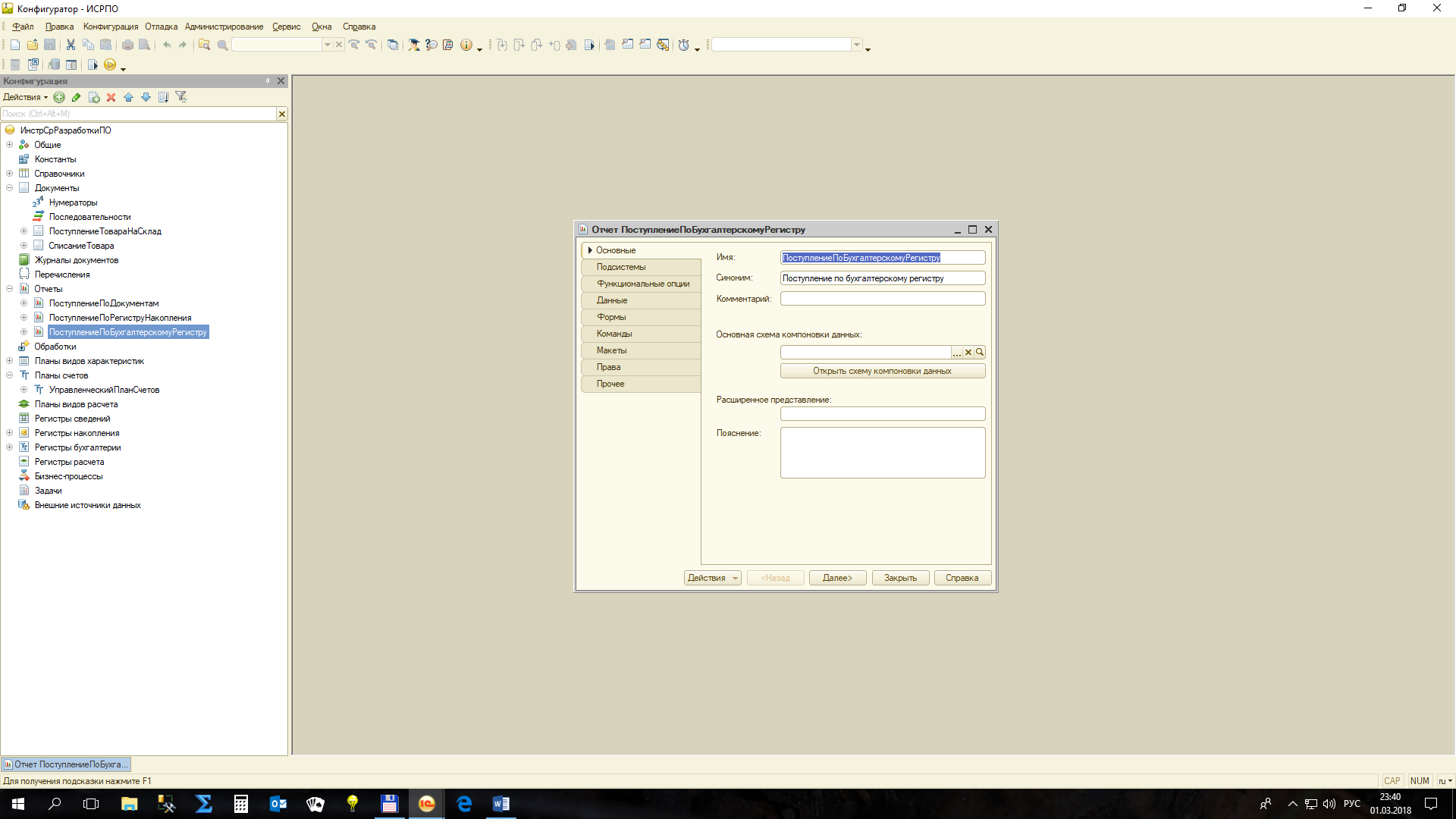 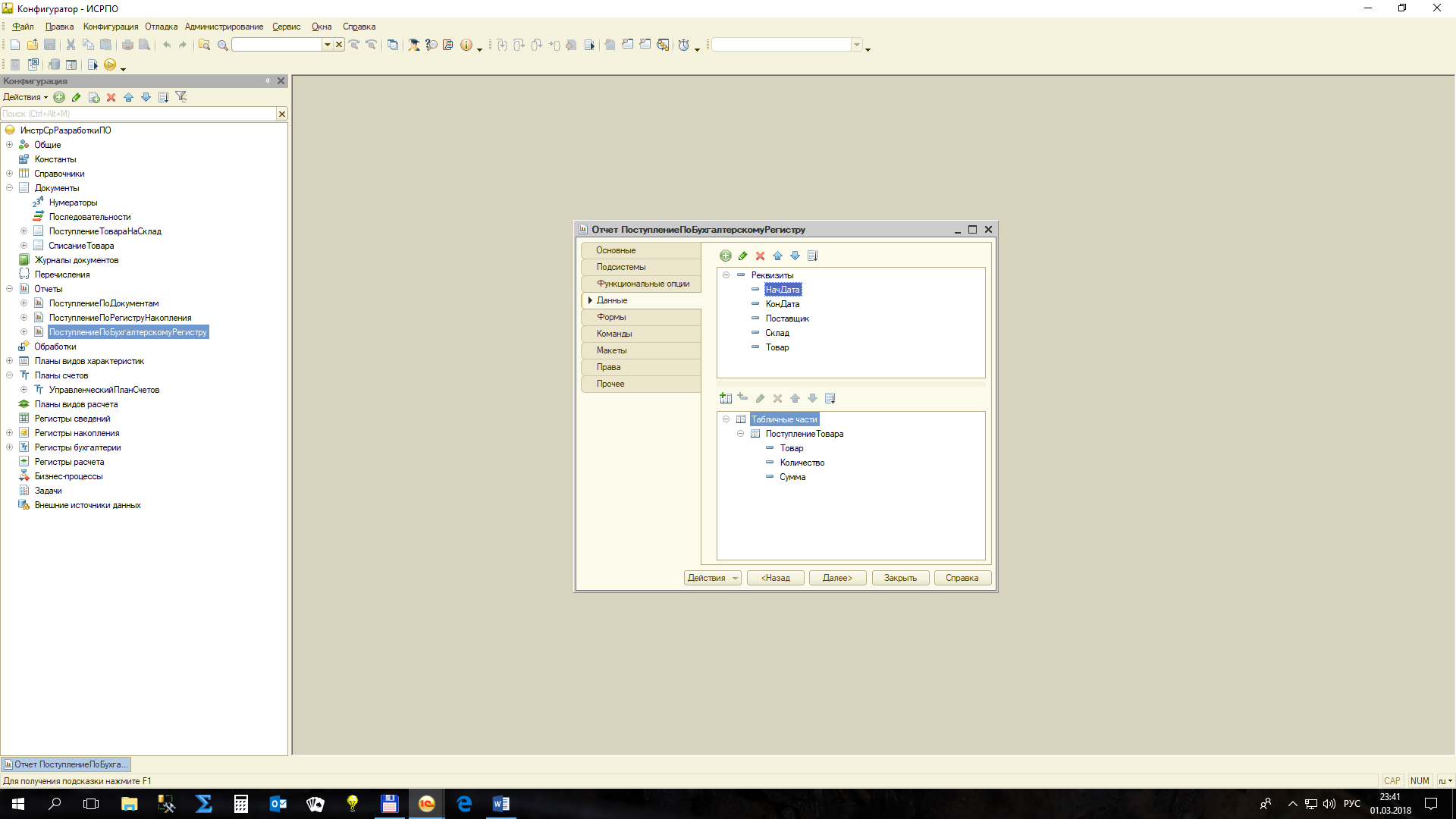 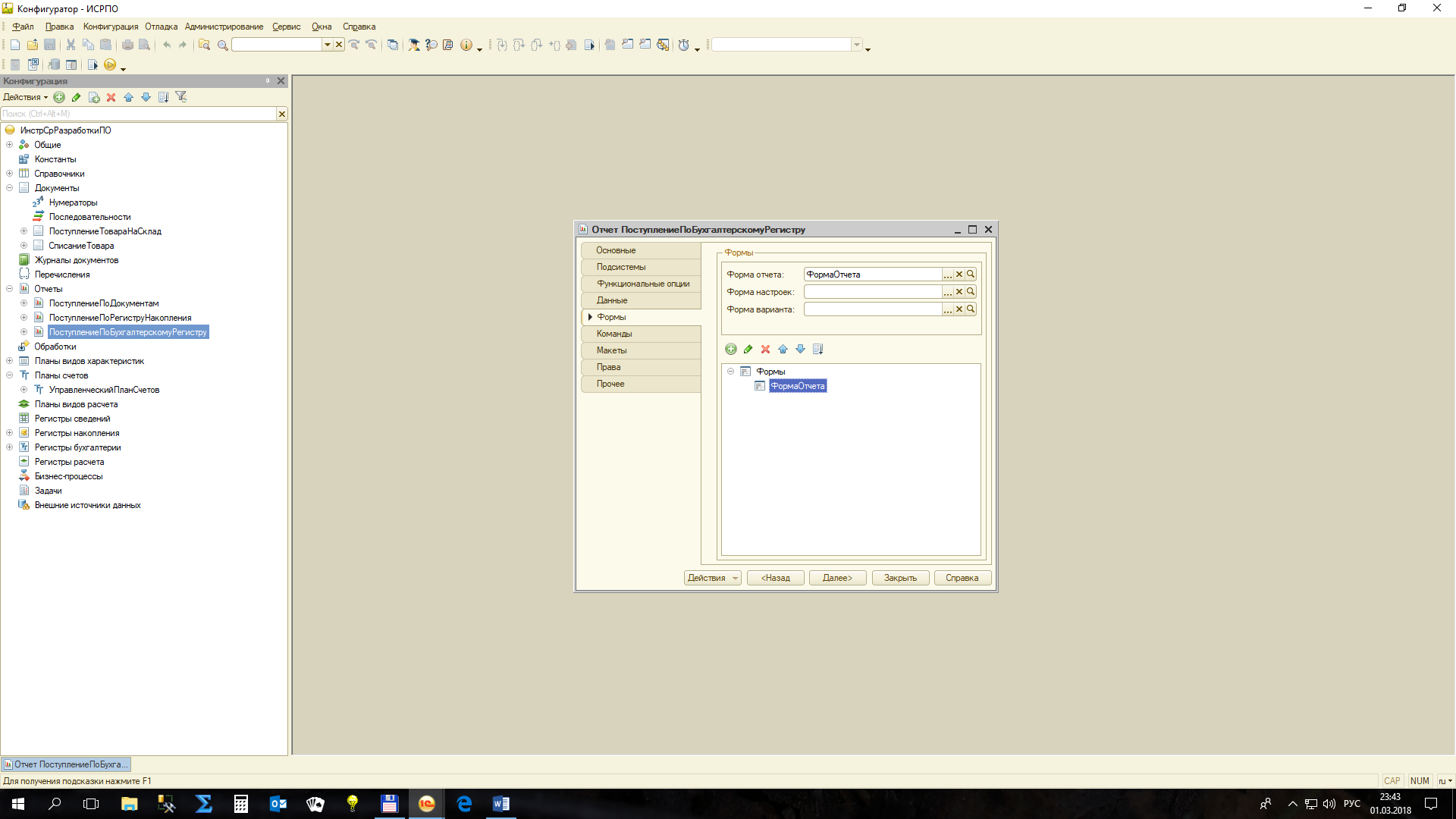 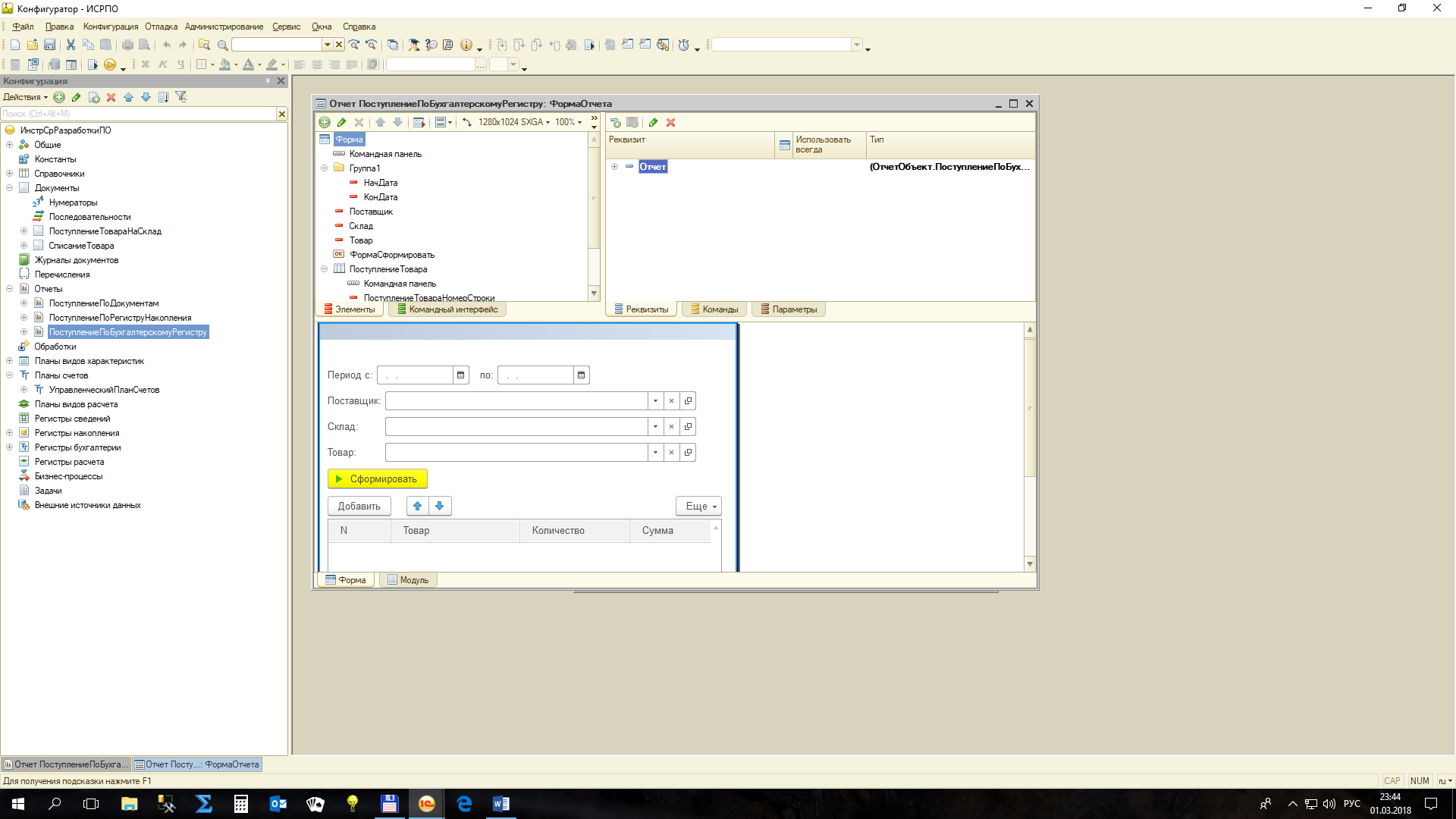 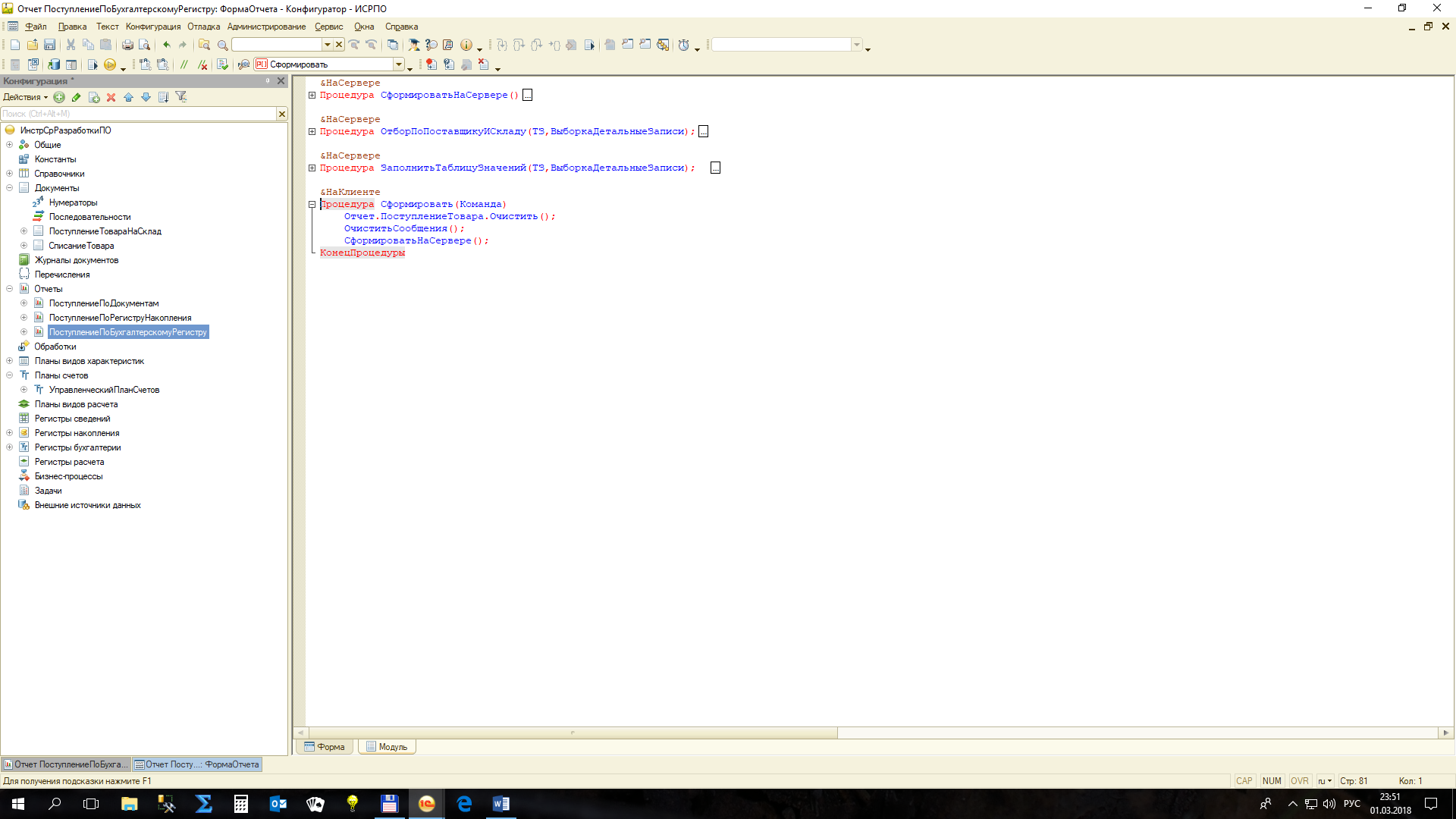 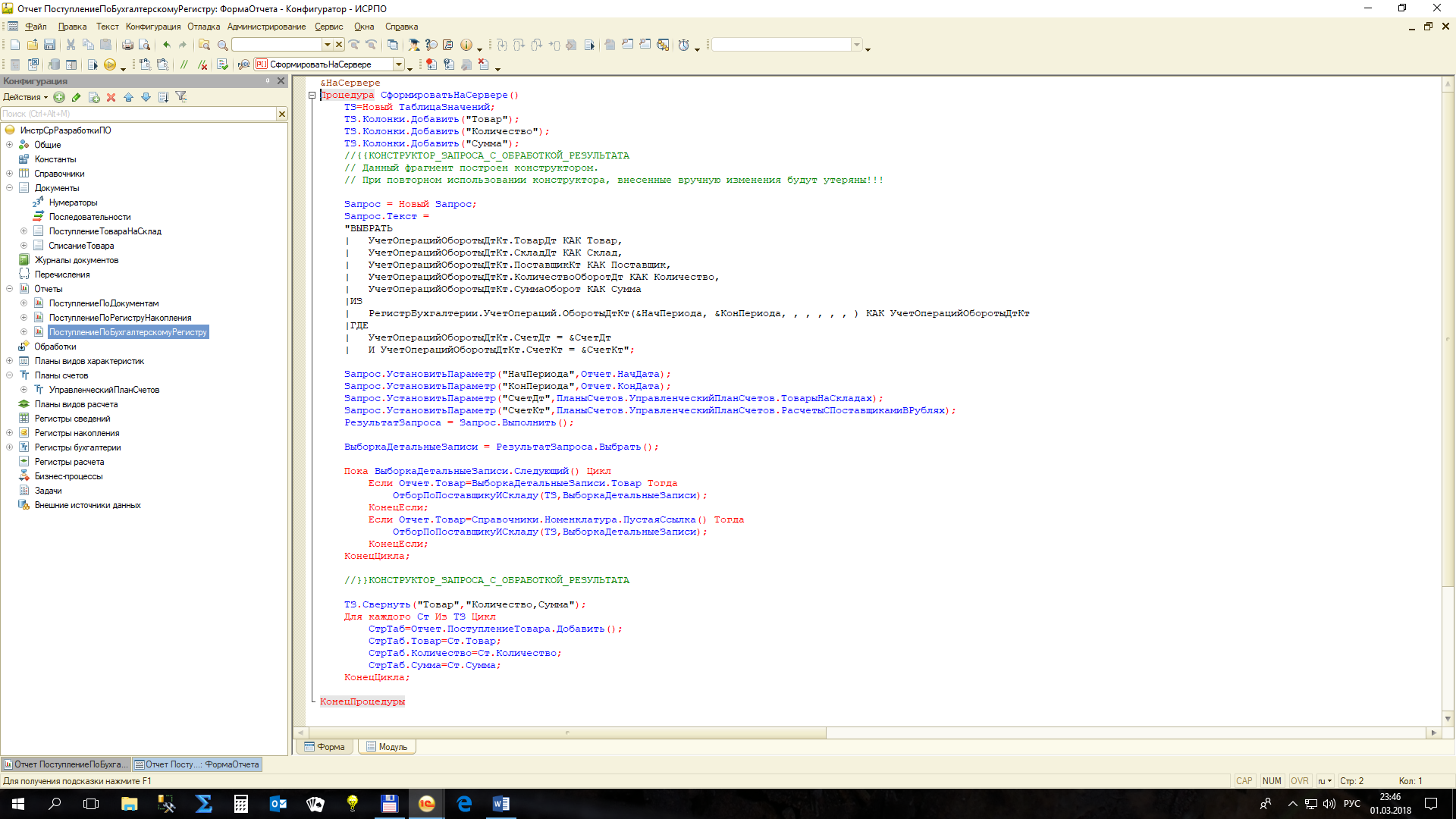 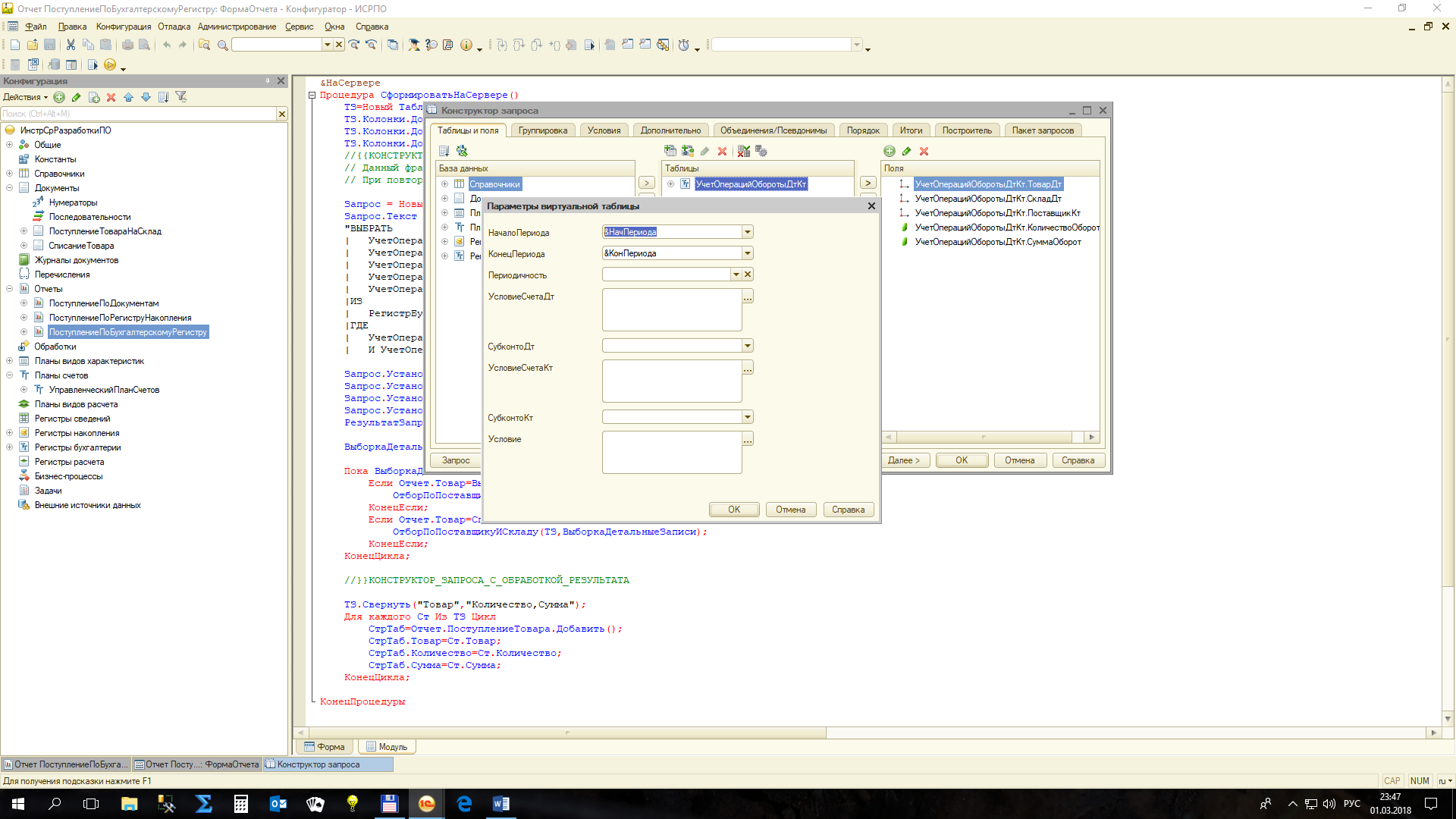 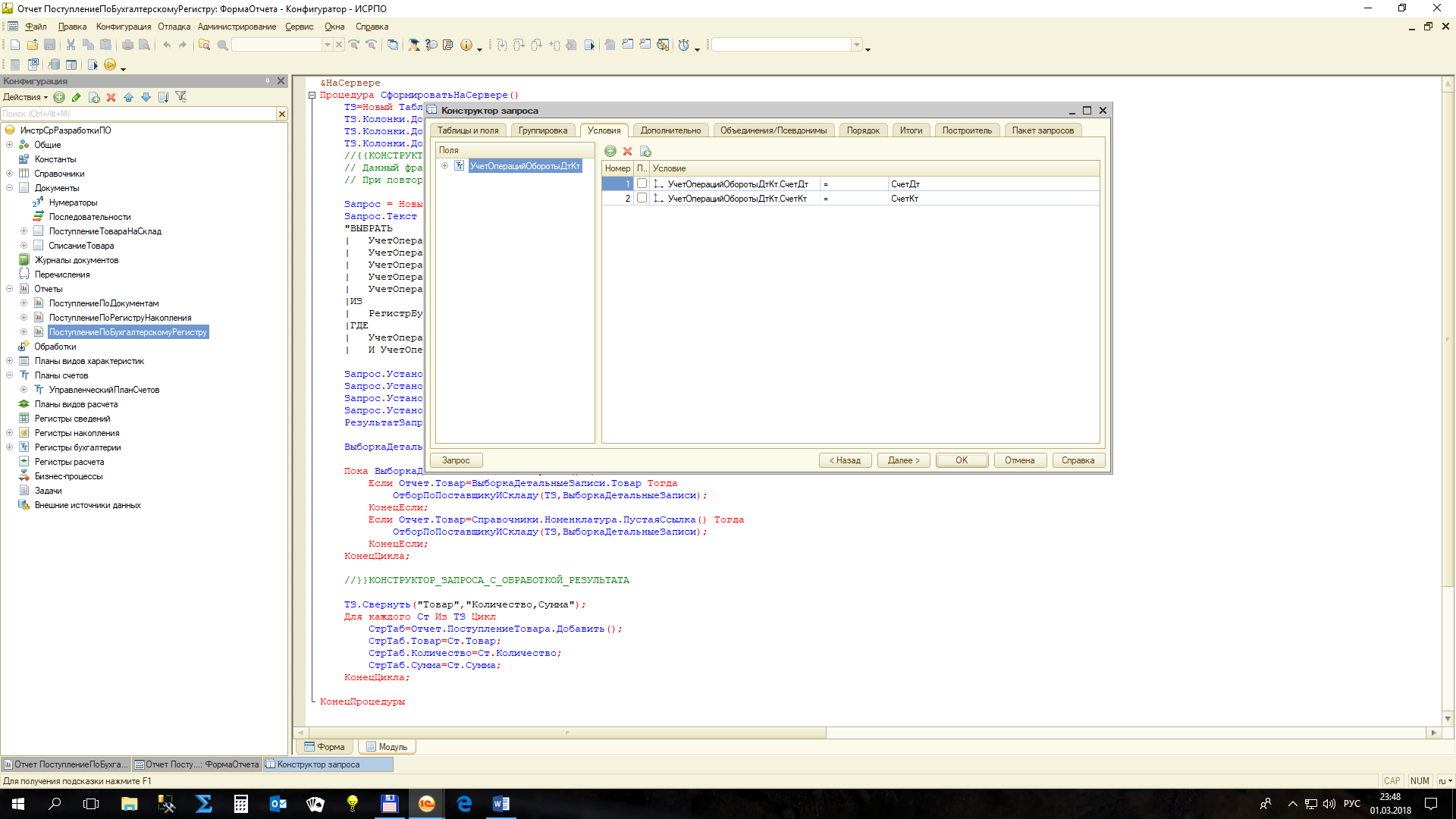 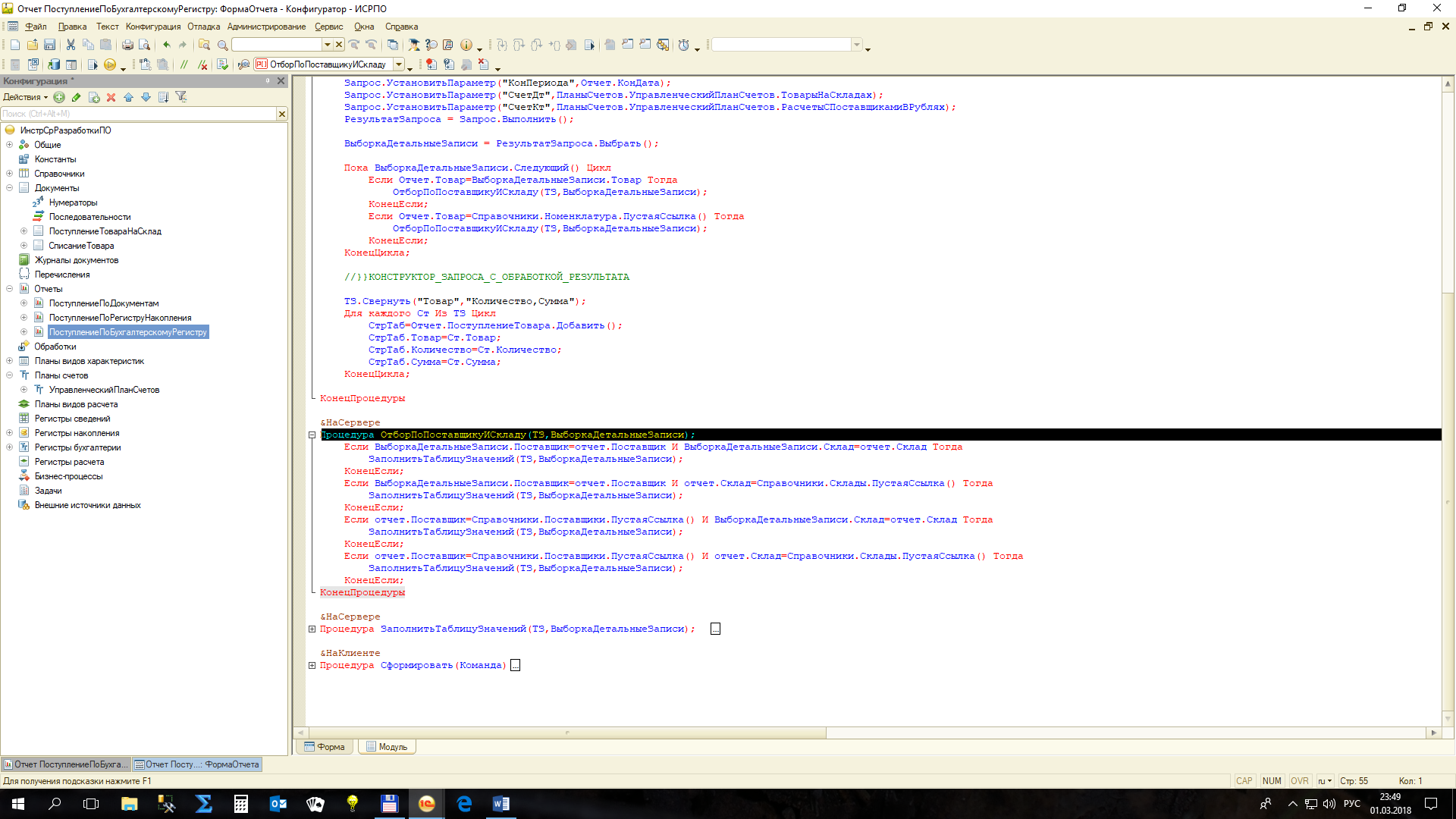 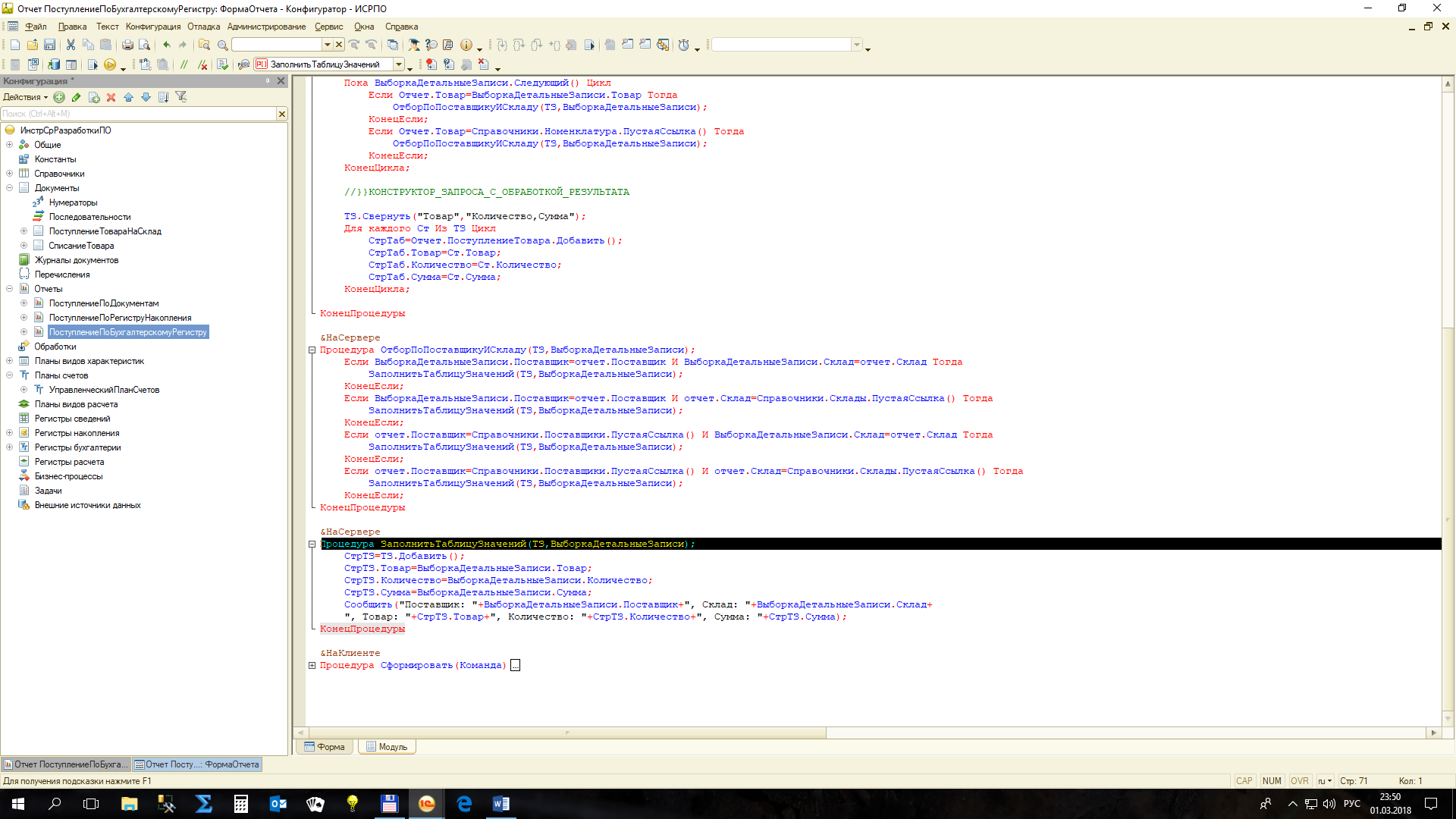 Проверяем результат.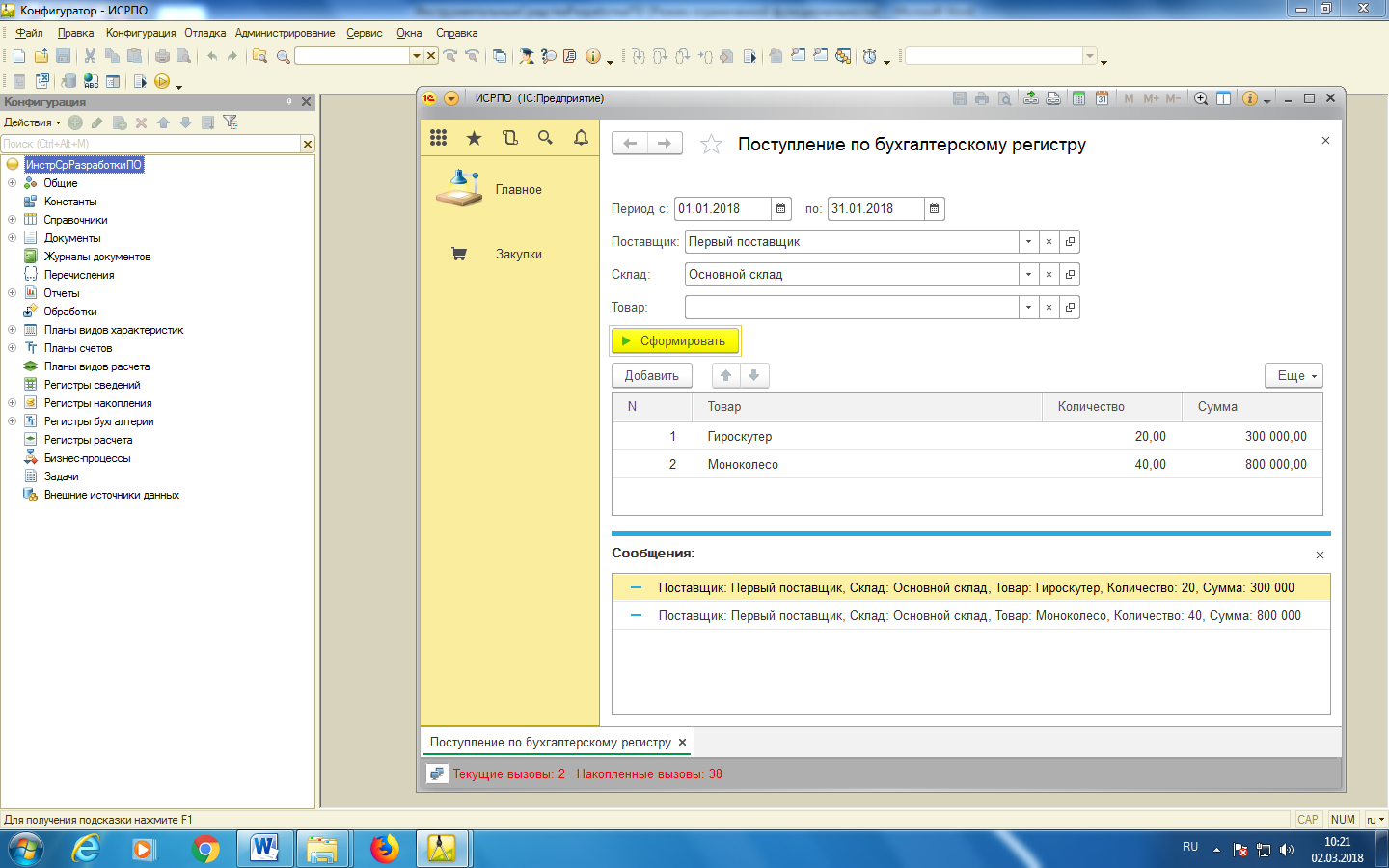 Задания для самостоятельного решения.Создайте отчет с двумя отборами «Поставщик» и «Склад», используя запрос к виртуальной таблице бухгалтерского регистра за заданный интервал времени.Аналогично первому заданию создайте отчет с отборами «Склад» и «Товар».Сократите количество условий при помощи логического оператора «ИЛИ».2. Основные механизмы платформы 1С:Предприятие 8.3.2.1. Создание отчета о поступлении товаров при помощи системы компоновки данных.Создадим отчет о поступлении товаров при помощи схемы компоновки данных. Это конструктор, который позволяет формировать отчеты без написания кода разработчиком. Все генерирует система.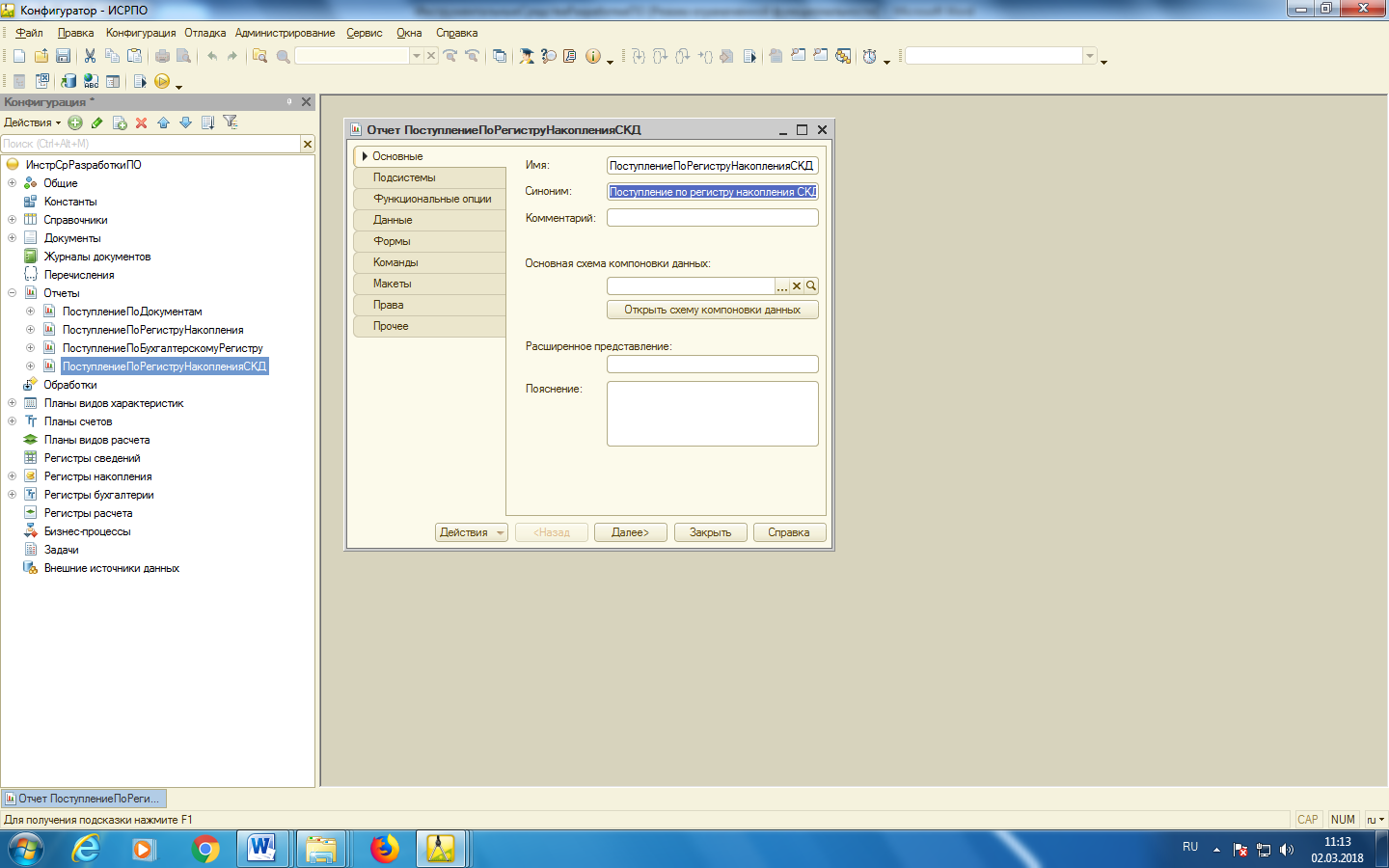 Открываем схему компоновки данных.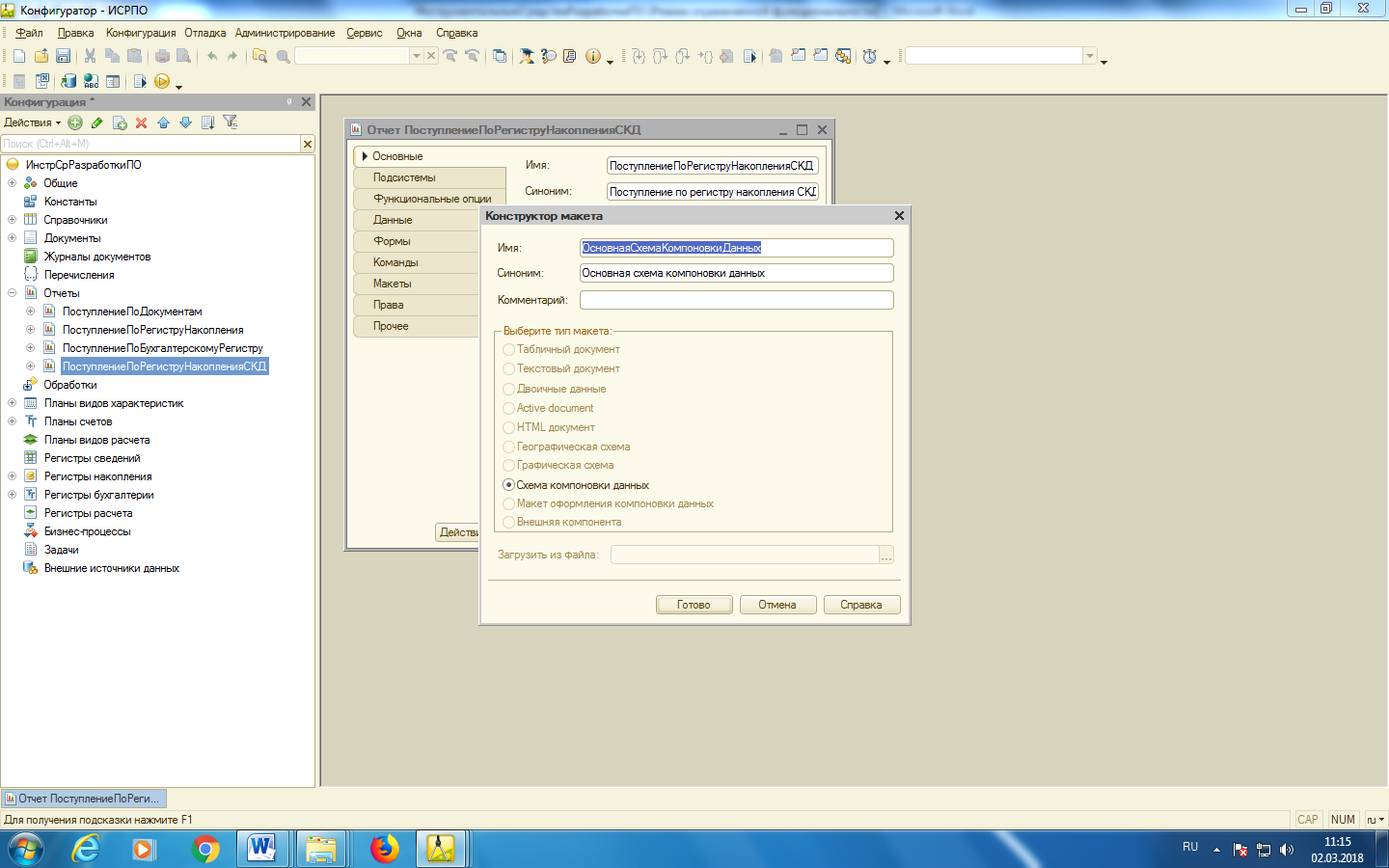 Добавляем набор данных Запрос.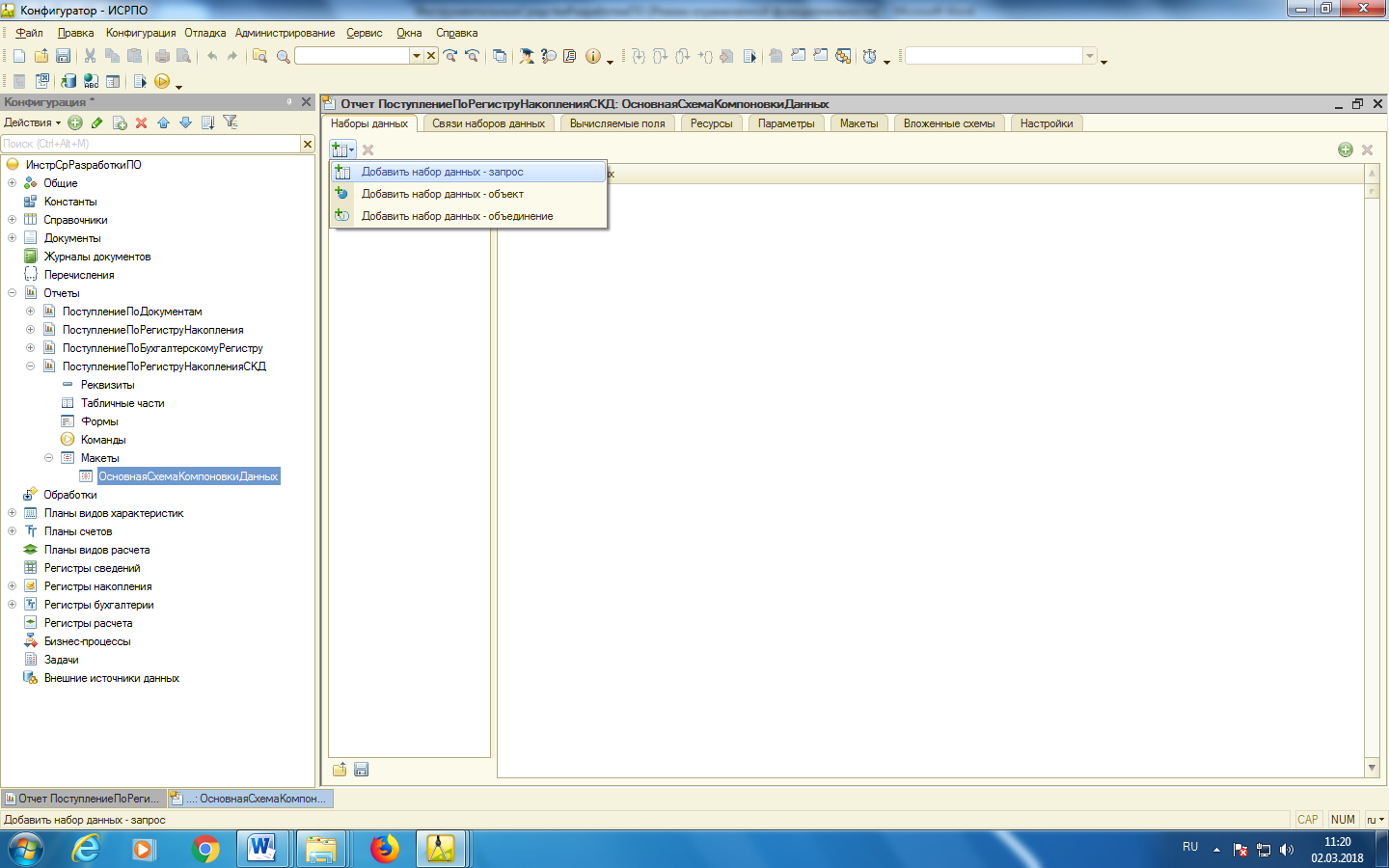 Обращаемся к виртуальной таблице «ЗакупкиОбороты».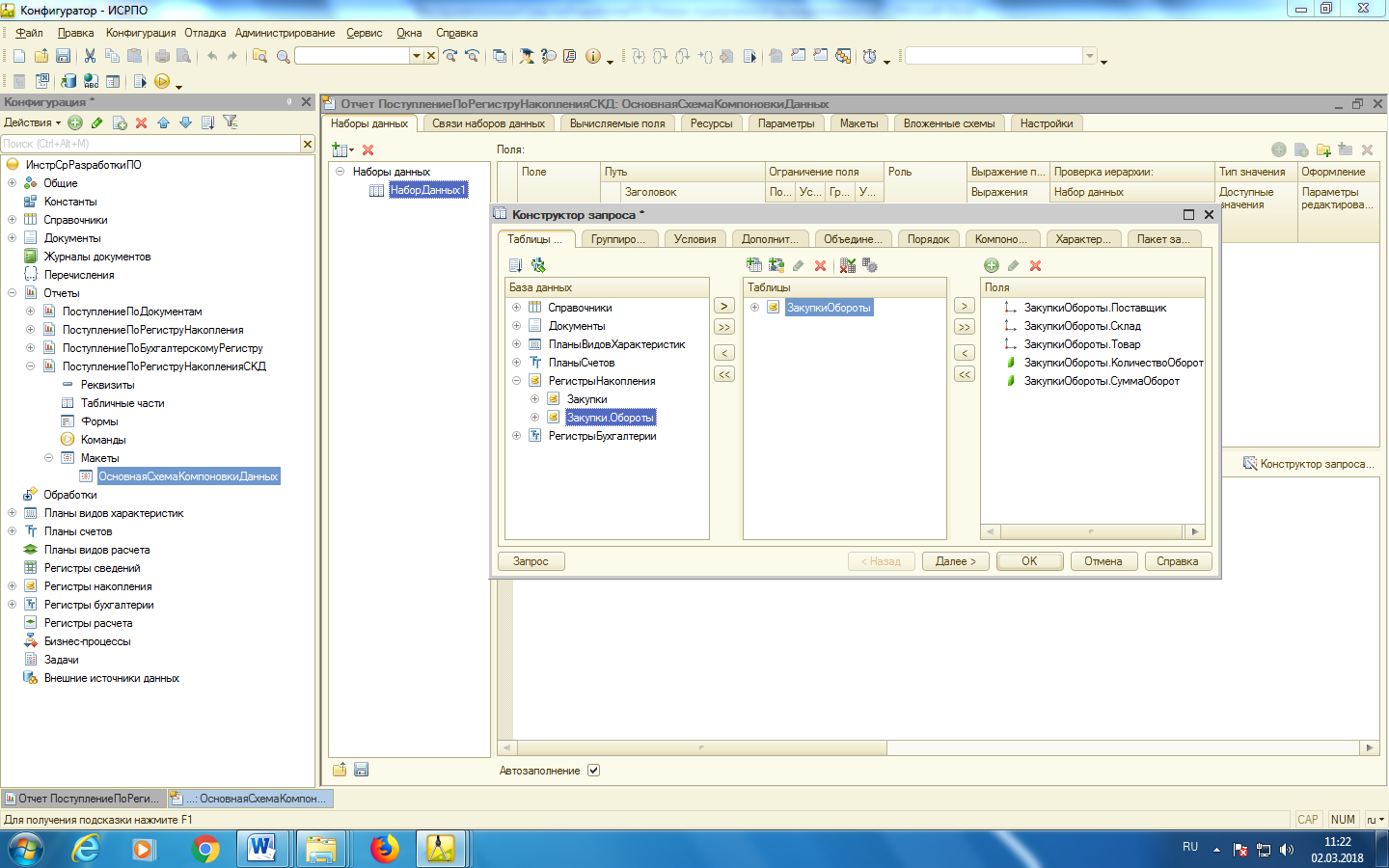 Запрос готов.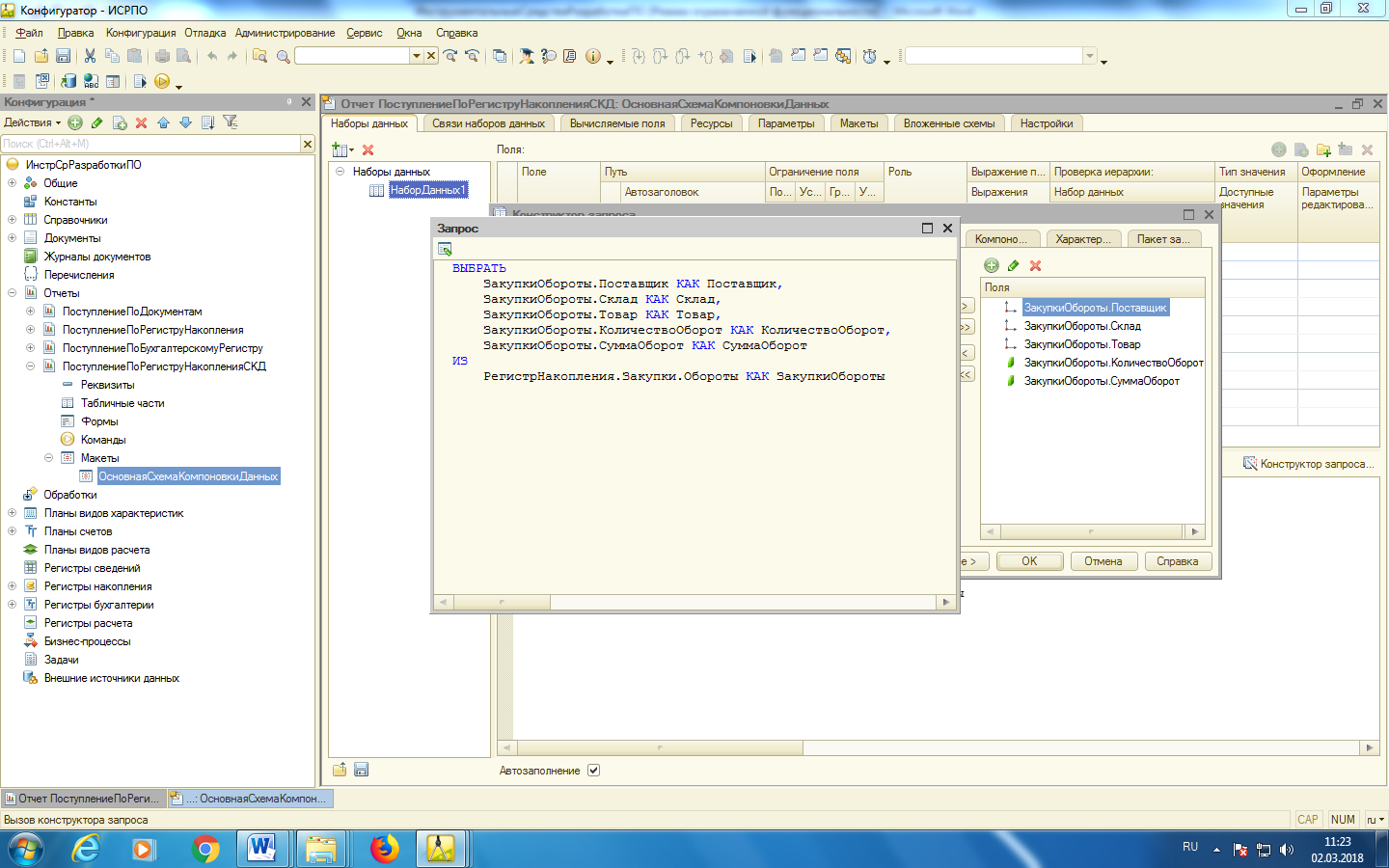 Теперь попробуем настроить отчет.Переходим в раздел настройки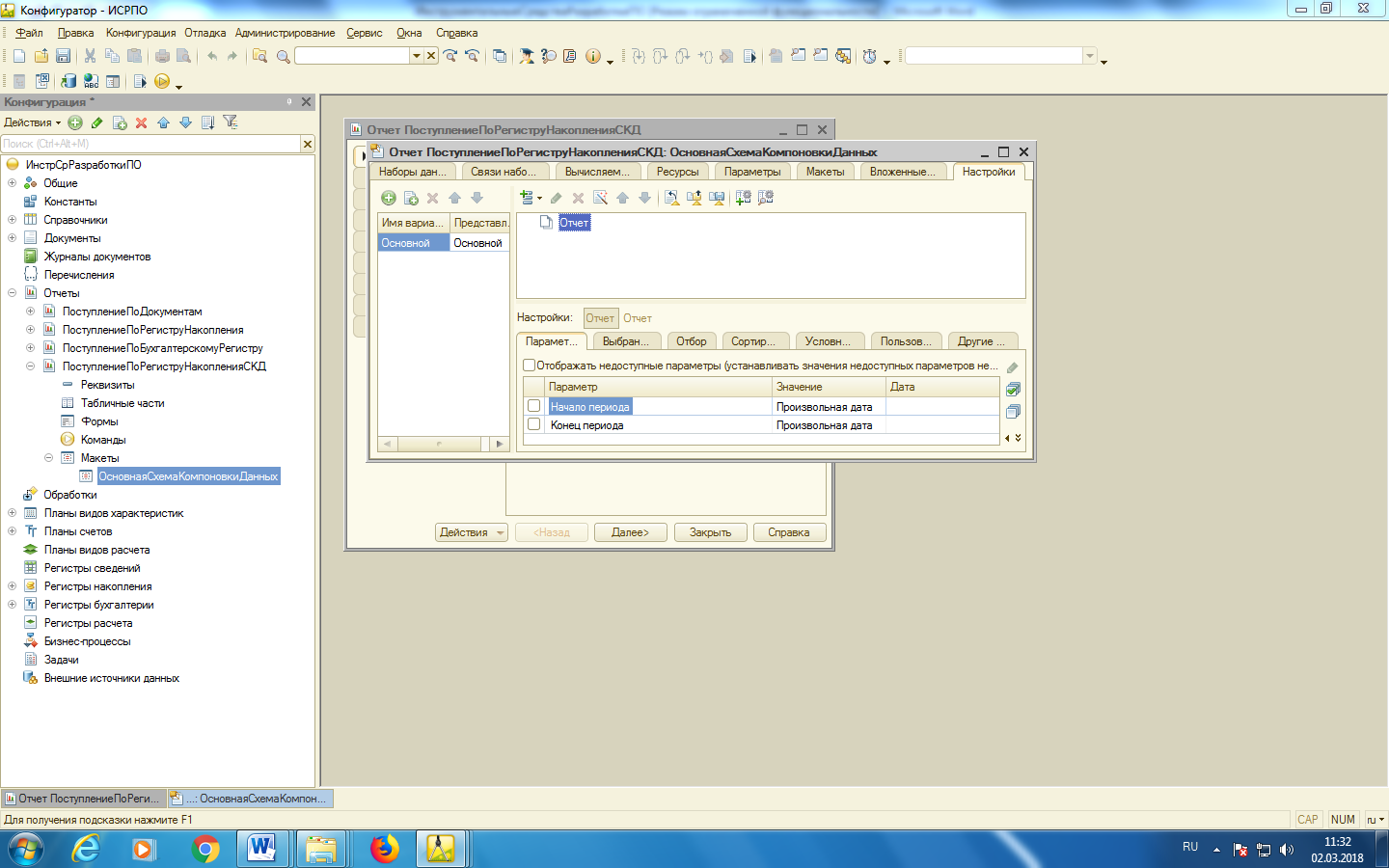 Обратите внимание, что стандартные параметры виртуальной таблицы «ЗакупкиОбороты» уже указаны в настройках СКД.В свойствах элементов пользовательских настроек укажем «Включать в пользовательские настройки» как начало, так и конец периода.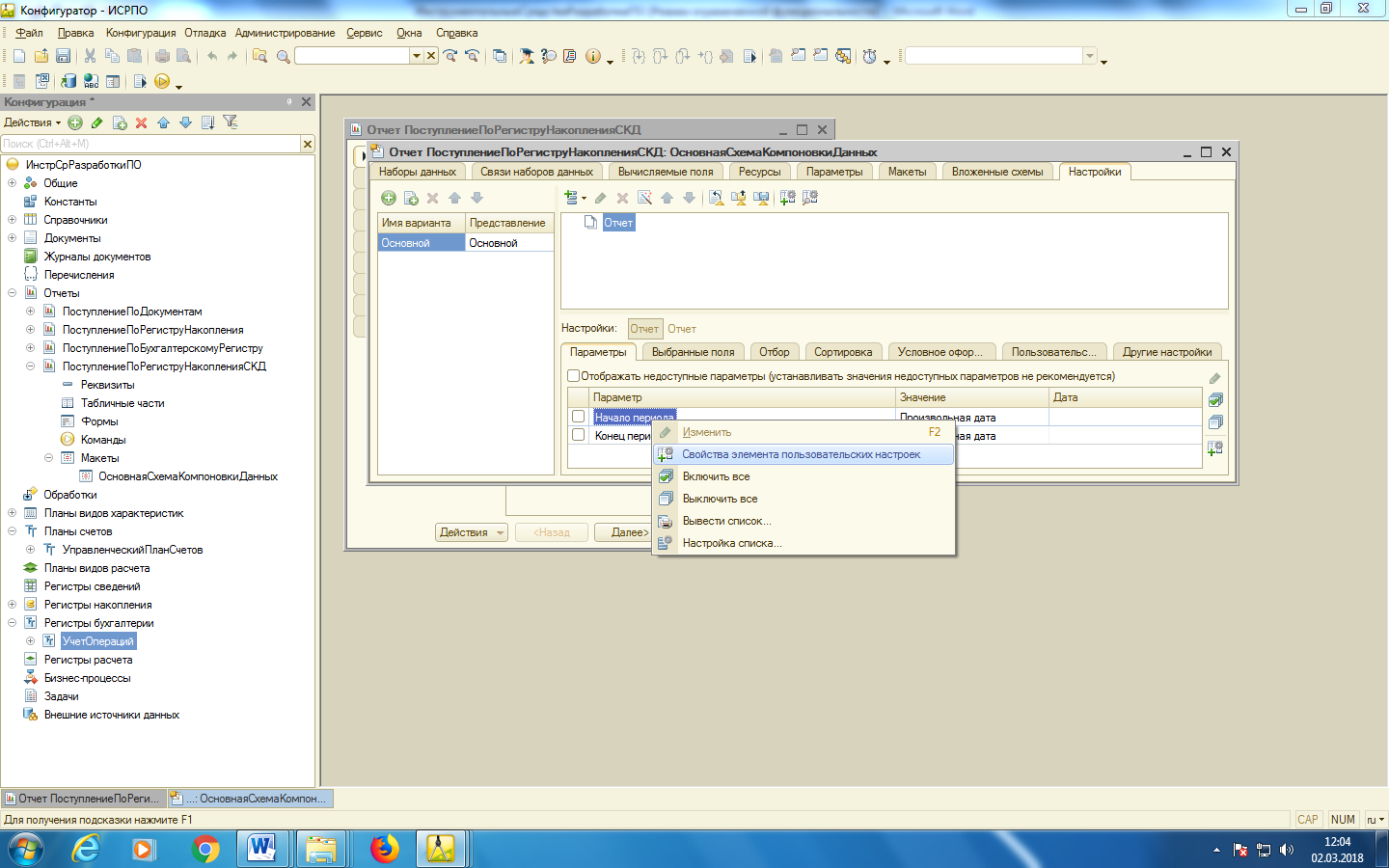 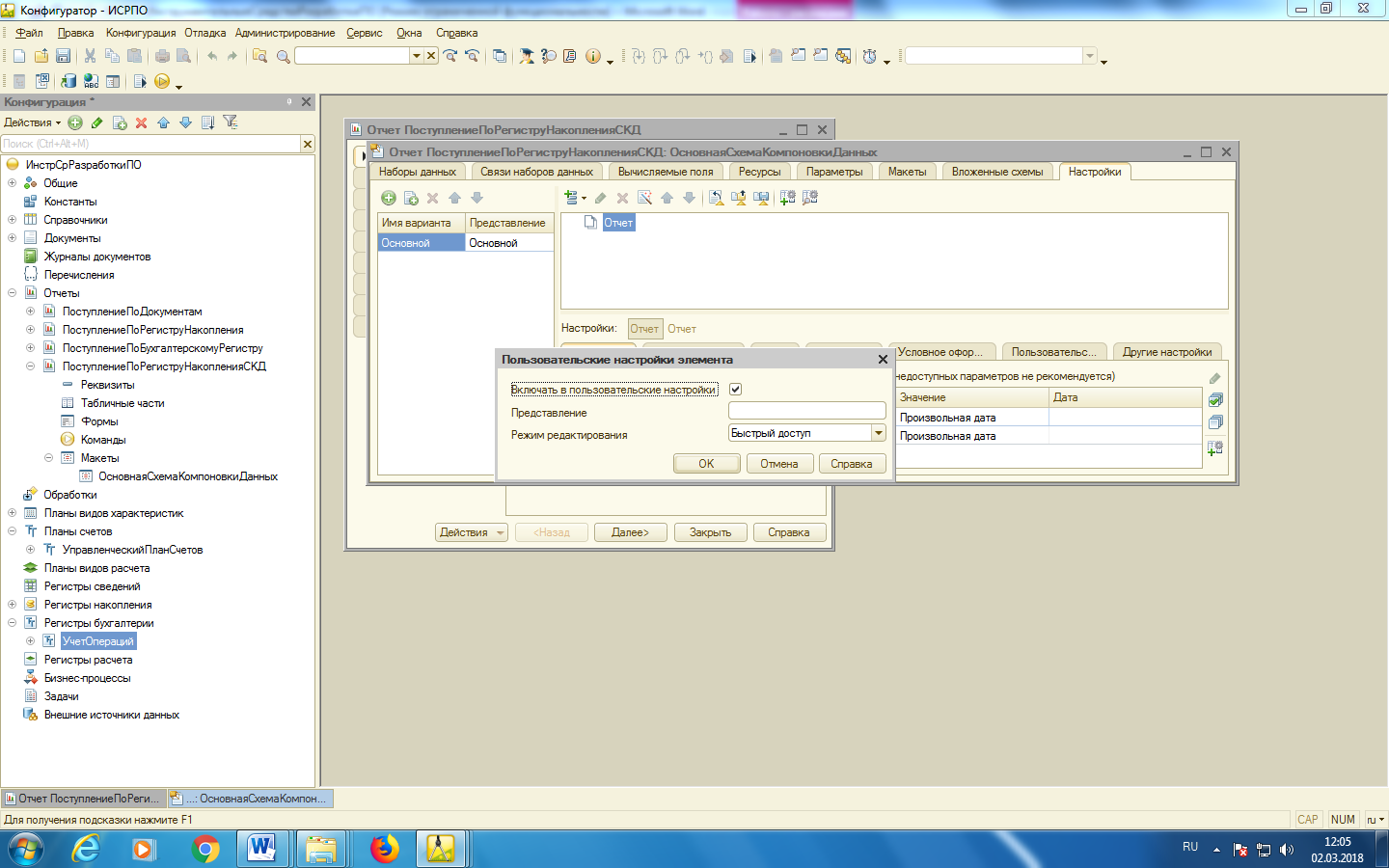 Укажем группировки.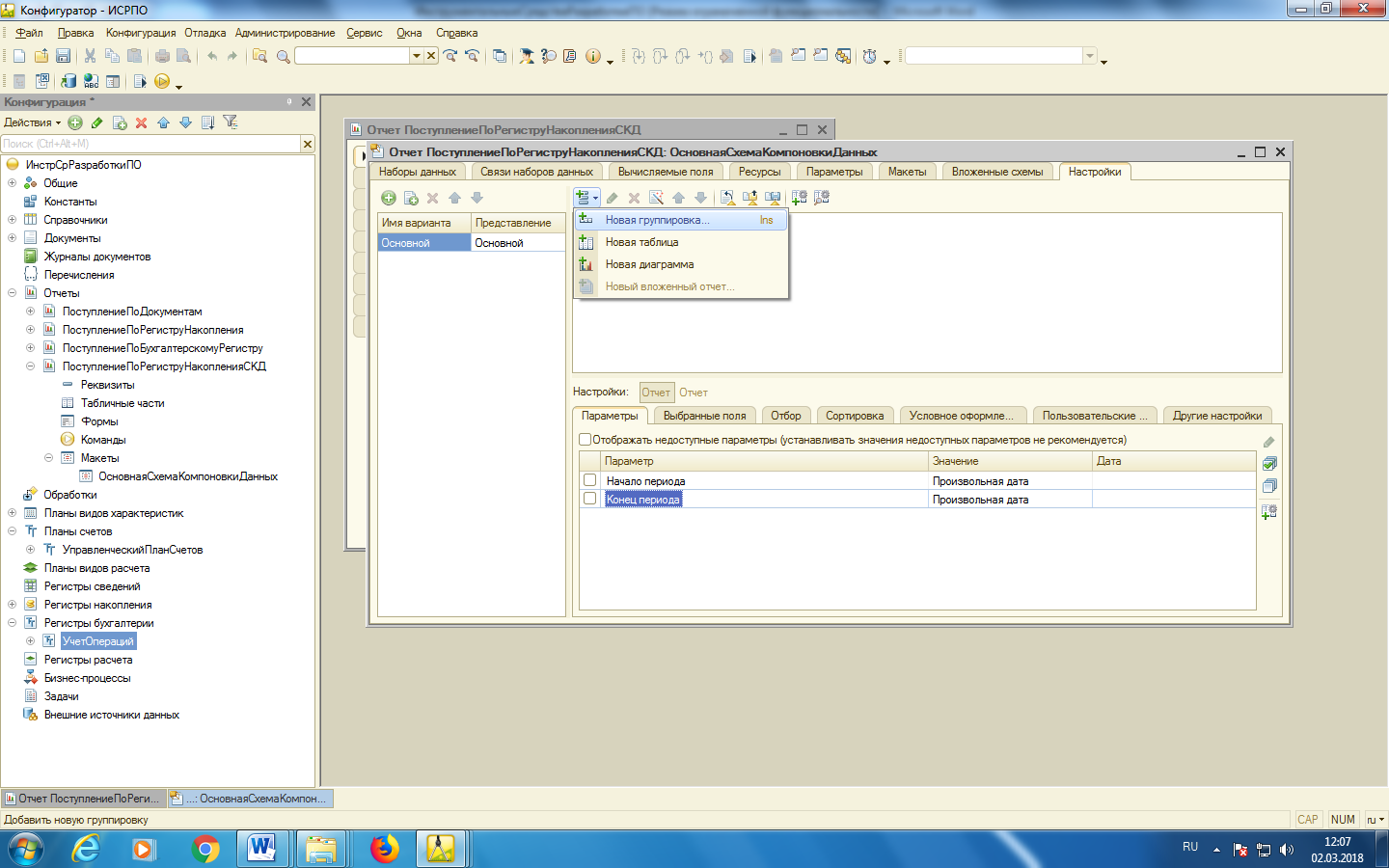 Сверху «Поставщик», затем «Склад» в нижней (табличной) части отчета – все остальное – детальные записи, то есть «Товар, Количество, Сумма».Выбираем нужные поля.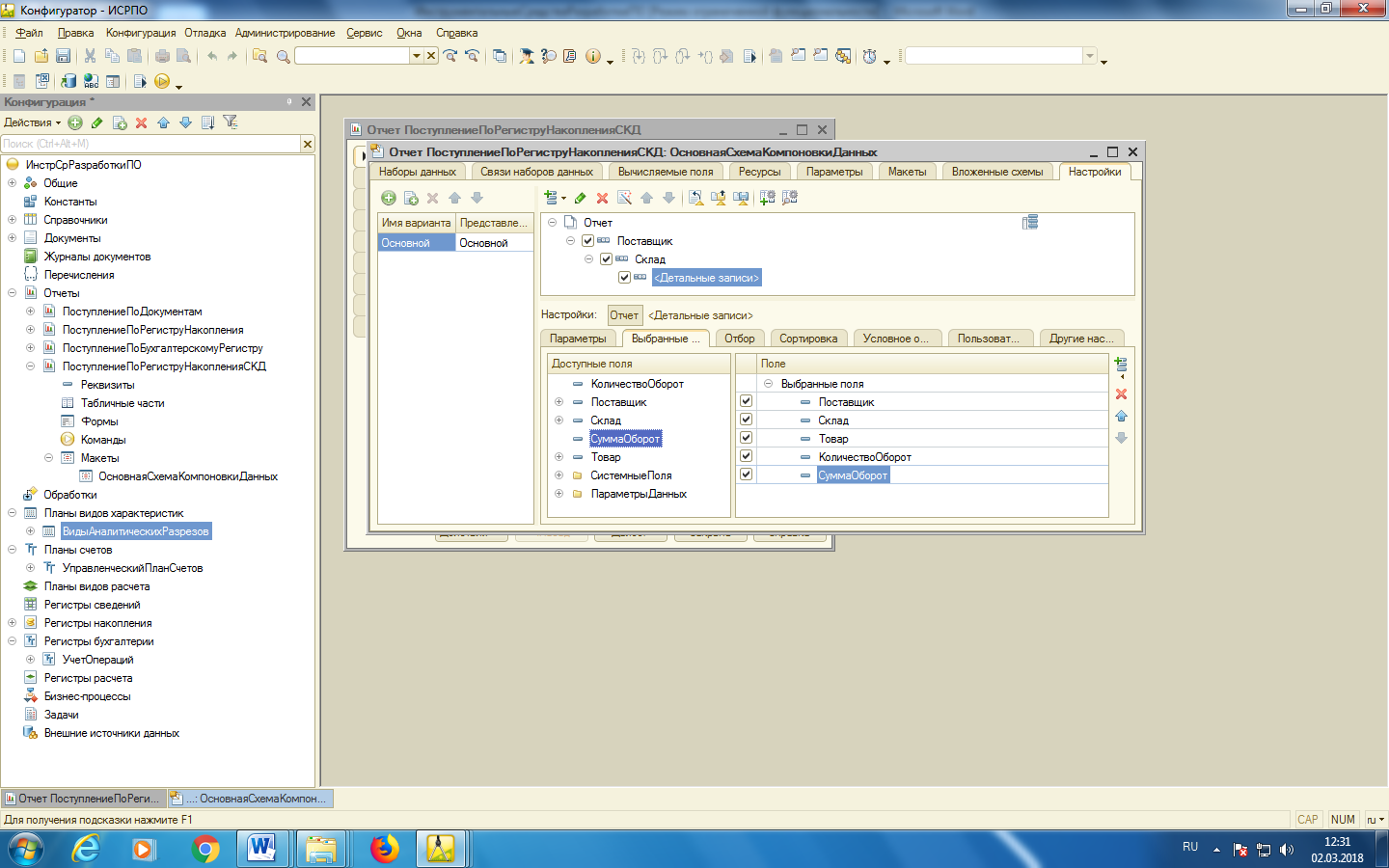 Проверим.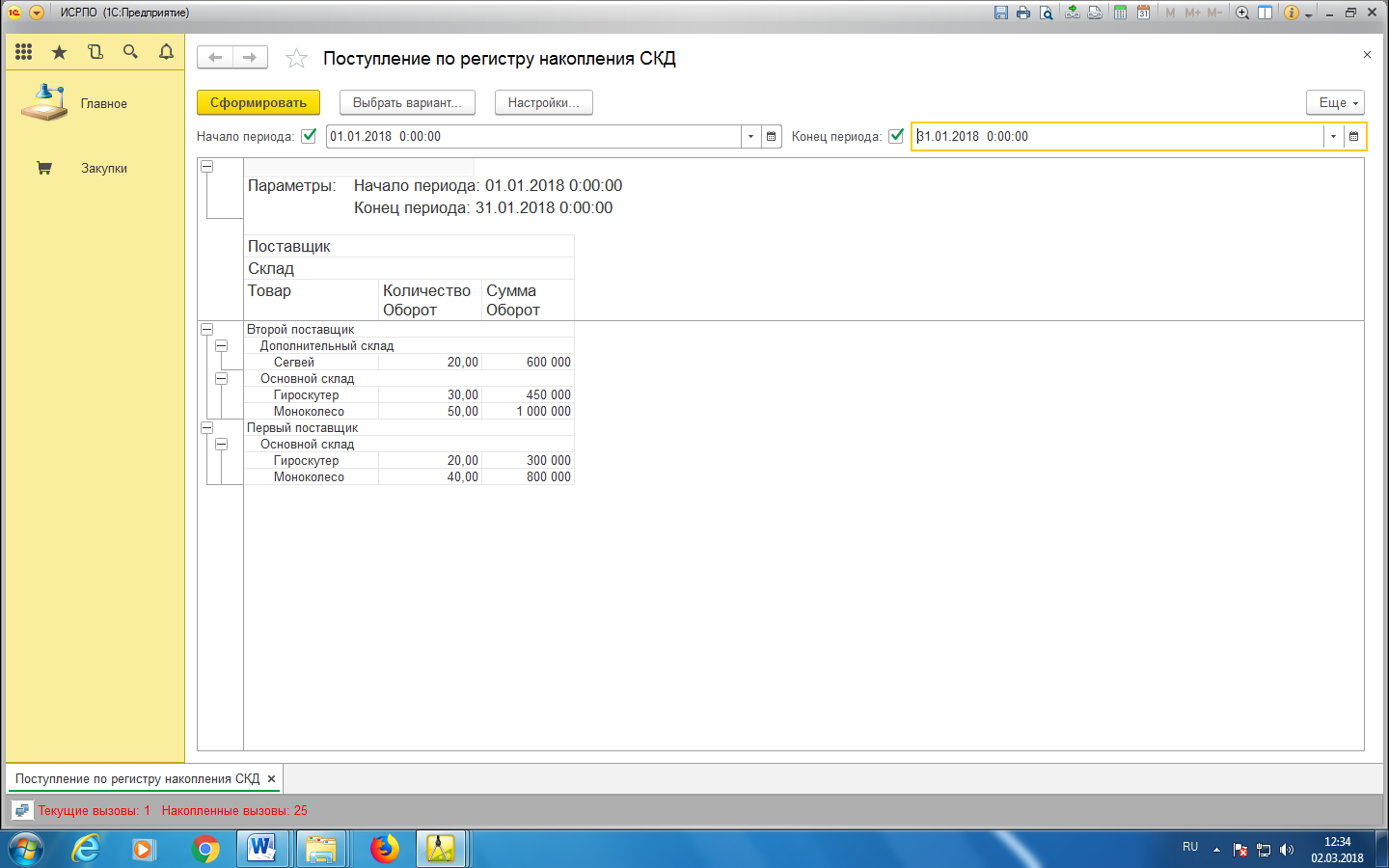 Сгруппируем «Количество» и «Сумму» отдельно и добавим эти показатели в ресурсы отчета.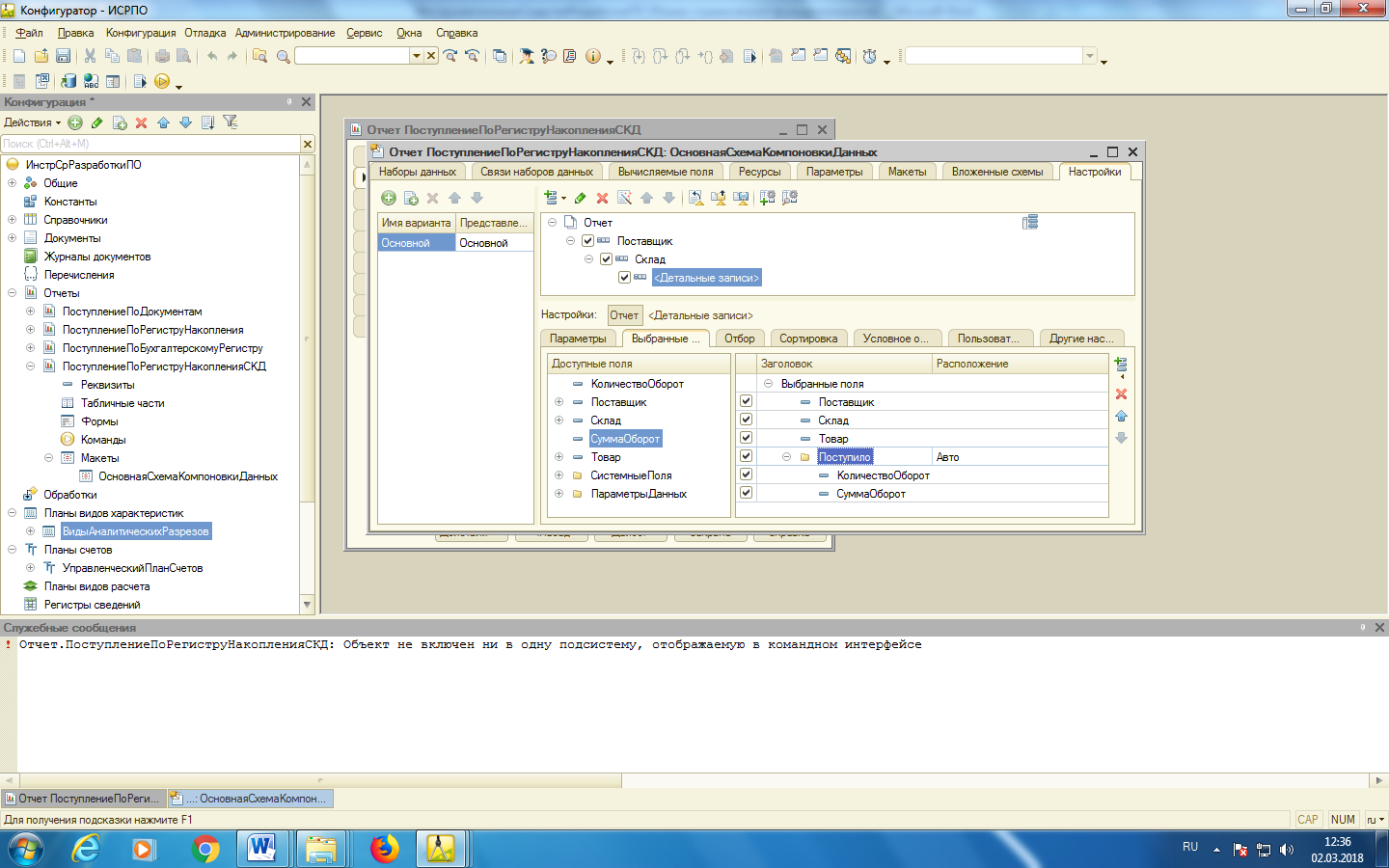 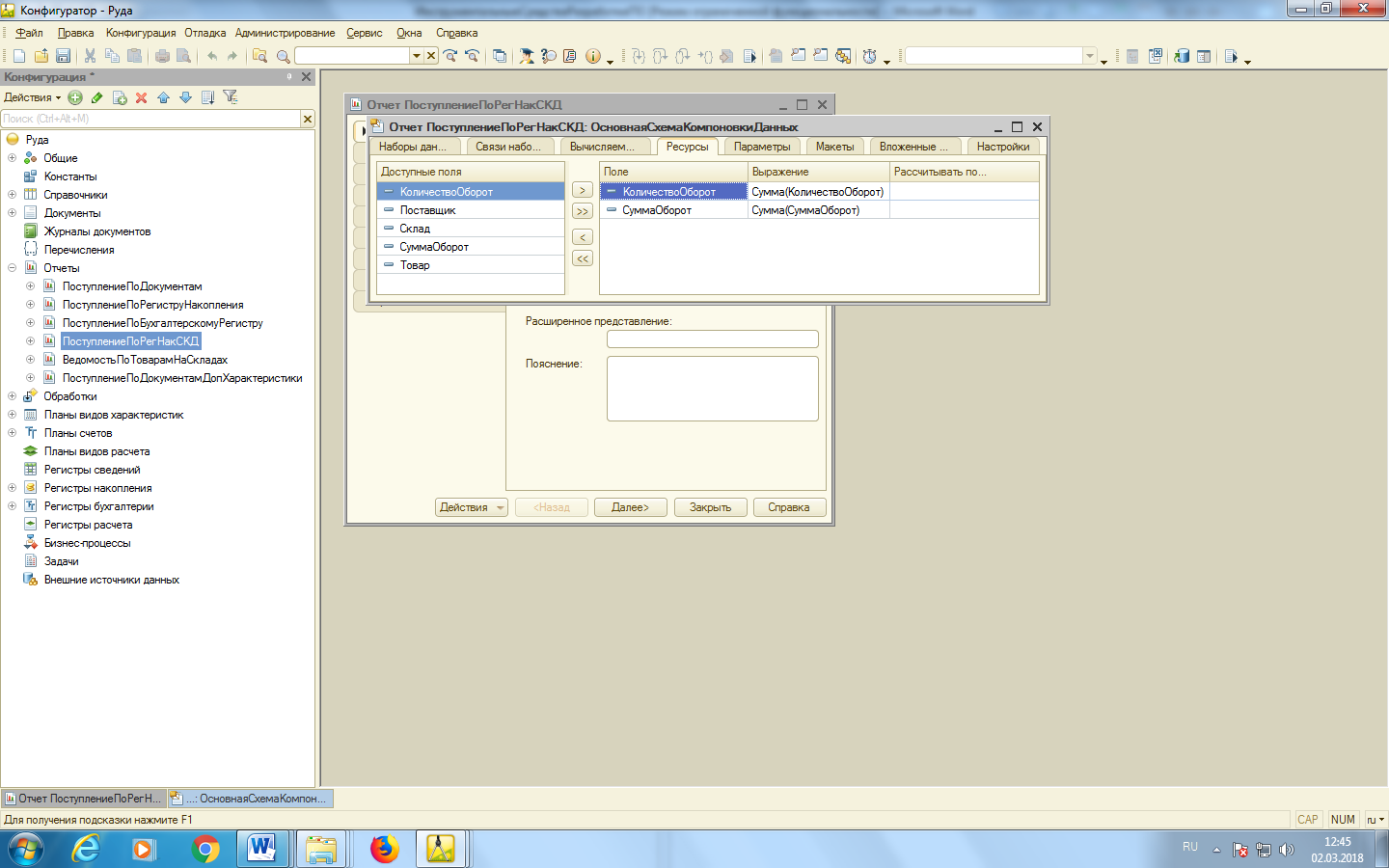 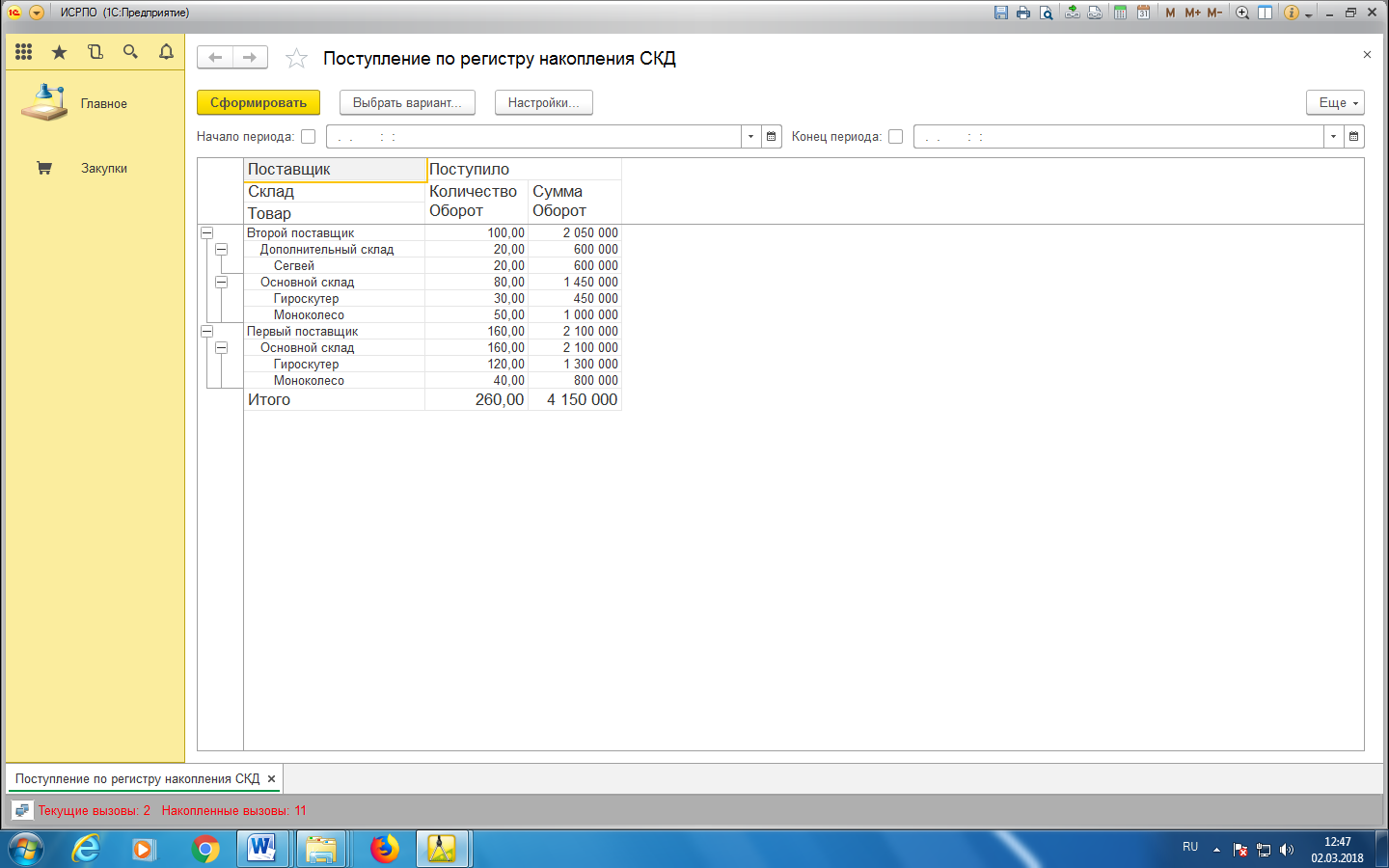 Осталось добавить отборы.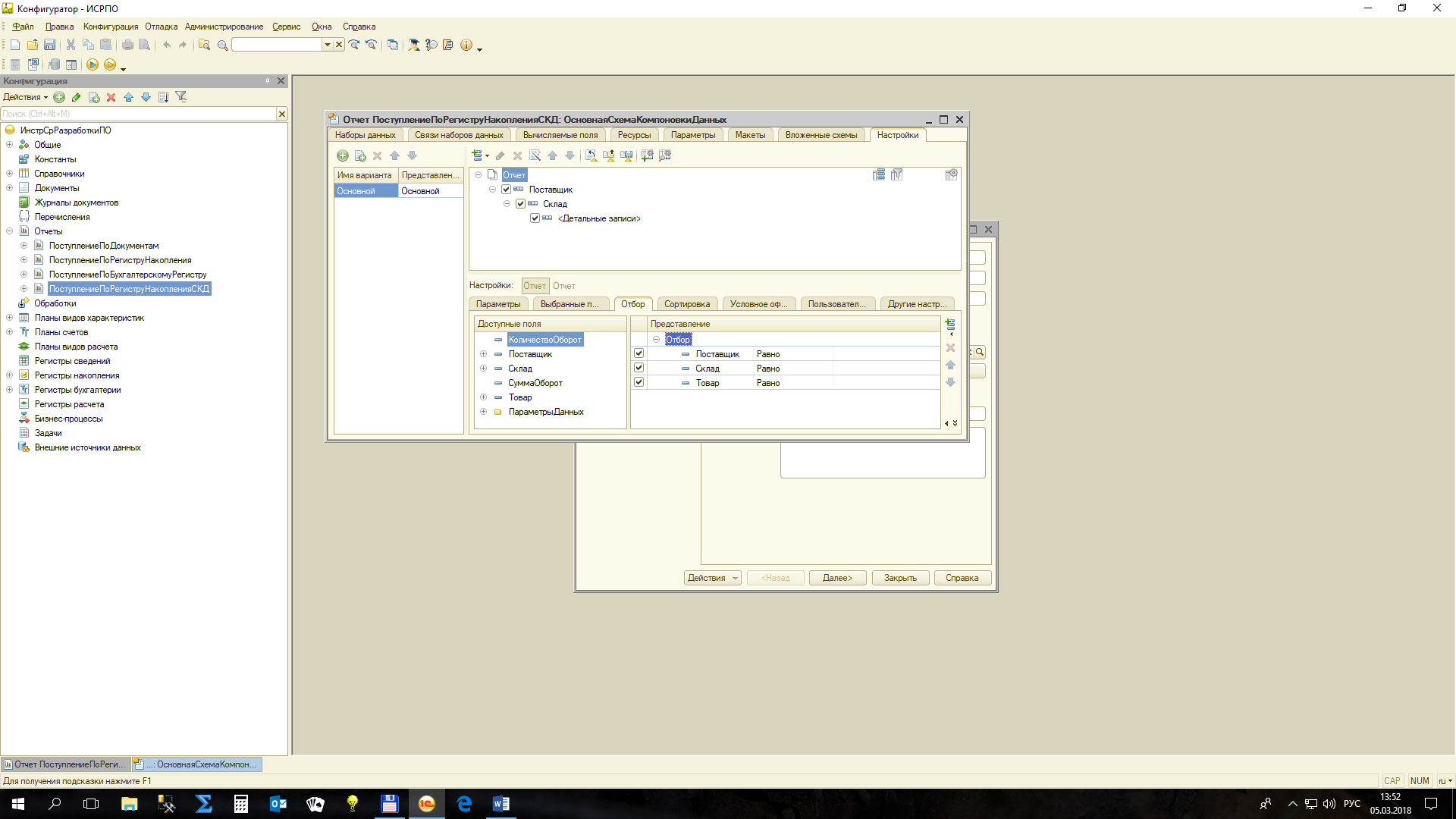 В свойствах элементов пользовательских настроек укажем «Включать в пользовательские настройки» для значений отборов.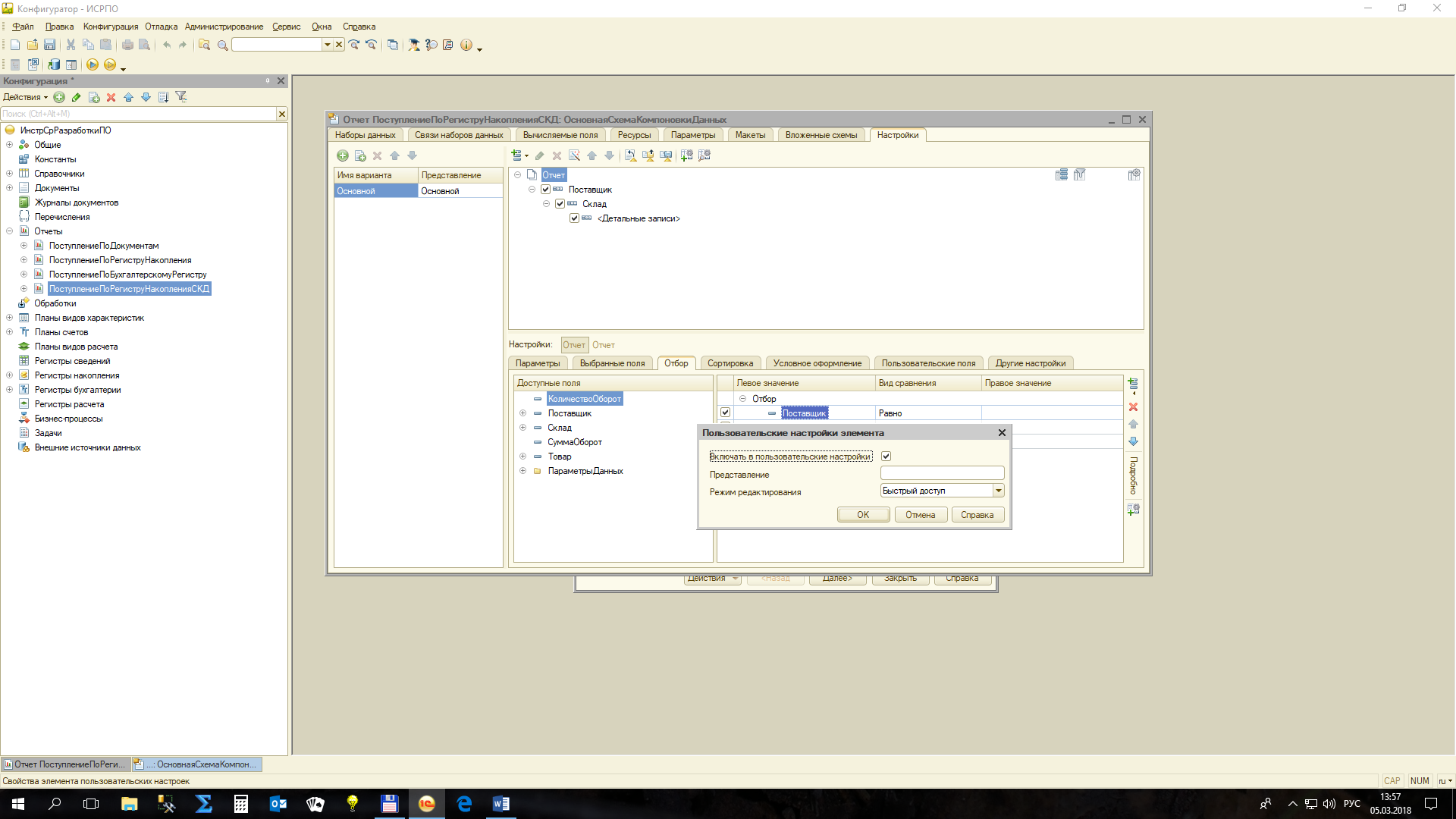 Можно добавить какой-нибудь макет оформления.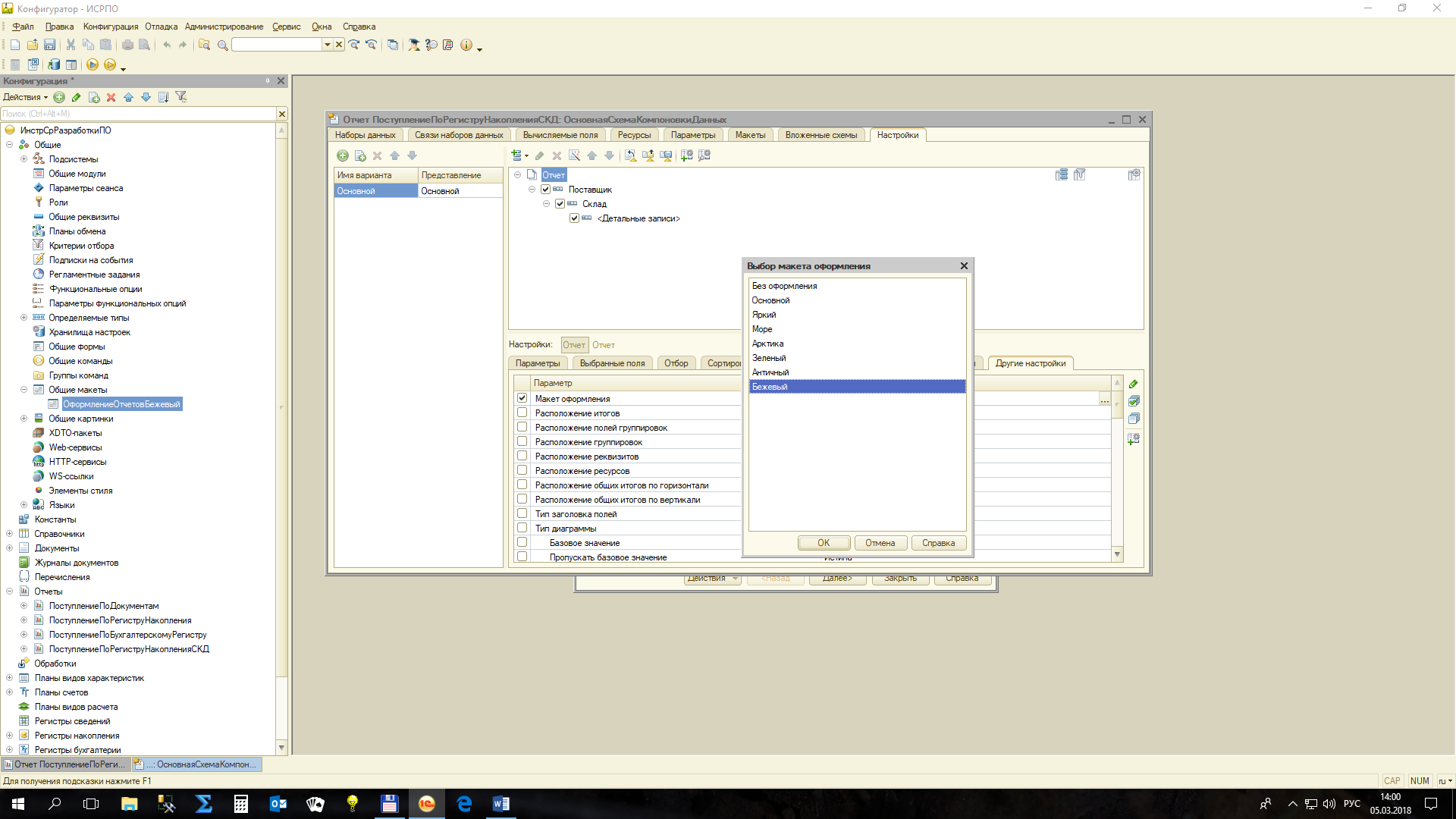 Добавим заголовок таблицы, параметры и отборы.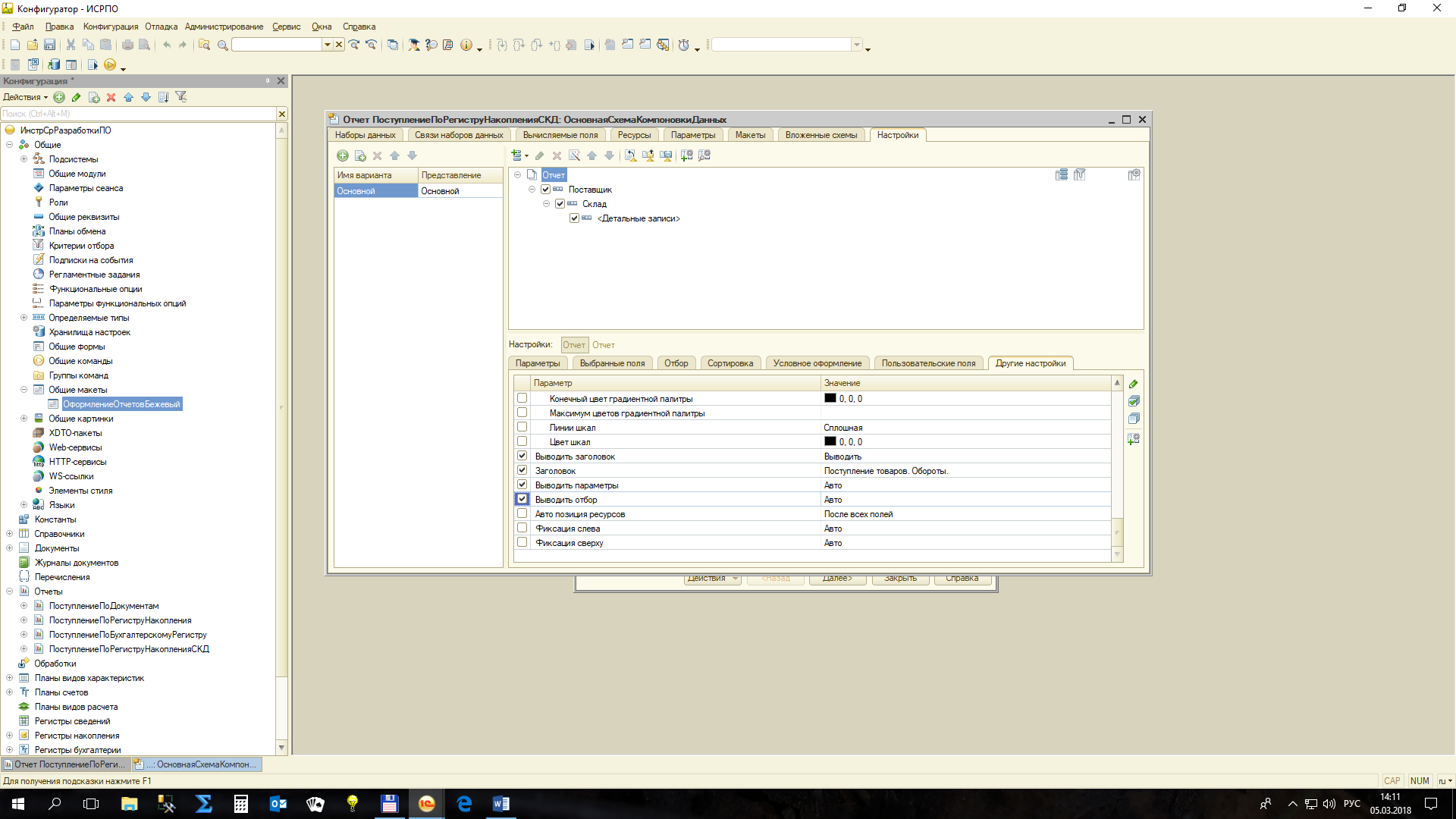 Ну и, наконец, поправим заголовки шапки таблицы.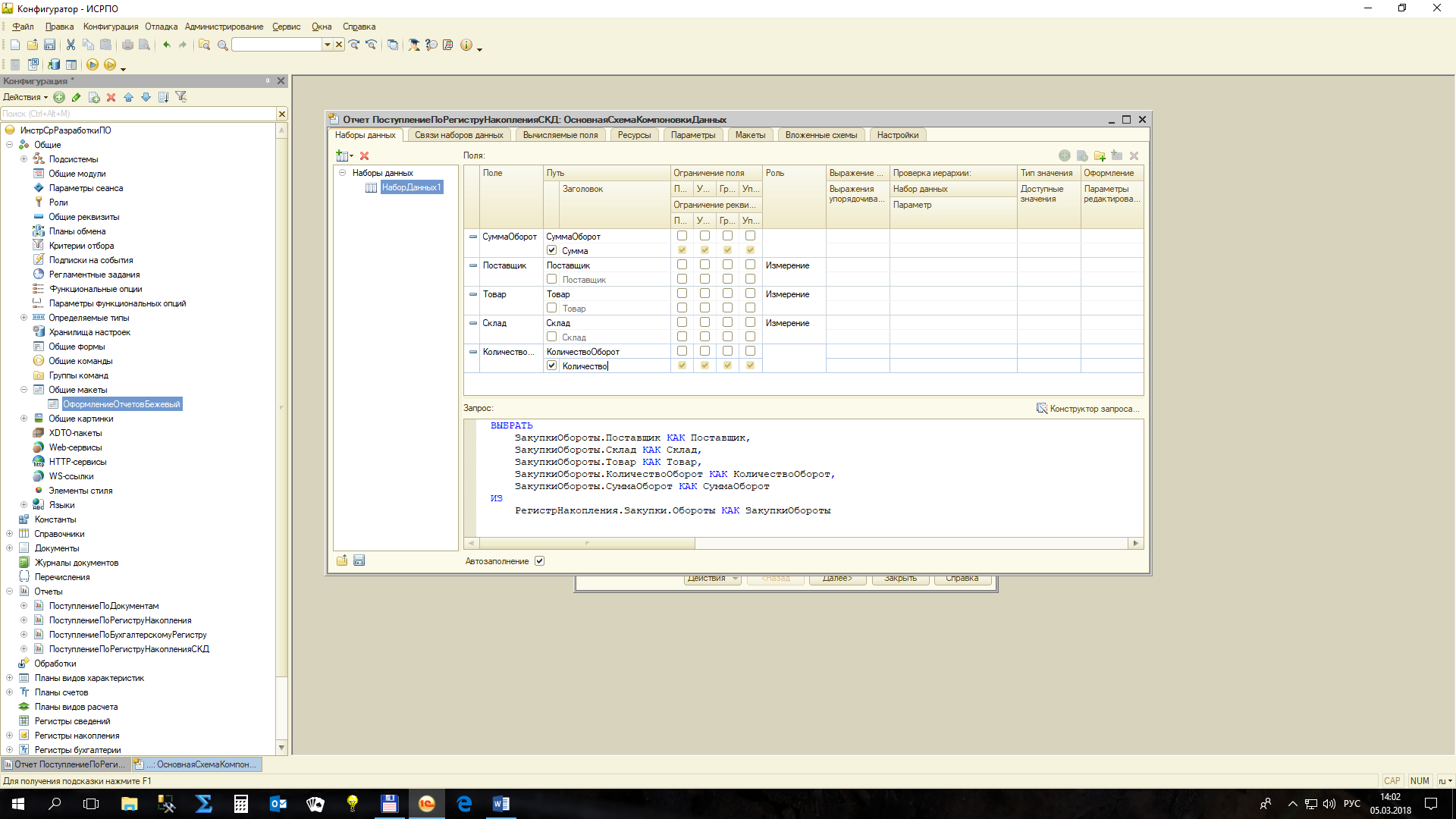 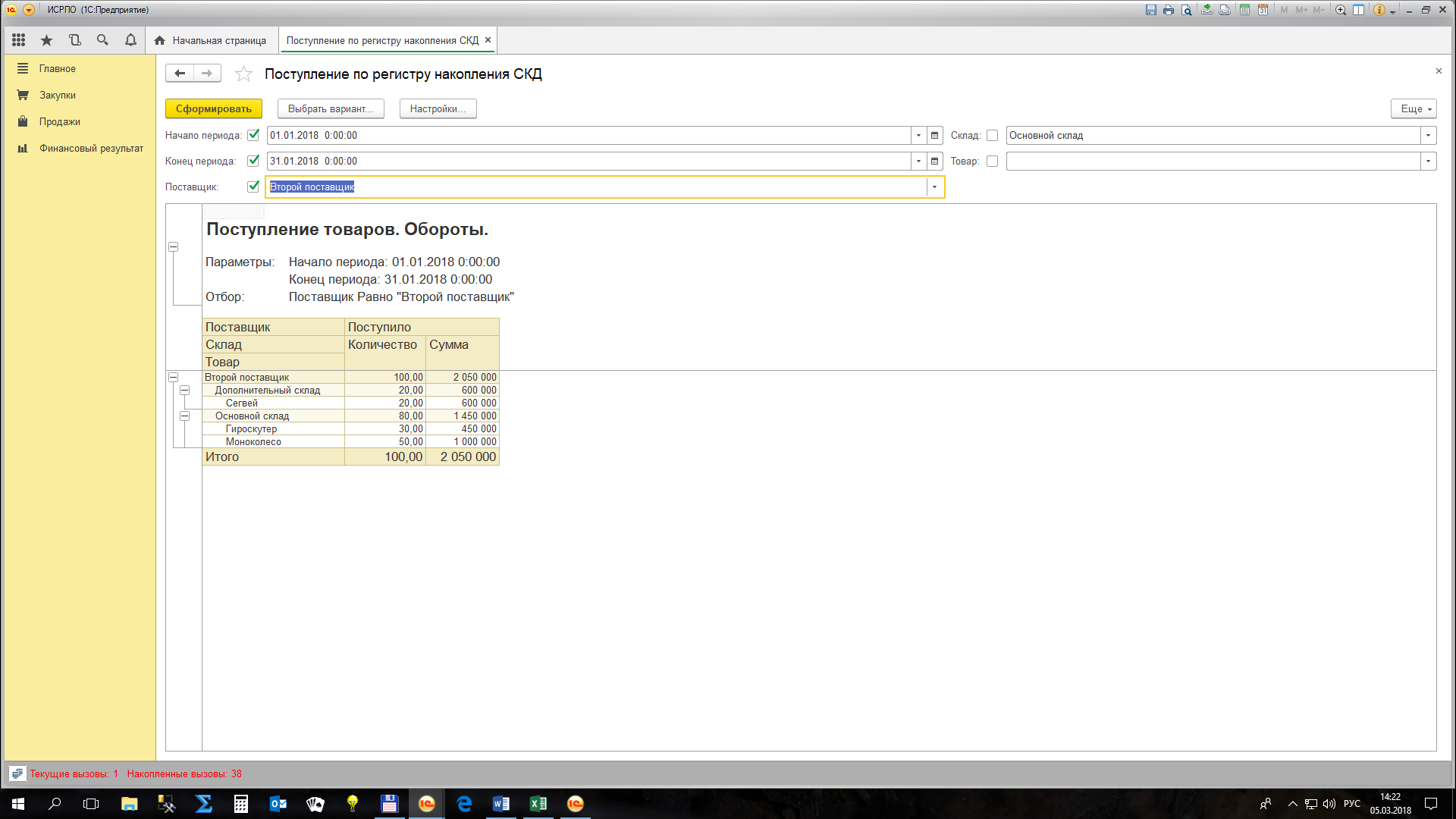 Теперь отчет можно сохранить в виде файла, например, таблица MS Excel или распечатать.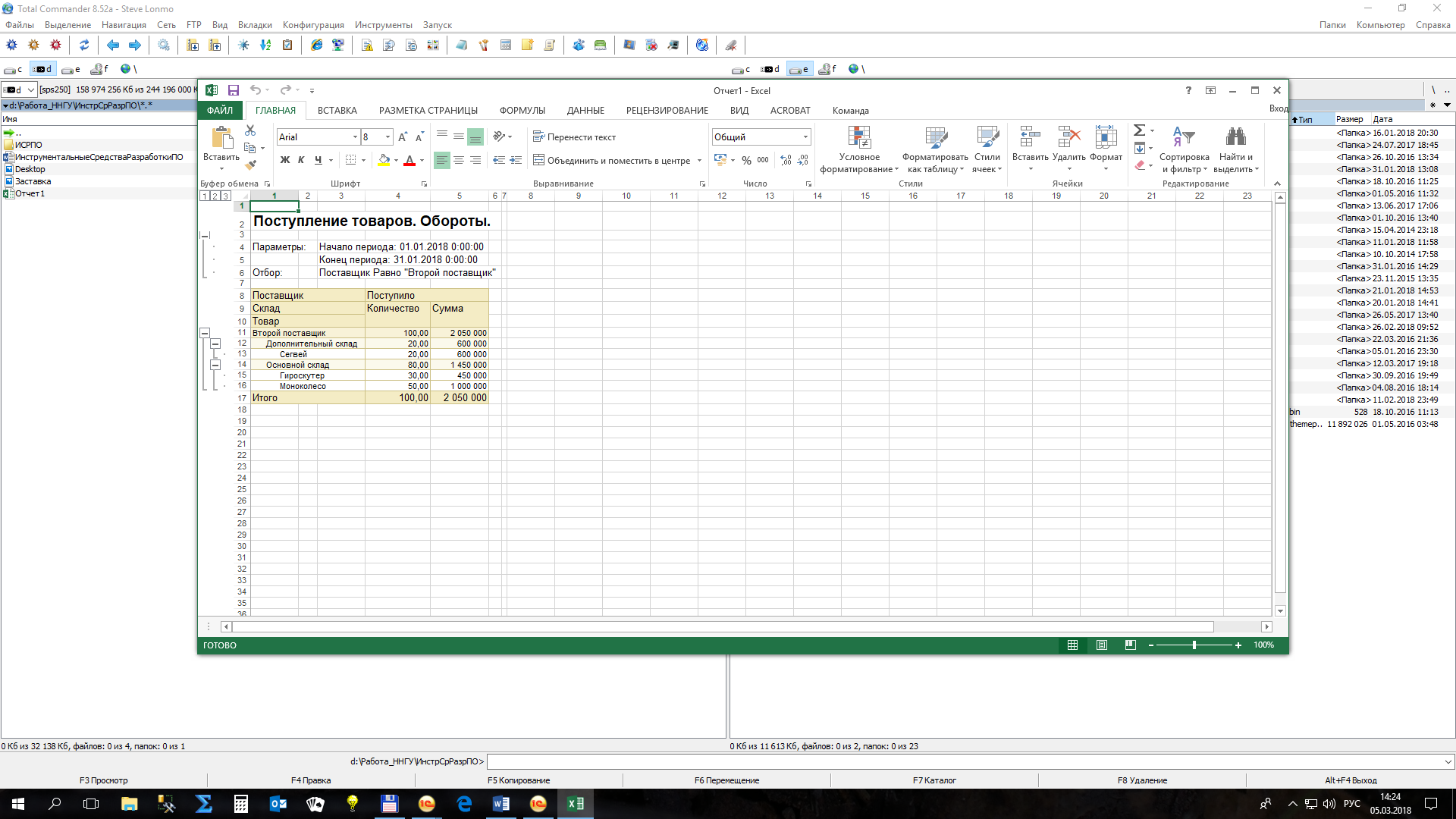 Еще немного подкорректируем форму отчета. Вместо дат начала и конца периода, добавим стандартный период в качестве параметра.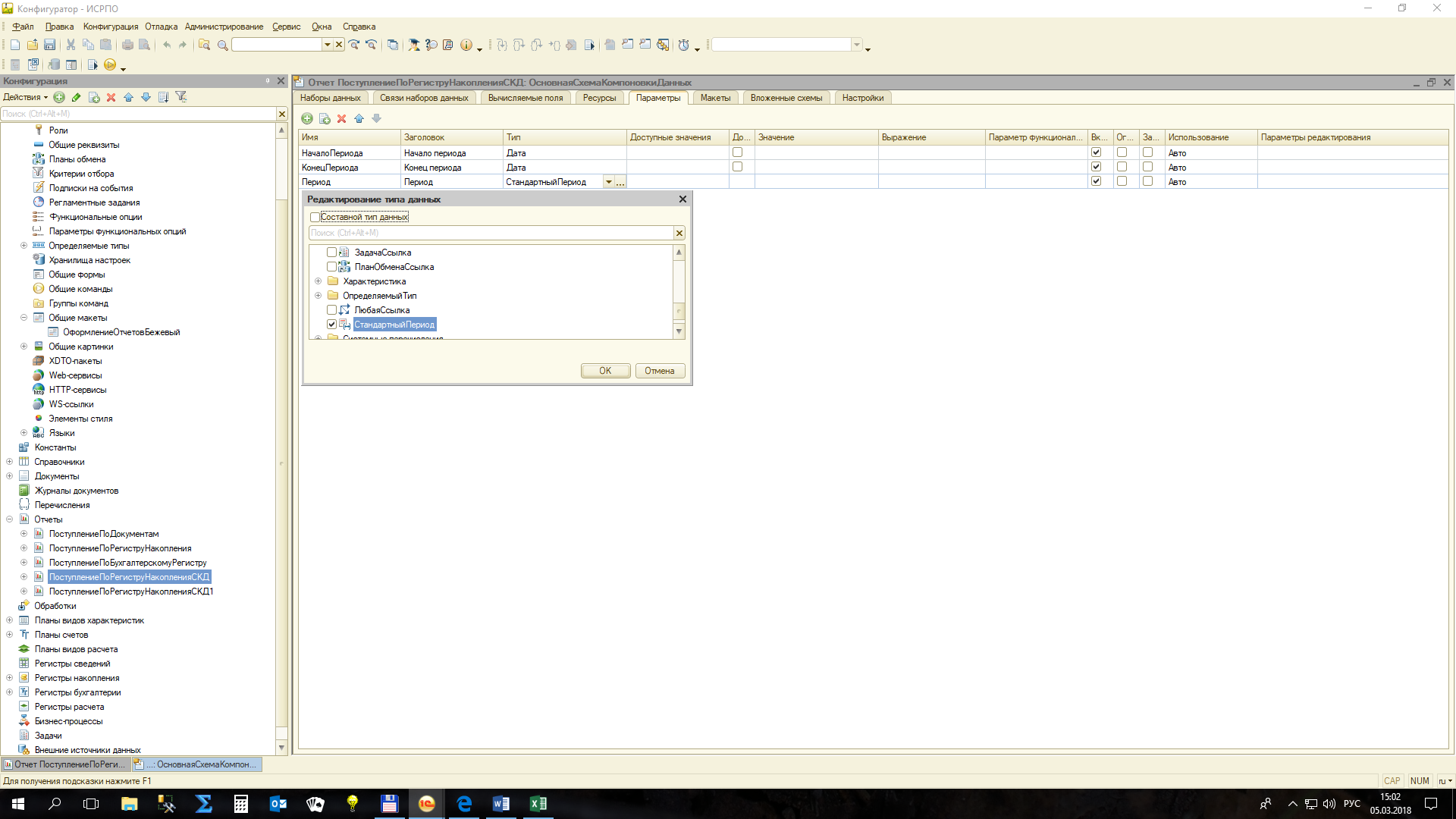 Для стандартного периода нужно указать значения параметров.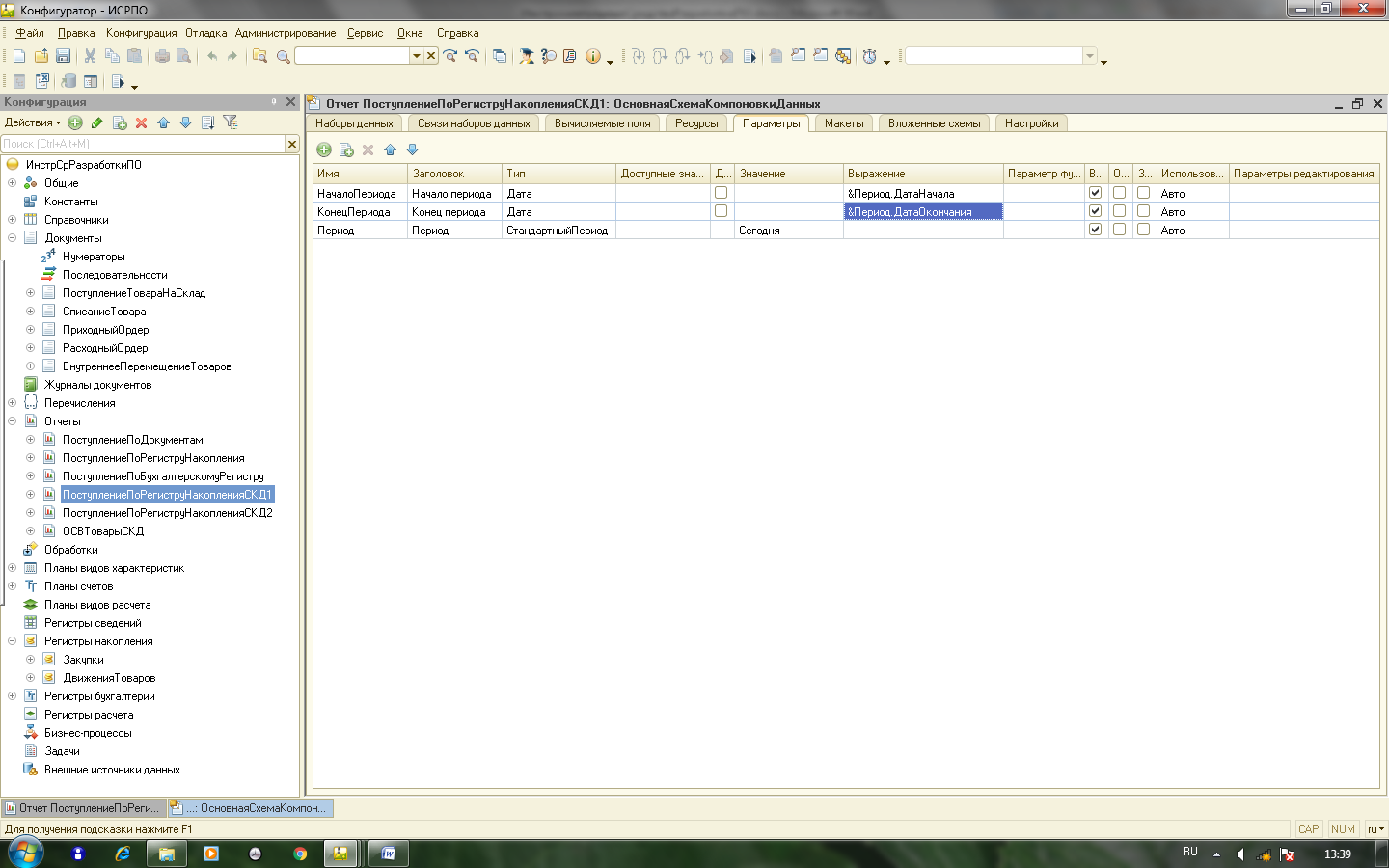 При этом в настройках укажем, что параметр период – доступен (включать в пользовательские настройки), а начало и конец периода отключим.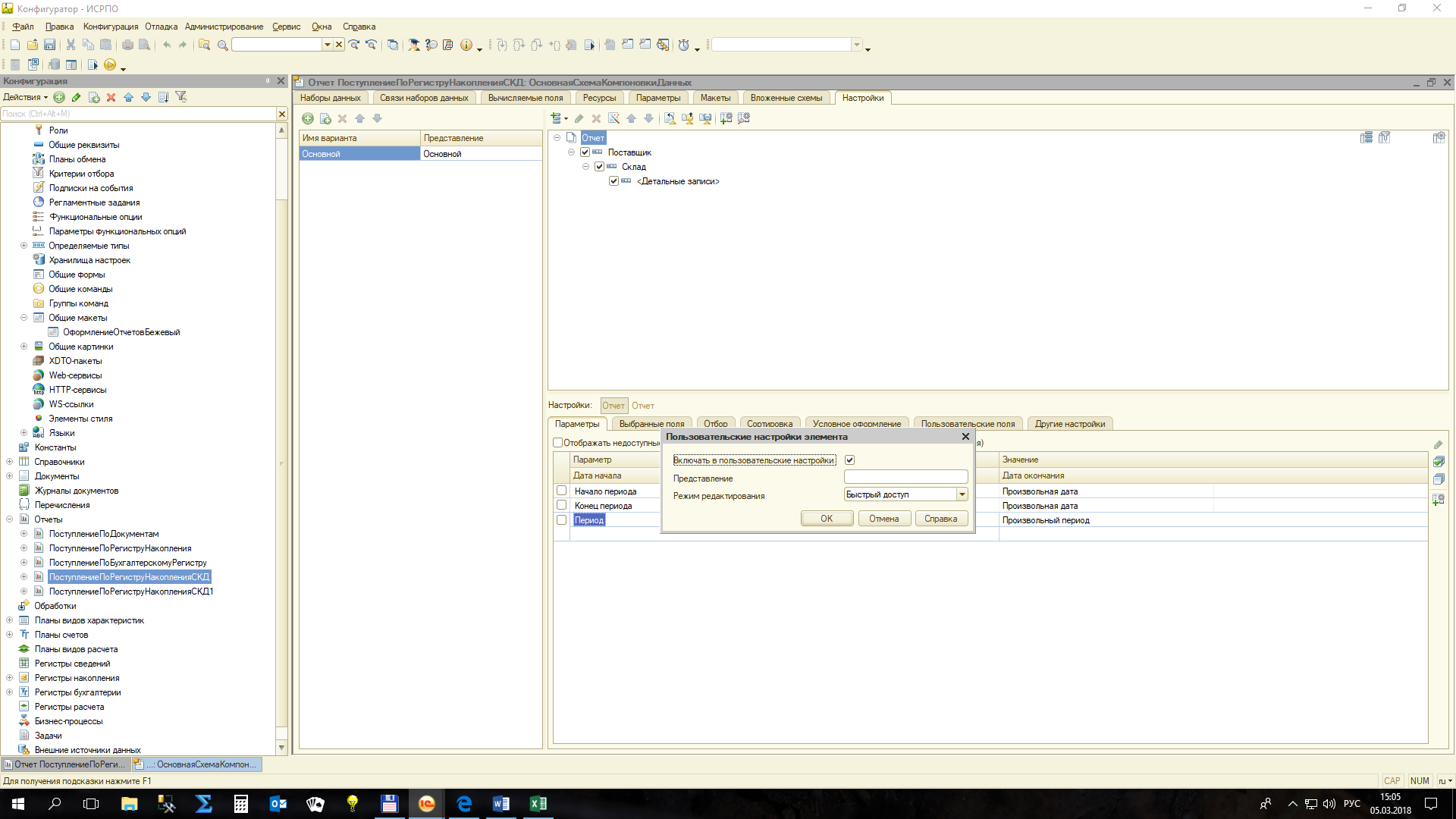 Остальные настройки отчета сделаем в пользовательском приложении (режим 1С:Предприятие).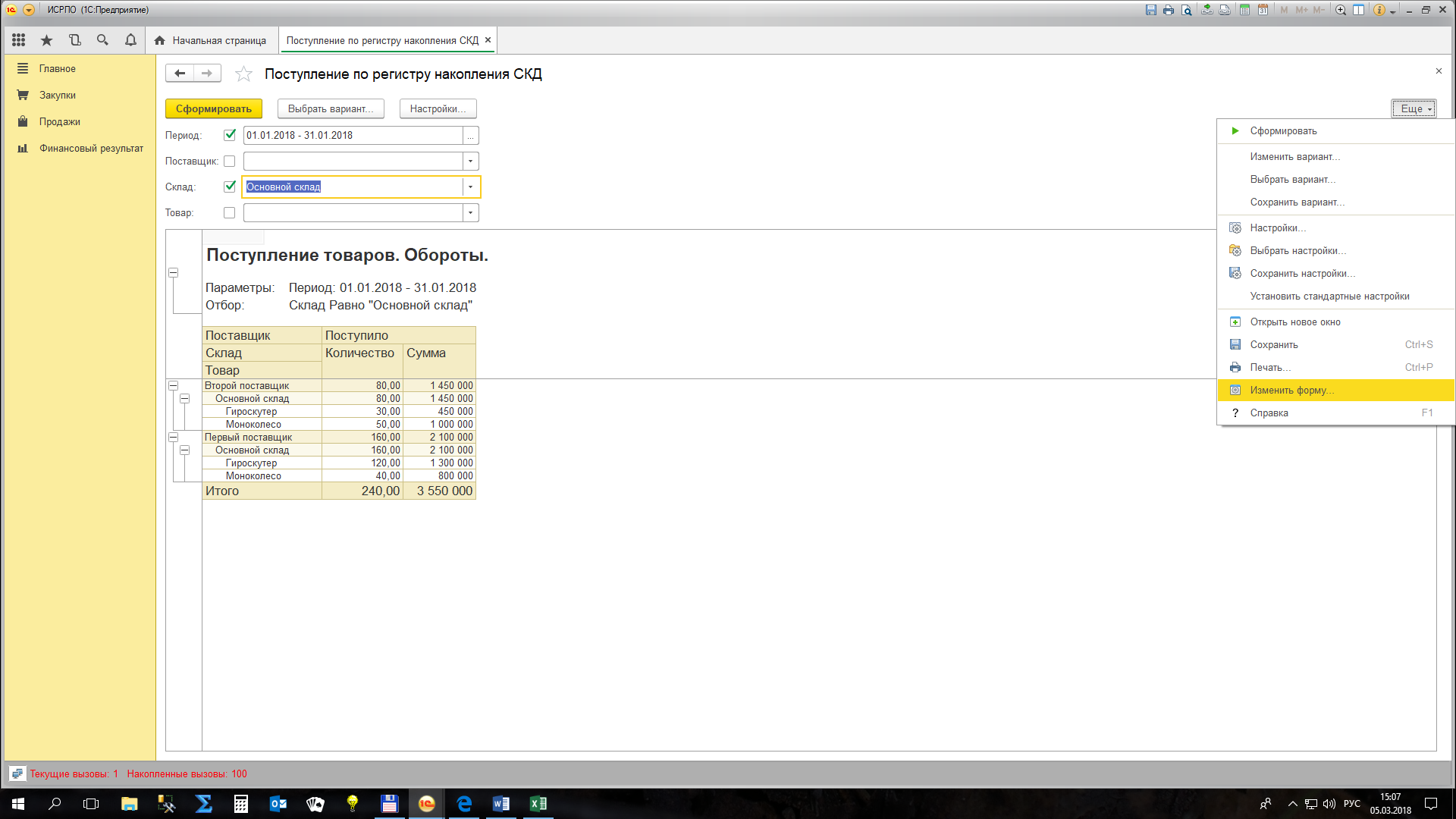 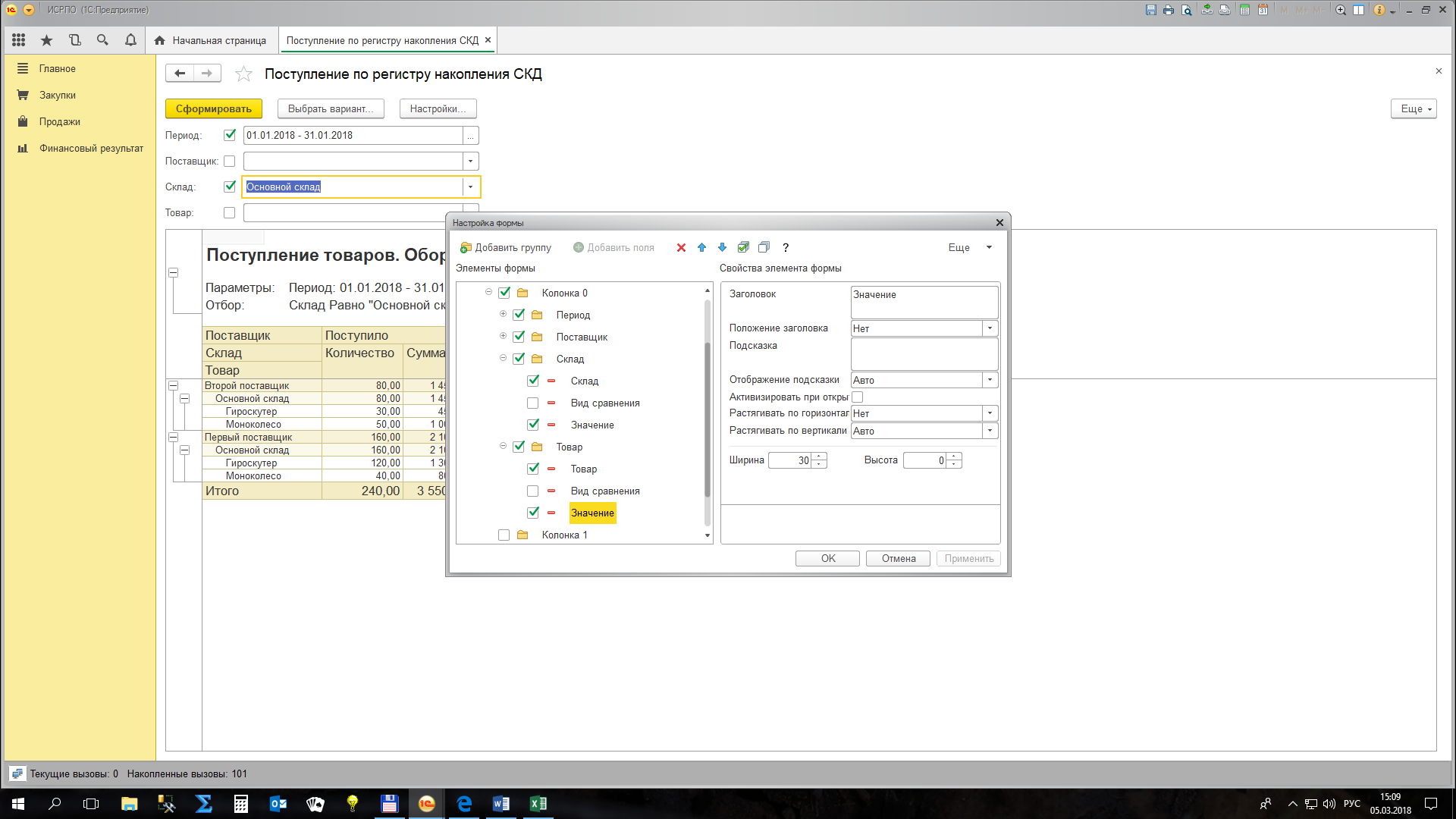 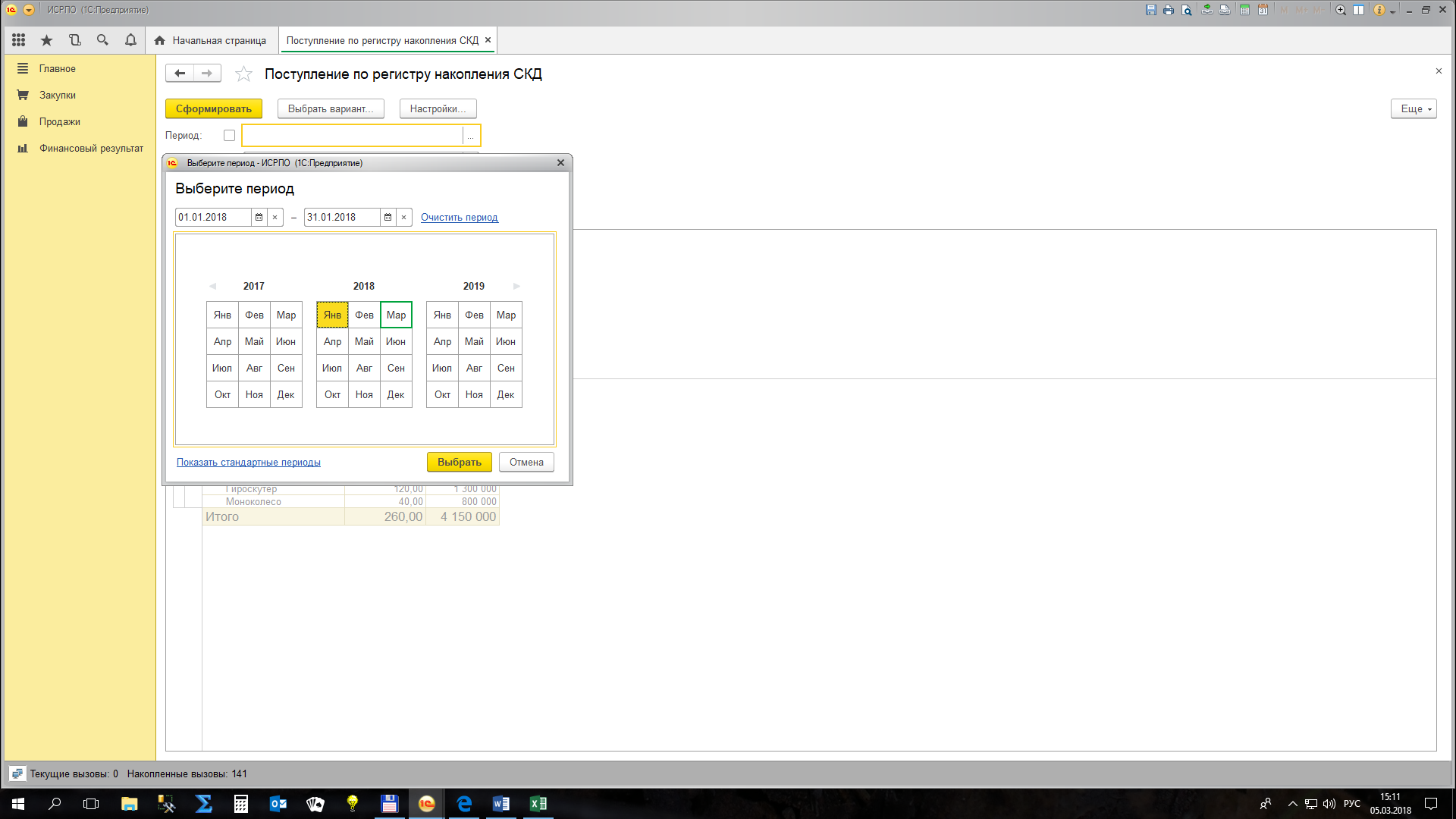 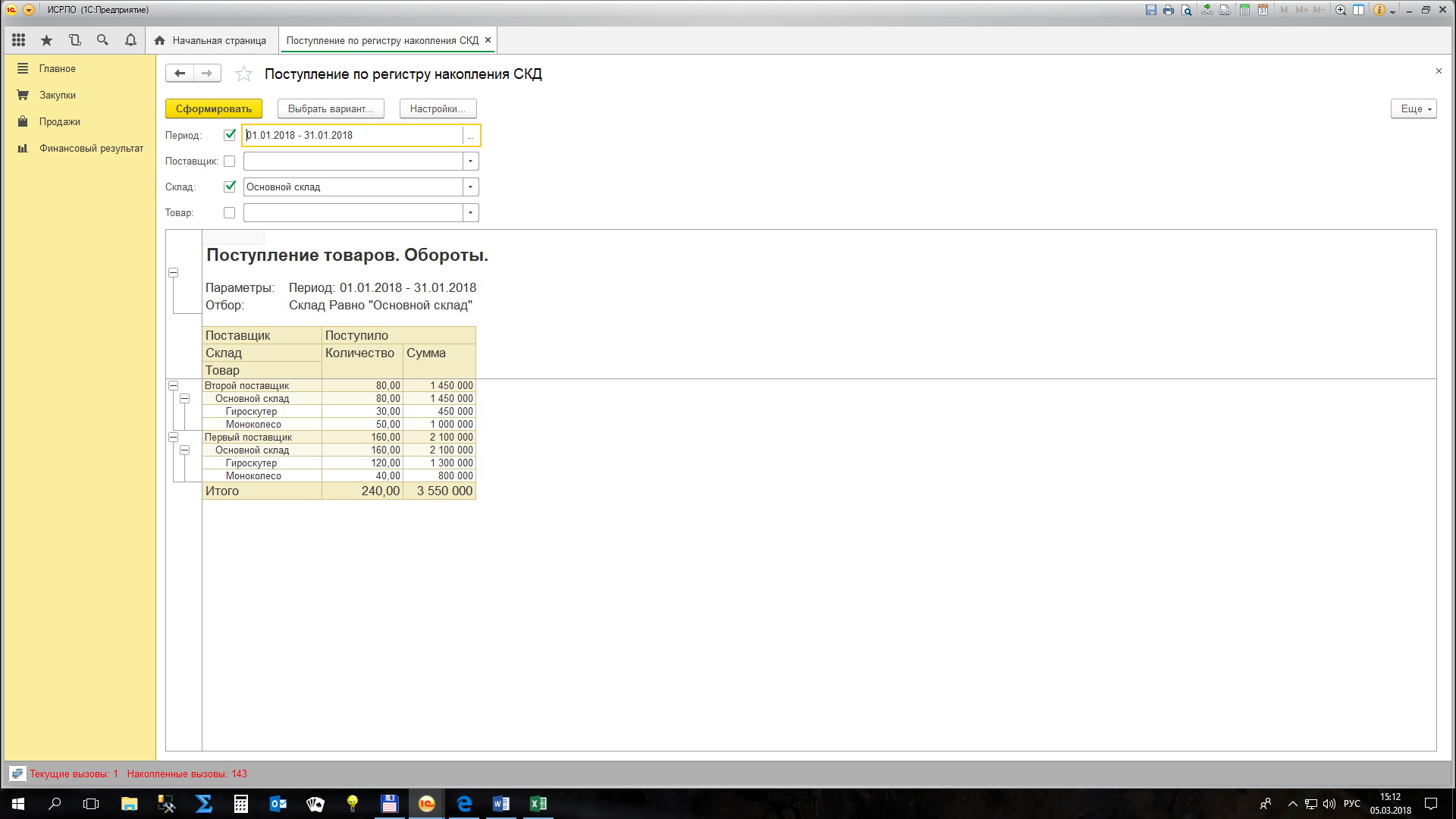 Или, например, вот так: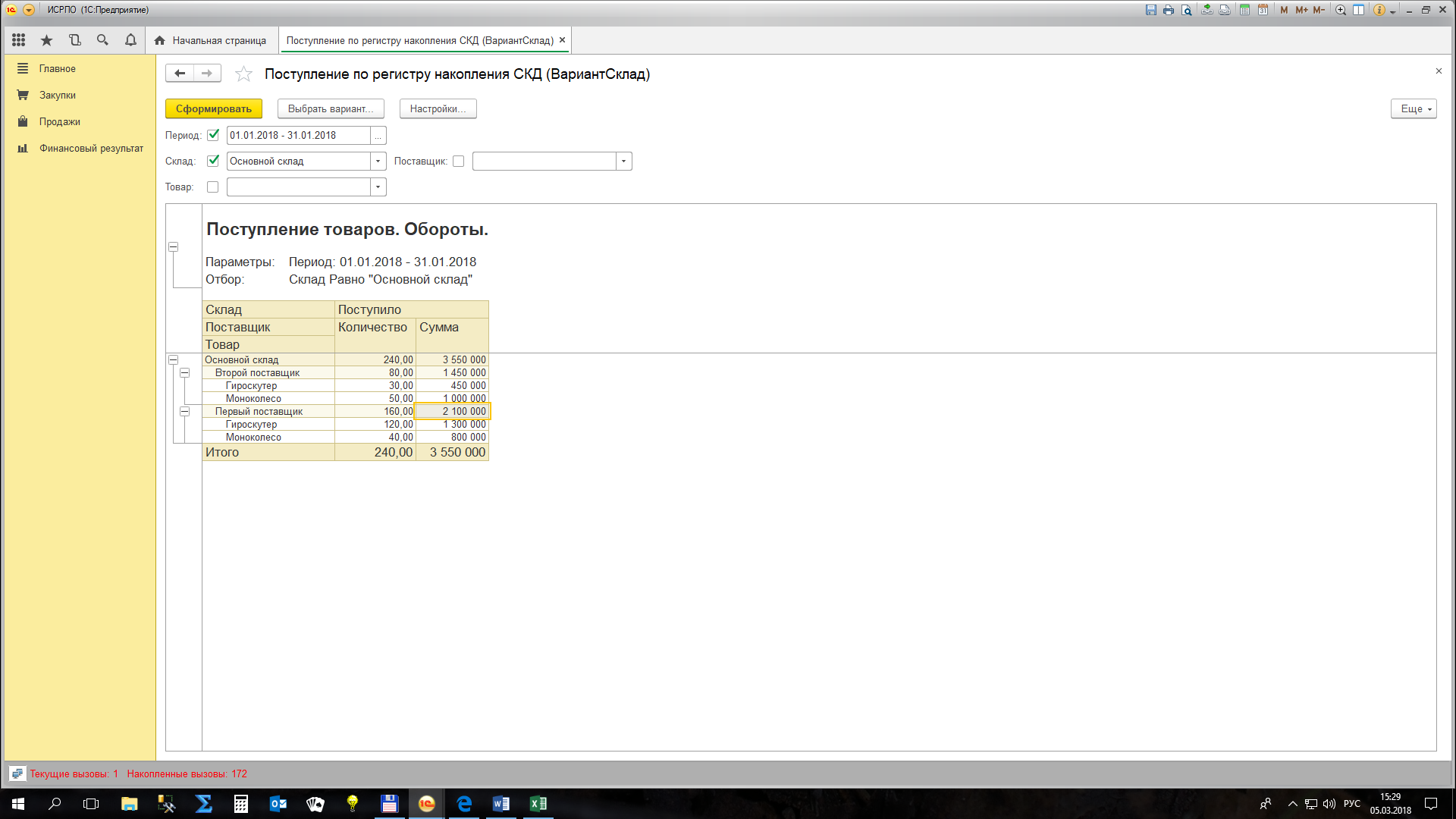 Задание для самостоятельного решения.Создайте отчет «Поступление товаров» не по виртуальной таблице «Закупки.Обороты», а непосредственно из регистра «Закупки». В отчет добавьте поле «Регистратор». Сравните работу этих двух отчетов.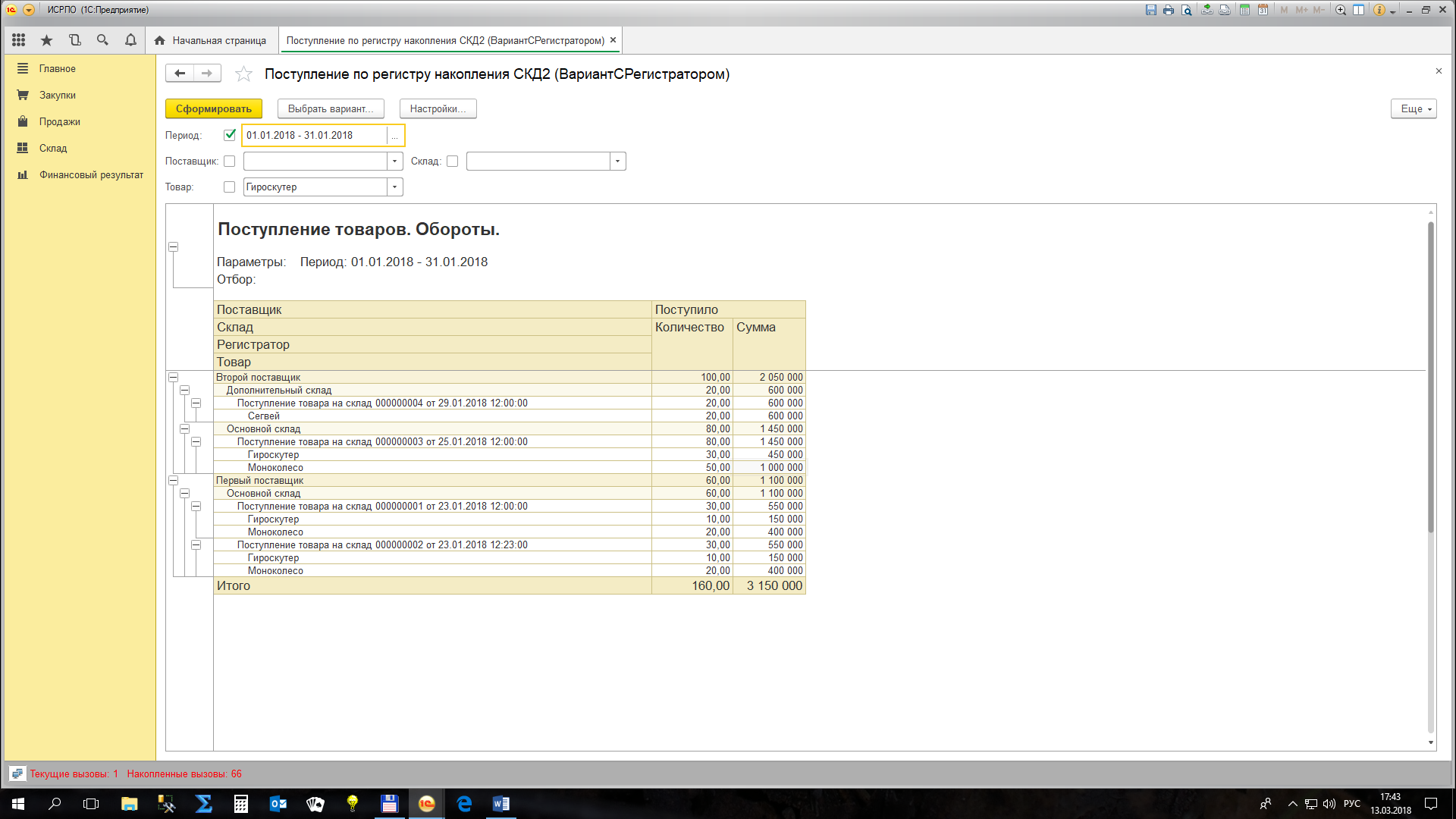 При настройке стандартного периода необходимо задать параметры.В запросе: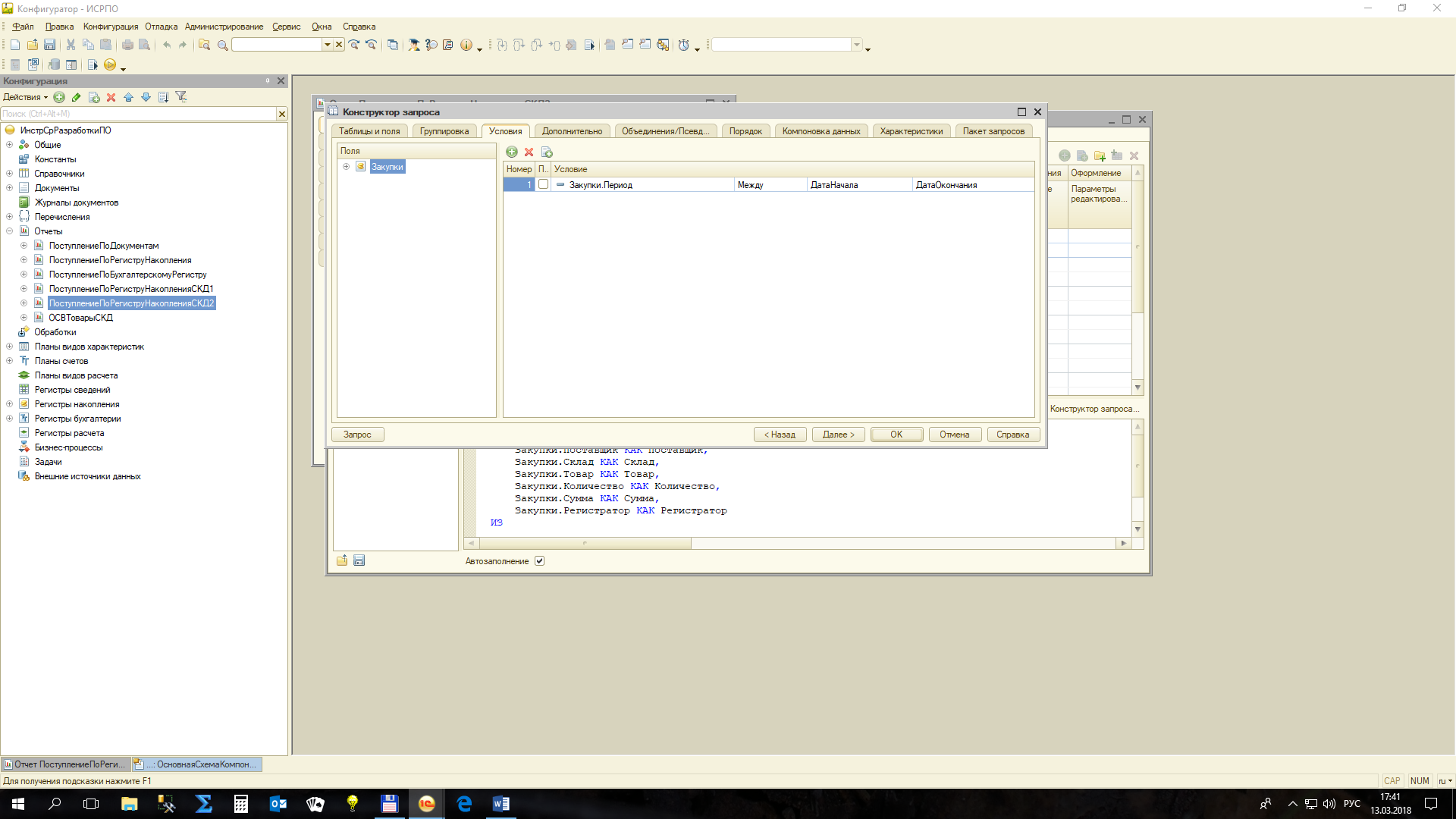 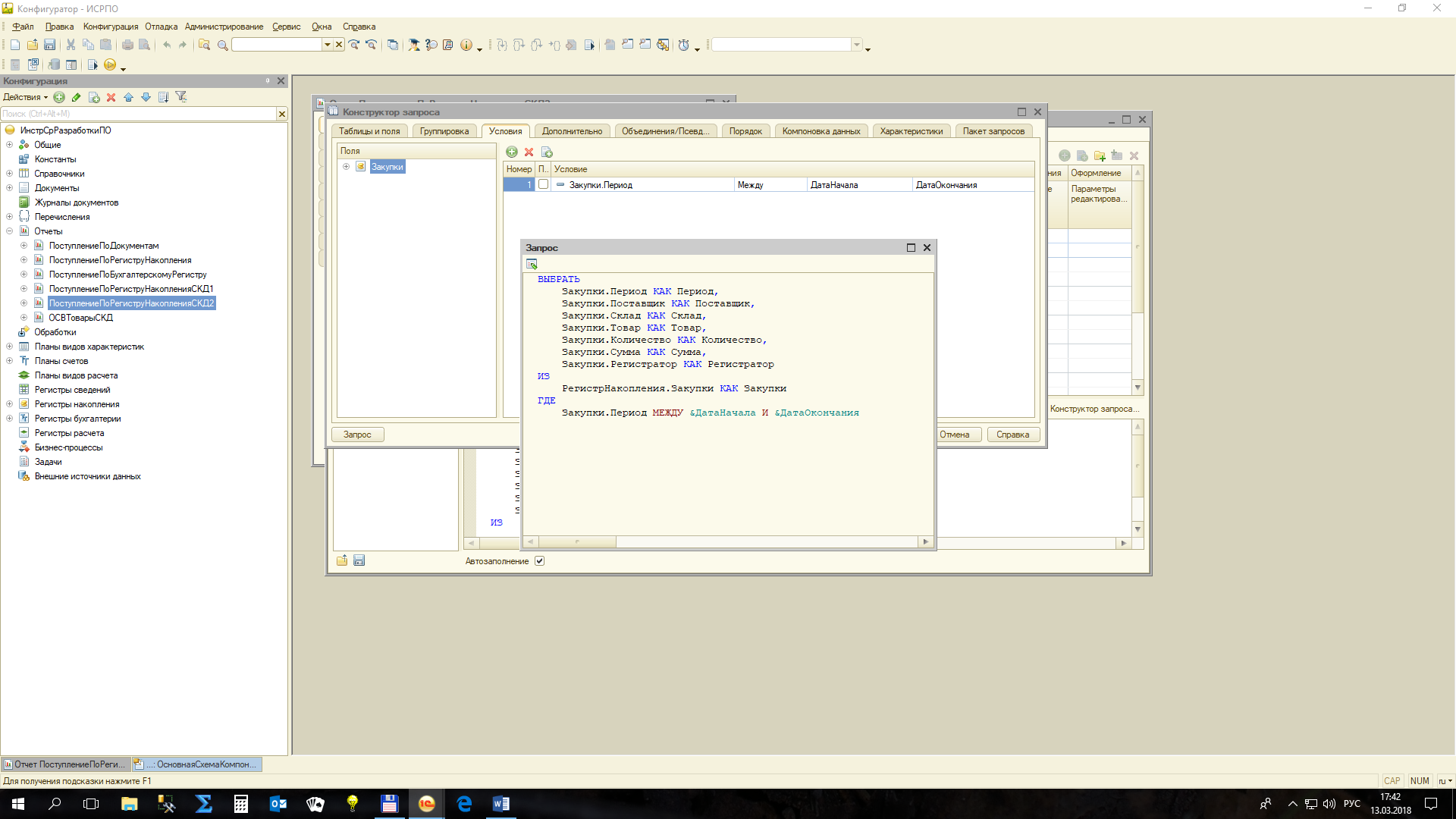 В СКД: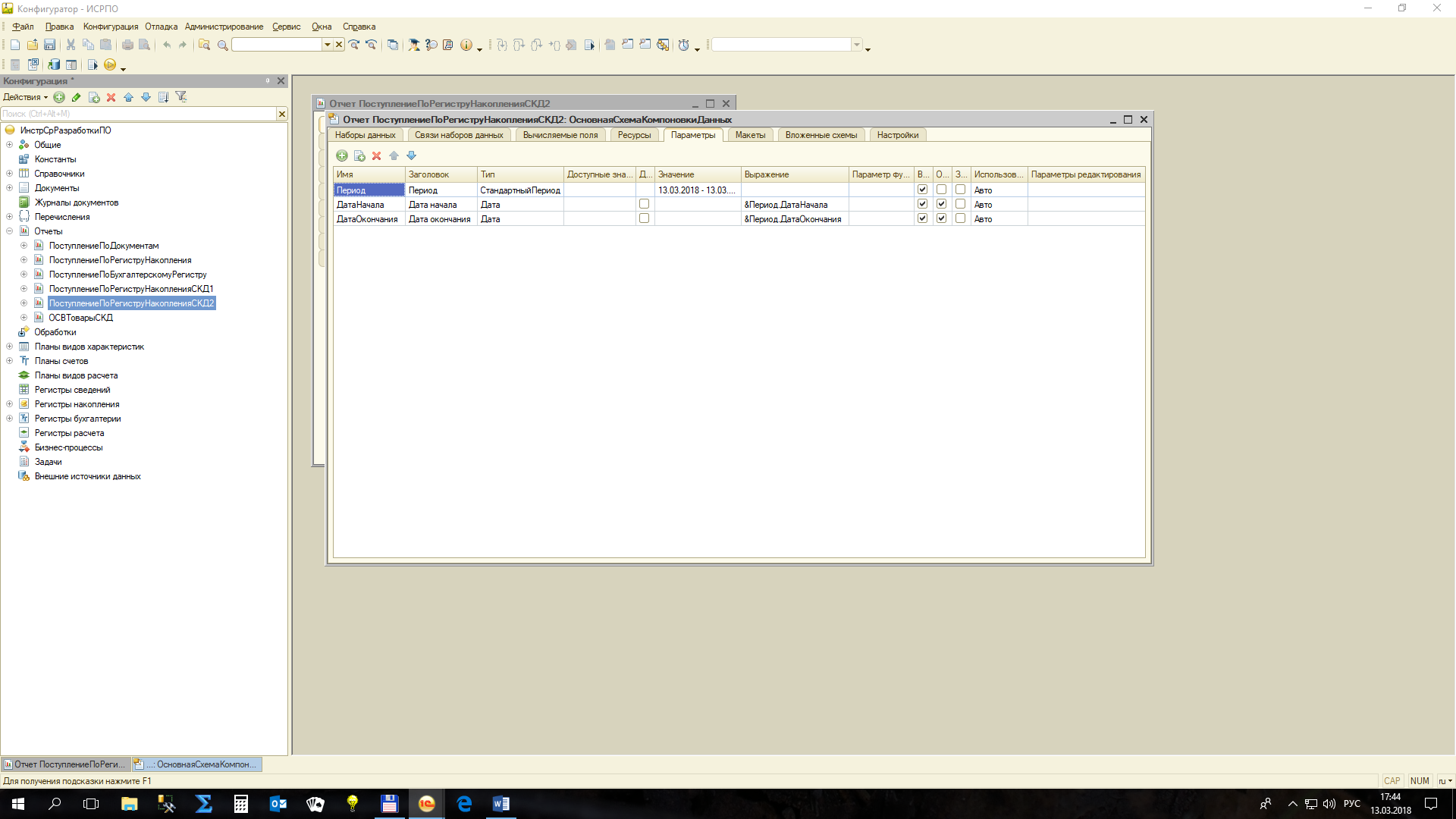 2.2. Проведение документов движения товаров по регистру накопления типа «Остатки». Использование типа «Булево». Перечисления. Работа с полем переключателя. Параметры выбора.Поскольку обратное движение товара со склада может быть только, если мы возвращаем товар поставщику. Или, когда поставщик, одновременно является и поставщиком, и покупателем. Поэтому, справочник «Поставщики» имеет смысл переименовать в «Контрагенты» в котором можно будет также добавить, например, группу «Покупатели».Однако, хотя мы и добавим возможность создания групп в справочнике Контрагенты, правильным будет указать для партнеров признак – поставщик, клиент или какие-то другие взаимоотношения.Для этого воспользуемся булевыми переменными.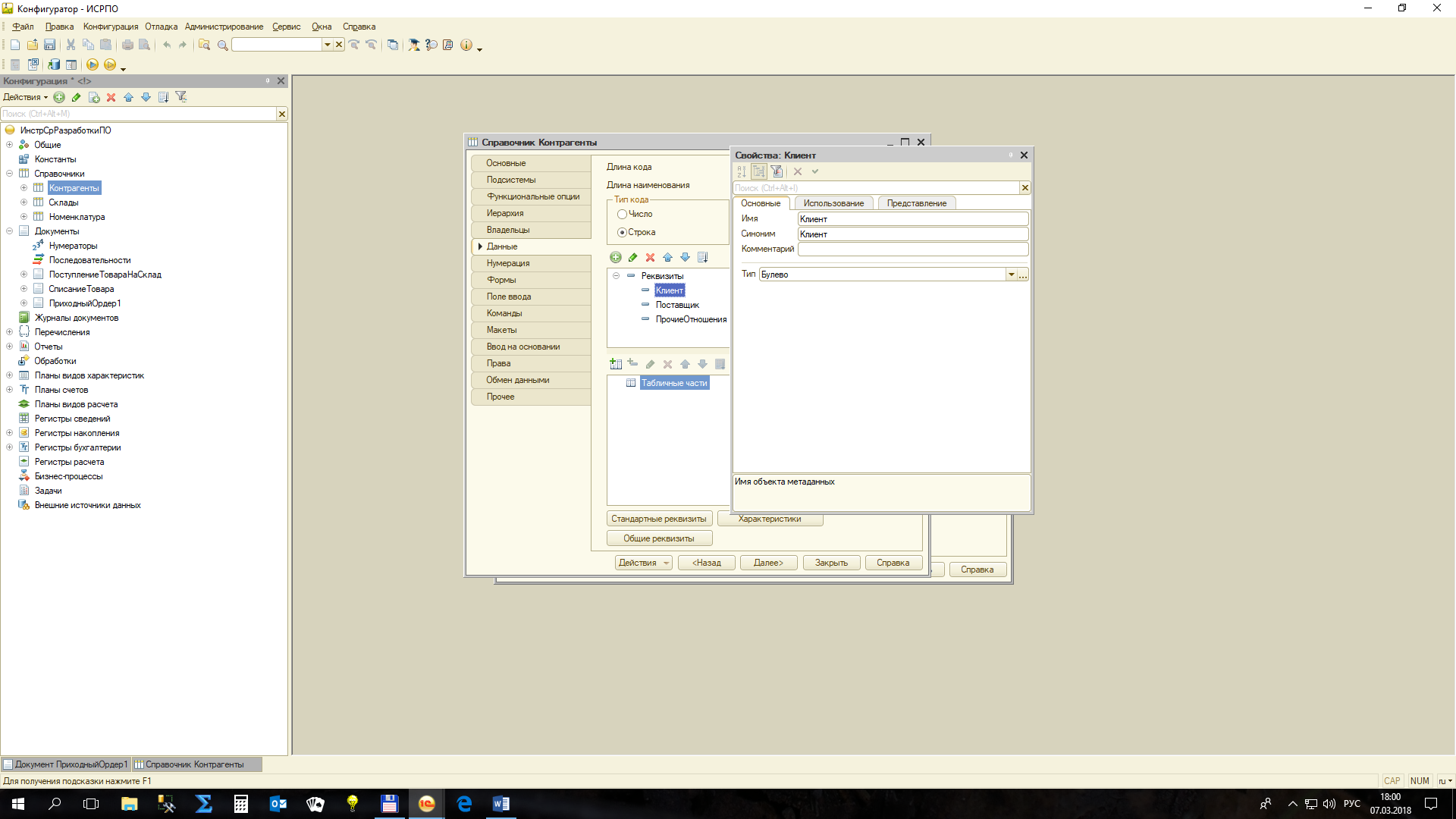 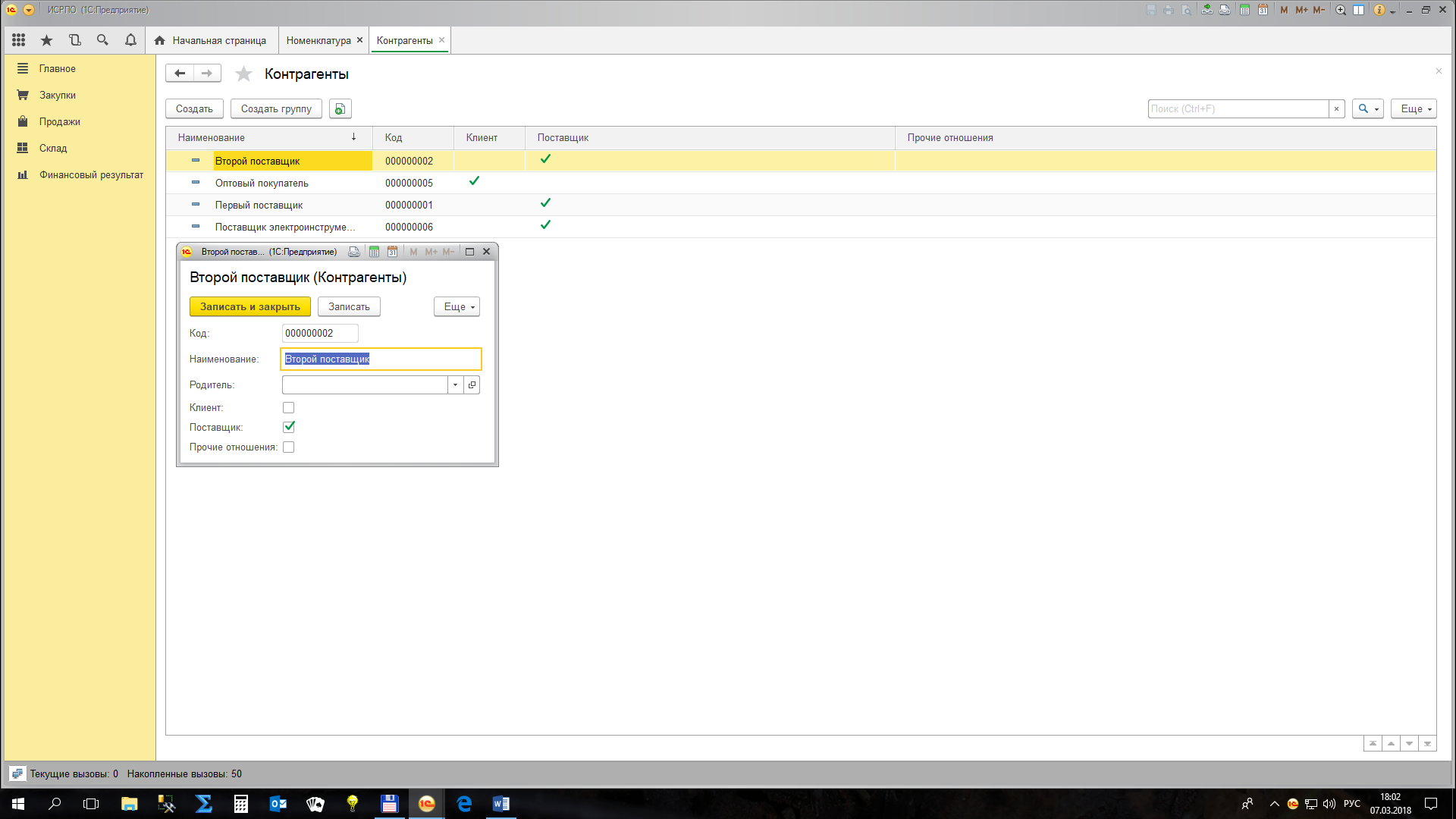 Далее создадим новые документы «Приходный ордер» и «Расходный ордер», на основании которого будем регистрировать информацию о поступлении и выбытии товаров.Поэтому, для отслеживания остатков на складах организации в случае их поступлений и выбытия, необходим еще один регистр, который будет фиксировать как обороты (положительные и отрицательные), так и рассчитывать остатки.Перед созданием документов и регистра разделим объекты по подсистемам. Все предыдущие объекты разместим в подсистеме «Закупки».Новый регистр и документы прихода, расхода товаров разместим в подсистеме «Склад».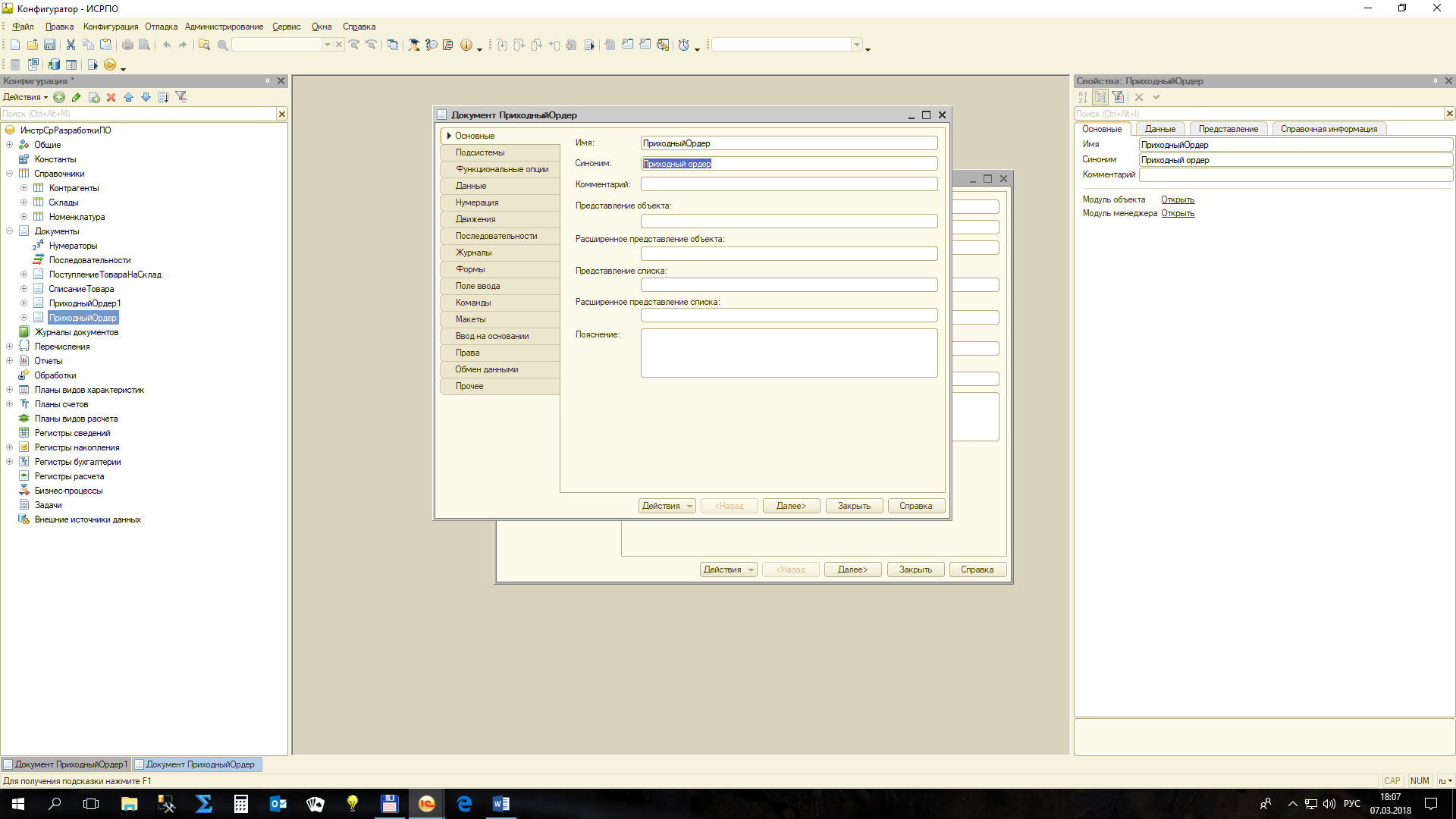 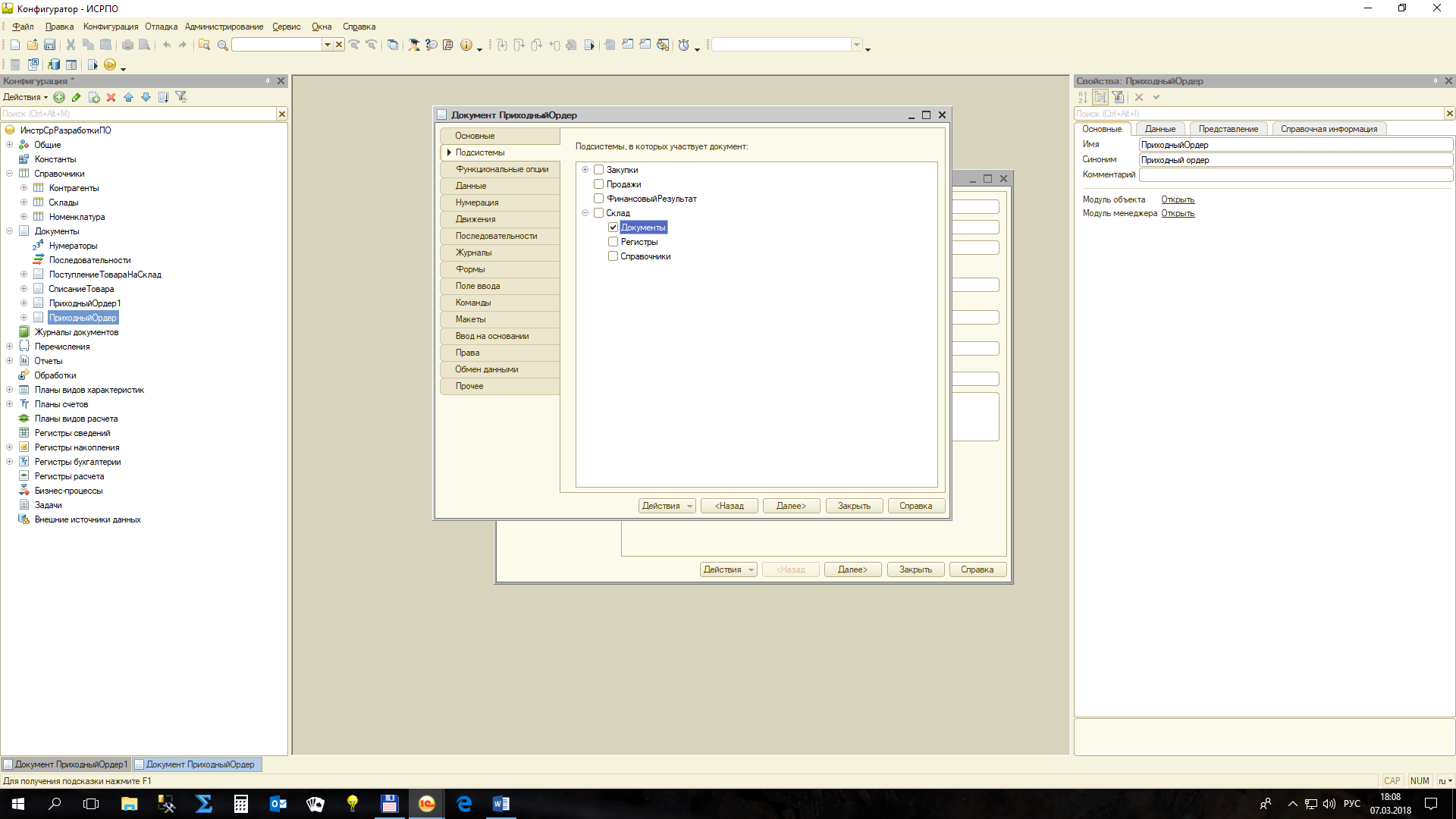 При помощи приходного ордера будем отражать информацию о поступлении товаров от поставщика или возврате от покупателей. Для этого создадим реквизит «ВидПоступленияТовара» – ссылка на соответствующее Перечисление.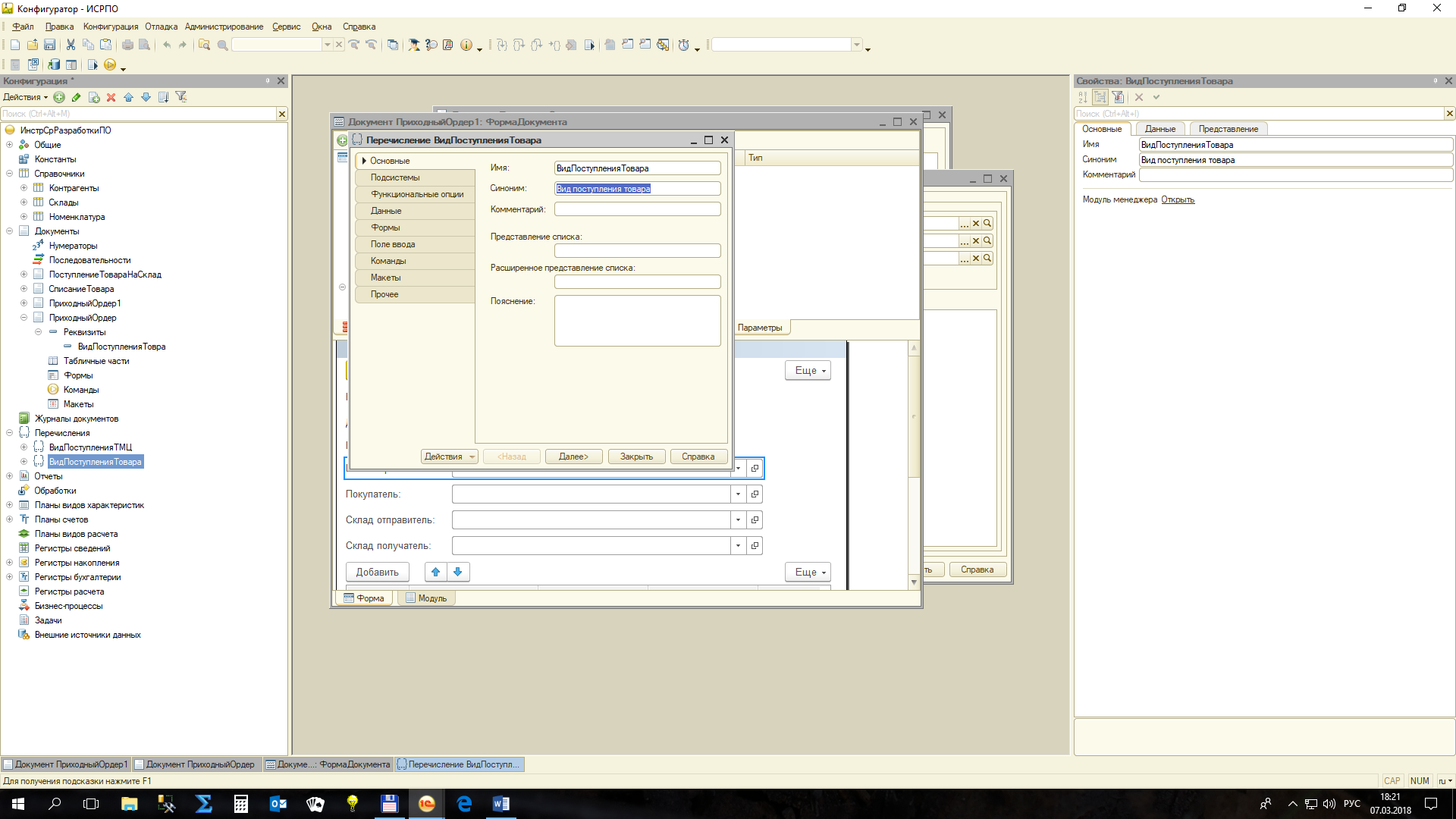 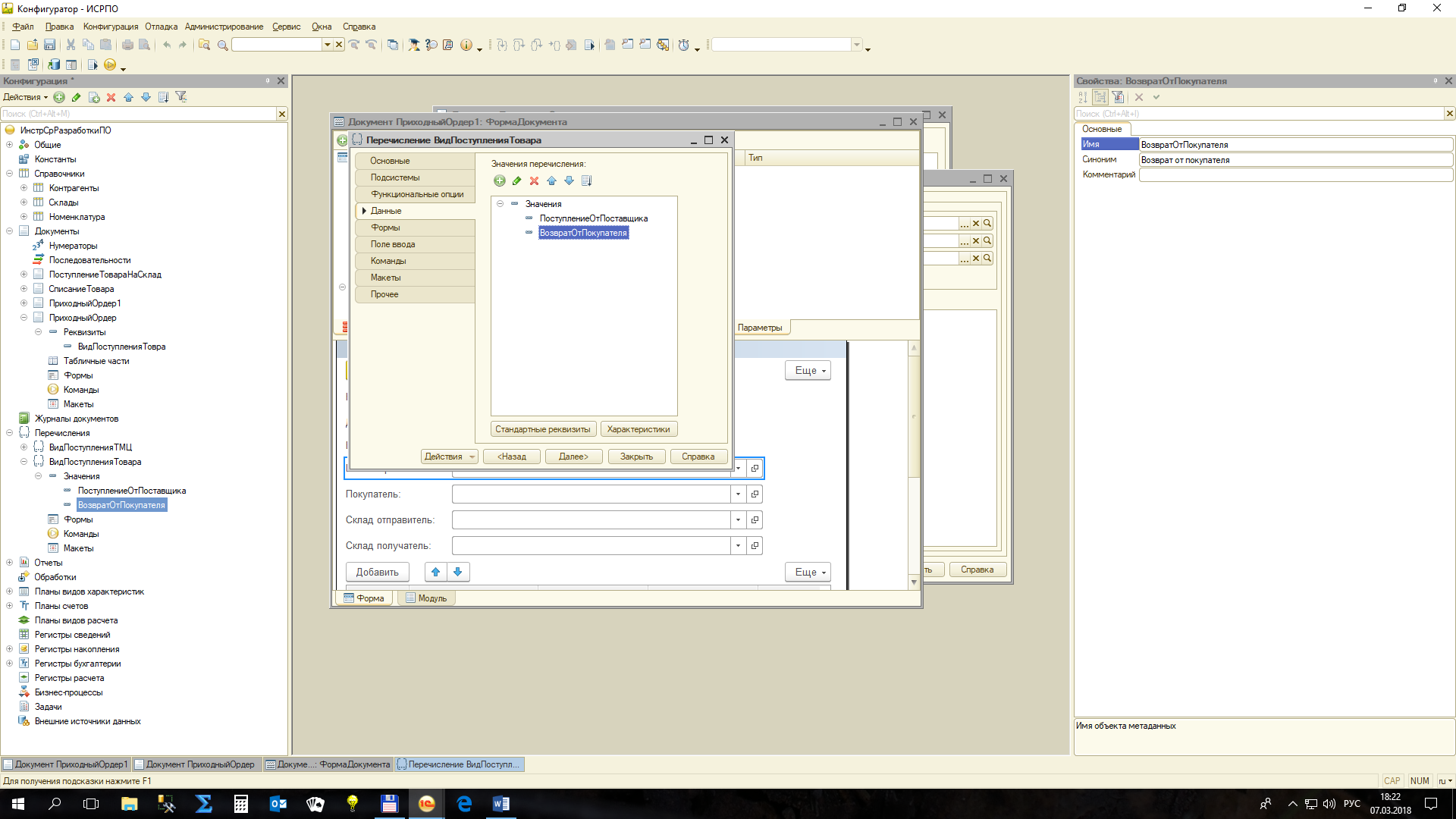 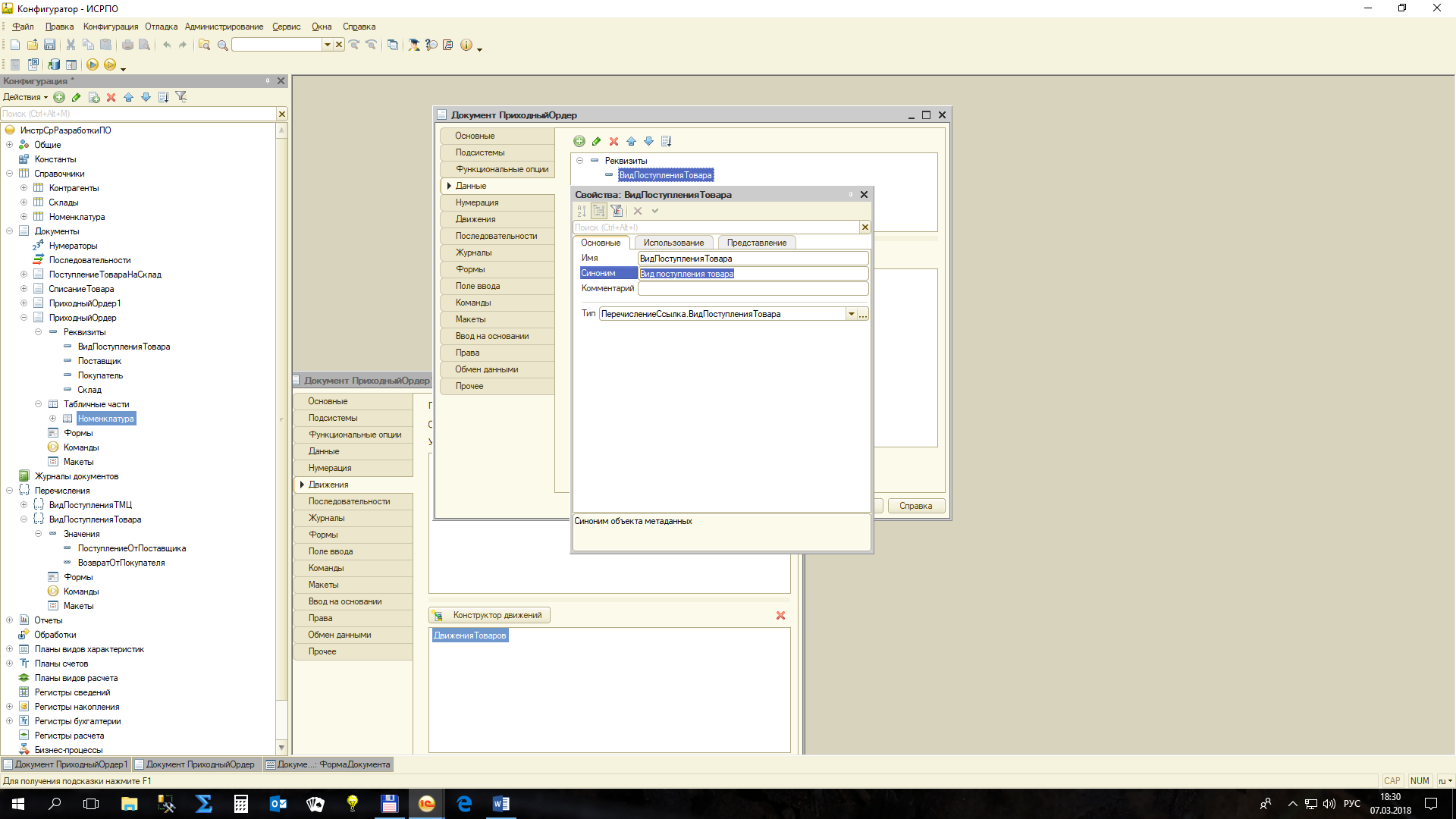 Стандартные реквизиты – Поставщик/Покупатель и Склад. Табличная часть – Номенклатура (добавим в реквизиты Цену).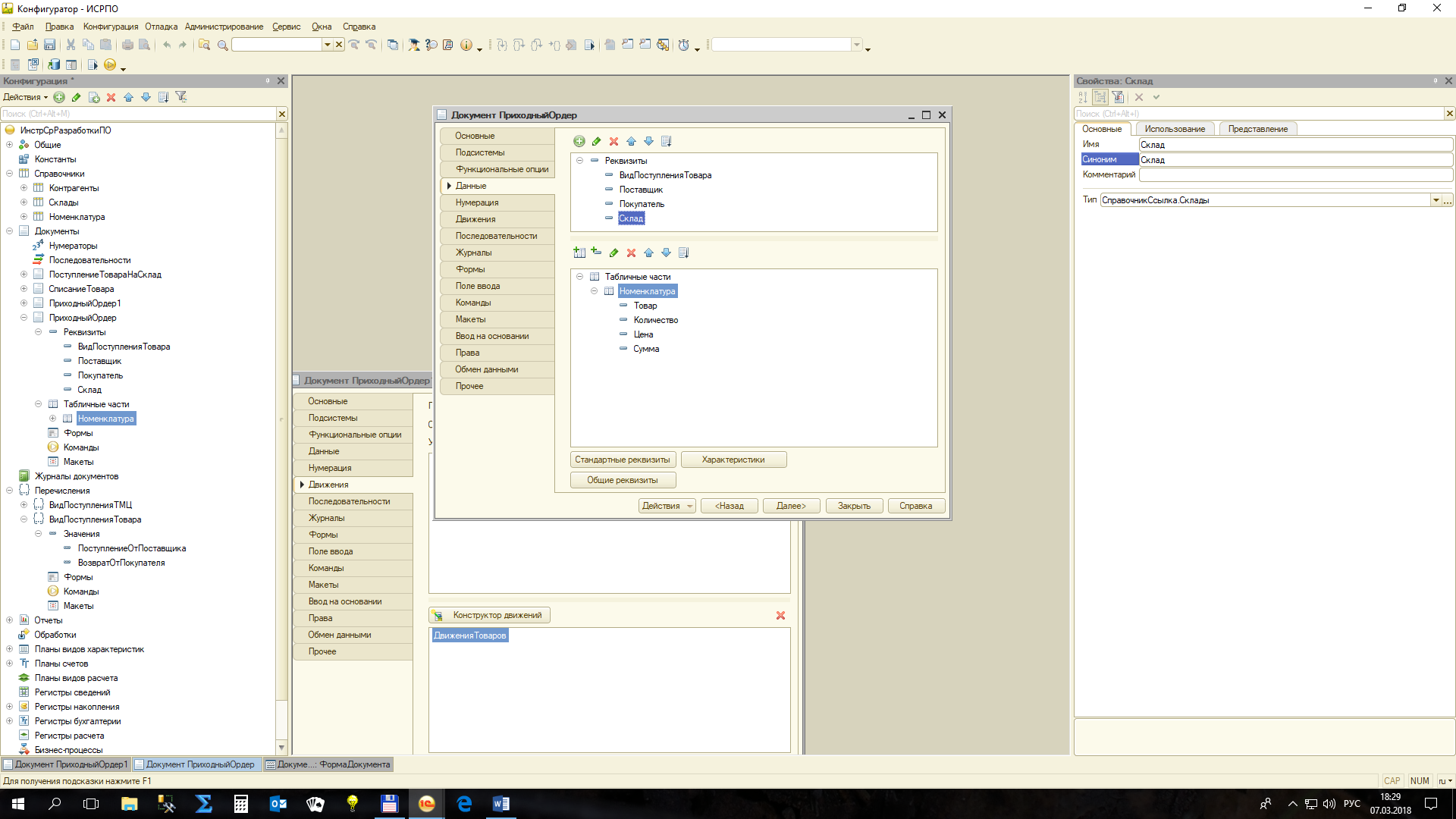 Создаем Форму документа.Для реквизита «ВидПоступленияТовара» указываем, что это Поле переключателя.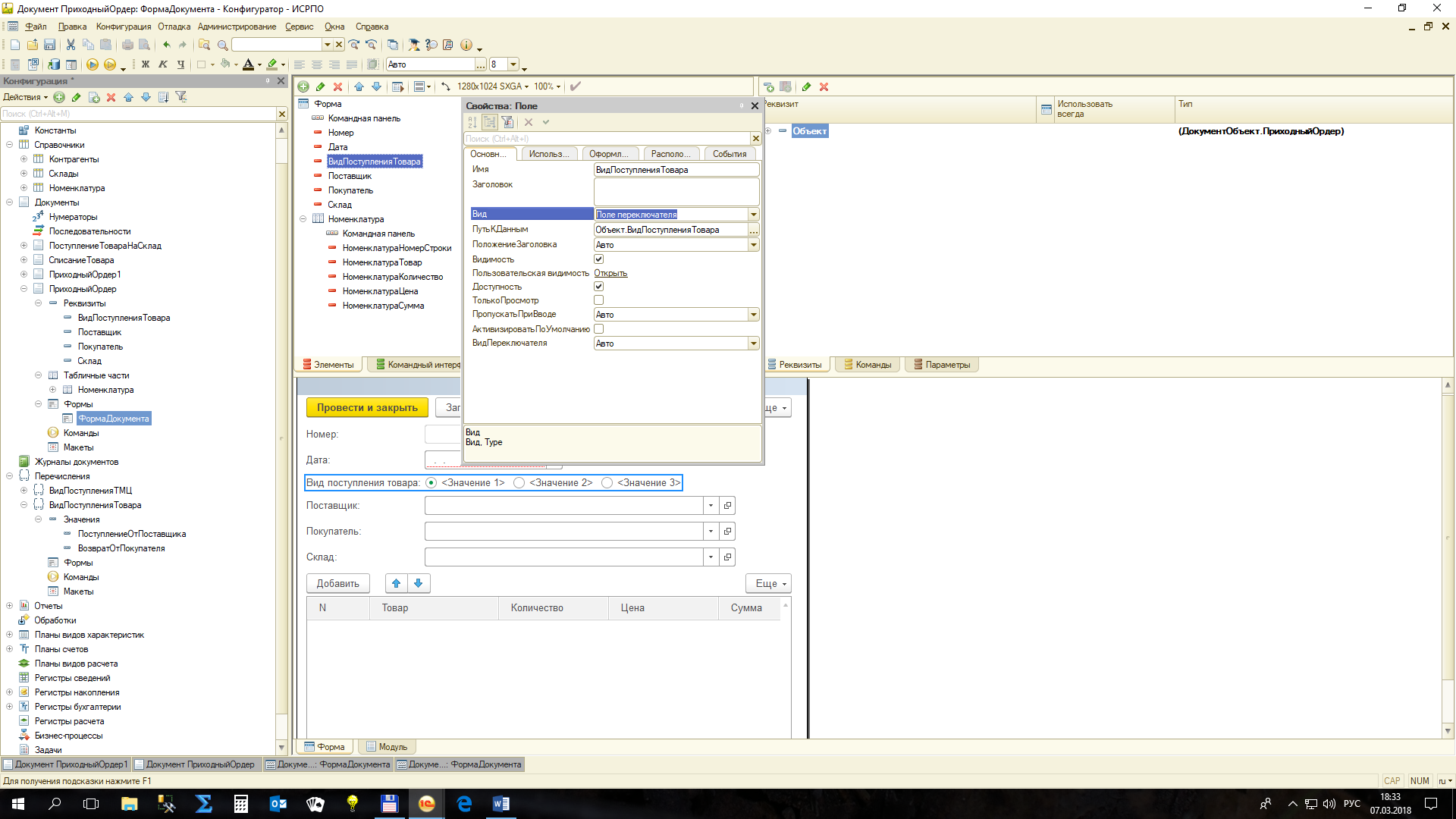 Открываем список выбора.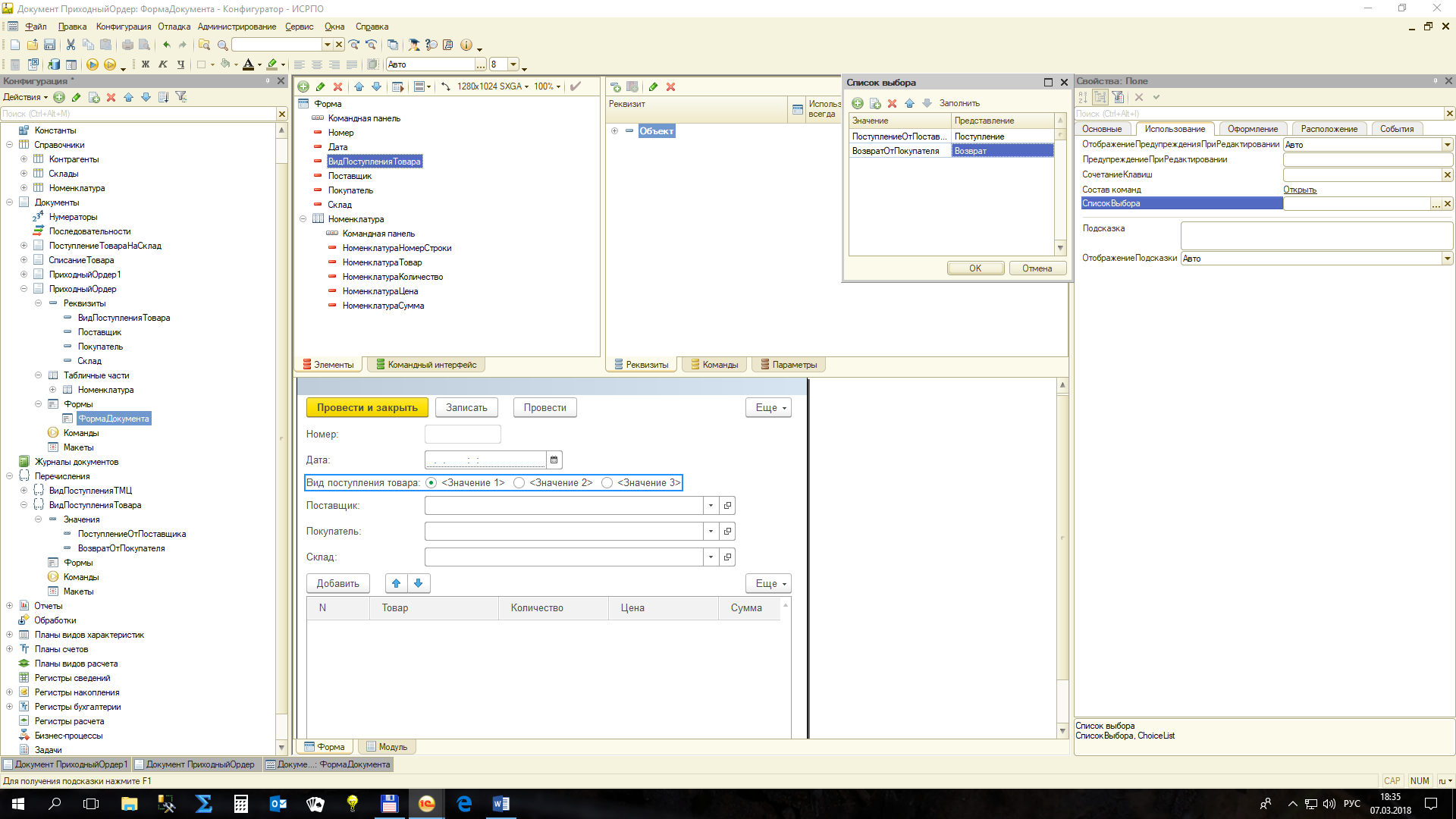 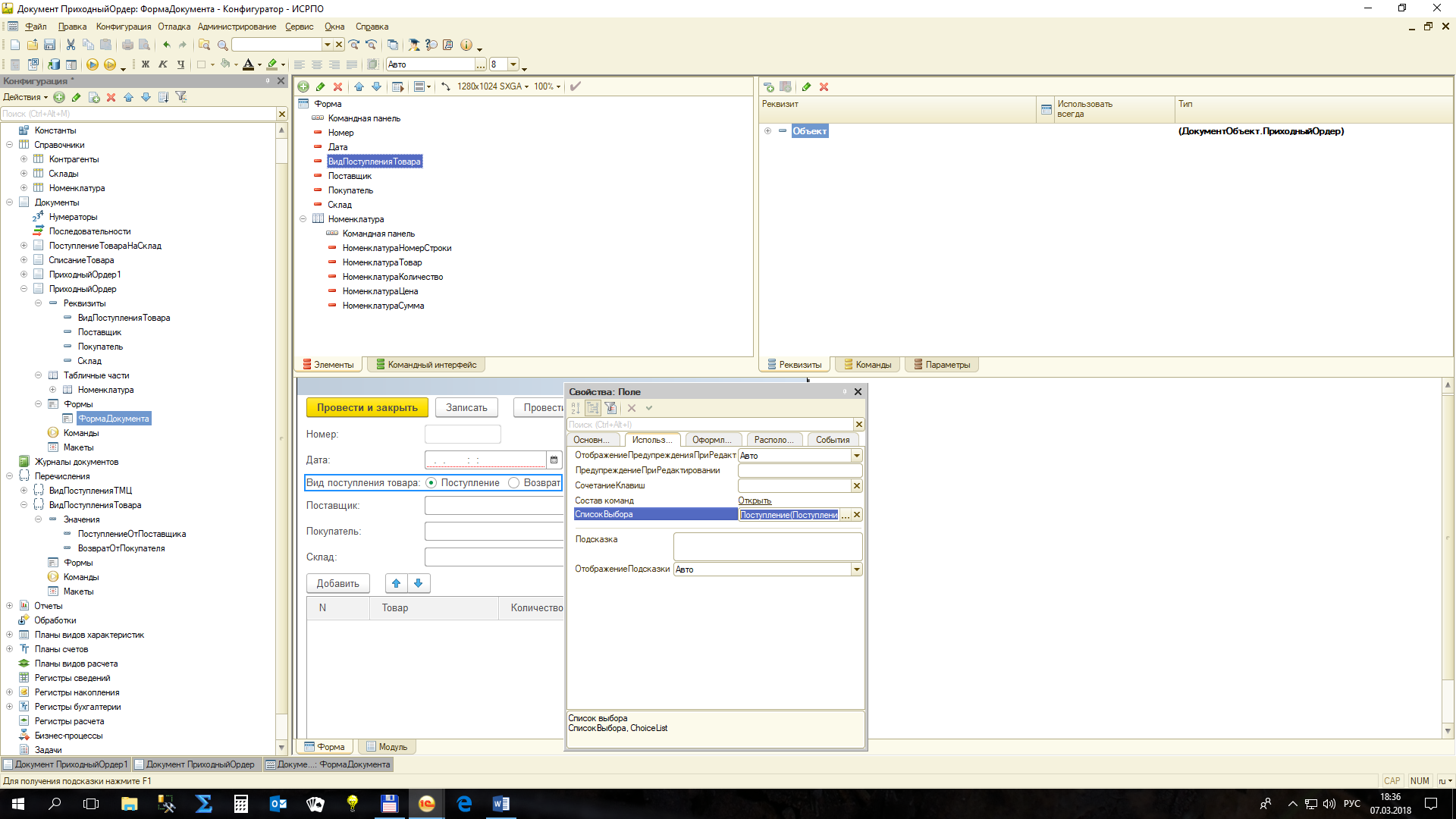 Получилась следующая форма.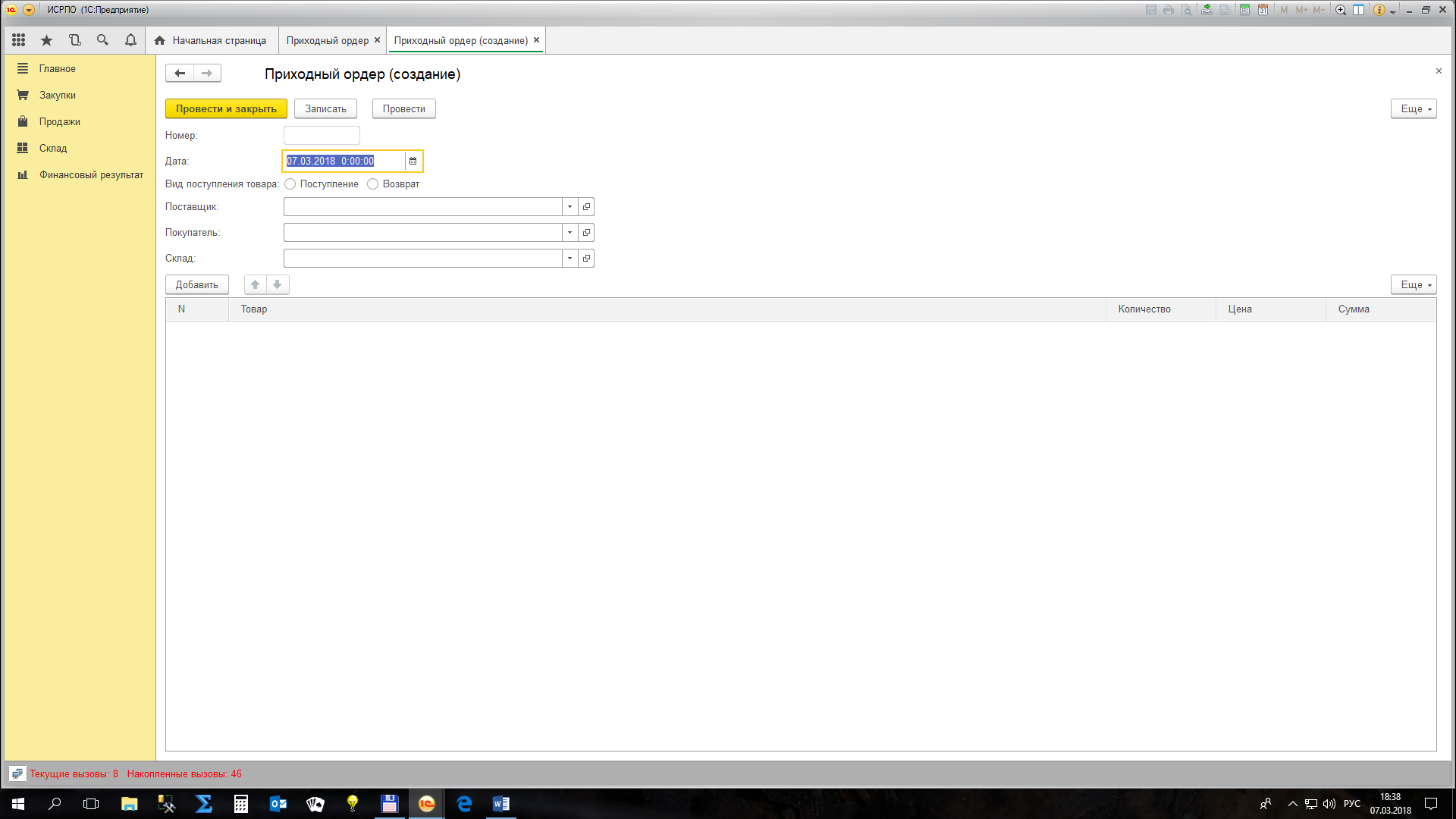 Очевидно, что, во-первых, нужно установить вид поступления товара по умолчанию при открытии формы документа как поступление от поставщика. Во-вторых, при выборе того или иного значения, лишний реквизит не должен заполняться. Кроме того, если он был по каким-то причинам заполнен, его нужно удалить (так как реквизиты Поставщик и Покупатель взаимоисключающие).Решим первую задачу следующим образом. Создадим обработчик события при открытии формы.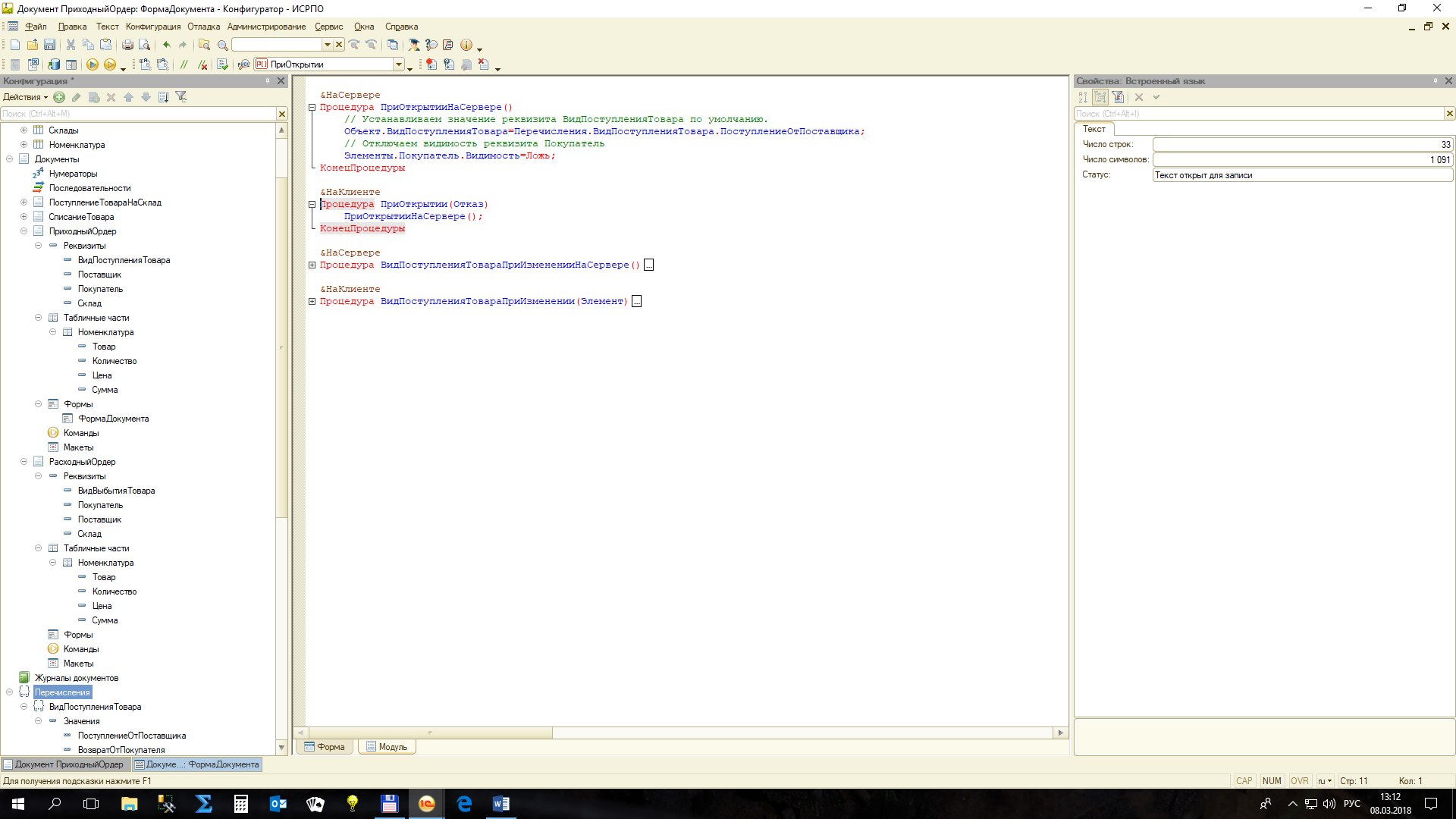 Пробуем создать документ.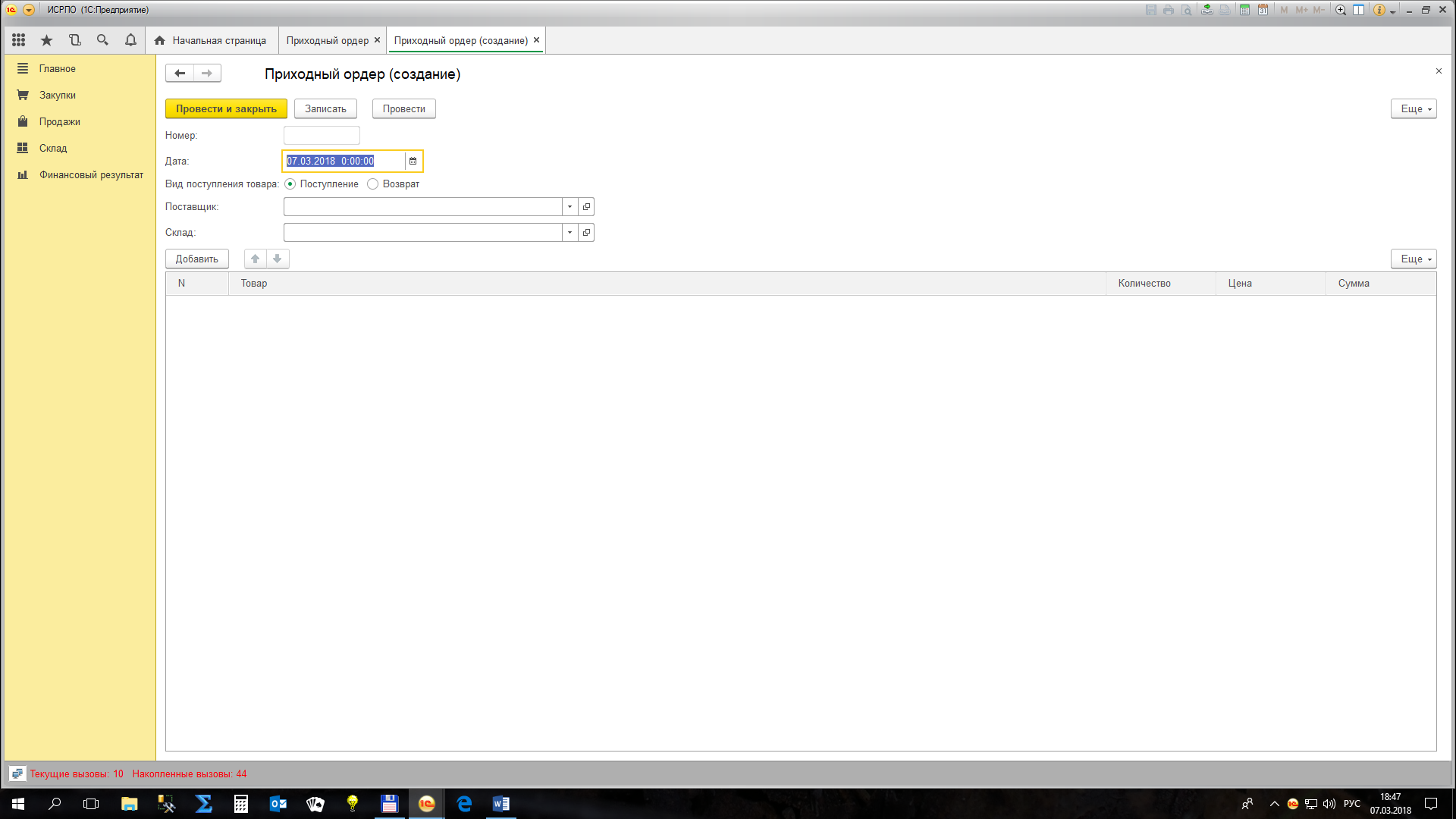 При этом, если документ уже проведен, но вид поступления у него – Возврат от Покупателя, то документ при открытии будет изменен, что нежелательно. Поэтому добавим условие.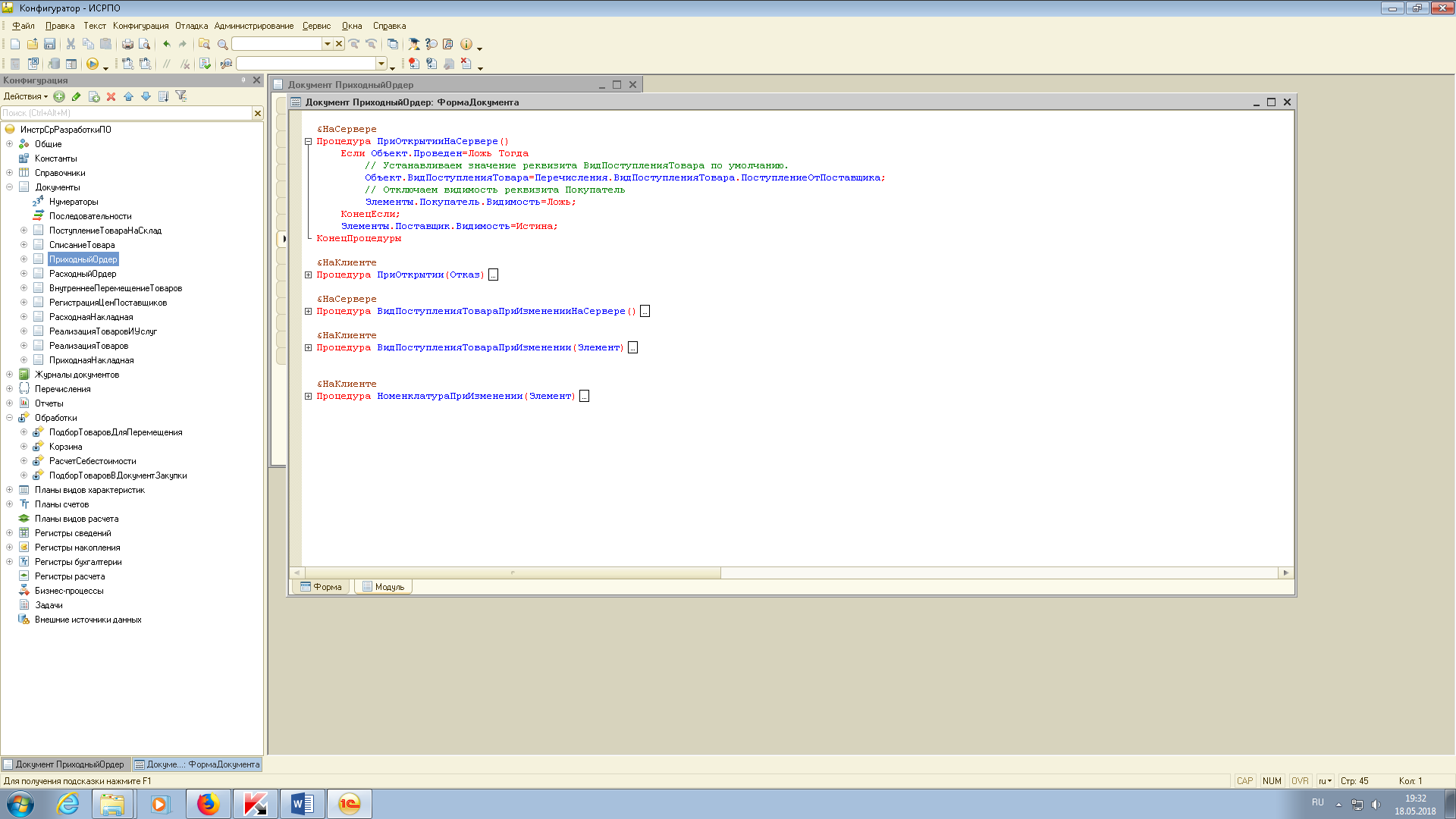 Для решения второй задачи необходимо использовать условия выбора. При этом также придется обращаться на сервер.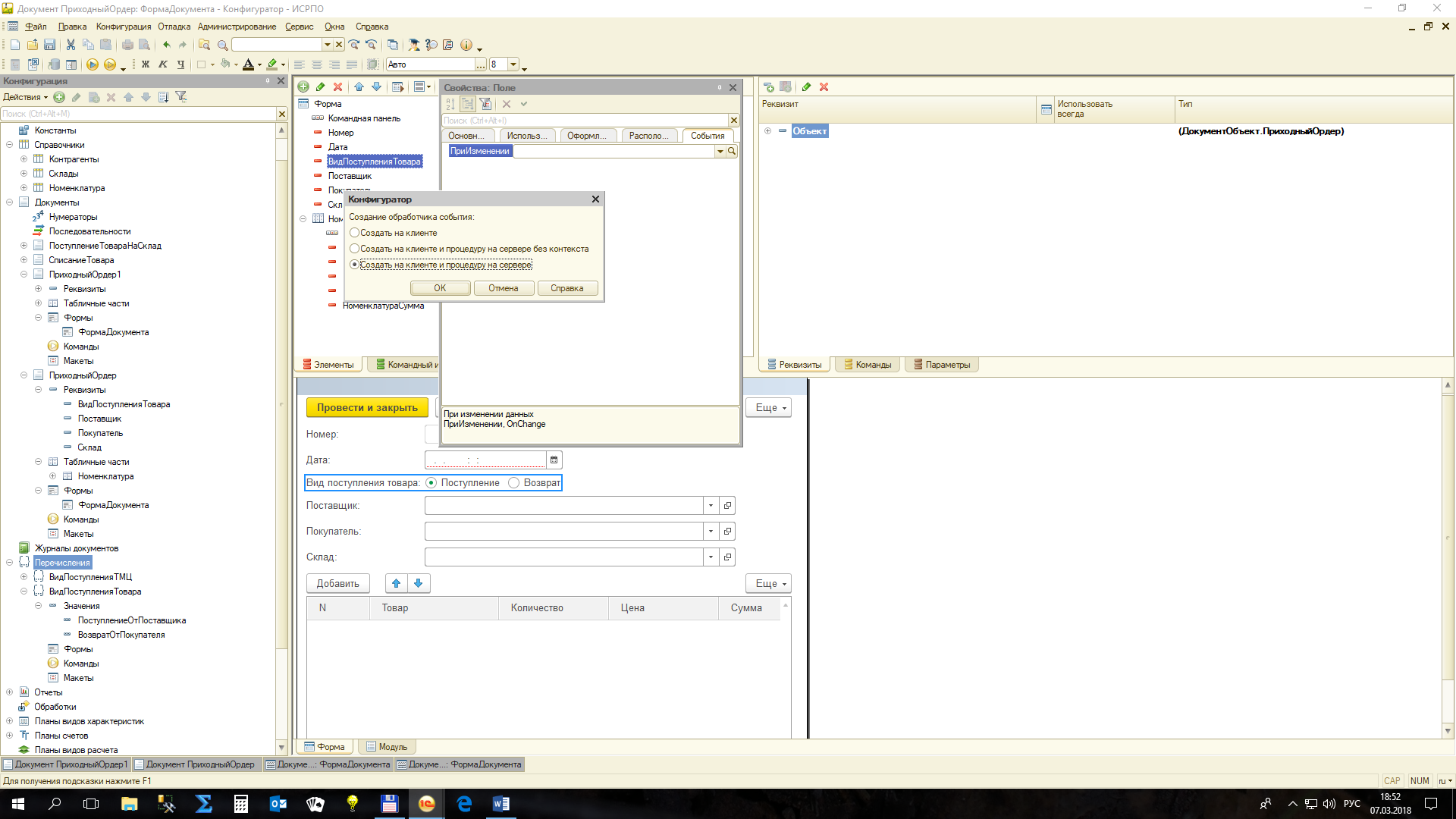 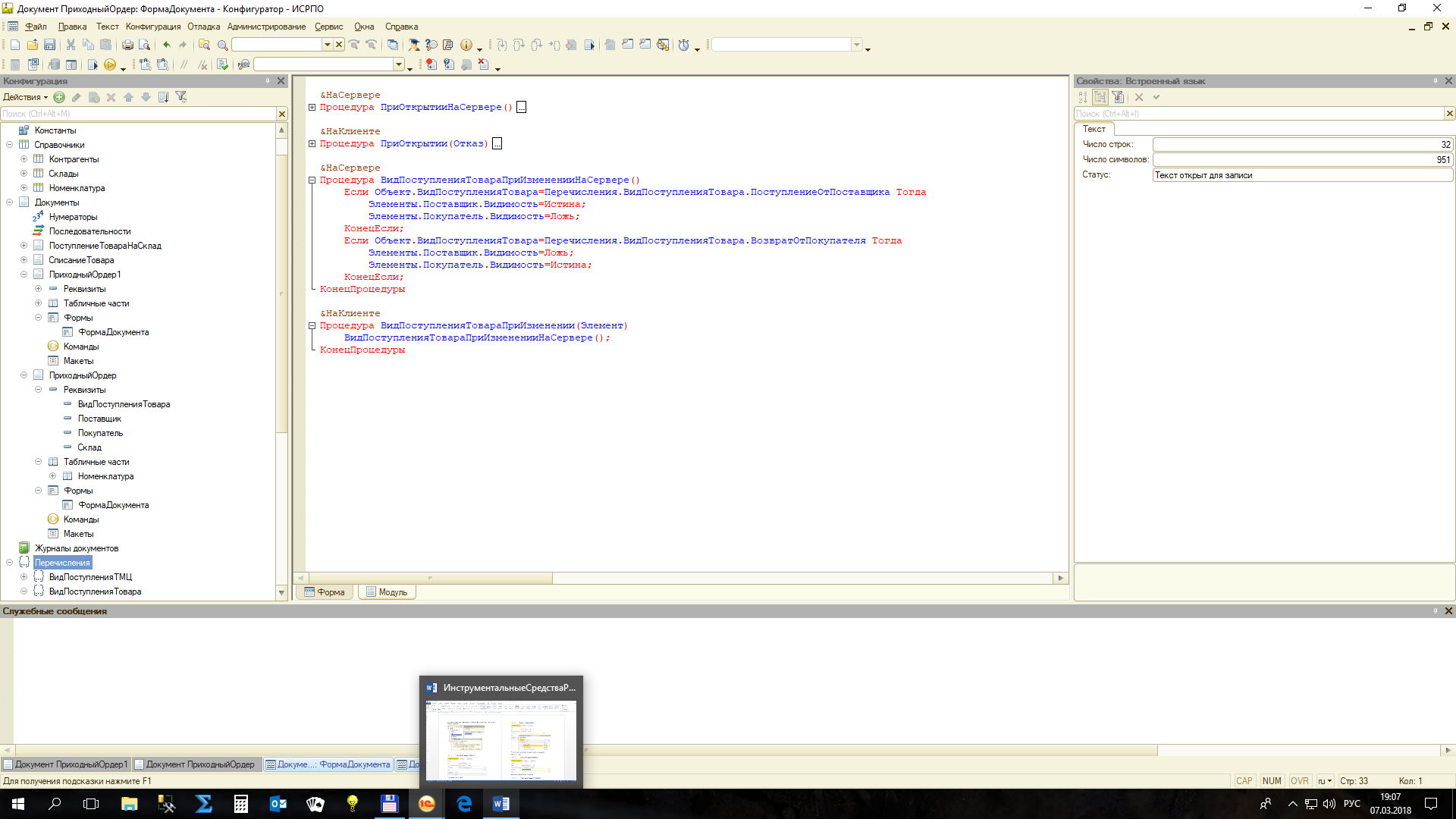 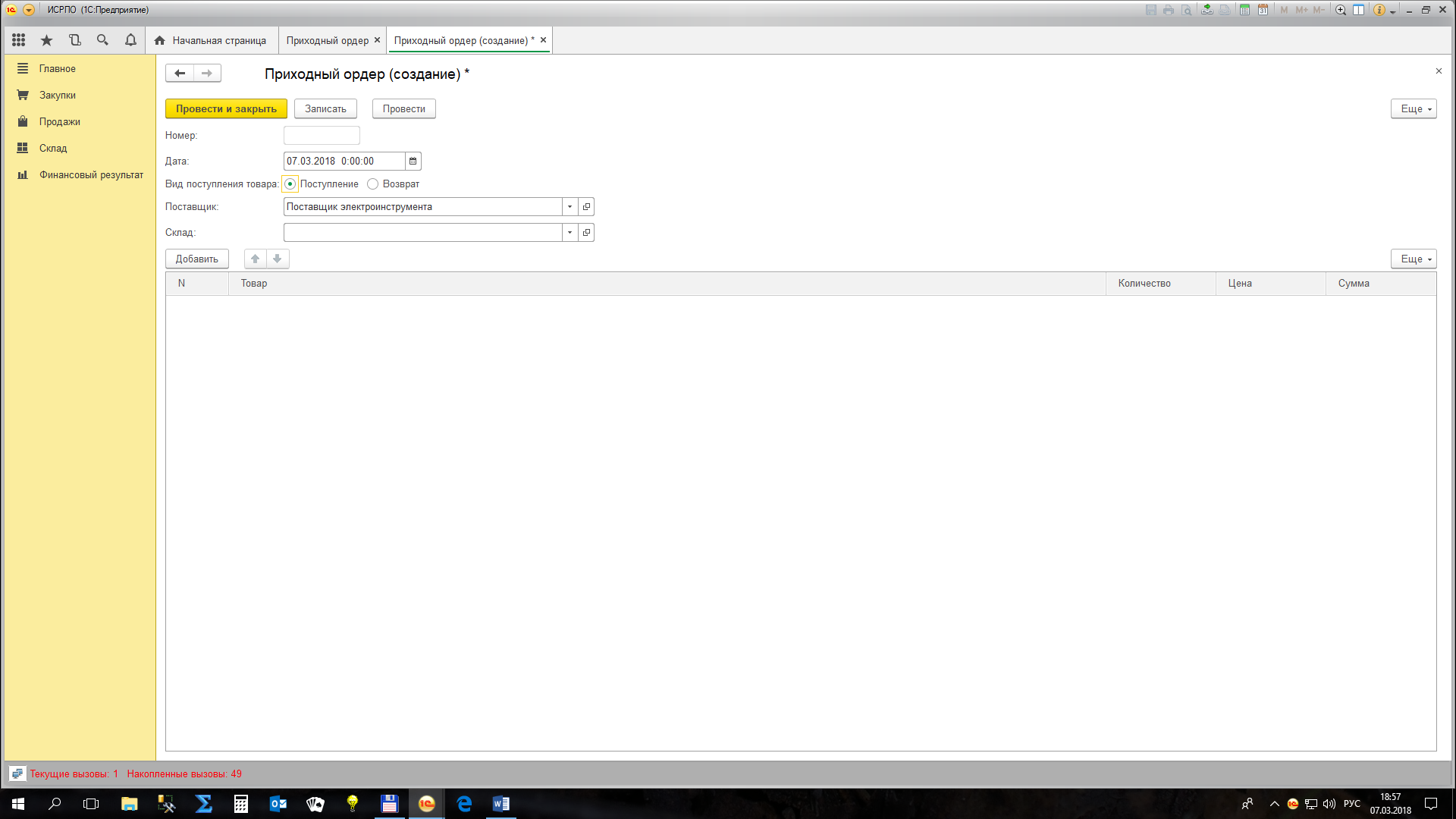 Переключаемся на покупателя.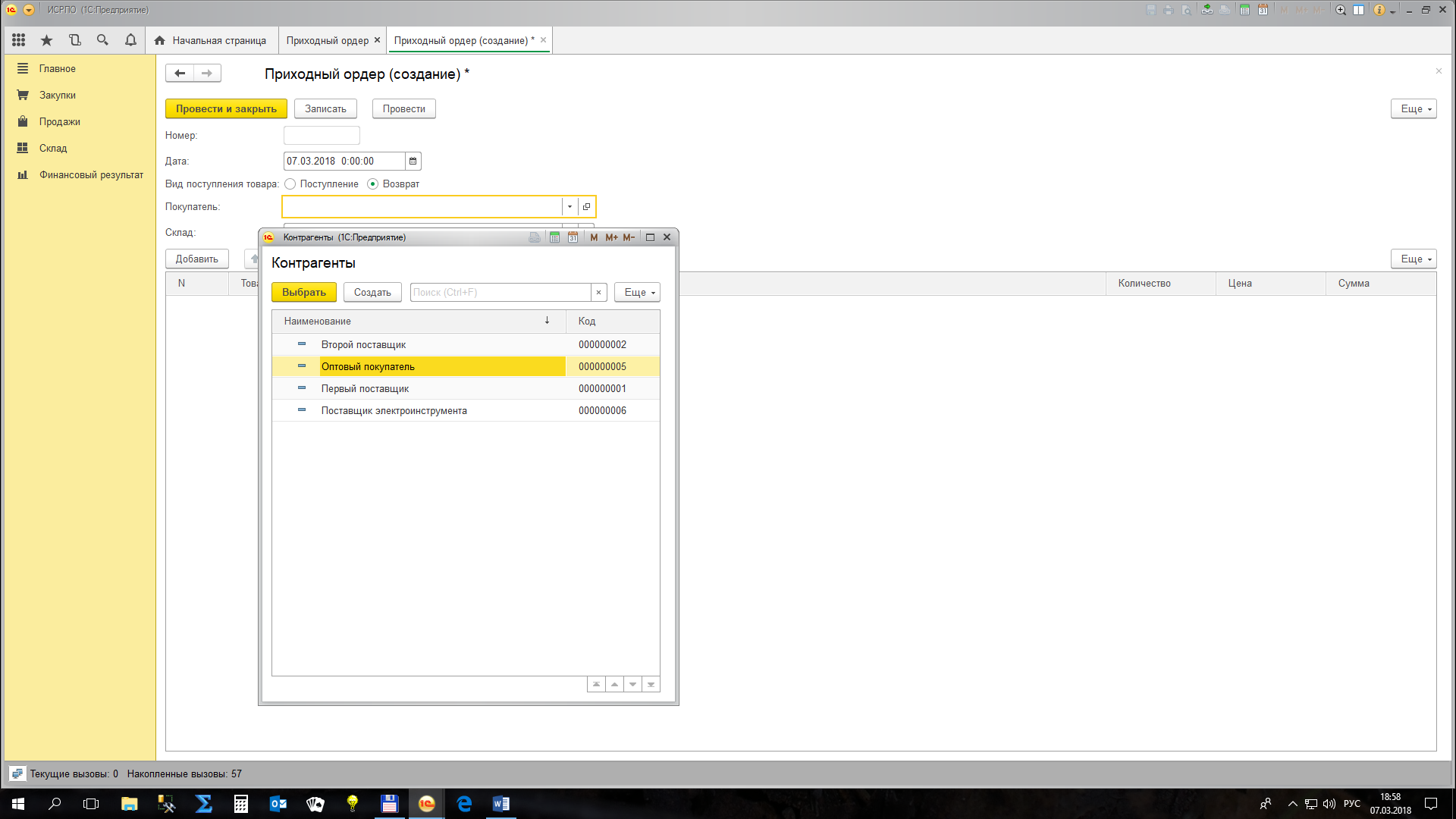 Появилась еще одна проблема. Выпадает список всех контрагентов.Выбрали покупателя.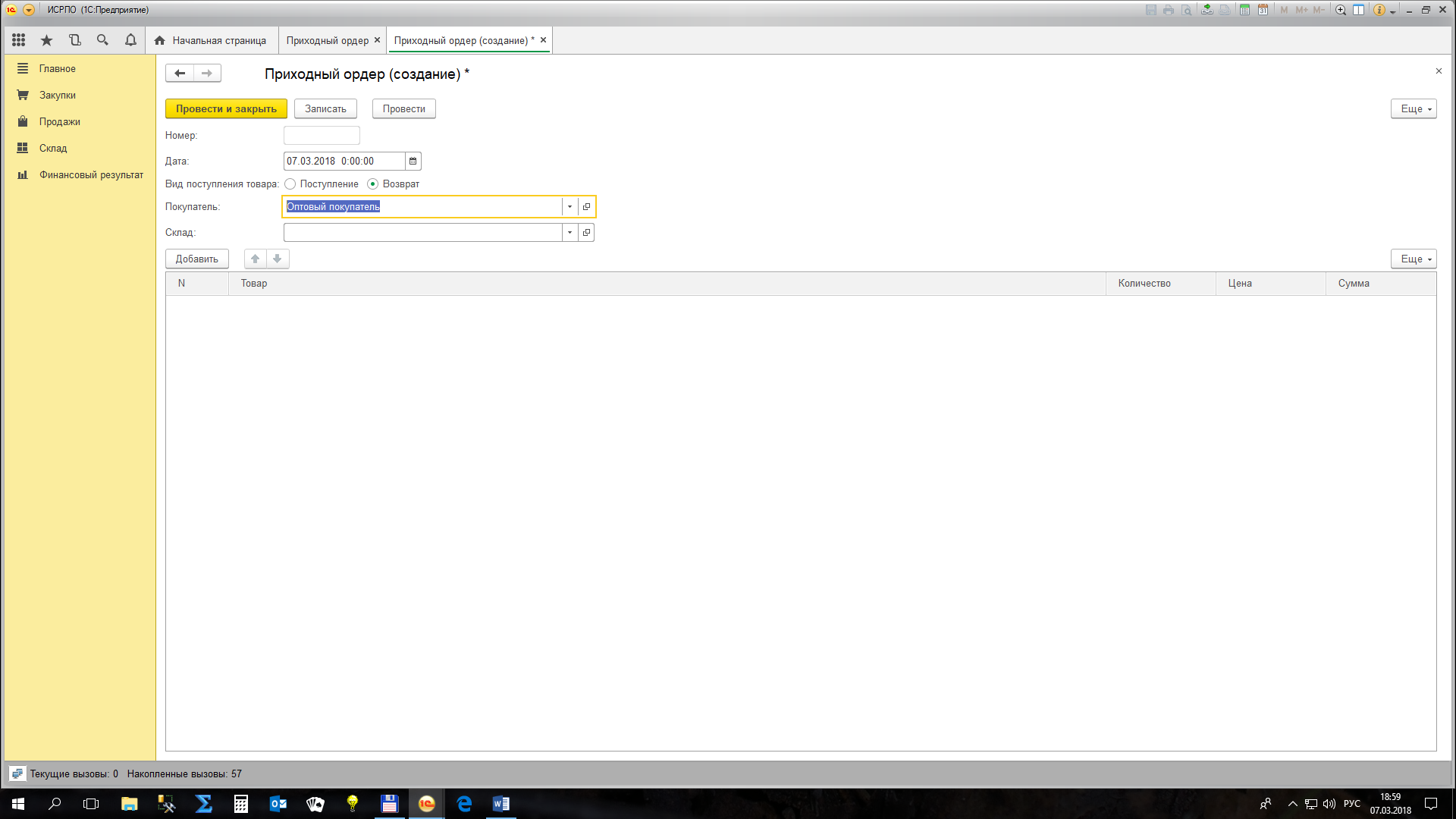 Переключились на поставщика – он остался.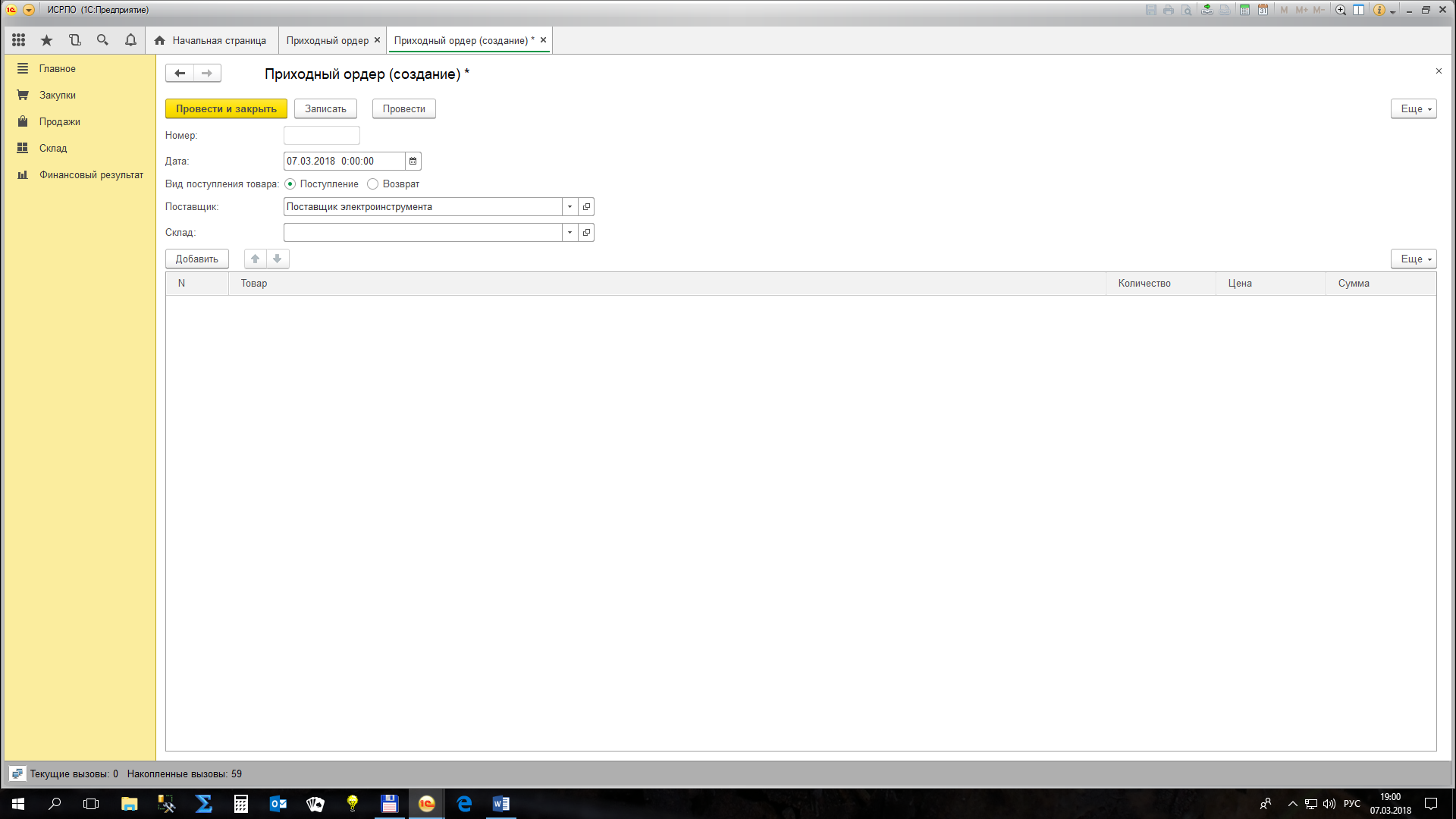 Исправляем.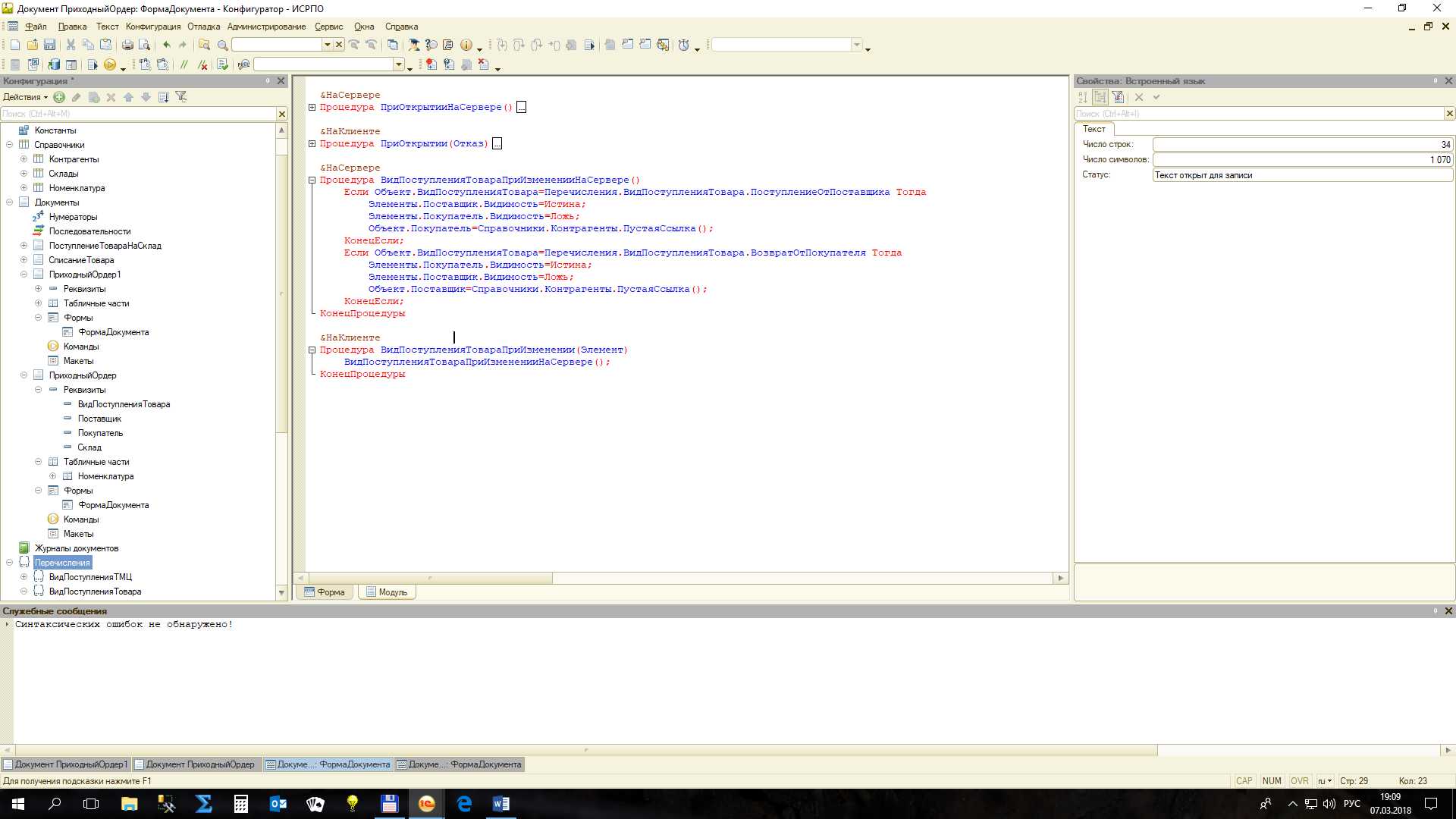 Проверяем.Для реквизитов Поставщик и Покупатель добавим параметры выбора.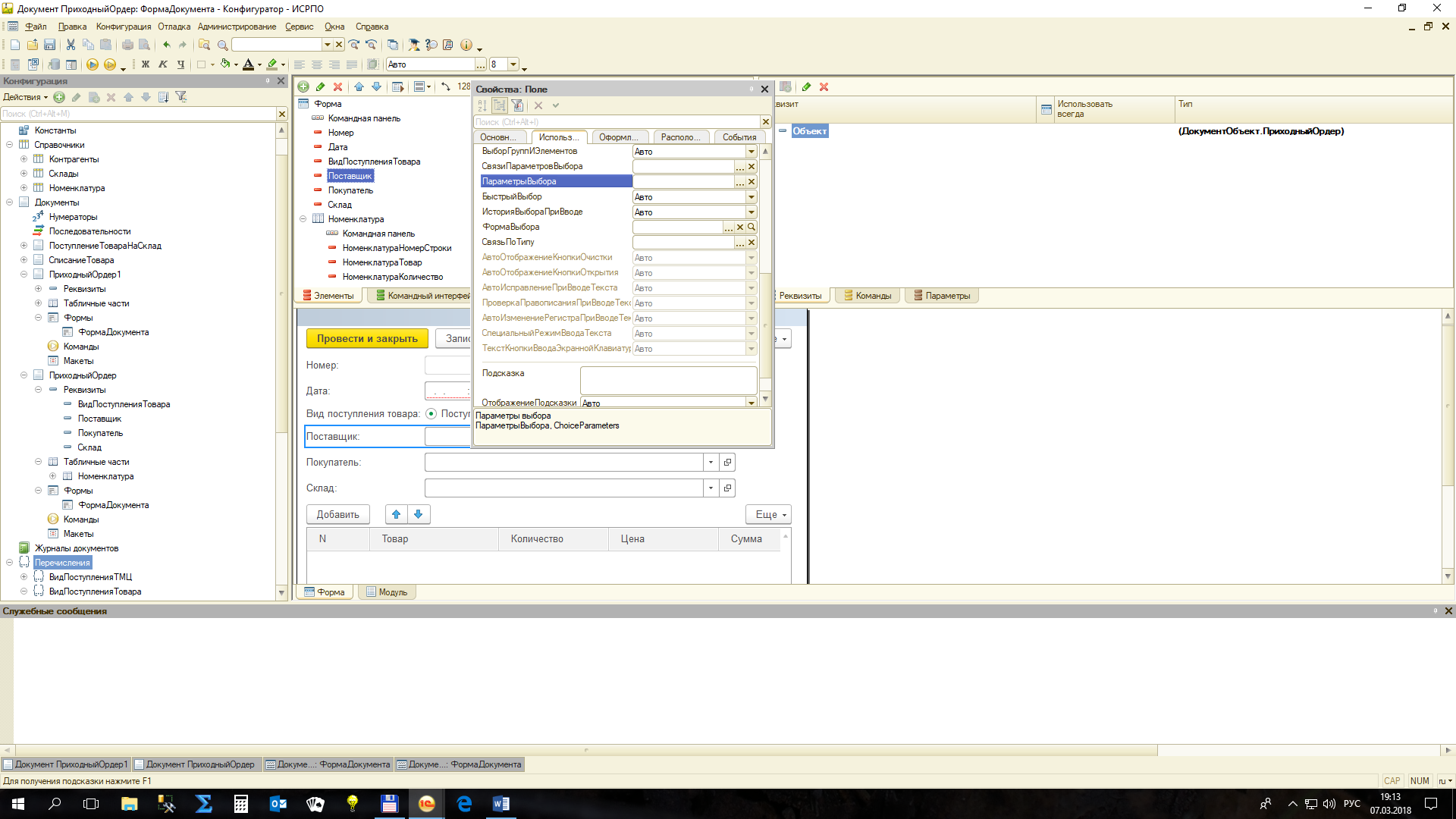 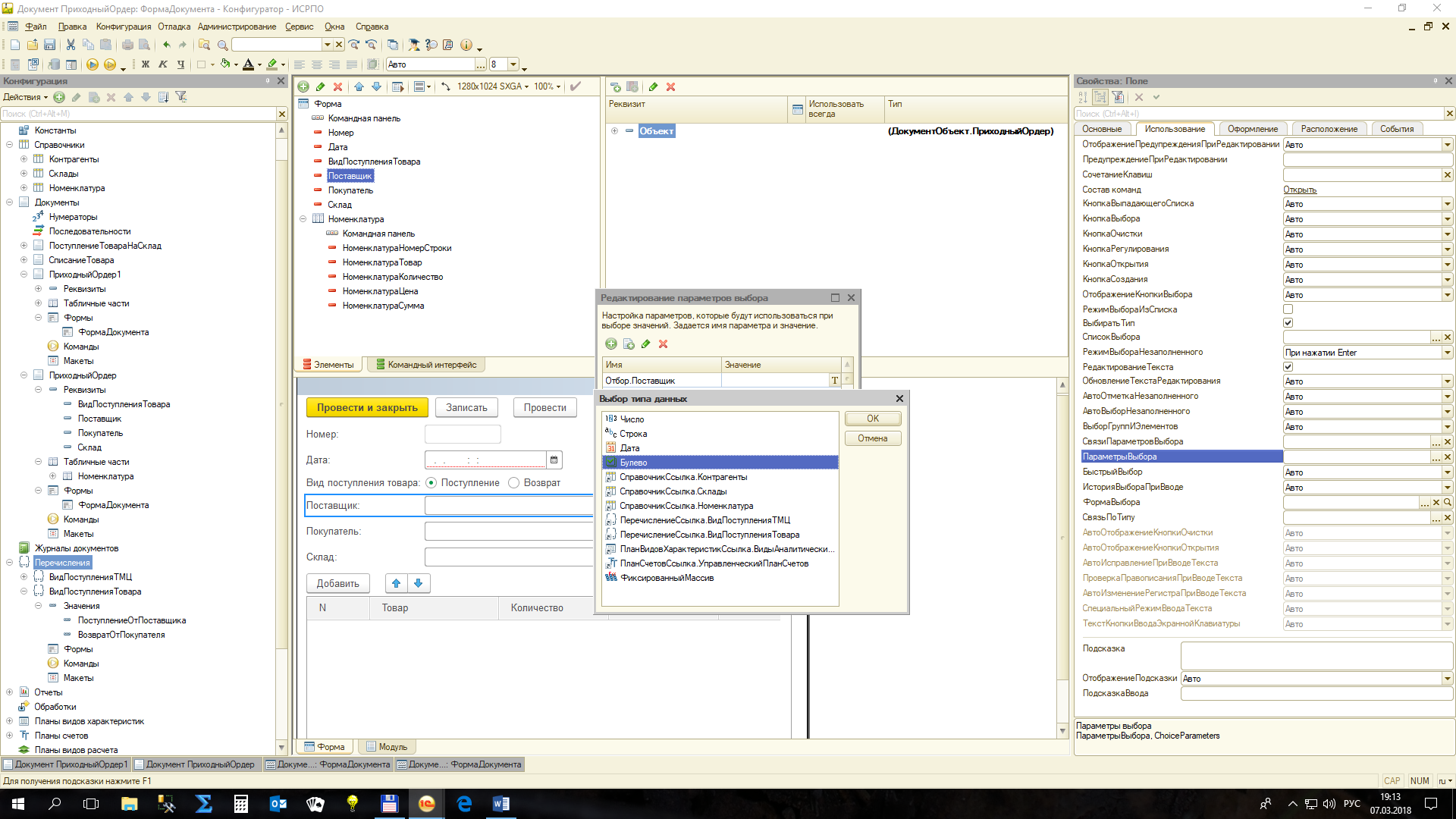 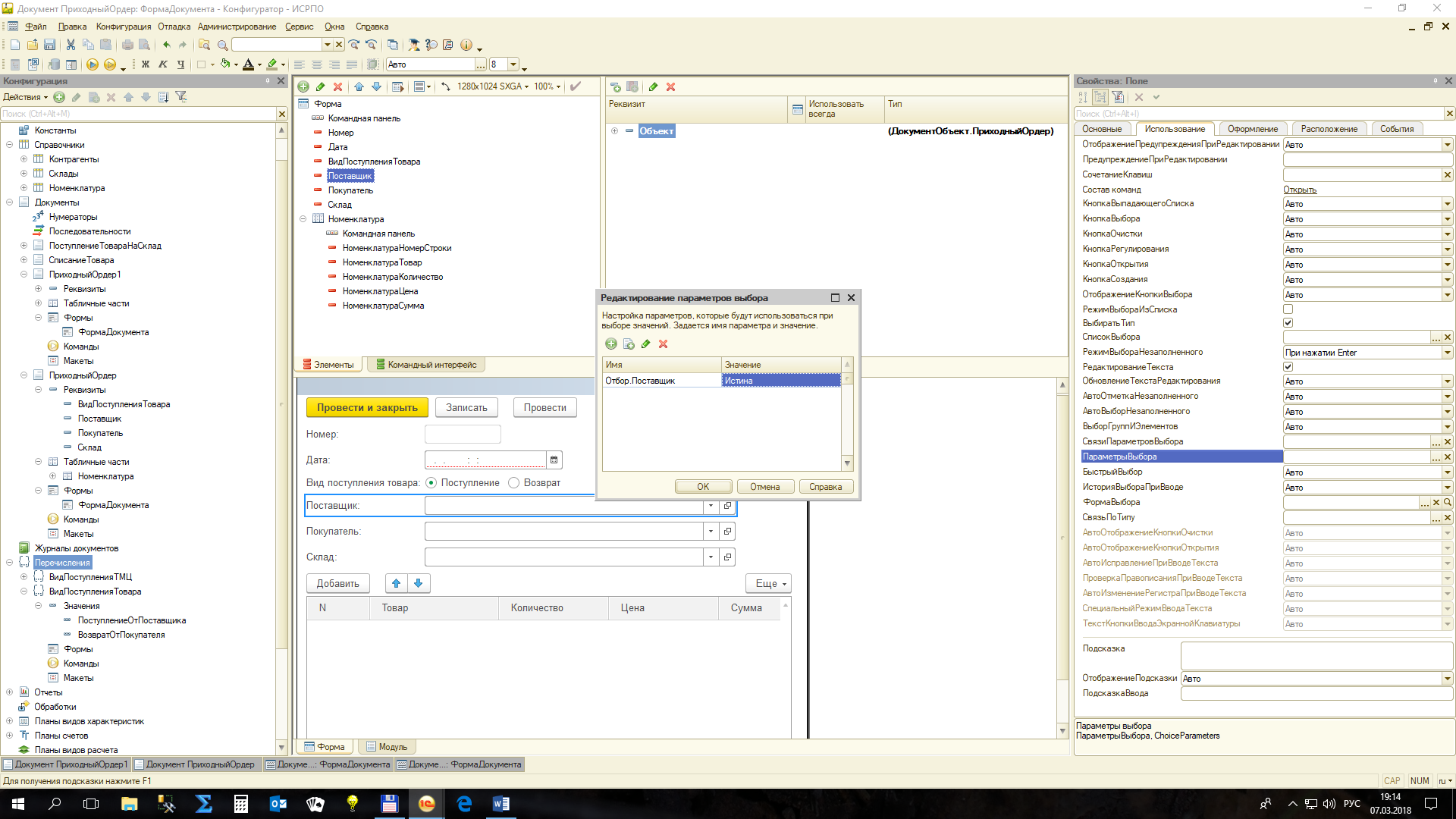 Аналогично для покупателя.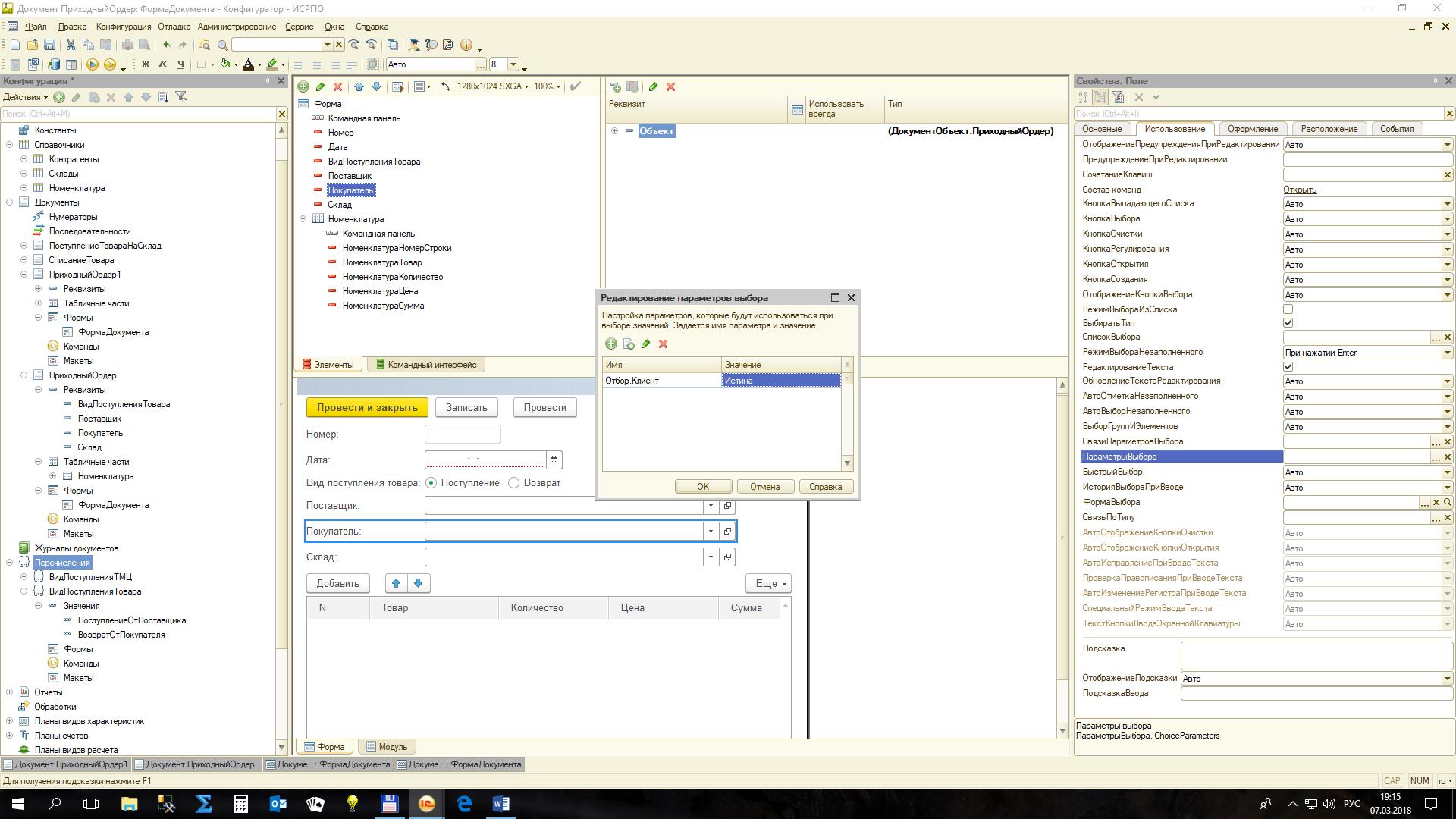 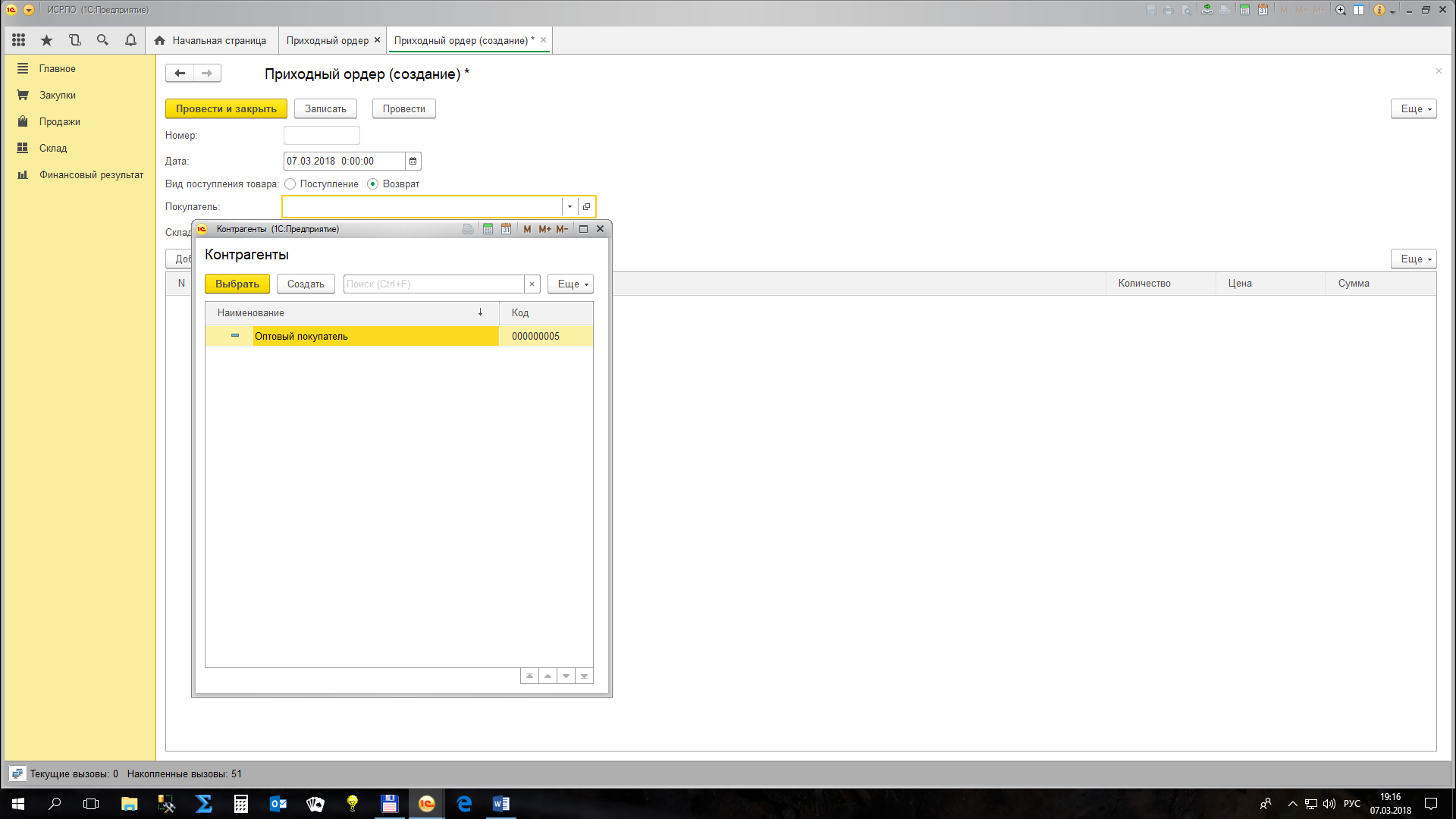 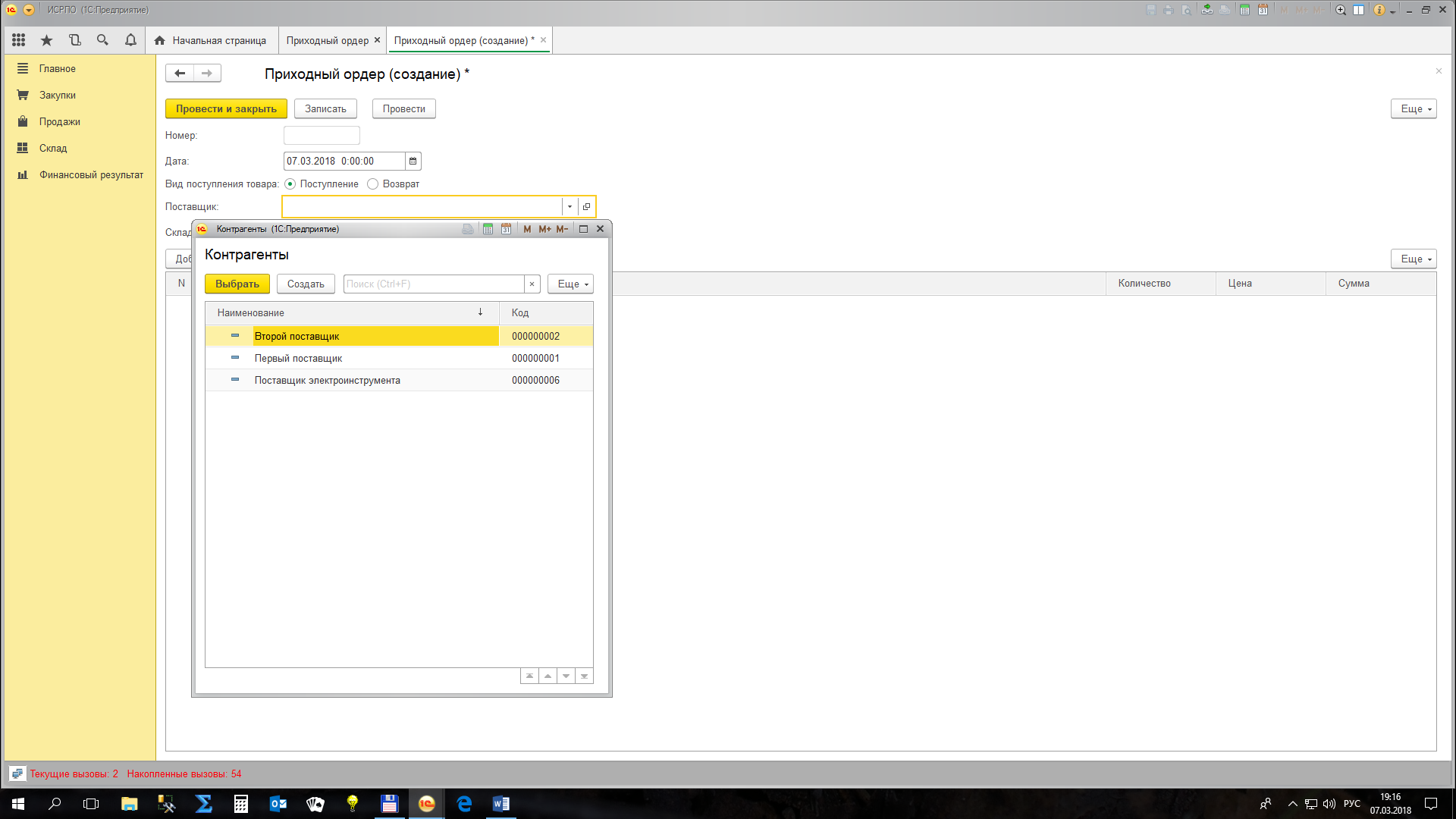 Теперь улучшим табличную часть. Во-первых, при изменении параметров номенклатуры сделаем автоматический пересчет суммы. А во-вторых, настроим «Подвал» с итогами.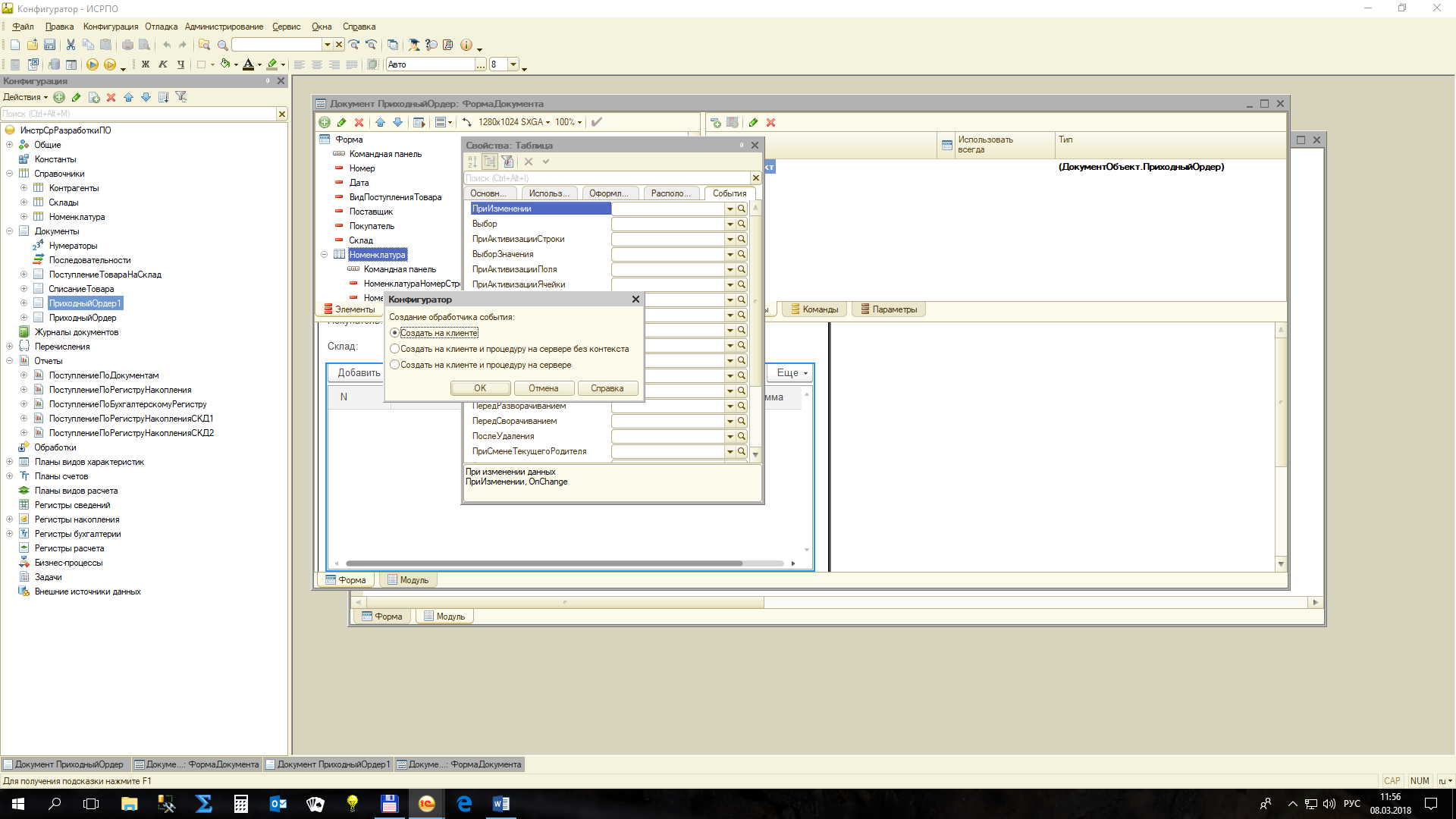 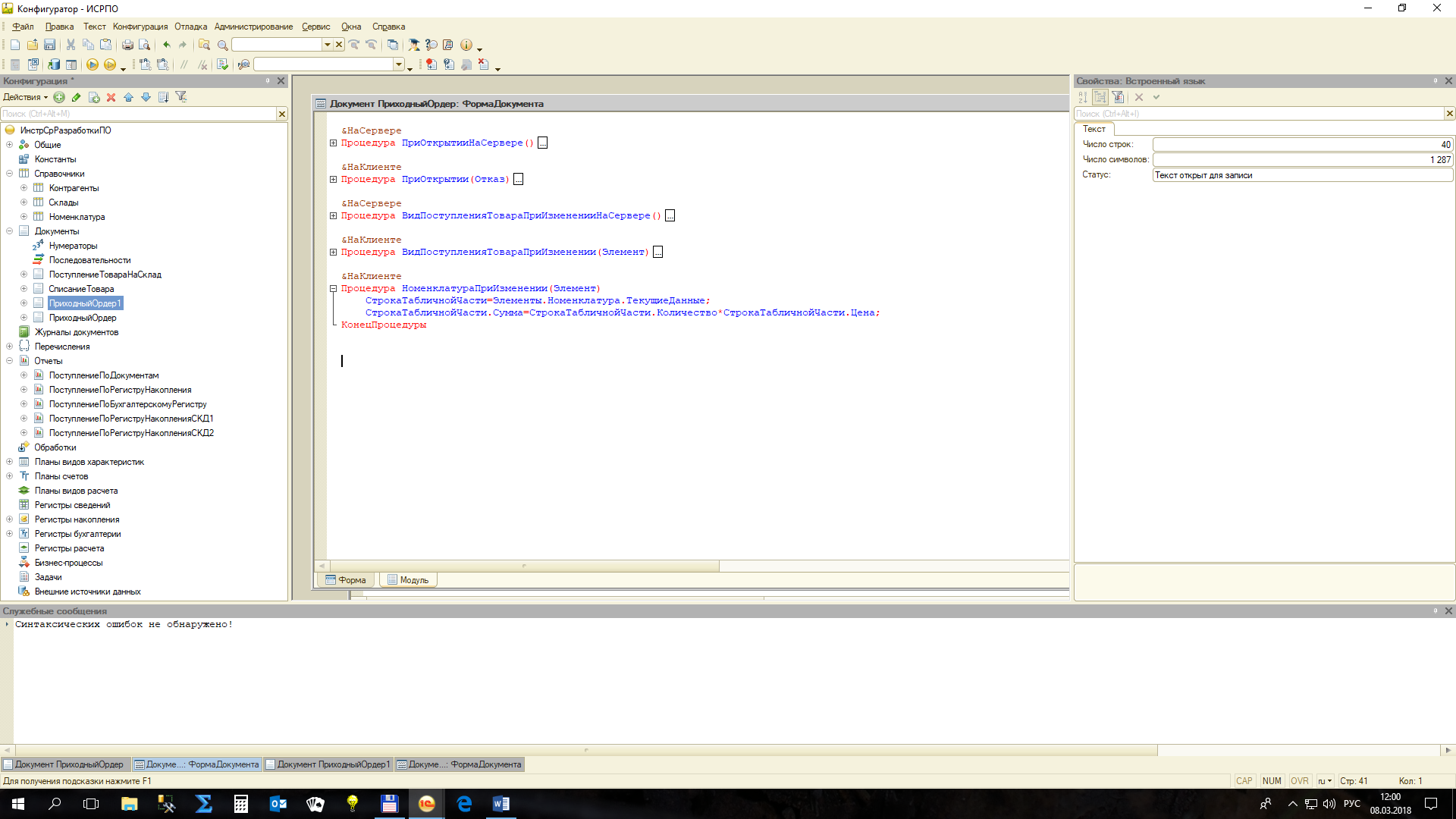 Проверяем.Для табличной части «Номенклатура» указываем наличие «Подвала».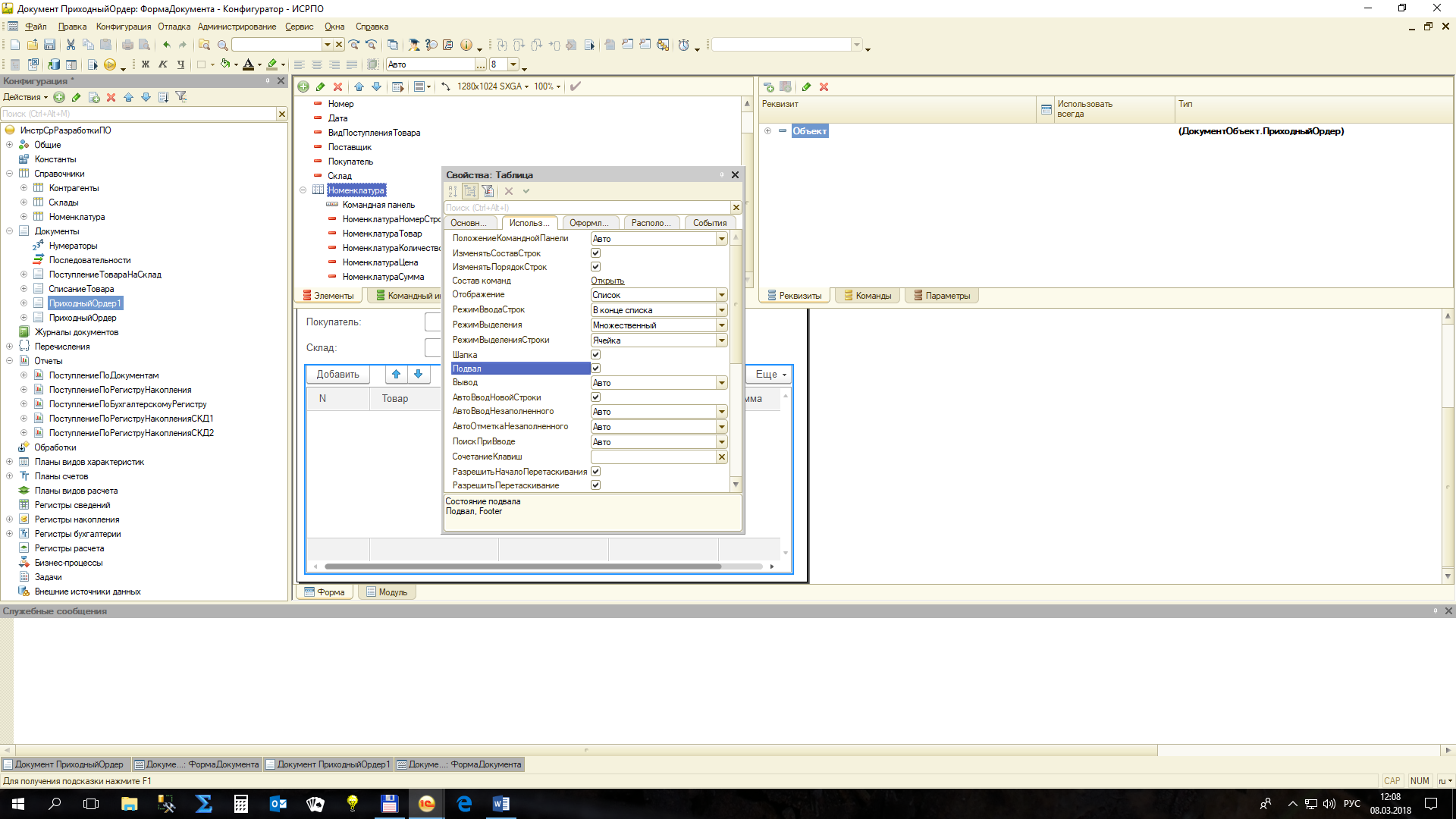 В колонке «Цена» указываем текст подвала «Итого».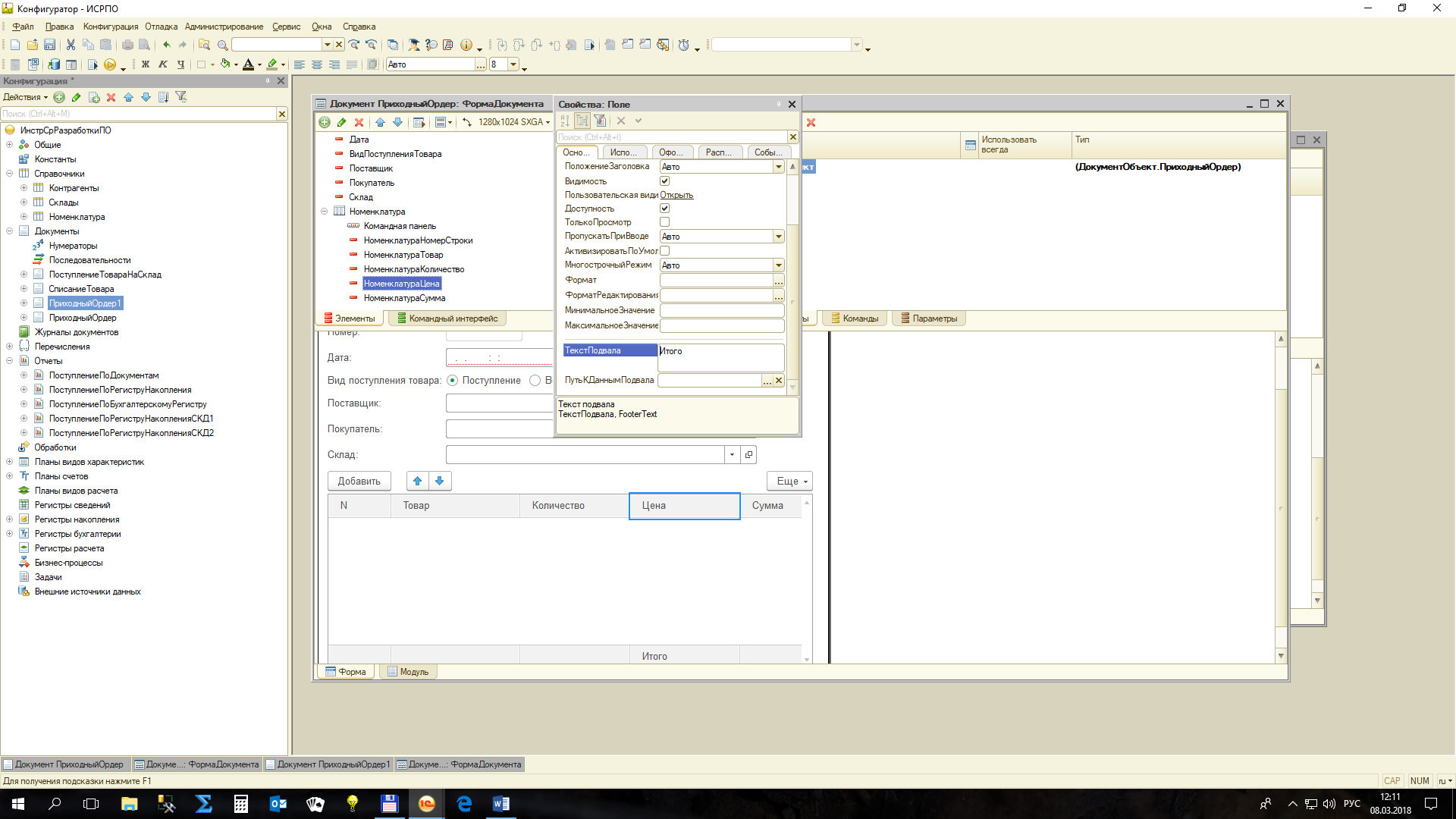 Для суммы указываем путь к данным подвала.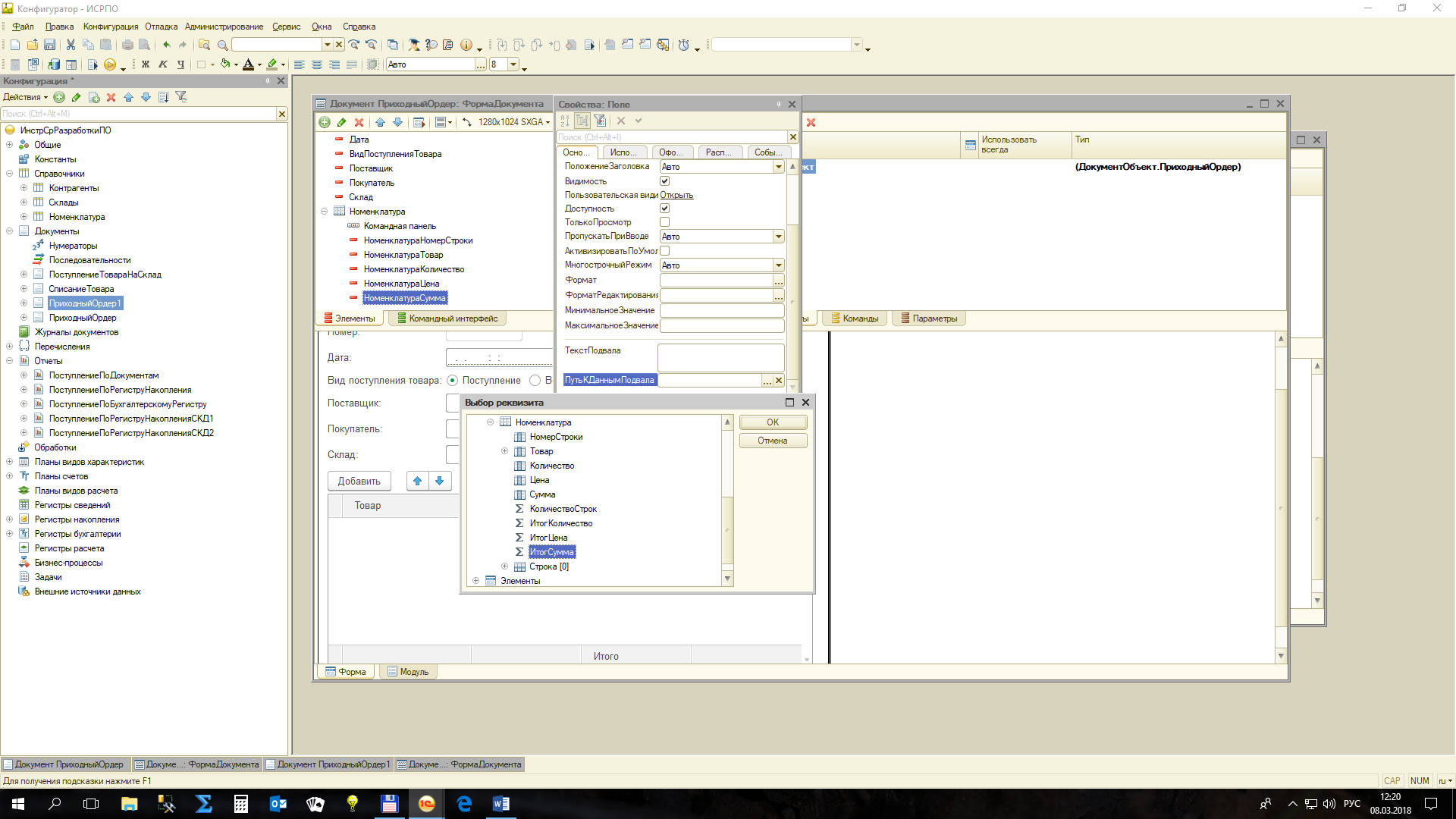 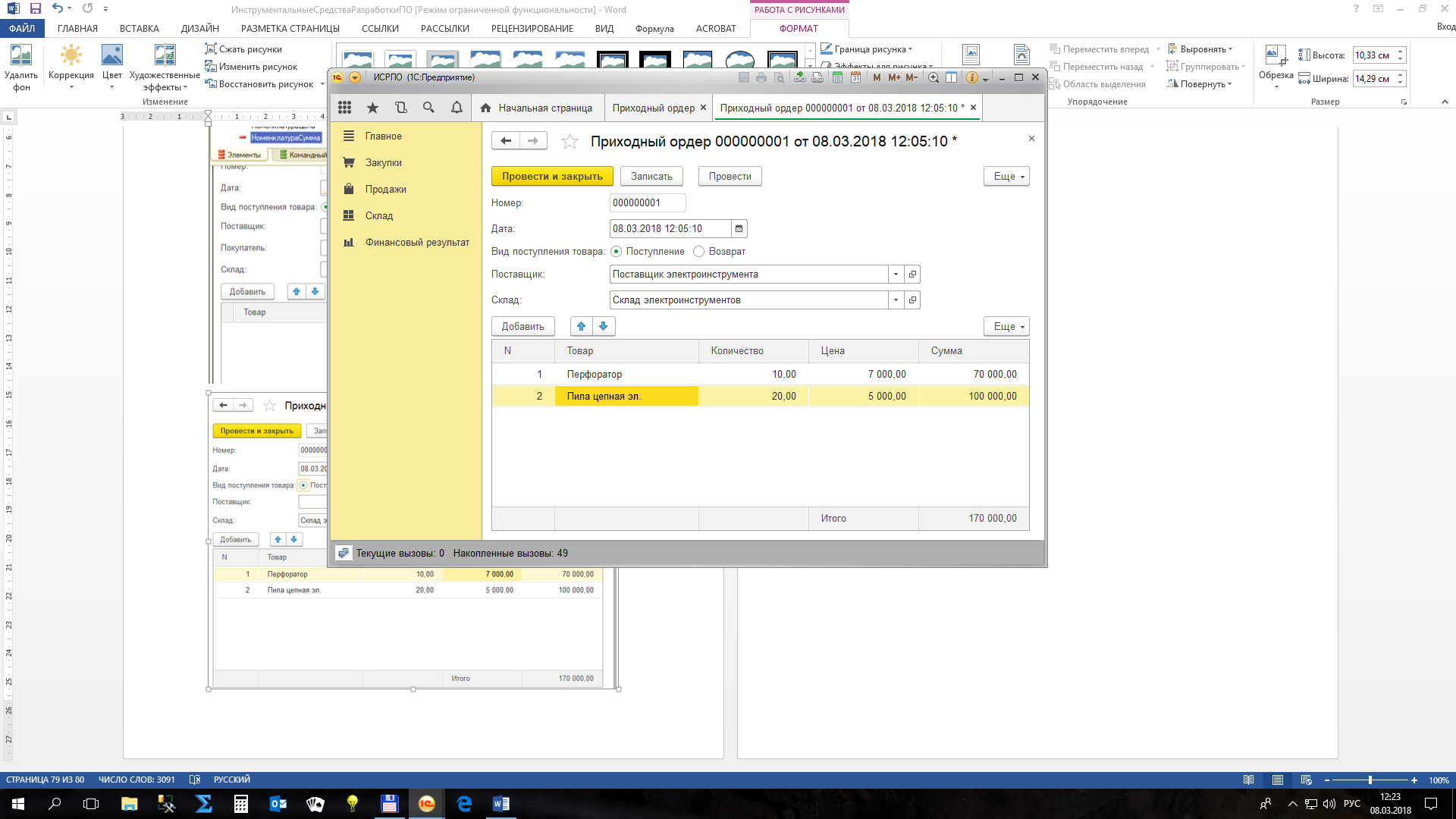 Создаем новый регистр накопления «ДвиженияТоваров».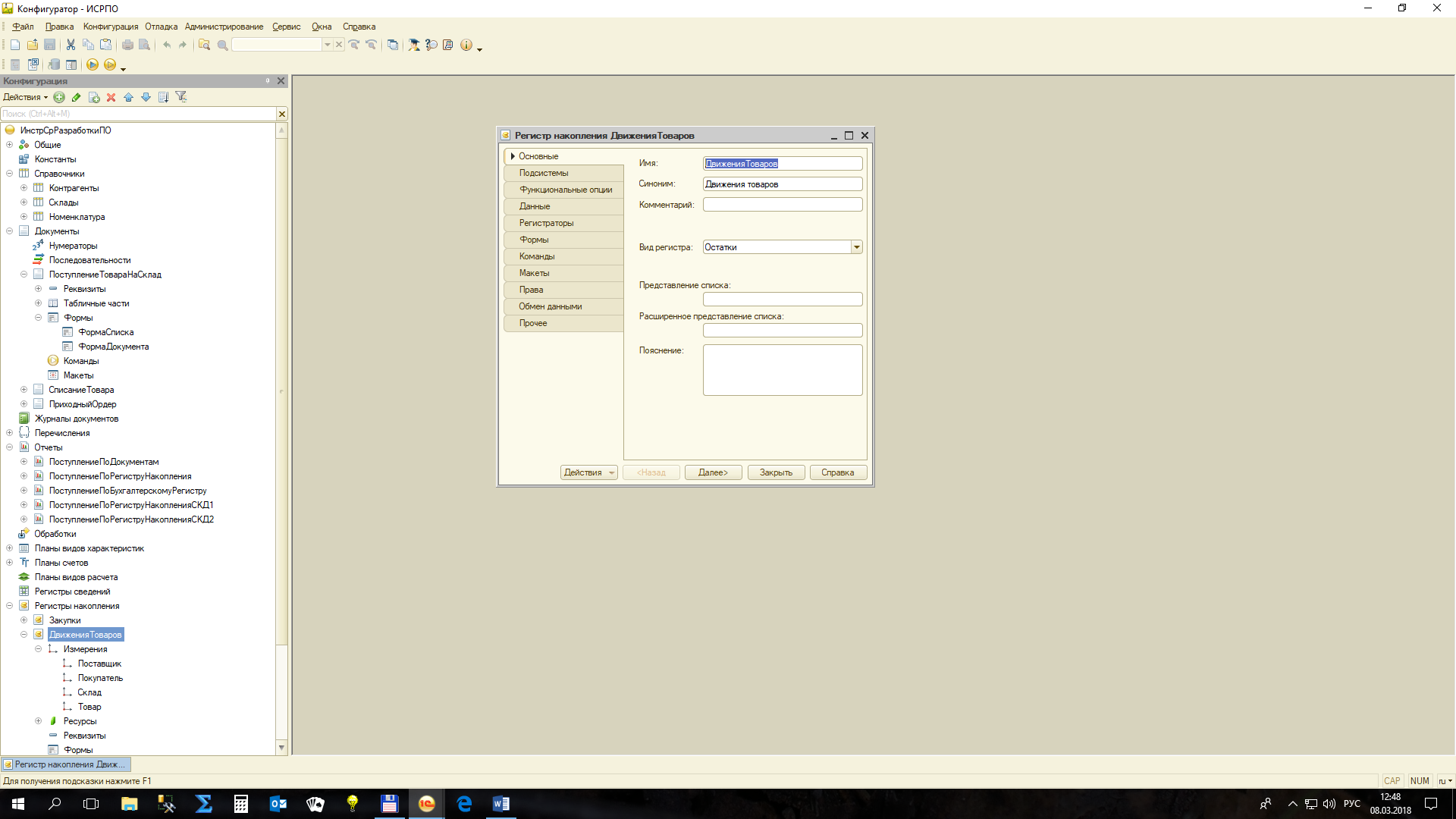 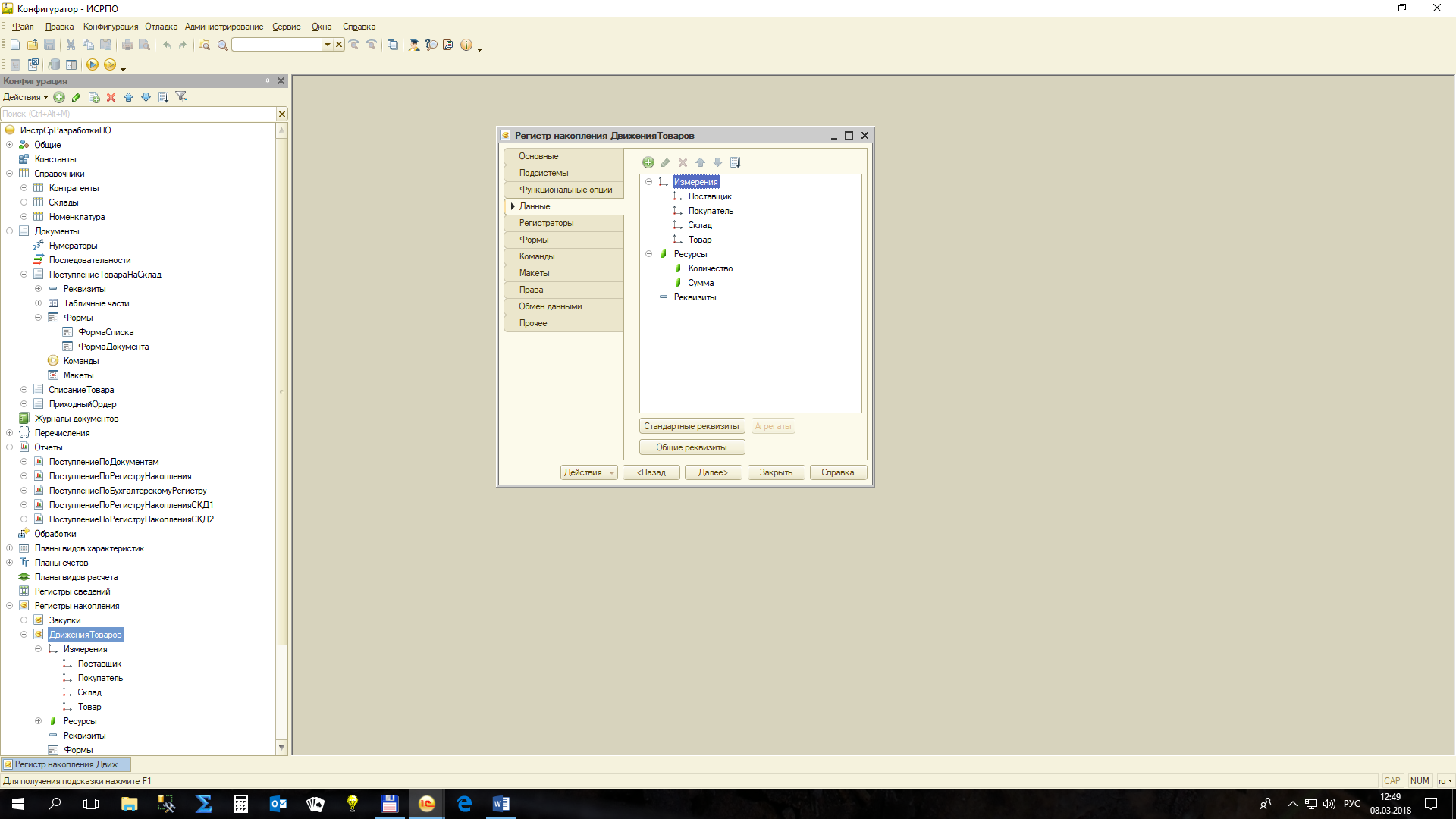 Регистраторы и движения по регистру создаются по аналогии с предыдущими разделами.Задание для самостоятельного решения.Создайте документ «Расходный ордер», по которому возможна отгрузка покупателю и возврат поставщику.Создайте документ «Внутреннее перемещение» со склада на склад с реквизитами «СкладОтправитель» и «СкладПолучатель». Соответственно в документах приходный и расходный ордер можно указать нужный склад. Для создания документа внутреннего перемещения воспользуйтесь конструктором ввода на основании для документа «Расходный ордер».В пользовательском приложении проведите несколько различных документов поступления, отгрузки и перемещения товаров.2.3. Формирование оборотно-сальдовой ведомости движения товаров (СКД). Настройка стандартного периода. Добавление регистратора в виртуальную таблицу регистра.Создание оборотно-сальдовой ведомости (ОСВ) мало чем отличается от отчетов, созданных в СКД в предыдущих разделах. Для создания ОСВ по складу воспользуемся виртуальной таблицей «ДвиженияТоваровОстаткиИОбороты».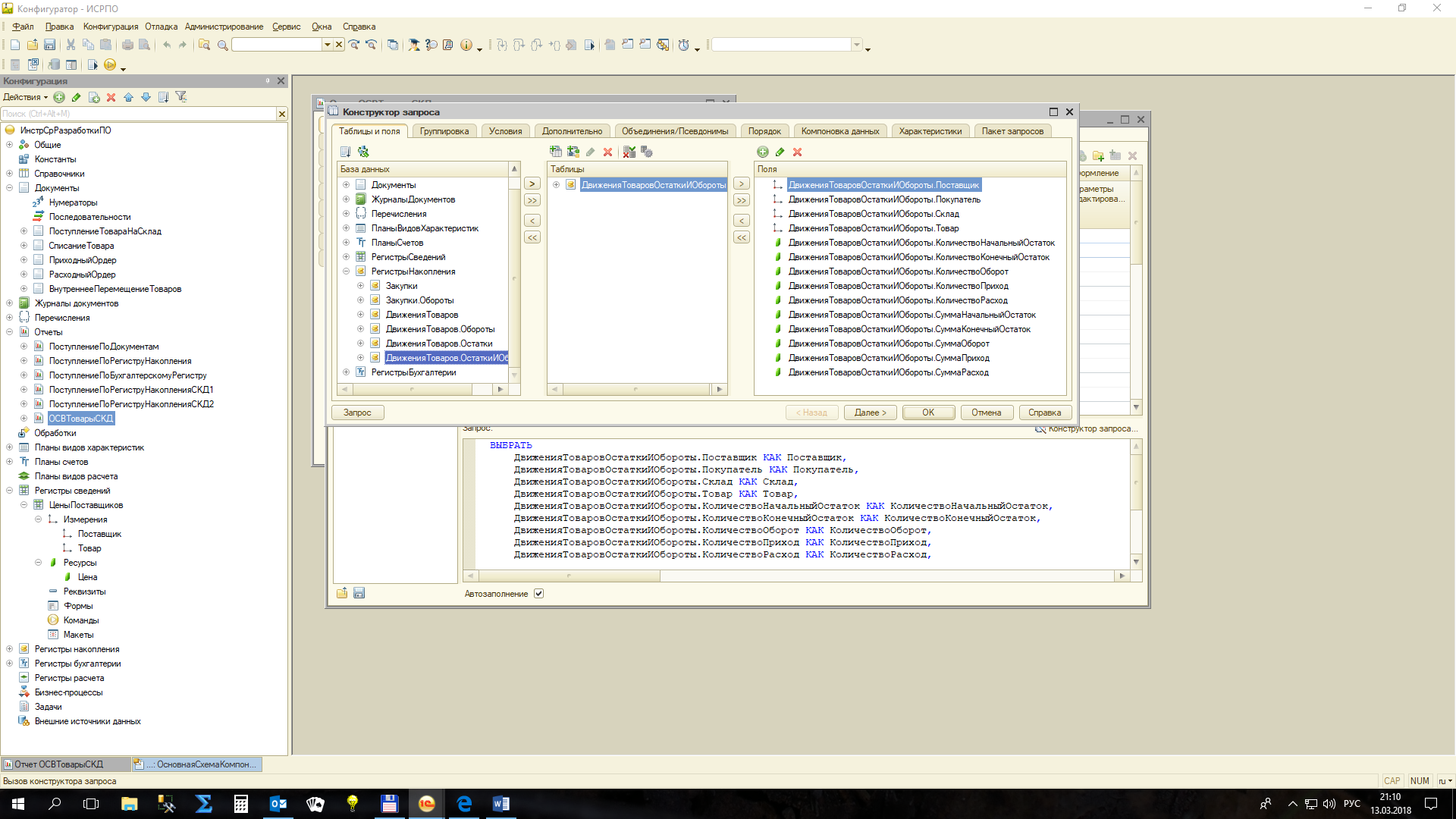 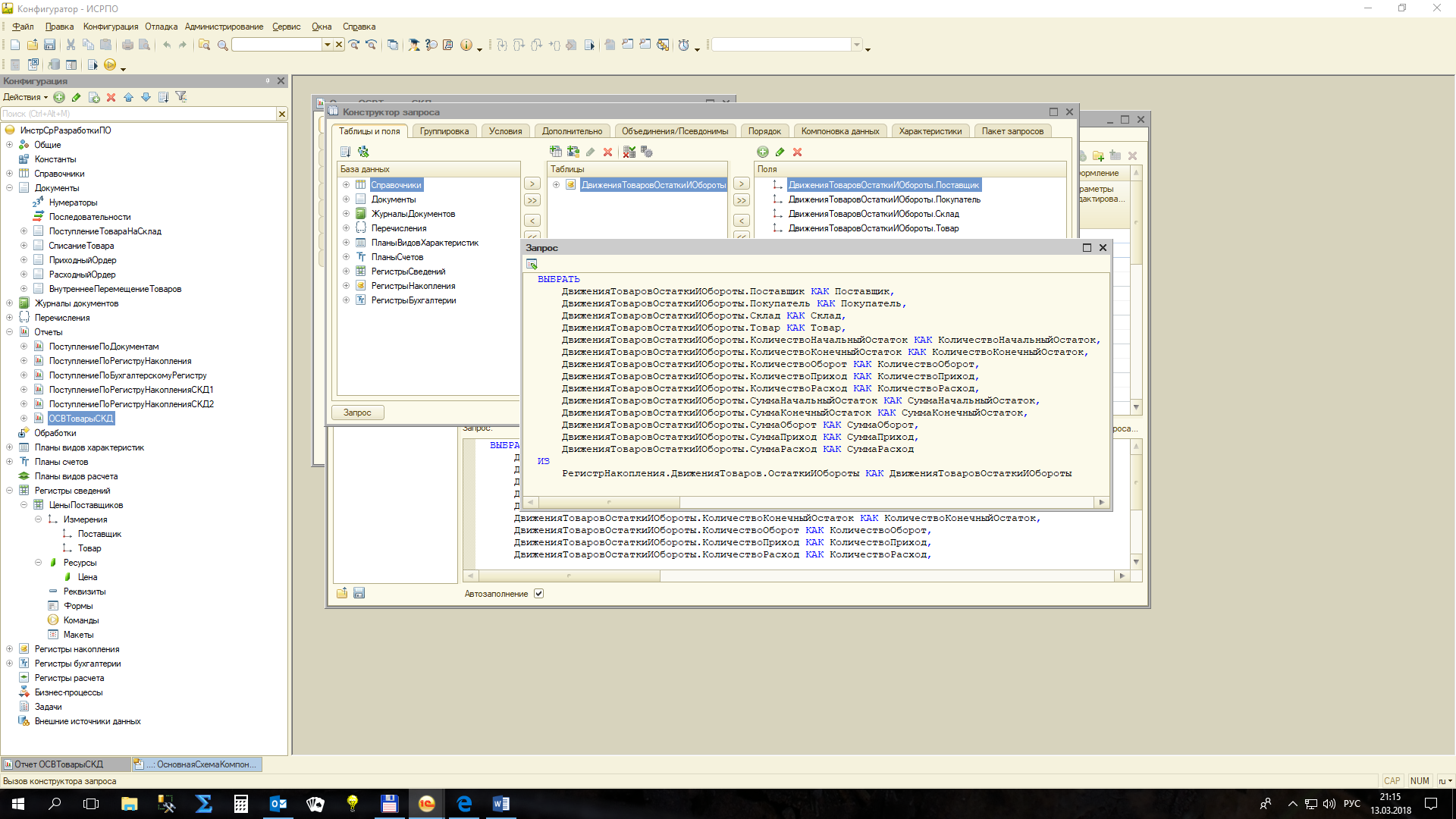 Все суммовые показатели добавим в ресурсы.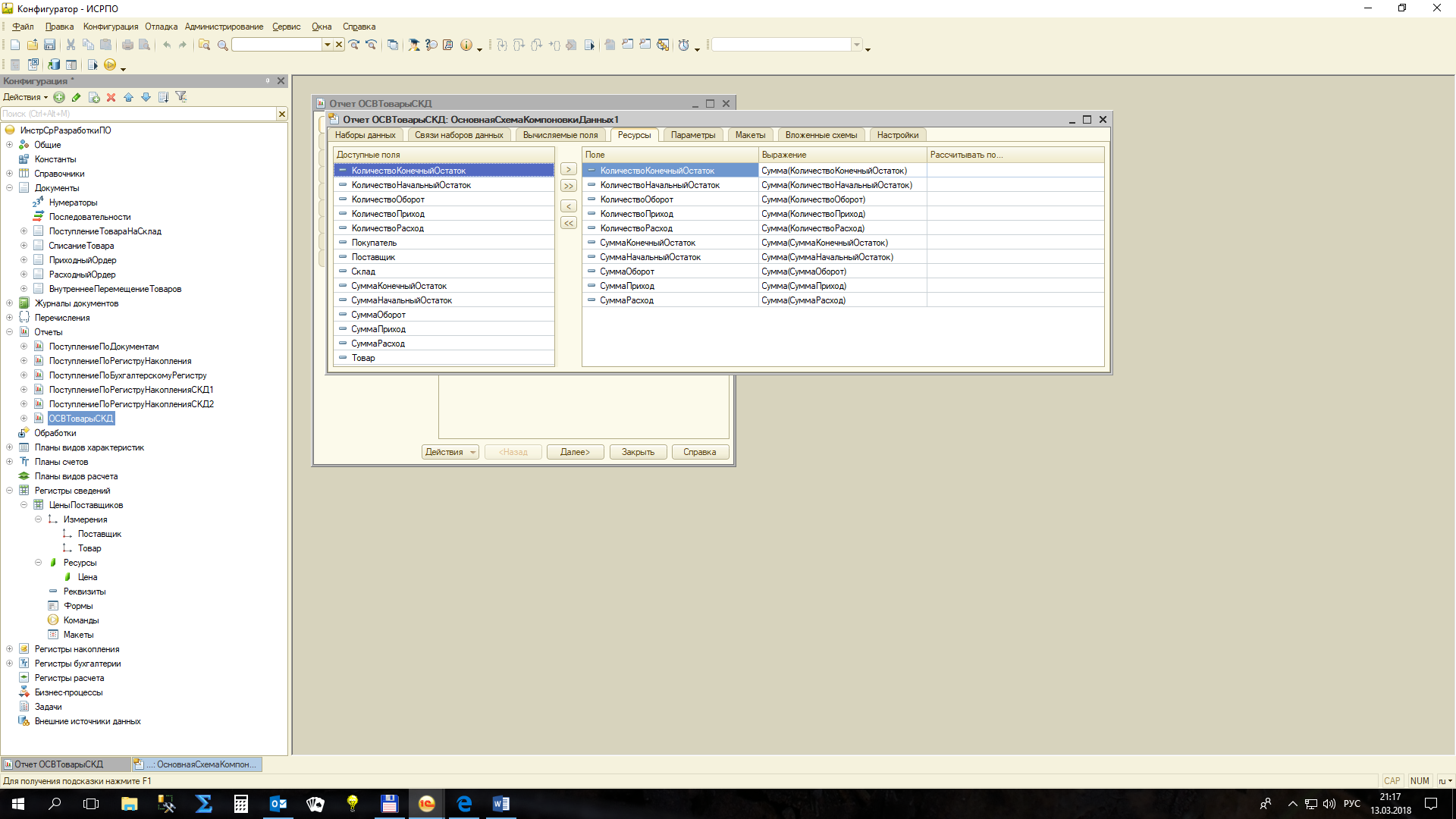 Для параметров Начало и Конец периода добавим стандартный период.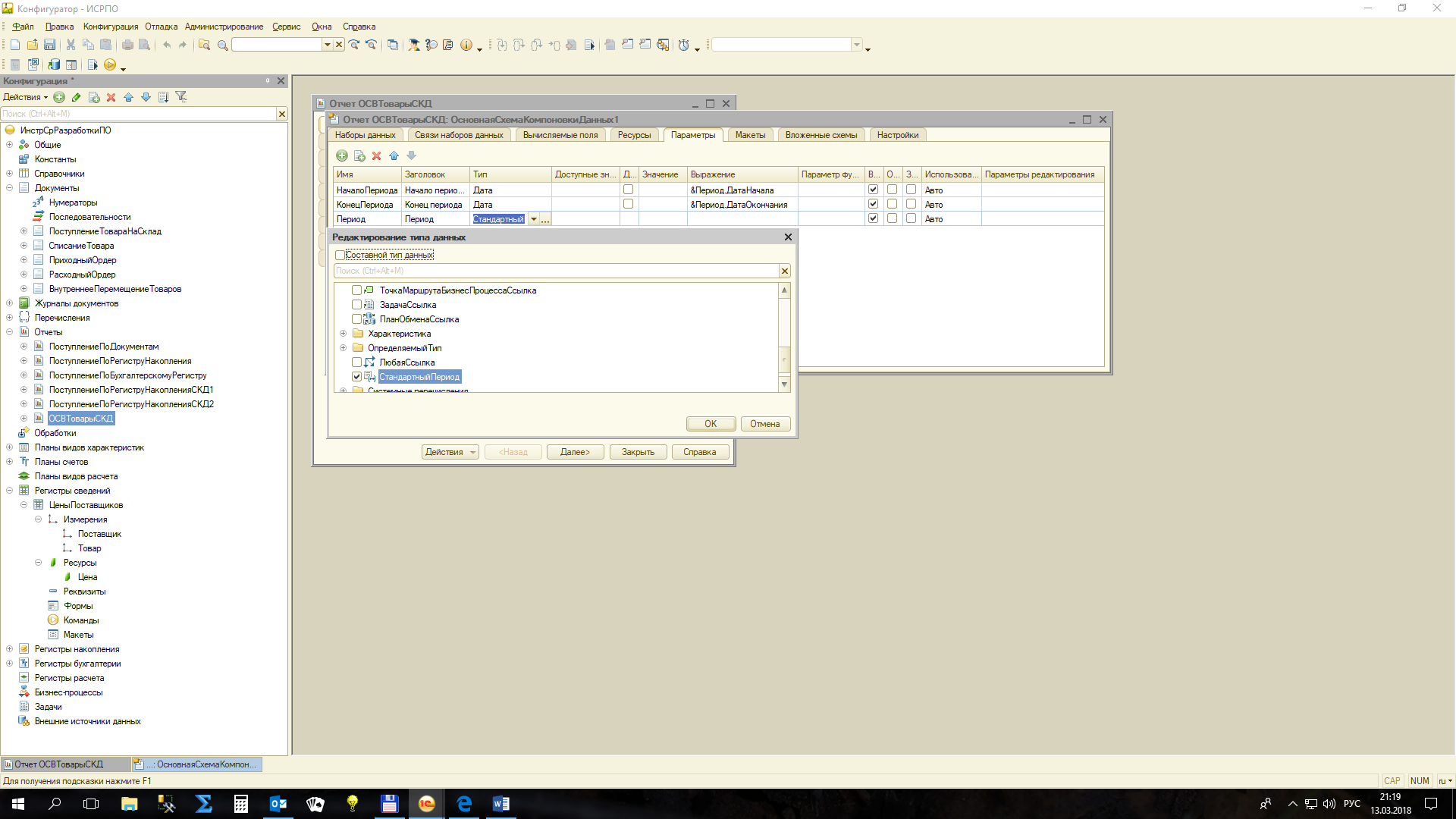 И настроим отчет.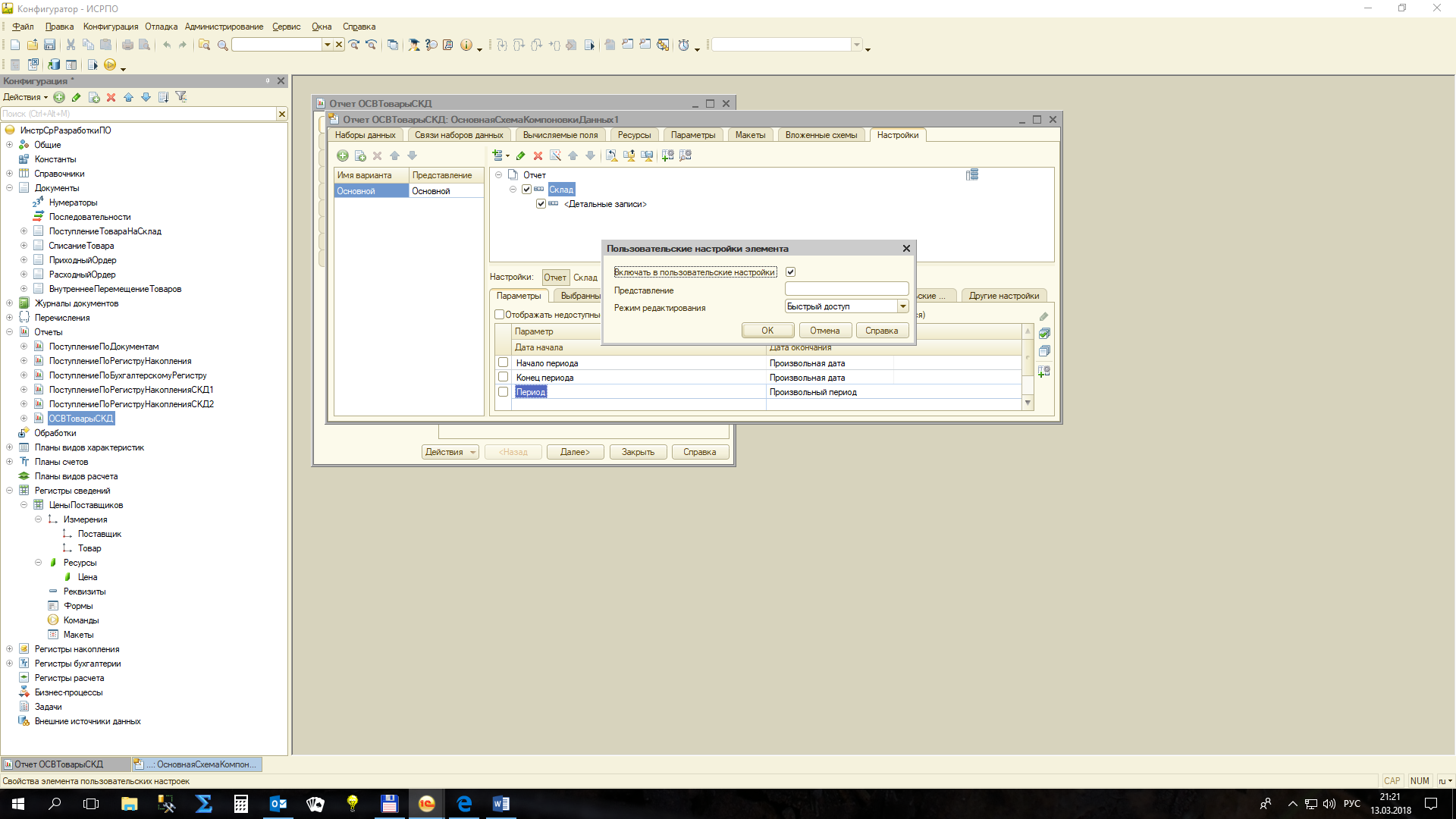 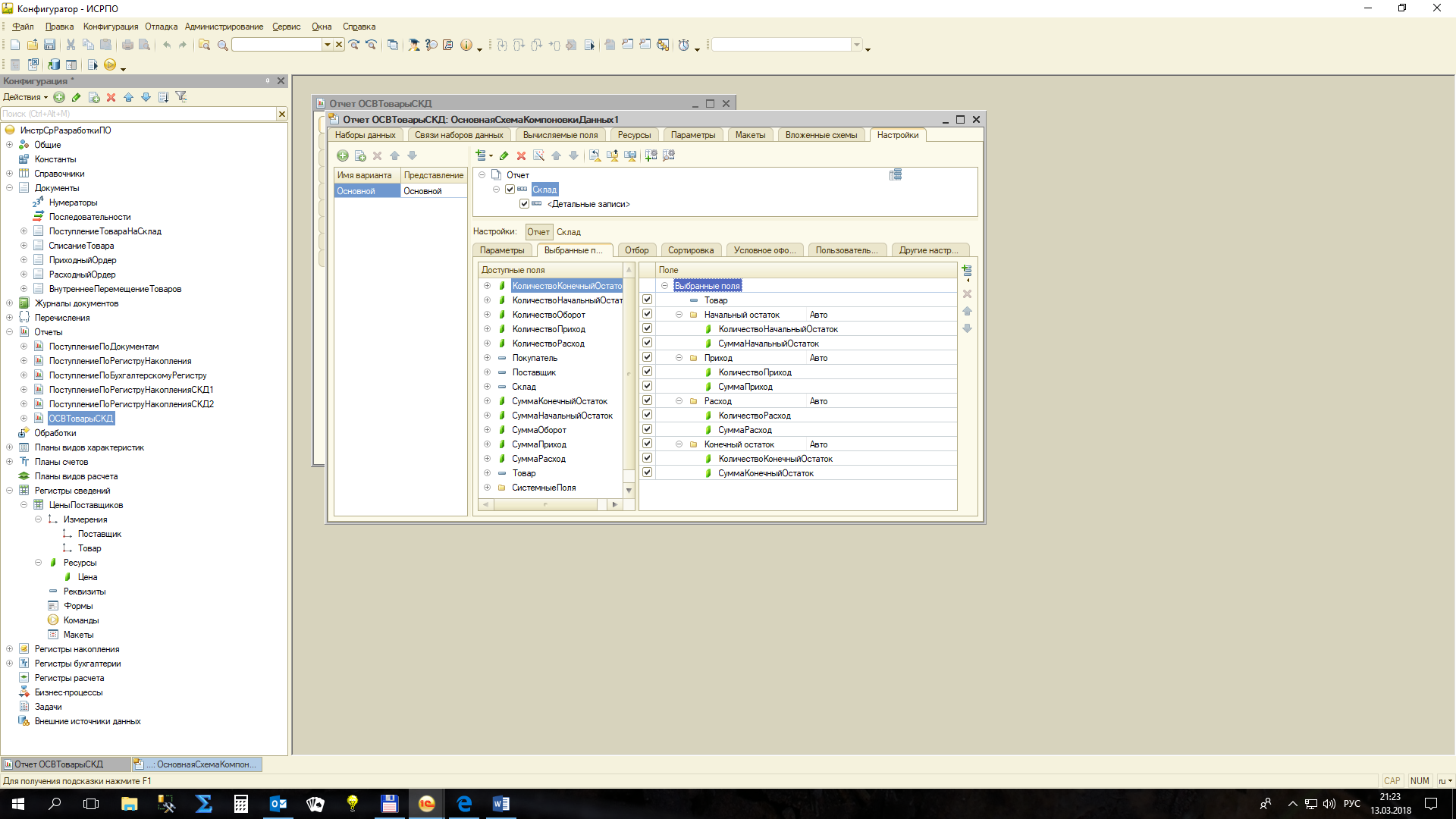 Добавляем отборы.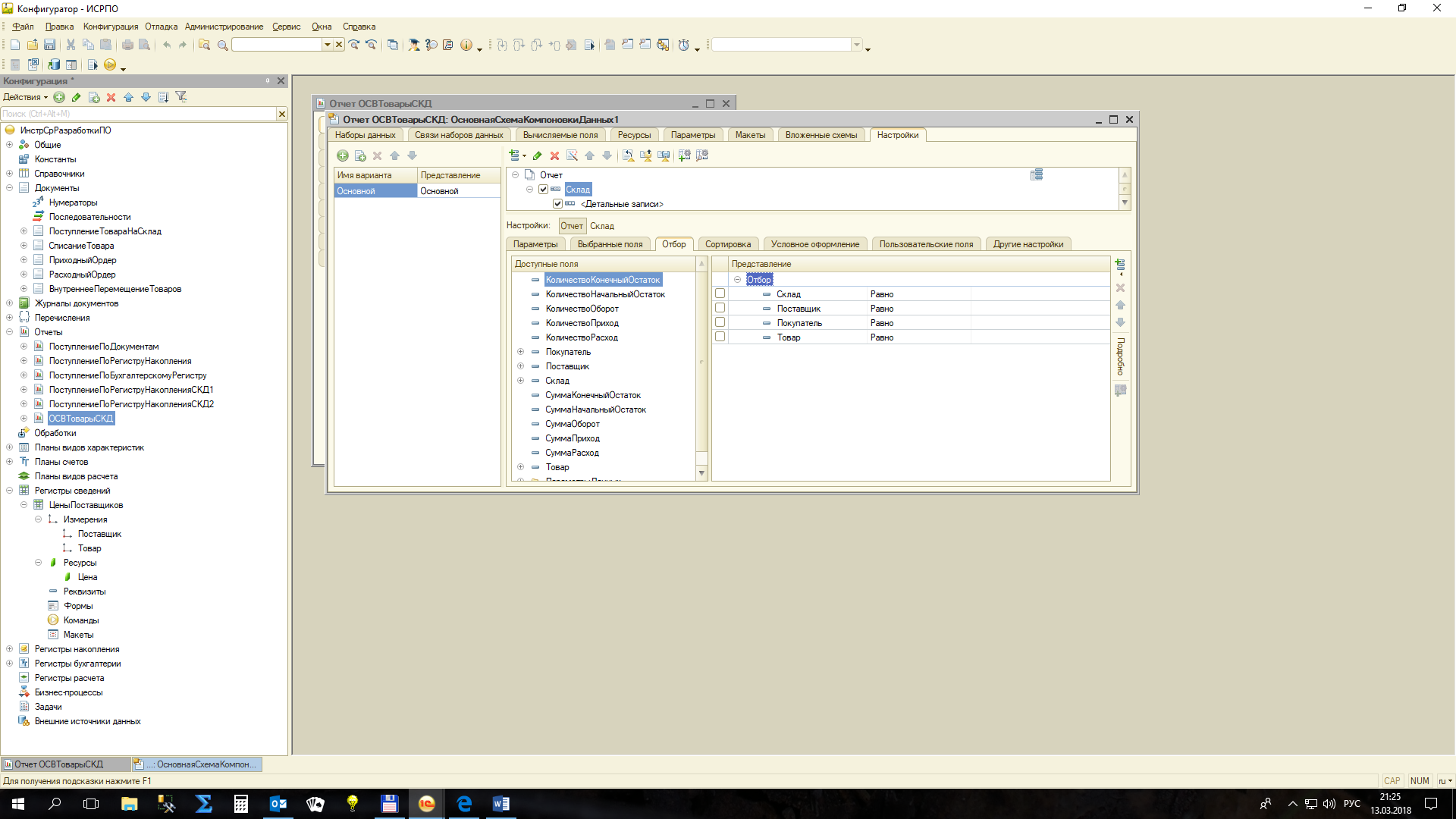 Ну и, наконец, чтобы отбор по поставщику и покупателю в отчете был отфильтрован по этим признакам, установим для измерений соответствующего регистра параметры выбора.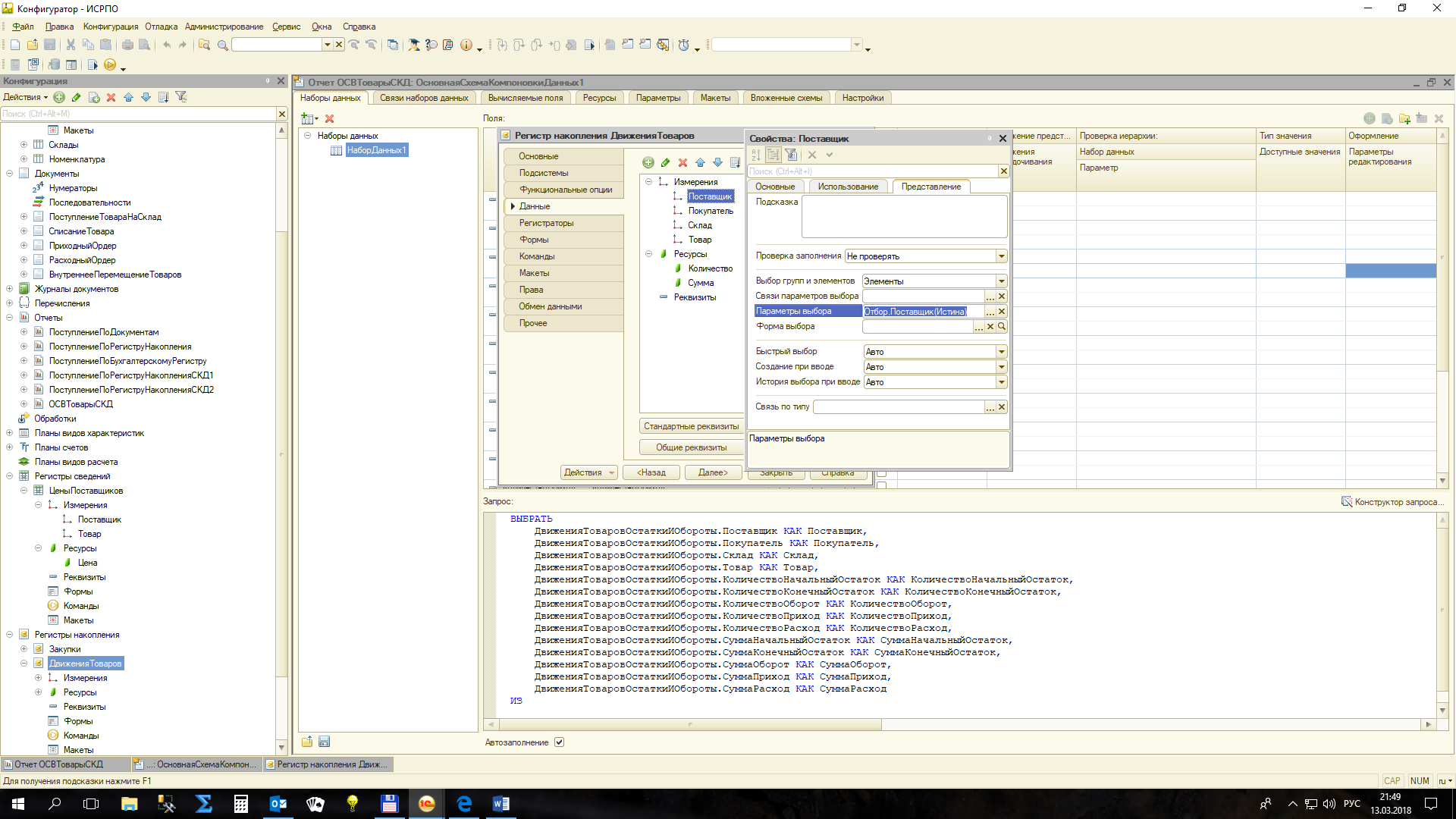 Аналогично – для Покупателя.Отчет готов.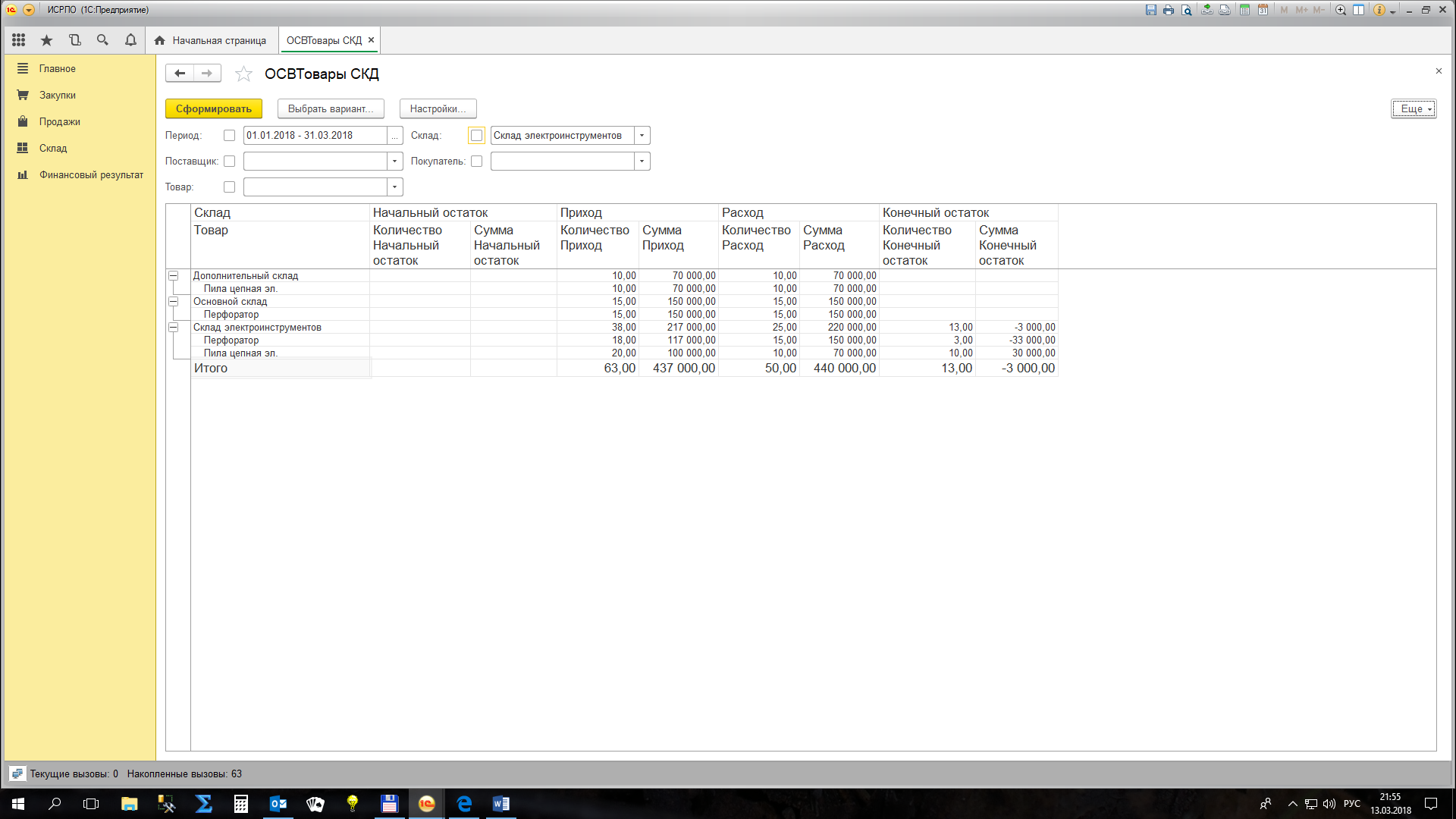 За счет того, что суммы списания товара, оказались больше, чем суммы прихода, в конце получились отрицательные остатки в части сумм. Такое может быть, поскольку вполне логично, что покупателю нужно отпускать товар по ценам выше закупочных. И эта задача решается при помощи учета движения товара по счетам (регистрам) бухгалтерского учета. Однако с точки зрения складского учета отрицательных остатков тоже быть не должно. Поэтому, на данном этапе, в пользовательских настройках уберем не нужные суммы.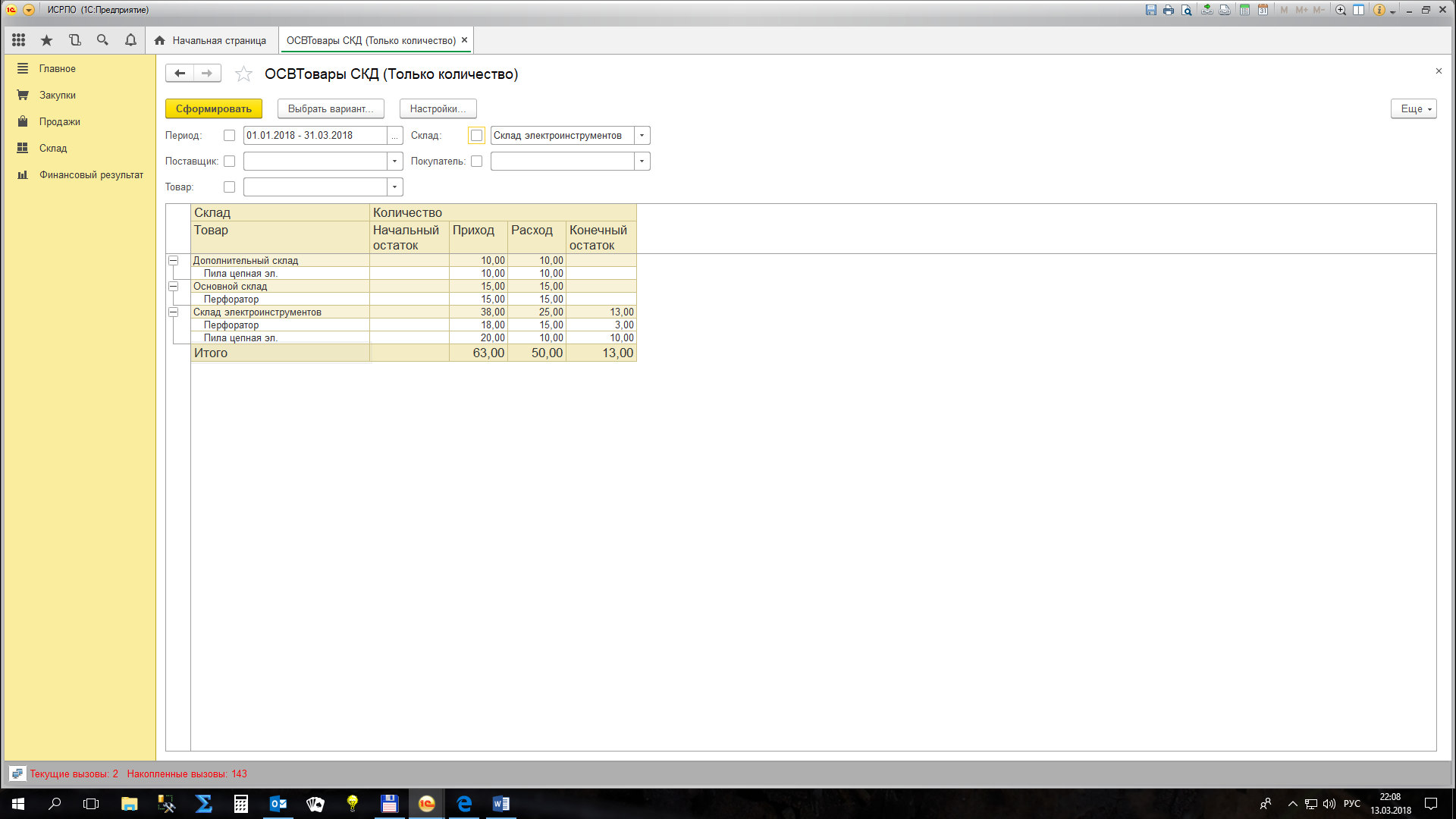 Задание для самостоятельного решения.Самостоятельно настройте вариант отчета ОСВТоварыСКД (Только количество) так, как это показано на рисунке. Проверьте работу отборов.Добавьте в отчет реквизит Регистратор. Для этого нужно в параметрах виртуальной таблицы «ДвиженияТоваровОстаткиИОбороты» указать периодичность «Авто».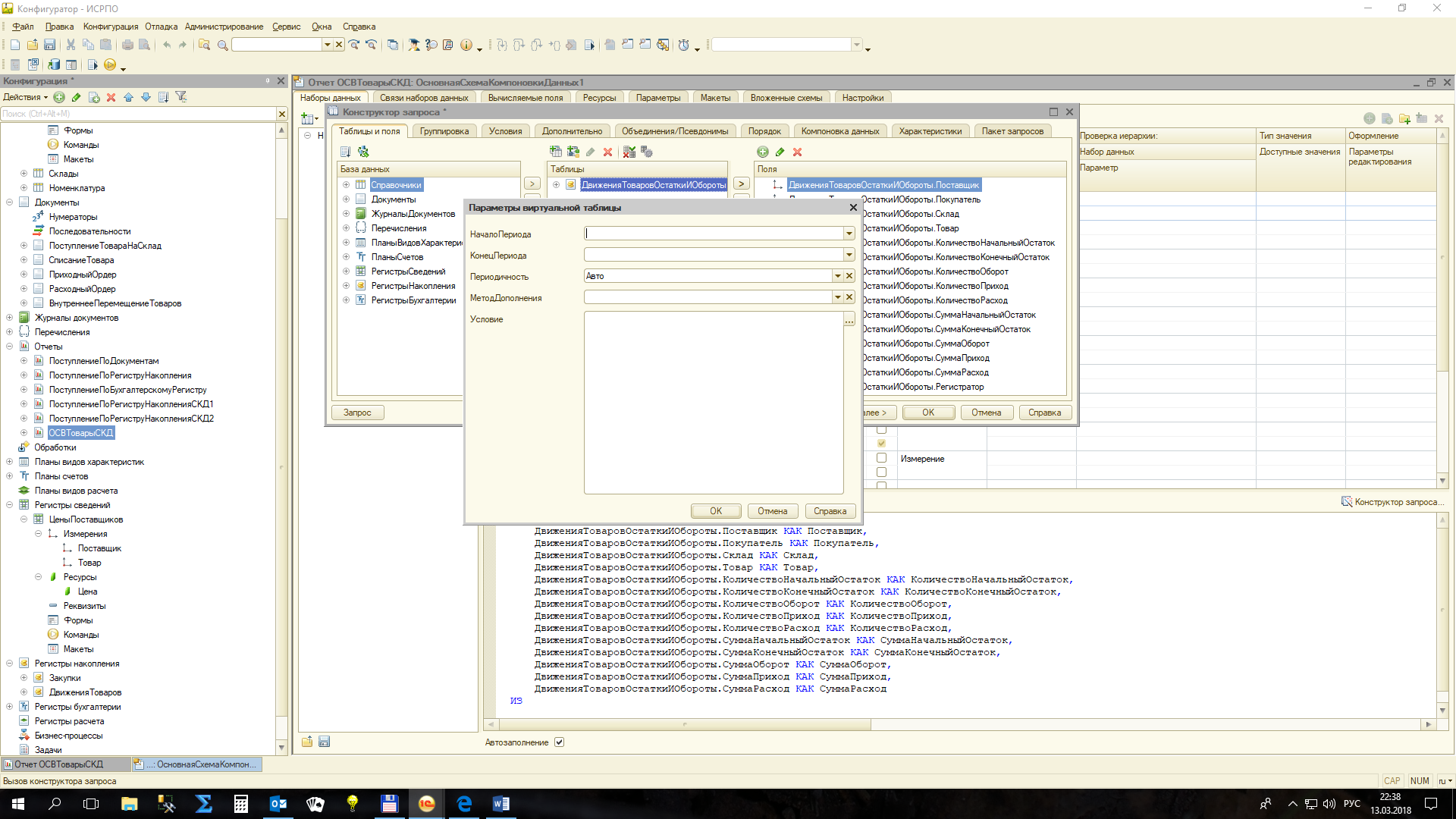 В списке полей появиться Регистратор. Добавим его в запрос.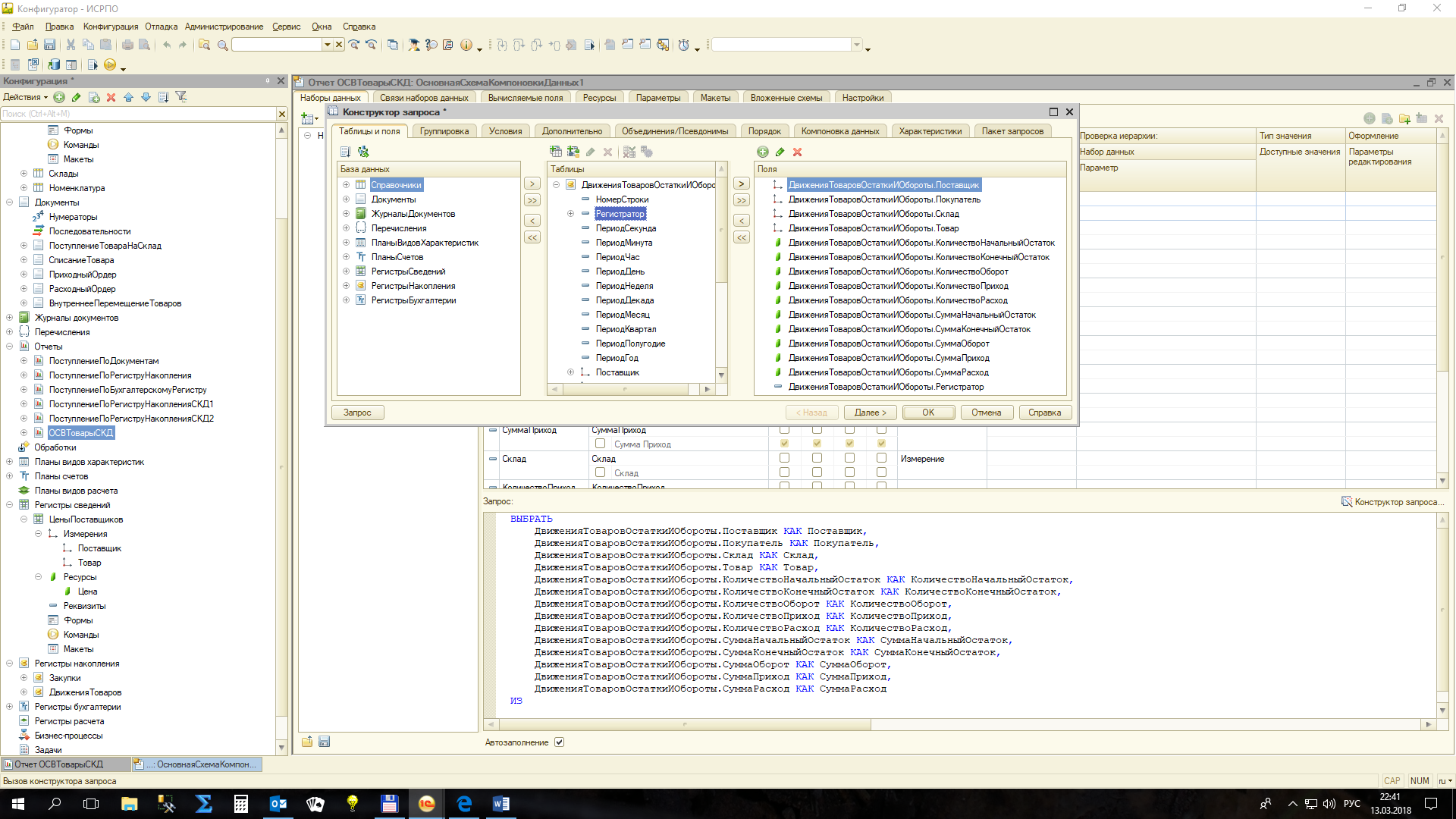 Дальше – дело техники.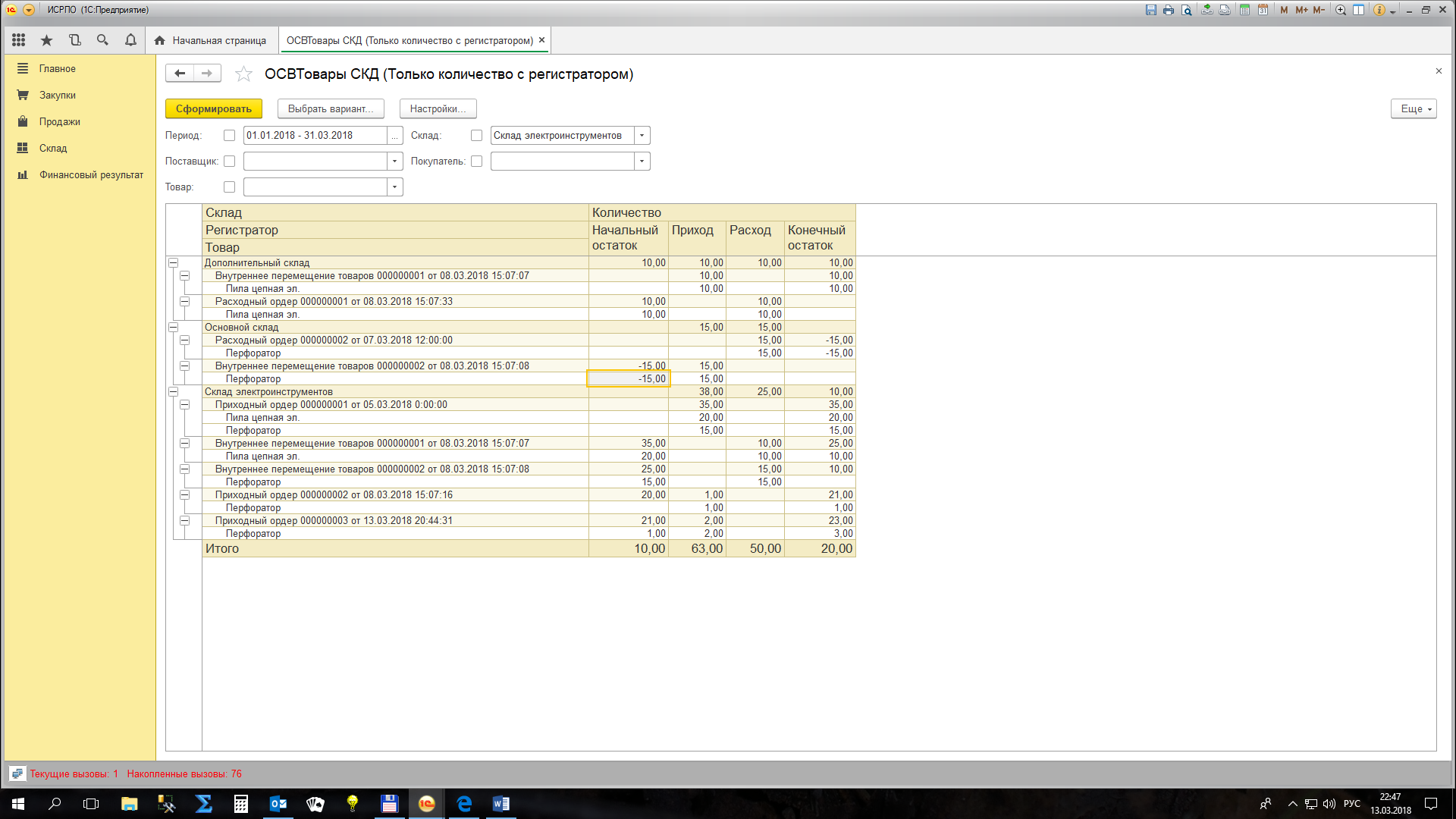 Настройте отчет с отборами отдельно по покупателю и поставщику.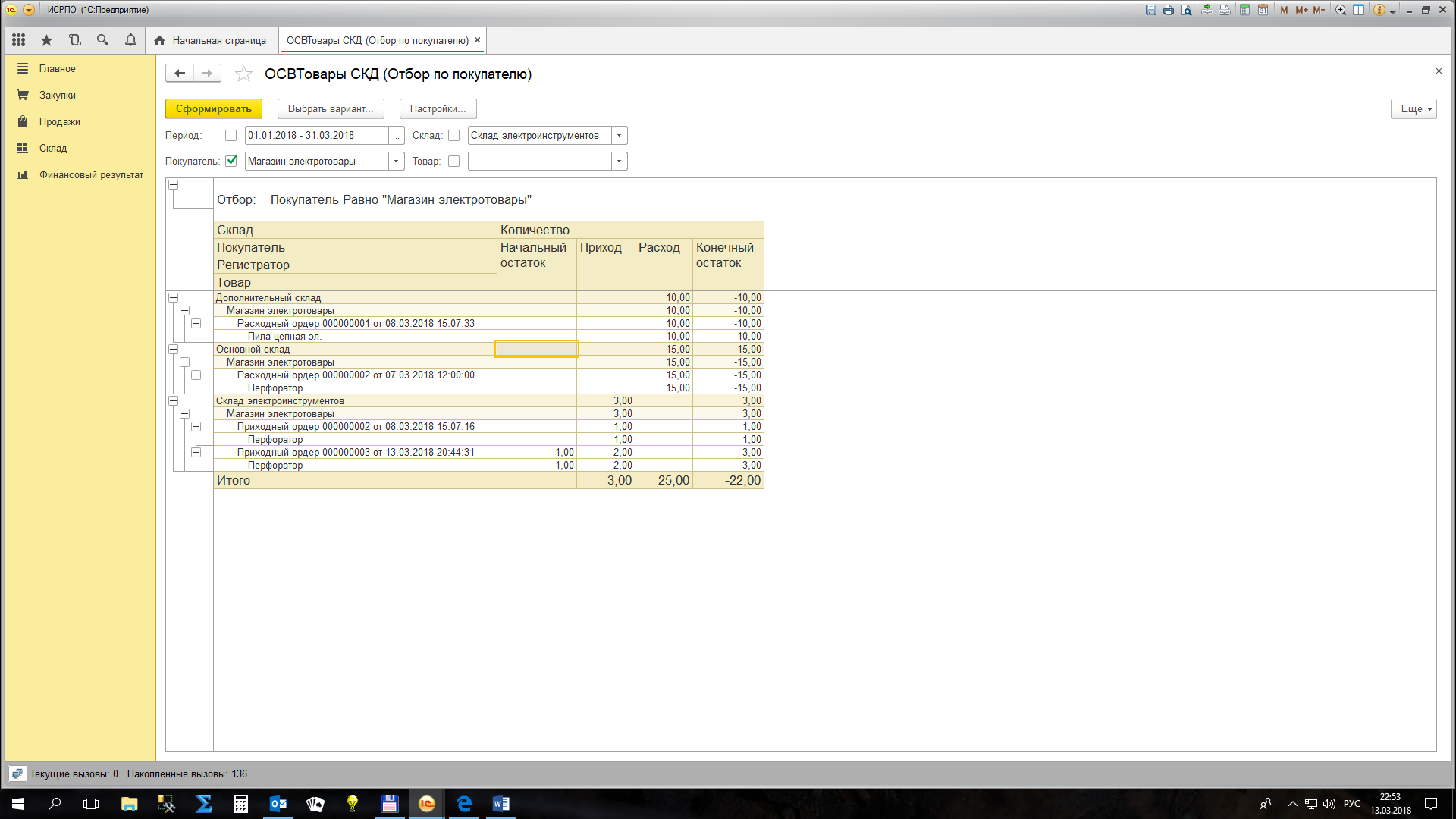 2.4. Внутреннее перемещение товаров. Подбор товаров. Перенос параметров из одной формы в другую. Структура параметров отбора.Теперь нужно оформить передачу товаров со склада на склад, чтобы не было отрицательных остатков.Для анализа остатков на складах воспользуемся отчетом ОСВ по товарам на складах, вариант – «Только количество».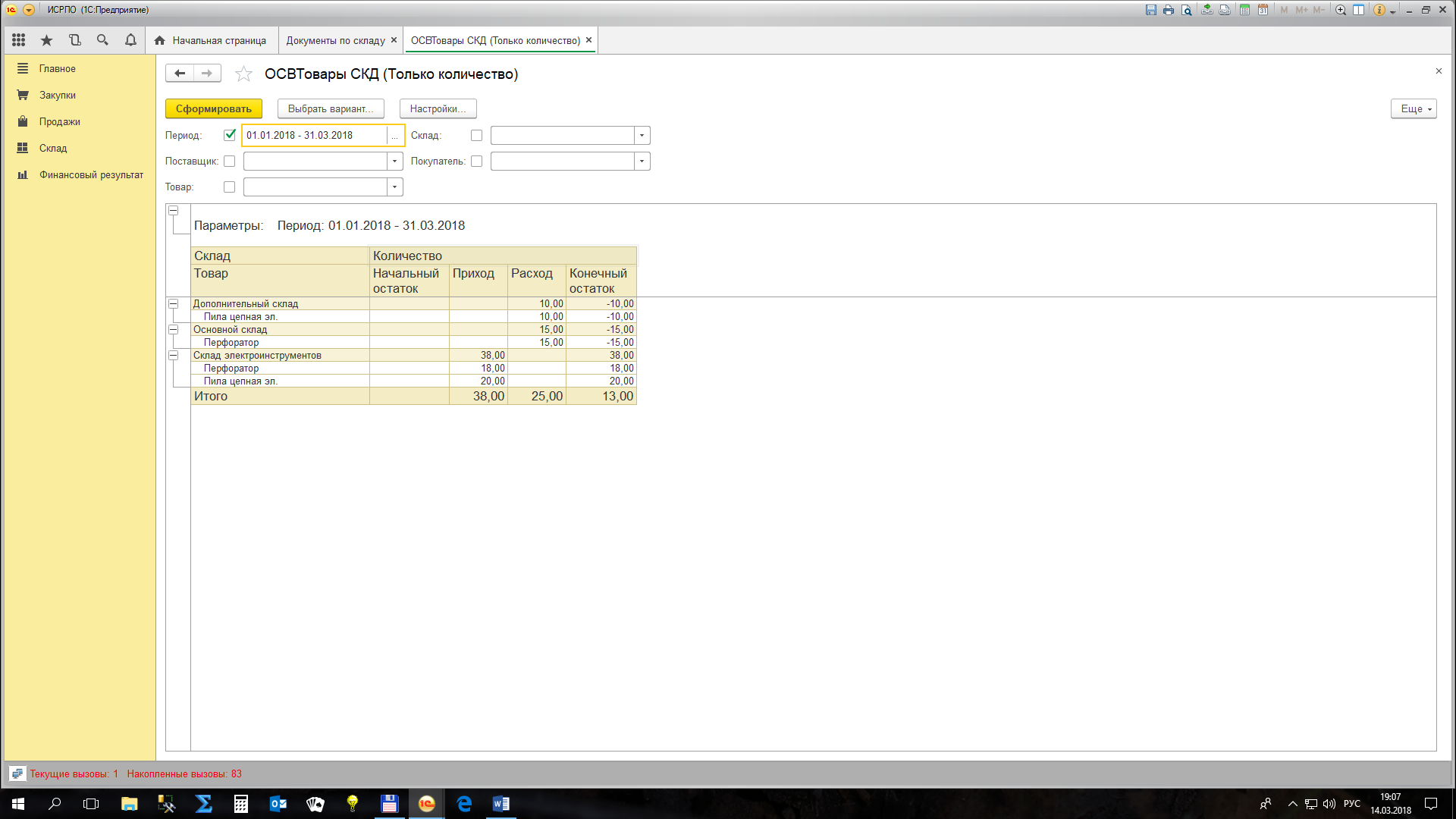 То есть задача заключается в том, чтобы оформить перемещение 10 единиц товара «Пила цепная эл.» со склада электроинструментов на дополнительный склад и 15 перфораторов на основной склад.Добавим в справочник «Номенклатура» него реквизит «ВидНоменклатуры», который тоже является справочником.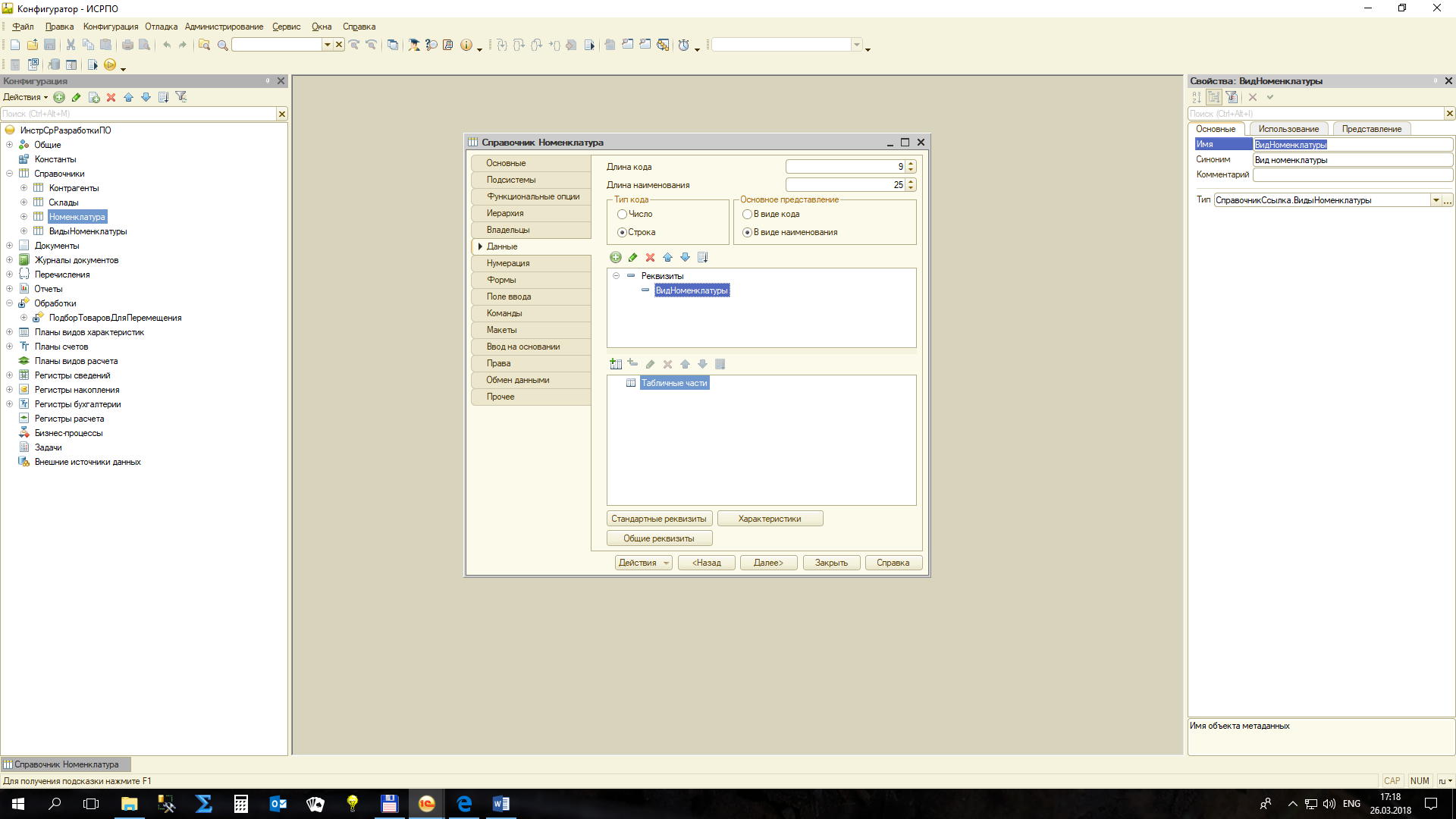 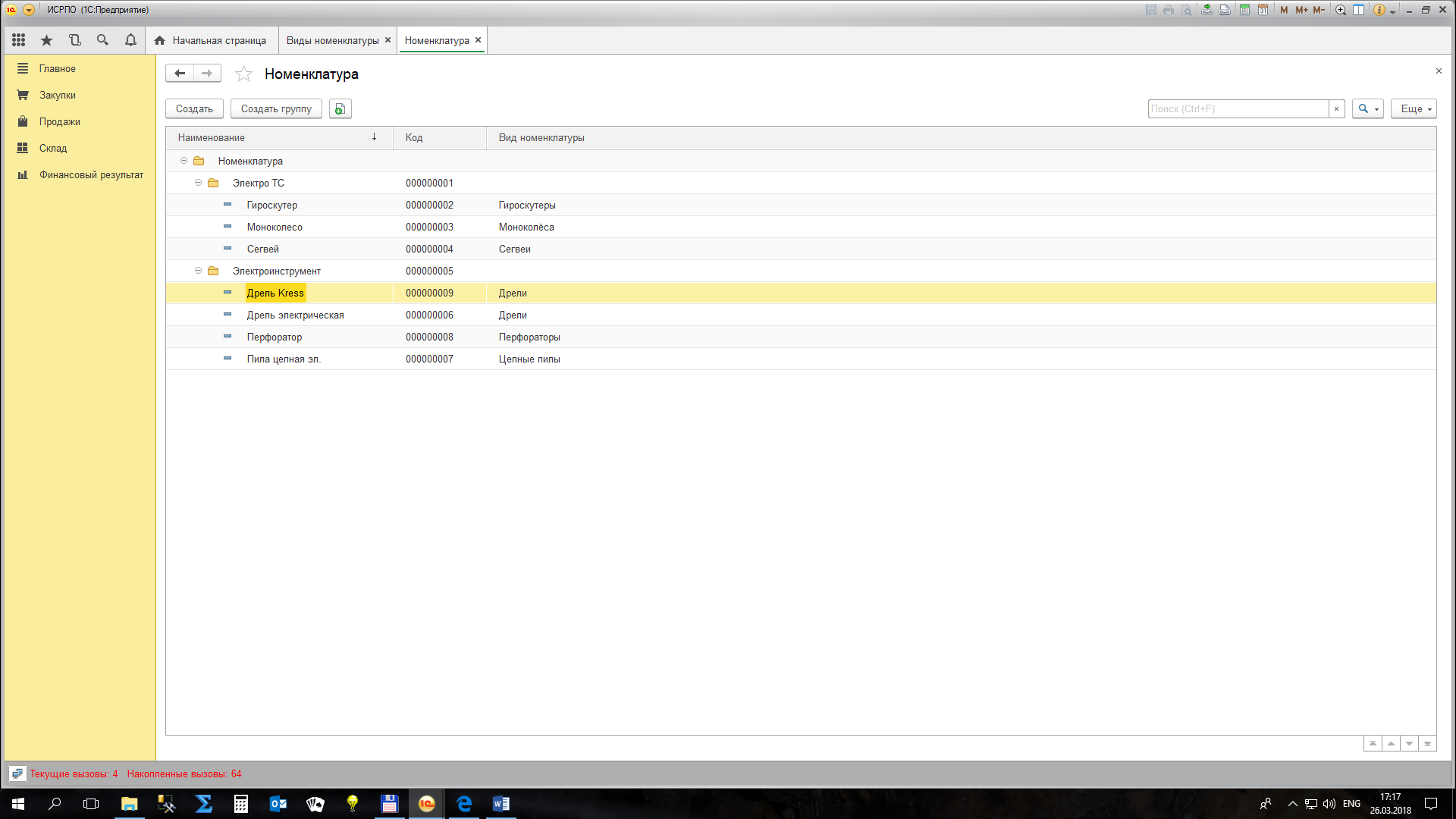 Это нам понадобится в дальнейшем для отбора конкретных групп номенклатуры.Для подбора товаров в корзину, и дальнейшего переноса их в документ списания со склада, воспользуемся еще одним объектом метаданных – обработкой. Вообще говоря, можно использовать еще одну форму того же документа, однако, использование отдельного объекта позволяет обращаться к нему из разных документов.Итак, для контроля отрицательных остатков по складам и их закрытия в складском учете, создадим документ «Внутреннее перемещение товаров», отражающий движение с одного склада организации на другой. 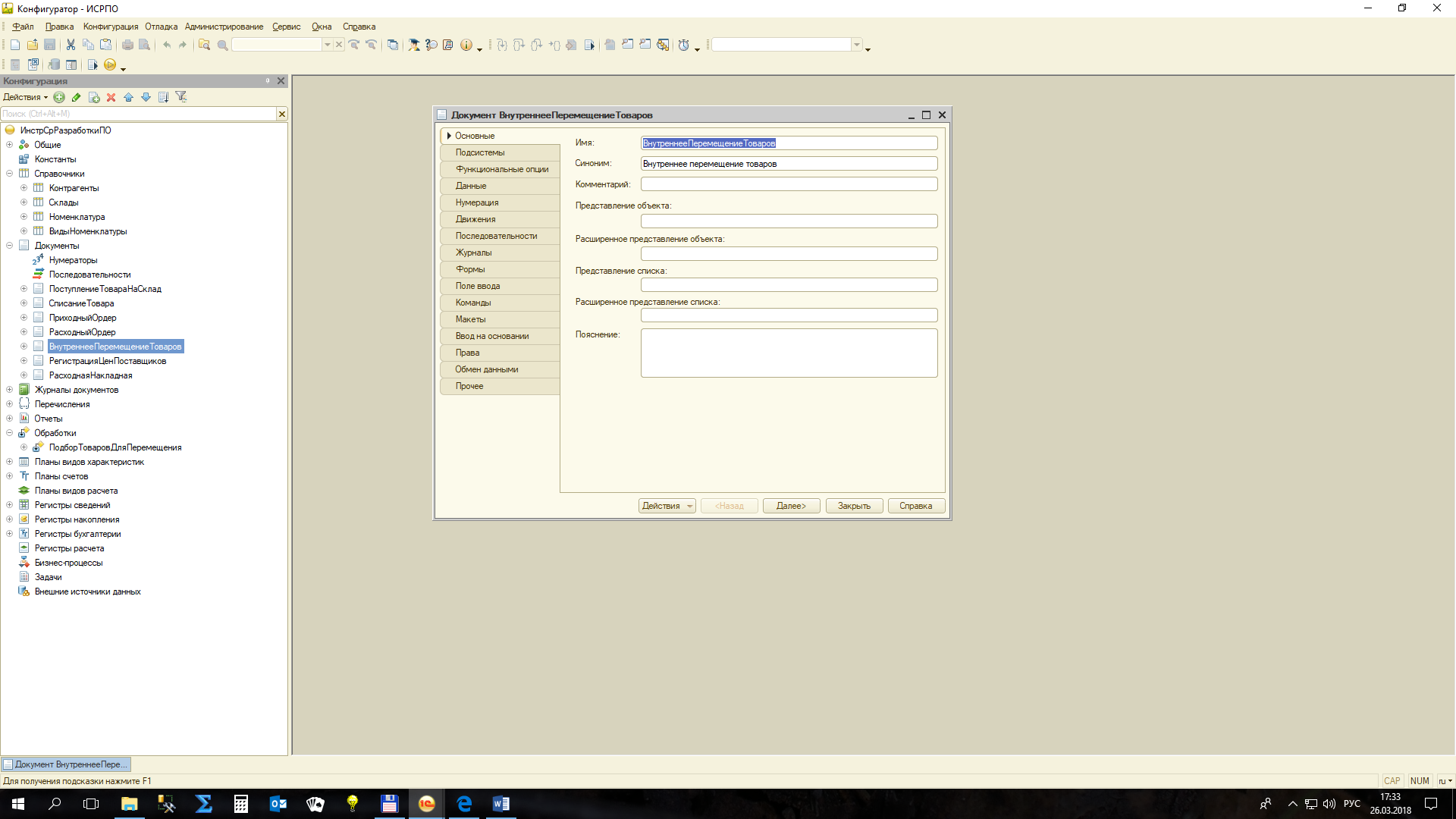 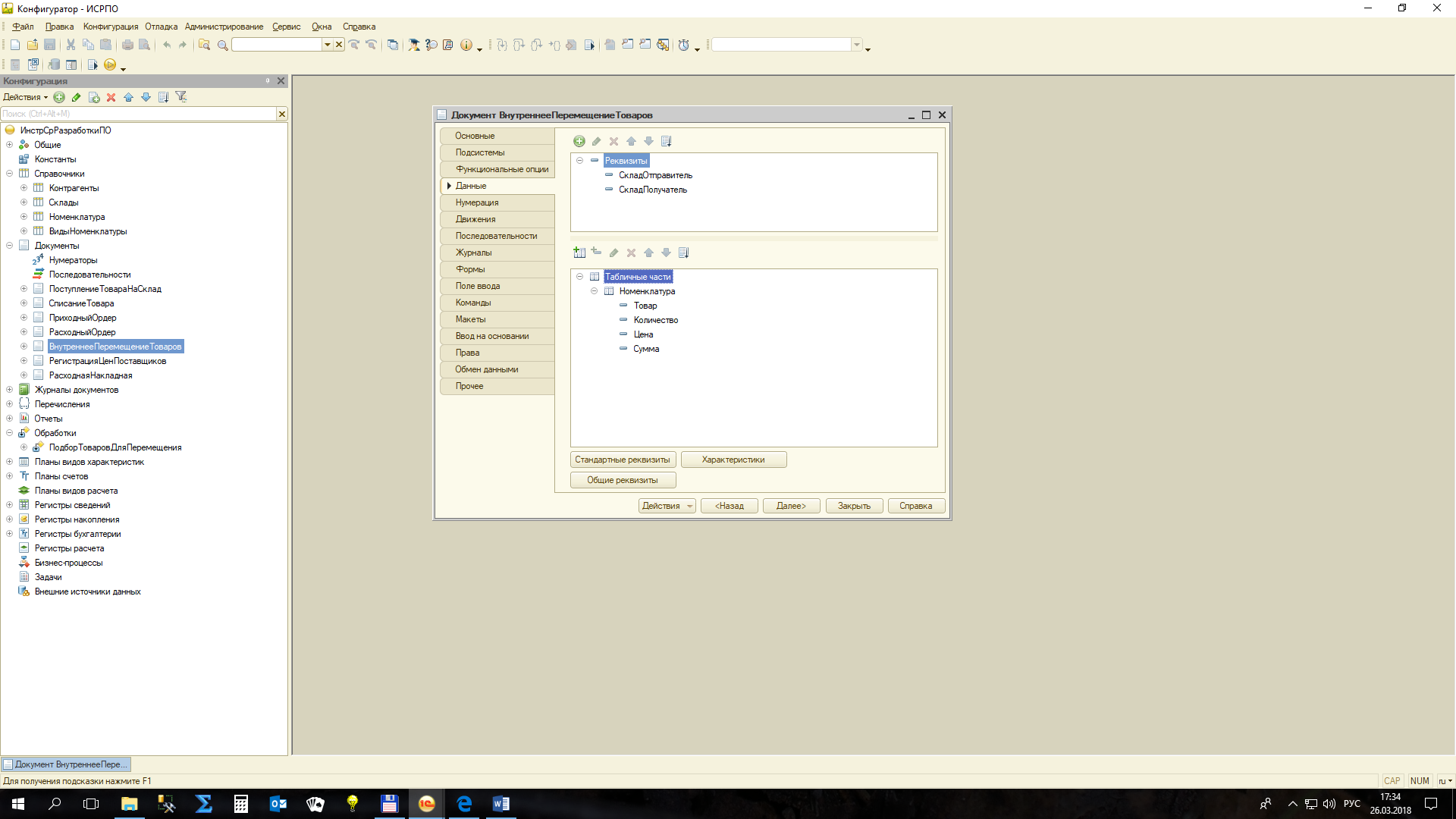 И создадим кнопку вызова формы подбора товаров.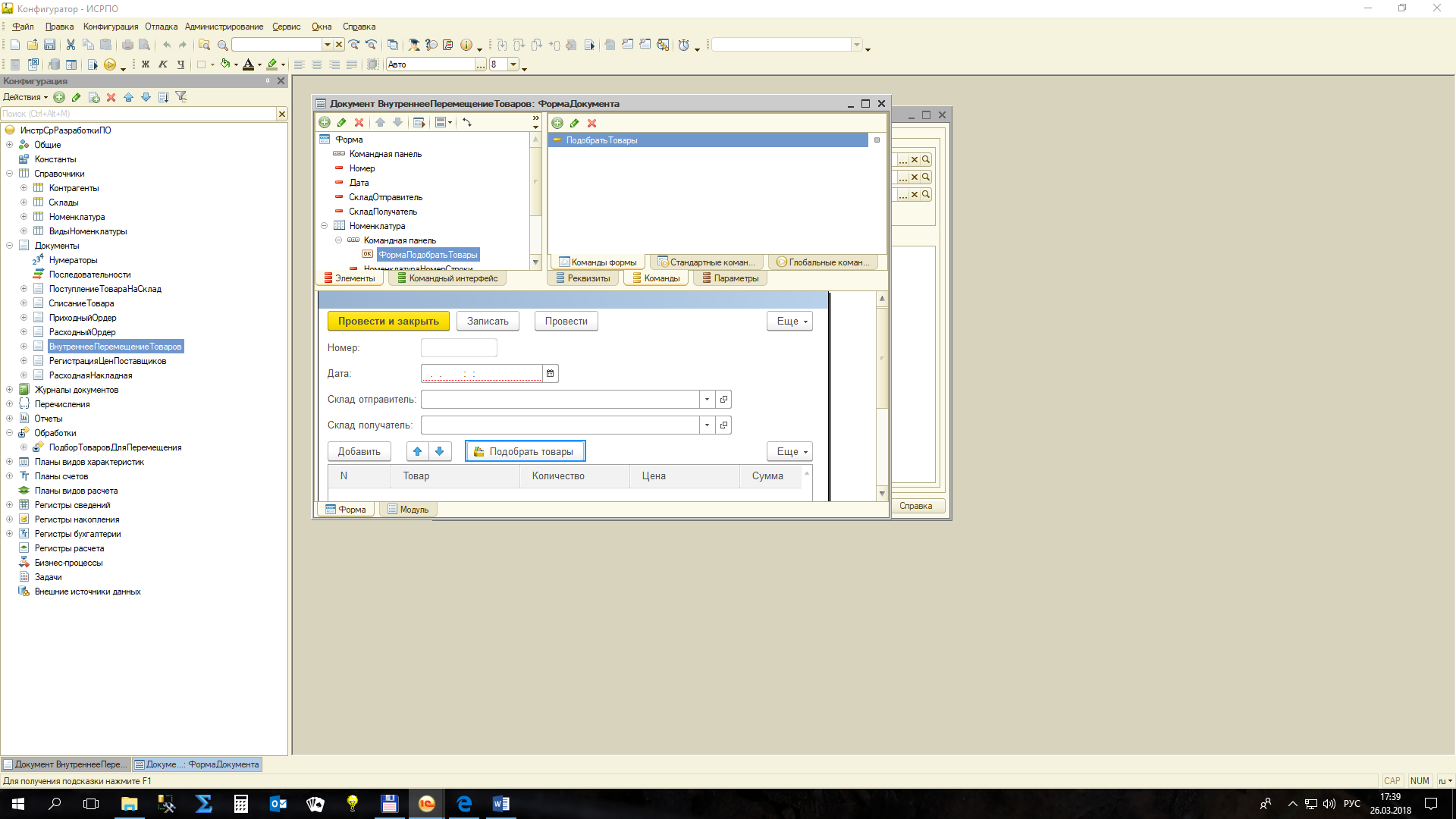 Для подбора товаров, как уже говорилось выше, создадим обработку, которая позволит выбрать необходимую номенклатуру и перенести ее в документ.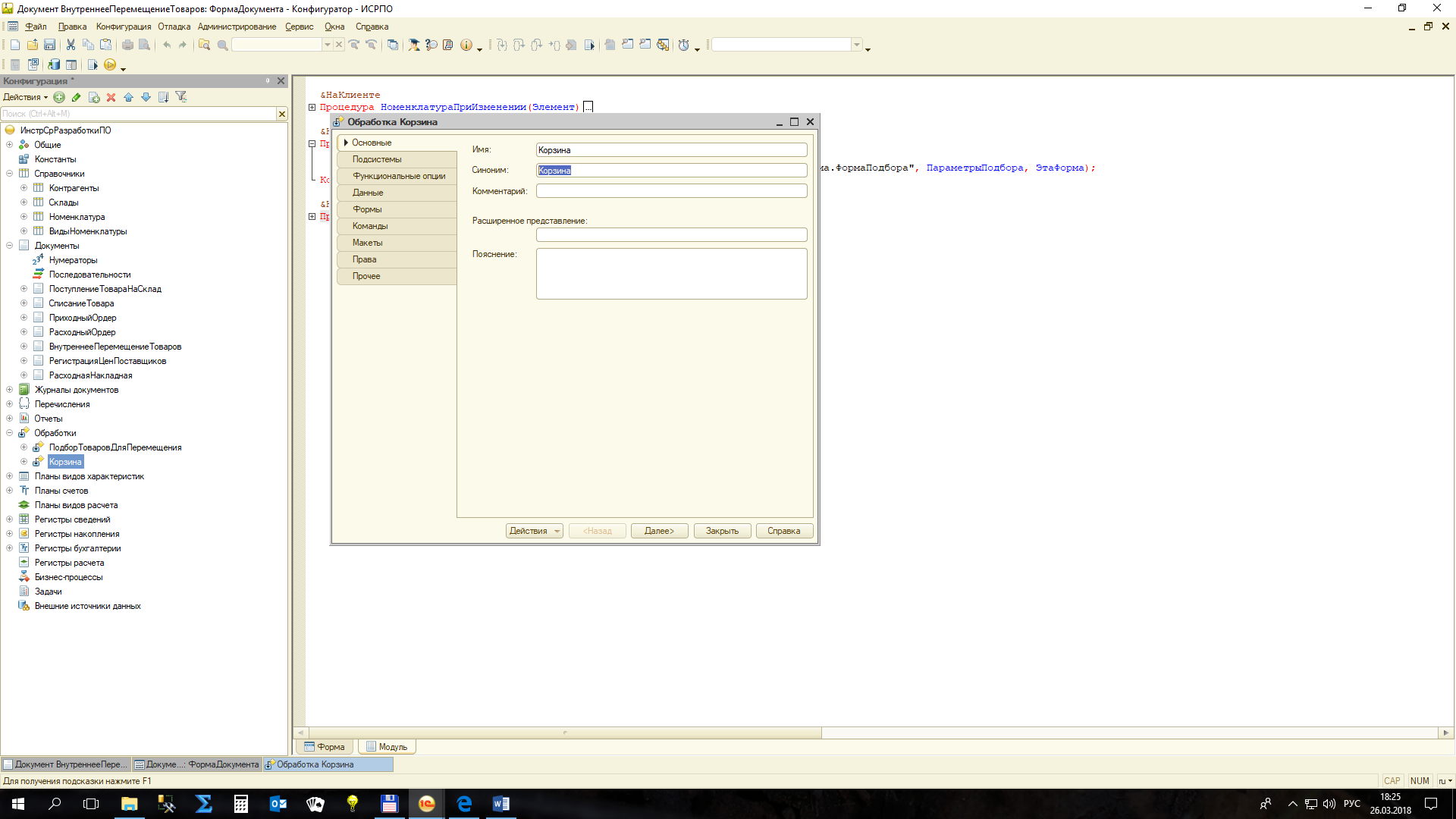 Добавим реквизиты «Вид номенклатуры» и «Склад», а также табличную часть, которую будем перемещать на форму открытого документа «Внутреннее перемещение товаров».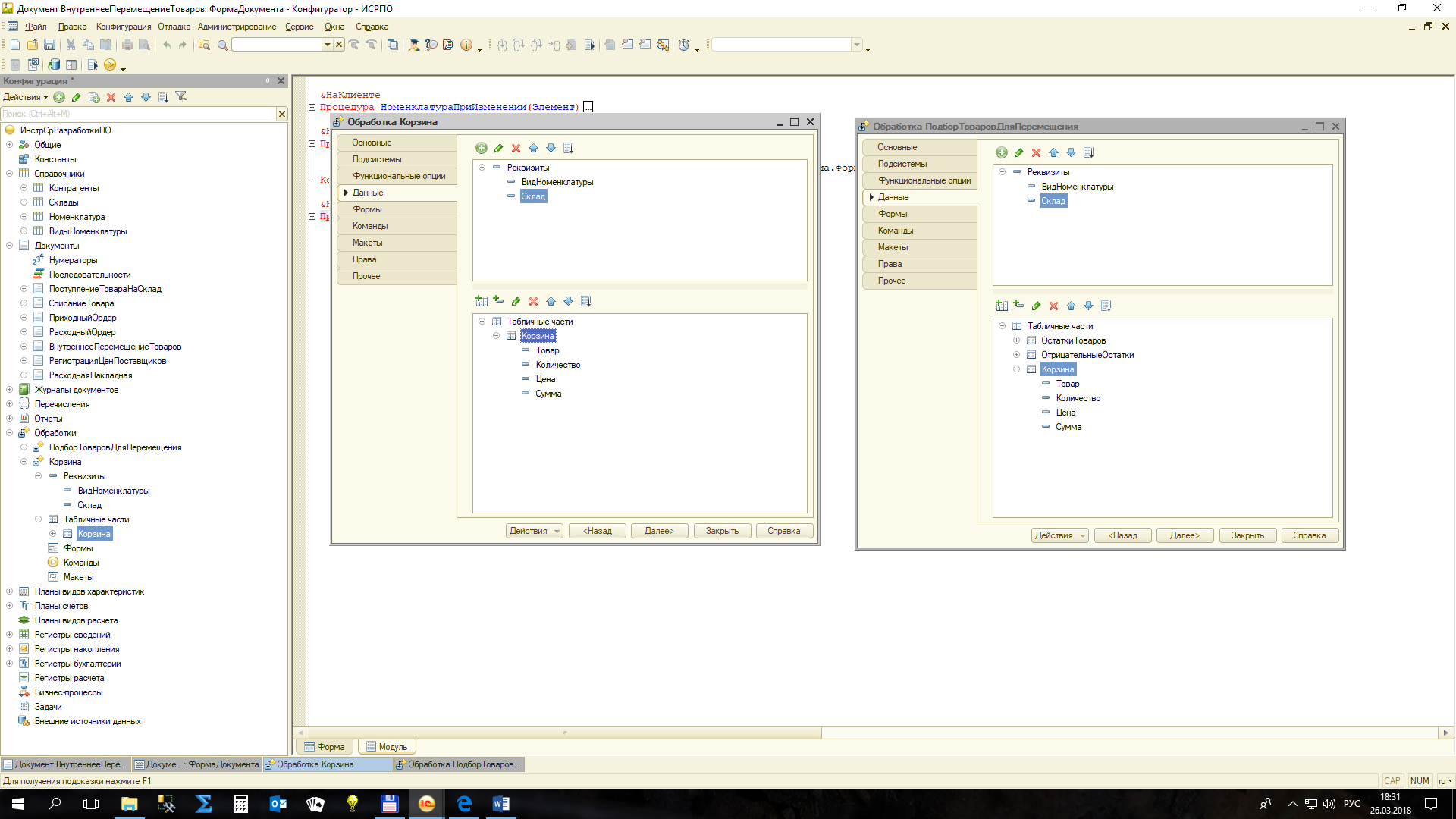 Очевидно, что для формирования «Корзины» должно быть какое-то окно выбора, из которого по «клику» корзина должна заполняться.Но сначала создадим форму обработки.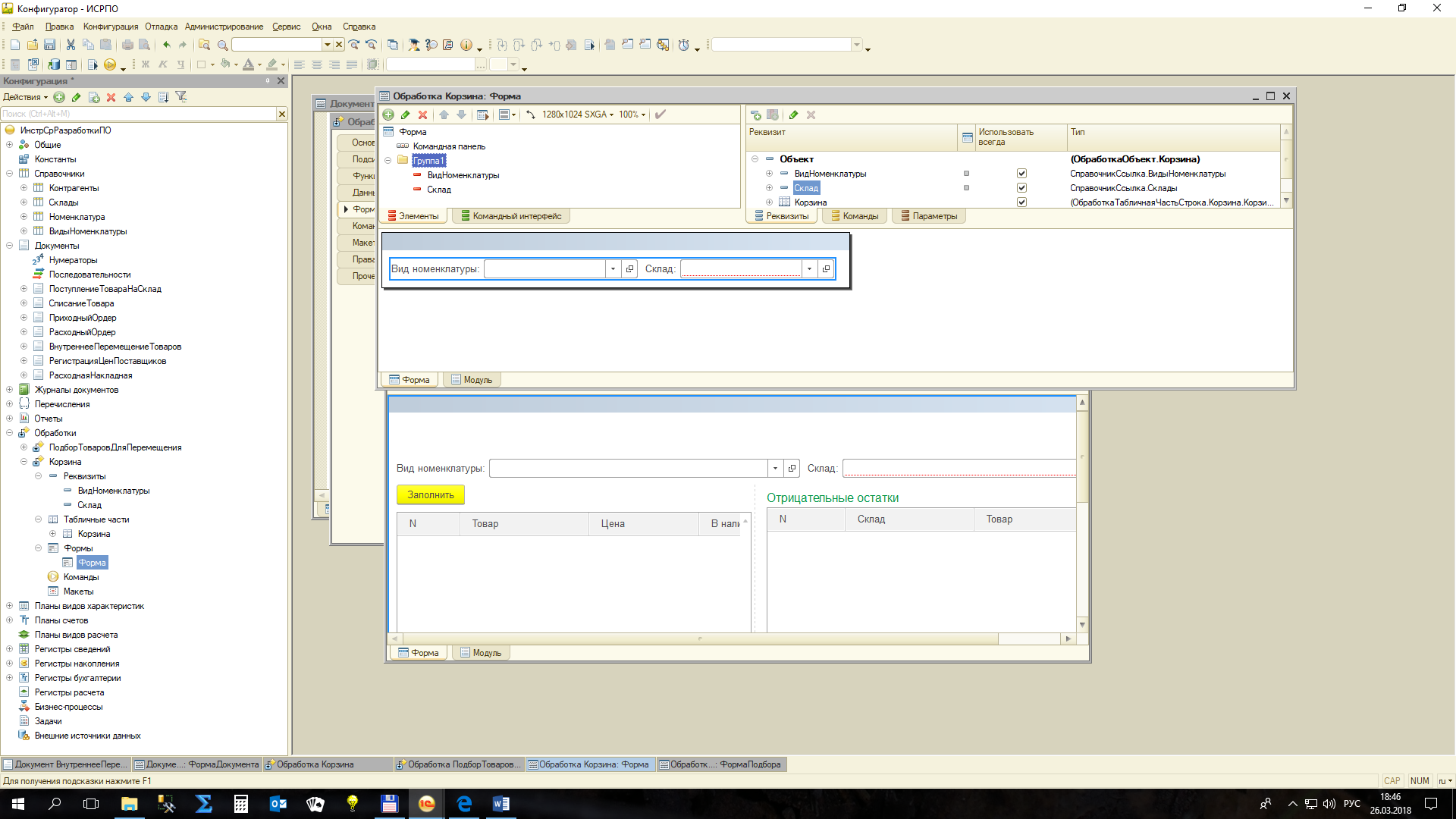 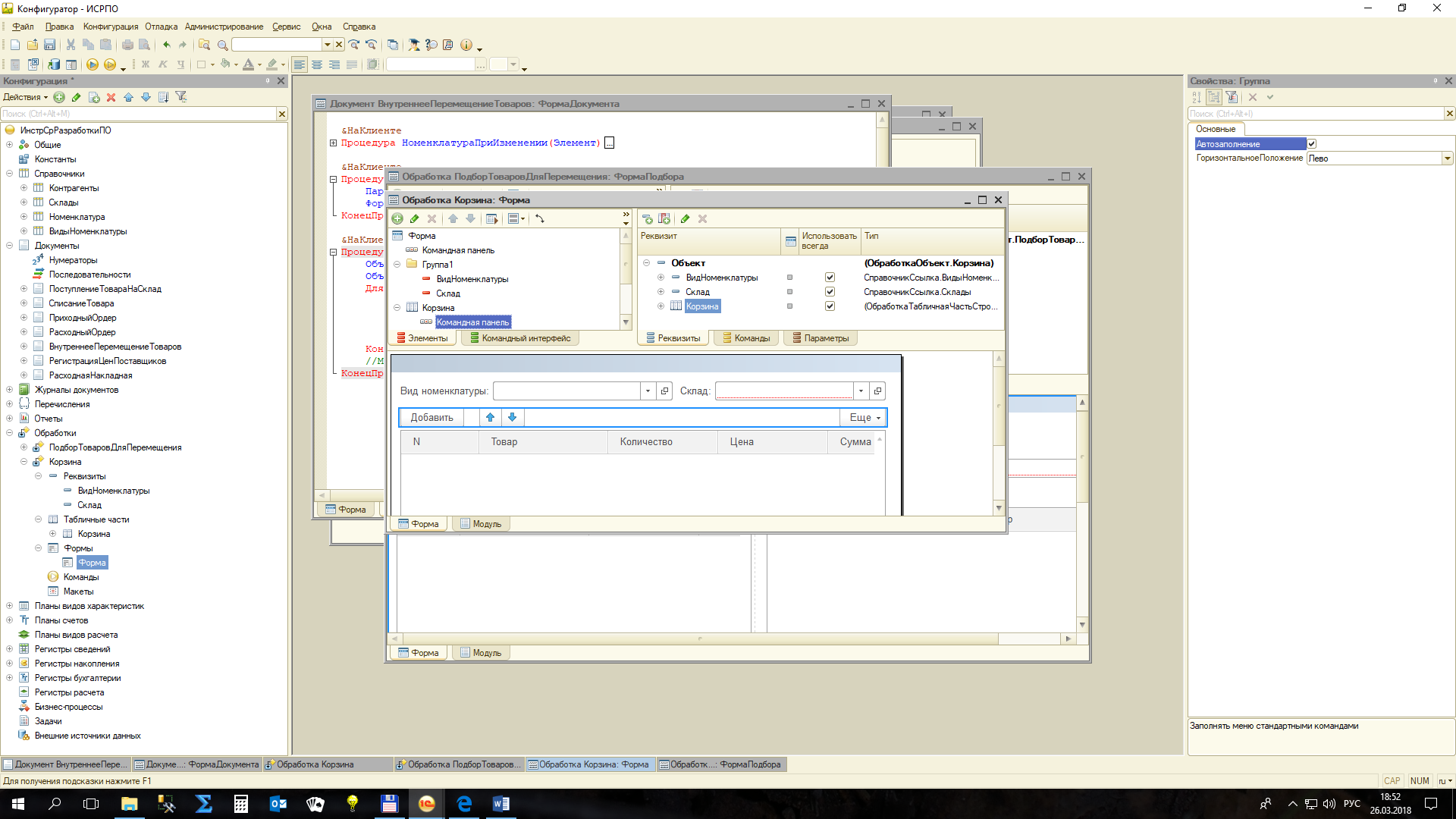 В корзину должна попадать какая-то информация и по кнопке «Перенести в документ» – заполнять строки открытого документа (в данном примере – это перемещение со склада на склад).Добавим в обработку еще одну табличную часть «Остатки товаров», из которой будем делать выборку нужных товаров в корзину.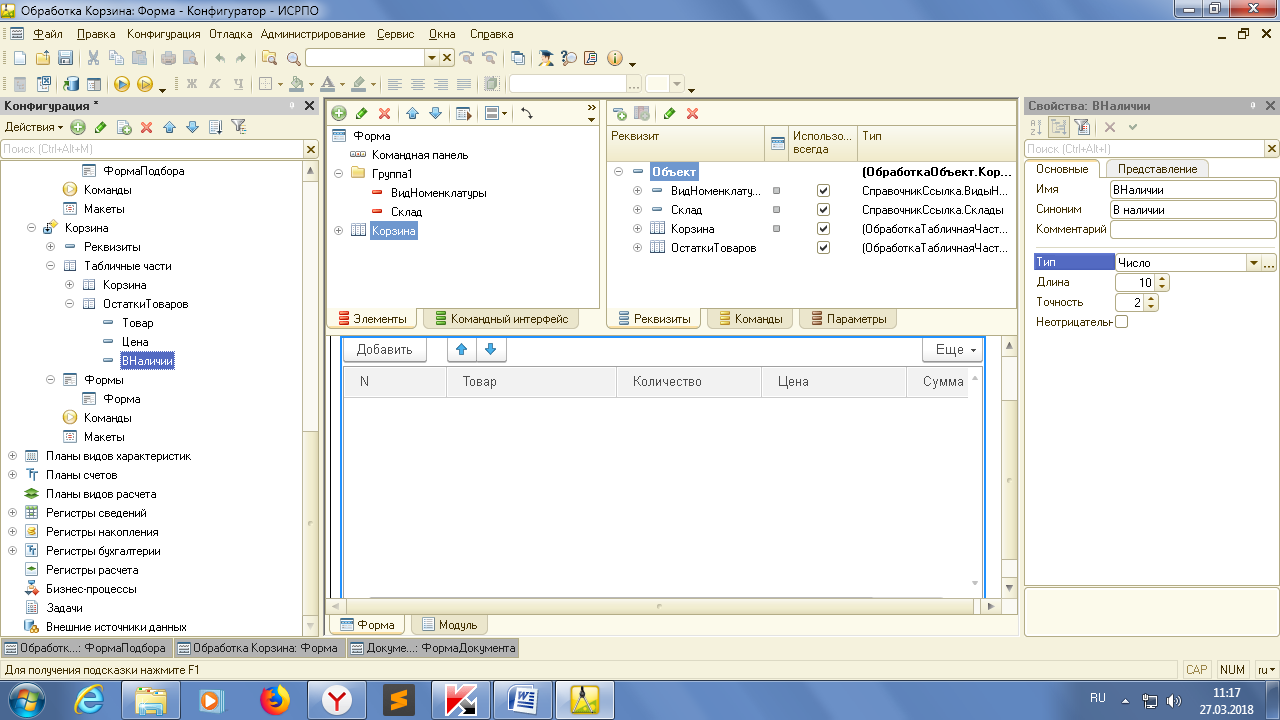 И поместим ее на форму обработки.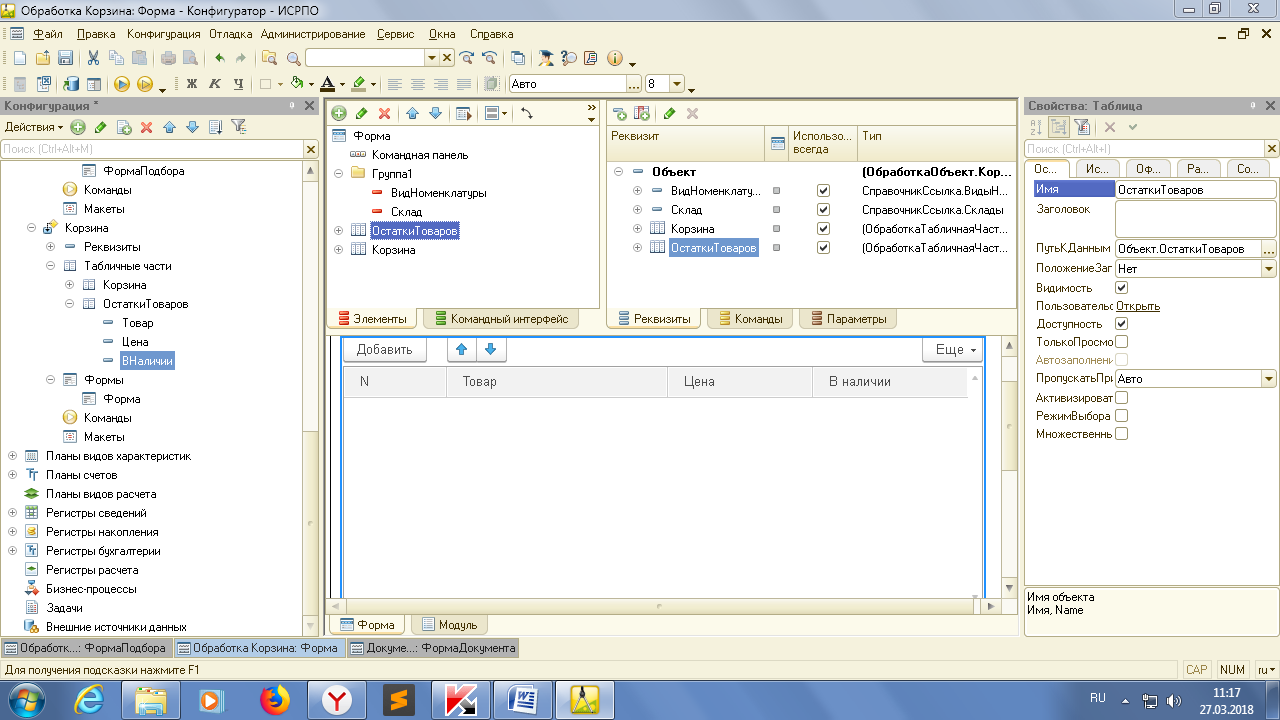 В эту табличную часть нужно поместить информацию о положительных остатках товаров на конкретном складе с отбором по виду номенклатуры. Для этого поместим на форму и запрограммируем команду «Заполнить».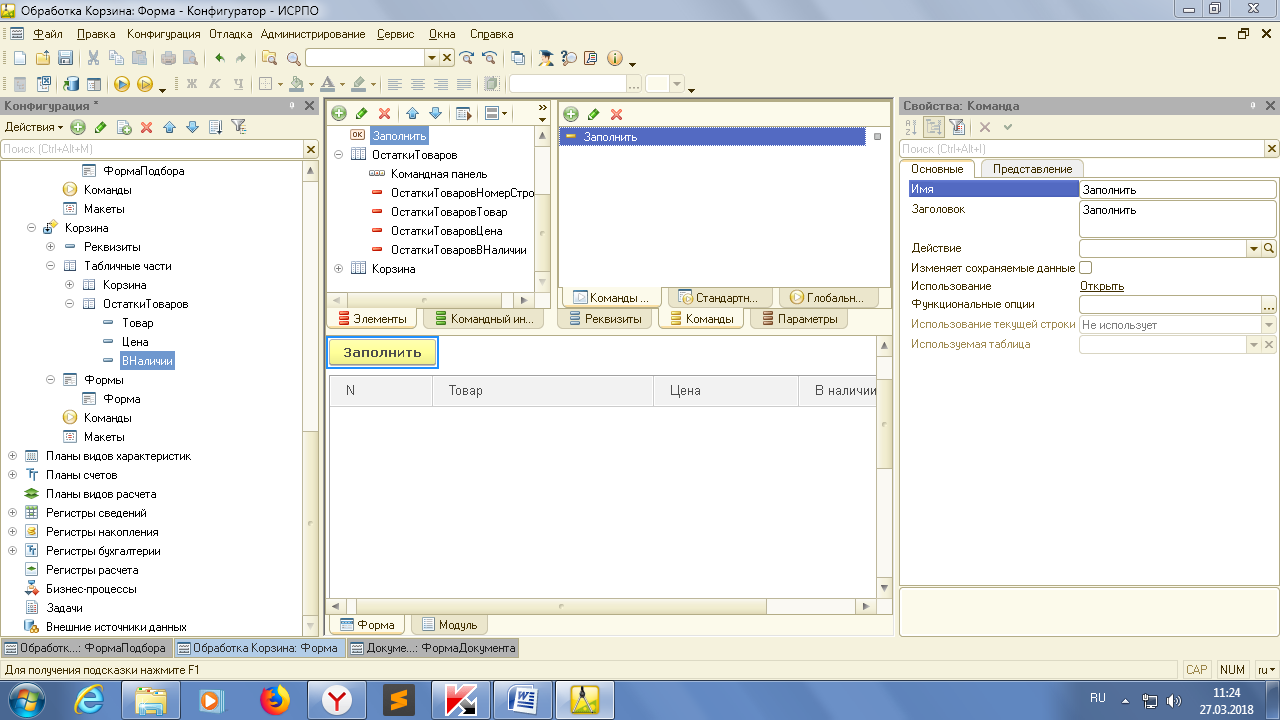 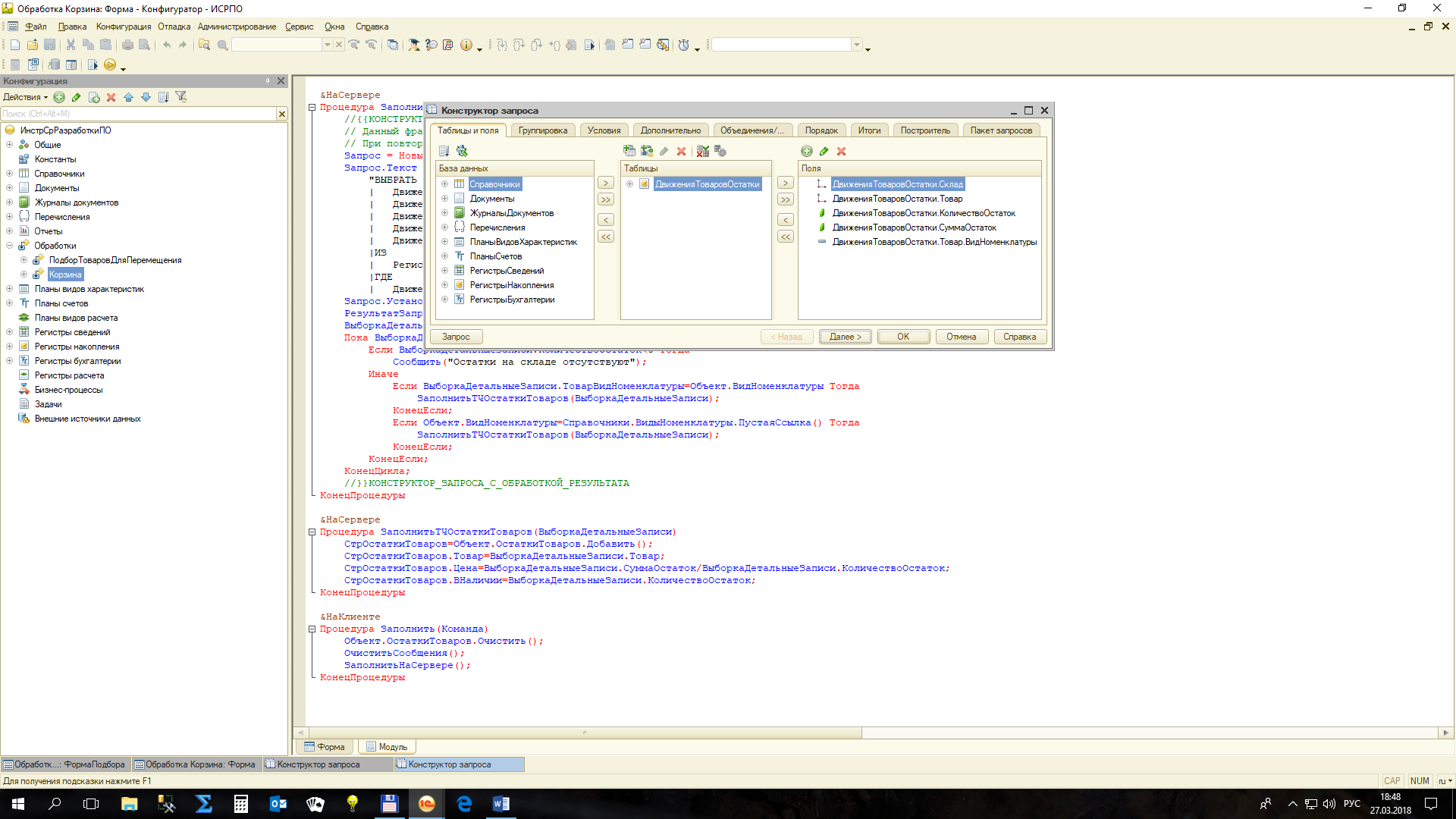 Добавим параметр.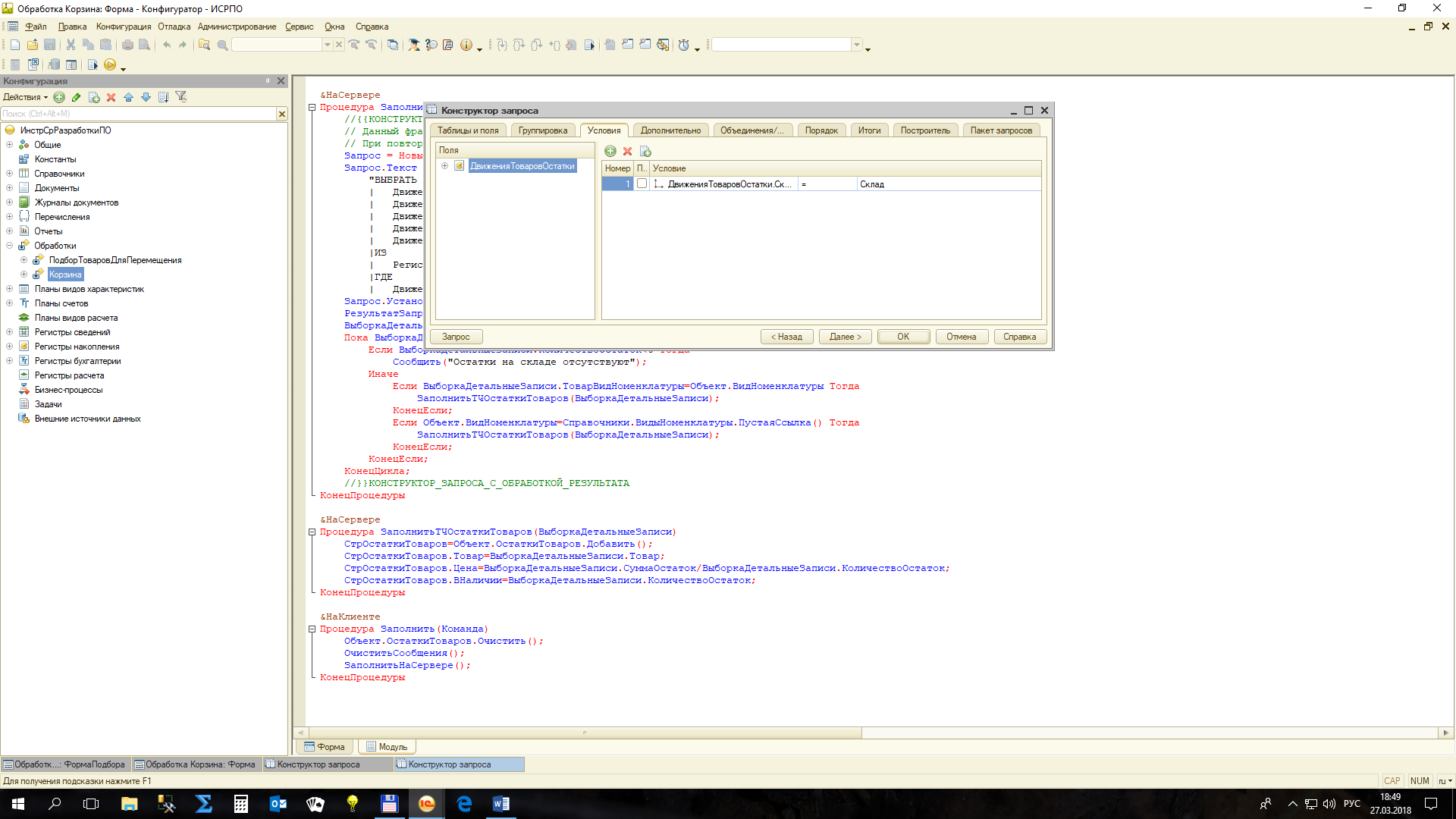 Очевидно, что склад – это реквизит обязательный для заполнения (в противном случае будет непонятно, на каком складе числятся необходимые остатки). Однако, для отбора по виду номенклатуры условие «ДвиженияТоваровОстатки.Товар.ВидНоменклатуры=&ВидНоменклатуры» не подходит, так как при незаполненном значении реквизита запрос не работает.Поэтому, при обработке запроса сделаем два условия на пустое и заполненное значение реквизита «ВидНоменклатуры». Цена в данном примере рассчитывается по среднему значению как отношение суммы стоимости остатка товара на его количество.В случае нулевого остатка товара (товар поступил на склад и полностью выбыл) включать его в таблицу не будем (заодно избавимся от возможности деления на ноль).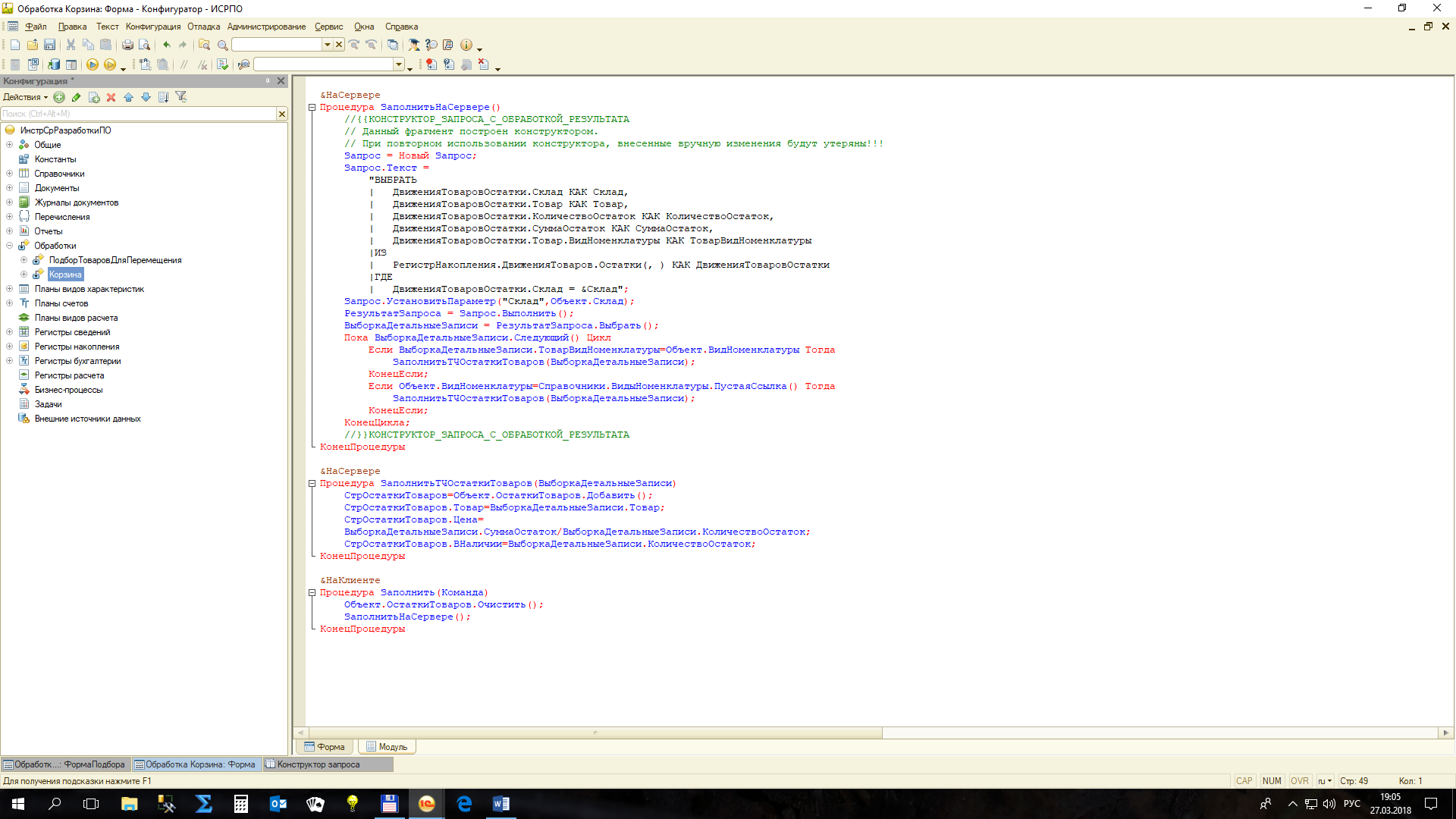 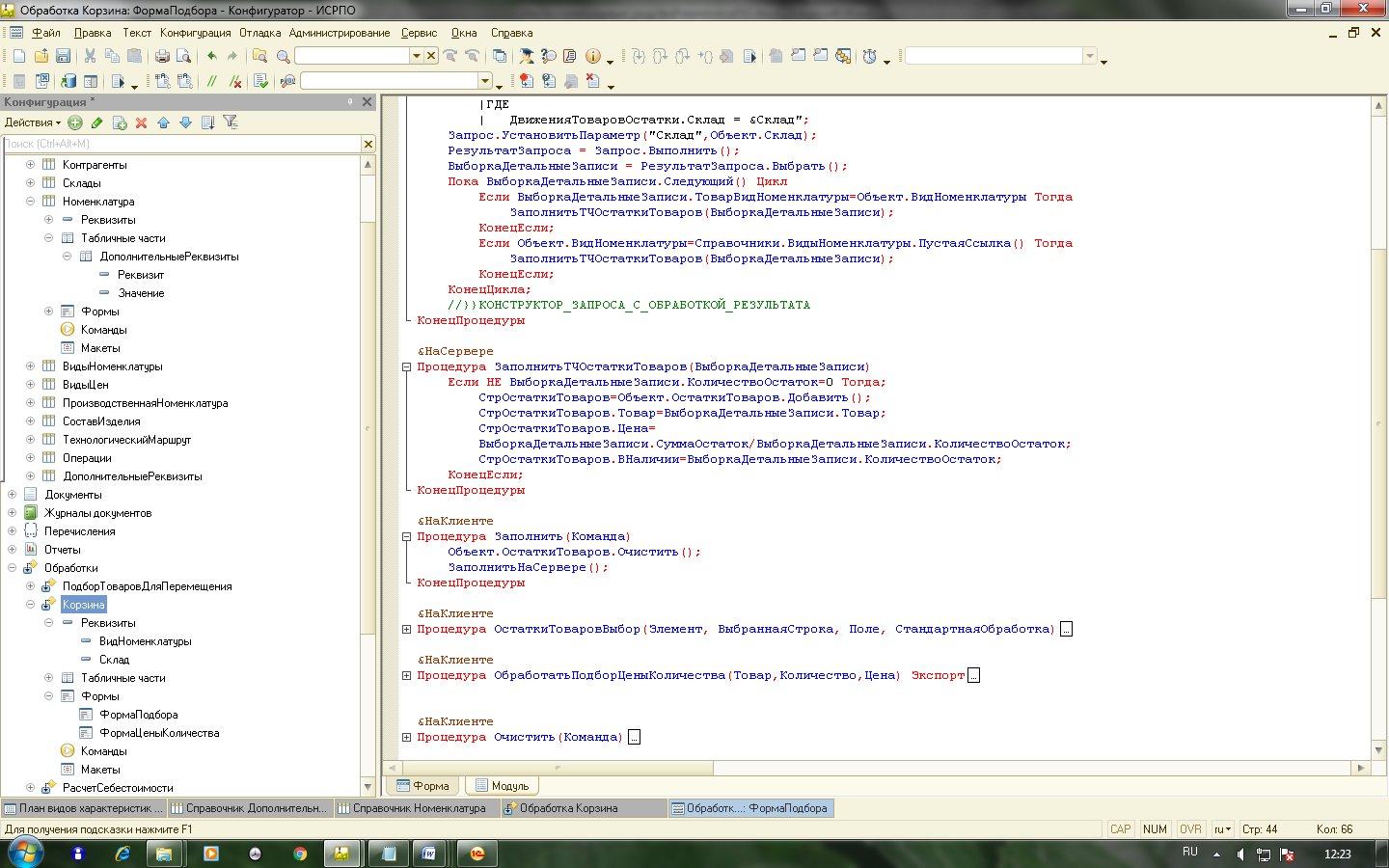 Далее нужно заполнить табличную часть «Корзина» путем выбора нужных позиций из остатков товаров на складе. При этом в таблице выбора «Остатки товаров» реквизиты строк сделаем недоступными.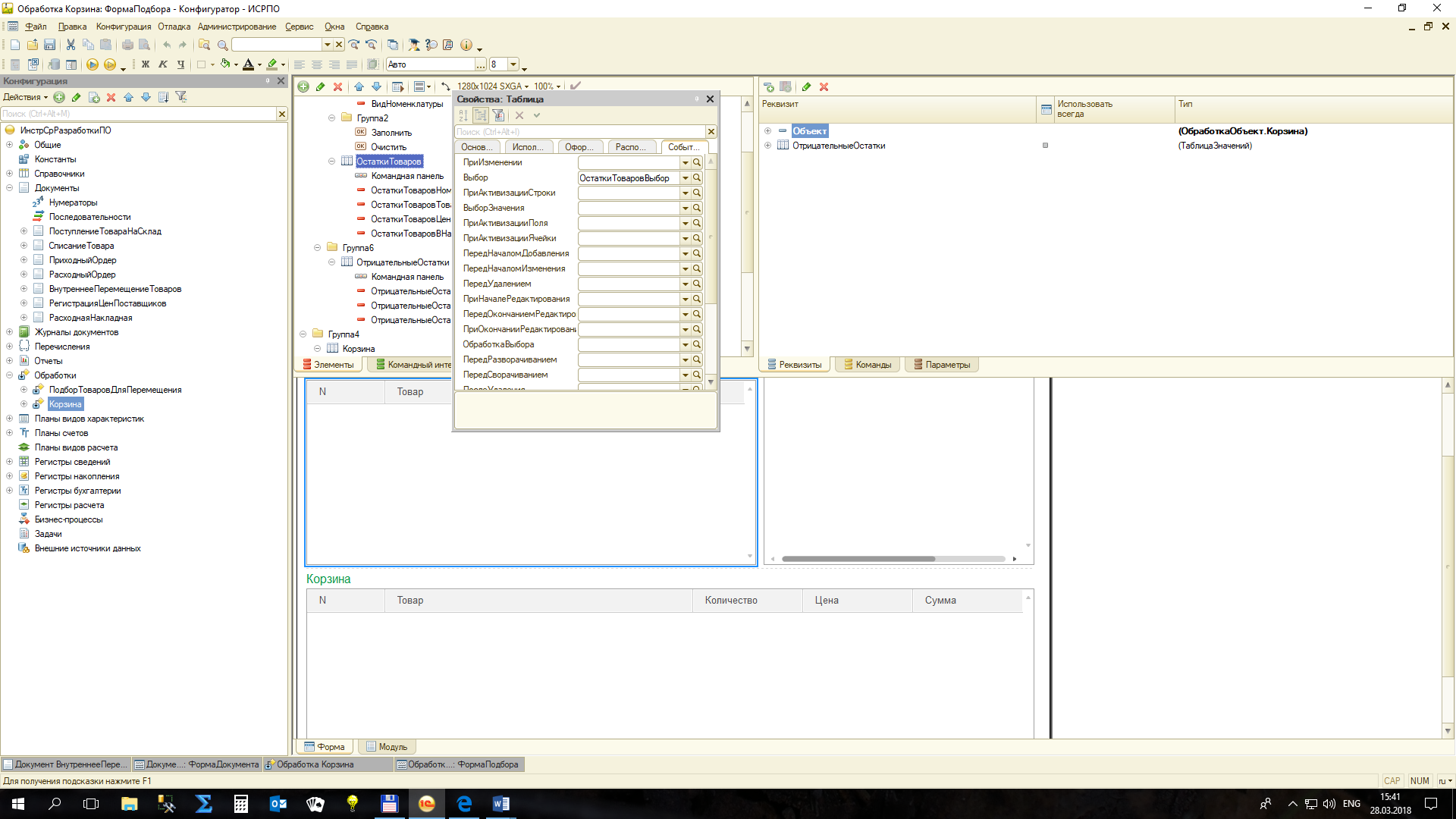 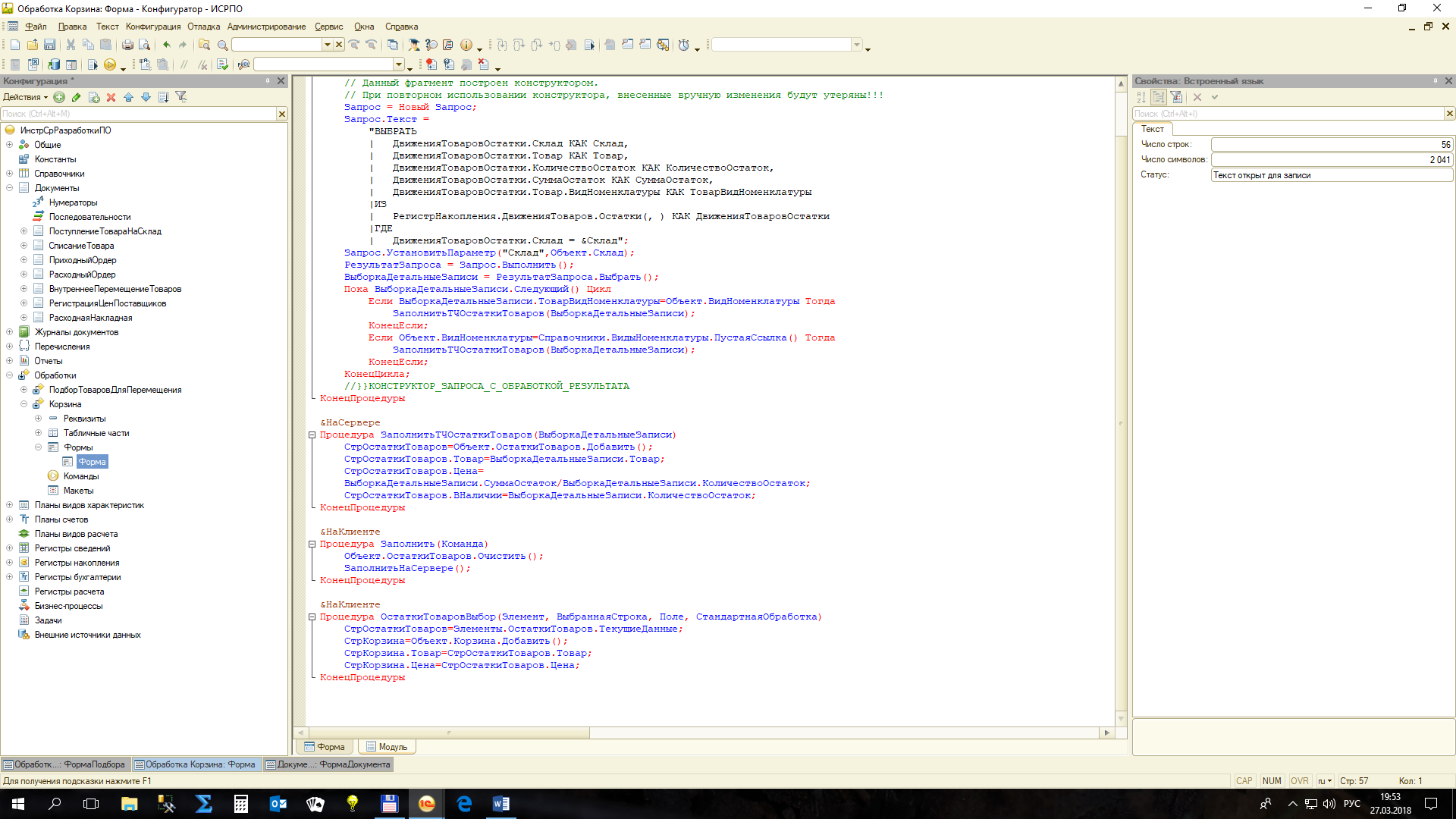 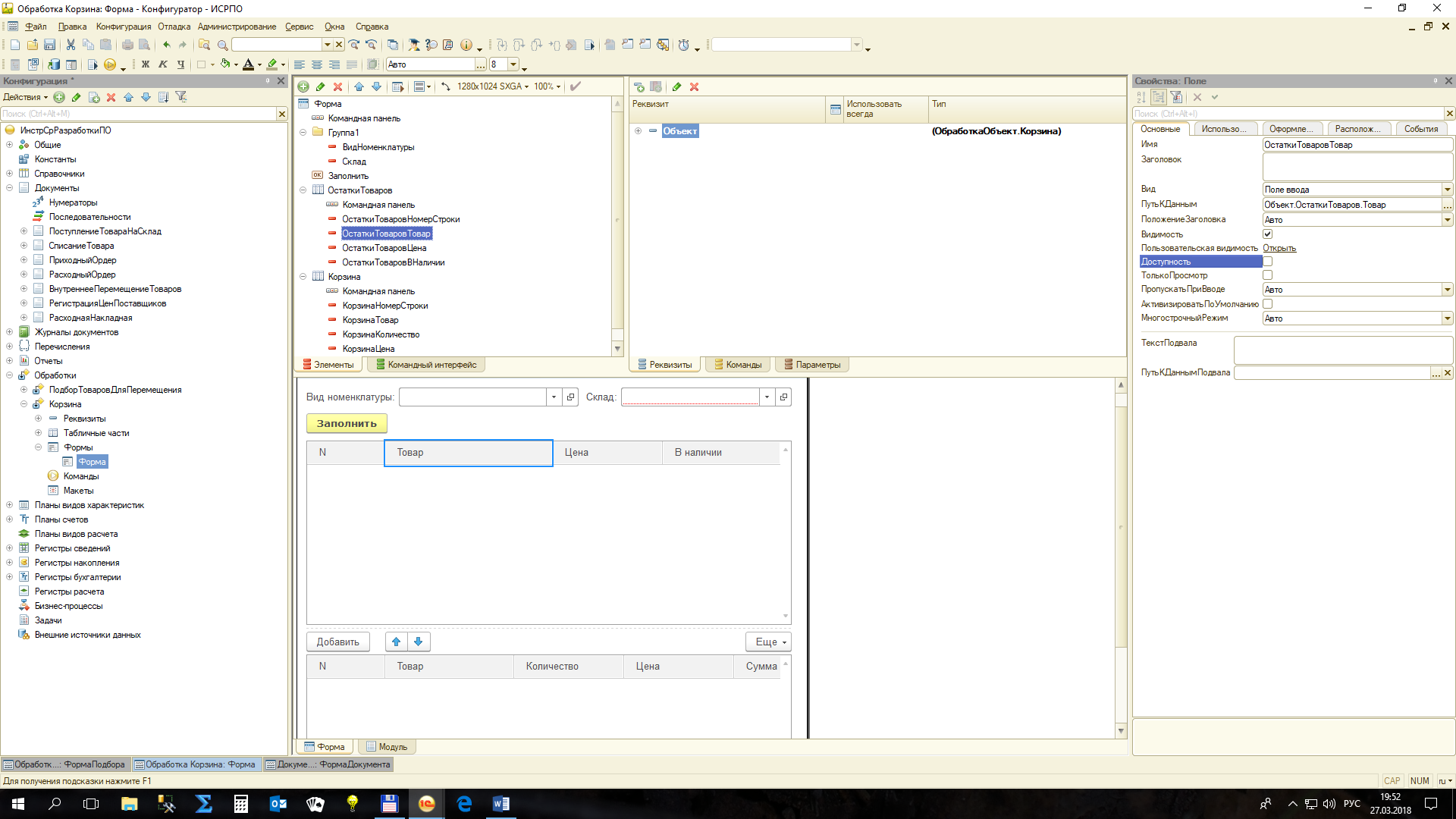 Добавим кнопки очистки для обеих табличных частей. И, для информативности формы, добавим таблицу значений, которая будет заполняться при открытии формы автоматически. В ней укажем отрицательные остатки товаров на складах.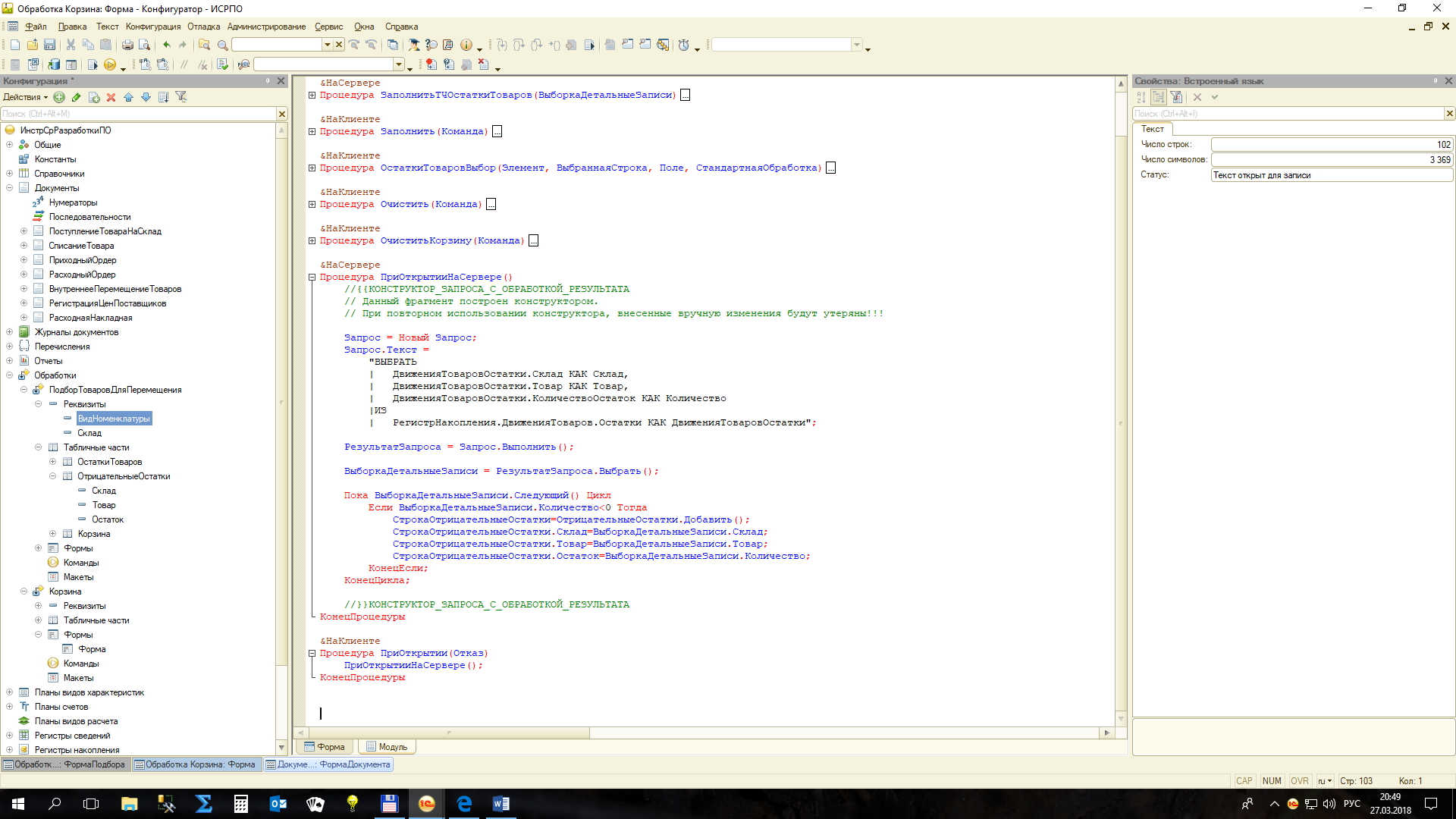 В итоге получили следующую форму.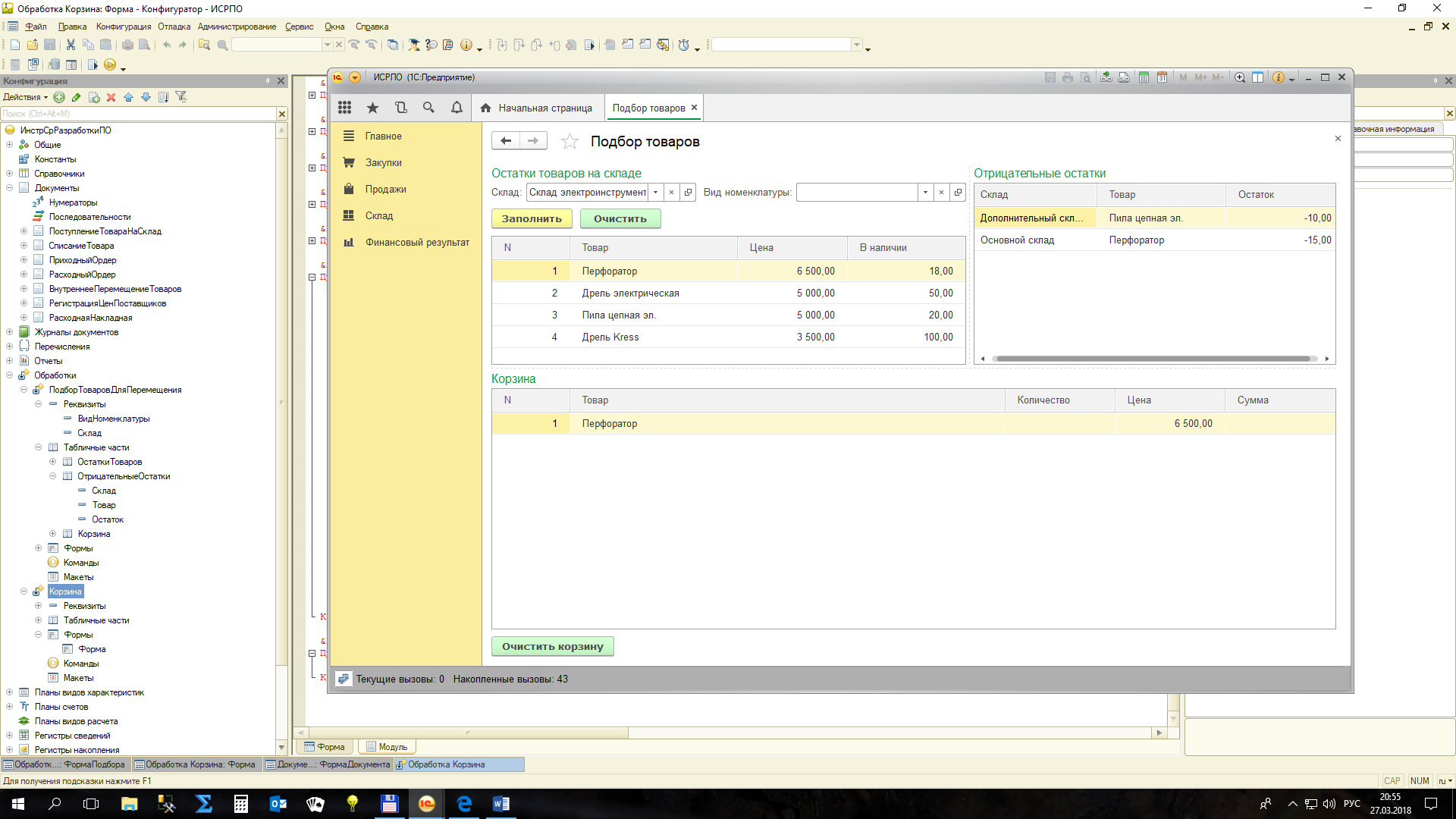 Создадим команду формы «ПодобратьТовары» и перетащим ее в командную панель таблицы формы Номенклатура. 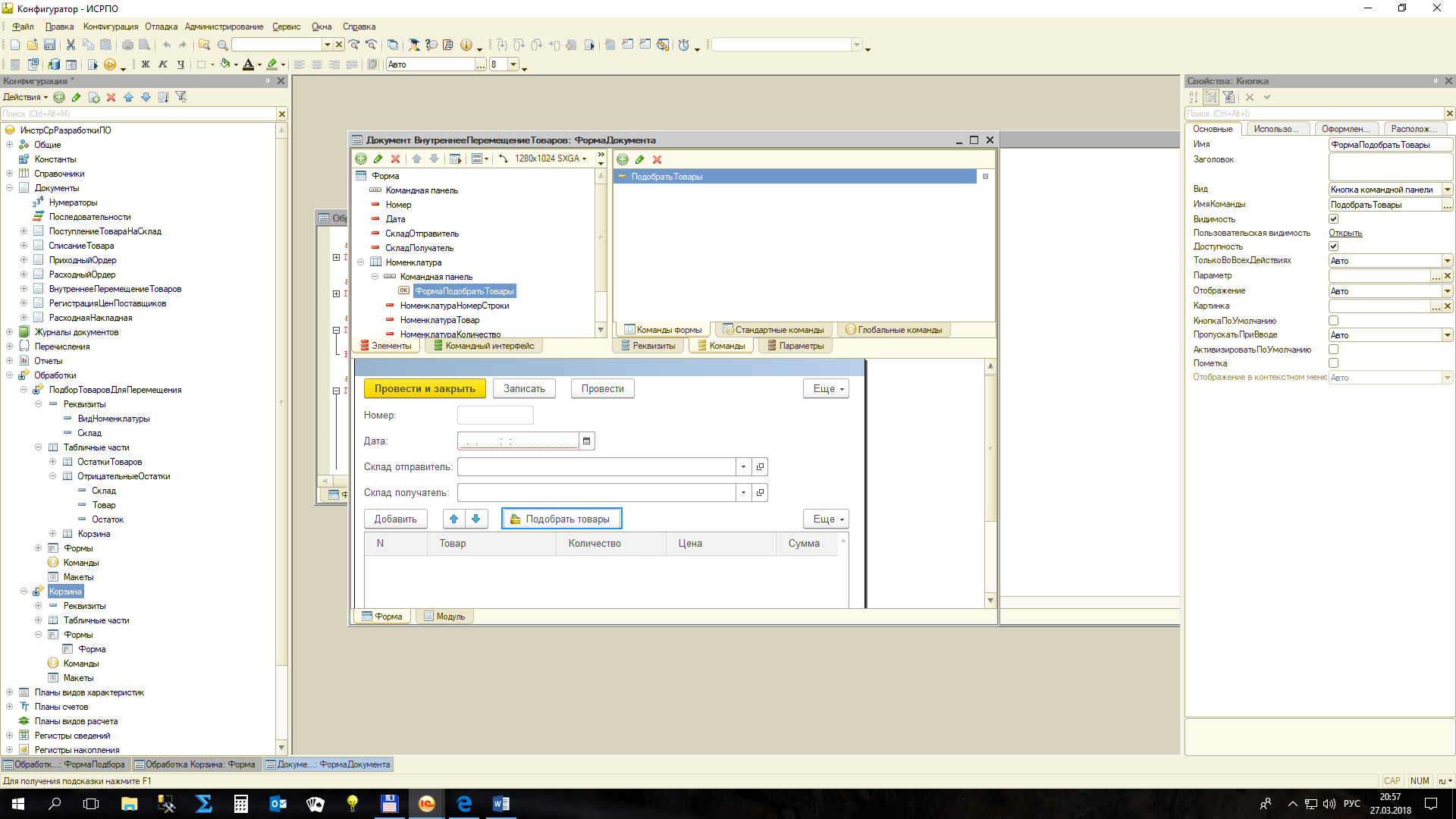 Обработчик события нажатия кнопки ПодобратьТовары заполним следующим образом (форму переименуем в «ФормаПодбора»).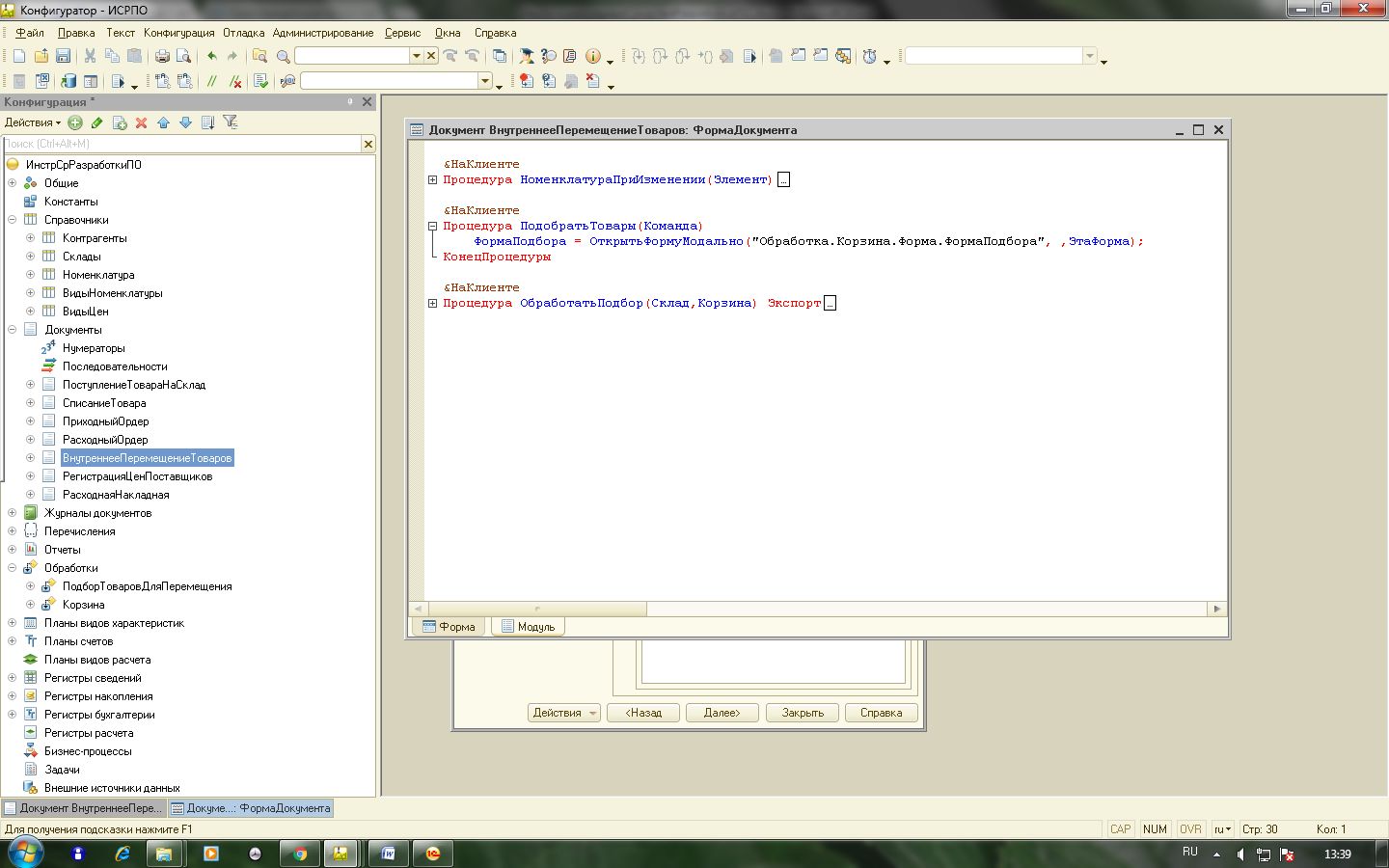 Открываем созданную ранее форму подбора модально (можно просто открыть) обработки «Корзина» как подчиненную форме документа.Затем, при нажатии кнопки «ПеренестиВДокумент», форма подбора должна закрываться, и список отобранных товаров должен передаваться обратно в табличную часть документа Внутреннее перемещение. Для этого создадим команду формы подбора «ПеренестиВДокумент» и перетащим ее в командную панель формы. Отключим свойство командной панели Автозаполнение. Также перетащим в командную панель формы команду Отмена из списка стандартных команд формы.Обработчик события нажатия кнопки «ПеренестиВДокумент» заполним следующим образом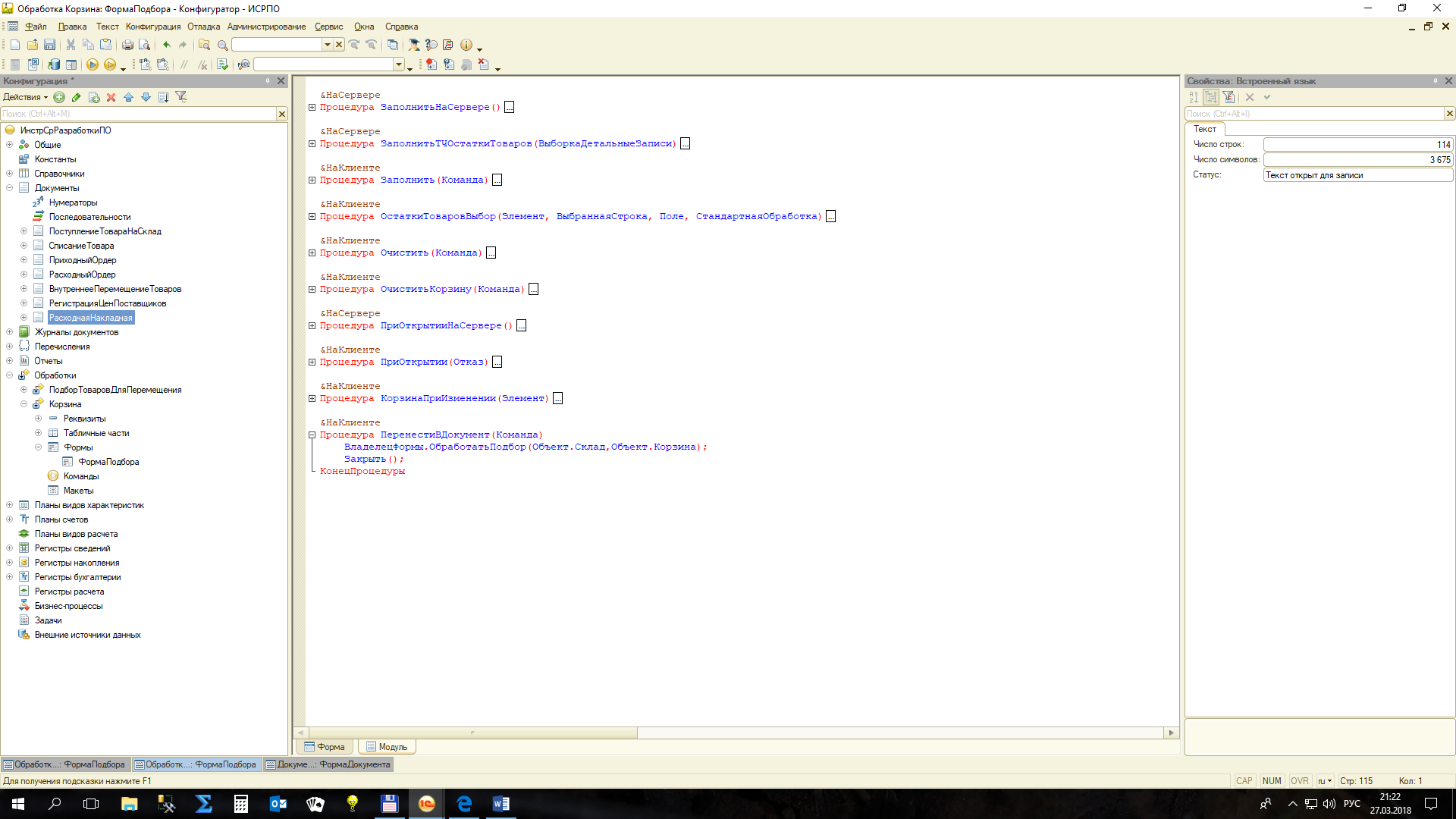 В этом обработчике, перед тем как закрыть форму подбора, мы вызываем экспортируемую процедуру ОбработатьПодбор() владельца формы, то есть формы объекта – документа «ВнутреннееПеремещениеТоваров», и передаем в нее список отобранных товаров с заданными параметрами Склад и табличной части Корзина.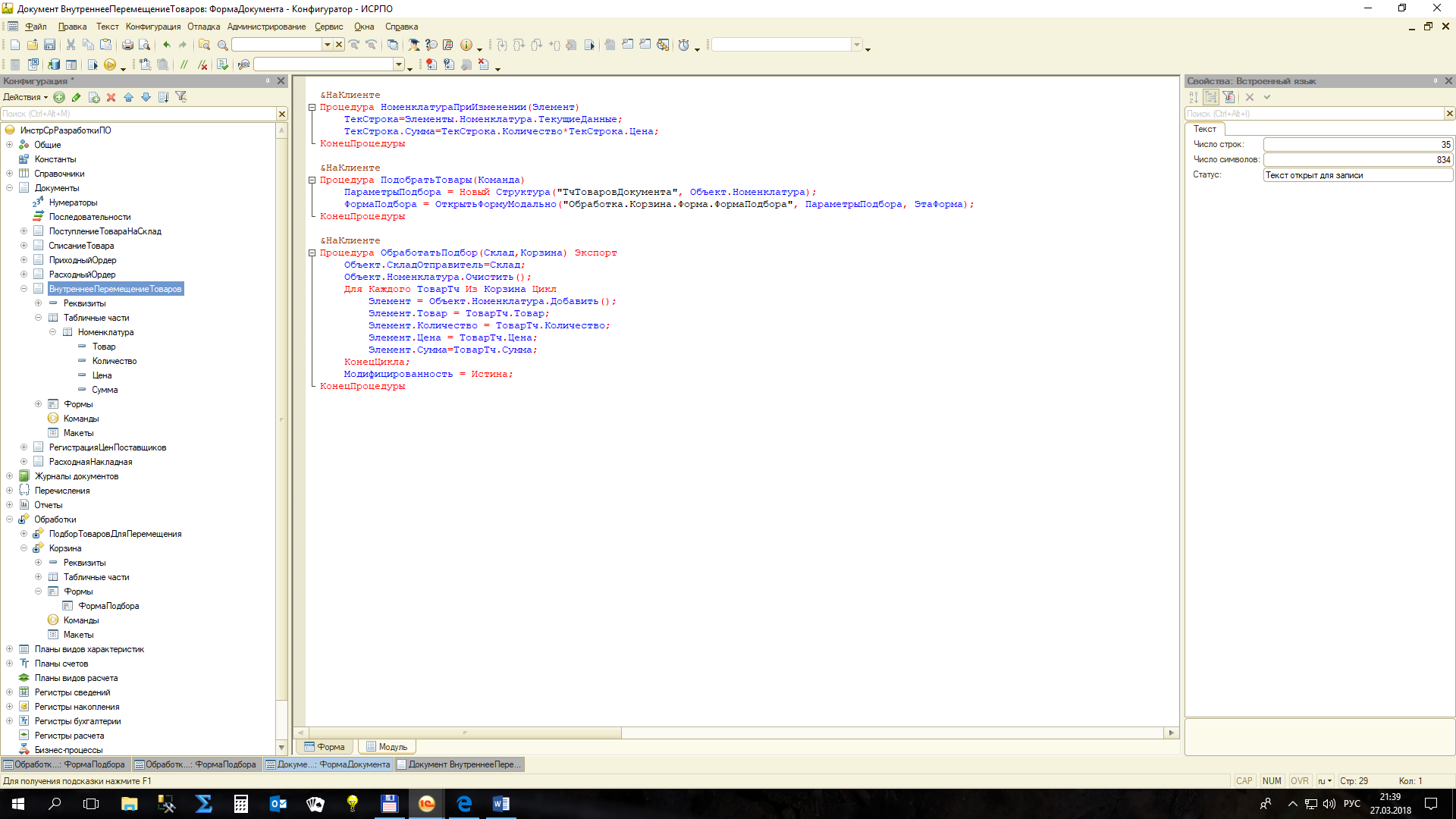 В этой процедуре, помещенной в модуле формы документа, мы добавляем склад отправитель, так как с выбранного склада будем отправлять нужный товар, очищаем табличную часть документа, затем в цикле обходим коллекцию данных, содержащуюся в параметре Корзина, и заполняем табличную часть документа элементами этой коллекции. И затем свойство формы Модифицированность устанавливаем в значение Истина, так как мы изменили табличную часть документа.Таким образом, табличная часть расходной накладной при закрытии формы подбора по кнопке ПеренестиВДокумент будет заполнена списком отобранных товаров.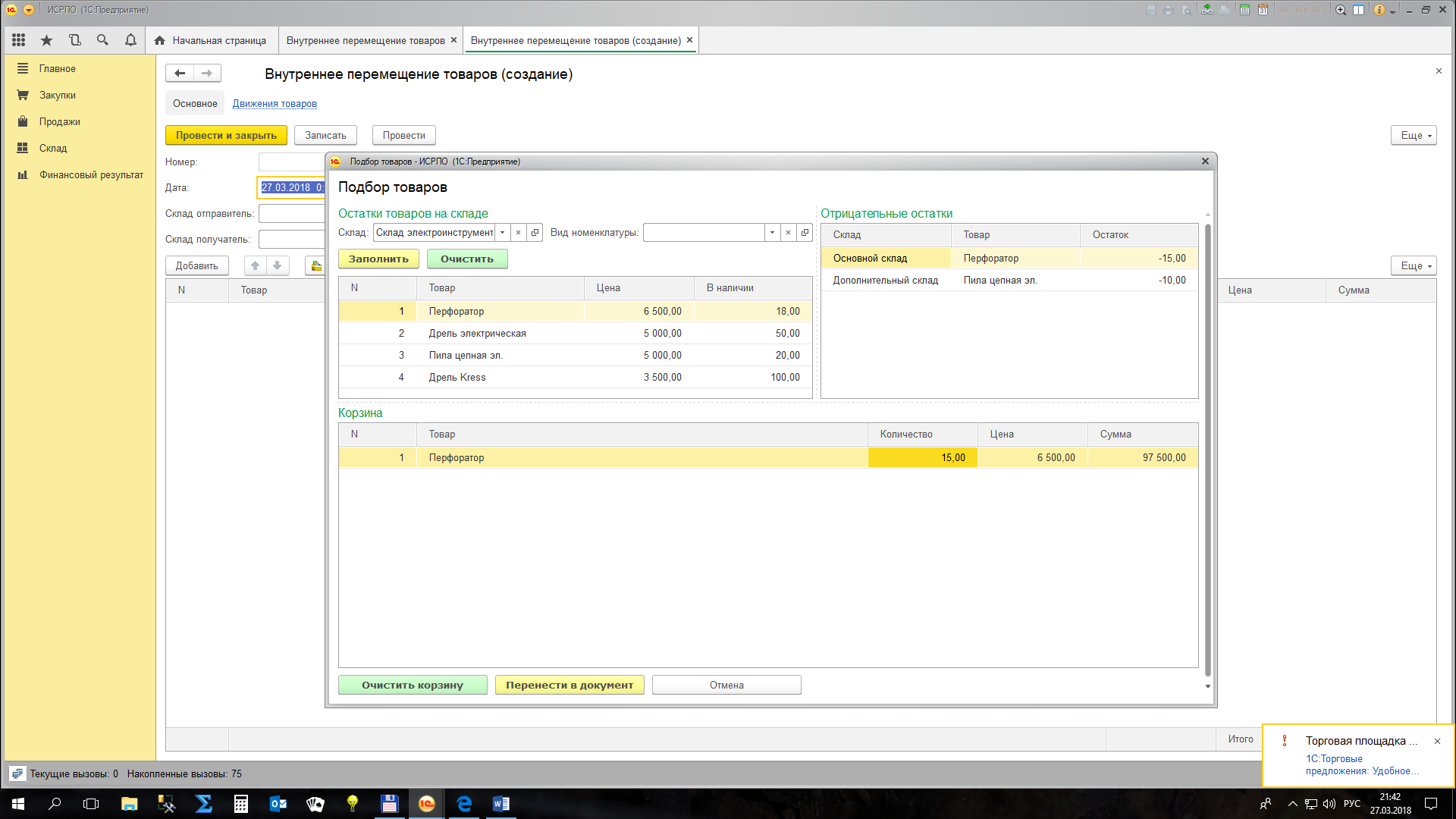 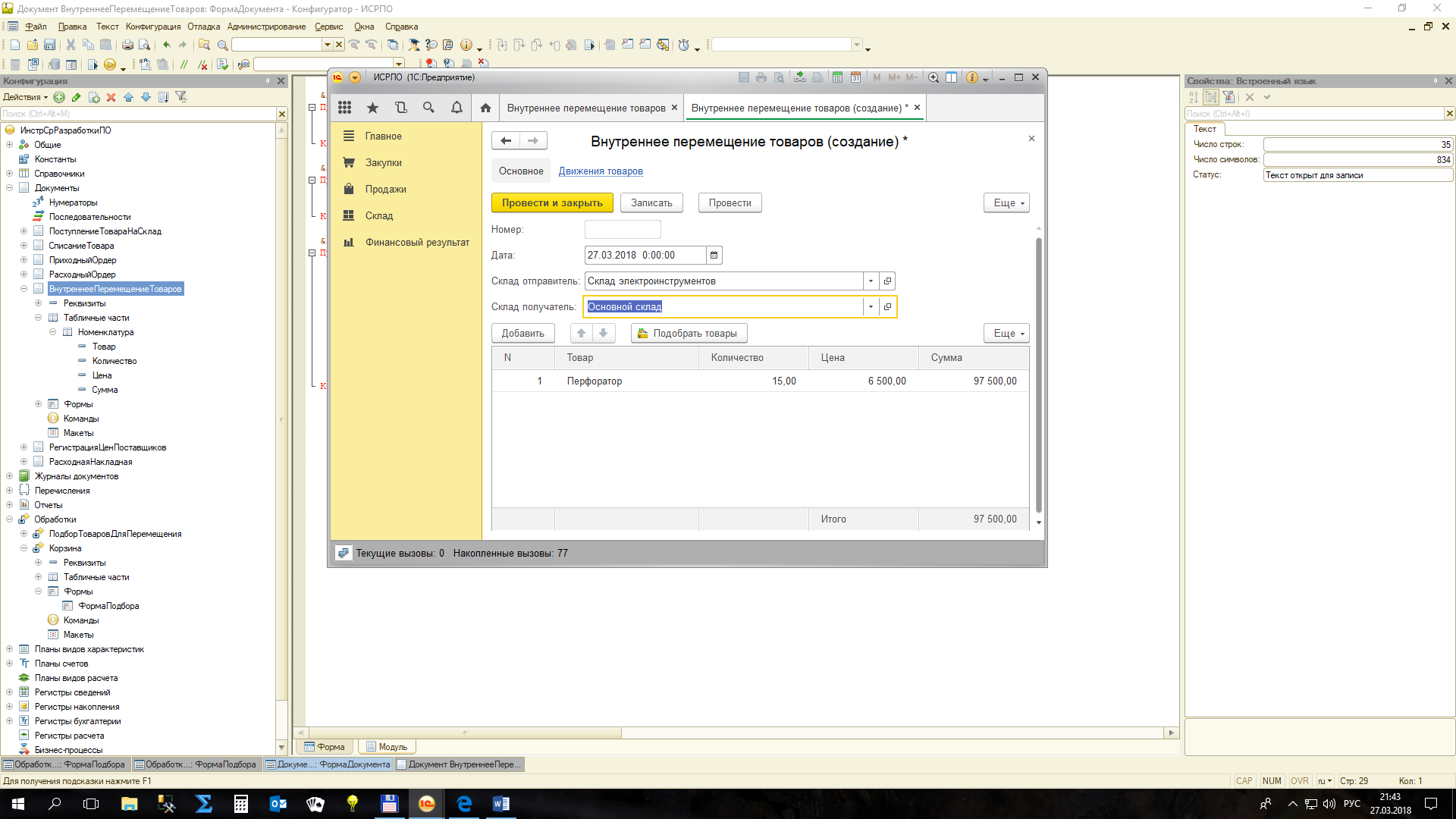 Проведем документ и попробуем опять воспользоваться подбором.Часть отрицательных остатков исчезла.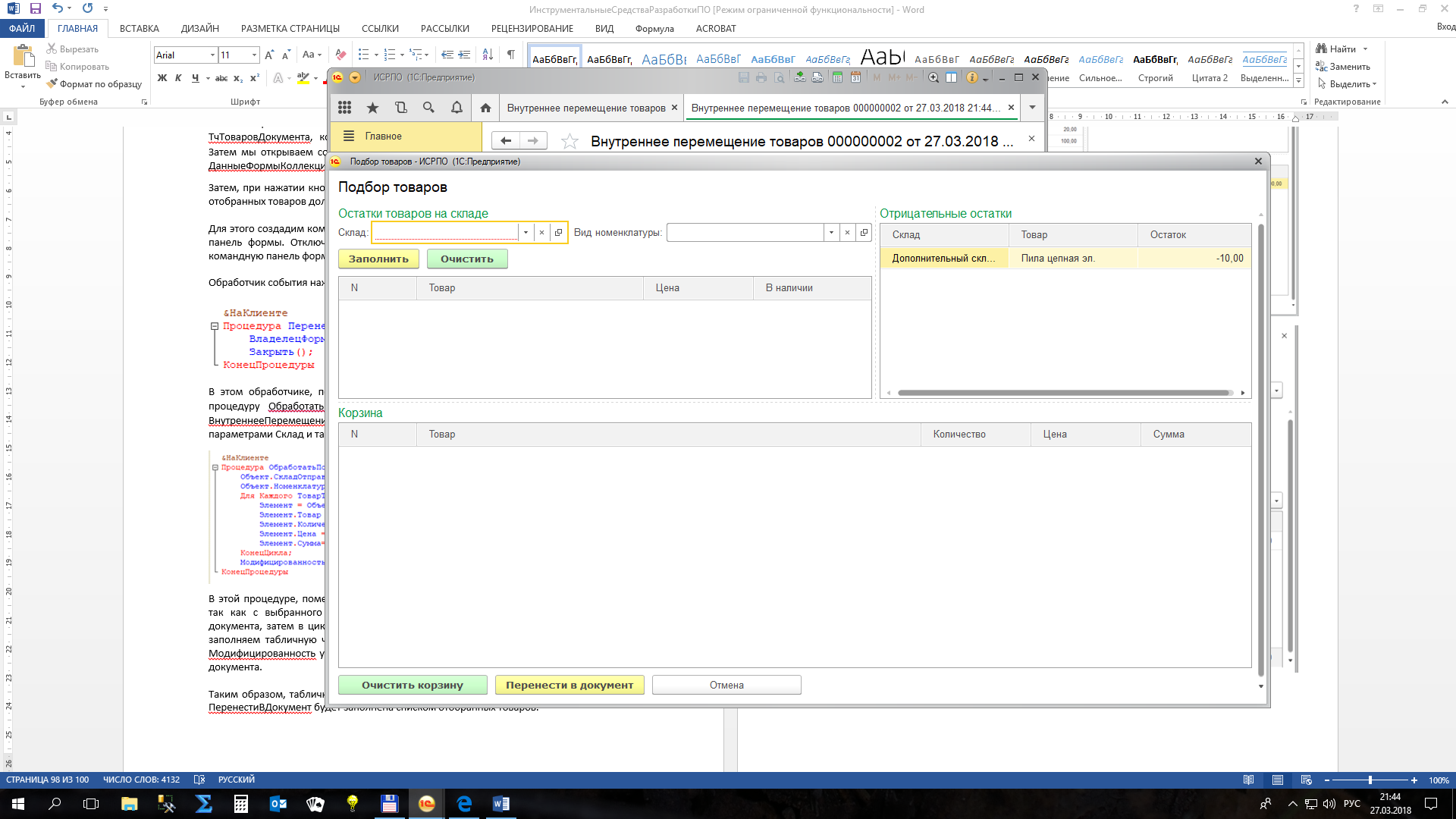 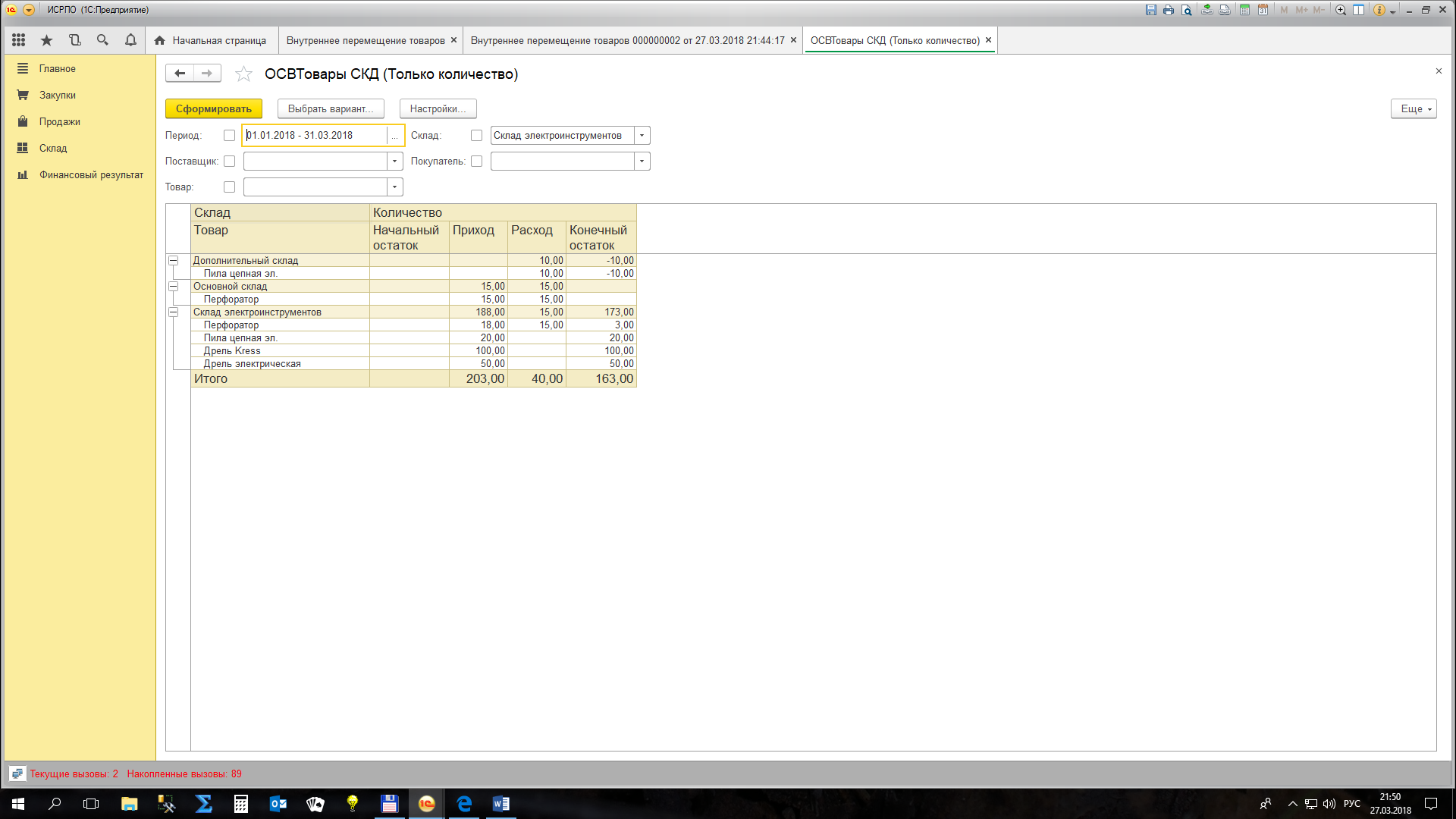 В данном примере количество нужно вводить вручную. Поэтому попробуем улучшить форму отбора, для лучшей информативности добавив еще одну форму выбора количества и цены.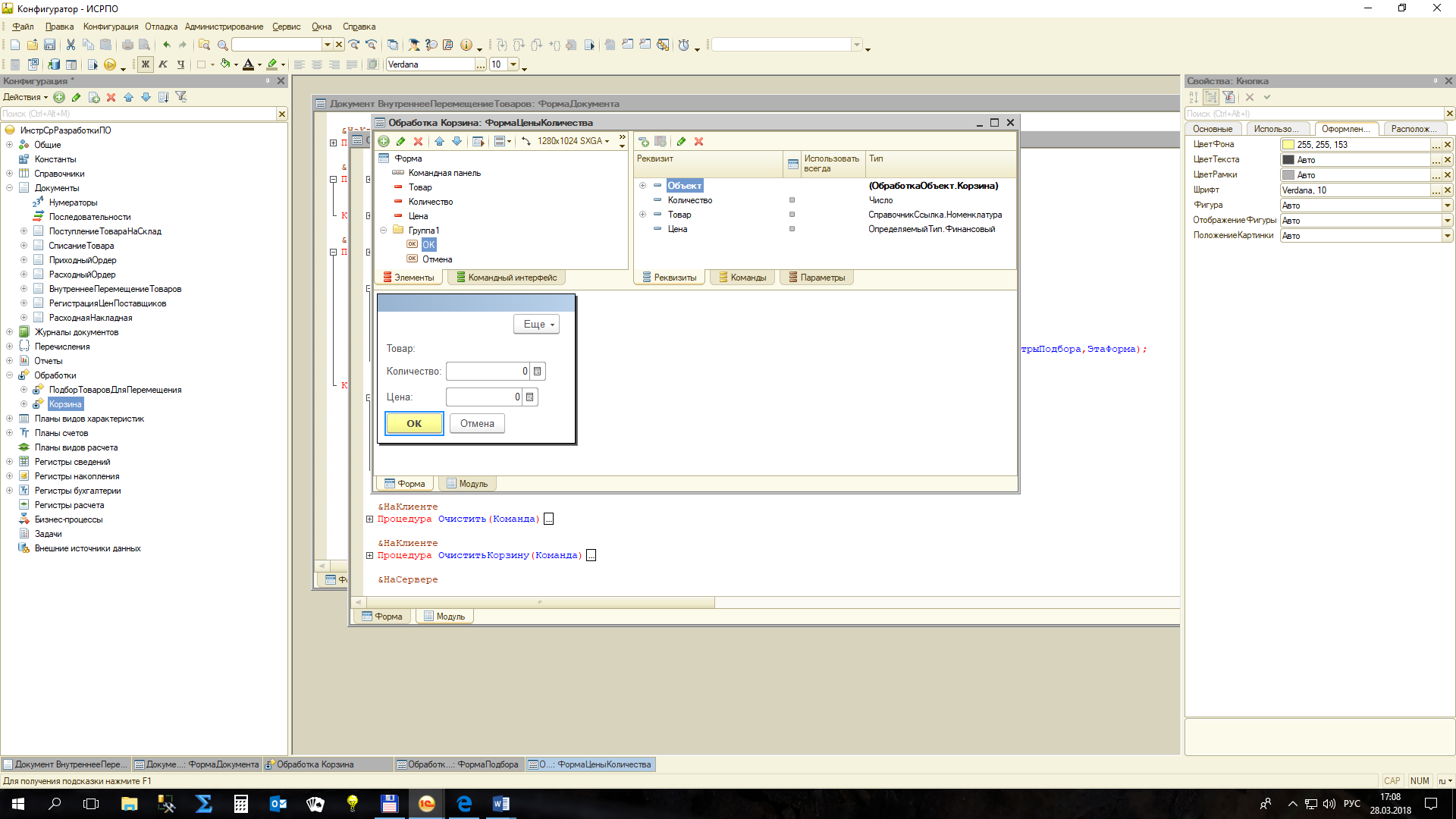 На эту форму будем передавать параметры – Товар и Цену (рассчитанную в предыдущей форме, как средняя цена поступления) следующим образом.Для обработчика формы выбора «ОстаткиТоваровВыбор», вместо заполнения табличной части Корзина, откроем новую форму (ФормаЦеныКоличества).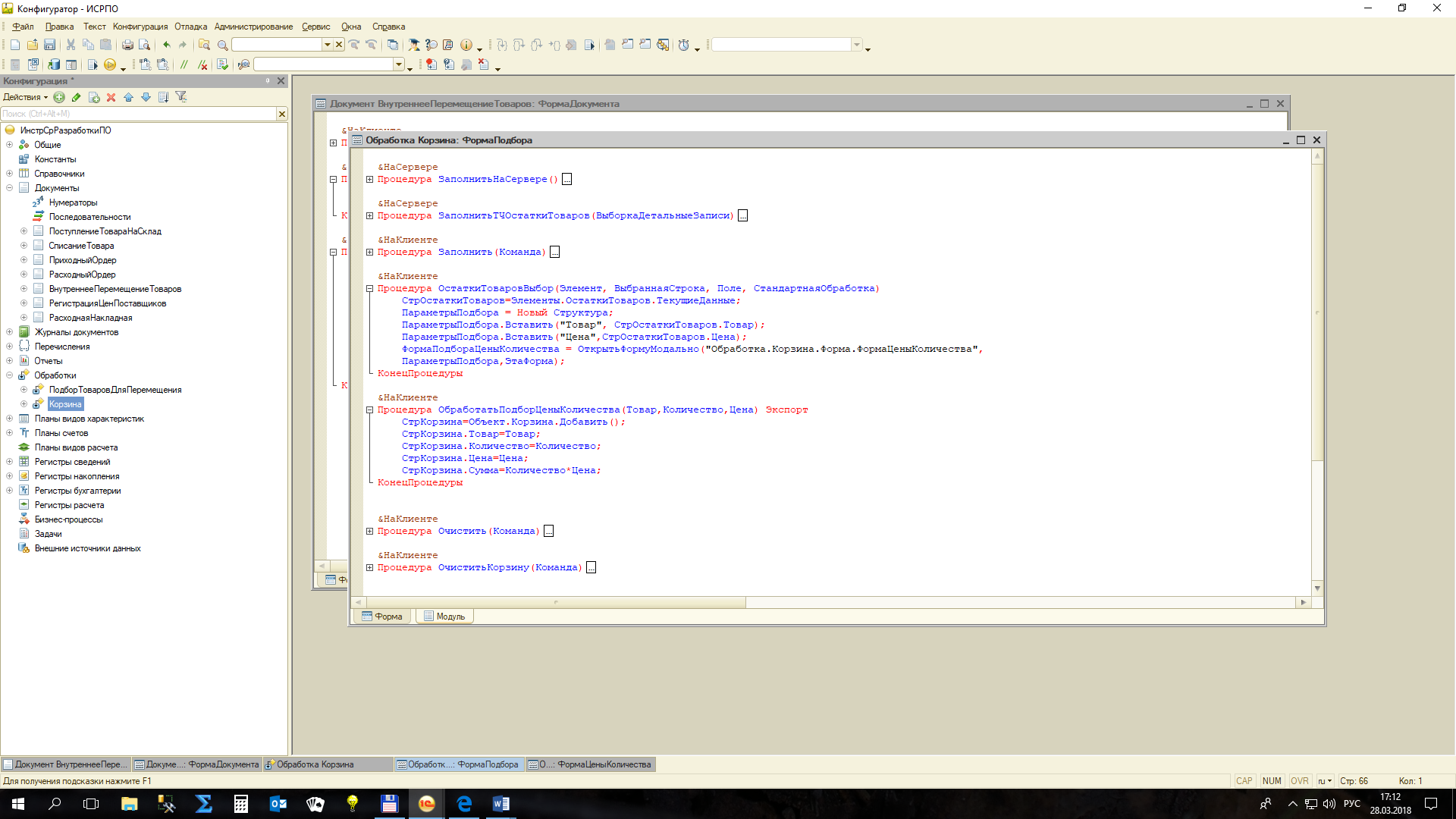 При этом, в качестве параметров будем передавать Структуру (массив со строковым ключом, вместо индекса) «ПараметрыПодбора» с двумя ключами и значениями «Товар» и «Цена» (значения соответствуют выбранному товару в таблице ОстаткиТоваров.Чтобы обеспечить заполнение реквизитов формы данными табличной части ОстаткиТоваров, создадим обработчик события формы «ФормаЦеныКоличестваПриСозданииНаСервере» и заполним его следующим образом.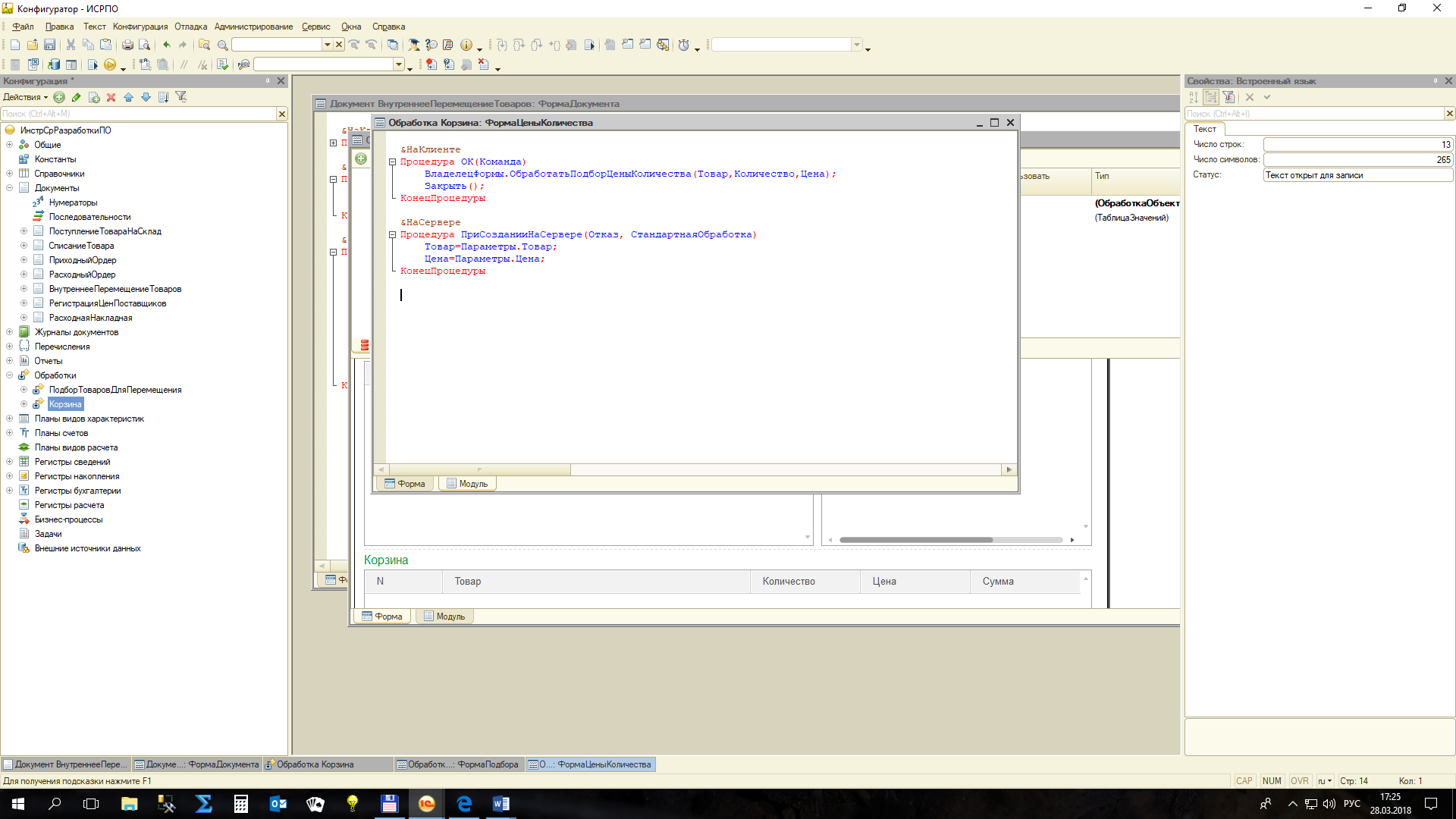 Теперь при открытии формы наименование выбранного товара и его цена будут указаны автоматически.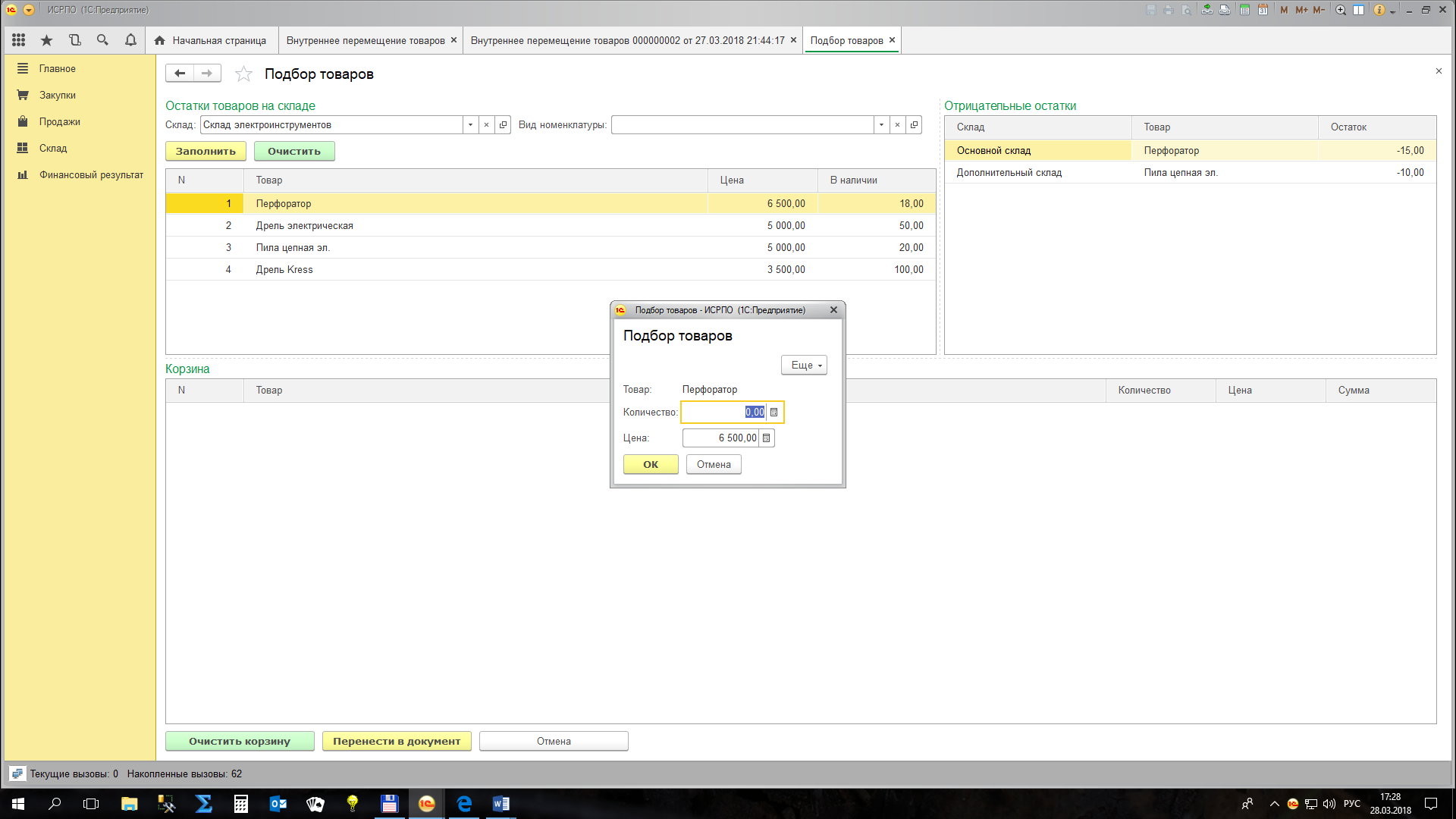 Осталось запрограммировать кнопку «ОК» и добавить стандартную кнопку – Отмена.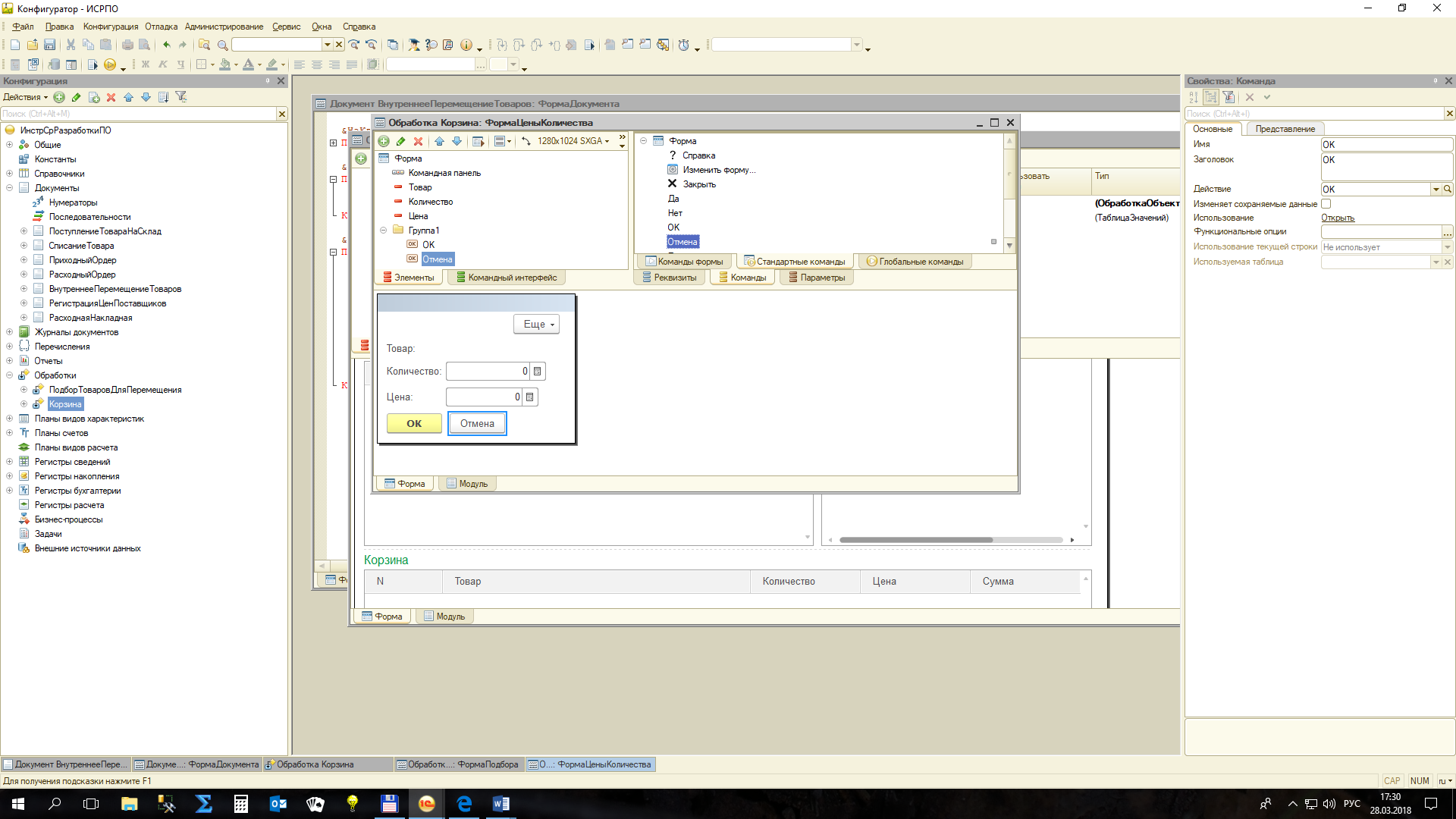 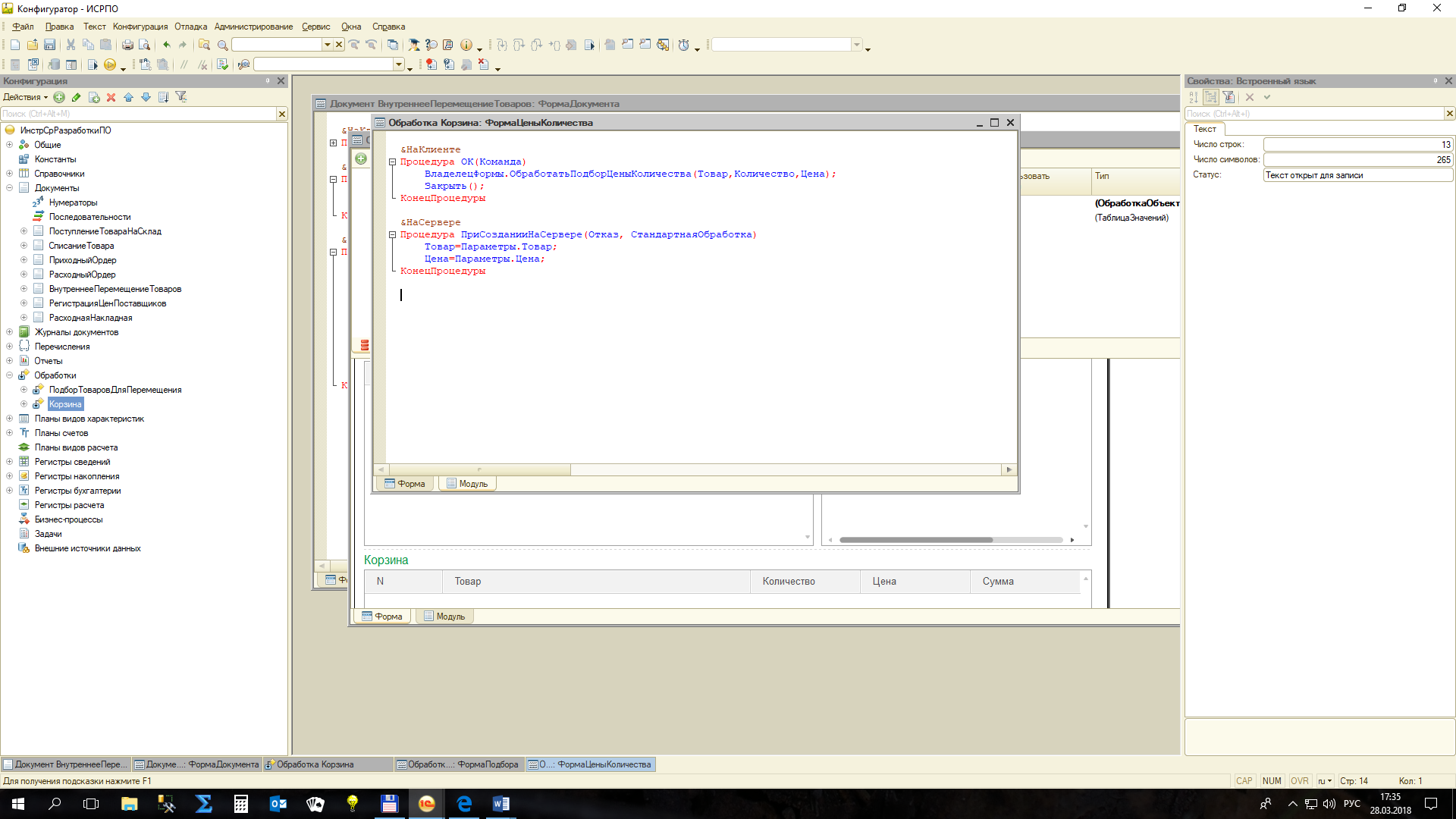 Обращаемся к экспортной процедуре ОбработатьПодборЦеныКоличества с параметрами Товар, Количество, цена (на форме подбора обработки Корзина).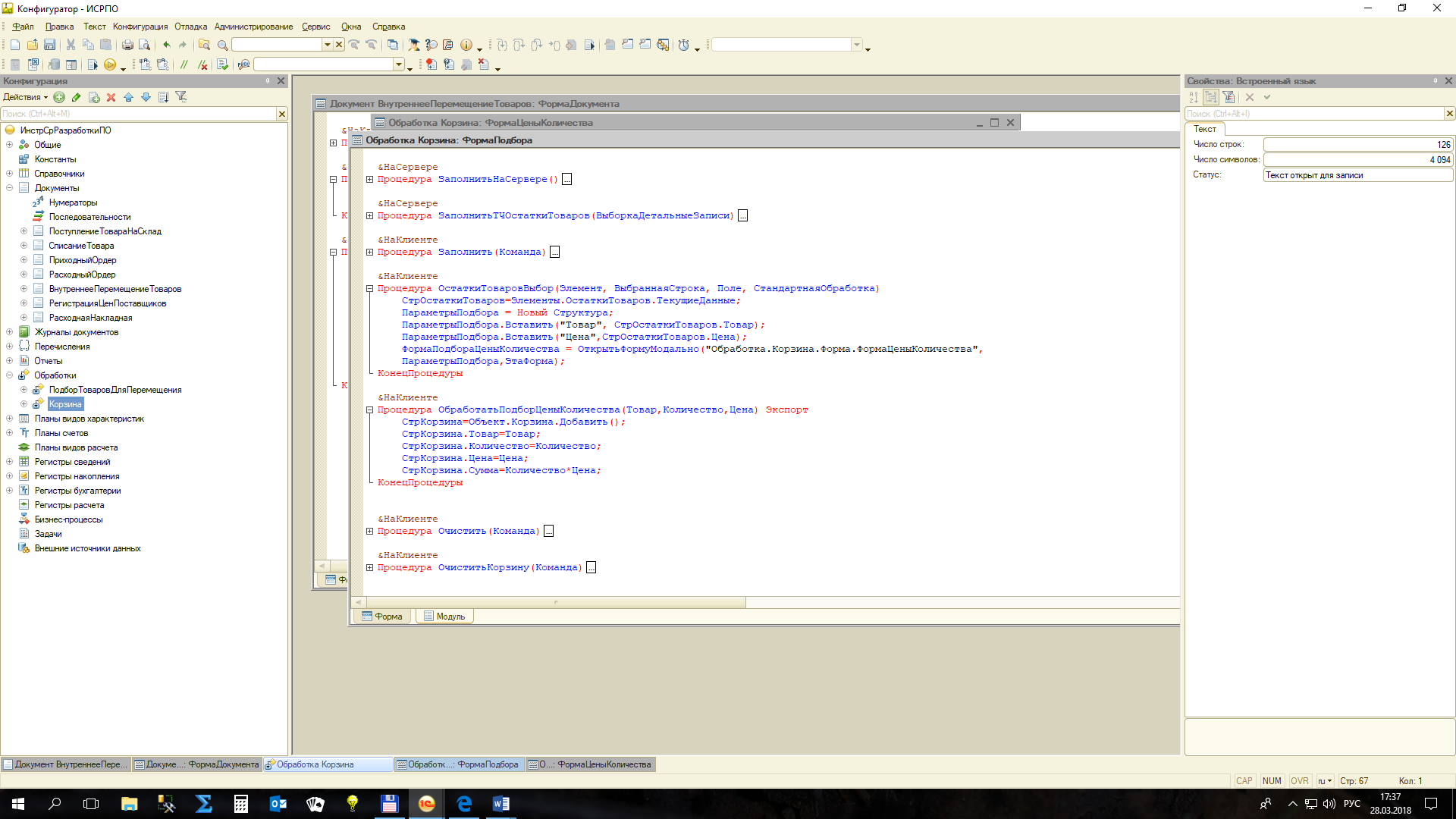 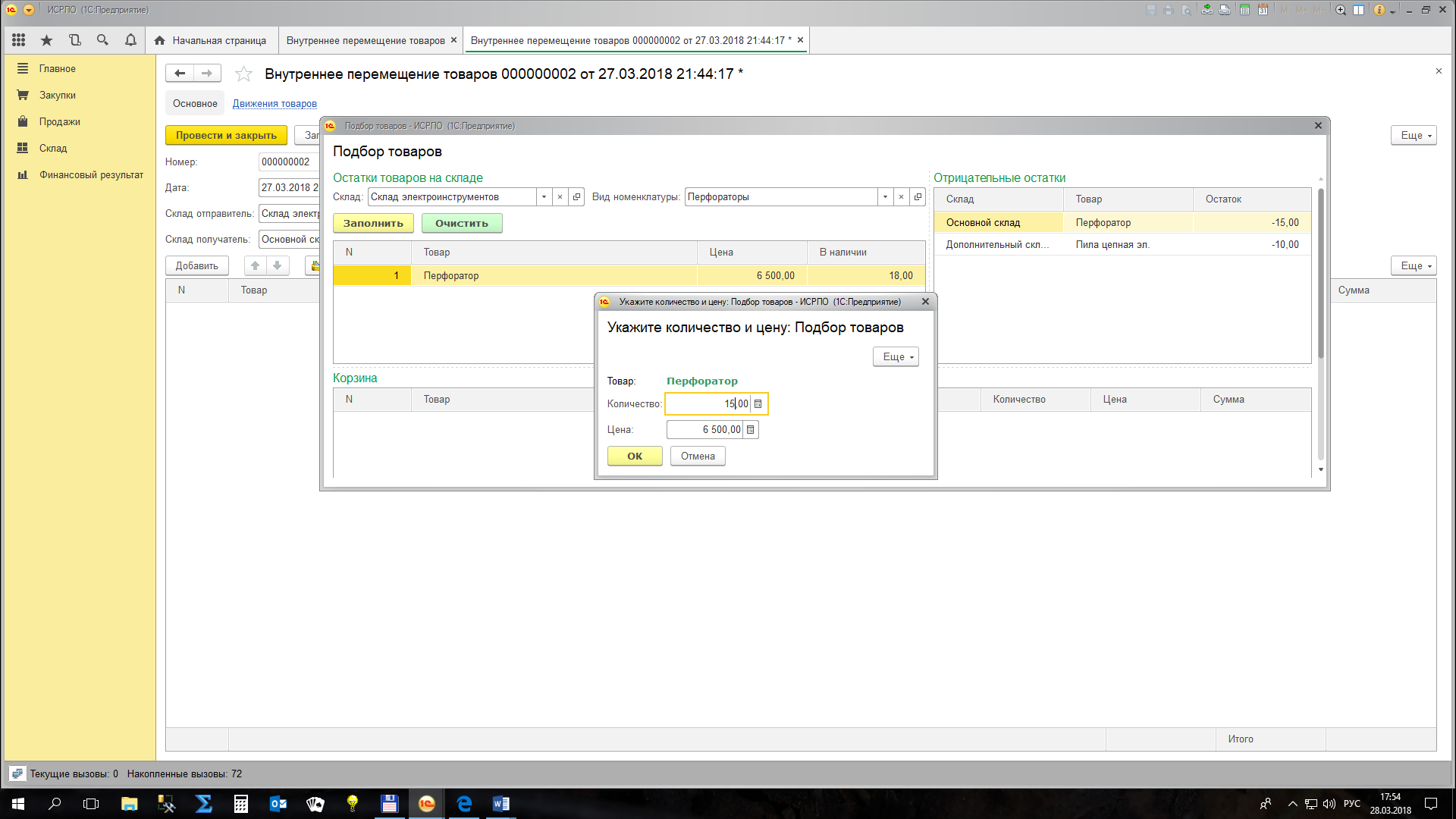 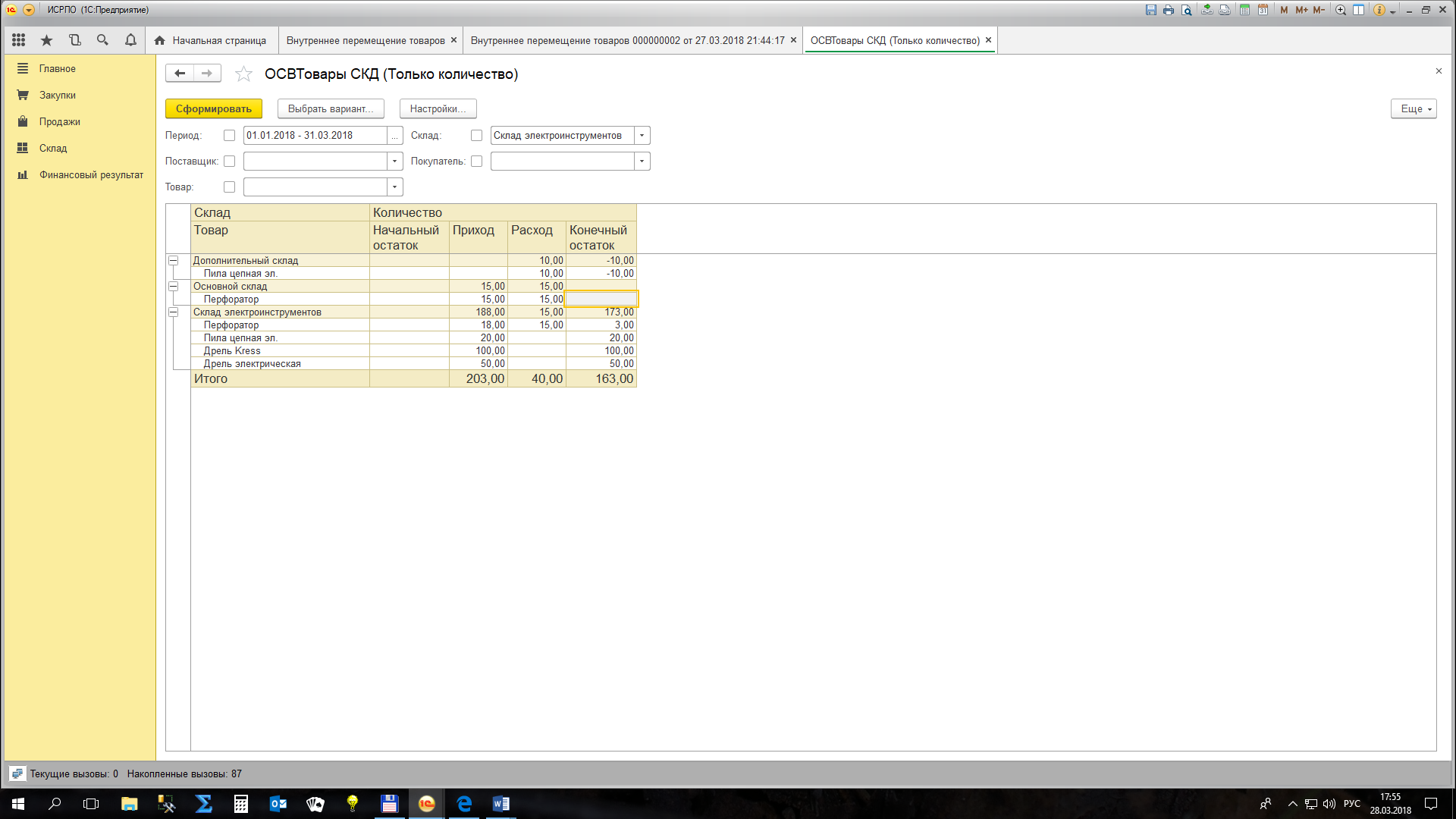 Задание для самостоятельного решения.Для документа оприходования товаров на склад (приходного ордера или приходной накладной) создайте команду подбора товаров, используя обработку Корзина.Создайте форму подбора товара для расходного ордера.2.5. Задача добавления и выбора в ИБ пользователем дополнительных характеристик. Связь по типу. Связи параметров выбора.Дадим возможность пользователю самостоятельно добавлять различные характеристики номенклатуры и использовать их при заполнении документов.Для этого удобнее всего воспользоваться табличной частью справочника номенклатура (сразу привязка к товару или продукции).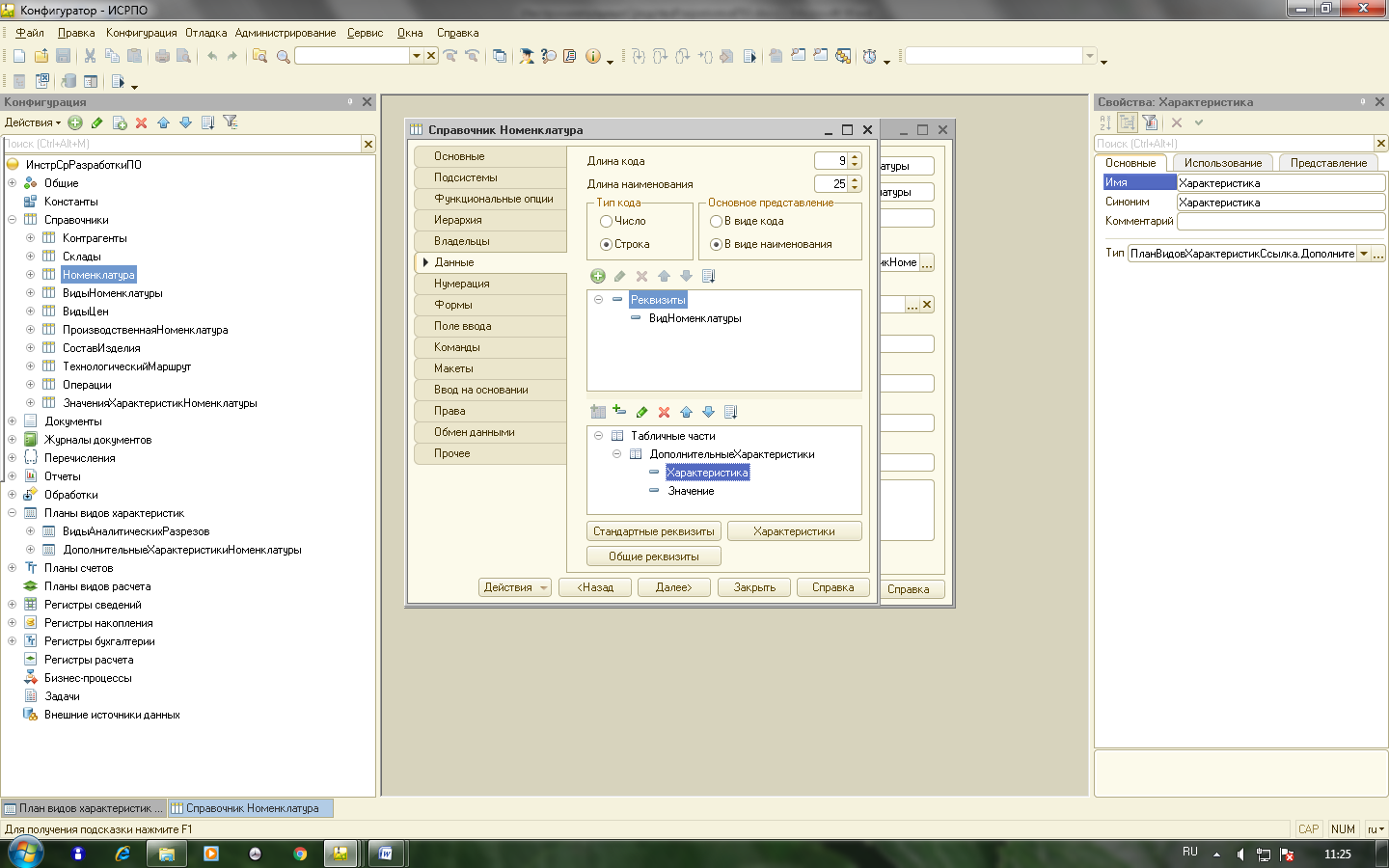 Дополнительные характеристики нужно где-то перечислить (перечисление не годится – нельзя добавить новые реквизиты, у справочника нельзя выбрать тип). Остается ПВХ.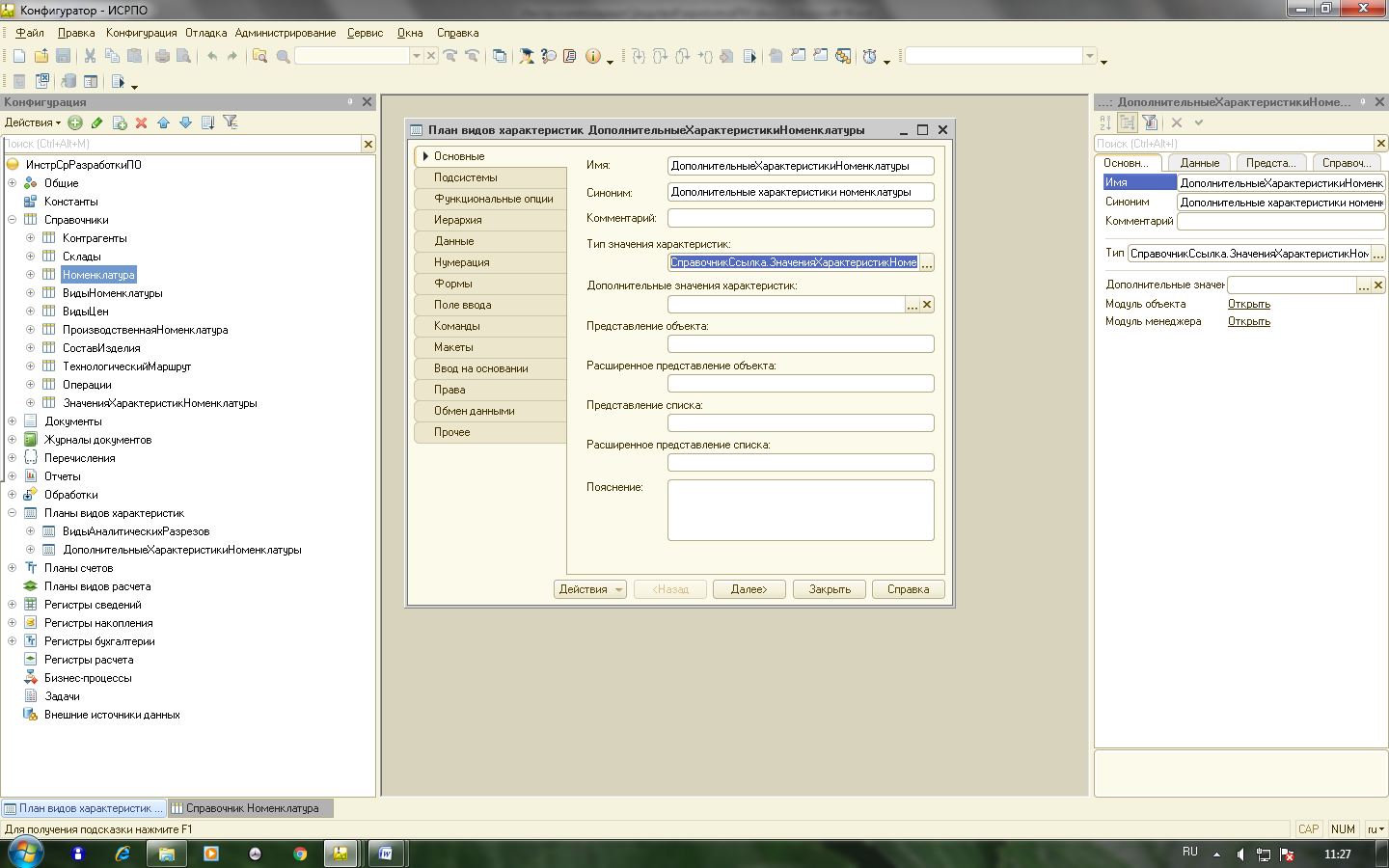 В ПВХ можно указать любые типы значений – как элементарные, так и ссылочные.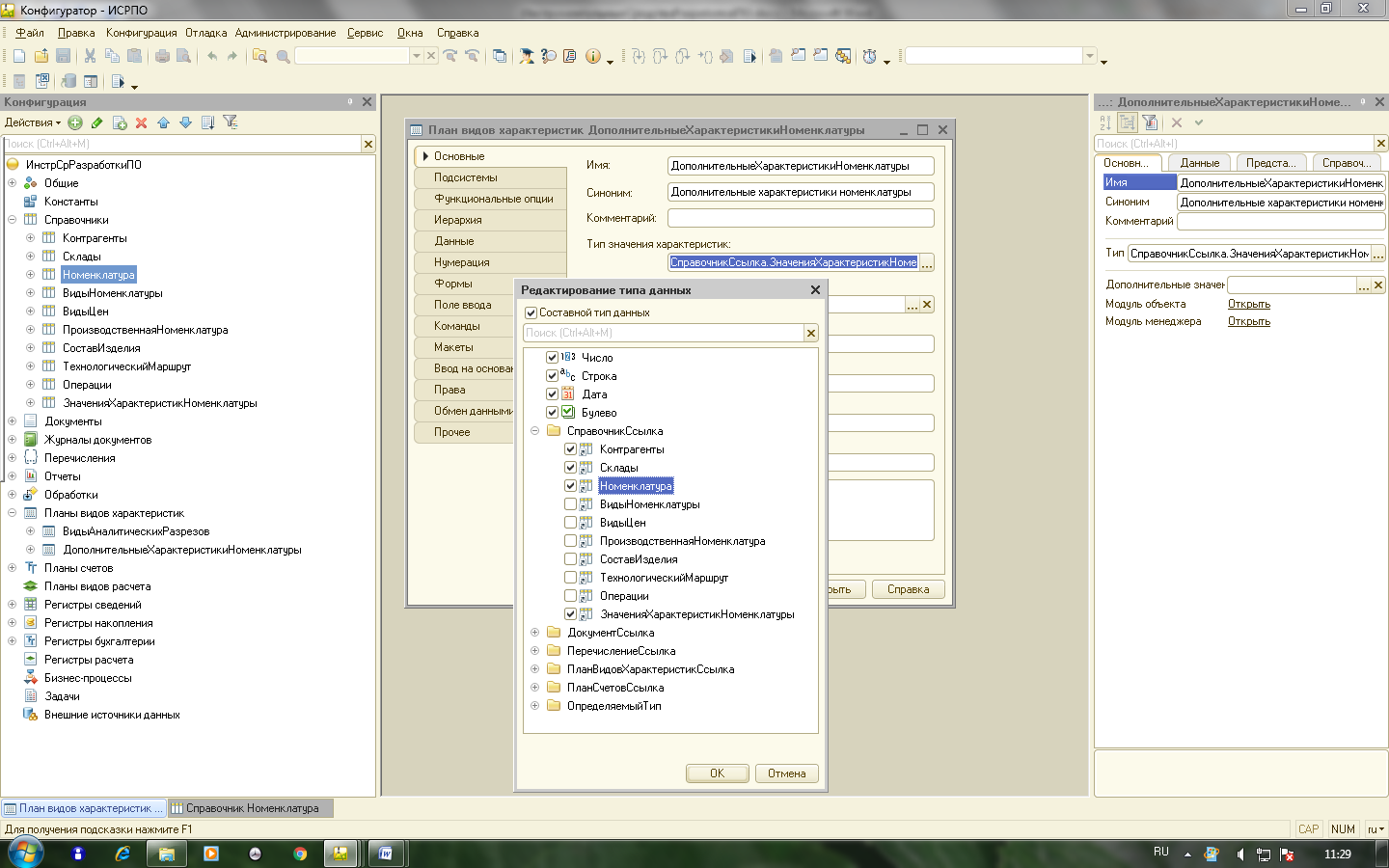 Однако для создания значений характеристик номенклатуры понадобится отдельный справочник. Например, в ПВХ создаем характеристику «Цвет», а ее значение (белый, синий, зеленый и т.д.) можно заполнить в соответствующем справочнике (на усмотрение пользователя). 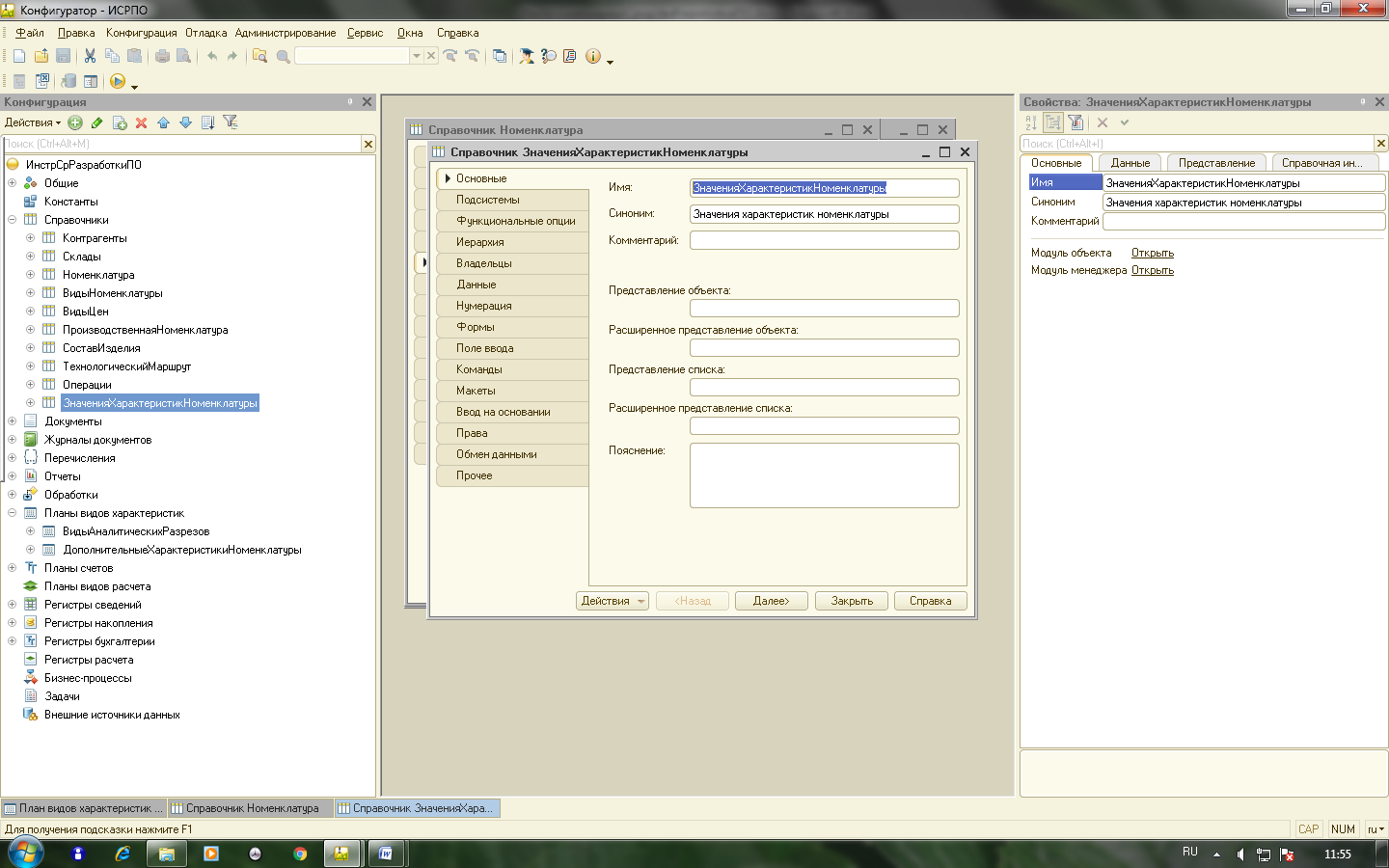 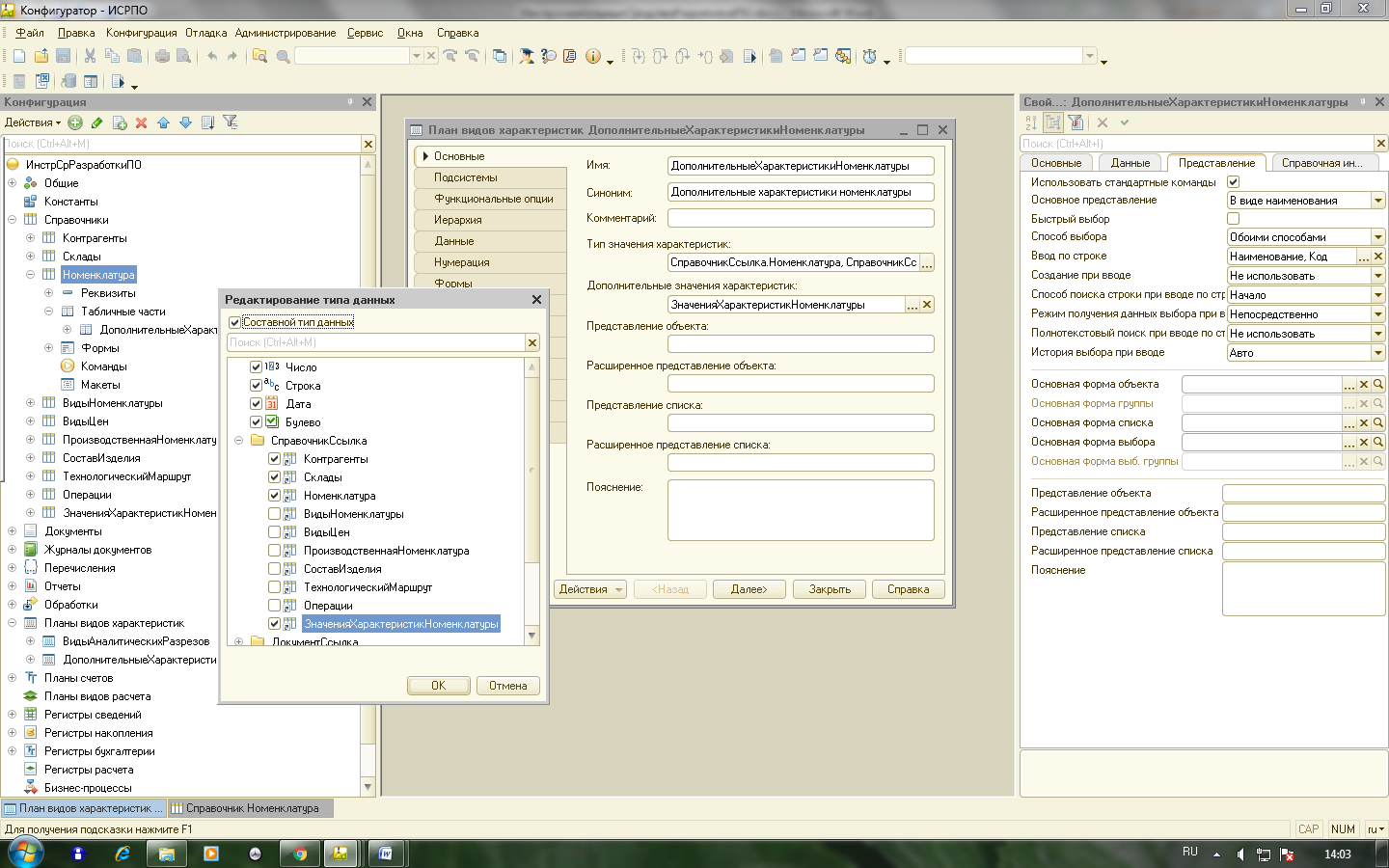 Теперь, заполняя ПВХ, появляется возможность создания и выбора элементов этого справочника.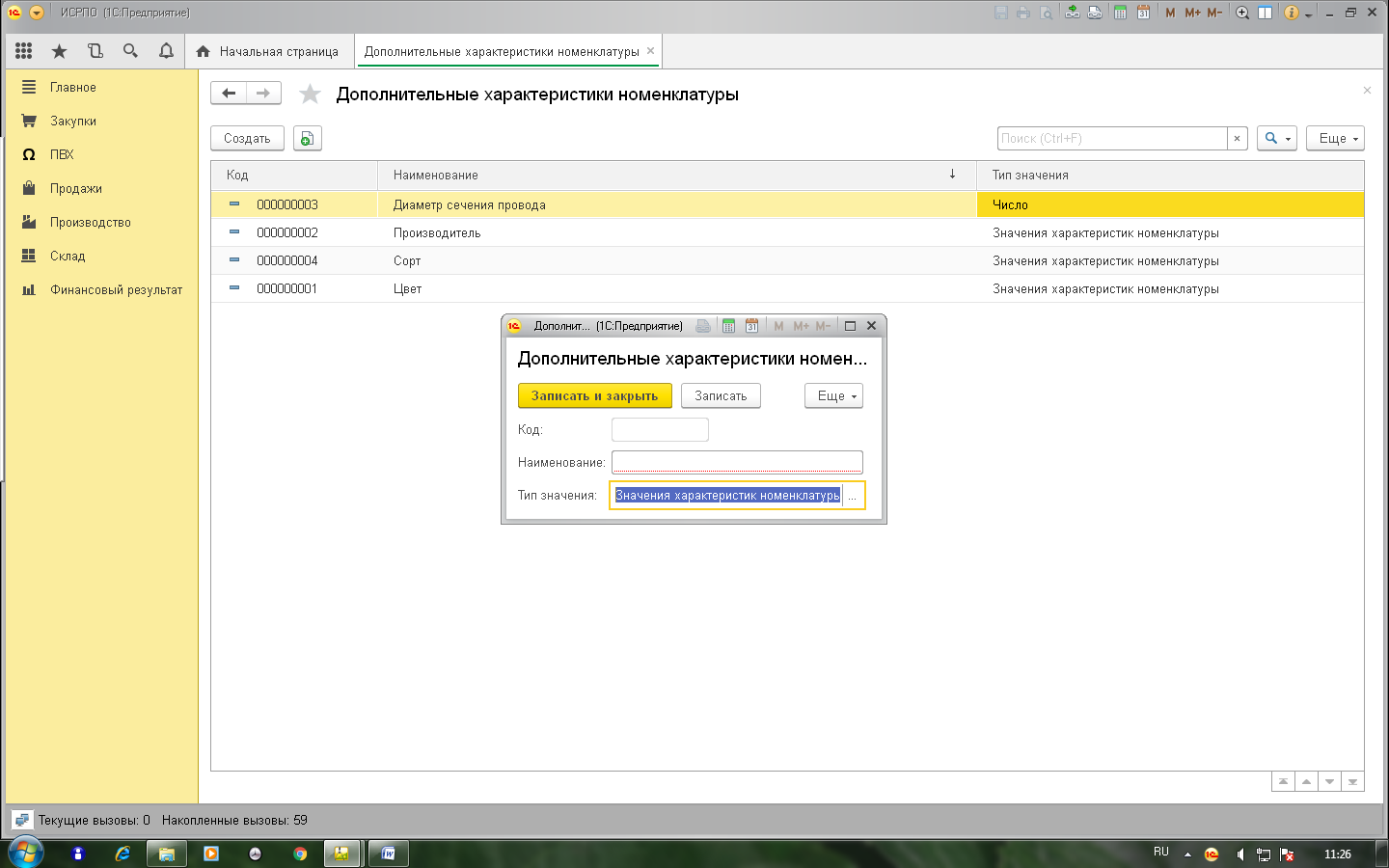 Однако сами значения для заполнения из ПВХ не доступны. Поэтому сделаем этот справочник подчиненным ПВХ.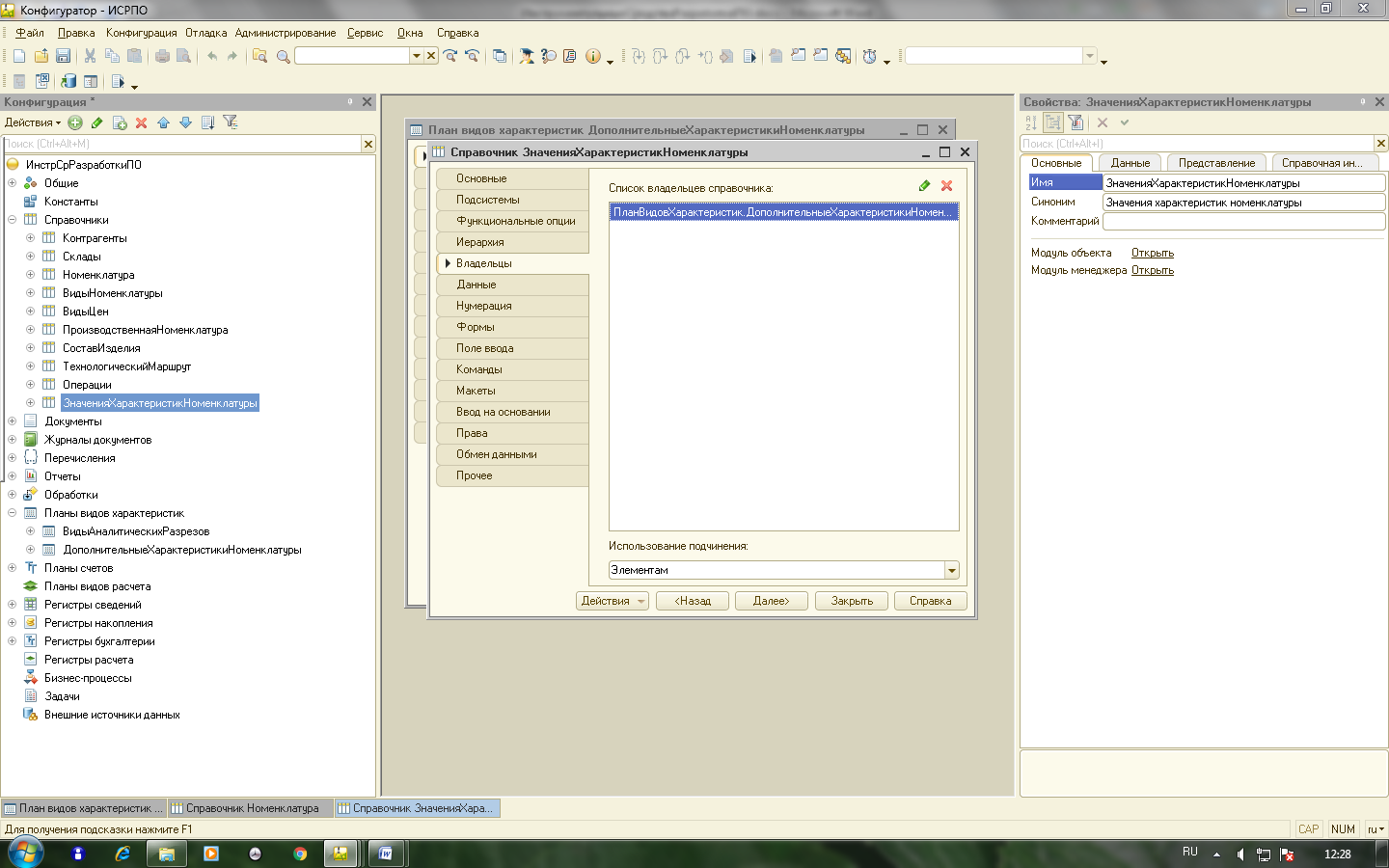 Тогда значения характеристик можно будет заполнить сразу.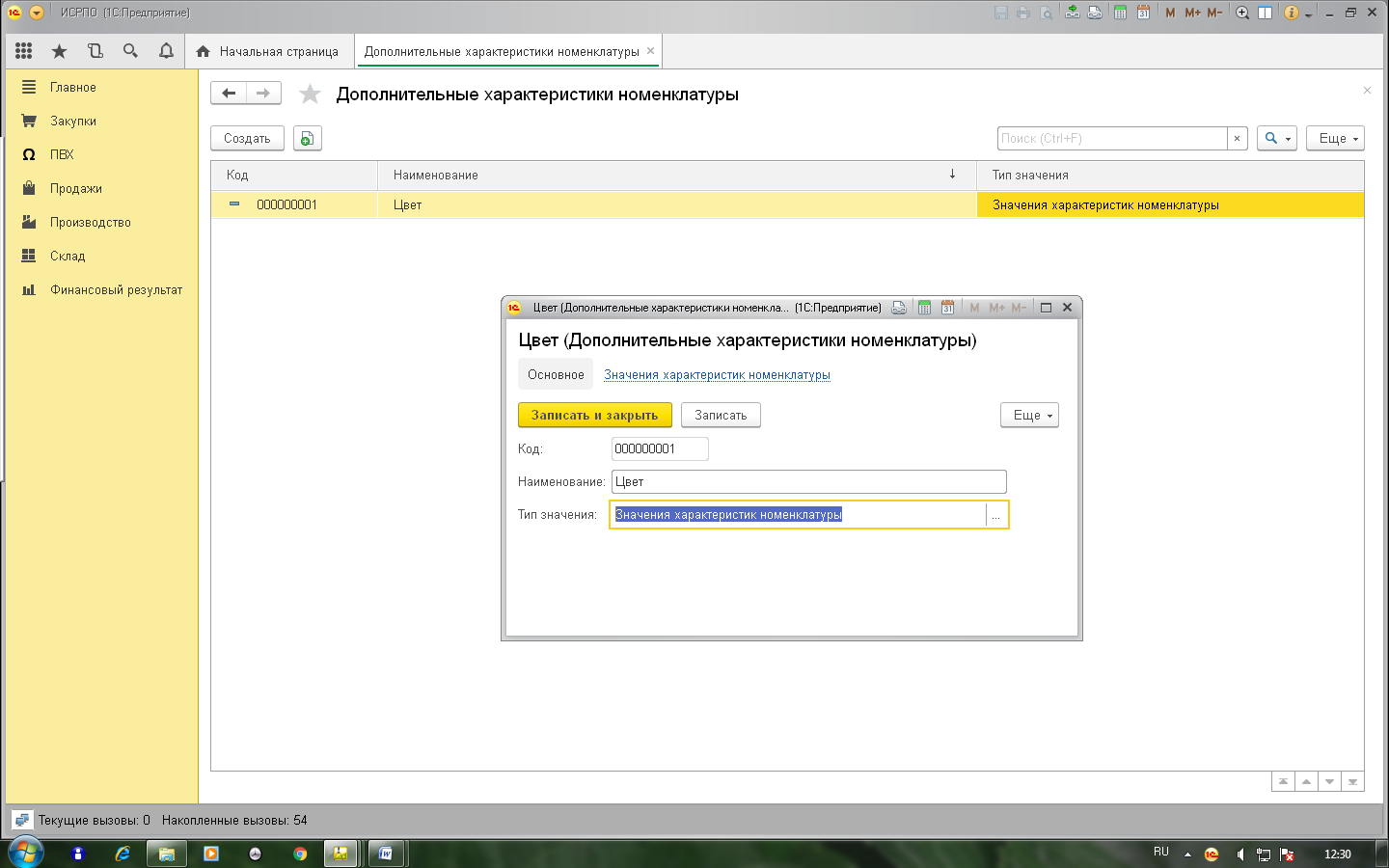 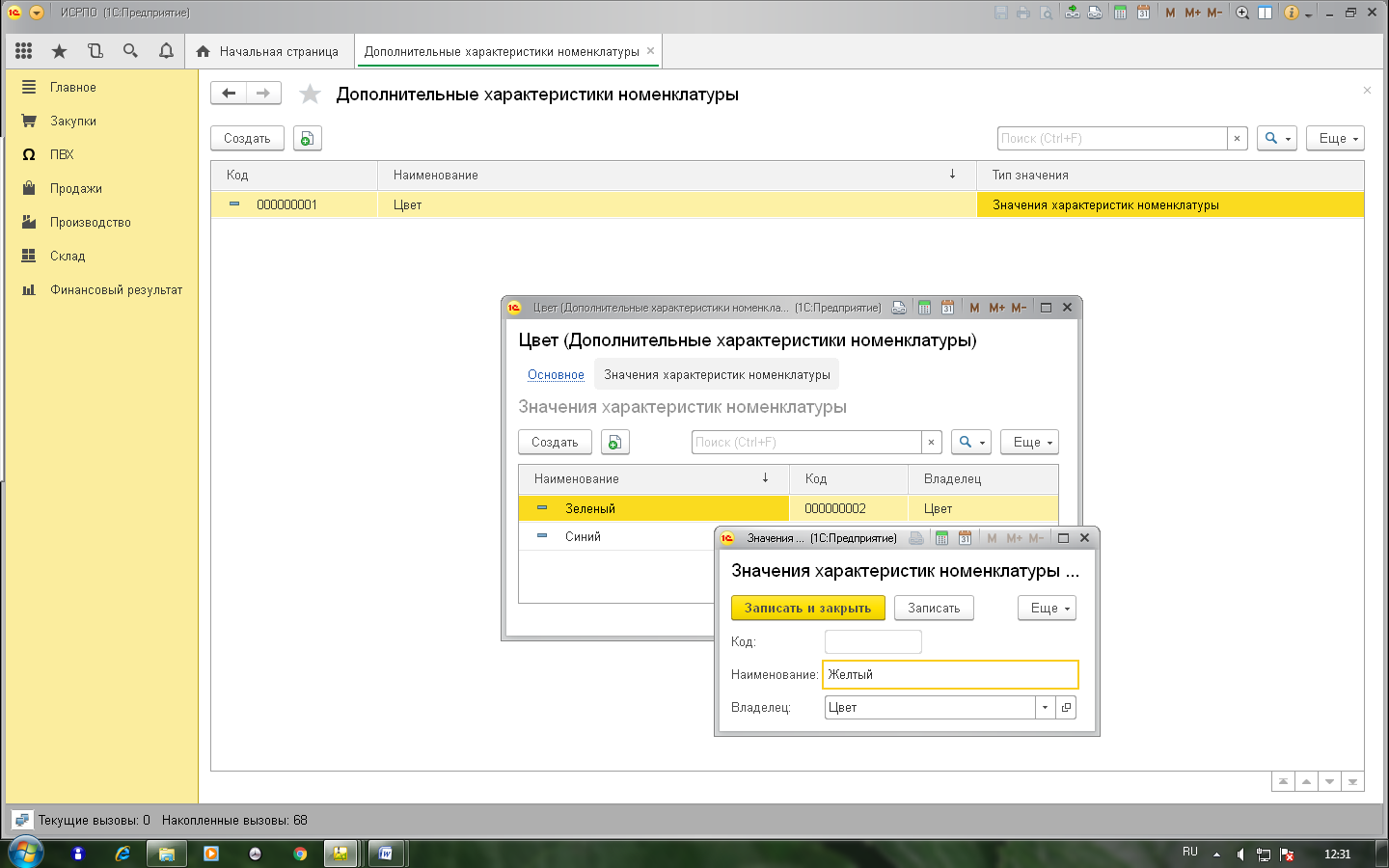 Дальше, в справочнике Номенклатура, чтобы можно было добавить характеристику, создаем табличную часть, где сам дополнительный реквизит – ссылка на ПВХ.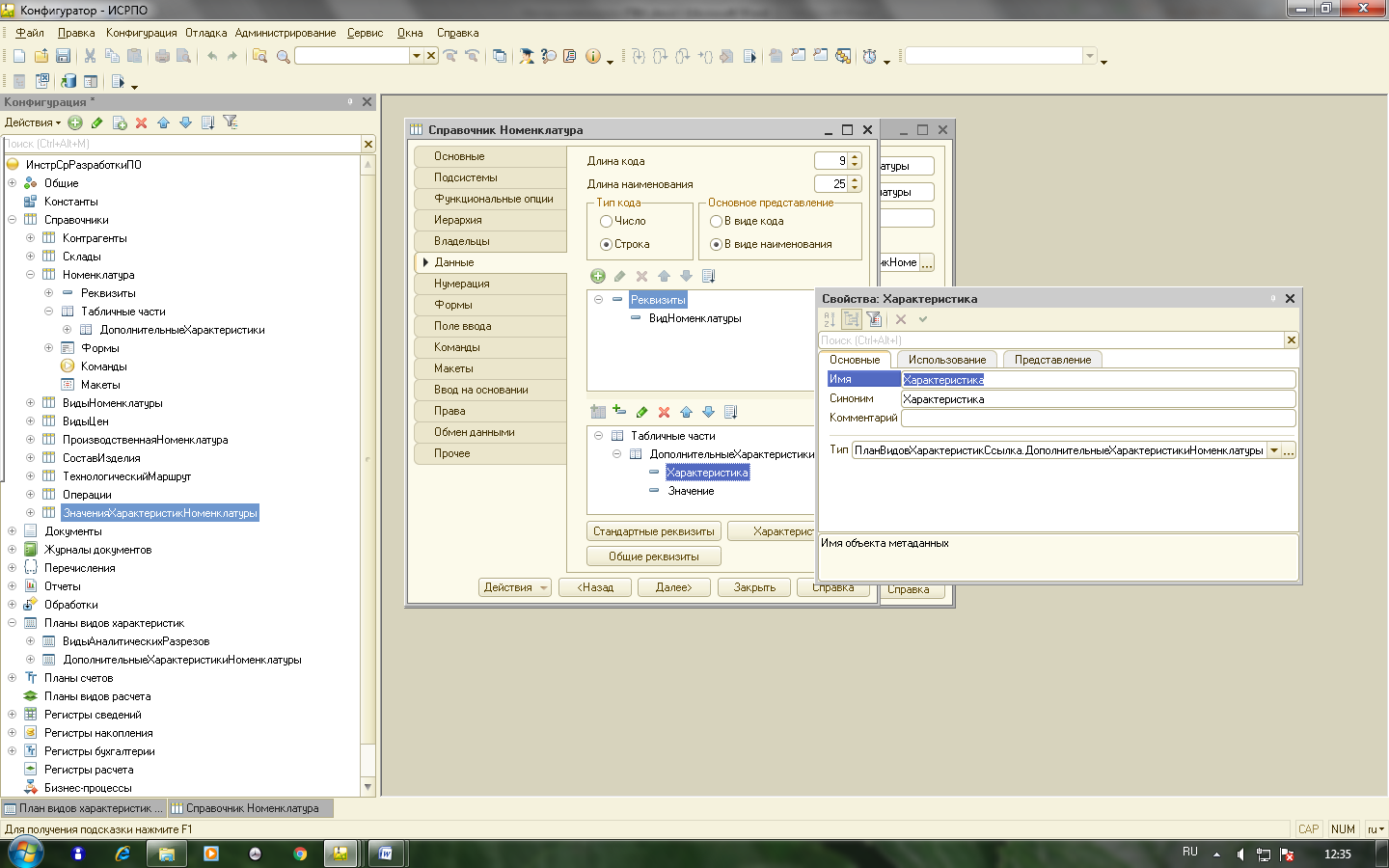 Чтобы указать значение этого реквизита (составной тип данных, настроенный в созданном ПВХ), система создает в редактировании типа характеристик группу «Характеристика», в которой находятся характеристики всех созданных ПВХ.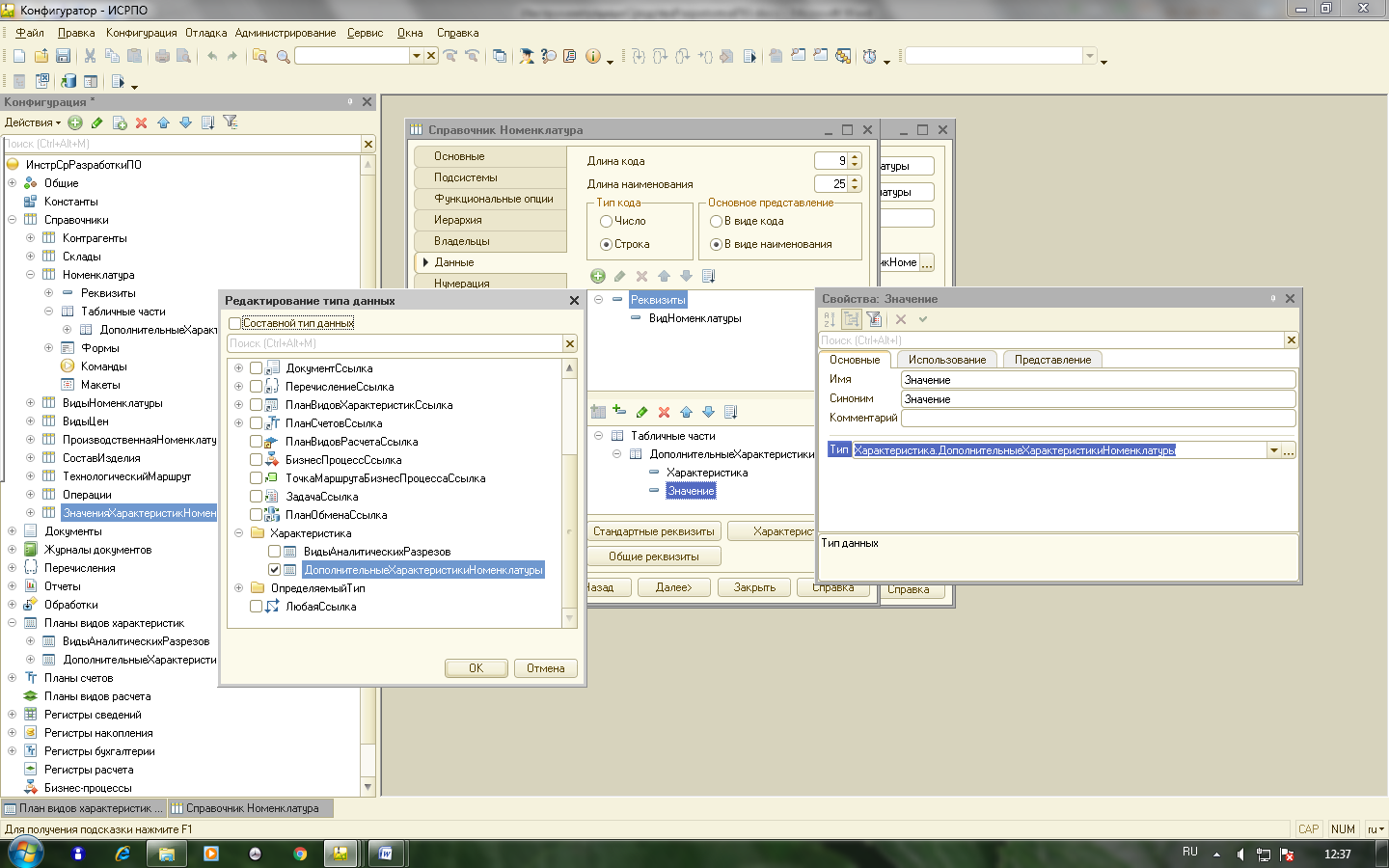 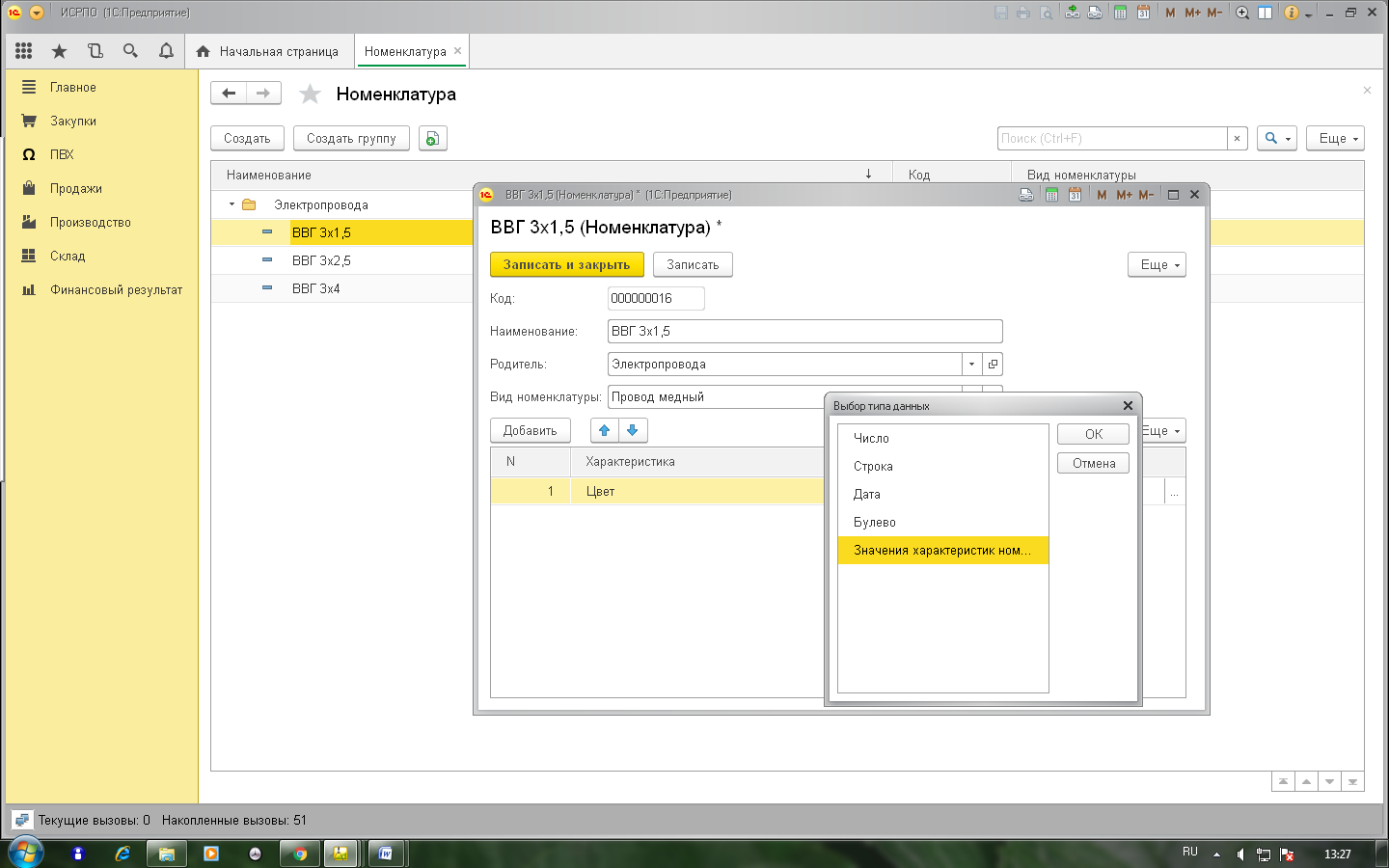 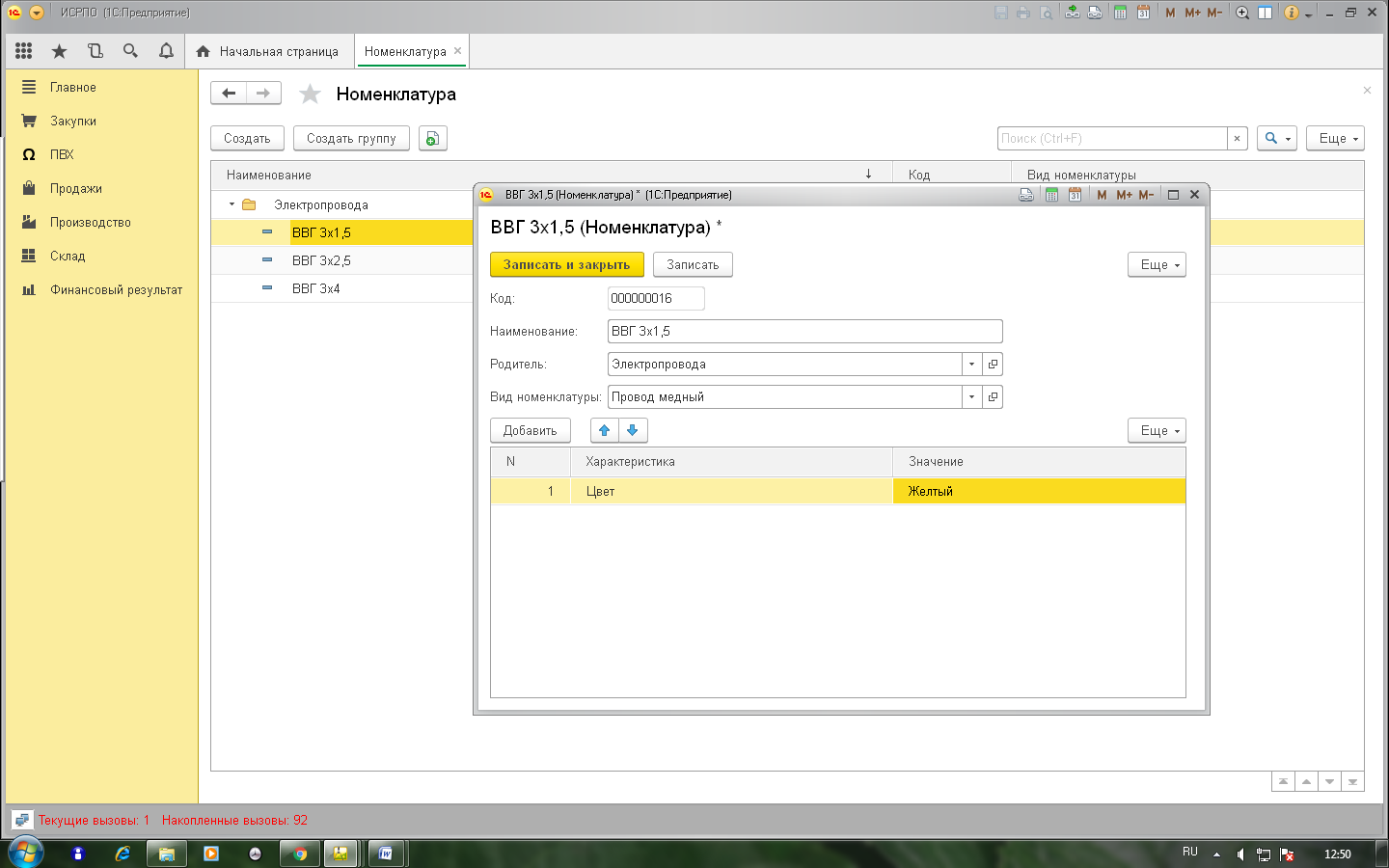 Можно добавить характеристику, например, числового типа – диаметр сечения.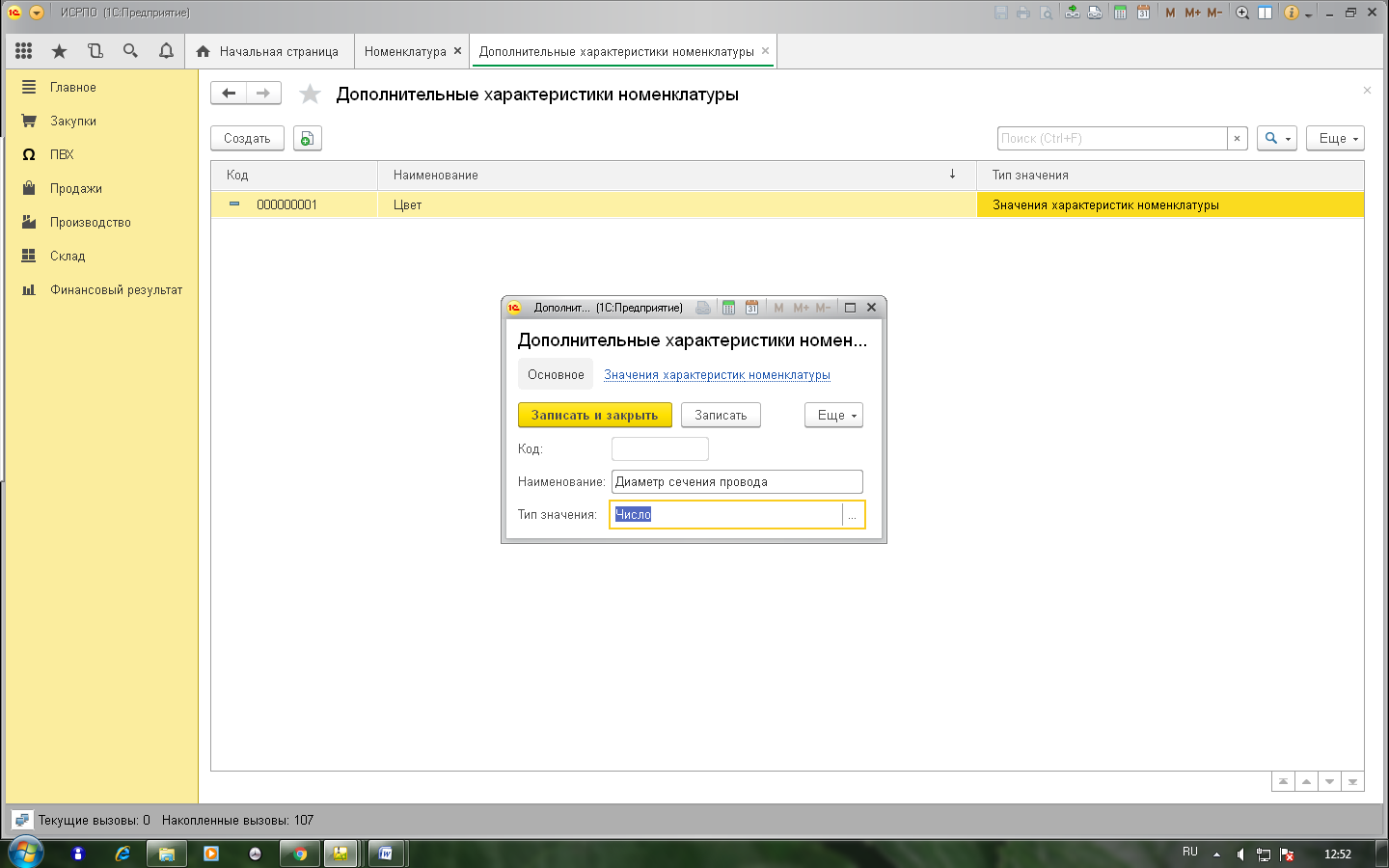 Тогда значения характеристик будут вводиться непосредственно в табличную часть справочника Номенклатура.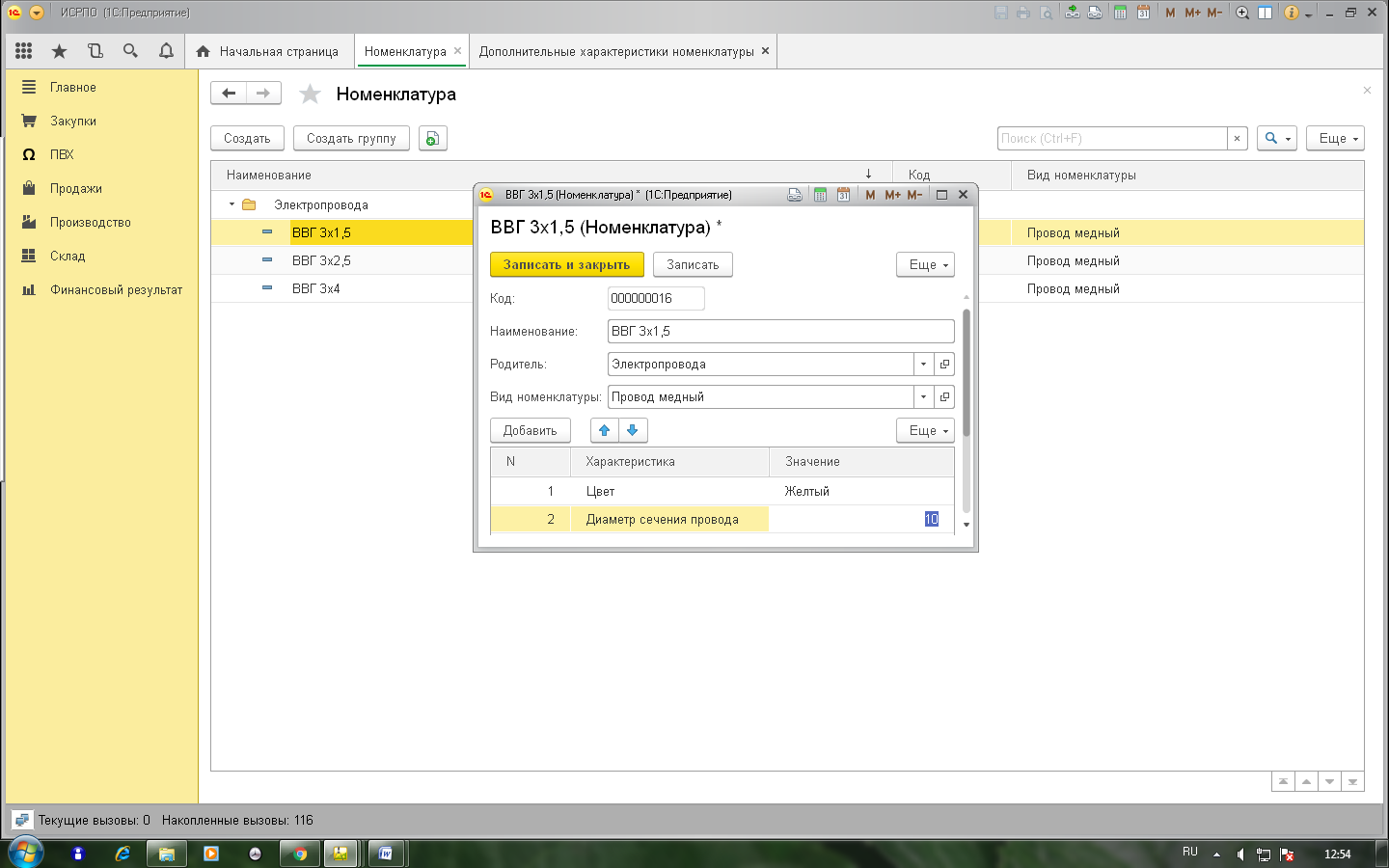 Добавим еще характеристики.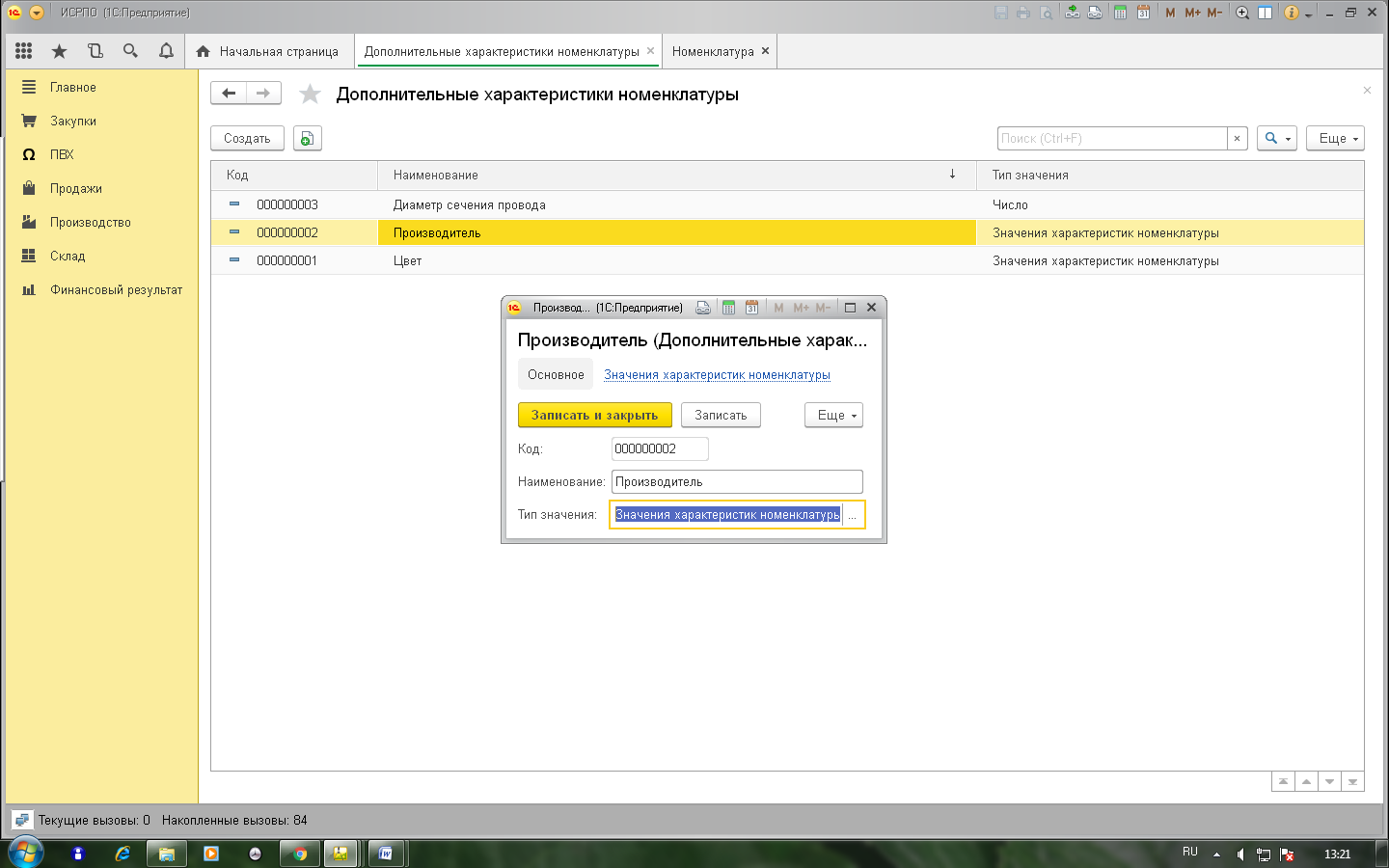 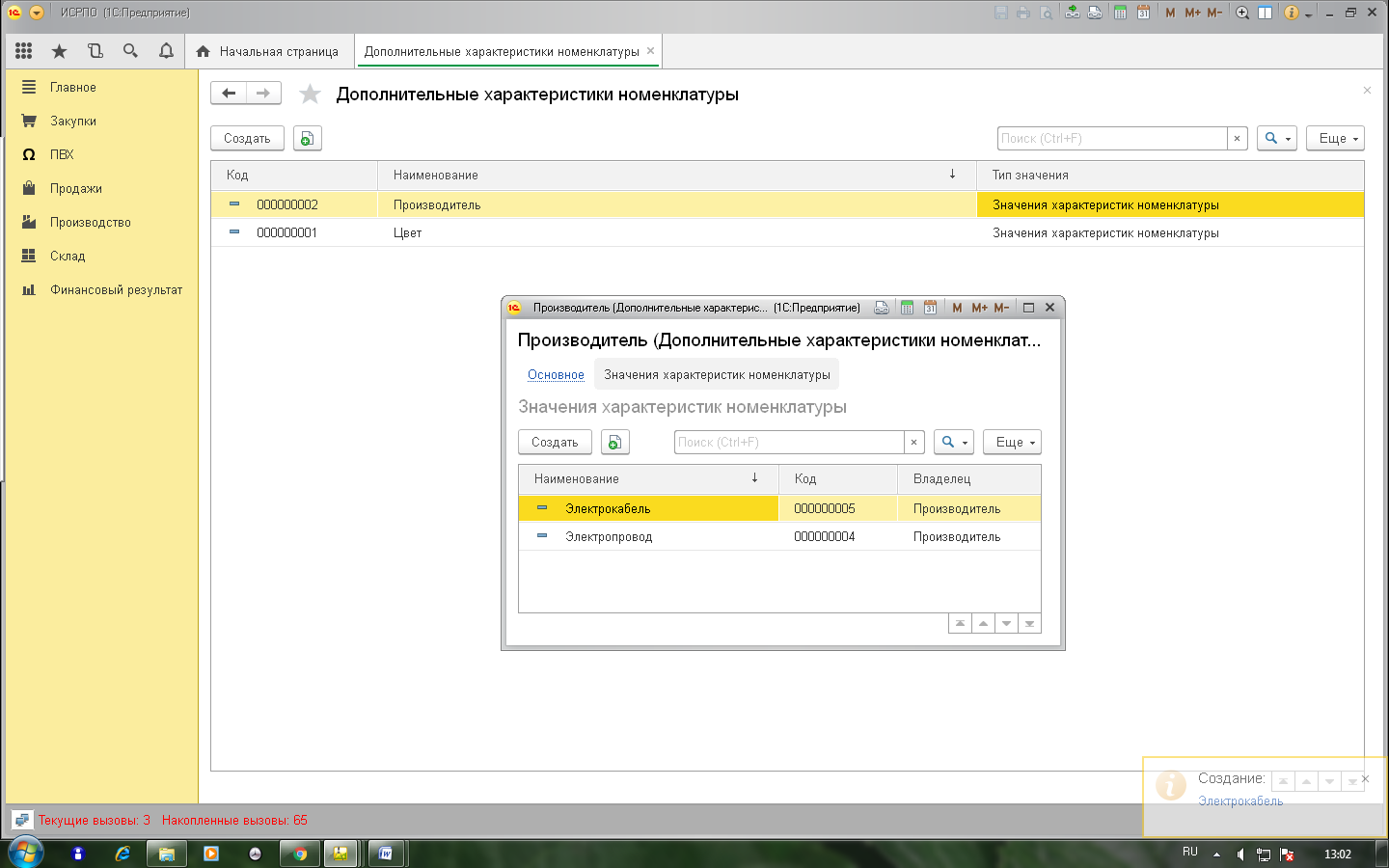 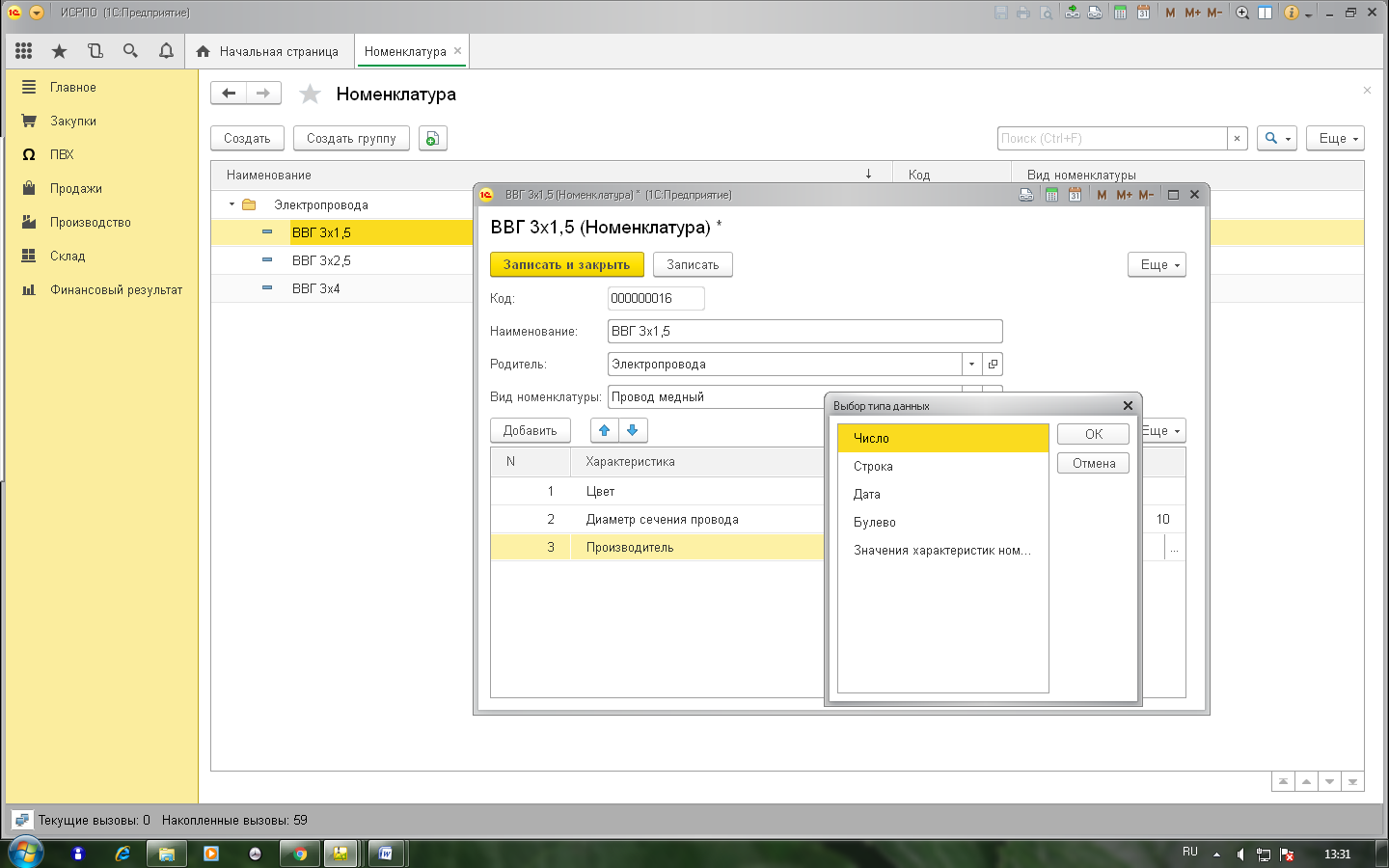 При заполнении могут возникнуть ошибки с определением типа данных.Вместо производителя можно указать справочник Контрагент (если он присутствует в составном типе данных ПВХ) или какой-то другой неправильный тип.Чтобы этого избежать, установим связь по типу.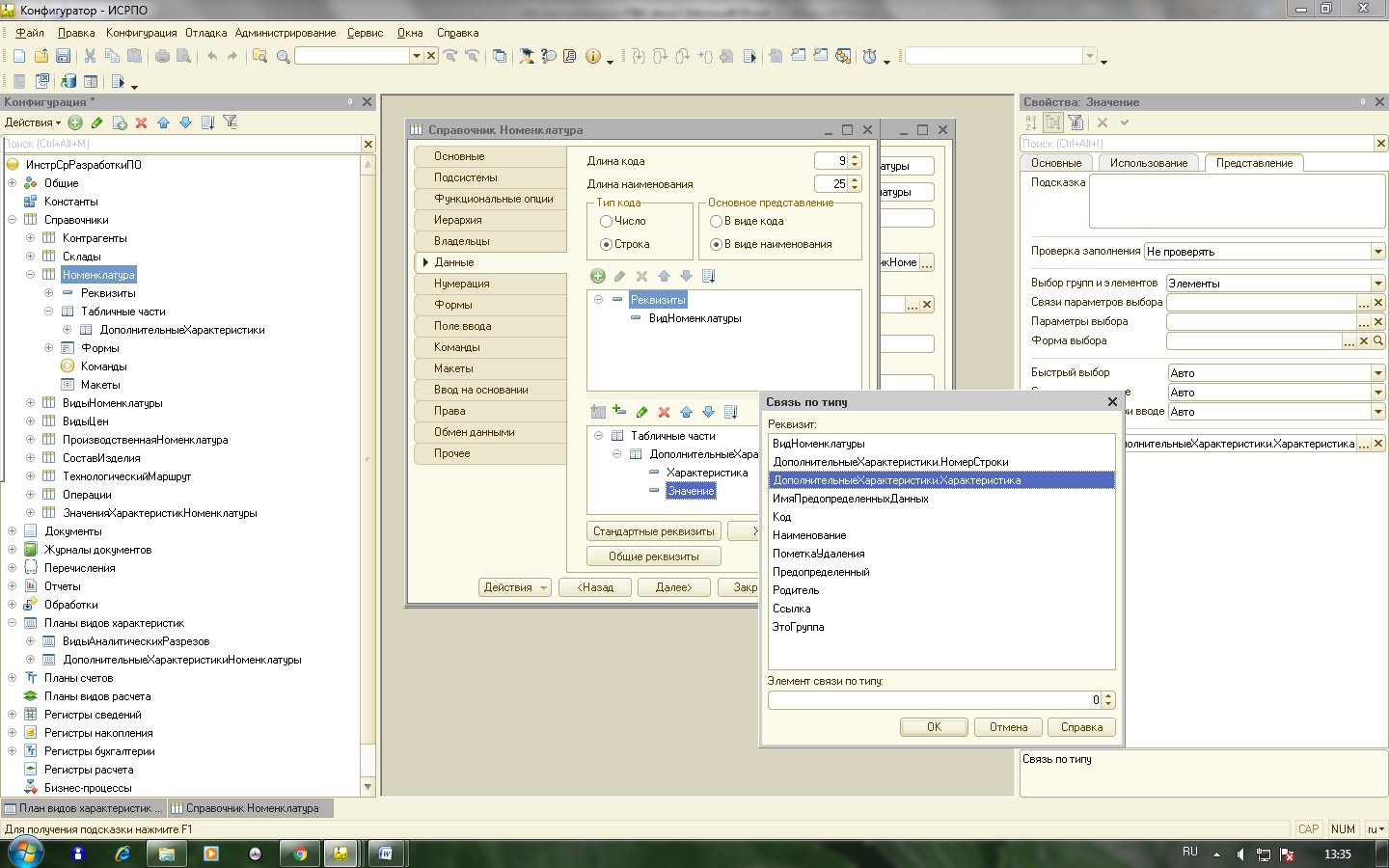 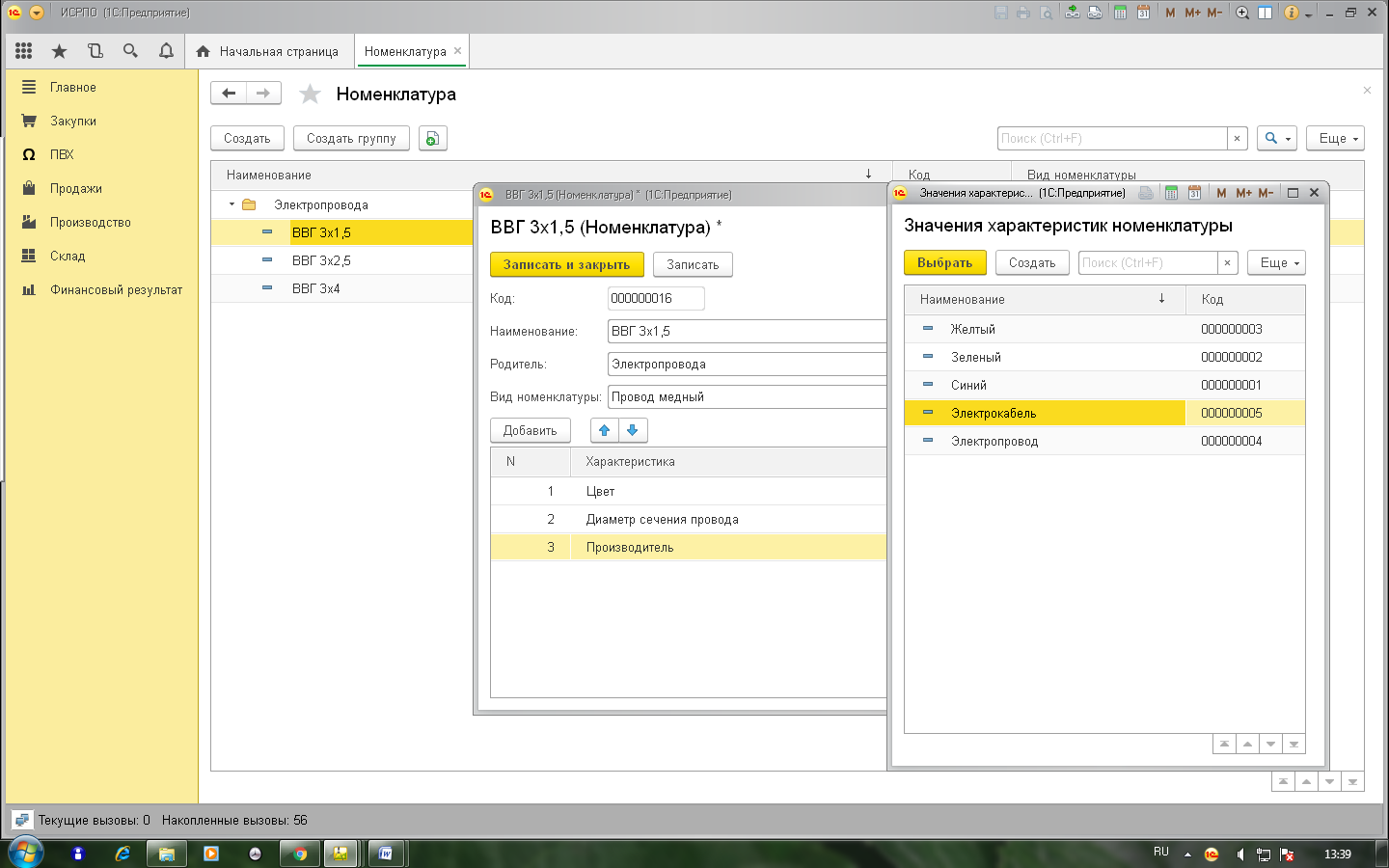 Поскольку производитель определен как значение справочника «ЗначенияХарактеристикНоменклатуры», система предложит на выбор все значения из него. В этом случае также возникает неудобство и вероятность ошибки выбора.Так как, каждый раз должен быть разный отбор, в зависимости от подчинения записей в справочнике элементам ПВХ, нужно установить связь параметров выбора для значения дополнительной характеристики справочника Номенклатура.При выборе дополнительной характеристики, например, производитель – доступен стандартный реквизит – Владелец.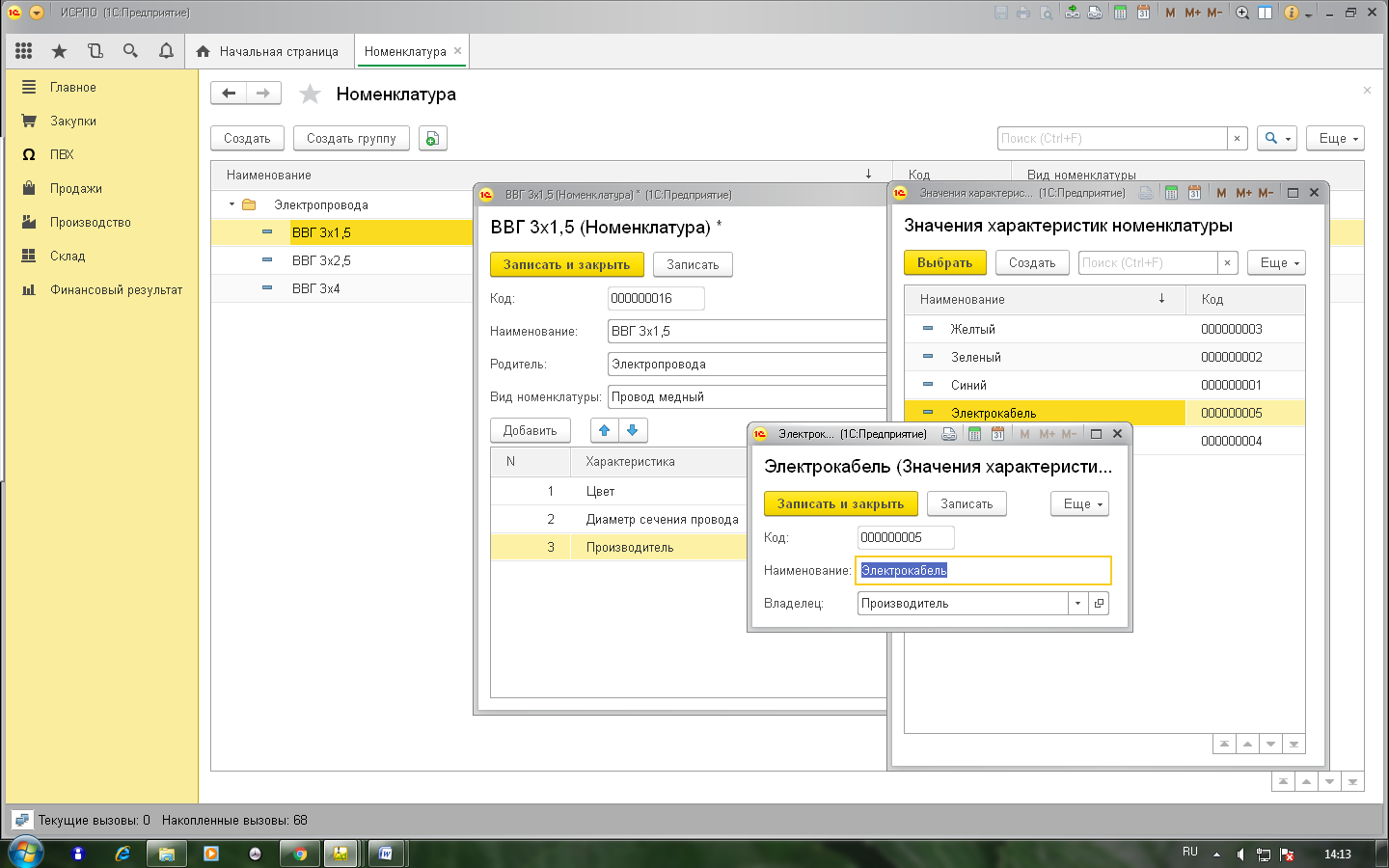 Соответственно отбор должен быть из табличной части – значение должно совпадать с владельцем.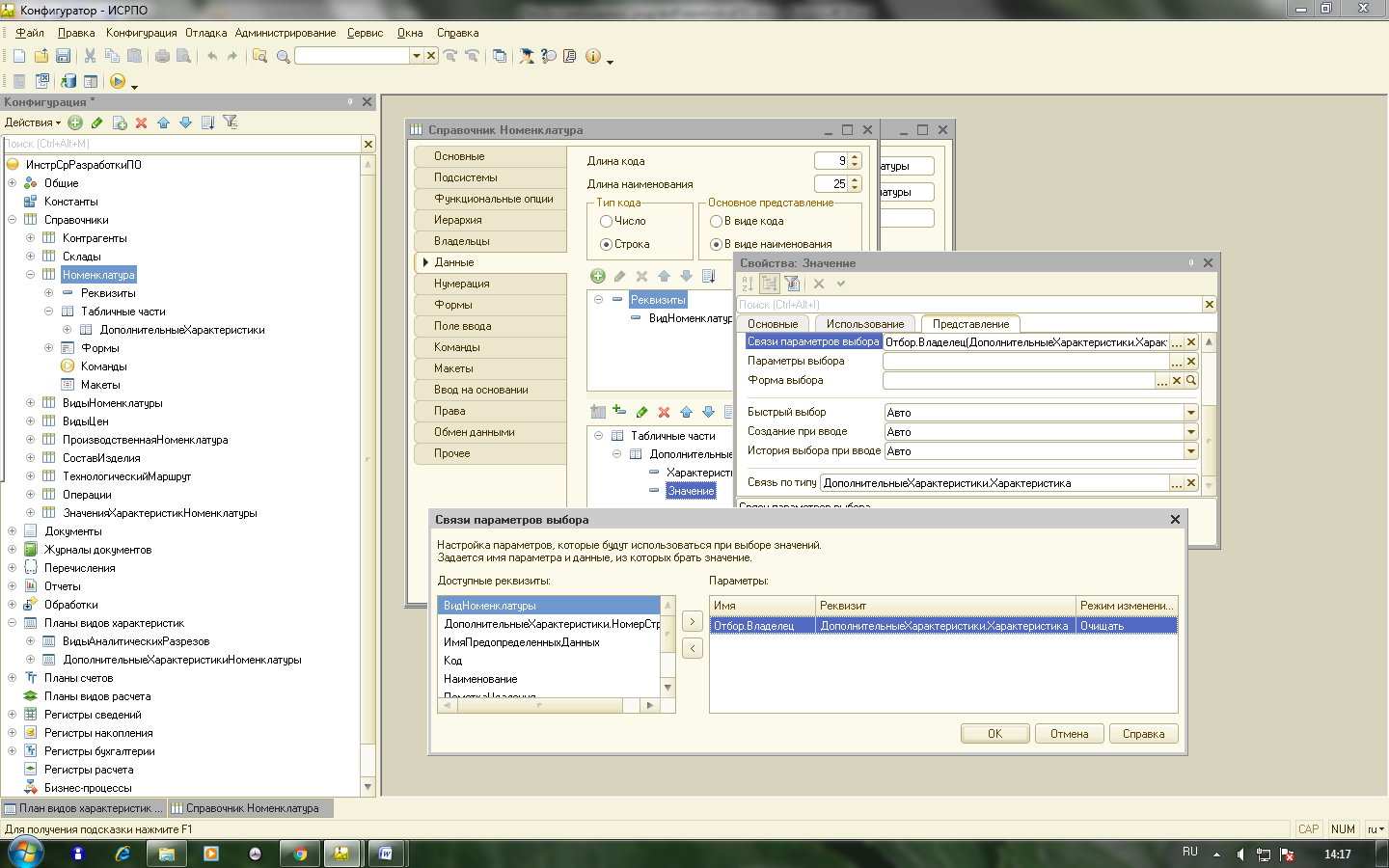 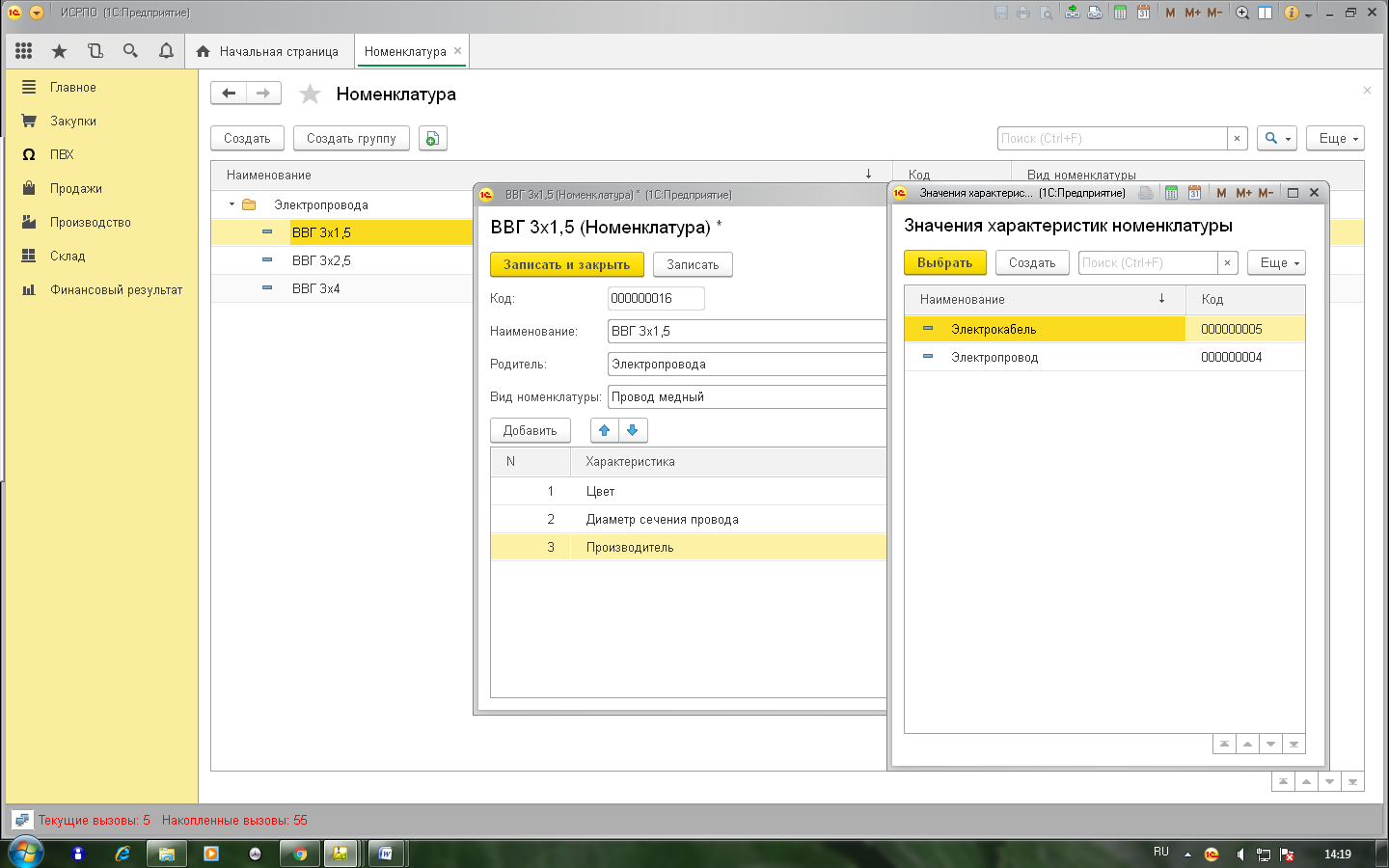 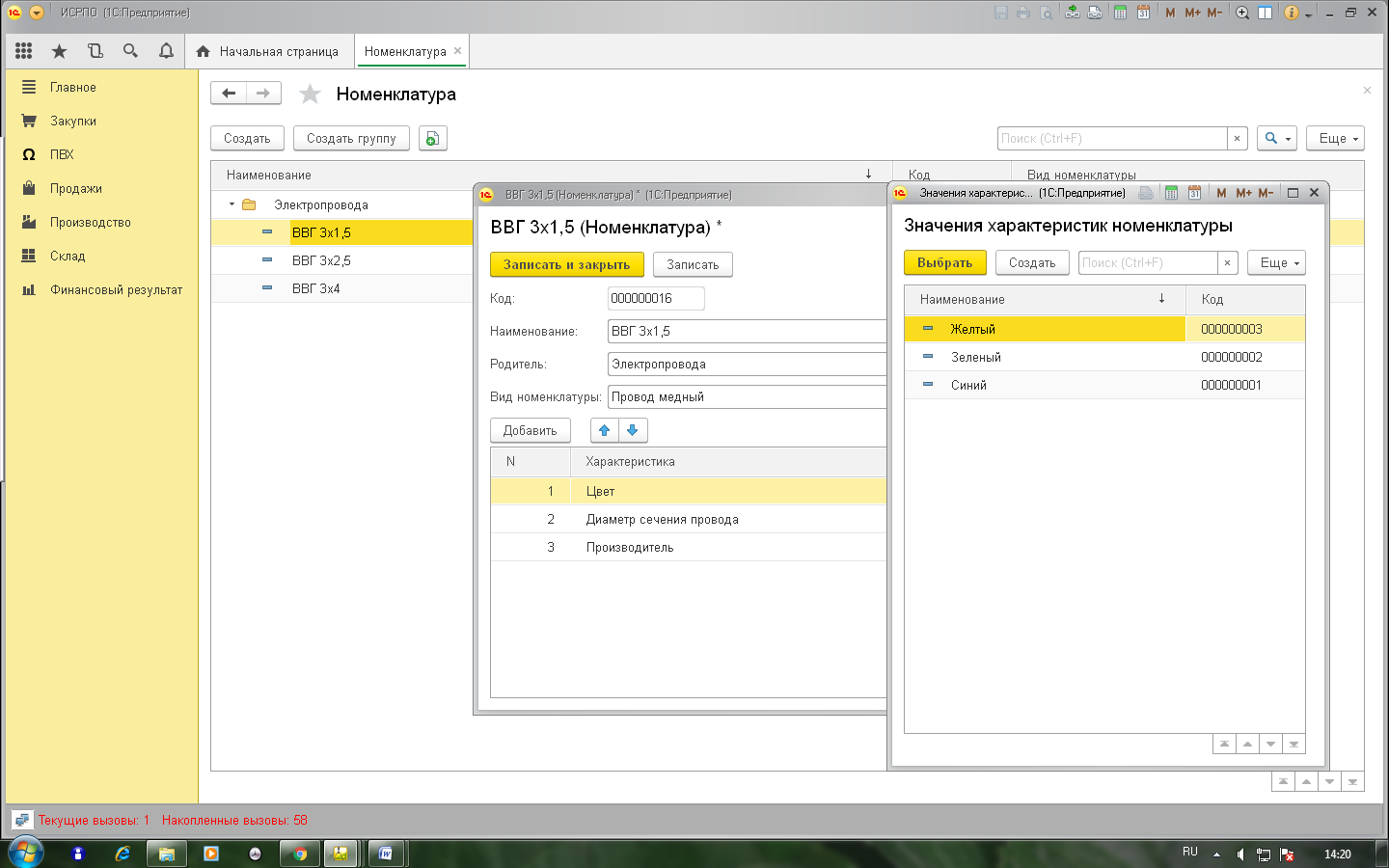 Чтобы в ПВХ по умолчанию всегда был справочник «ЗначенияХарактеристикНоменклатуры», установим дополнительные значения характеристик: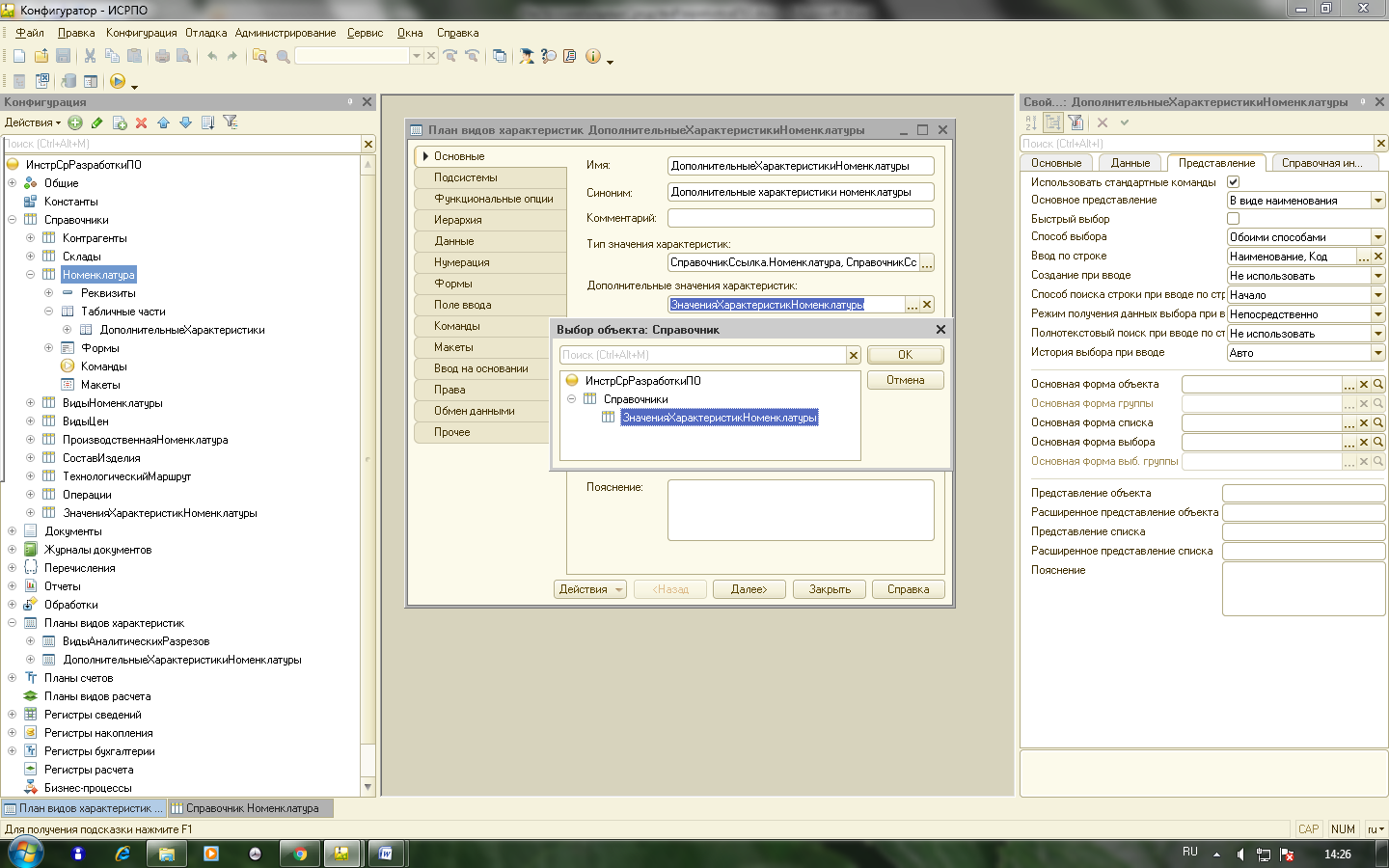 Тогда при заполнении дополнительных характеристик по умолчанию будет указан именно этот справочник.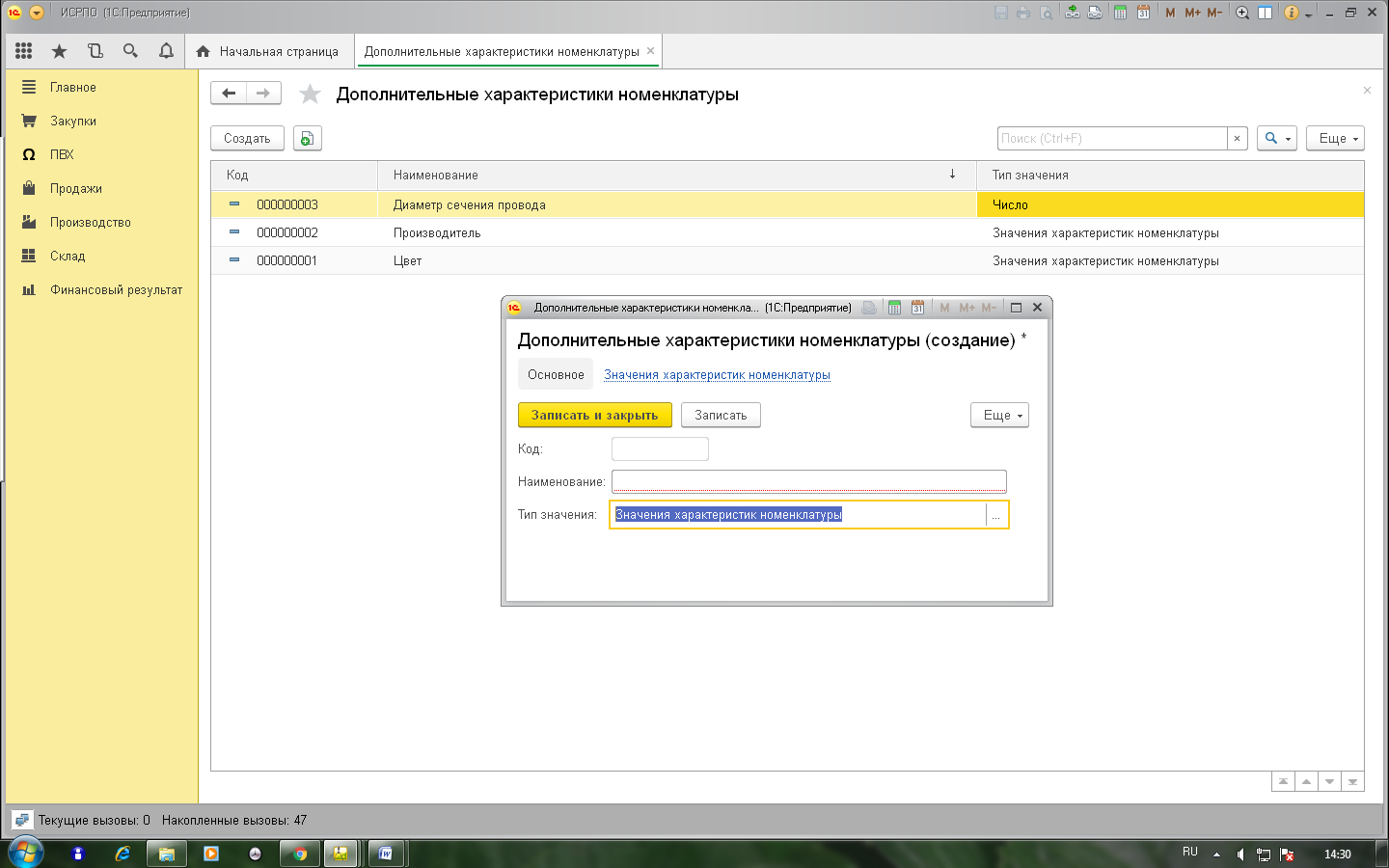 2.6. Реализация товаров. Форма подбора с дополнительными реквизитами. Динамический список. Регистр «Продажи». Общий реквизит. Отчет с отбором по дополнительным реквизитам.Для дальнейшего определения ставки НДС в справочнике Номенклатура добавим реквизит «СтавкаНДС» как ссылку на перечисление «СтавкиНДС» со значениями 18%. 10%, 0% и Без НДС.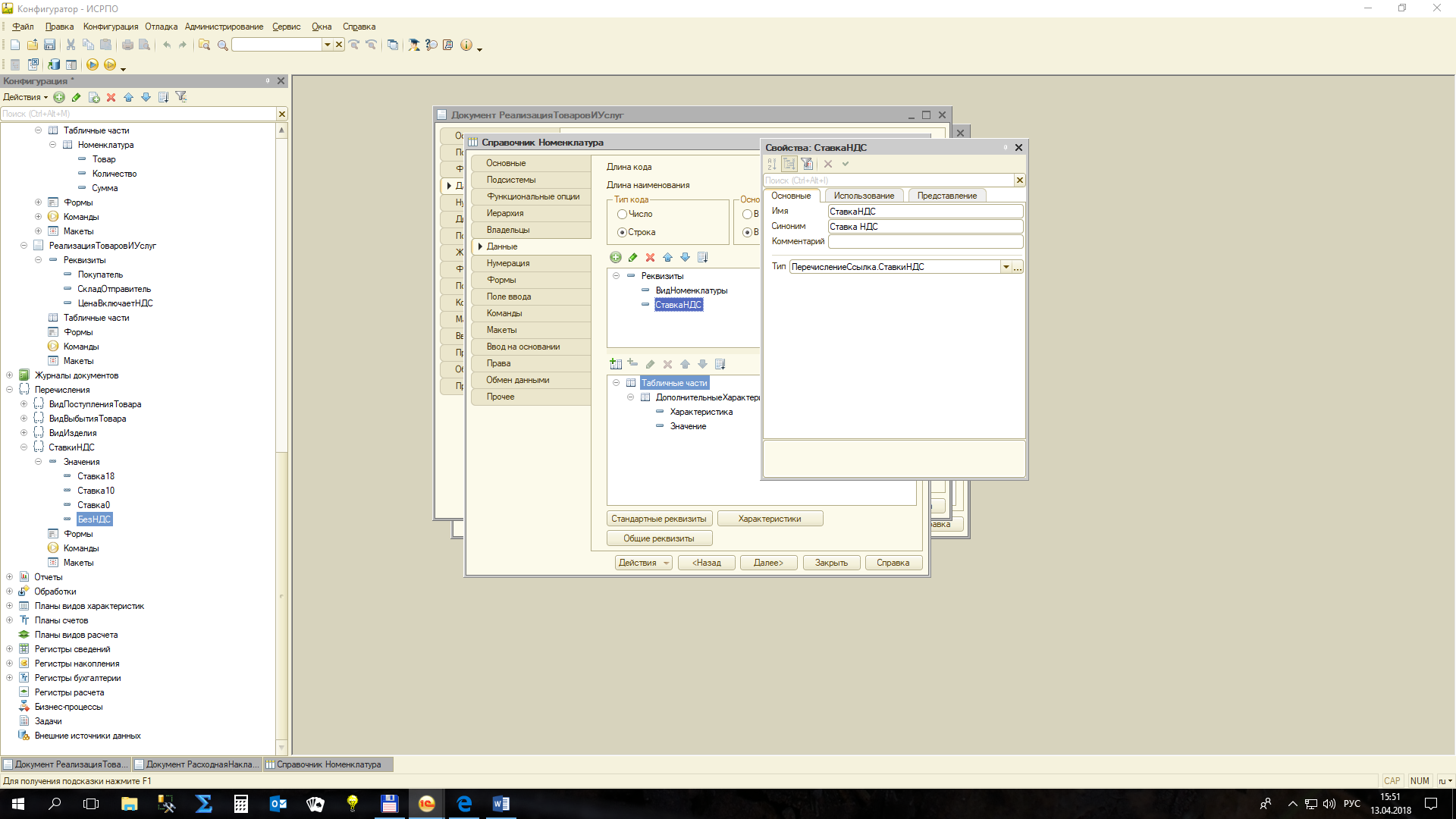 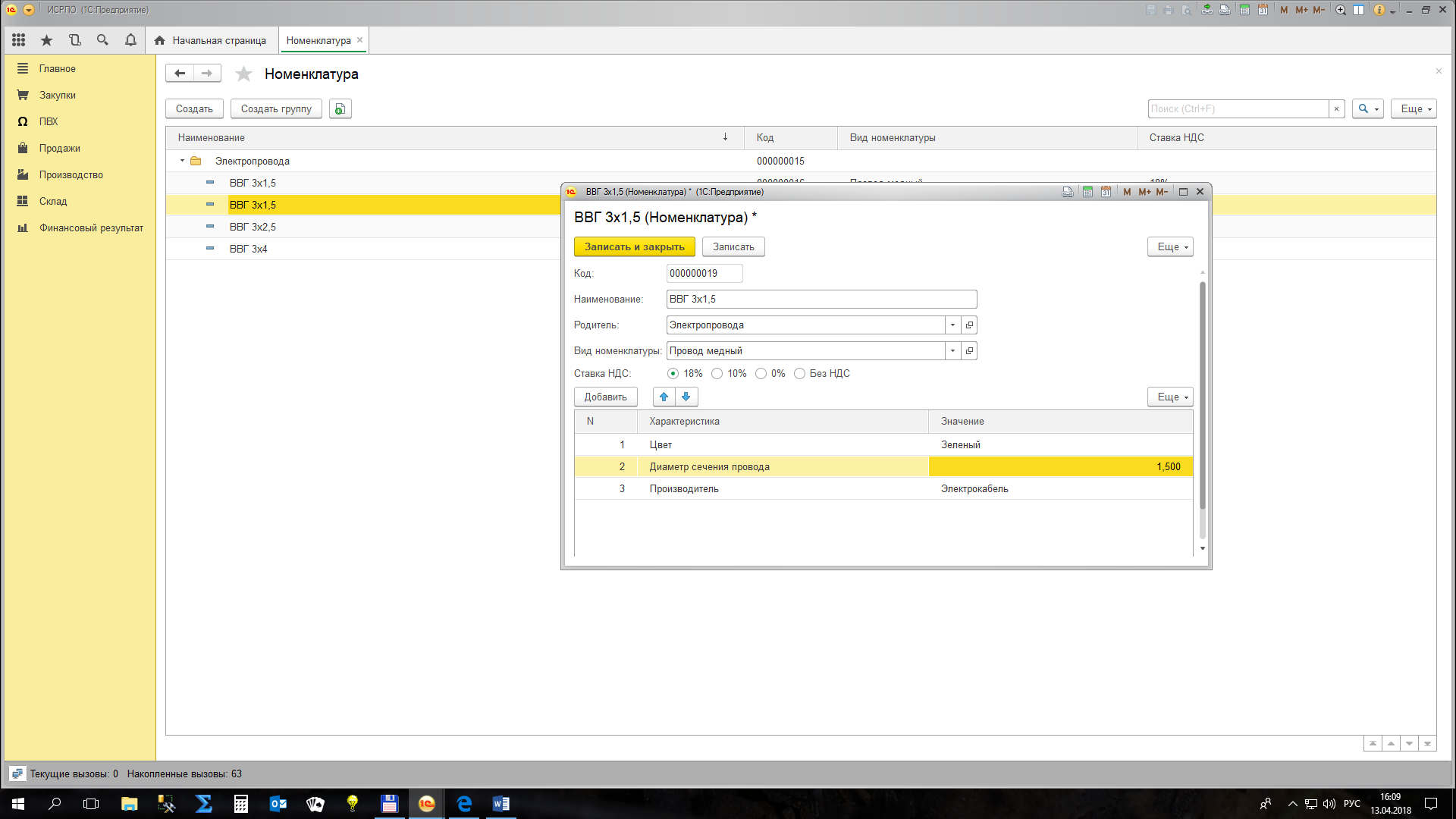 Или так: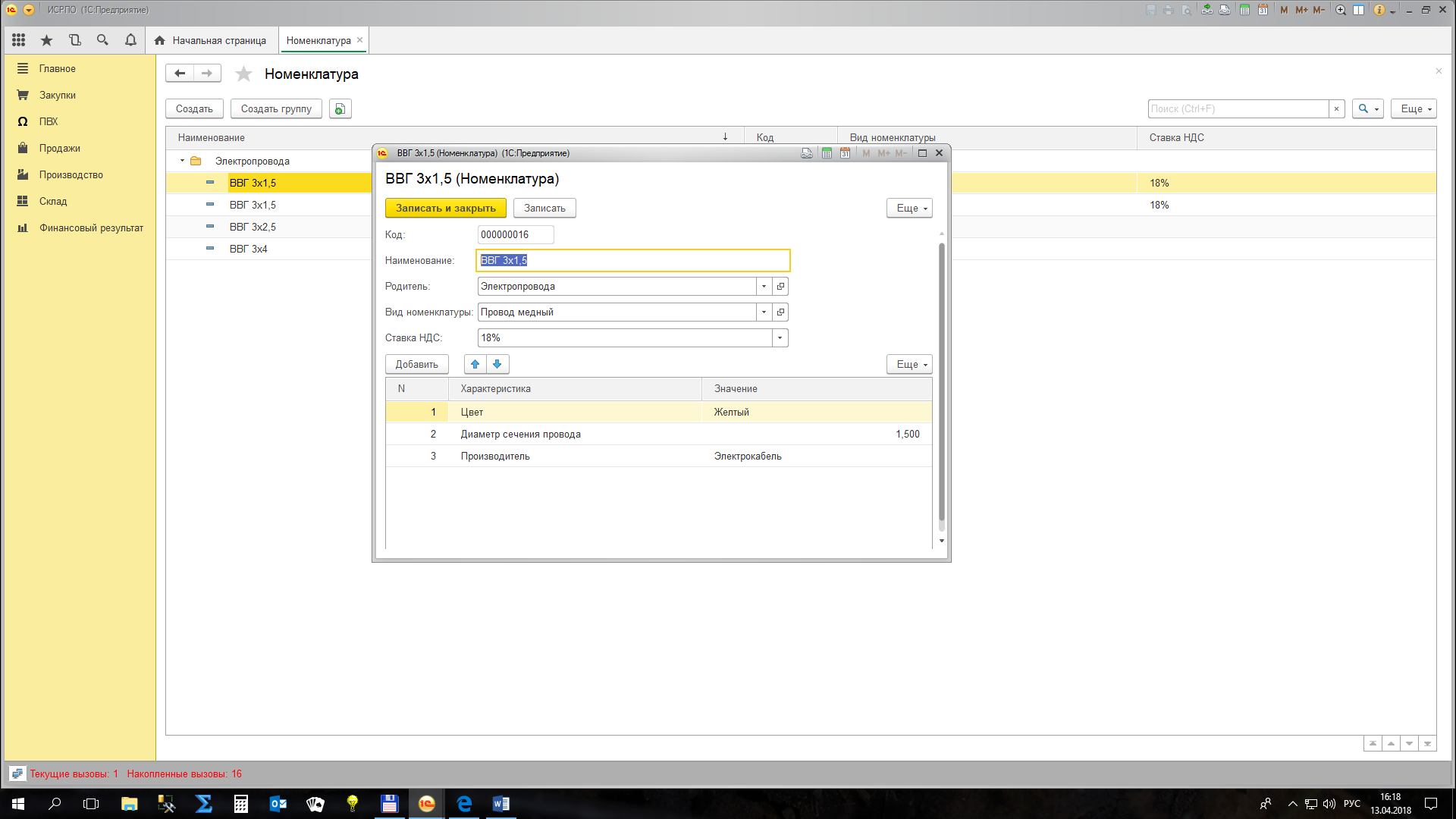 Далее создадим новый документ «РеализацияТоваров».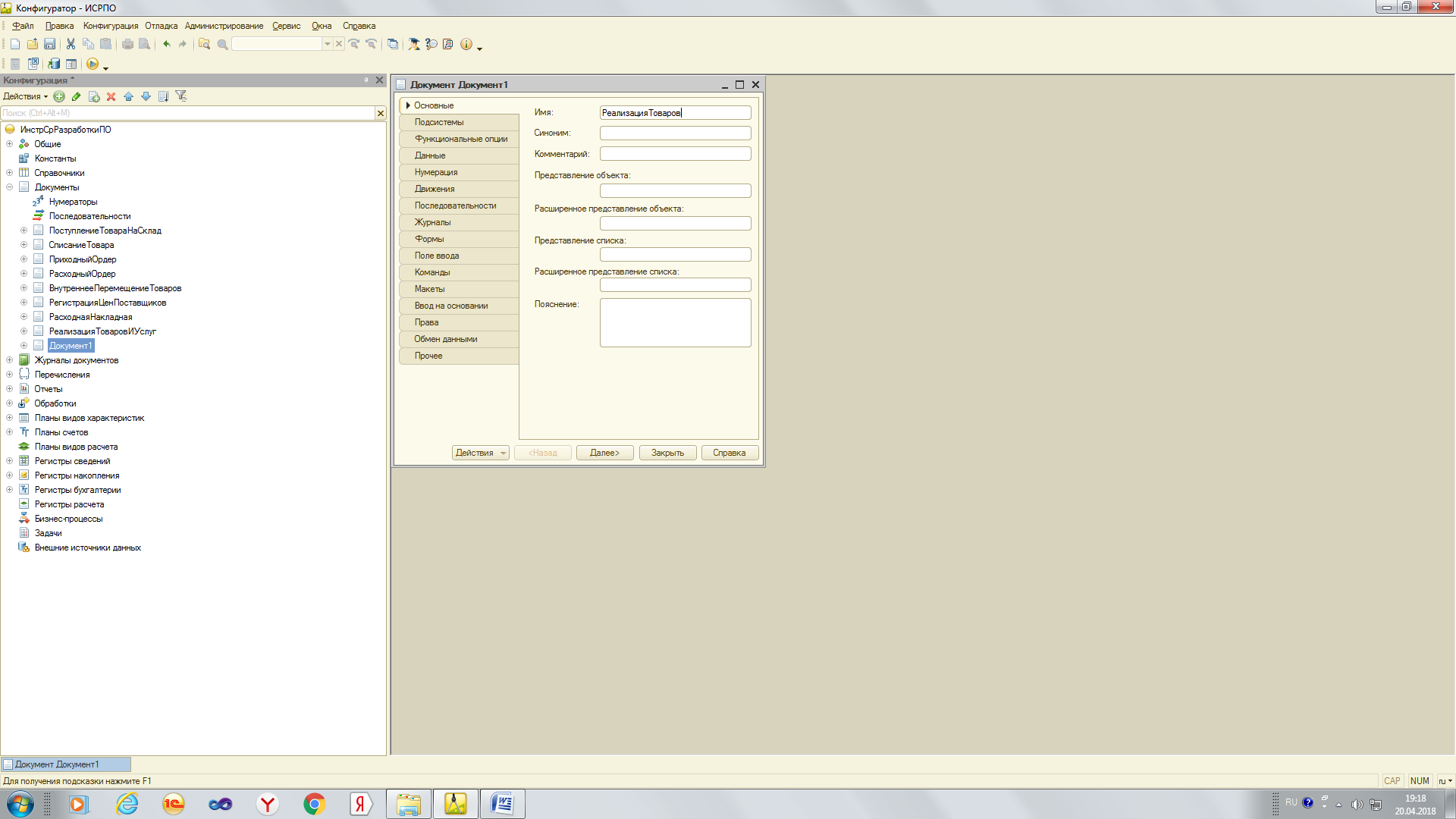 В реквизиты добавим булеву переменную «ЦенаВключаетНДС».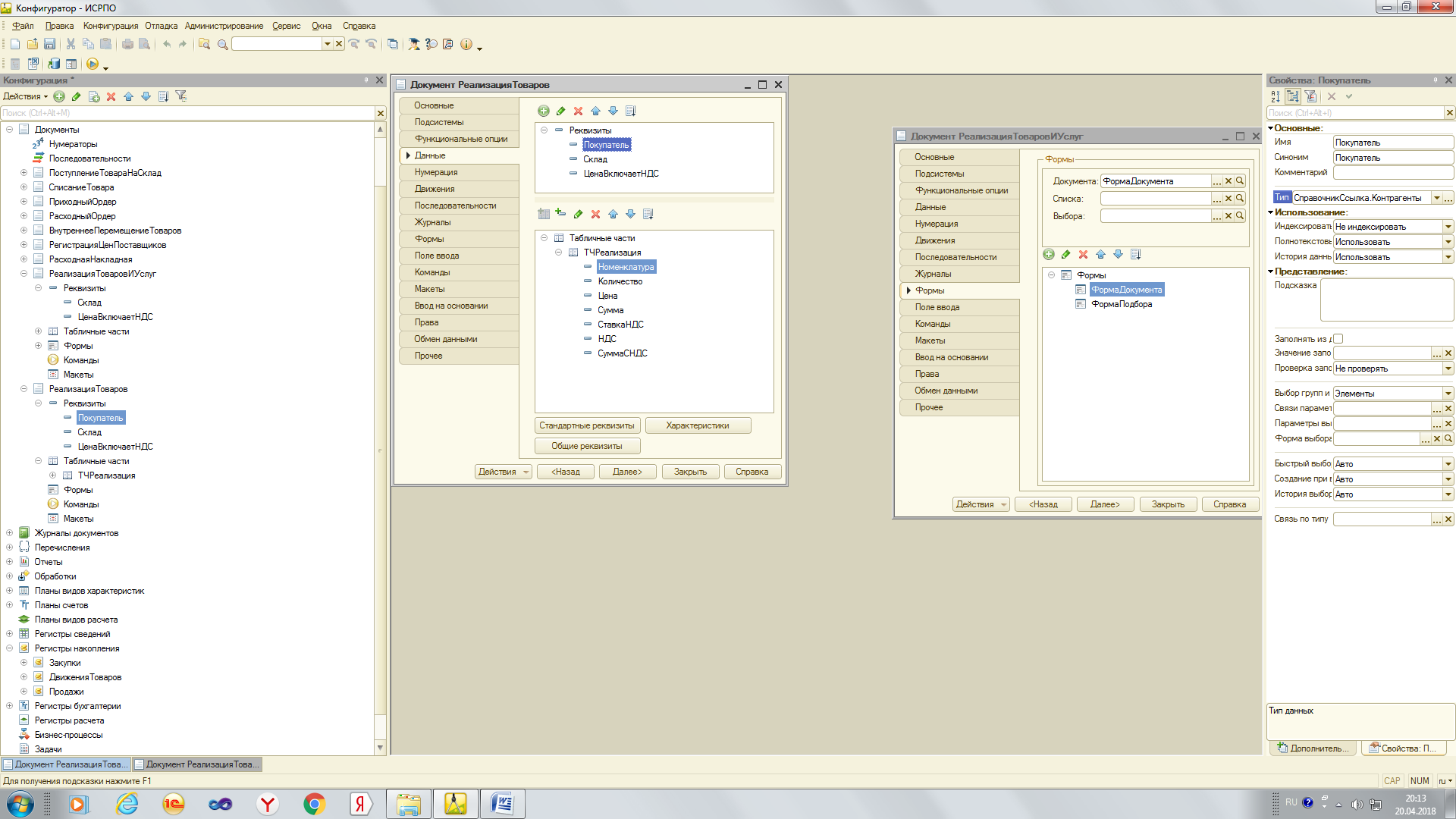 Для регистрации движений по документу создадим регистр накопления «Продажи».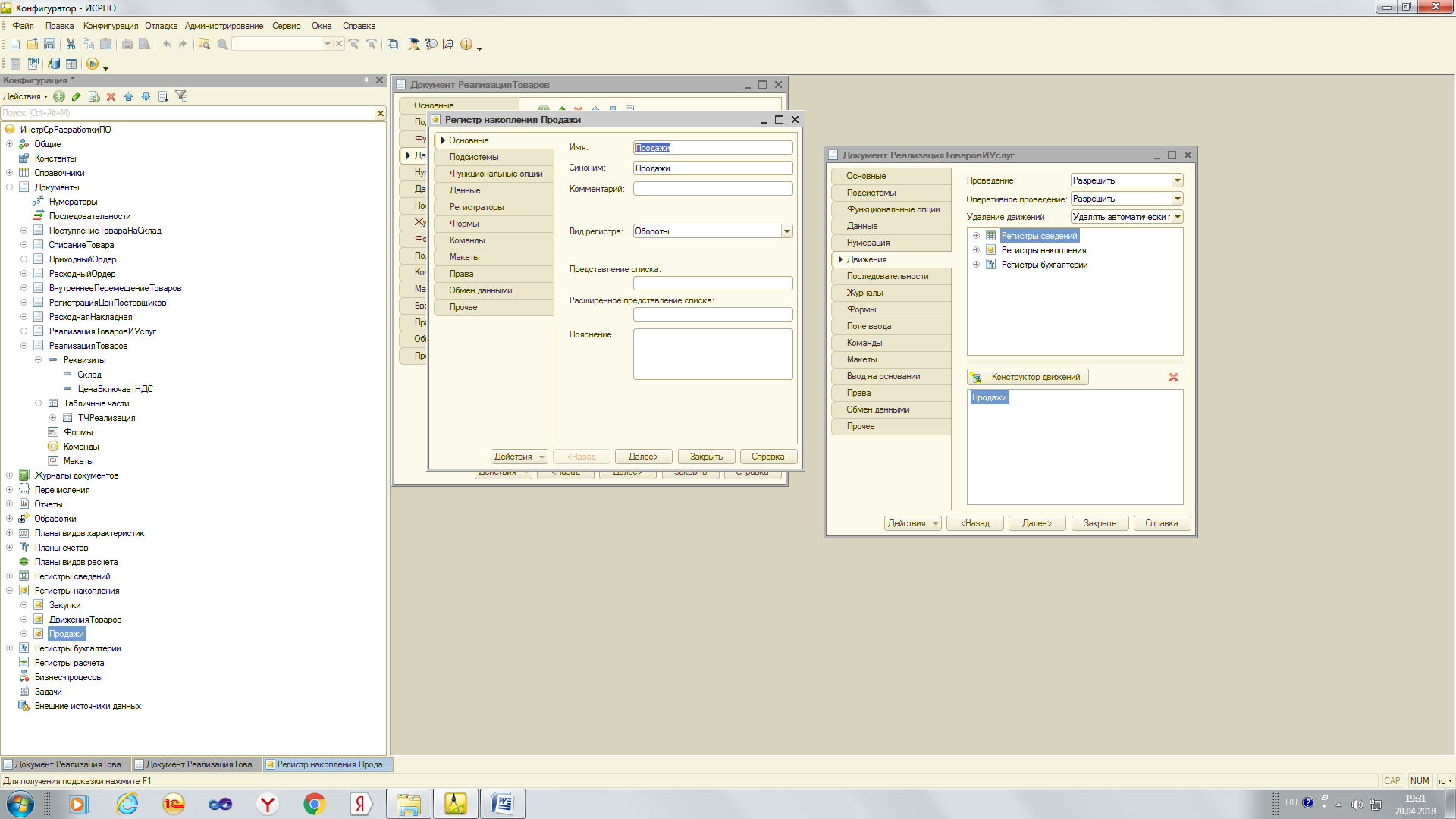 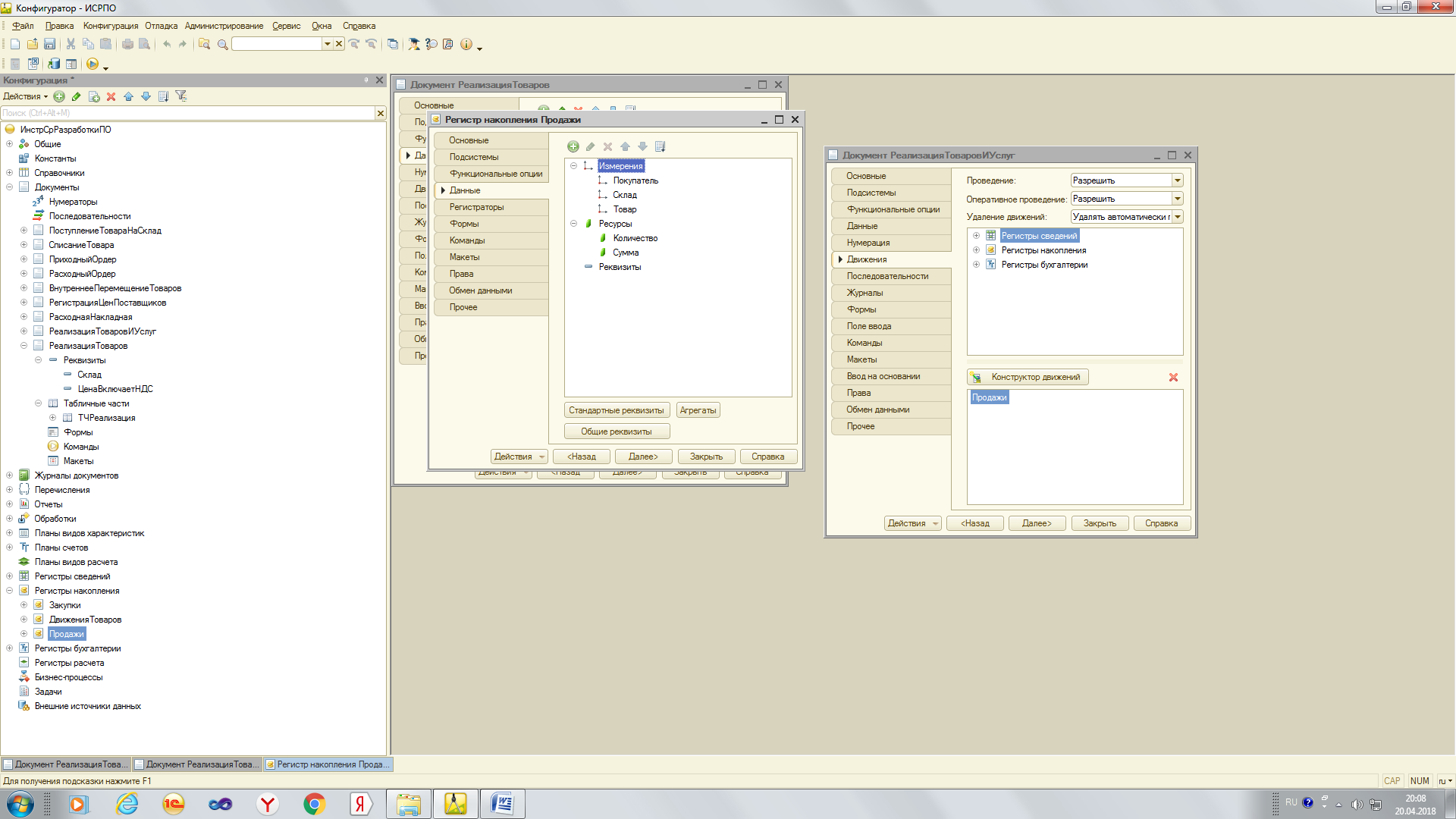 В качестве регистратора укажем документ «РеализацияТоваров».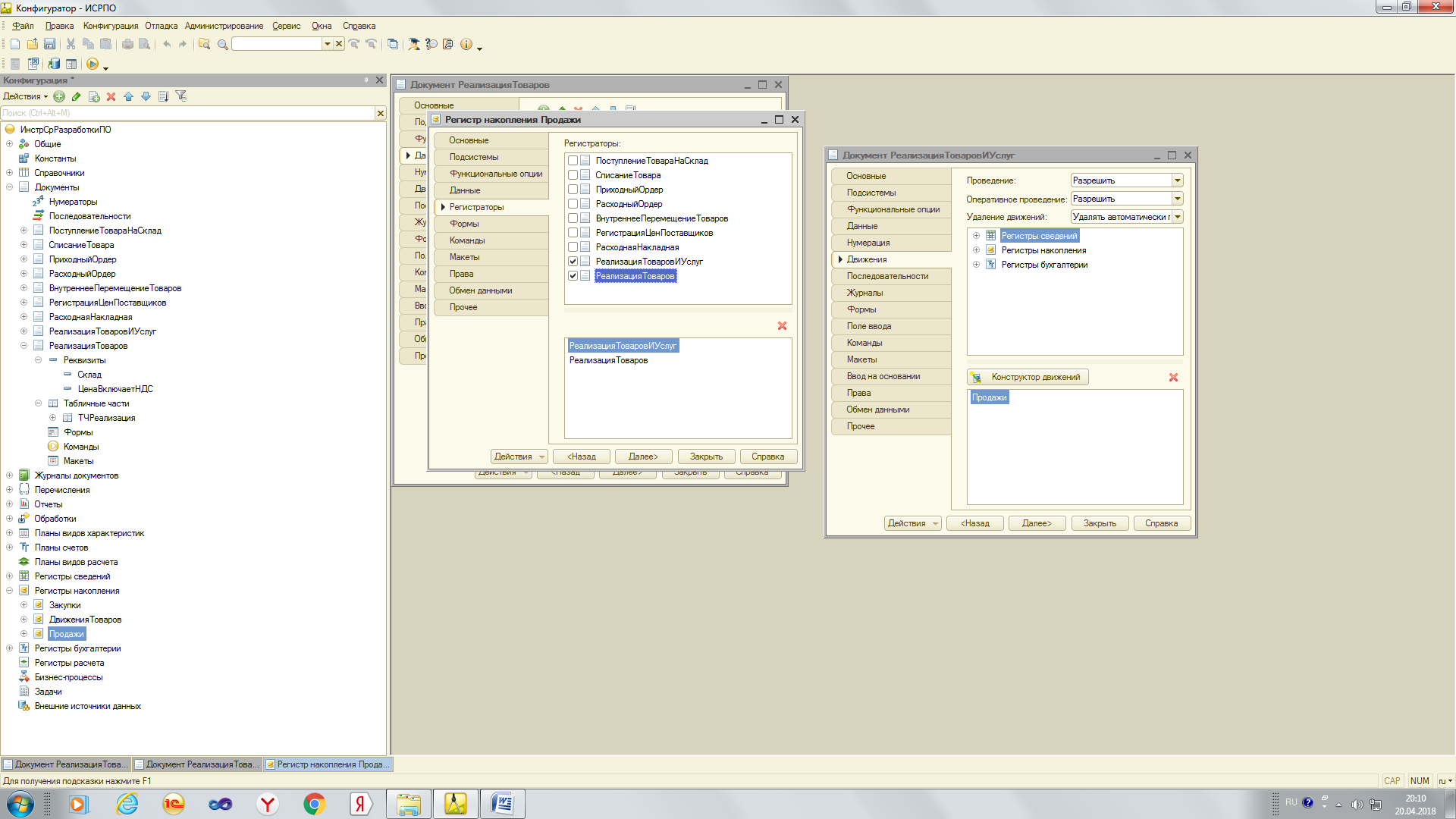 И заполним движения документа.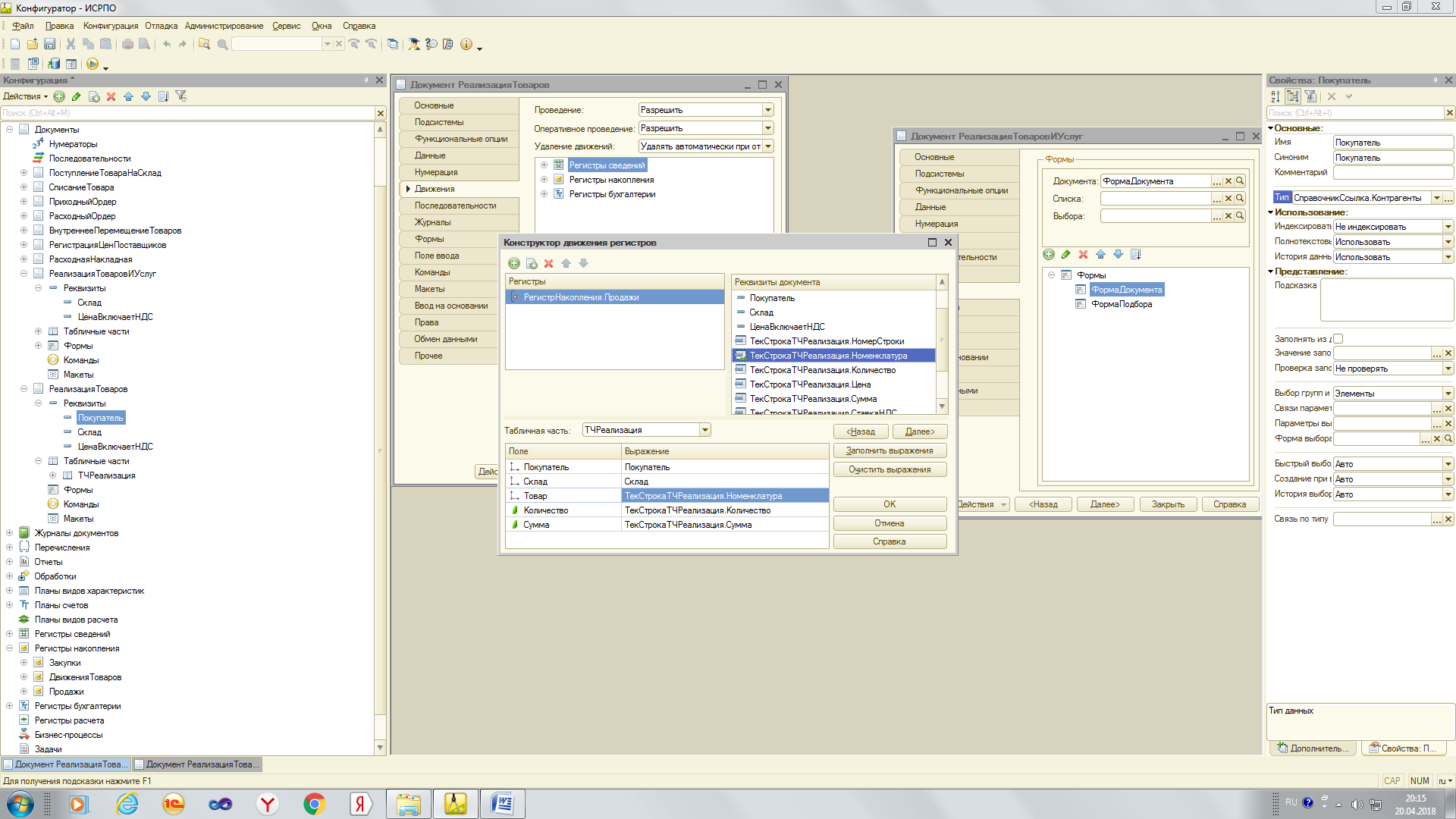 Создаем форму документа и кнопку «Подбор». Также сразу сделаем кнопку «Очистить».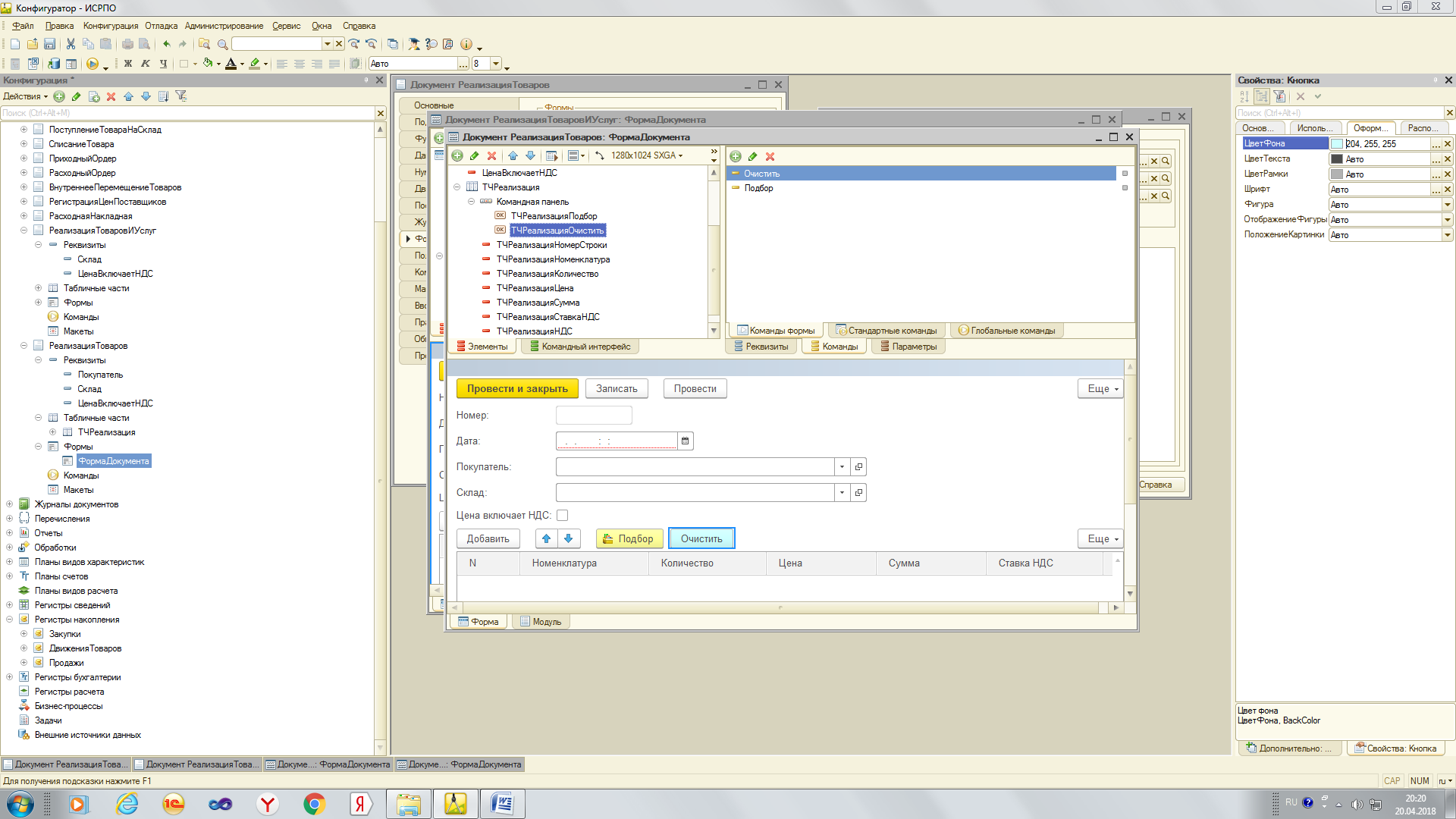 Создадим еще одну форму документа – ФормаПодбора.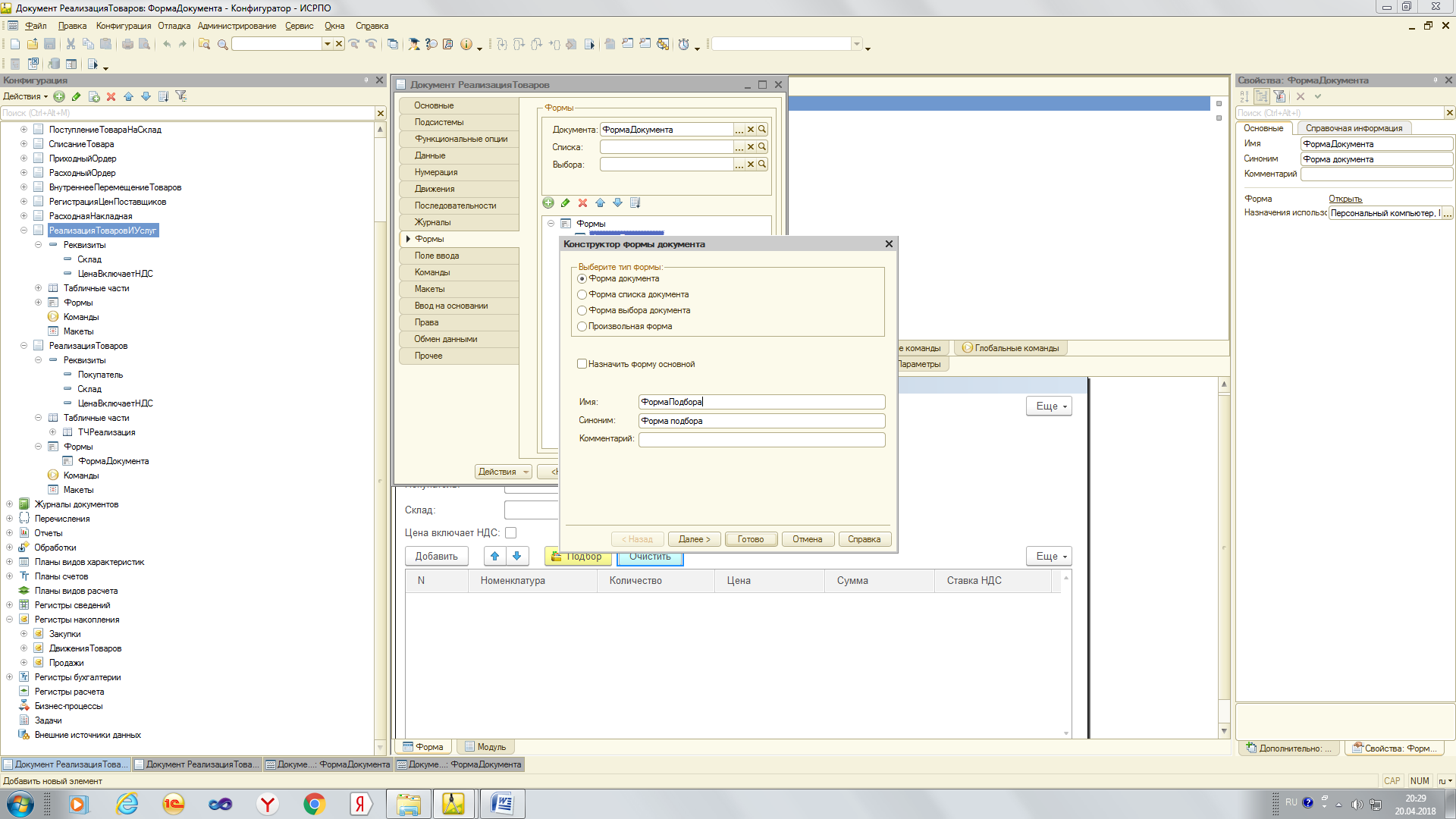 И уберем из нее все элементы объекта.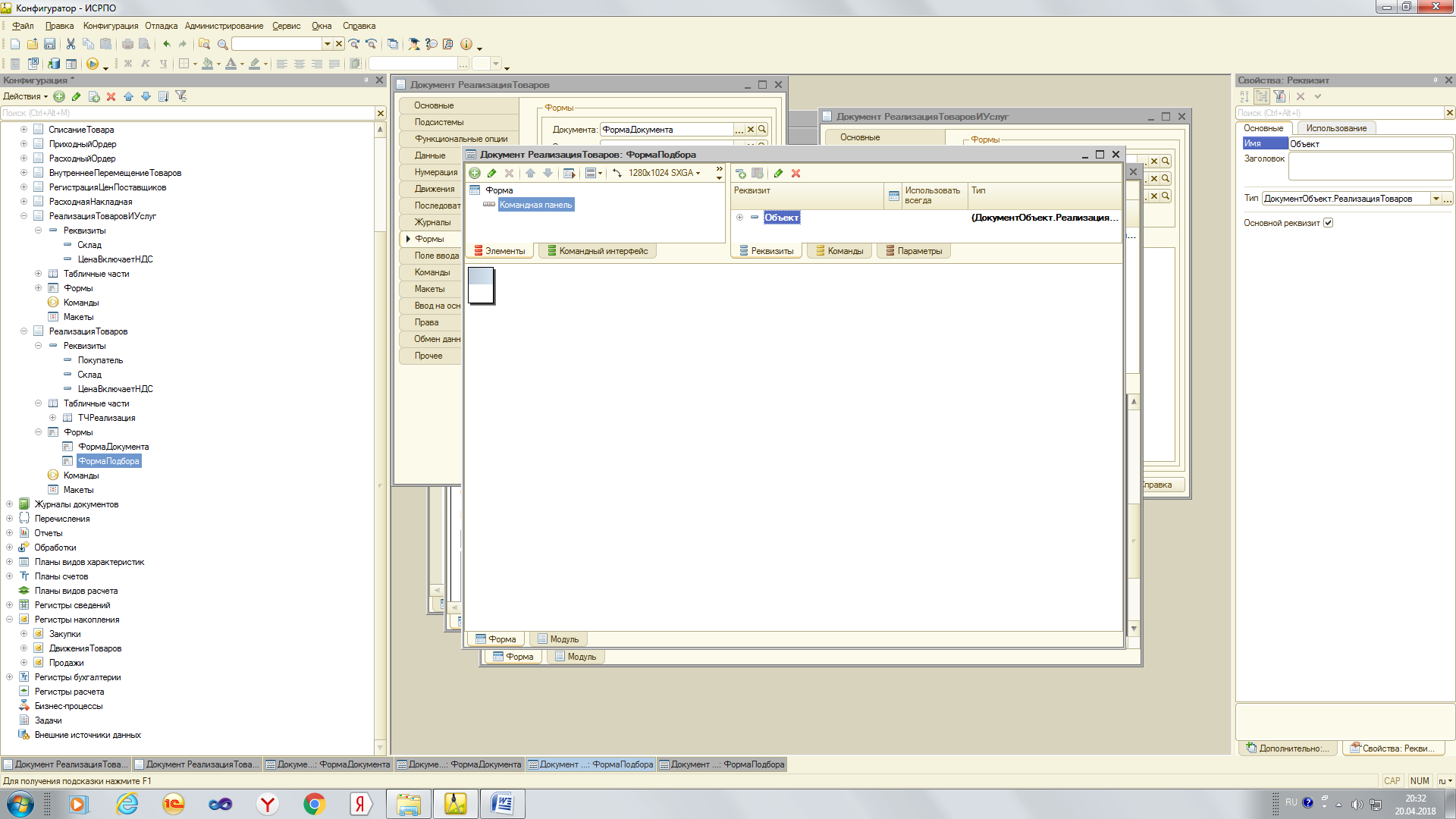 Обработчик кнопки «Подбор»: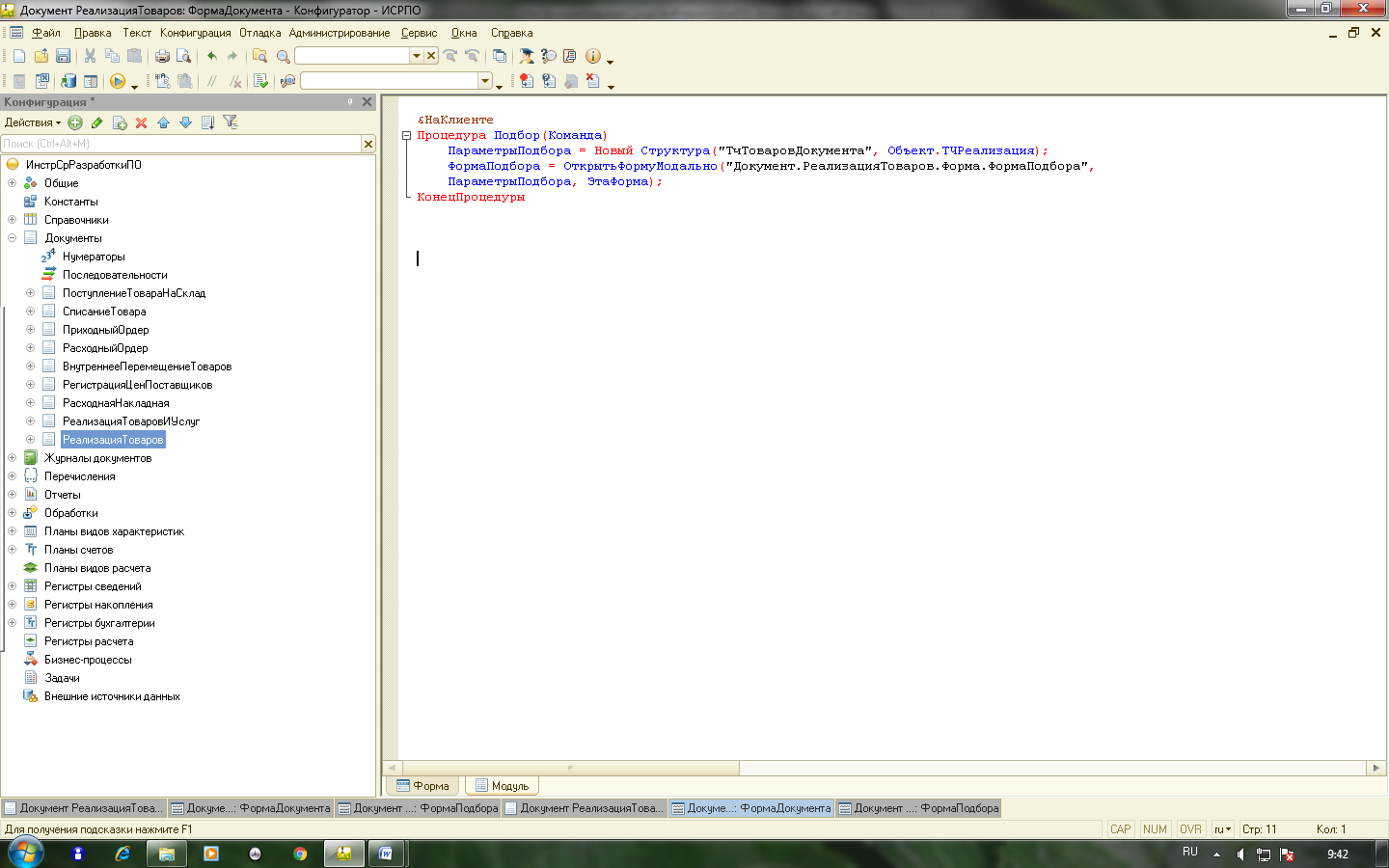 В этом обработчике мы создаем структуру «ПараметрыПодбора» и добавляем в нее элемент «ТчРеализация», который содержит табличную часть документа (Объект.ТчРеализация). Затем открываем форму подбора документа «ФормаПодбора» с параметром «ПараметрыПодбора» как подчиненную форме документа.Проверим.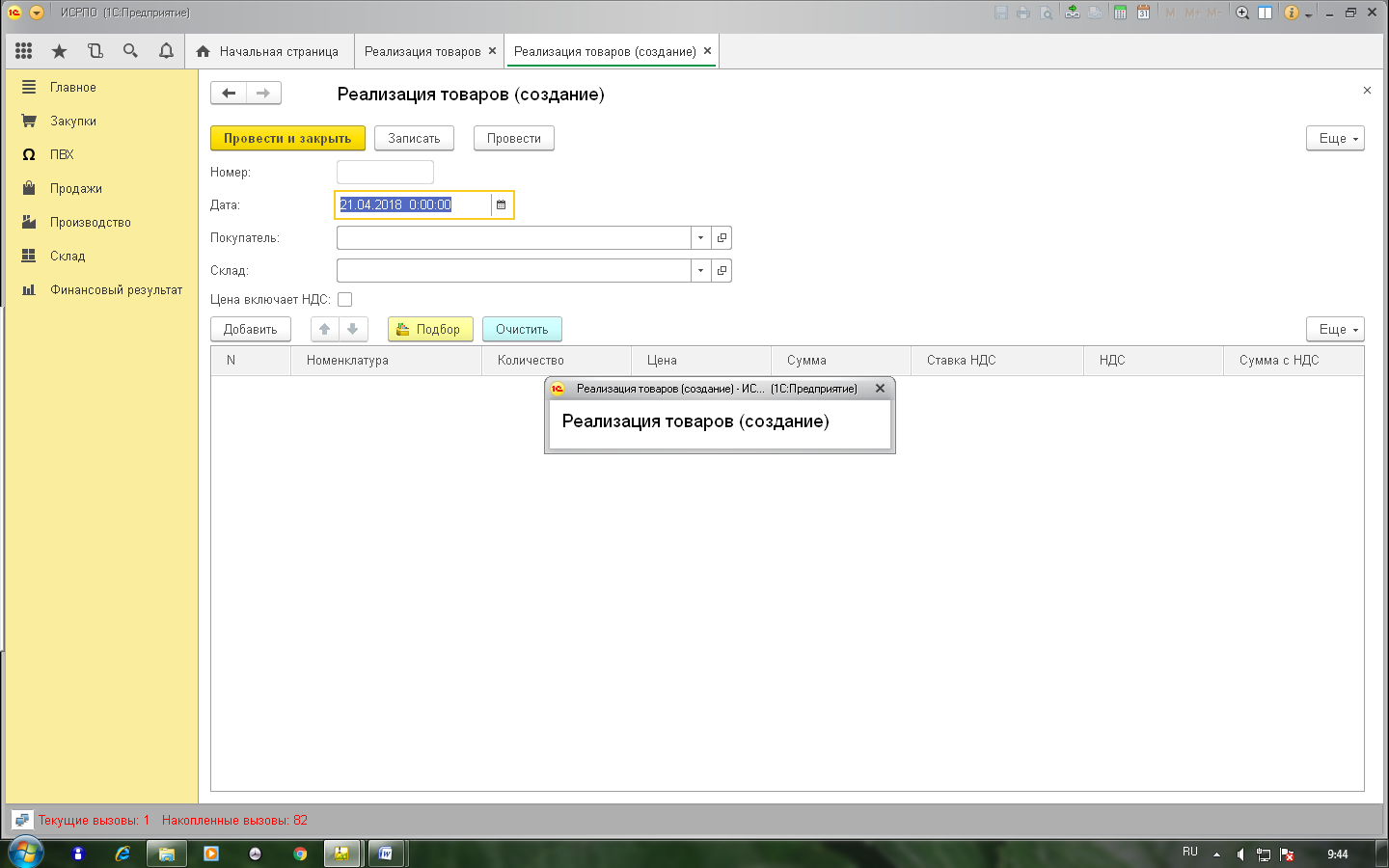 По нажатию кнопки «Подбор» открылась форма подбора (пока пустая).Добавим на форму «ФормаПодбора» динамический список – «СписокТоваров», отражающим данные справочника «Товары».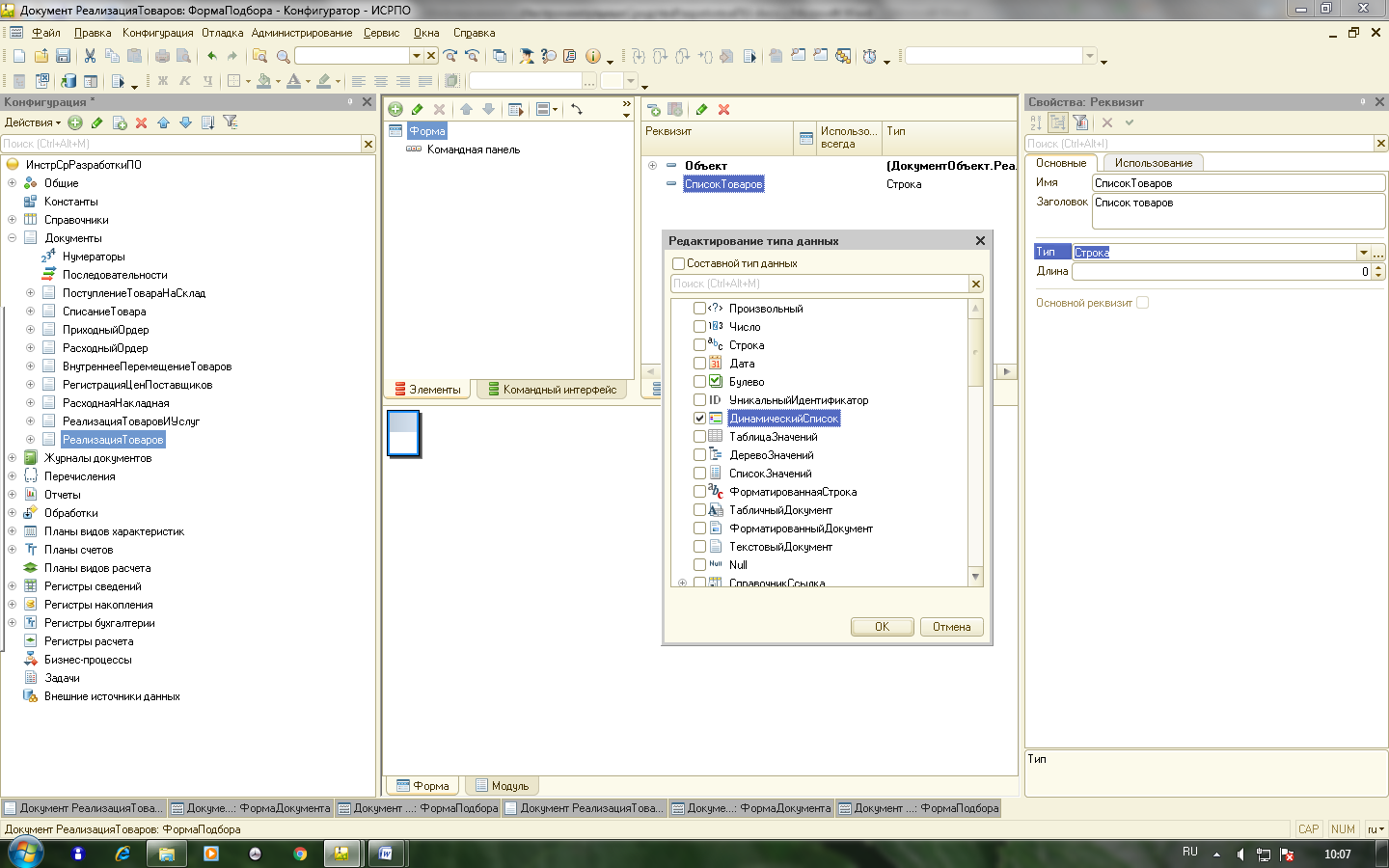 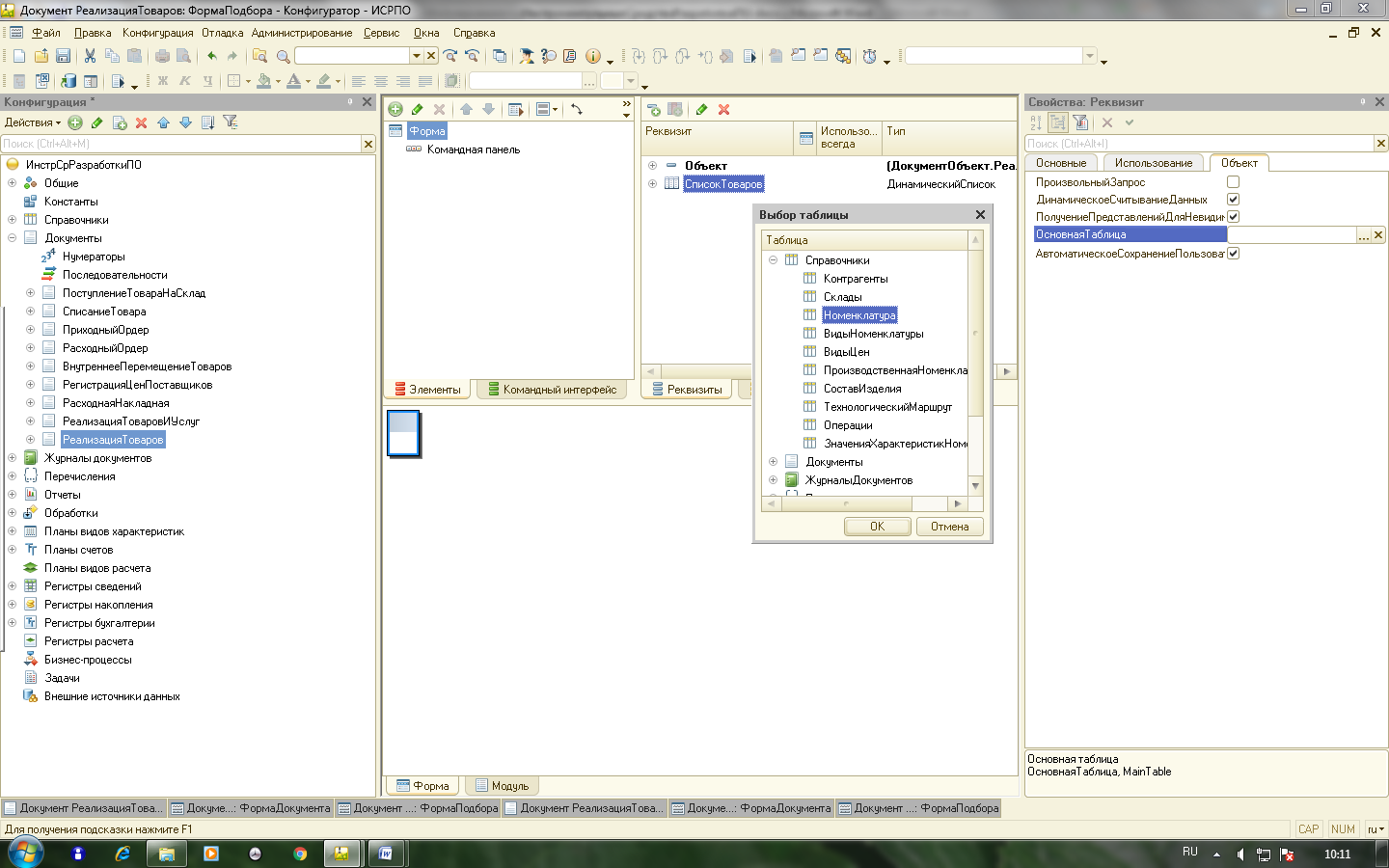 Затем создадим реквизит формы ОтобранныеТовары типа ТаблицаЗначений (с колонками Номенклатура типа СправочникСсылка.Номенклатура и Количество типа Число), который будет содержать список отобранных товаров и их количество.Перетащим реквизиты «СписокТоваров» и «ОтобранныеТовары» на форму и уберем лишние реквизиты.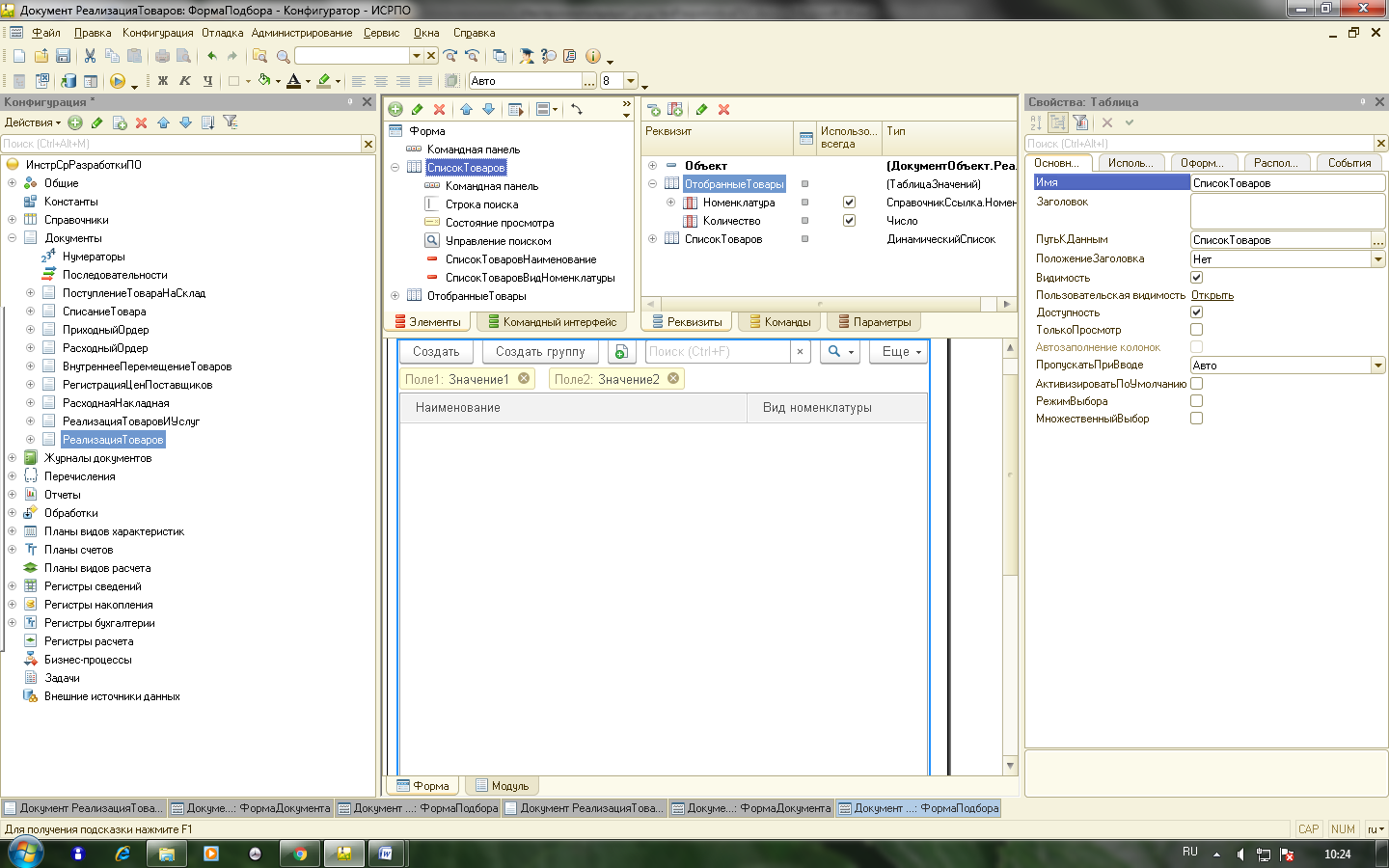 Зададим свойство формы Заголовок и выключим свойство Автозаголовок.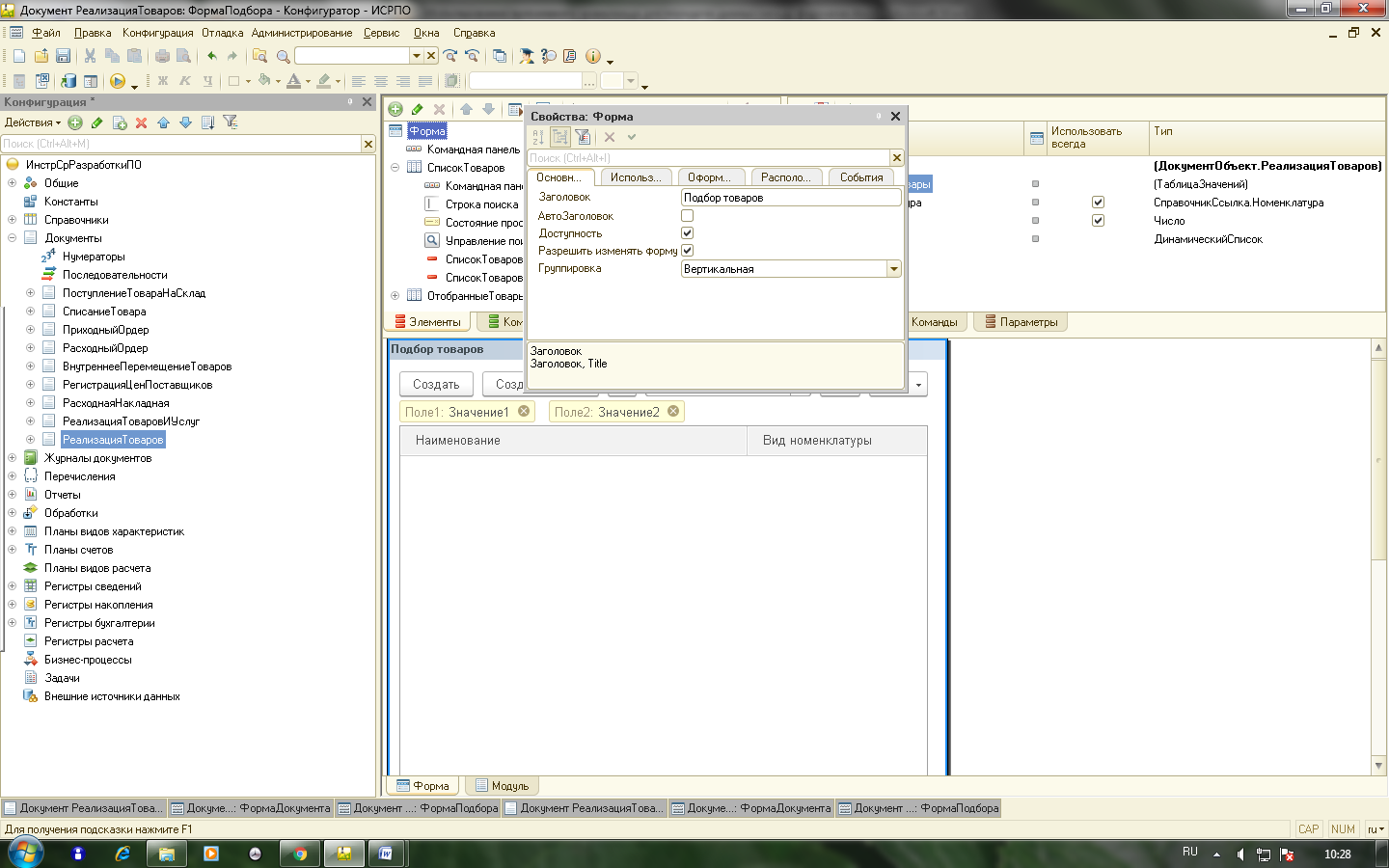 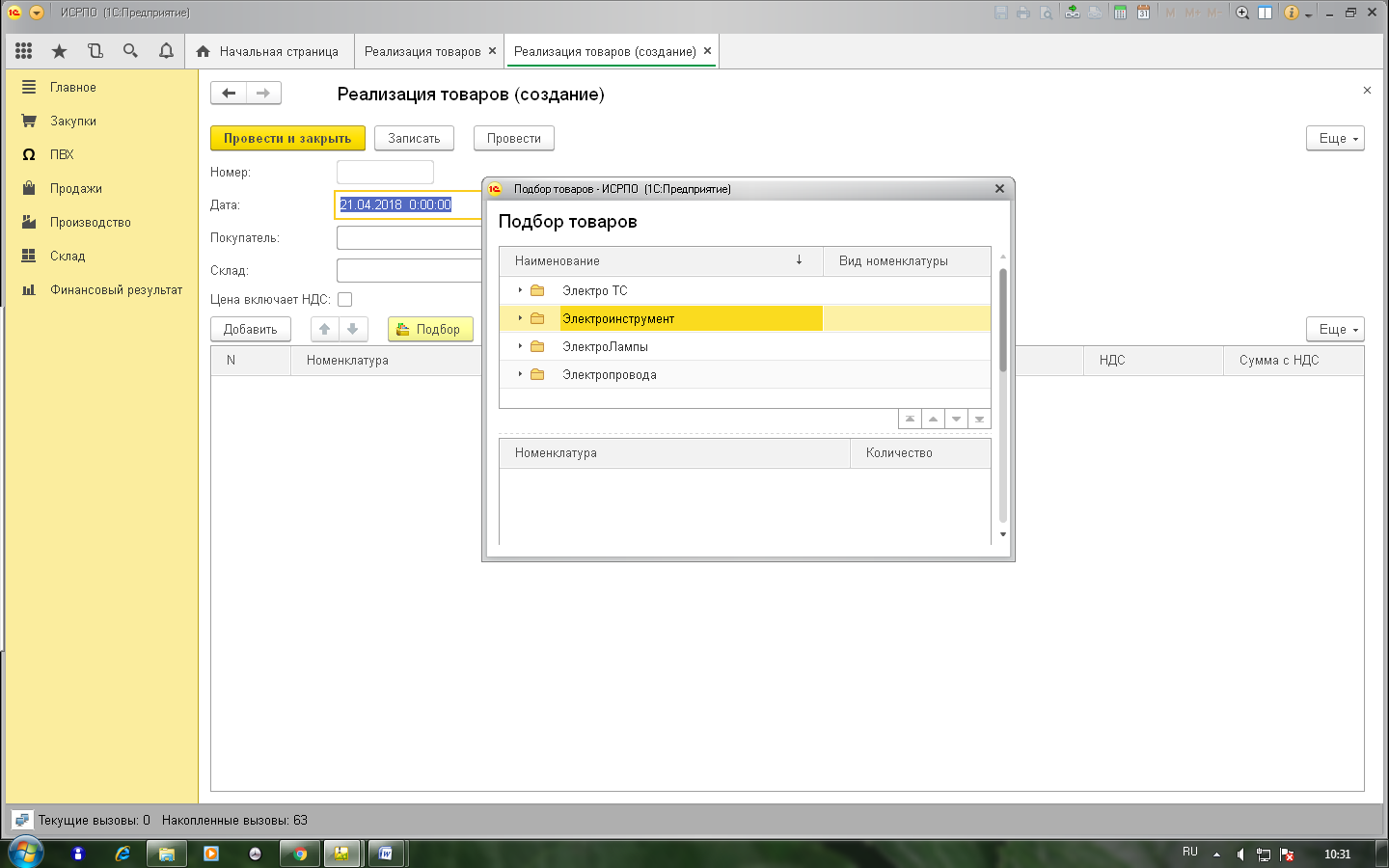 Чтобы обеспечить заполнение реквизита «ОтобранныеТовары» данными табличной части расходной накладной, создадим обработчик события формы ПриСозданииНаСервере, и заполним его следующим образом.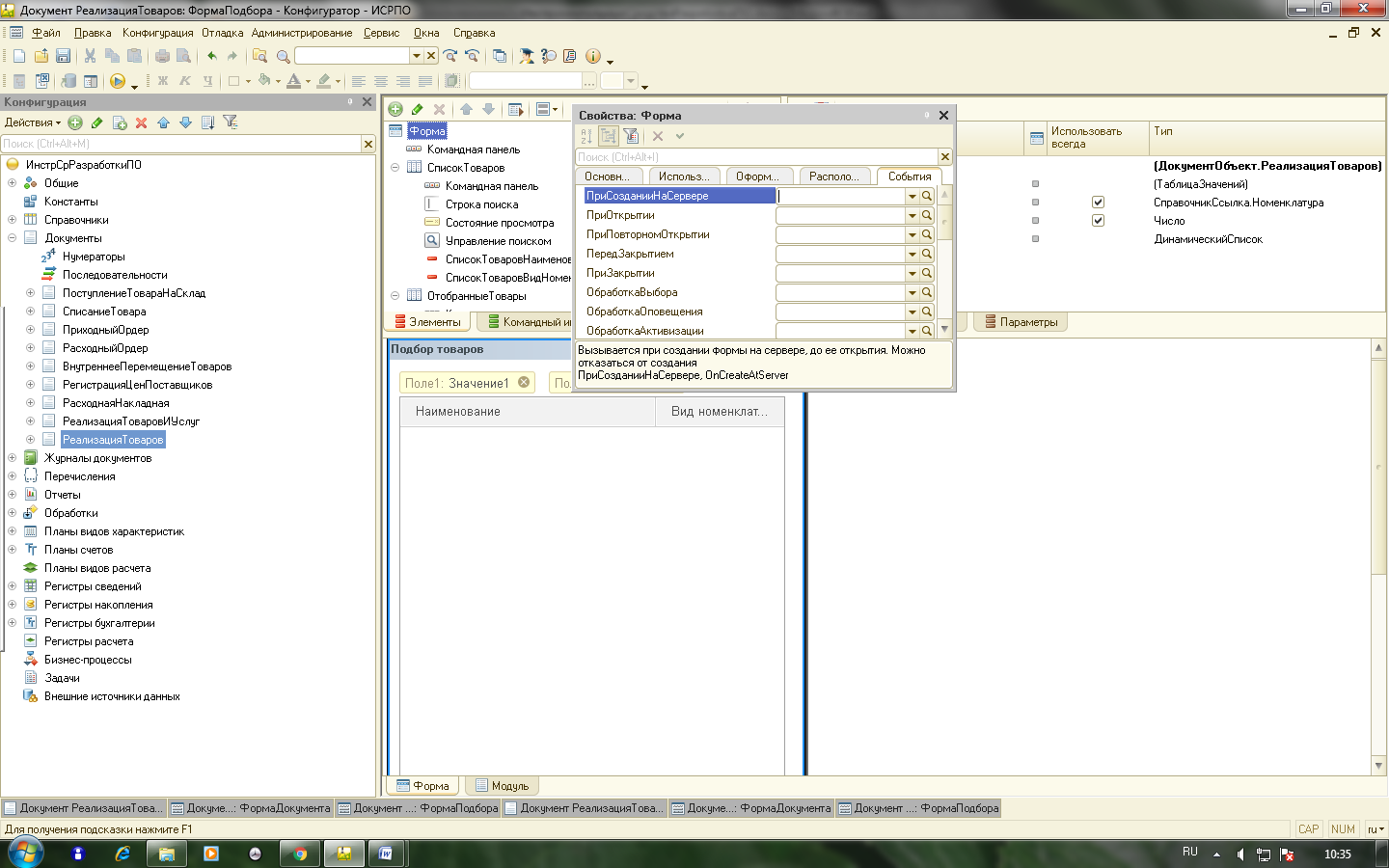 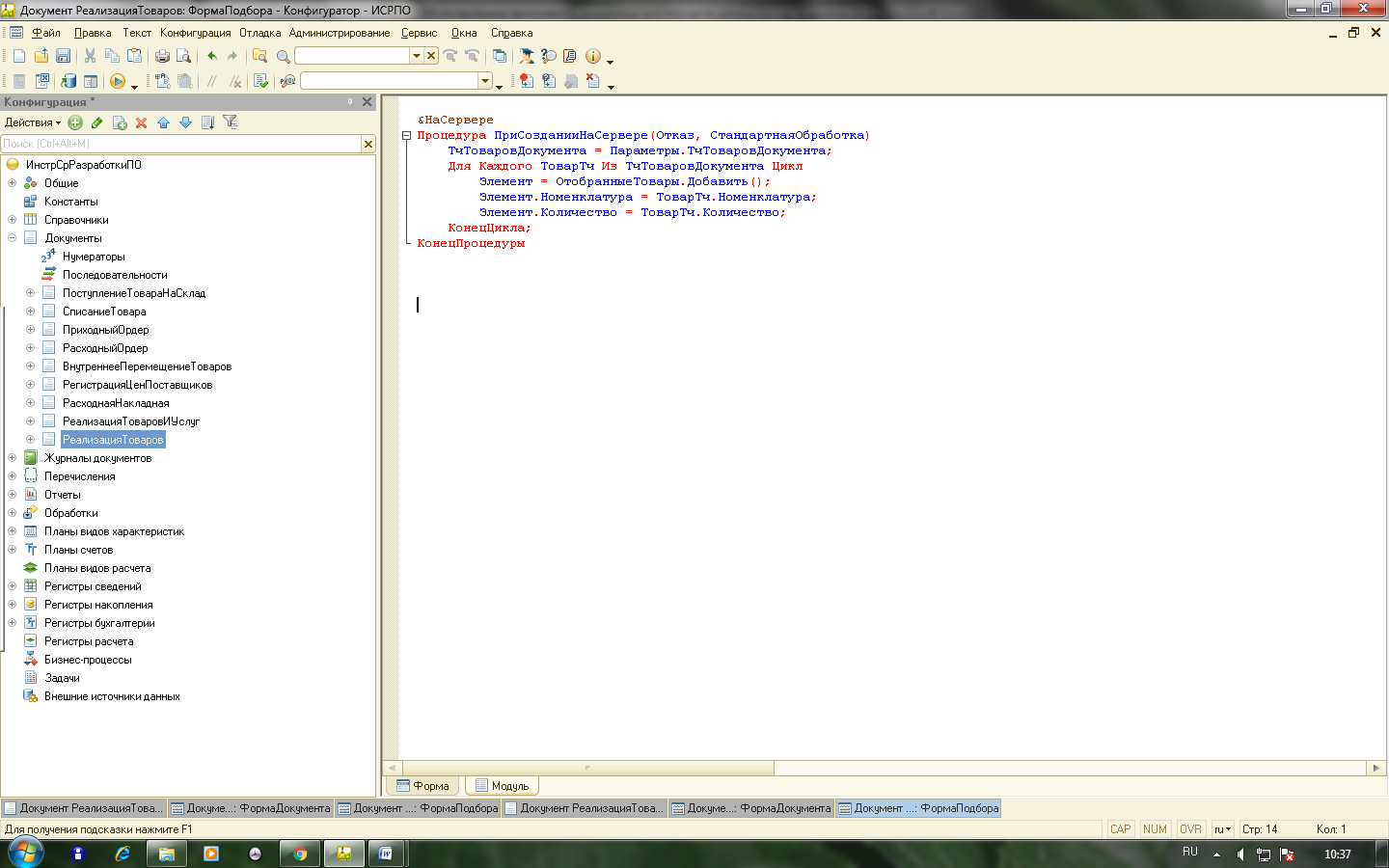 В этом обработчике мы в цикле обходим коллекцию данных, содержащуюся в параметре формы «ТчТоваровДокумента», и заполняем таблицу значений «ОтобранныеТовары» элементами этой коллекции.Таким образом, список отобранных товаров при открытии формы подбора будет заполнен данными табличной части расходной накладной.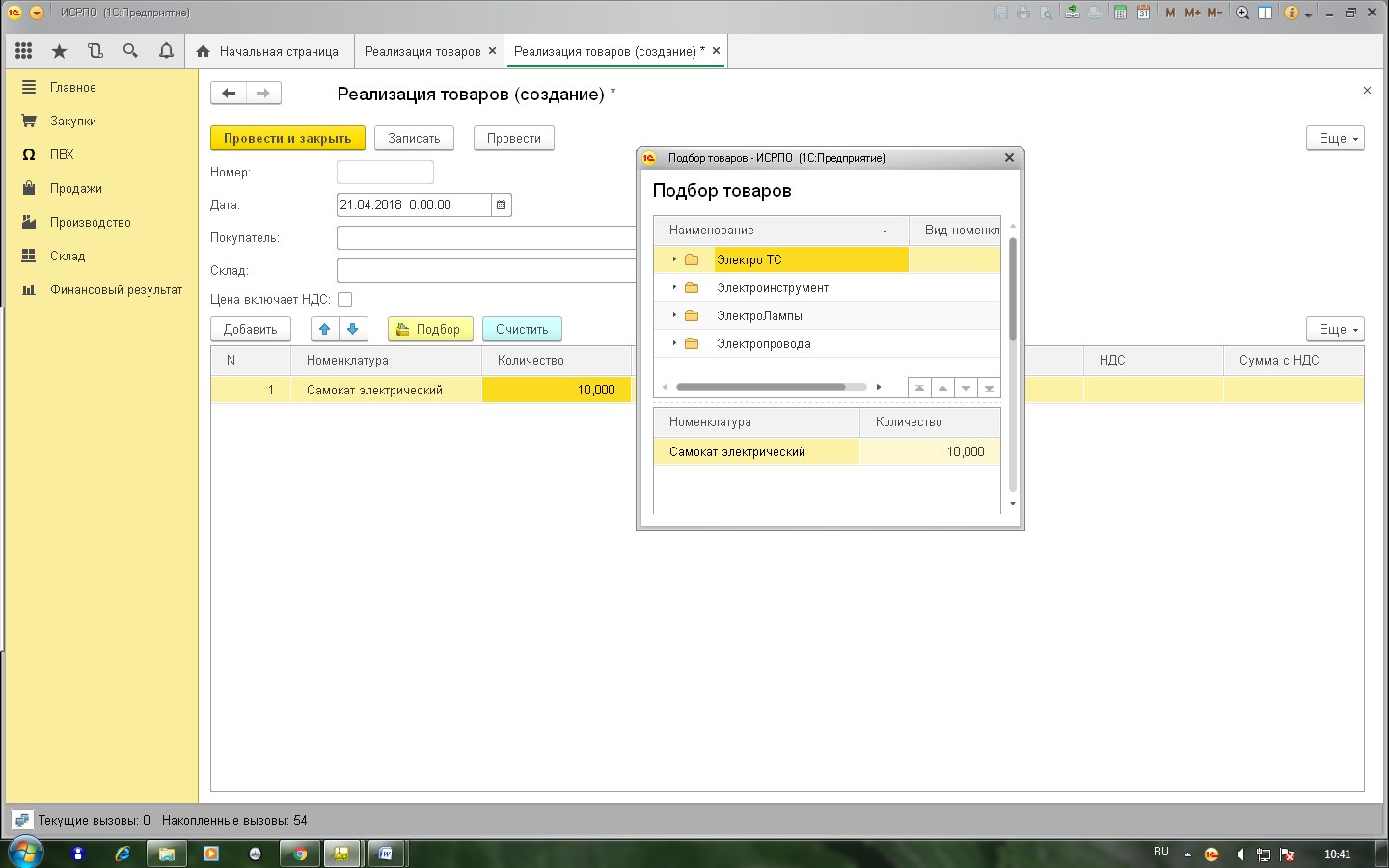 Затем реализуем возможность добавления товаров из списка товаров в таблицу отобранных товаров. Для этого создадим обработчик события «ВыборЗначения» у таблицы формы «СписокТоваров» и включим у этой таблицы свойство «РежимВыбора».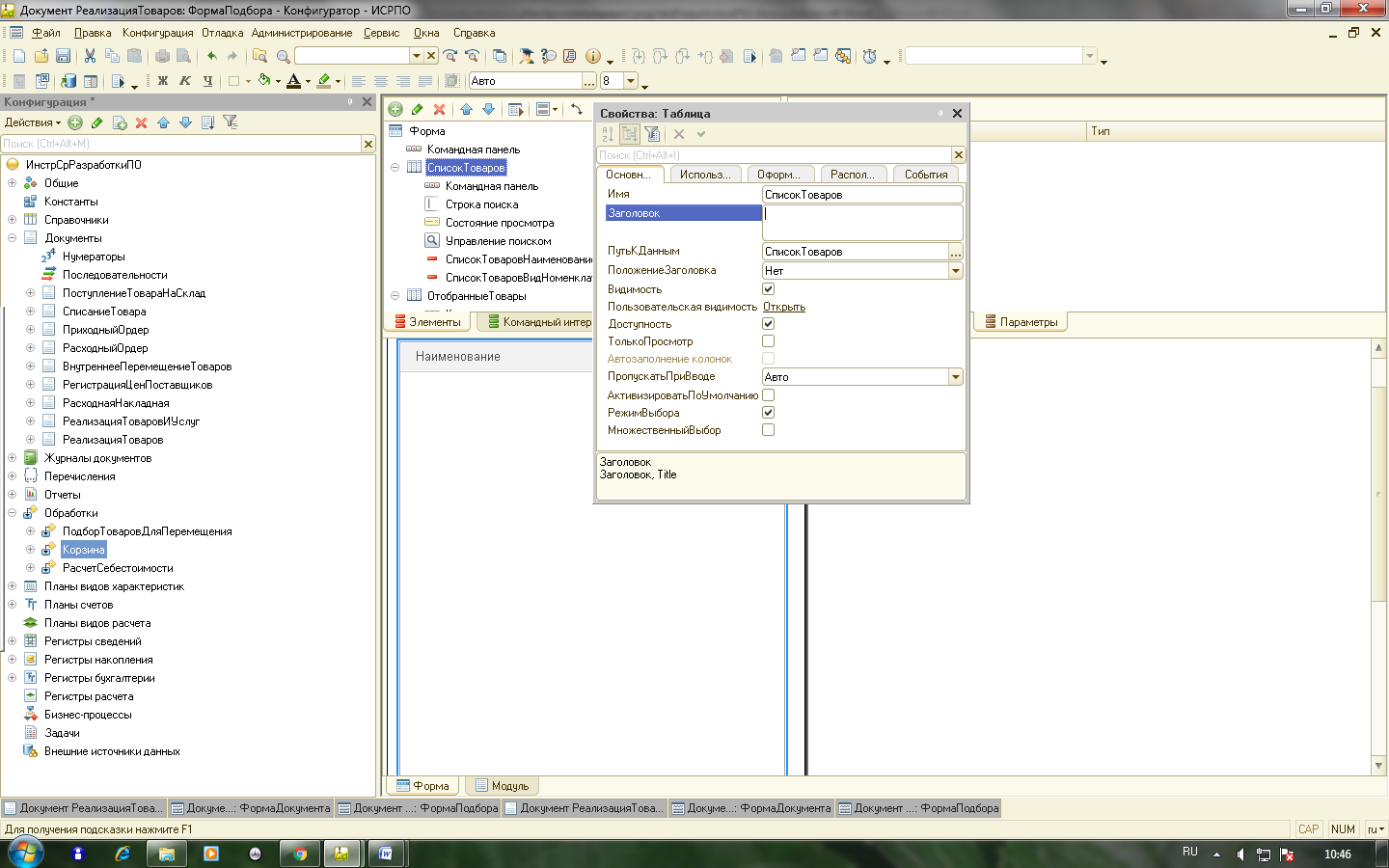 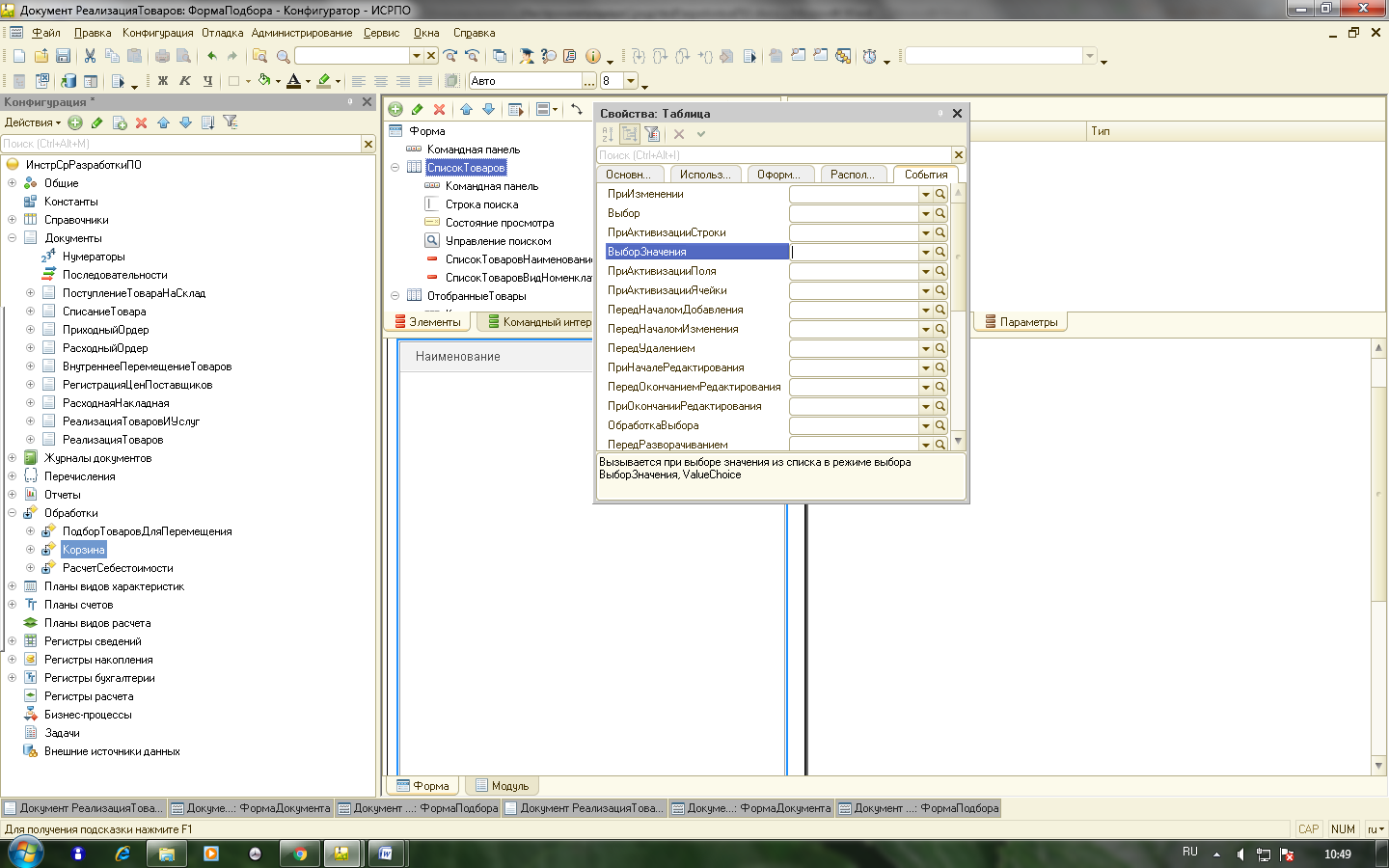 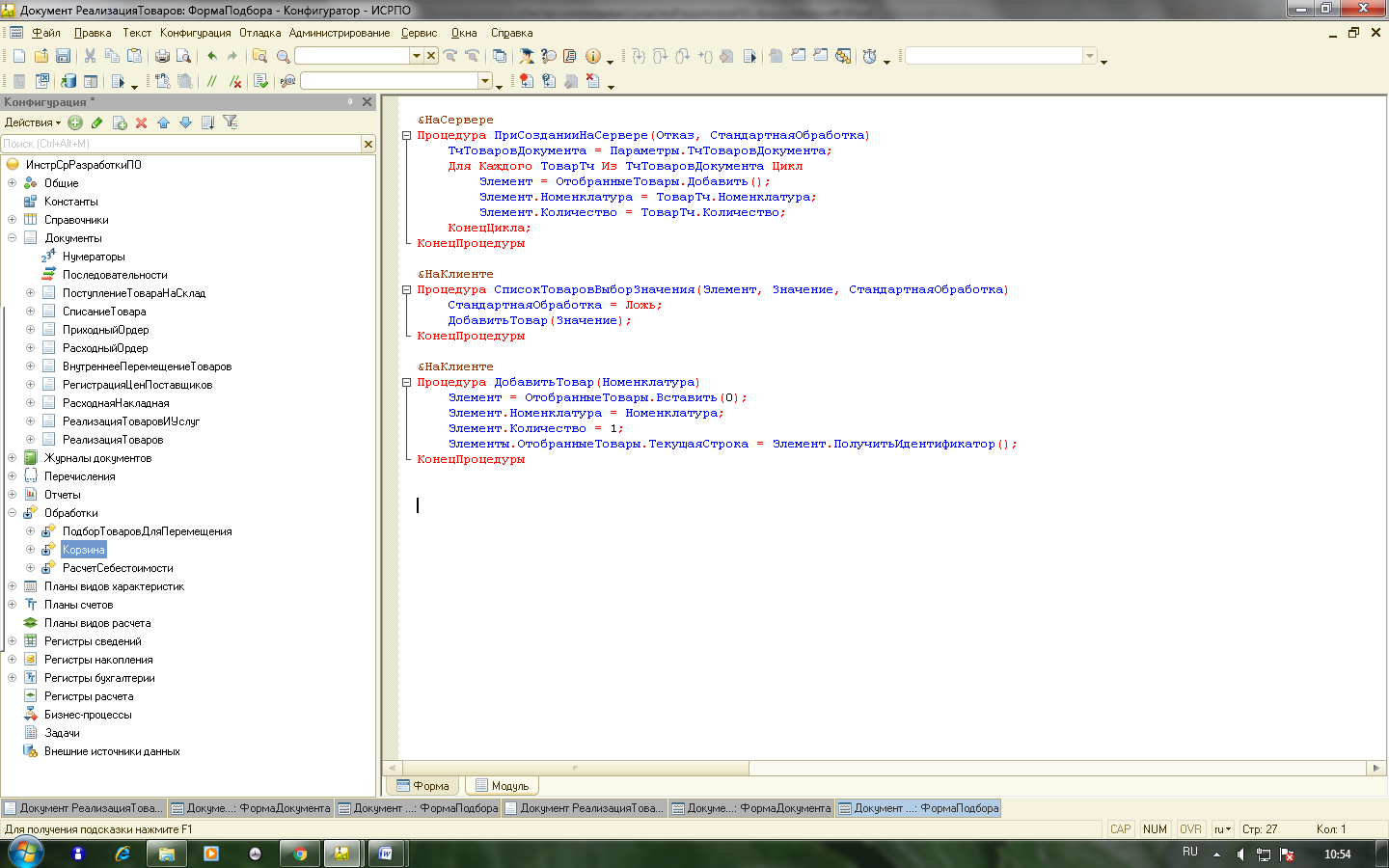 В модуле формы поместим процедуру ДобавитьТовар(), в которой выполняется добавление товаров из списка товаров в таблицу отобранных товаров. Но заметим, что эта процедура не имеет отношения к передаче данных между формами.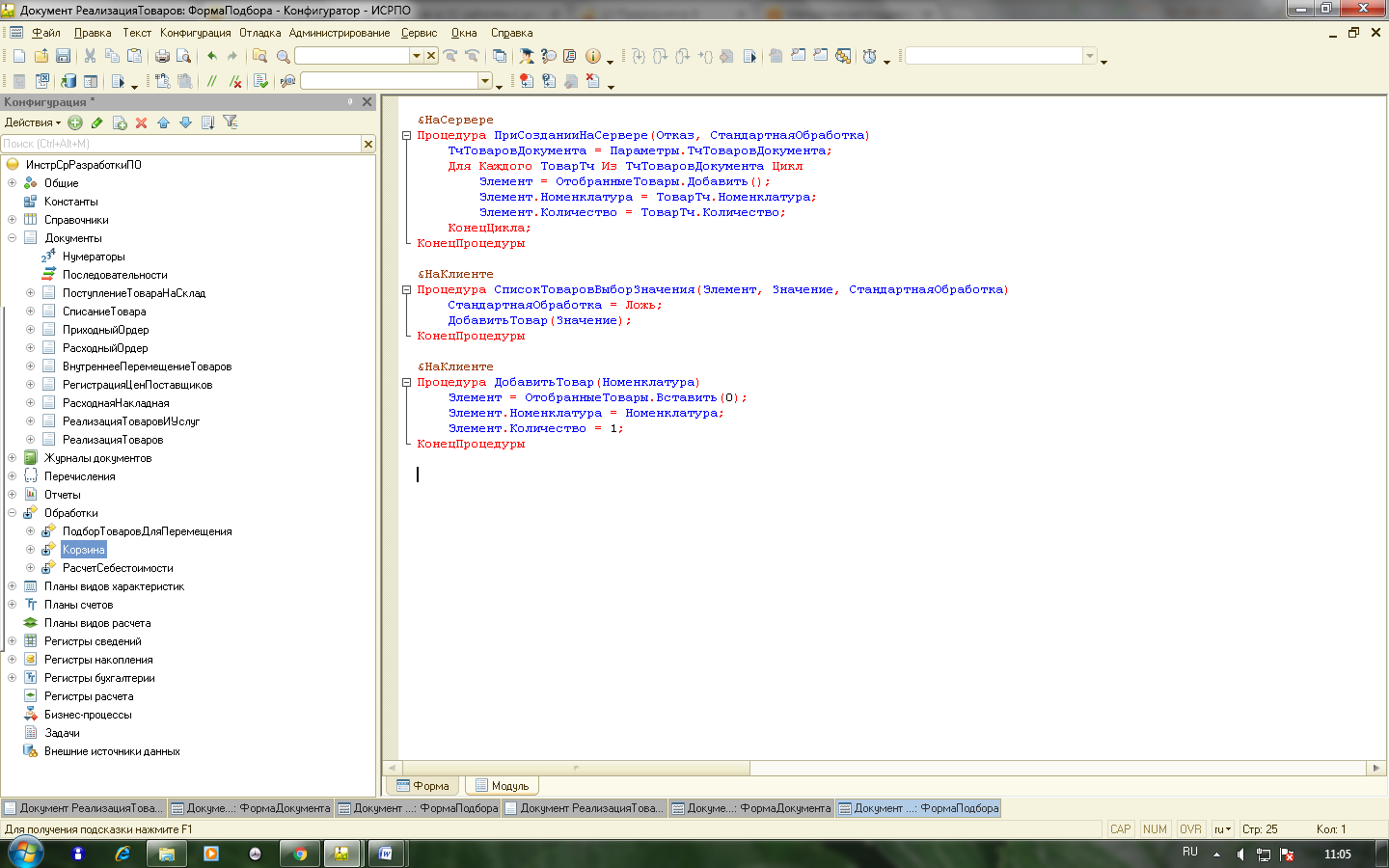 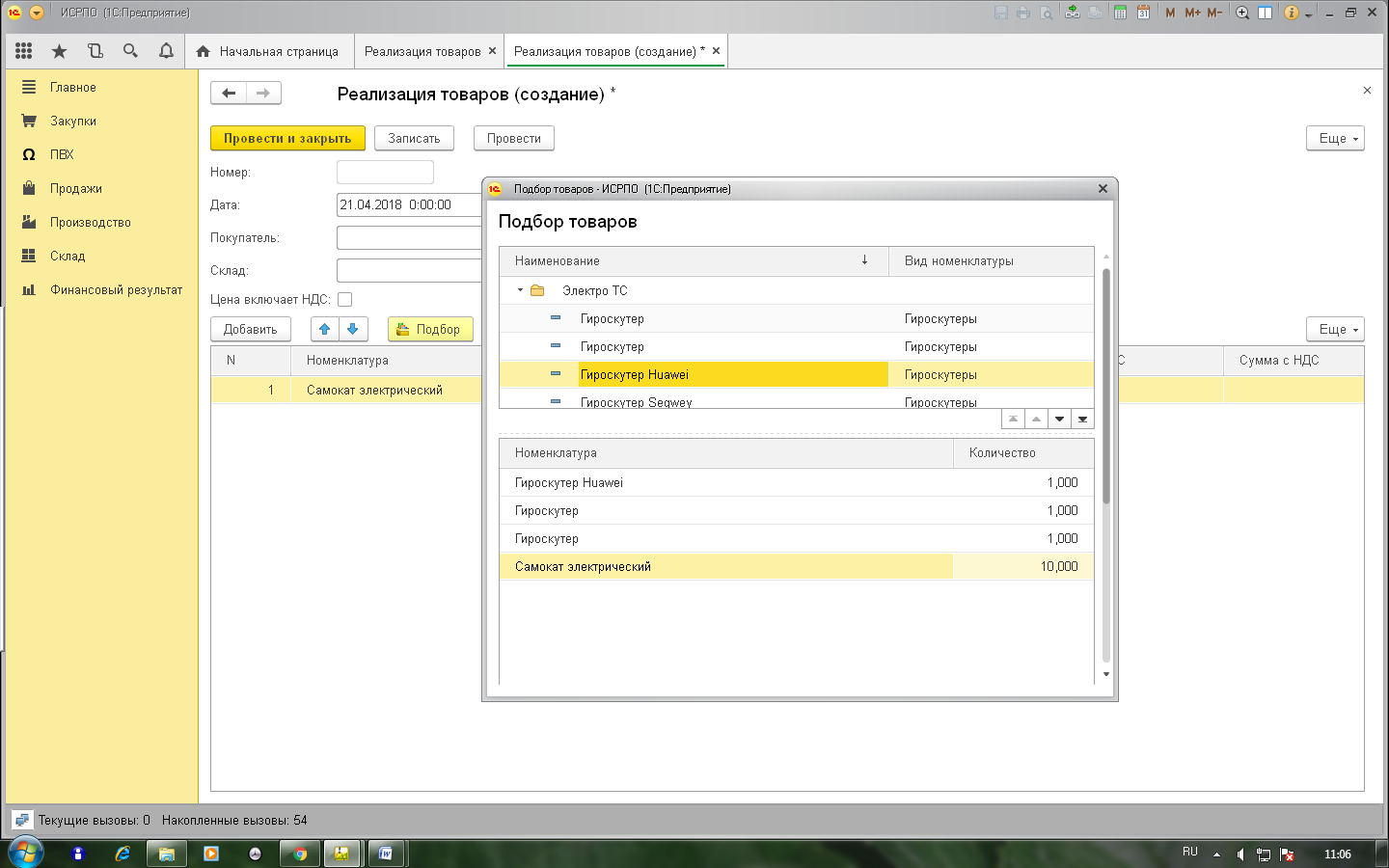 Затем, при нажатии кнопки «Перенести в документ», форма подбора должна закрываться, и список отобранных товаров должен передаваться обратно в табличную часть документа реализации. Для этого создадим команду формы подбора «Перенести в документ» и перетащим ее в командную панель формы. Отключим свойство командной панели Автозаполнение.Обработчик события нажатия кнопки заполним следующим образом.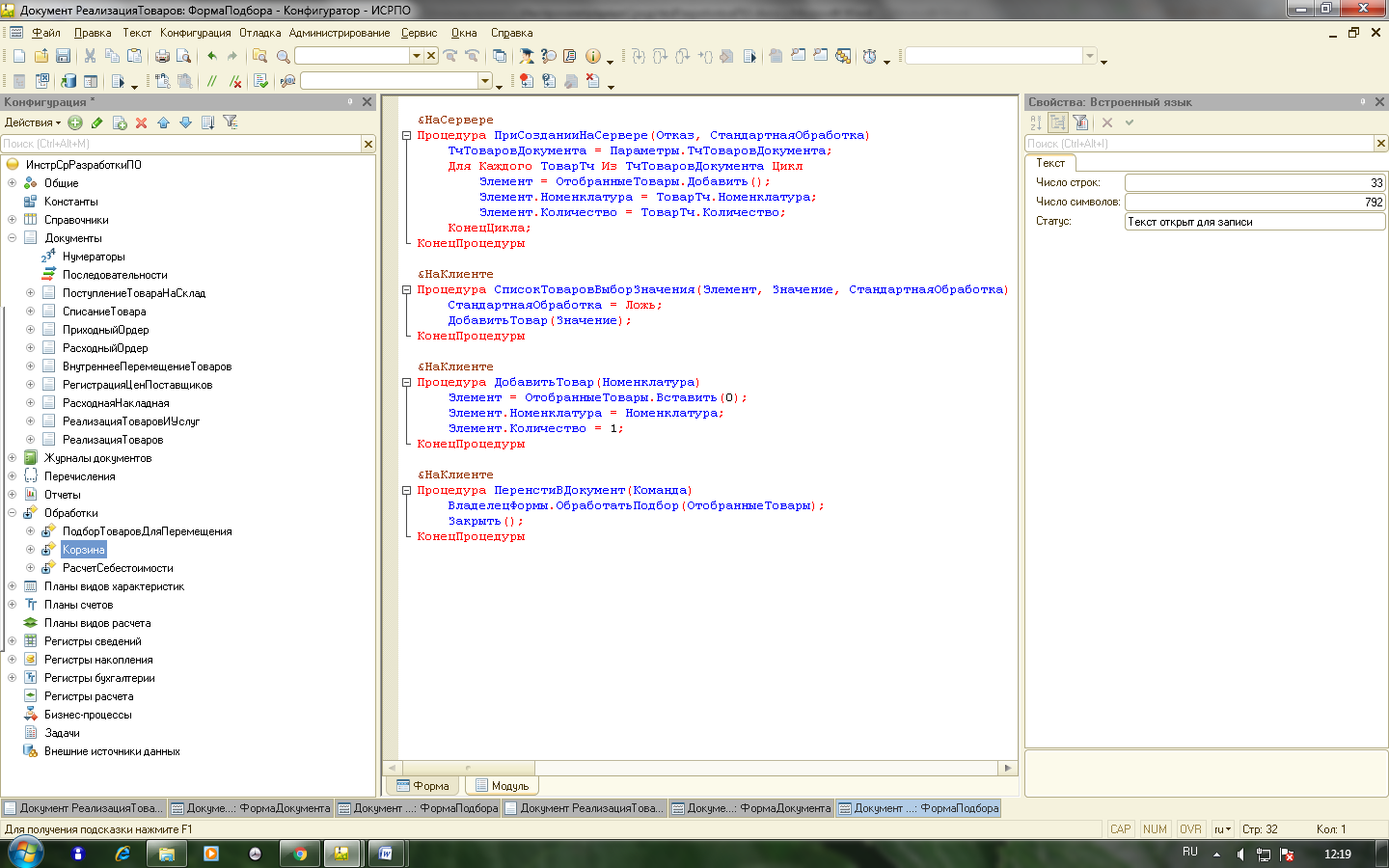 В этом обработчике, перед тем как закрыть форму подбора, мы вызываем экспортируемую процедуру ОбработатьПодбор() владельца формы, то есть формы объекта – документа «РеализацияТоваров», и передаем в нее список отобранных товаров.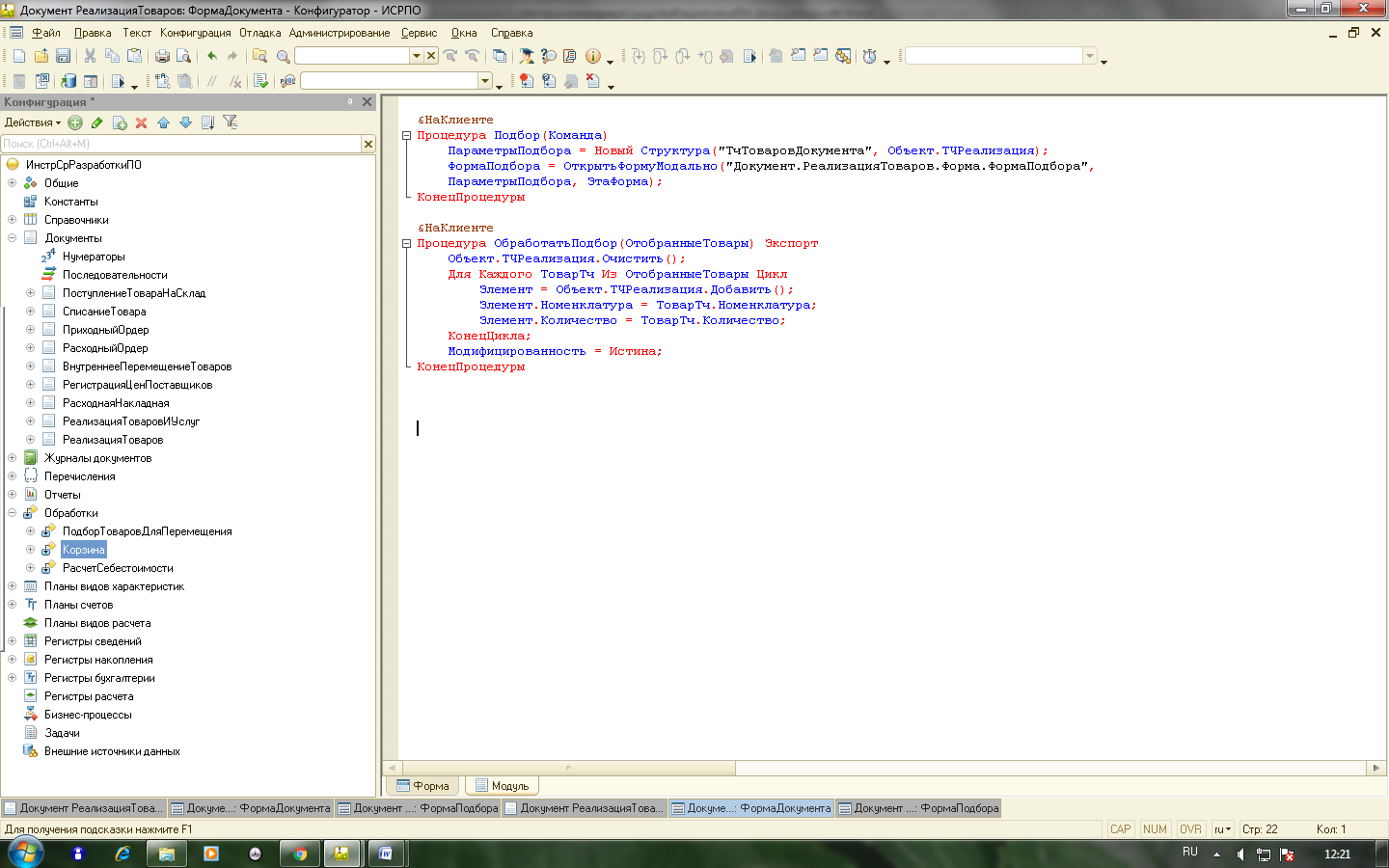 В этой процедуре, помещенной в модуле формы документа, мы очищаем табличную часть документа, затем в цикле обходим коллекцию данных, содержащуюся в параметре ОтобранныеТовары, и заполняем табличную часть документа элементами этой коллекции. И затем свойство формы Модифицированность устанавливаем в значение Истина, так как мы изменили табличную часть документа.Таким образом, табличная часть расходной накладной при закрытии формы подбора по кнопке «Перенести в документ» будет заполнена списком отобранных товаров.Добавим на форму подбора кнопку «Очистить» и запрограммируем очистку на обеих формах.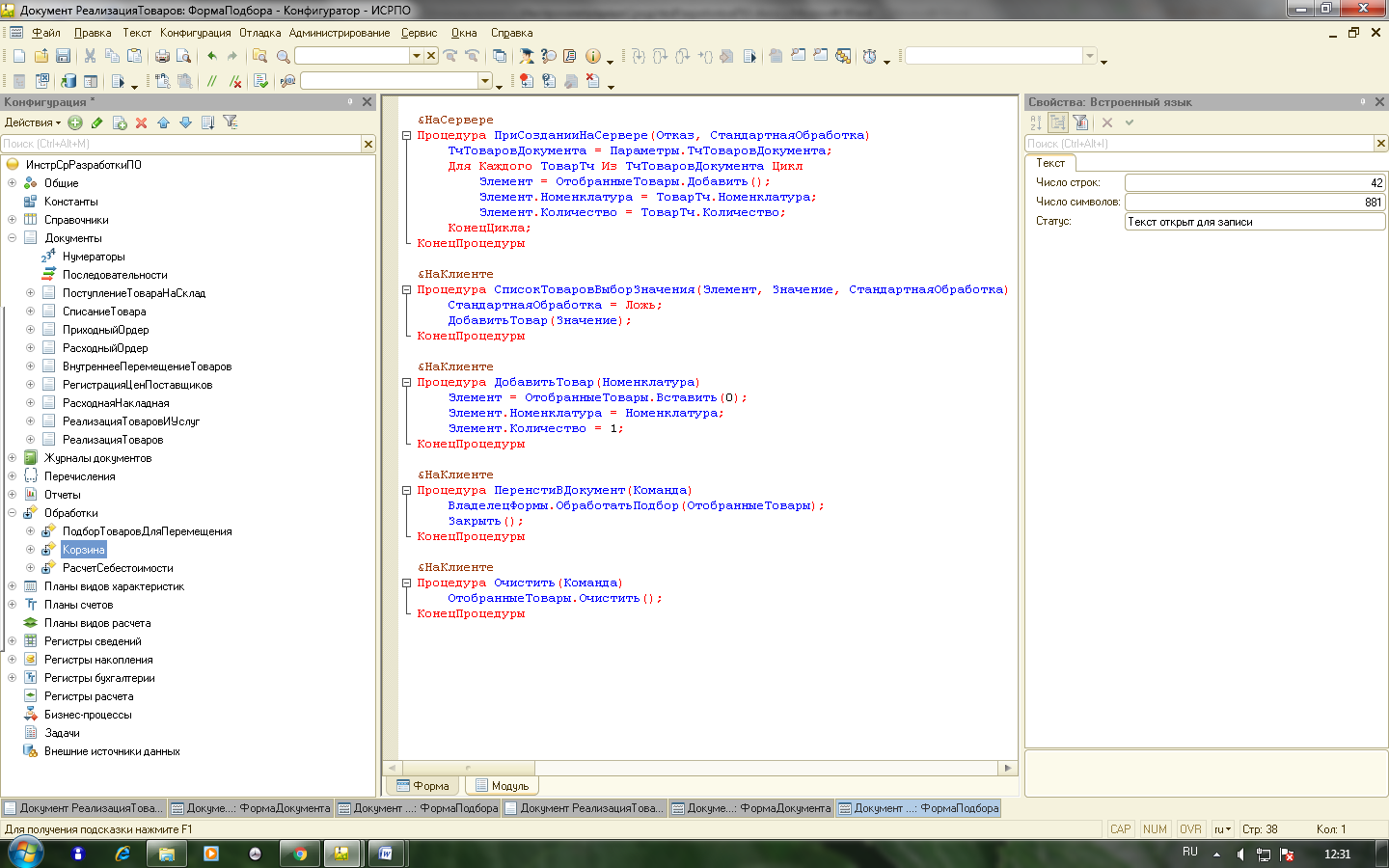 Аналогично на форме документа.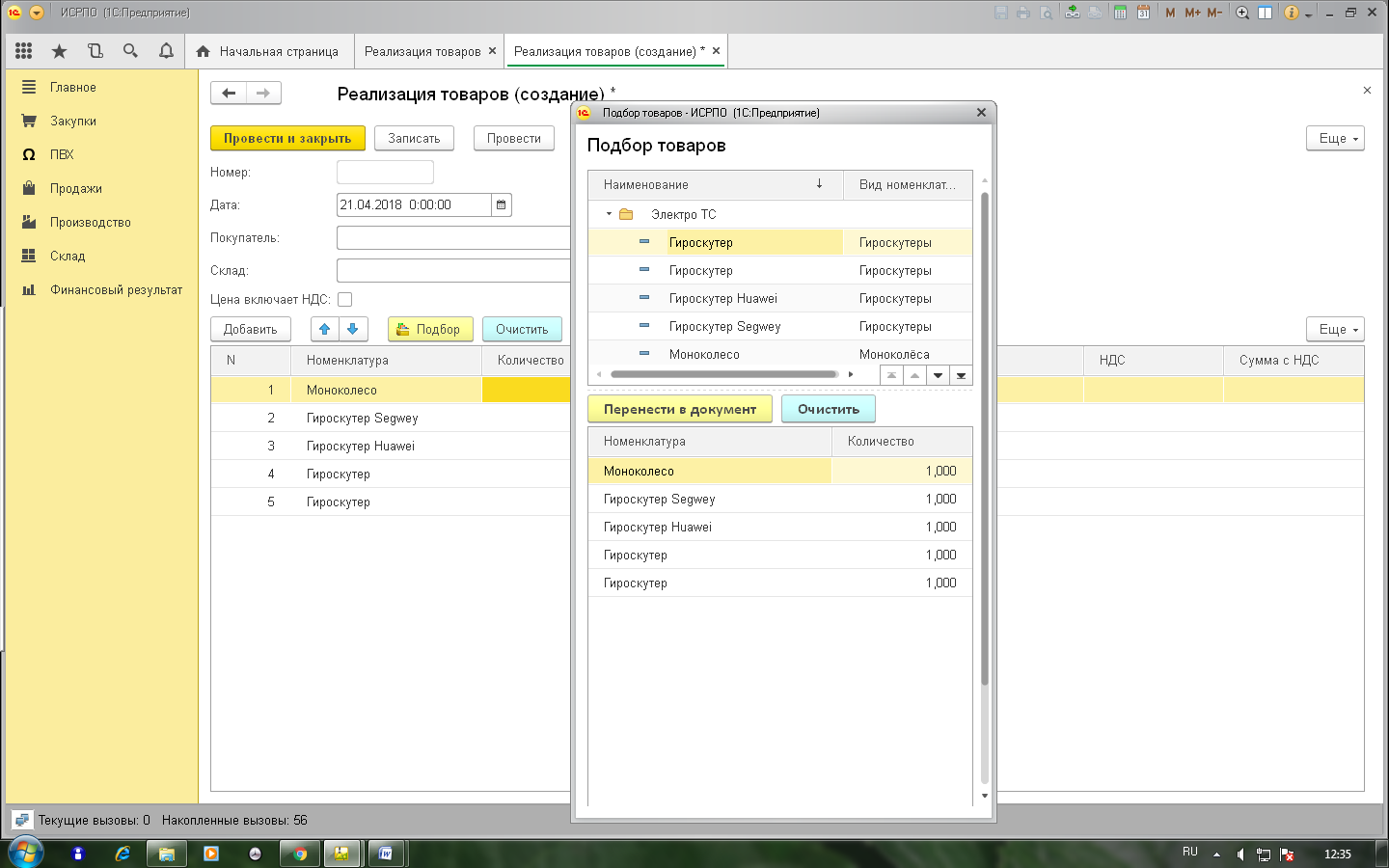 Для большей информативности добавим на форму подбора дополнительные характеристики выбираемых товаров. Для этого сгруппируем динамический список «СписокТоваров» с табличной частью ДополнительныеХарактеристики этого же списка (справочника Номенклатура).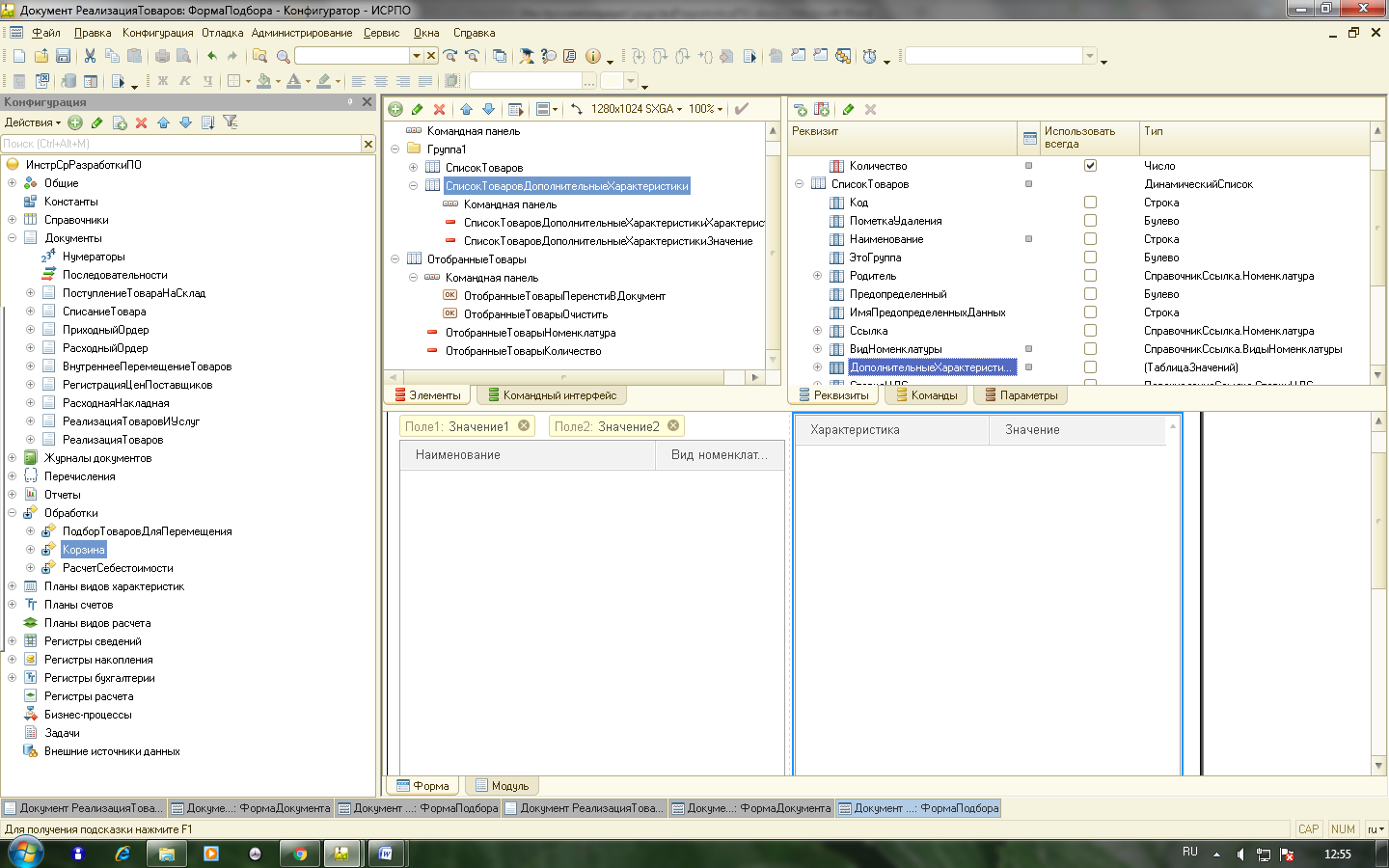 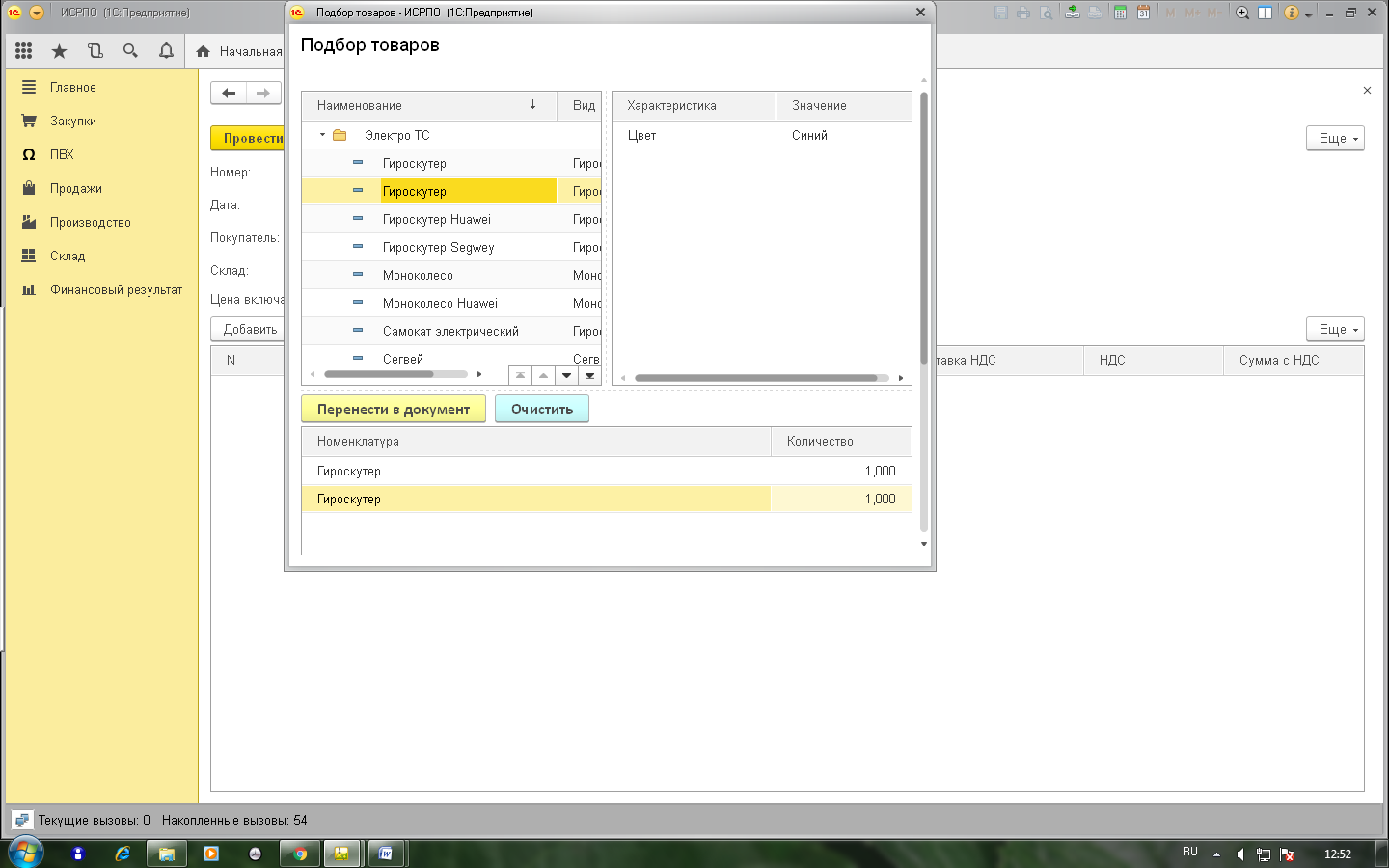 Аналогично сгруппируем отобранные товары.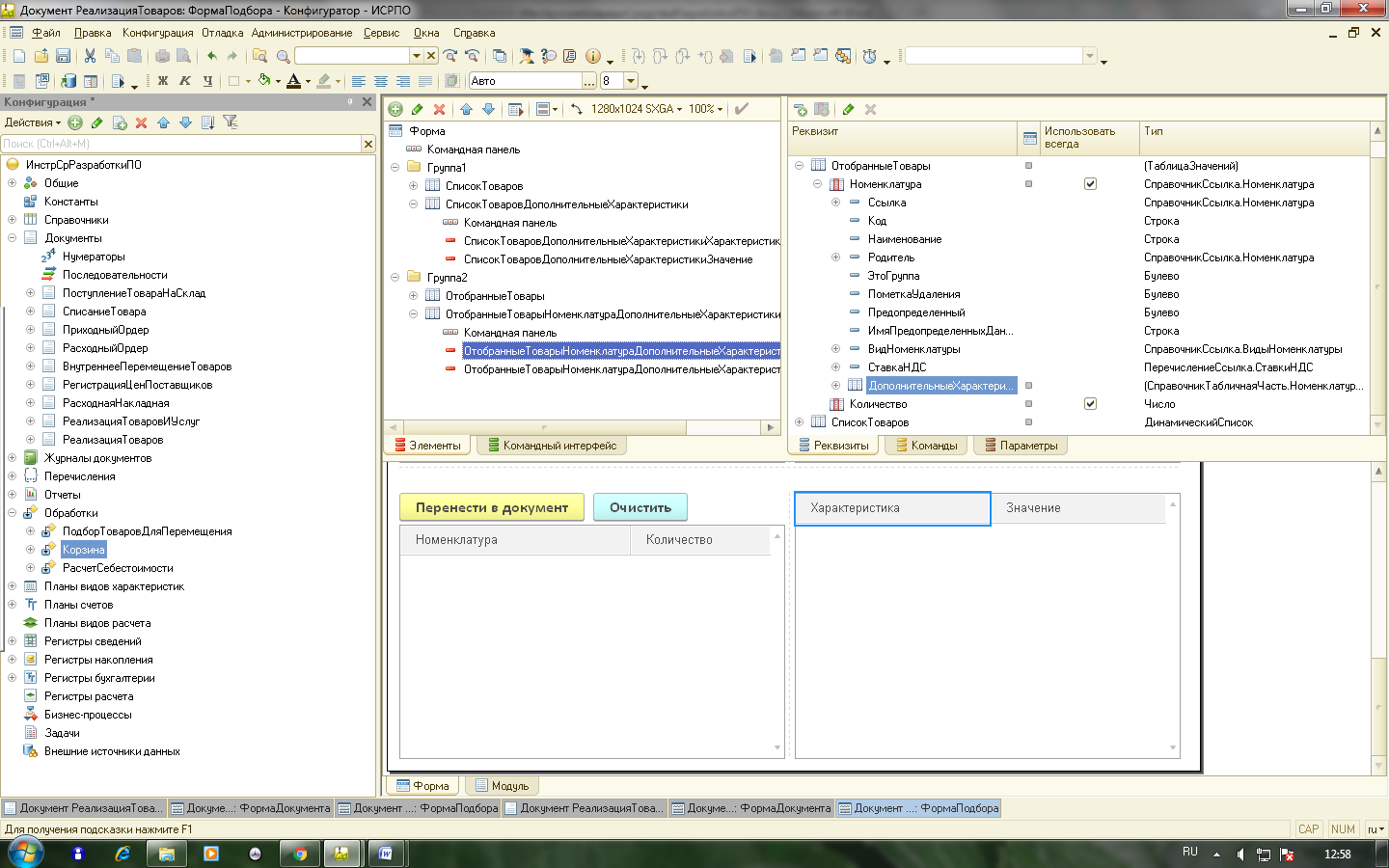 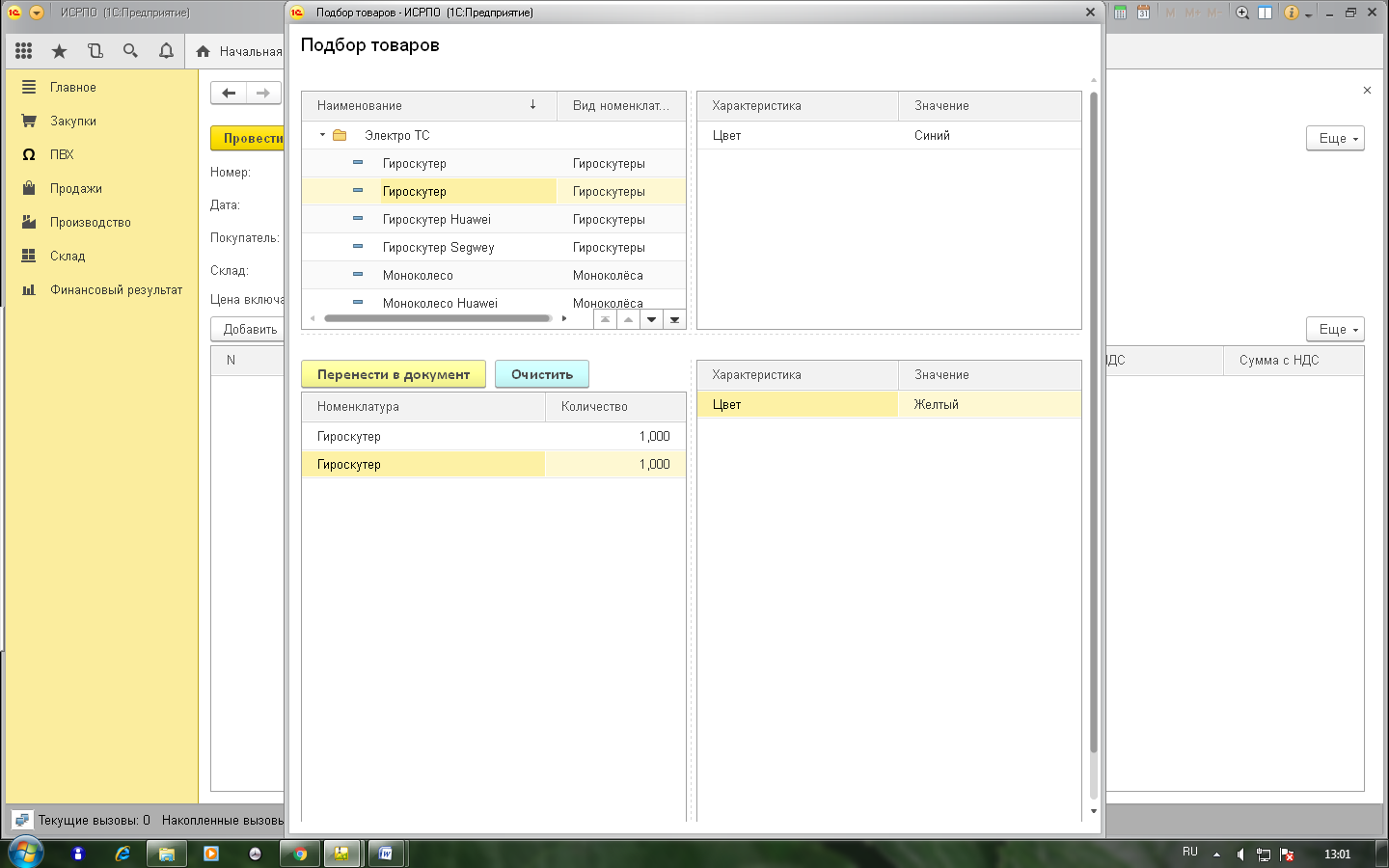 Добавим характеристики в виде примитивных типов, например, диаметр колес в дюймах, тип – число.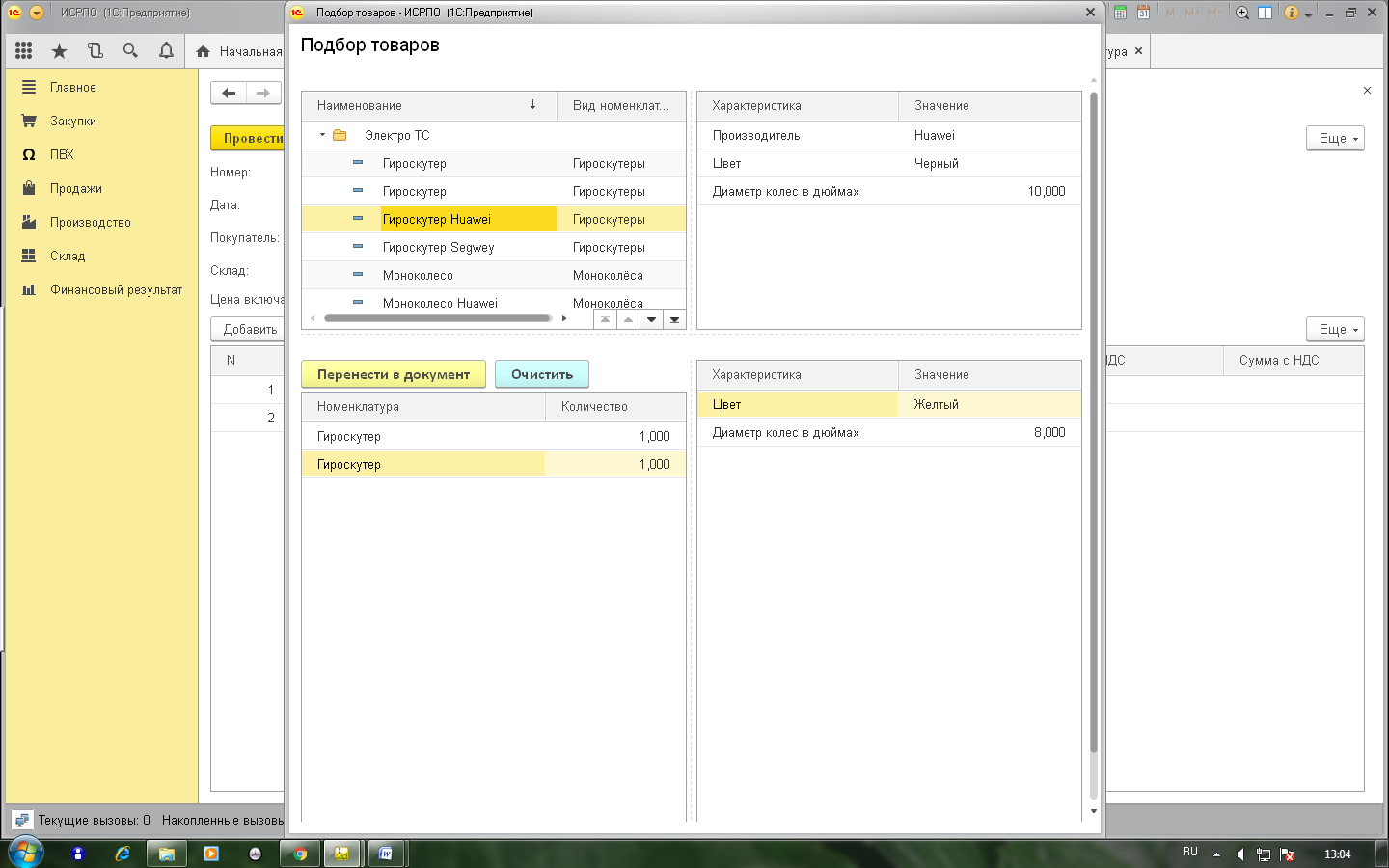 Не забываем про настройки реквизитов (связь по типу, параметры выбора, связь параметров выбора и т.п.)Чтобы в дальнейшем в документах не создавать заново общие реквизиты (такие как Покупатель или Поставщик), создадим в дереве конфигурации «Общие» – общие реквизиты, которые будем использовать в дальнейшем.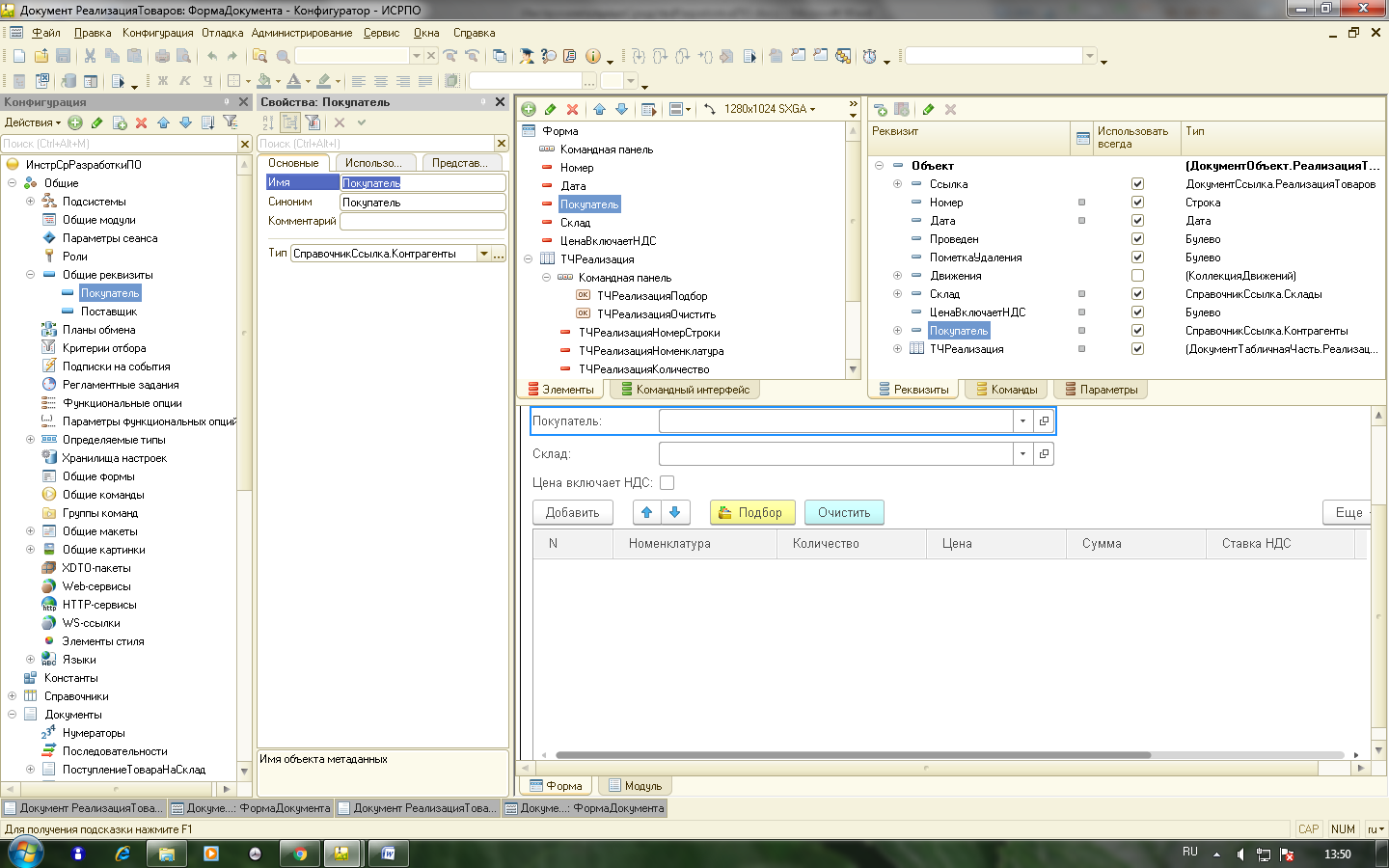 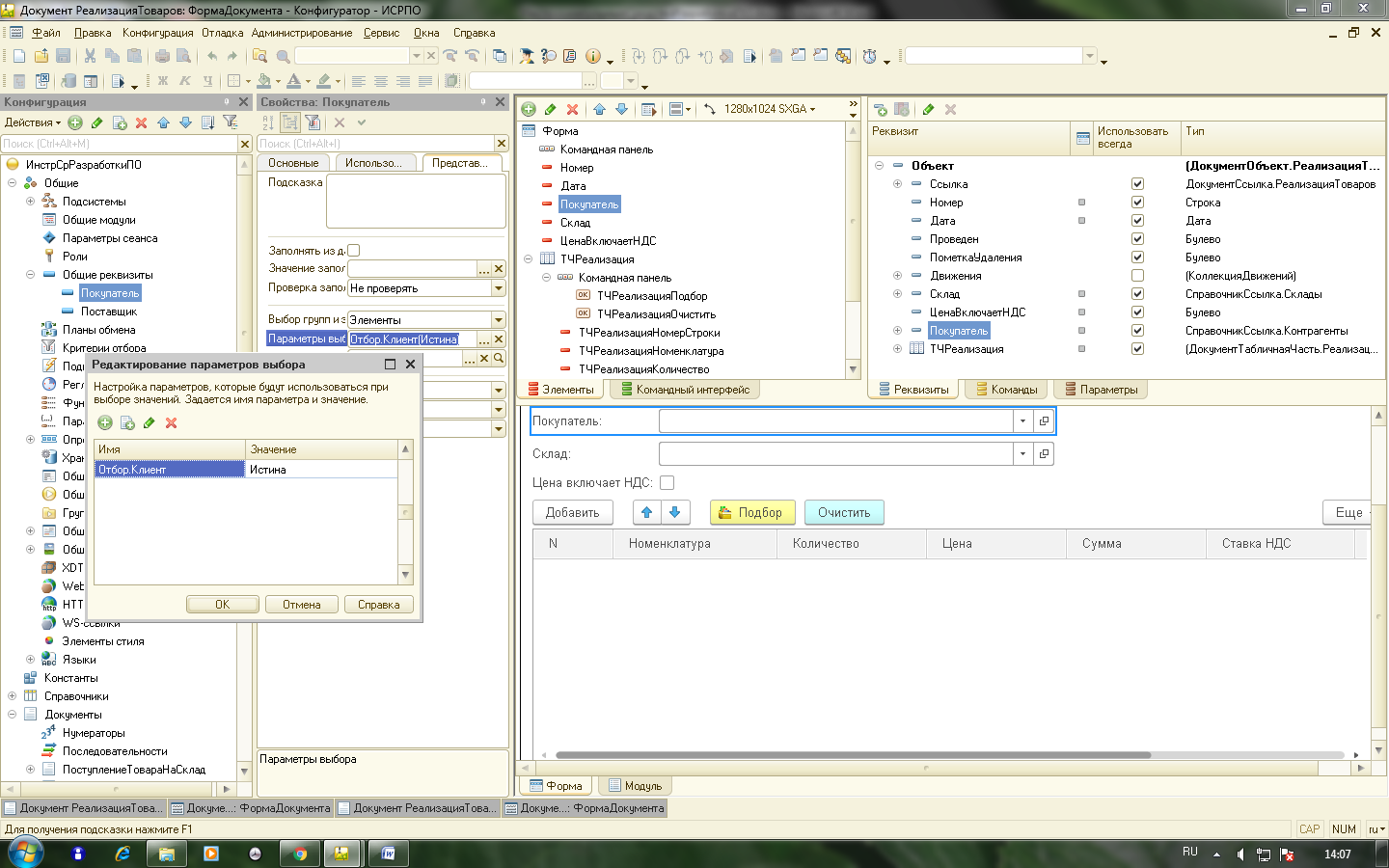 Удалим из документа «РеализацияТоваров» реквизит Покупатель (в том числи и из формы) и откроем закладку «Общие реквизиты». Общий реквизит «Покупатель» – Использовать.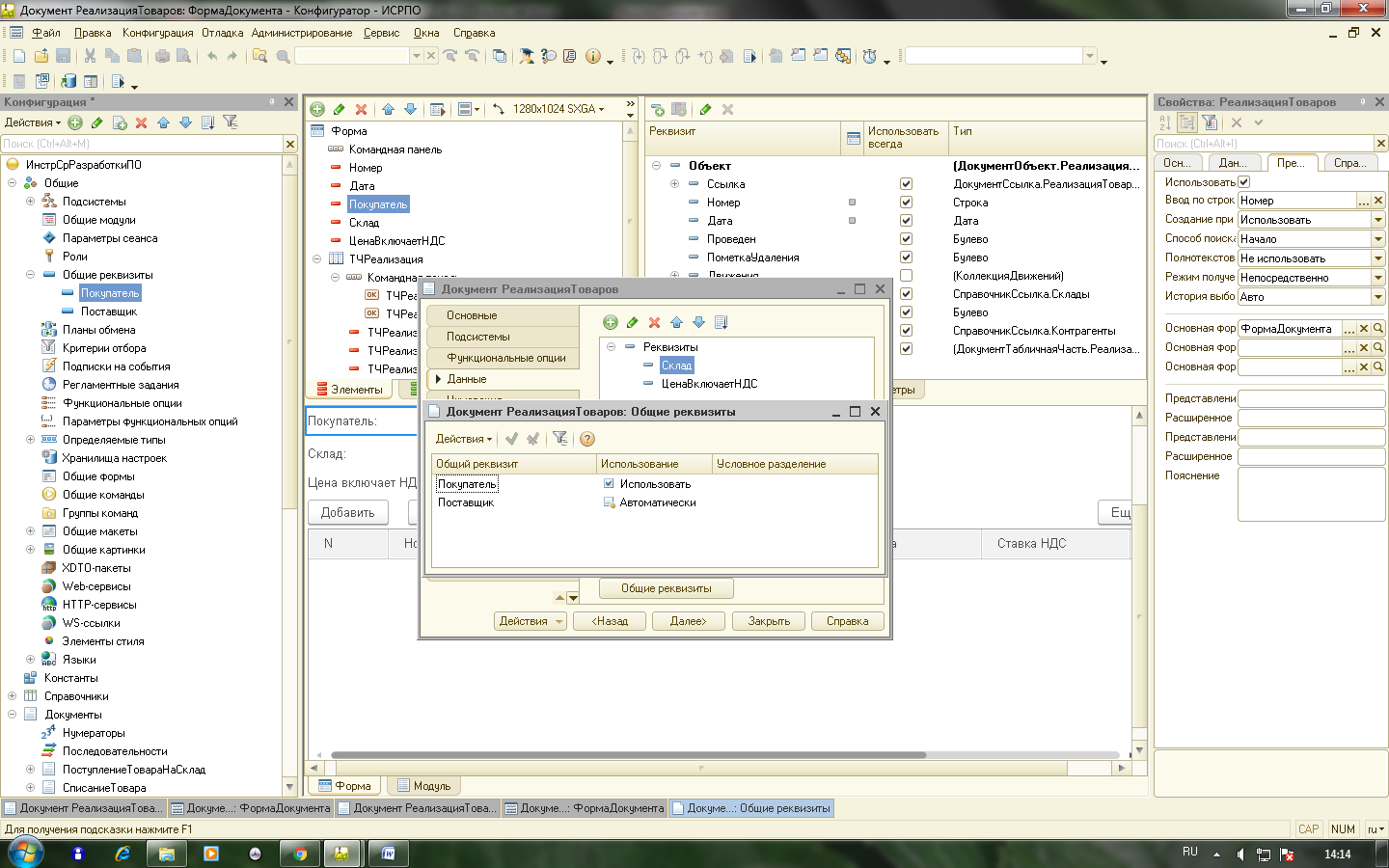 Добавляем на форме реквизит Покупатель.Поскольку у общего реквизита Покупатель уже указан параметр выбора (булевский реквизит «Клиент»), в документе это уже указывать не нужно.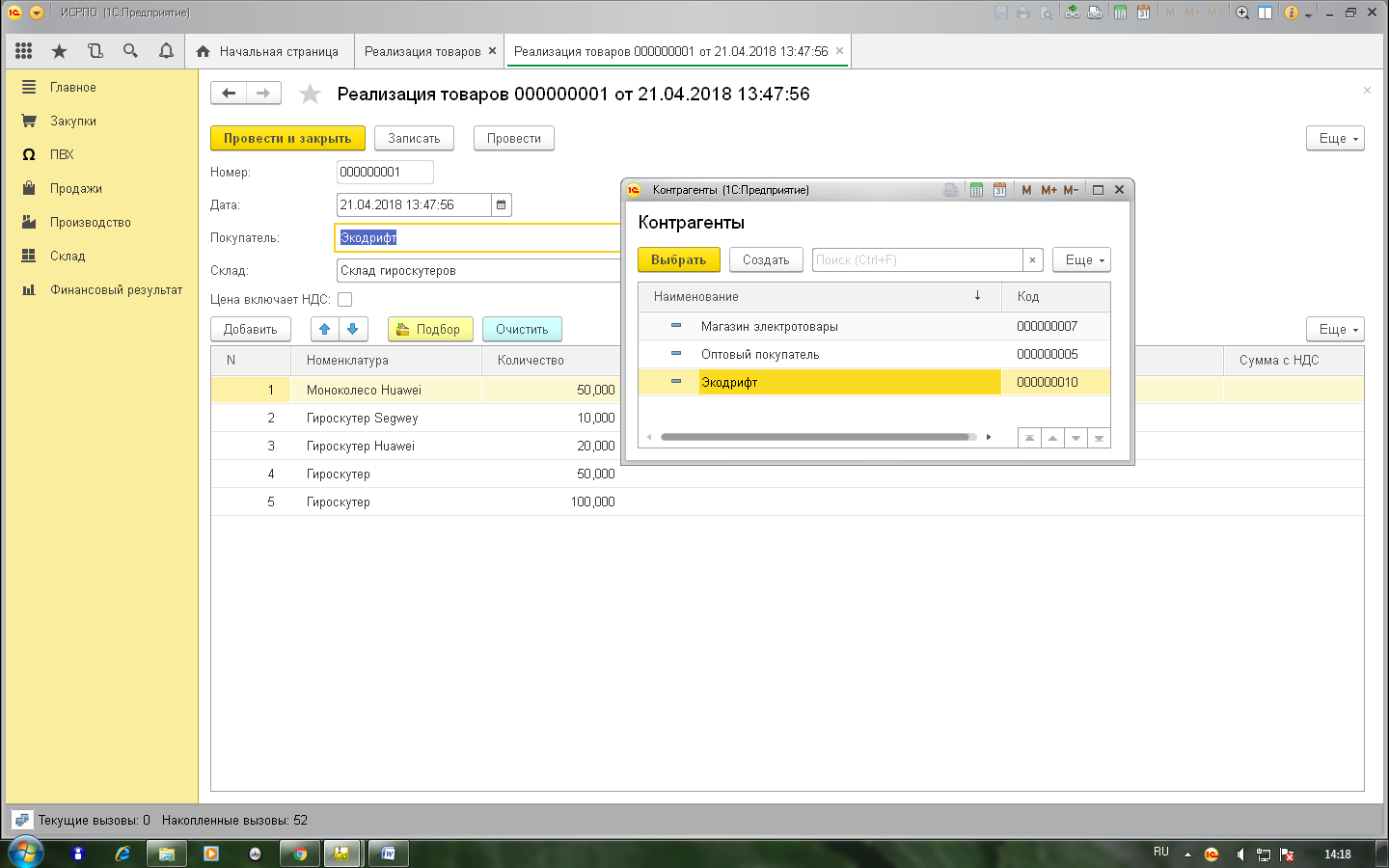 Проведем по регистру «Продажи» несколько документов с номенклатурой, содержащей разные дополнительные характеристики, и попробуем создать отчет с отбором по этим характеристикам, включая примитивные. Для создания отчета воспользуемся СКД.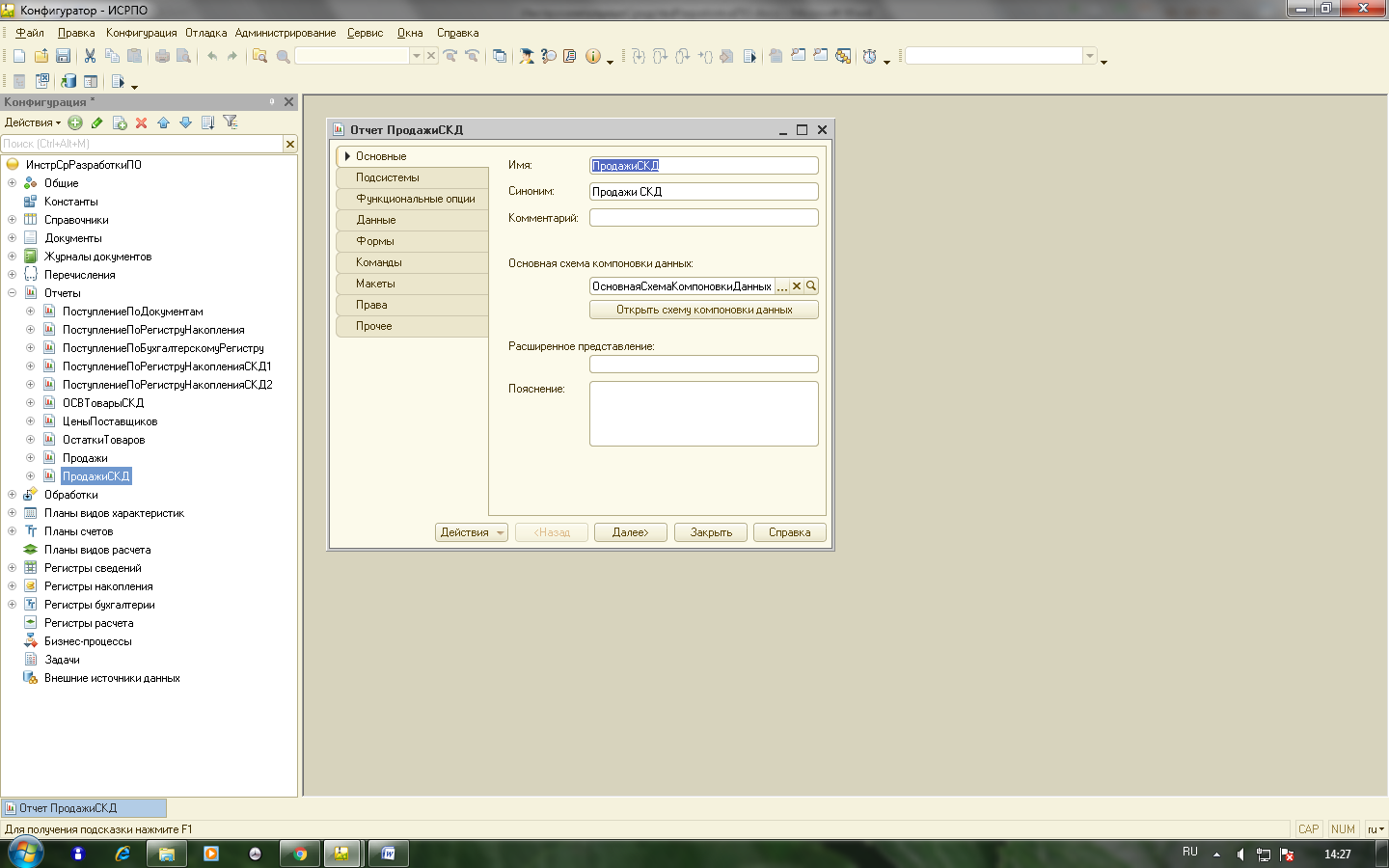 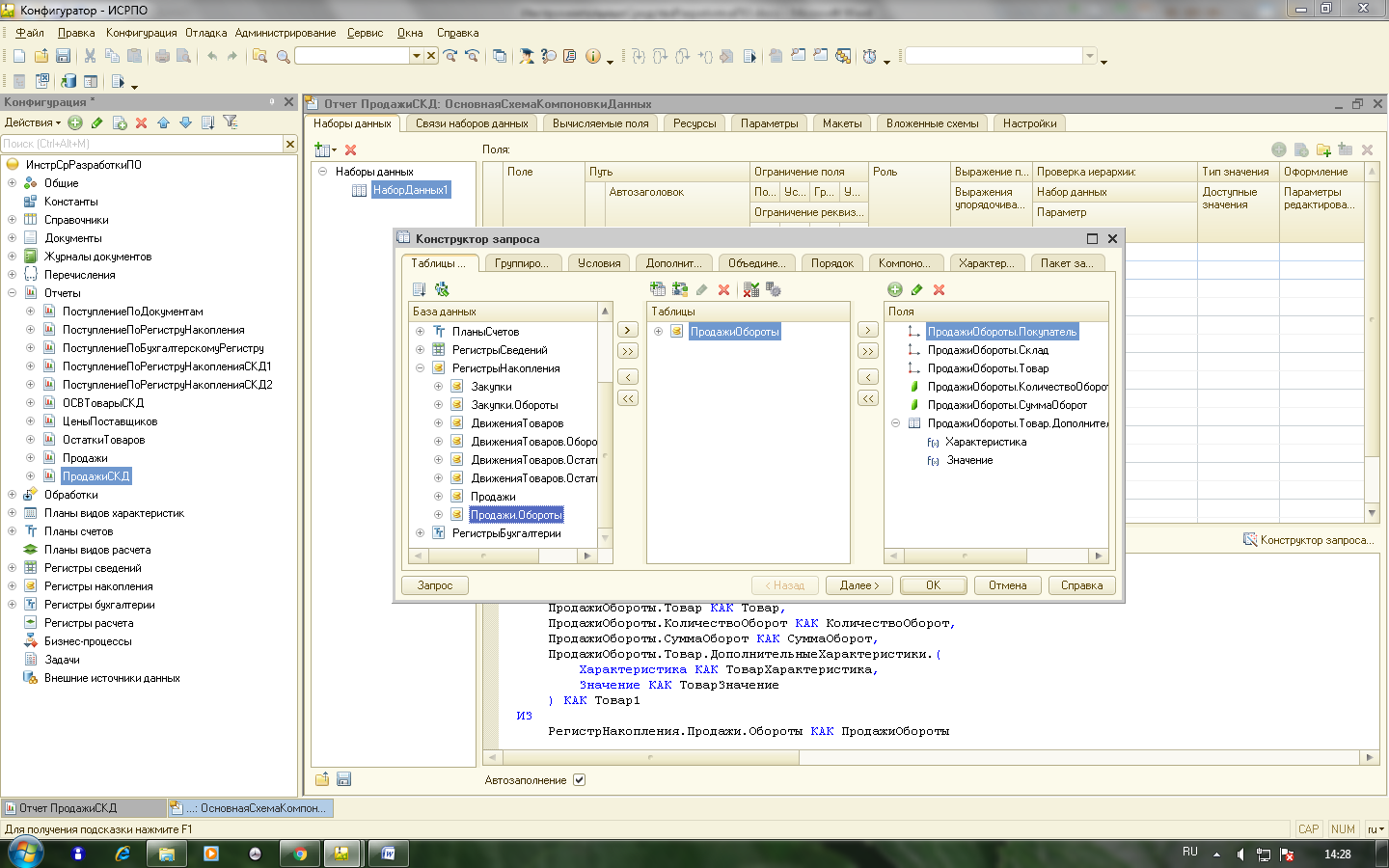 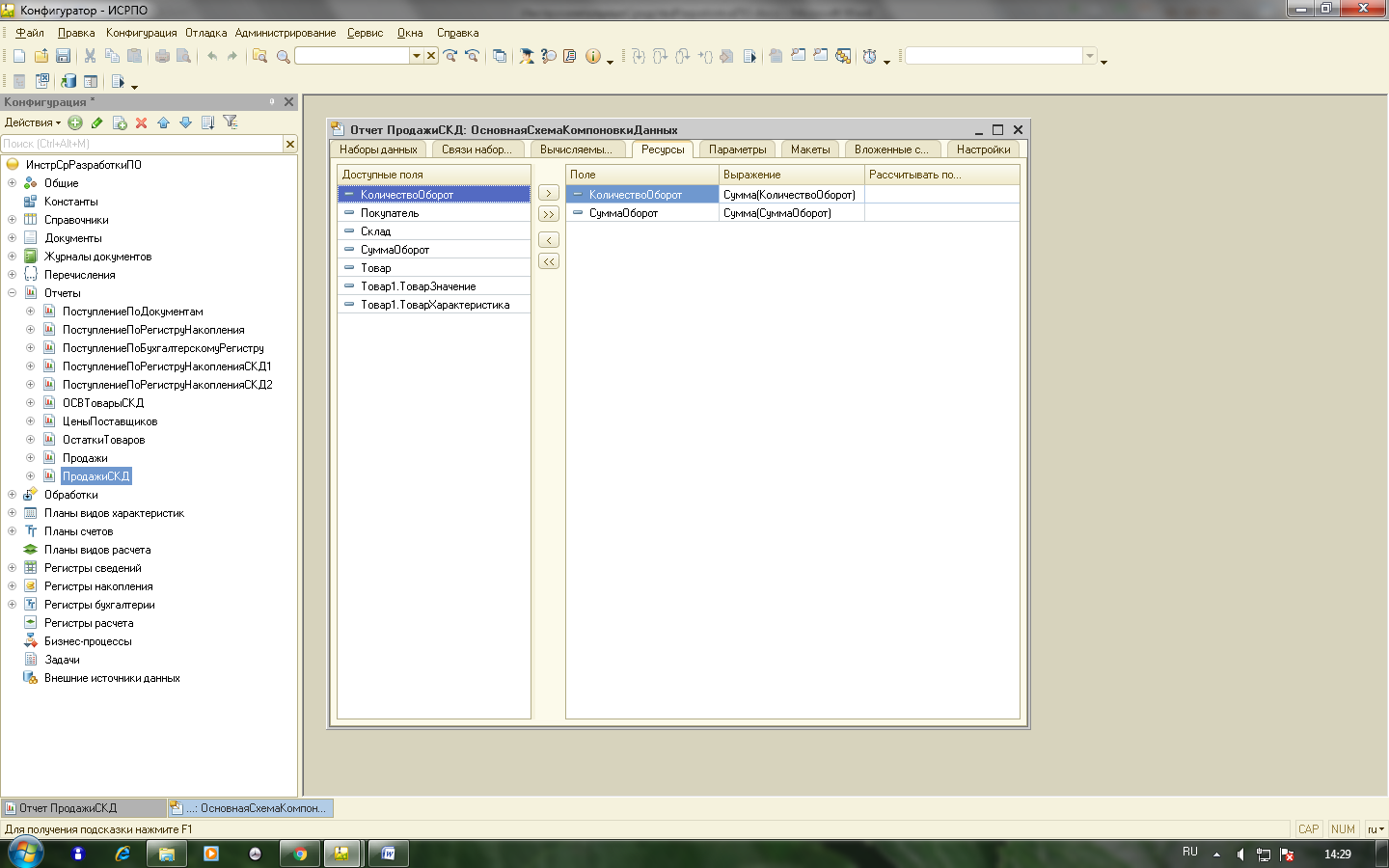 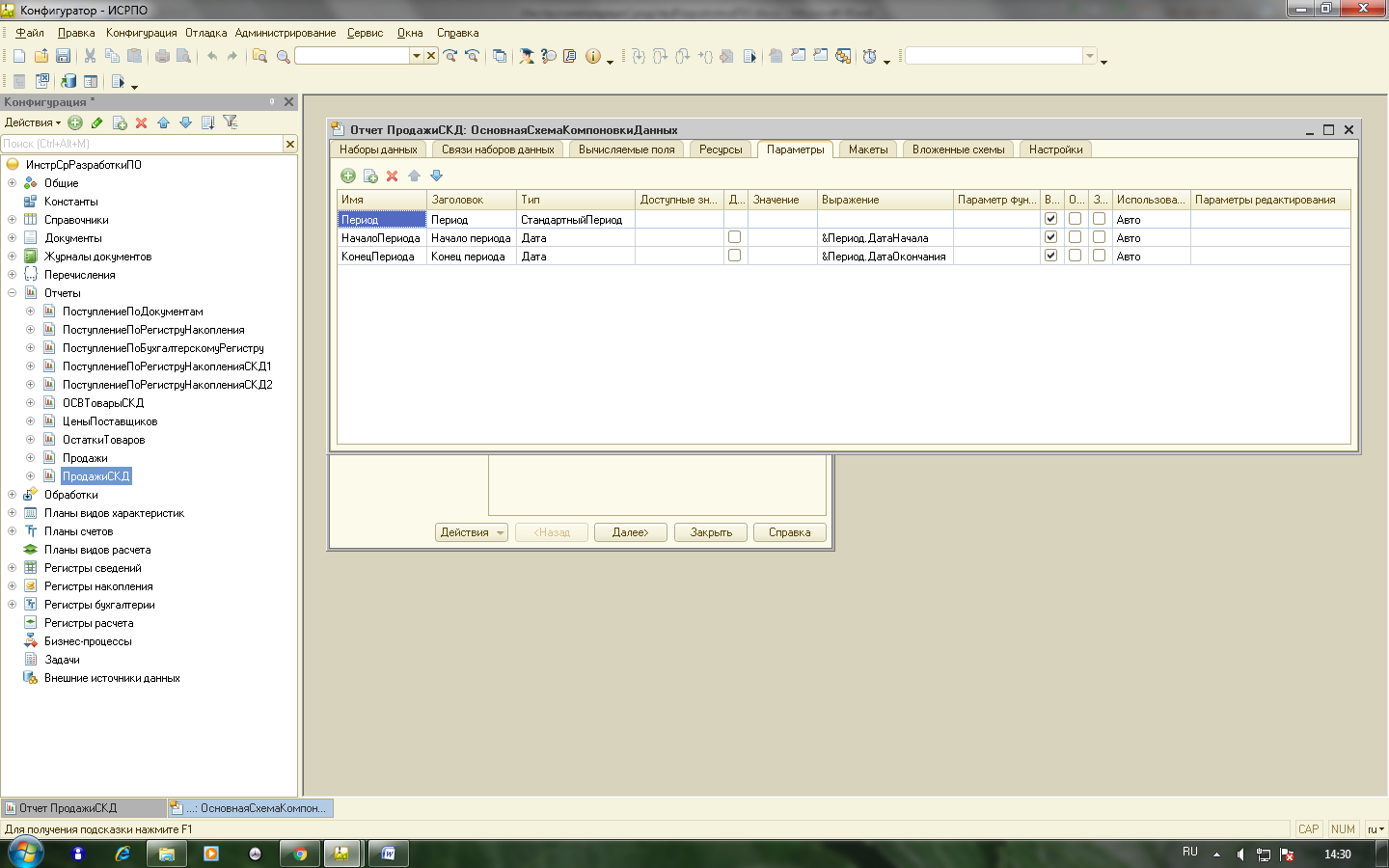 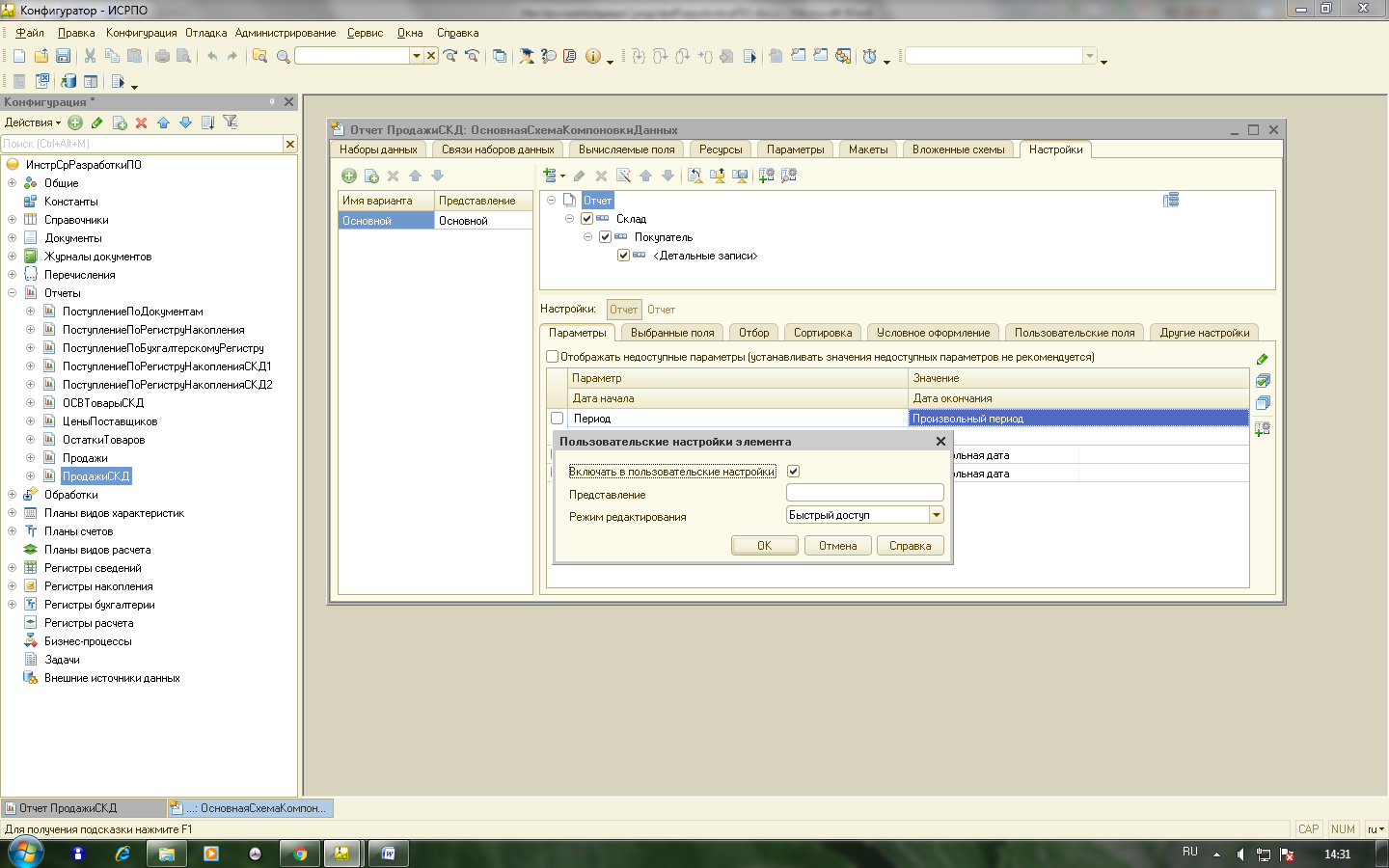 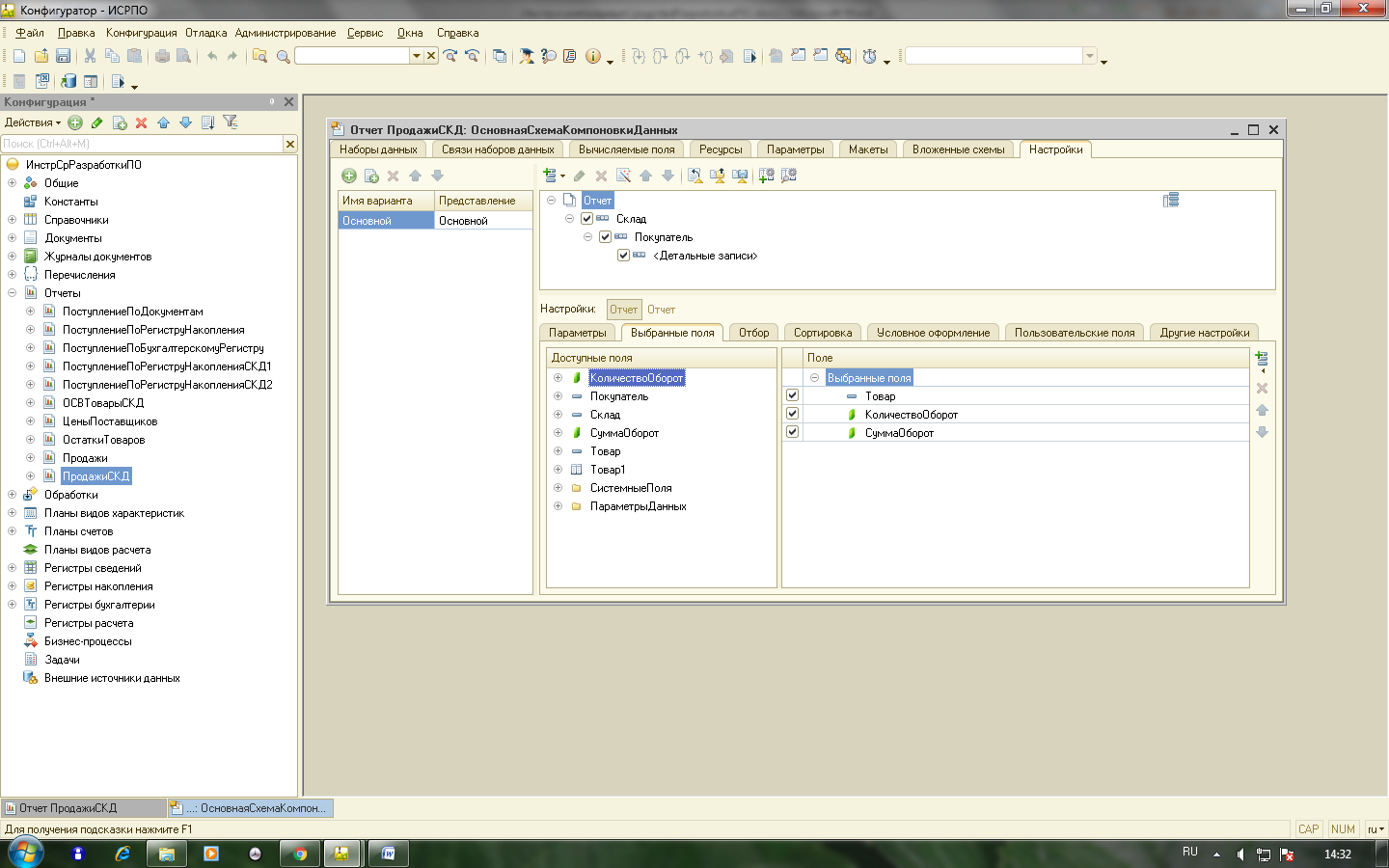 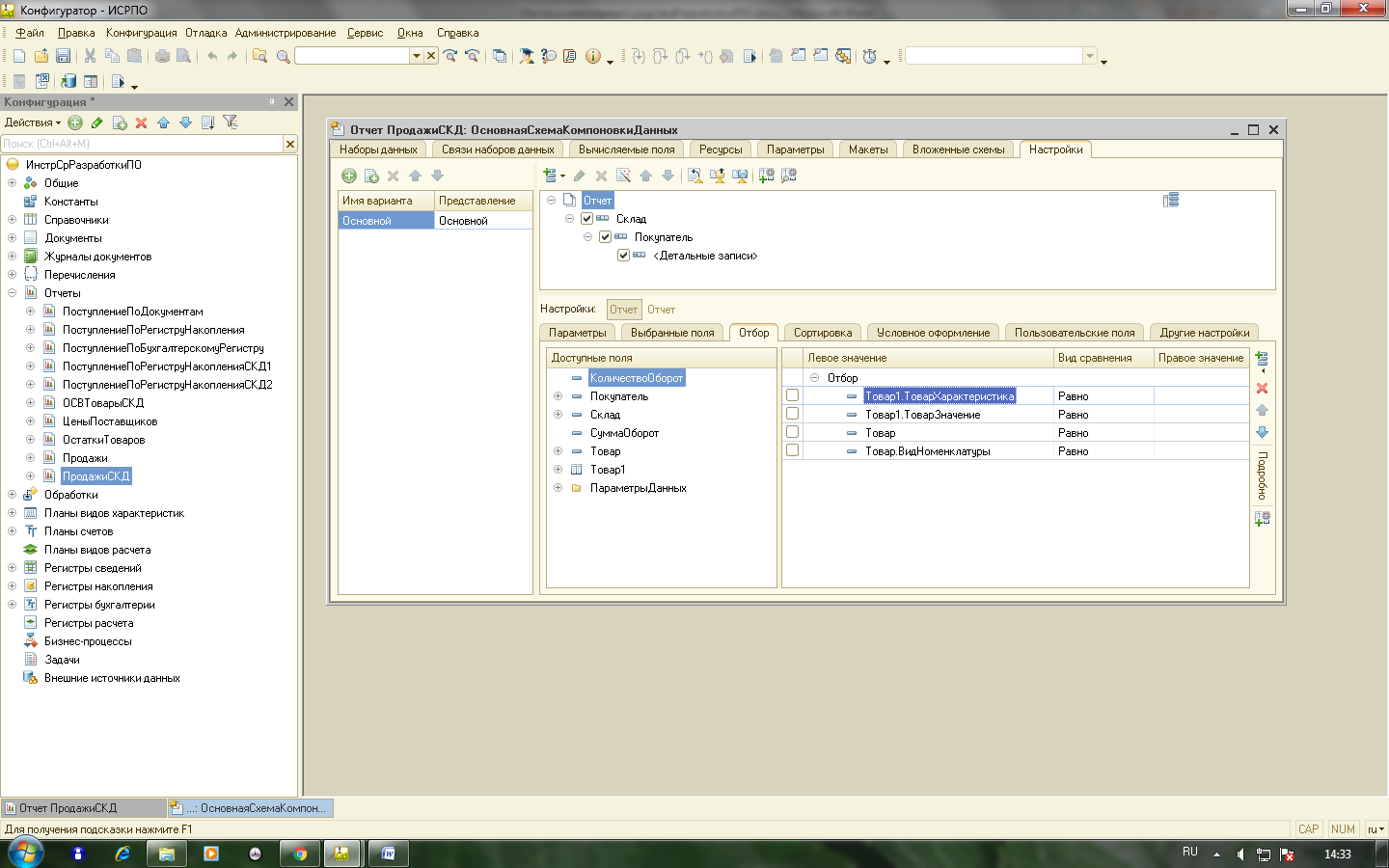 Остальное доработаем в пользовательском приложении.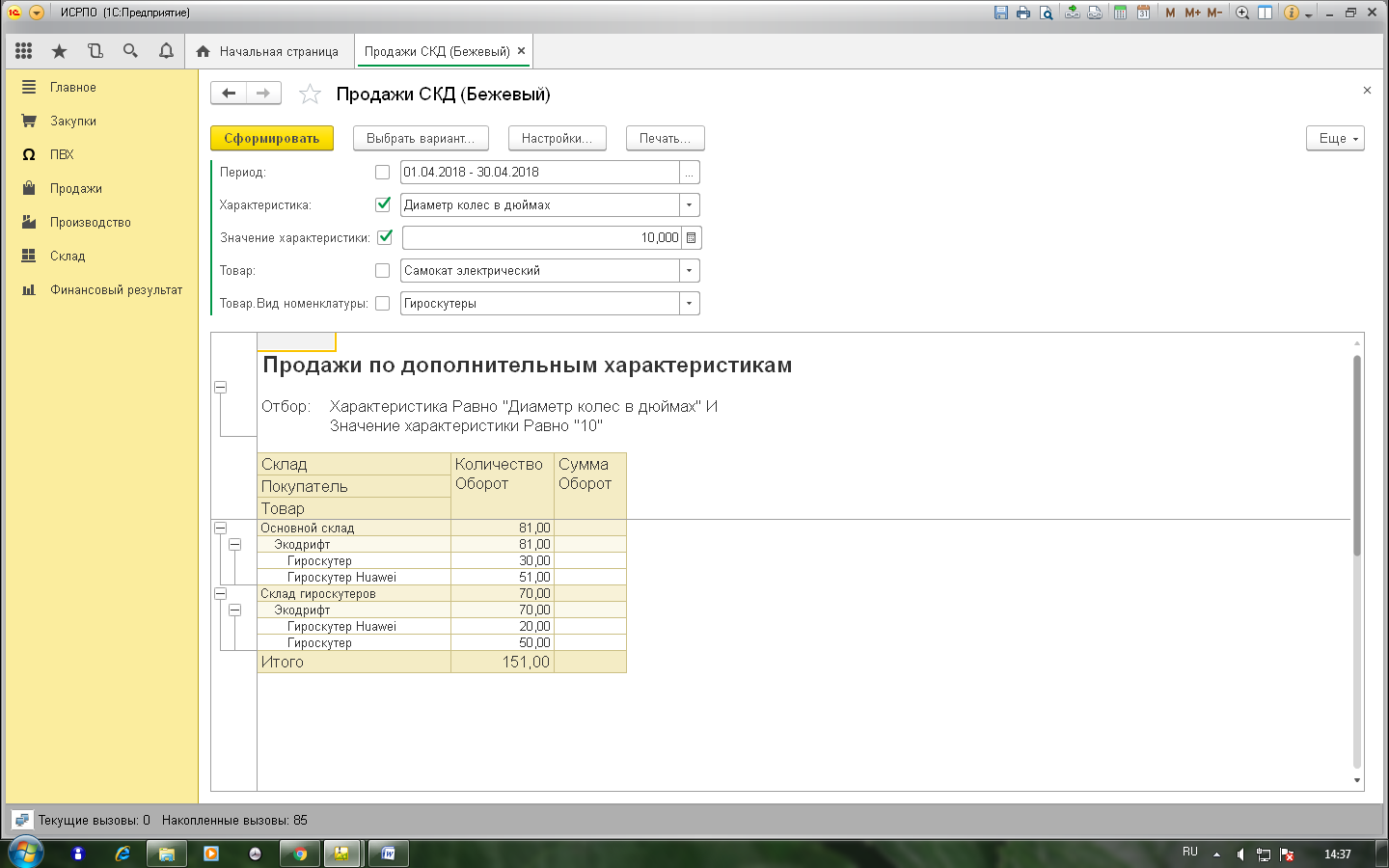 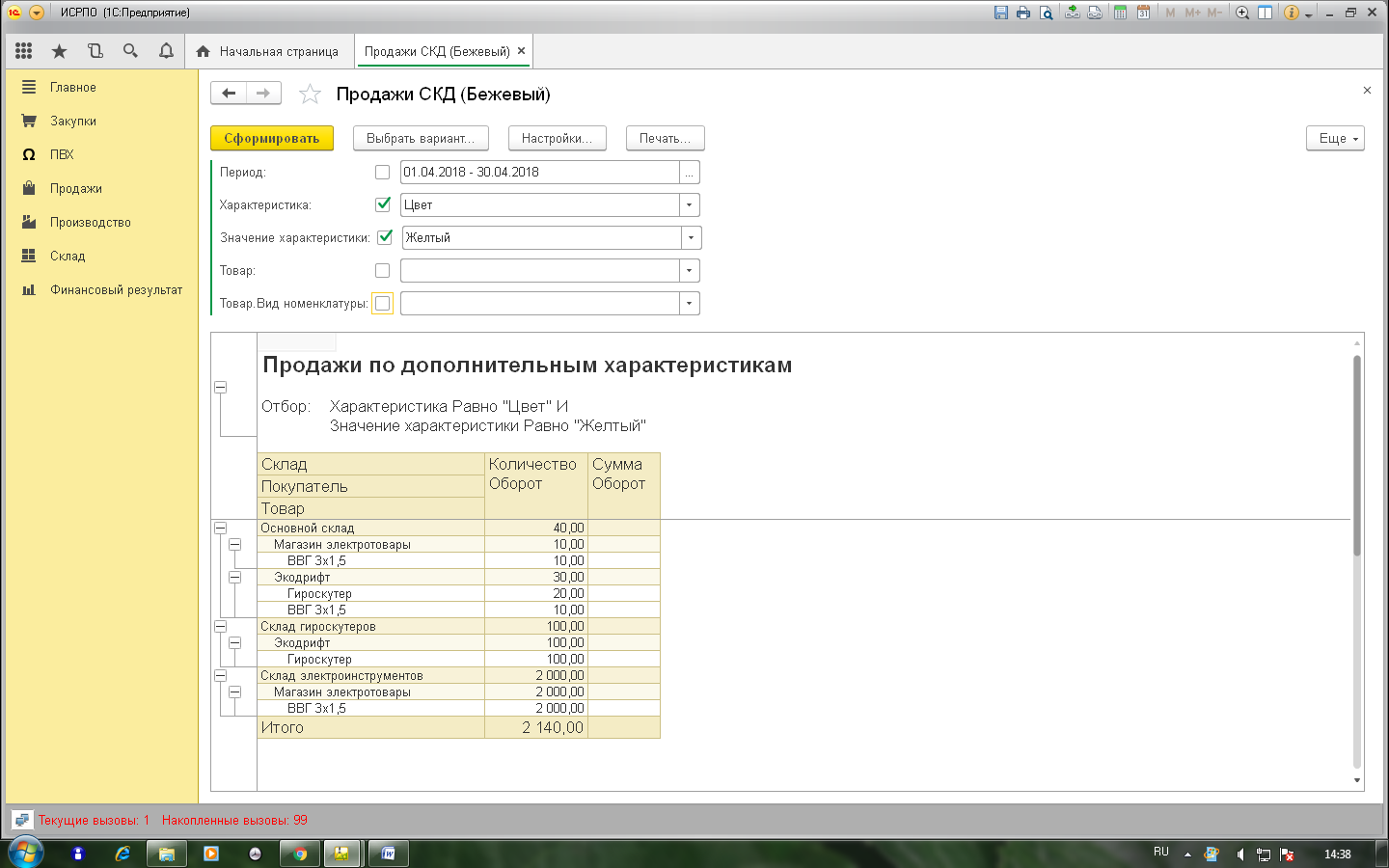 Номенклатурная группа «Гироскутеры», обладающая характеристикой «Цвет».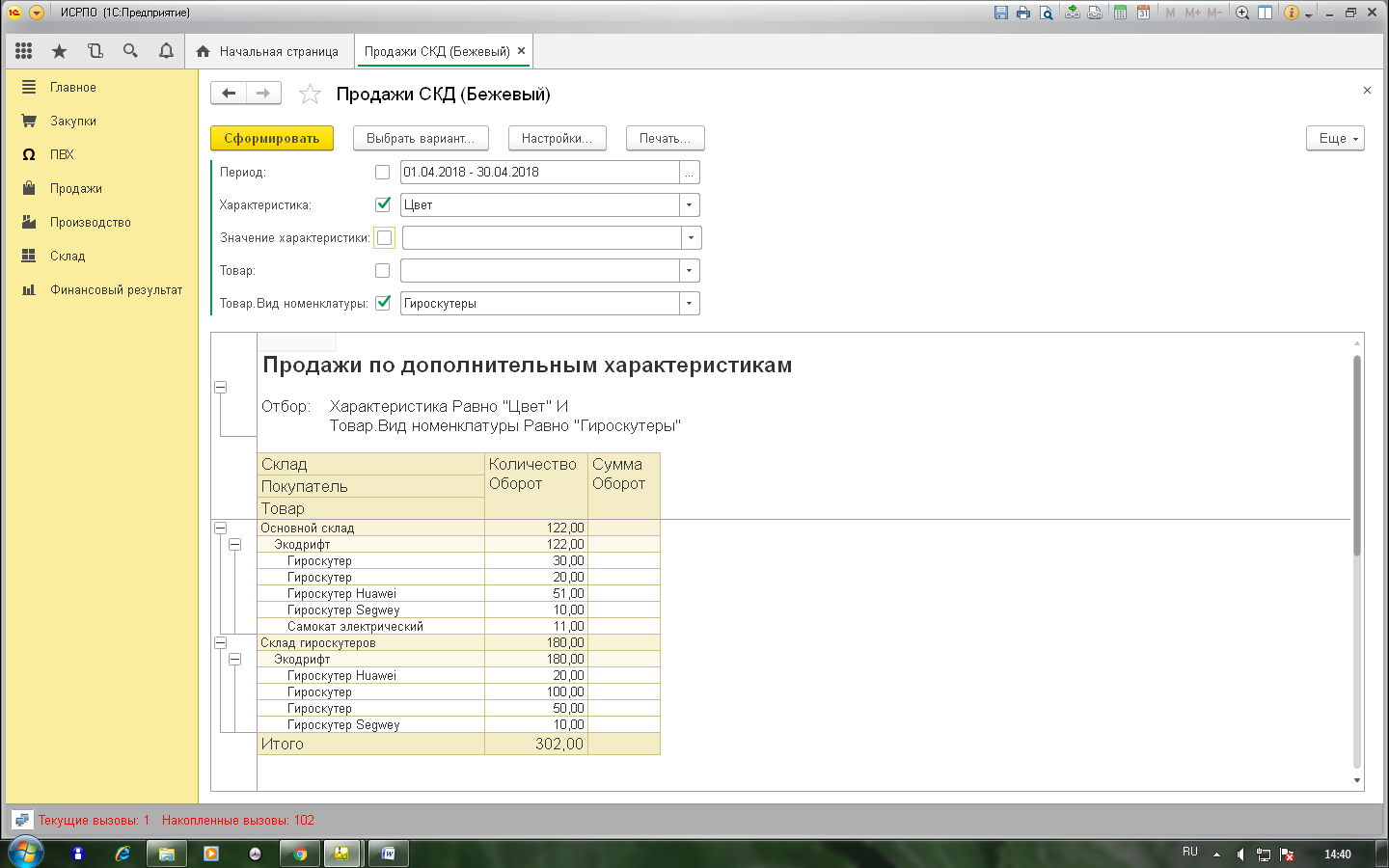 Добавим еще характеристику с примитивным типом Булево – Скоропортящийся.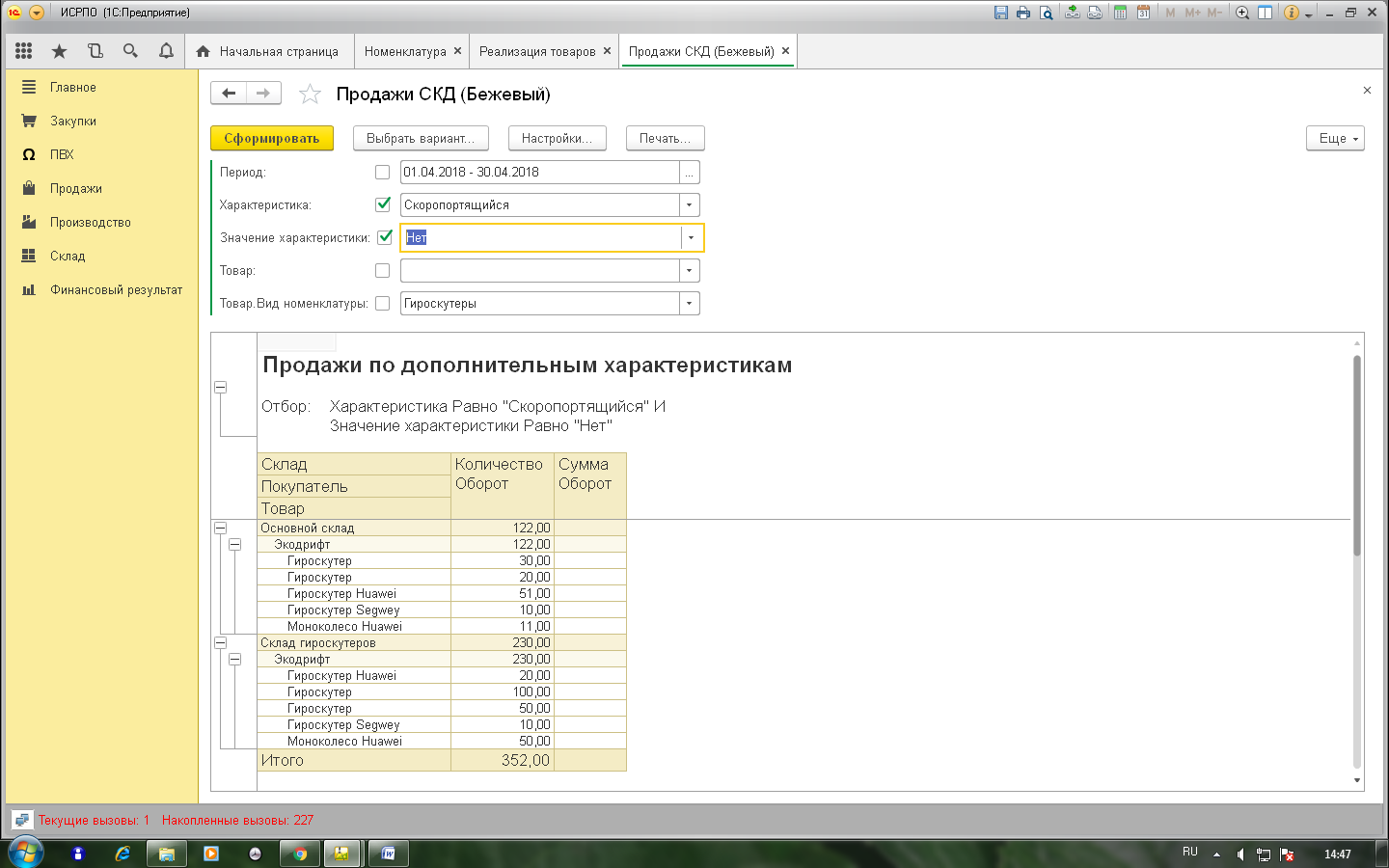 И так далее.Задание для самостоятельного решения.Создайте возможность добавления дополнительных характеристик для справочника «Контрагенты».Добавьте характеристики для поставщиков и создайте отчет о поставках в разрезе дополнительных характеристик.Аналогично пункту 2, создайте отчет о продажах в разрезе дополнительных характеристик покупателей.Павел Сергеевич СалминПРАКТИКУМ ПО ПРОГРАММИРОВАНИЮ В СИСТЕМЕ «1С:ПРЕДПРИЯТИЕ 8.3»(ЧАСТЬ 1)Учебно-методическое пособиеФедеральное государственное автономноеобразовательное учреждение высшего образования«Национальный исследовательский Нижегородский государственный университет им. Н.И. Лобачевского».603950, Нижний Новгород, пр. Гагарина, 23.